Мониторинг СМИАктуальные новости энергетикиПодготовлено Аналитическим агентством «Смыслография»7-13 сентября 2013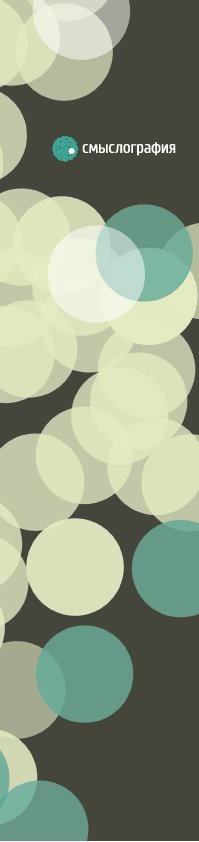 > Госрегулирование отрасли> Деятельность крупнейших компаний и корпораций> Сетевые_компании> Генерирующие компании> Энергосбытовые компанииbigpowernews.ru > 06.09.2013 > --Минфин РФ поддерживает идею отмены индексации тарифов монополий в 2014 гСТРЕЛЬНА, 6 сентября (BigpowerNews) - Минфин РФ поддерживает предложение отказаться от индексации тарифов на услуги естественных монополий в 2014 году, сообщил глава министерства Антон Силуанов.«Абсолютно с этим согласен. Мало того, наше предложение по сокращению расходов связано, в частности и с этой мерой: меньше тарифы - меньше цены на госзакупки, соответственно, мы можем говорить и о менее болезненном поджатии бюджетных расходов», - сказал Силуанов журналистам, передает ПРАЙМ.Профильные министерства и ведомства рассматривают предложение о нулевом росте тарифов естественных монополий в следующем году наряду с другими вариантами в рамках работы над прогнозом социально-экономического развития РФ, сообщил в пятницу агентству «Прайм» представитель Федеральной службы по тарифам (ФСТ).По данным «Ведомостей», речь идет о тарифах «Газпрома» на газ, РЖД - на грузоперевозки, «Россетей» - на передачу электроэнергии, а также о тарифах на тепло и свет для населения.http://www.bigpowernews.ru/news/document51899.phtml  	Вернуться к списку публикаций bigpowernews.ru > 06.09.2013 > --Дмитрий Медведев поручил ведомства до 9 сентября подготовить предложения по заморозке тарифов в 2014 гРечь идет о тарифах «Газпрома» на газ, РЖД - на грузоперевозки, «Россетей» - на передачу электроэнергии, а также о тарифах на тепло и свет для населения. Идея родилась в Минэкономразвития, против выступают - монополии, Минтранс и Минэнерго, за - Минфин.МОСКВА, 6 сентября (BigpowerNews) - Премьер министр РФ Дмитрий Медведев поручил ведомствам до 9 сентября подготовить с участием ОАО «Газпром», ОАО «РЖД» и ОАО «Российские сети» вариант прогноза социально-экономического развития страны на 2014 год и на плановый период 2015 и 2016 годов, предусматривающий сохранение в 2014 году тарифов на продукцию (услуги) субъектов естественных монополий на уровне 2013 года, говорится в опубликованном сегодня на сайте правительства поручении.Поручение, в частности, касается, Минэкономразвития, Минфина, Минтранса, Минэнерго и ФСТ России.В рамках поручения главы кабмина также должна быть подготовлена оценка влияния предлагаемого решения на: прогнозируемые темпы роста российской экономики;деятельность хозяйствующих субъектов нерегулируемого сектора экономики - контрагентов субъектов естественных монополий, в том числе в угольном, металлургическом и агрохимическом комплексах; реализацию инвестиционных программ субъектов естественных монополий и устранение инфраструктурных ограничений развития экономики; инвестиционную привлекательность субъектов естественных монополий; уровень занятости в субъектах естественных монополий; величину бюджетных поступлений в бюджетную систему РФ и нормы действующего законодательства.По информации газеты «Ведомости», речь идет о заморозке тарифов «Газпрома» на газ, РЖД - на грузоперевозки, «Россетей» - на передачу электроэнергии, а также о тарифах на тепло и свет для населения.С высокой вероятностью отказаться от роста тарифов правительство решит уже сентябре - одновременно с проектом федерального бюджета, знают «Ведомости» от не названного федерального чиновника. К такому решению склоняются и Медведев, и его первый зам Игорь Шувалов, говорит чиновник: «Идея - Минэкономразвития, против - монополии, Минтранс и Минэнерго». Человек, близкий к Шувалову, подтвердил «Ведомостям», что тот поддерживает заморозку тарифов.Высокопоставленный чиновник администрации президента знает, что предложение скорее всего будет поддержано, но с определенными условиями: «Нужна система договоренностей с основными потребителями услуг монополий, чтобы они тоже сдерживали цены на свои товары или услуги», пишут «Ведомости».Минфин РФ также поддерживает идею заморозки тарифов монополий в 2014 году, заявил в пятницу глава министерства Антон Силуанов, передает ПРАЙМ. При этом министр не исключил, что инвестпрограммы монополий в номинальном выражении могут пострадать от такого решения, хотя в реальном сократиться не должны. По словам Силуанова, компании должны сократить и оптимизировать свои издержки - резервы для этого у них есть. Это позволит простимулировать структурные реформы в этих компаниях.Президент РФ Владимир Путин в июне сообщил о принятом решении ограничить с 2014 года рост тарифов естественных монополий уровнем прошлогодней инфляции. Такой порядок, как предполагалось, будет зафиксирован на пять лет.Минэкономразвития в конце августа обнародовало новый макроэкономический прогноз, в котором сохранило целевой ориентир по инфляции на этот год в диапазоне 5-6%. Министерство предложило среднегодовой рост тарифов на газ и электроэнергию для промышленности РФ в 2014 году на 6%, тарифов для населения на газ и электроэнергию - на 10%. В сфере железнодорожного транспорта рост тарифов для промышленных потребителей предусмотрен с 1 января, для электроэнергетики и газовой отрасли - с 1 июля.http://www.bigpowernews.ru/news/document51898.phtml   	Вернуться к списку публикаций minenergo.gov.ru > 06.09.2013 > --Министр энергетики РФ Александр Новак провел селекторное совещание федерального штаба по обеспечению безопасности электроснабжения.Министр энергетики Российской Федерации Александр Новак провел селекторное совещание федерального штаба по обеспечению безопасности электроснабжения. Темой мероприятия стало обсуждение ликвидации последствий паводков в Дальневосточном Федеральном округе.В заседании штаба приняли участие руководители профильных подразделений Правительств Амурской и Еврейской автономной областей, Хабаровского и Приморского краев, генеральные директора и их заместители компаний ОАО «Россети», ОАО «РусГидро», ОАО «РАО Энергетические системы Востока», ОАО «ДРСК», ОАО «ДГК», ОАО «ДЭК».Участники совещания отчитались перед Александром Новаком о состоянии энергетической инфраструктуры и мерах, принимаемых для предупреждения последствий паводков.Глава Минэнерго России отметил, что по мере схода паводка с одних территорий, необходимо особенно тщательно контролировать ситуацию в проблемных регионах, находящихся ниже по течению: «Нужно все внимание по обеспечению безопасности объектов энергоснабжения сосредоточить в районе Комсомольска на Амуре», - подчеркнул Александр Новак.Также Александр Новак призвал участников заседания принять все меры для соблюдения установленных норм запасов нефтепродуктов и угля в регионах подтопления: «Департаменту угольной и торфяной промышленности поручаю осуществлять контроль над своевременным обеспечением нормативным запасом топлива не только в трудной генерации, но и на объектах ЖКХ».В ходе заседания слово было предоставлено директору ОАО «ДГК» Михаилу Шукайлову. В своем отчете он обозначил основные комплексные мероприятия, реализуемые в регионе, в числе которых работы по возвращению оборудования на Хабаровскую ТЭЦ-2, мероприятия по защите водозаборных сооружений Комсомольска-на-Амуре. «Мы абсолютно уверены, что при отметке воды 9 метров и больше станции сохранят свою работоспособность», - подчеркнул М.Шукайлов.Подводя итоги штаба, Александр Новак распорядился актуализировать информацию по работе восстановления энергетической инфраструктуры к заседанию Правительственной комиссии 10 сентября по восстановлению последствий паводка.Ситуация в Амурской и Еврейской автономной областях, а также в Хабаровском крае продолжает оставаться под личным контролем Александра Новака. Энергообъекты в Приморской области функционируют и осуществляют подготовку к зиме в штатном режиме.*** http://minenergo.gov.ru/press/min_news/16132.html  	Вернуться к списку публикаций ru.reuters.com > 06.09.2013 > --Медведев подумает над идеей заморозить тарифы монополий в 2014 годуМОСКВА (Рейтер) - Правительство России думает, не объявить ли годовой мораторий на индексацию тарифов естественных монополий, чтобы помочь Центробанку обуздать инфляцию и подтолкнуть буксующий рост экономики.Аналитики говорят, что эта мера поможет экономике расти, только если не будет разовой, однако не верят в способность правительства устоять перед лоббизмом привыкших жить на широкую ногу монополий.Притормозившая в конце прошлого года российская экономика заставила чиновников задуматься об угрозе рецессии и начать поиск стимулирующих мер. В июне на деловом форуме в Петербурге президент РФ Владимир Путин объявил пятилетку сдерживания тарифов уровнем инфляции.Премьер РФ Дмитрий Медведев пошел еще дальше, поручив Минэкономразвития, Минфину, Минтрансу, Минэнерго и Федеральной службе по тарифам просчитать, как заморозка в 2014 году тарифов газовому гиганту Газпрому, железнодорожному перевозчику РЖД и электроэнергетическому холдингу Россети скажется на темпах роста экономики, инвестпрограммах монополий и величине бюджетных поступлений, сообщило в пятницу правительство РФ на своем сайте.Медведев ждет готовых расчетов к понедельнику, 9 сентября.Пресс-секретарь президента Дмитрий Песков сказал, что окончательное решение по этому вопросу еще не принято.Пока же в макропрогнозе, который Минэкономики внесло в правительство на прошлой неделе, предложено ограничить рост тарифов для промышленных потребителей, как и завещал президент: в 2014 году - 6 процентами, в 2015 и 2016 годах - 5 процентами.ЗАТЯНУТЬ ПОЯСА Минфин, традиционно ратующий за сокращение расходов, поддержал предложение об отказе от индексации тарифов в 2014 году. Глава ведомства Антон Силуанов признал, что если такое решение будет одобрено, инвестпрограммы монополий «номинально могут пострадать», но он не считает это проблемой. Сократив издержки, монополии, по его мнению, вполне способны оставить капзатраты на запланированном уровне.«Абсолютно с этим согласен, мало того, наше предложение по сокращению расходов связано, в частности, и с этой мерой. Меньше тарифы, меньше цены на госзакупки, соответственно, мы можем говорить и о менее болезненном поджатии бюджетных расходов в условиях снижения тарифов», - цитирует Силуанова Интерфакс.«Государство поджимается, бюджетники поджимаются, мы пересматриваем свои бюджетные расходы, и компании тоже должны этим заниматься. Компании должны сокращать расходы, издержки свои, оптимизировать их, должны вести переговоры с контрагентами, поставщиками сырья, материалов для своей продукции, и это правильно. Мы знаем, что там есть такие резервы, и считаем, что замораживание тарифов позволит нам подстимулировать проведение структурных реформ в этих компаниях», - сказал Силуанов.ХОРОШО ИЛИ ПЛОХО?Не все в правительстве поддерживают мораторий.«На мой взгляд, это искусственная вещь на один год, которая приведет к существенному сокращению инвестиций и экономического роста, - сказал Рейтер федеральный чиновник в одном из ведомств, пожелавший остаться неназванным. - Второе - это означает, что просто нет правил, никакой более или менее устойчивой конструкции нет, то есть планы по переходу к долгосрочному планированию тарифов не выполняются».Аналитики говорят о рисках.«Если тарифы будут заморожены, это окажет сильное негативное влияние на финансовые показатели как распределительных, так и генерирующих энергокомпаний. Соответственно, риски, сопряженные с вложением средств в российскую электроэнергетику, возрастают», - пишут аналитики Уралсиба.«Заморозка тарифов лишь на один год не окажет большого эффекта на рентабельность в долгосрочной перспективе, но создаст риск роста недоверия инвесторов к акциям Газпрома и Новатэка», - считают в Сбербанке.«Решение положительно повлияет на инфляцию и позволит снизить процентные ставки на внутреннем рынке, если на мировом рынке ставки не изменятся. Однако в краткосрочном плане влияние на (экономический) рост будет негативным - капитальные расходы естественных монополий снизятся, замедлив рост инвестиций в целом», - пишут аналитики Альфа-банка.«Остановка роста тарифов окажет положительный эффект (на экономику), если будет продолжаться в течение 2-3 лет, но мы сомневаемся, что правительство сможет так долго выдержать давление со стороны монополий. С точки зрения прогноза на 2014 год эта новость негативна для инвестиций, положительна для финансов промышленного сектора и нейтральна для экономического роста».Минэкономики на прошлой неделе второй раз с начала года снизило прогноз основных показателей роста экономики РФ и повысило прогноз инфляции на 2014 год до 4,5-5,5 процента.Глава ЦБР Эльвира Набиуллина на этой неделе сказала, что Банк России сможет уложить инфляцию в целевой ориентир 4,5 процента в 2014 году, только если власти остановят рост тарифов ЖКХ: в противном случае регулятору придется ужесточить денежно-кредитную политику в ущерб экономическому росту либо повысить прогноз инфляции.«Хотя предложение Медведева может в итоге так и остаться предложением под давлением лоббизма энергетических и железнодорожных гигантов, мы видим, что у них есть шанс стать реальностью в 2014 году. Это позволит Центробанку вписаться в ориентир инфляции в 2014 году и даст простор для сбалансированного и умеренного смягчения монетарной политики», - пишут аналитики ING, ожидая снижения процентных ставок ЦБ во второй половине текущего года и первой половине следующего как минимум на 50 базисных пунктов.(Дарья Корсунская, Власта Демьяненко, Олеся Астахова)  	Вернуться к списку публикаций Интерфакс > 06.09.2013 > --Минфин РФ поддерживает предложение об отказе от индексации тарифов монополий в 2014г - СилуановСтрельна. 6 сентября. ИНТЕРФАКС-АФИ - Минфин РФ поддерживает предложение об отказе в 2014 году от индексации тарифов на услуги естественных монополий, сказал журналистам министр финансов РФ Антон Силуанов.«Абсолютно с этим согласен, мало того, наше предложение по сокращению расходов (бюджета на 5% - прим. ИФ-АФИ) связано, в частности, и с этой мерой, меньше тарифы, меньше цены на госзакупки, соответственно, мы можем говорить и о менее болезненном поджатии бюджетных расходов в условиях снижения тарифов», - сказал он.При этом министр признал, что инвестпрограммы естественных монополий, действительно, «в номинальном выражении могут пострадать». В то же время он подчеркнул, что реально на практике они сократиться не должны.Однако, добавил глава Минфина, в условиях, когда «государство поджимается, бюджетники поджимаются, мы пересматриваем свои бюджетные расходы, и компании тоже должны этим заниматься».«Компании должны сокращать расходы, издержки свои, оптимизировать их, должны вести переговоры с контрагентами, поставщиками сырья, материалов для своей продукции, и это правильно, мы знаем, что там есть такие резервы, и считаем, что замораживание тарифов позволит нам подстимулировать проведение структурных реформ в этих компаниях», - сказал также министр.В пятницу газета «Ведомости» сообщила со ссылкой на источники, что в правительстве по предложению Минэкономразвития обсуждается возможность отказа от индексации тарифов естественных монополий в 2014 году. Такую возможность поручил оценить премьер-министр РФ Дмитрий Медведев. Решение может быть принято уже в сентябре одновременно с проектом федерального бюджета. Речь идет о тарифах «Газпрома» на газ, РЖД - на грузоперевозки, «Россетей» - на передачу электроэнергии, а также о тарифах на тепло и свет для населения.	Вернуться к списку публикаций ИТАР-ТАСС > 06.09.2013 > --Минэнерго РФ реорганизовало департамент энергоэффективности и модернизации ТЭКМОСКВА, 6 сентября. /ИТАР-ТАСС/. Департамент энергоэффективности и модернизации ТЭК Министерства энергетики РФ реорганизован и разделен на два - департамент энергоэффективности и ГИС ТЭК /государственная информационная система топливно-энергетического комплекса/ и департамент государственной энергетической политики. Курировать их деятельность будут заместители министра Антон Инюцын и Алексей Текслерсоответственно, сообщает Минэнерго.Первый департамент сконцентрируется на решении задач привлечения внебюджетных средств в сферу энергоэффективности, повышения эффективности использования федеральных субсидий на поддержку региональных программ, создания ГИС ТЭК и развития ГИС «Энергоэффективность», а также на анализе программ повышения энергоэффективности компаний ТЭК с государственным участием в капитале.Департамент под руководством Текслера будет заниматься задачами по подготовке сводного прогноза социально-экономического развития РФ в отраслях ТЭК, созданию стратегии развития, формированию и исполнению плана научно-исследовательских и опытно-конструкторских работ министерства и формированию общей позиции министерства по ряду аспектов энергетической политики.«Реорганизация департамента энергоэффективности и модернизации ТЭК заняла более шести месяцев. Она позволила обновить кадры на уровне руководства вновь созданных департаментов и отделов, добиться концентрации усилий сотрудников министерства на ключевых направлениях», - говорится в сообщении министерства.По данным Минэнерго, в 2013 году установленная численность сотрудников министерства после весенней оптимизации сократилась более чем на 11 проц c 458 до 407 человек. При этом за последние три года количество функцийМинэнерго увеличилось втрое, а количество входящих документов выросло на 70 проц.	Вернуться к списку публикаций ИТАР-ТАСС > 06.09.2013 > --В правкомиссию по ликвидации последствий паводка вошли вице-премьер, 12 министров, генпрокурор, глава СК и руководители регионовАвтор: ИТАР-ТАСС МОСКВА, 6 сентября. /ИТАР-ТАСС/. Премьер-министр РФ Дмитрий Медведев подписал постановление о создании правительственной комиссии по ликвидации последствий паводка на Дальнем Востоке. Как сообщает пресс-служба кабинета министров, документ был утвержден 4 сентября после рассмотрения его на заседании правительства.Сформировать такую комиссию 31 августа поручил президент РФ Владимир Путин по итогам своей рабочей поездки по пострадавшим от стихии регионам.Возглавил правкомиссию новый вице-премьер РФ - полпред главы государства на Дальнем Востоке Юрий Трутнев. В ее составе представлены также 12 министров - Владимир Пучков /МЧС/, Сергей Донской /Минприроды/, Владимир Колокольцев /МВД/, Дмитрий Ливанов /Минобрнауки/, Александр Новак /Минэнерго/, Антон Силуанов /Минфин/, Вероника Скворцова /Минздрав/, Игорь Слюняев /Минрегион/, Максим Соколов /Минтранс/, Максим Топилин /Минтруда/, Алексей Улюкаев /Минэкономразвития/ и Николай Федоров /Минсельхоз/.Кроме того, в комиссию включены генпрокурор Юрий Чайка, глава Следственного комитета Александр Бастрыкин и главы пострадавших регионов - президент Якутии Егор Борисов, губернаторы Еврейской автономной области Александр Винников, Амурской области Олег Кожемяко, Приморья Владимир Миклушевский, врио губернатора Магаданской области Владимир Печеный и врио главы Хабаровского края Вячеслав Шпорт.Помимо этого, в составе комиссии - глава Роспотребнадзора Геннадий Онищенко, руководитель Госстроя Владимир Токарев, врио руководителя Ростехнадзора Алексей Ферапонтов и начальник Росгидромета Александр Фролов, а также гендиректор «Россетей» Олег Бударгин, глава «РусГидро» Евгений Дод и президент РЖД Владимир Якунин.В пресс-службе правительства отметили, что создание комиссии позволит координировать деятельность органов власти и других структур по ликвидации последствий крупномасштабного наводнения в Якутии, Приморском и Хабаровском крае, Амурской и Магаданской областях, в Еврейской автономной области. «В том числе, по ремонту поврежденного и строительству нового жилья для граждан, восстановлению в населенных пунктах объектов социальной, инженерной и транспортной инфраструктуры, жилищно-коммунального хозяйства и решению социальных вопросов граждан», - отмечается в сообщении.	Вернуться к списку публикаций ИТАР-ТАСС > 06.09.2013 > --Минфин поддерживает отказ от индексации роста тарифовСТРЕЛЬНА, 6 сентября. /ИТАР-ТАСС/ Минфин России поддерживает отказ от индексации роста тарифов на услуги естественных монополий в 2014 году, сообщил журналистам глава ведомства Антон Силуанов.«Абсолютно с этим согласен, - сказал он. - Мало того, наше предложение по сокращению расходов связано, в частности, и с этой мерой: меньше тарифы - меньше цены на госзакупки. Соответственно, мы можем говорить и о менее болезненном поджатии бюджетных расходов в условиях снижения тарифов».По словам Силуанова, от этой меры пострадают инвестиционные программы естественных монополий. «Инвестпрограммы компаний, действительно, могут в номинальном выражении пострадать, но мы говорим о том, что государство поджимается, бюджетники поджимаются, мы пересматриваем свои бюджетные расходы и компании тоже должны этим заниматься»,- подчеркнул министр.Он отметил, что компании «должны сокращать расходы, издержки свои, оптимизировать их, должны вести переговоры с контрагентами, поставщиками сырья, материалов для своей продукции». «И это правильно, мы знаем, что там есть такие резервы, и считаем, что замораживание тарифов позволят нам подстимулировать проведение структурных реформ в этих компаниях», - убежден глава Минфина.Силуанов особенно подчеркнул, что «в реальном выражении, на практике инвестпрограммы сократиться не должны».Когда будут заморожены тарифы Ранее в пятницу газета «Ведомости» сообщила, что правительство может отказаться от индексации тарифов естественных монополий в 2014 году. Издание ссылалось на высокопоставленного федерального чиновника, информацию подтвердила также пресс-секретарь премьер-министра РФ Дмитрия Медведева Наталья Тимакова.Речь идет о тарифах «Газпрома» на газ, «Россетей» на передачу электроэнергии, «РЖД» на грузоперевозки и о тарифах на свет и тепло для населения. Весьма вероятно, что правительство решит вопрос о замораживании тарифов уже в этом месяце, сообщил газете федеральный чиновник.Как высказался ранее глава Минэкономразвития России Андрей Белоусов, темпы индексации тарифов на услуги естественных монополий 2014 года не должны превышать инфляцию плюс один процентный пункт.http://www.itar-tass.com/c16/866659.html  	Вернуться к списку публикаций ИТАР-ТАСС > 06.09.2013 > --Правительство может заморозить тарифы естественных монополий в 2014 году - ВедомостиМОСКВА, 6 сентября. /ИТАР-ТАСС/. Правительство может отказаться от индексации тарифов естественных монополий в 2014 году. Об этом пишет сегодня газета «Ведомости» со ссылкой на высокопоставленного федерального чиновника, информацию подтвердила также пресс-секретарь премьер-министра РФ Дмитрия Медведева Наталья Тимакова.Речь идет о тарифах «Газпрома» на газ, «Россетей» на передачу электроэнергии, «РЖД» на грузоперевозки и о тарифах на свет и тепло для населения. Весьма вероятно, что правительство решит вопрос о замораживании тарифов уже в этом месяце, сообщил изданию федеральный чиновник.Заморозка тарифов позволит замедлить рост инфляции на один процентный пункт, что поможет в 2014 году не превысить целевых ориентиров инфляции и создать благоприятные условия для роста экономики, считает директор департамента денежно-кредитной политики ЦБ РФ Игорь Дмитриев.Последний раз тарифы не повышали в 1999 году, чтобы помочь промышленности выйти из кризиса, рассказала газете главный экономист BNP Paribas Юлия Цепляева. --0--бот/бби  	Вернуться к списку публикаций Прайм > 06.09.2013 > --Ведомства РФ обсуждают возможность заморозки тарифов монополий в 2014 году - ФСТМОСКВА, 6 сен - Прайм. Профильные министерства и ведомства рассматривают предложение о нулевом росте тарифов естественных монополий в следующем году наряду с другими вариантами в рамках работы над прогнозом социально-экономического развития РФ, сообщил агентству «Прайм» представитель Федеральной службы по тарифам (ФСТ).«В рамках разработки прогноза социально-экономического развития, который готовит Минэкономразвития, рассматриваются различные варианты. Вариант с нулевым ростом - один из них. Все варианты прорабатываются всеми ведомствами», - сказал собеседник агентства.Правительство РФ в 2014 году может отказаться от индексации тарифов естественных монополий, сообщила в пятницу газета «Ведомости». Речь идет о тарифах «Газпрома» <GAZP> на газ, РЖД <RZHD03> - на грузоперевозки, «Россетей» <MRKH> - на передачу электроэнергии, а также о тарифах на тепло и свет для населения.Премьер-министр РФ Дмитрий Медведев поручил оценить целесообразность такого решения, сообщил высокопоставленный федеральный чиновник и подтвердила пресс-секретарь Медведева Наталья Тимакова. С высокой вероятностью отказаться от роста тарифов правительство решит уже сентябре, одновременно с проектом федерального бюджета, говорит федеральный чиновник. По словам пресс-секретаря президента РФ Дмитрия Пескова, в администрации президента пока не решили, поддерживать предложение правительства или нет.Президент РФ Владимир Путин в июне сообщил о принятом решении ограничить с 2014 года рост тарифов естественных монополий уровнем прошлогодней инфляции. Такой порядок, как предполагалось, будет зафиксирован на пять лет.Минэкономразвития в конце августа обнародовало новый макроэкономический прогноз, в котором сохранило целевой ориентир по инфляции на этот год в диапазоне 5-6%. Министерство предлагает среднегодовой рост тарифов на газ и электроэнергию для промышленности РФ в 2014 году на 6%, тарифов для населения на газ и электроэнергию - на 10%. В сфере железнодорожного транспорта рост тарифов для промышленных потребителей предусмотрен с 1 января, для электроэнергетики и газовой отрасли - с 1 июля.	Вернуться к списку публикаций Прайм > 06.09.2013 > --СРОЧНО Минфин РФ поддерживает идею отмены индексации тарифов монополий в 2014 гСТРЕЛЬНА, 6 сен – Прайм. Минфин РФ поддерживает предложение отказаться от индексации тарифов на услуги естественных монополий в 2014 году, сообщил глава министерства Антон Силуанов.«Абсолютно с этим согласен. Мало того, наше предложение по сокращению расходов связано, в частности и с этой мерой: меньше тарифы – меньше цены на госзакупки, соответственно, мы можем говорить и о менее болезненном поджатии бюджетных расходов», - сказал Силуанов журналистам.Профильные министерства и ведомства рассматривают предложение о нулевом росте тарифов естественных монополий в следующем году наряду с другими вариантами в рамках работы над прогнозом социально-экономического развития РФ, сообщил в пятницу агентству «Прайм» представитель Федеральной службы по тарифам (ФСТ).По данным «Ведомостей», речь идет о тарифах «Газпрома» <GAZP> на газ, РЖД <RZHD03> - на грузоперевозки, «Россетей» <MRKH> - на передачу электроэнергии, а также о тарифах на тепло и свет для населения.	Вернуться к списку публикаций Прайм > 06.09.2013 > --ОБОБЩЕНИЕ - Тарифы-2014: ненулевой шанс нулевого ростаМОСКВА, 6 сен - Прайм. Дмитрий Сокуренко, Лариса Макеева.Возможная заморозка в 2014 году тарифов естественных монополий имеет ряд несомненных плюсов для экономики РФ, говорят отраслевые аналитики; однако само правительство, похоже, еще не выработало единую позицию по этому вопросу. Эксперты оценивают шансы на принятие такого решения как «ненулевые», но не более того.Они указывают, что власти РФ столкнутся с серьезной оппозицией в лице самих монополий - прежде всего «Газпрома» , РЖД и «Россетей» , поскольку заморозка тарифов снизит их рентабельность. Эксперты также отмечают, что изменение ранее озвученных планов ограничения роста тарифов уровнем инфляции является признаком управления экономикой в «ручном режиме» и вызовет негативную оценку инвесторов.Президент РФ Владимир Путин в июне сообщил о решении ограничить с 2014 года рост тарифов монополий уровнем прошлогодней инфляции. Предполагалось, что такой порядок будет зафиксирован на пять лет. Однако премьер-министр РФ Дмитрий Медведев в пятницу поручил профильным ведомствам до 9 сентября подготовить вариант прогноза социально-экономического развития РФ на 2014-2016 годы, предусматривающий заморозку тарифов монополий в 2014 году.«Государство поджимается, бюджетники поджимаются, мы пересматриваем свои бюджетные расходы, и компании тоже должны этим заниматься», - прокомментировал глава Минфина РФ Антон Силуанов.КТО-ТО ТЕРЯЕТ, А КТО-ТО НАХОДИТ Заморозка тарифа на газ негативна как для «Газпрома», так и для НОВАТЭКа , сказал агентству «Прайм» аналитик Raiffeisenbank Андрей Полищук. «Потому что у НОВАТЭКа цены хоть и не регулируются, но понятное дело, что он не может устанавливать цены выше, чем «Газпром», иначе будет неконкурентным», - пояснил эксперт. Он отметил, что зарплаты и расходы на операционную деятельность и добычу в 2014 году будут расти, поэтому в случае сохранения тарифов на уровне 2013 года рентабельность компаний будет снижаться.«С другой стороны, прекращение роста тарифа на транспортировку газа выгодно независимым производителям газа», - отмечает содиректор аналитического отдела «Инвесткафе» Григорий Бирг. Он считает, что доля продаж на внутреннем рынке у «Газпрома» в такой ситуации продолжит сокращаться.Повышение регулируемого тарифа на газ было бы позитивно для «Русгидро», т.к. влечет за собой повышение либерализованных цен на электроэнергию, не оказывая влияния на расходы гидрогенерирующей компании, отмечает старший аналитик ФГ БКС Игорь Гончаров.«Если рост тарифов будет заморожен только на один год, это не будет иметь серьезных последствий для рентабельности производителей газа в долгосрочной перспективе, однако подобные непредсказуемые, осуществляемые в «ручном режиме» изменения могут привести к повышению премии за риск, которую инвесторы закладывают в цены акций «Газпрома» и НОВАТЭКа», - отмечают, в свою очередь, аналитики «Сбербанк КИБ».В случае отказа властей от запланированного увеличения тарифов «Транснефти» выиграют все нефтедобывающие компании, которые планируют наращивать объемы добычи, сказал Бирг. На самой же трубопроводной монополии это скажется негативно, поскольку объемы транспортировки нефти и капзатраты будут расти. Кроме того, заморозка тарифов может отсрочить приватизацию «Транснефти», добавил аналитик.ВАРИАНТЫ ДЛЯ ЭНЕРГЕТИКОВ Для «Россетей», по мнению экспертов, возможны два варианта развития событий в условиях сдерживания роста тарифов, которое неизбежно сократит тарифные источники для реализации инвестпрограммы.Первый, и, по мнению аналитика Raiffeisenbank Федора Корначева, наиболее вероятный предполагает сохранение прежних объемов инвестпрограммы, если компания найдет нетарифные источники финансирования. О них в последнее время часто говорят и сами «Россети». Компания рассчитывает на средства из Фонда национального благосостояния (ФНБ) для реализации крупных проектов по развитию электросетевой инфраструктуры, а также на механизмы частно-государственного партнерства.Однако для инвесторов это негативный сценарий, поскольку механизм возврата средств в этом случае не очевиден.Второй вариант подразумевает компенсацию выпадающих доходов «Россетей» в случае пересмотра долгосрочных планов компании или же снижение объема самих инвестиционных обязательств. Однако государство, по словам Корначева, вряд ли пойдет на подобный пересмотр.В самих «Россетях» пока не хотят забегать вперед с комментариями, отмечая, что тема тарифов пока лишь обсуждается.Тем не менее, компания подтвердила, что ее приоритеты не изменятся даже в случае пересмотра инвестпрограммы: это в первую очередь надежное энергоснабжение, а также реконструкция действующей инфраструктуры и техническое перевооружение.МОЛЧАНИЕ МОНОПОЛИЙ Остальные естественные монополии пока воздерживаются от официальных комментариев по новым тарифным планам властей. Лишь источник в РЖД сказал «Прайму», что компании в случае заморозки тарифов придется пересмотреть программу заимствований и финансовый план.Из заявлений профильных ведомств следует, что и внутри самого правительства нет единой позиции по этому вопросу.В поддержку заморозки тарифов пока высказался только Минфин. В масштабах всей экономики РФ это позволит снизить инфляцию на 0,5-1 процентный пункт, а что касается самих монополий, то сокращение и оптимизация их издержек позволит провести в них структурные реформы, заявил Силуанов. При этом он не исключает, что инвестпрограммы монополий могут пострадать, но лишь в номинальном, а не в реальном выражении.Минтранс РФ, в свою очередь, высказался против замораживания железнодорожных тарифов в 2014 году, указав, что это отрицательно скажется на реализации инвестиционных проектов в отрасли.Минэнерго пока воздерживается от комментариев, заявляя, что ведет необходимые расчеты и готовит свою позицию по этому вопросу, которая позже будет доложена премьер-министру РФ и профильному вице-премьеру.ВОКРУГ ДА ОКОЛО НУЛЯ На этом фоне большинство аналитиков сомневаются, что власти пойдут на полную заморозку тарифов в следующем году.«Я думаю, что ноль принят не будет, потому что с учетом инфляции, грубо говоря, это будет снижение», - сказал Полищук.По его мнению, к этому не готовы ни само правительство, ни компании. В частности, «Газпром» будет отстаивать рост тарифов на уровне инфляции, чтобы хотя бы не падала рентабельность продаж на внутреннем рынке, считает аналитик.«Я все-таки склоняюсь к тому, что будет принято решение сохранить тарифы на уровне инфляции плюс-минус один процент», - сказал Полищук. «Я думаю, что рост будет, наверно, ниже темпов инфляции, но будет», - полагает Бирг. Аналитики «Сбербанк КИБ» считают, что в 2014 и 2015 годах тарифы на газ повысятся в среднем на 10%, после чего рост приостановится.Экономист ING Дмитрий Полевой также ожидает, что компании будут активно отстаивать рост тарифов, приводя в качестве ключевого аргумента сокращение своих инвестпрограмм. Сам эксперт считает этот аргумент неубедительным по сравнению с теми плюсами, которые заморозка тарифов принесет экономике в целом. По оценке Полевого, в частности, инфляция в РФ в 2014 году при нулевом росте тарифов составит 4,5% (нижняя граница нового прогноза Минэкономразвития - ред.)При этом, по его мнению, идея о заморозке тарифов в 2014 году имеет «ненулевой шанс» на воплощение, несмотря на активное противодействие естественных монополий.	Вернуться к списку публикаций РИА «Новости» > 06.09.2013 > --Тарифы-2014: ненулевой шанс нулевого ростаПремьер-министр Дмитрий Медведев поручил подготовить вариант прогноза социально-экономического развития на 2014 год и на плановый период 2015 и 2016 годов, предусматривающий сохранение в 2014 году тарифов естественных монополий на уровне 2013 года. Эксперты считают, что такая инициатива столкнется с серьезной оппозицией в лице самих монополий.МОСКВА, 6 сен - Прайм. Дмитрий Сокуренко, Лариса Макеева. Возможная заморозка в 2014 году тарифов естественных монополий имеет ряд несомненных плюсов для экономики РФ, говорят отраслевые аналитики; однако само правительство, похоже, еще не выработало единую позицию по этому вопросу. Эксперты оценивают шансы на принятие такого решения как «ненулевые», но не более того.Все новости экономики и бизнеса на сайте агентства Прайм >> Они указывают, что власти РФ столкнутся с серьезной оппозицией в лице самих монополий - прежде всего «Газпрома», РЖД и «Россетей», поскольку заморозка тарифов снизит их рентабельность. Эксперты также отмечают, что изменение ранее озвученных планов ограничения роста тарифов уровнем инфляции является признаком управления экономикой в «ручном режиме» и вызовет негативную оценку инвесторов.Президент РФ Владимир Путин в июне сообщил о решении ограничить с 2014 года рост тарифов монополий уровнем прошлогодней инфляции. Предполагалось, что такой порядок будет зафиксирован на пять лет. Однако премьер-министр РФ Дмитрий Медведев в пятницу поручил профильным ведомствам до 9 сентября подготовить вариант прогноза социально-экономического развития РФ на 2014-2016 годы, предусматривающий заморозку тарифов монополий в 2014 году.«Государство поджимается, бюджетники поджимаются, мы пересматриваем свои бюджетные расходы, и компании тоже должны этим заниматься», - прокомментировал глава Минфина РФ Антон Силуанов.Кто-то теряет, а кто-то находит Заморозка тарифа на газ негативна как для «Газпрома», так и для НОВАТЭКа, сказал агентству «Прайм» аналитик Raiffeisenbank Андрей Полищук. «Потому что у НОВАТЭКа цены хоть и не регулируются, но понятное дело, что он не может устанавливать цены выше, чем «Газпром», иначе будет неконкурентным», - пояснил эксперт. Он отметил, что зарплаты и расходы на операционную деятельность и добычу в 2014 году будут расти, поэтому в случае сохранения тарифов на уровне 2013 года рентабельность компаний будет снижаться.«С другой стороны, прекращение роста тарифа на транспортировку газа выгодно независимым производителям газа», - отмечает содиректор аналитического отдела «Инвесткафе» Григорий Бирг. Он считает, что доля продаж на внутреннем рынке у «Газпрома» в такой ситуации продолжит сокращаться.Повышение регулируемого тарифа на газ было бы позитивно для «Русгидро», т.к. влечет за собой повышение либерализованных цен на электроэнергию, не оказывая влияния на расходы гидрогенерирующей компании, отмечает старший аналитик ФГ БКС Игорь Гончаров.«Если рост тарифов будет заморожен только на один год, это не будет иметь серьезных последствий для рентабельности производителей газа в долгосрочной перспективе, однако подобные непредсказуемые, осуществляемые в «ручном режиме» изменения могут привести к повышению премии за риск, которую инвесторы закладывают в цены акций «Газпрома» и НОВАТЭКа», - отмечают, в свою очередь, аналитики «Сбербанк КИБ».В случае отказа властей от запланированного увеличения тарифов «Транснефти» выиграют все нефтедобывающие компании, которые планируют наращивать объемы добычи, сказал Бирг. На самой же трубопроводной монополии это скажется негативно, поскольку объемы транспортировки нефти и капзатраты будут расти. Кроме того, заморозка тарифов может отсрочить приватизацию «Транснефти», добавил аналитик.Варианты для энергетиков Для «Россетей», по мнению экспертов, возможны два варианта развития событий в условиях сдерживания роста тарифов, которое неизбежно сократит тарифные источники для реализации инвестпрограммы.Первый, и, по мнению аналитика Raiffeisenbank Федора Корначева, наиболее вероятный предполагает сохранение прежних объемов инвестпрограммы, если компания найдет нетарифные источники финансирования. О них в последнее время часто говорят и сами «Россети». Компания рассчитывает на средства из Фонда национального благосостояния (ФНБ) для реализации крупных проектов по развитию электросетевой инфраструктуры, а также на механизмы частно-государственного партнерства.Однако для инвесторов это негативный сценарий, поскольку механизм возврата средств в этом случае не очевиден.Второй вариант подразумевает компенсацию выпадающих доходов «Россетей» в случае пересмотра долгосрочных планов компании или же снижение объема самих инвестиционных обязательств. Однако государство, по словам Корначева, вряд ли пойдет на подобный пересмотр.В самих «Россетях» пока не хотят забегать вперед с комментариями, отмечая, что тема тарифов пока лишь обсуждается. Тем не менее, компания подтвердила, что ее приоритеты не изменятся даже в случае пересмотра инвестпрограммы: это в первую очередь надежное энергоснабжение, а также реконструкция действующей инфраструктуры и техническое перевооружение.Молчание монополий Остальные естественные монополии пока воздерживаются от официальных комментариев по новым тарифным планам властей. Лишь источник в РЖД сказал «Прайму», что компании в случае заморозки тарифов придется пересмотреть программу заимствований и финансовый план.Из заявлений профильных ведомств следует, что и внутри самого правительства нет единой позиции по этому вопросу.В поддержку заморозки тарифов пока высказался только Минфин. В масштабах всей экономики РФ это позволит снизить инфляцию на 0,5-1 процентный пункт, а что касается самих монополий, то сокращение и оптимизация их издержек позволит провести в них структурные реформы, заявил Силуанов. При этом он не исключает, что инвестпрограммы монополий могут пострадать, но лишь в номинальном, а не в реальном выражении.Минтранс РФ, в свою очередь, высказался против замораживания железнодорожных тарифов в 2014 году, указав, что это отрицательно скажется на реализации инвестиционных проектов в отрасли.Минэнерго пока воздерживается от комментариев, заявляя, что ведет необходимые расчеты и готовит свою позицию по этому вопросу, которая позже будет доложена премьер-министру РФ и профильному вице-премьеру.Вокруг да около На этом фоне большинство аналитиков сомневаются, что власти пойдут на полную заморозку тарифов в следующем году.«Я думаю, что ноль принят не будет, потому что с учетом инфляции, грубо говоря, это будет снижение», - сказал Полищук. По его мнению, к этому не готовы ни само правительство, ни компании. В частности, «Газпром» будет отстаивать рост тарифов на уровне инфляции, чтобы хотя бы не падала рентабельность продаж на внутреннем рынке, считает аналитик.«Я все-таки склоняюсь к тому, что будет принято решение сохранить тарифы на уровне инфляции плюс-минус один процент», - сказал Полищук. «Я думаю, что рост будет, наверно, ниже темпов инфляции, но будет», - полагает Бирг. Аналитики «Сбербанк КИБ» считают, что в 2014 и 2015 годах тарифы на газ повысятся в среднем на 10%, после чего рост приостановится.Экономист ING Дмитрий Полевой также ожидает, что компании будут активно отстаивать рост тарифов, приводя в качестве ключевого аргумента сокращение своих инвестпрограмм. Сам эксперт считает этот аргумент неубедительным по сравнению с теми плюсами, которые заморозка тарифов принесет экономике в целом. По оценке Полевого, в частности, инфляция в РФ в 2014 году при нулевом росте тарифов составит 4,5% (нижняя граница нового прогноза Минэкономразвития - ред.)При этом, по его мнению, идея о заморозке тарифов в 2014 году имеет «ненулевой шанс» на воплощение, несмотря на активное противодействие естественных монополий.Тарифы на газ и электричество в 2012 году проиндексируют летом Тарифы на газ и электричество в 2012 году проиндексируют летом http://ria.ru/economy/20130906/961379730.html  	Вернуться к списку публикаций РИА «Новости» > 06.09.2013 > --Ведомства РФ обсуждают возможность заморозки тарифов монополий в 2014 году - ФСТМОСКВА, 6 сен - Прайм. Профильные министерства и ведомства рассматривают предложение о нулевом росте тарифов естественных монополий в следующем году наряду с другими вариантами в рамках работы над прогнозом социально-экономического развития РФ, сообщил агентству «Прайм» представитель Федеральной службы по тарифам (ФСТ).«В рамках разработки прогноза социально-экономического развития, который готовит Минэкономразвития, рассматриваются различные варианты. Вариант с нулевым ростом - один из них. Все варианты прорабатываются всеми ведомствами», - сказал собеседник агентства.Правительство РФ в 2014 году может отказаться от индексации тарифов естественных монополий, сообщила в пятницу газета «Ведомости». Речь идет о тарифах «Газпрома» <GAZP> на газ, РЖД <RZHD03> - на грузоперевозки, «Россетей» <MRKH> - на передачу электроэнергии, а также о тарифах на тепло и свет для населения.Премьер-министр РФ Дмитрий Медведев поручил оценить целесообразность такого решения, сообщил высокопоставленный федеральный чиновник и подтвердила пресс-секретарь Медведева Наталья Тимакова. С высокой вероятностью отказаться от роста тарифов правительство решит уже сентябре, одновременно с проектом федерального бюджета, говорит федеральный чиновник. По словам пресс-секретаря президента РФ Дмитрия Пескова, в администрации президента пока не решили, поддерживать предложение правительства или нет.Президент РФ Владимир Путин в июне сообщил о принятом решении ограничить с 2014 года рост тарифов естественных монополий уровнем прошлогодней инфляции. Такой порядок, как предполагалось, будет зафиксирован на пять лет.Минэкономразвития в конце августа обнародовало новый макроэкономический прогноз, в котором сохранило целевой ориентир по инфляции на этот год в диапазоне 5-6%. Министерство предлагает среднегодовой рост тарифов на газ и электроэнергию для промышленности РФ в 2014 году на 6%, тарифов для населения на газ и электроэнергию - на 10%. В сфере железнодорожного транспорта рост тарифов для промышленных потребителей предусмотрен с 1 января, для электроэнергетики и газовой отрасли - с 1 июля.	Вернуться к списку публикаций РИА «Новости» > 06.09.2013 > --СРОЧНО Минфин РФ поддерживает идею отмены индексации тарифов монополий в 2014 гСТРЕЛЬНА, 6 сен – Прайм. Минфин РФ поддерживает предложение отказаться от индексации тарифов на услуги естественных монополий в 2014 году, сообщил глава министерства Антон Силуанов.«Абсолютно с этим согласен. Мало того, наше предложение по сокращению расходов связано, в частности и с этой мерой: меньше тарифы – меньше цены на госзакупки, соответственно, мы можем говорить и о менее болезненном поджатии бюджетных расходов», - сказал Силуанов журналистам.Профильные министерства и ведомства рассматривают предложение о нулевом росте тарифов естественных монополий в следующем году наряду с другими вариантами в рамках работы над прогнозом социально-экономического развития РФ, сообщил в пятницу агентству «Прайм» представитель Федеральной службы по тарифам (ФСТ).По данным «Ведомостей», речь идет о тарифах «Газпрома» <GAZP> на газ, РЖД <RZHD03> - на грузоперевозки, «Россетей» <MRKH> - на передачу электроэнергии, а также о тарифах на тепло и свет для населения.	Вернуться к списку публикаций bigpowernews.ru > 09.09.2013 > --Замглавы Минэнерго Курбатов может покинуть свой пост уже на этой неделе, - источникВ начале августа в СМИ уже появлялась информация о возможной отставке замминстра. Тогда его следующим местом работы назывался госхолдинг «Россети». Теперь сообщается, что Курбатов может перейти на работу в Росстандарт.МОСКВА, 9 сентября (BigpowerNews) - Курирующий электроэнергетику замминистра энергетики РФ Михаил Курбатов в скором времени может покинуть свой пост, сообщили РИА Новости источники, знакомые с ситуацией.По словам одного из источников, увольнение может произойти уже на этой неделе, однако соответствующие документы пока не подписаны. Не исключено, что Курбатов может перейти на работу в Росстандарт, сообщает РИА.Официальный представитель Минэнерго от комментариев отказался, отмечает агентство.Курбатов с июня 2012 года курирует в Минэнерго электроэнергетическую отрасль. Ранее, с 2010 года, он занимал должность заместителя гендиректора ОАО «Холдинг МРСК».Напомним, почти ровано месяца назад, 7 августа газета «Ведомости» со ссылкой на неназванных бывшего сотрудника Минэнерго, топ-менеджера энергокомпании, двух федеральных чиновников и источника, близкого к НП «Совет рынка» сообщила, что Михаил Курбатов вскоре может покинуть свой пост.Один из собеседников издания рассказал, что якобы Курбатов планирует уйти на должность 1-го зам предправления госхолдинга «Россети».При этом по информации «Ведомостей», полномочия Курбатова должны быть переданы другому замминистра - Андрею Черезову, курирующему энергообеспечение олимпийских объектов, перешедшему на эту должность в начале июля с поста главного инженера ФСК на время проведения Олимпиады.Курбатов устал от работы в Минэнерго, написала «Ведомости» со ссылкой на слова знакомого чиновника. «Новаку не хватает административного веса для проталкивания идей ведомства, а работать в стол неинтересно. Да и работа в самом министерстве организована не идеально», - процитировала газета его.В день появления публикации Курбатов опроверг информацию о своем уходе. «В свете сегодняшней статьи в «Ведомостях», сообщаю, что никуда не ушел, работаю», - написал Курбатов в своем в блоге в livejournal.http://www.bigpowernews.ru/news/document51926.phtml  	Вернуться к списку публикаций regionfas.ru > 09.09.2013 > --Виталий Королев: «Повышение прозрачности деятельности электросетевых компаний - правильный вектор движения»5 сентября 2013 года начальник Управления контроля электроэнергетики Федеральной антимонопольной службы Виталий Королев выступил на всероссийском совещании «Доступные сети: проекты, опыт, актуальные вопросы», организованном ОАО «Россети».В мероприятии приняли участие представители администраций субъектов РФ, Минэнерго России, Минэкономразвития России, а также Агентства стратегических инициатив.Свой доклад Виталий Королев посвятил вопросам раскрытия информации и обеспечения информационной открытости сетевых компаний в сфере осуществления ими деятельности по технологическому присоединению к электрическим сетям. Специалисты также обсудили ряд инициатив ФАС России по улучшению ситуации в сфере технологического присоединения к электрическим сетям, такие как более широкое внедрение хорошо себя зарекомендовавшего механизма типовых форм договоров на техприсоединение путем утверждения типовых форм заявок для различных категорий потребителей, имеющих намерение получить данную услугу. В дальнейшем также речь может идти о подготовке типовых форм договоров энергоснабжения.«Сегодня нами во исполнение Дорожной карты по совершенствованию доступа к энергетической инфраструктуре разработаны изменения в Правила технологического присоединения к электросетям, предусматривающие возможность подачи заявки на технологическое присоединение через сеть Интернет и дальнейшее отслеживание потребителем услуг этапов прохождения заявки в сетевой компании. Это очередной шаг на пути упрощения, удешевления и повышения прозрачности процесса техприсоединения к электрическим сетям. Думаю, документ может быть принят до конца года», - заявил В. Королев.Пресс-служба ФАС России 09.09.2013г.http://www.regionfas.ru/36/38952  	Вернуться к списку публикаций Ведомости > 09.09.2013 > Маргарита Лютова, Максим ТовкайлоИндексация не для монополийПравительство хочет заморозить тарифы, чтобы затормозить инфляцию и ускорить экономику. Рост цен может замедлиться, а вот экономика разгонится не сразу, предупреждают эксперты Сегодня ведомства должны представить премьер-министру Дмитрию Медведеву новый вариант экономического прогноза, который предполагает замораживание тарифов естественных монополий в 2014 г. Поручение проработать такой вариант Медведев дал на прошлой неделе, в пятницу оно было опубликовано на сайте правительства.Минэкономразвития и так готовилось ограничить аппетиты естественных монополий. Предполагалось, что индексация тарифов в 2014 г. не превысит темпы инфляции за предыдущий год и составит 6%, а в 2015 и 2016 гг. - 4,5%. Об этом говорится в докладе Минэкономразвития, внесенном в правительство (копия есть у «Ведомостей»). В июне президент Владимир Путин обещал ограничить тарифы уровнем инфляции - это одна из мер стимулирования экономического роста.Предложение вообще не повышать тарифы появилось в последний момент, рассказывает федеральный чиновник: Минэкономразвития удалось заручиться поддержкой Минфина. Сначала нужно изучить позиции всех заинтересованных сторон - после этого будет сформулировано окончательное решение, говорит пресс-секретарь президента Дмитрий Песков.«Государство поджимается, бюджетники поджимаются и компании тоже должны этим заниматься», - объяснял в пятницу министр финансов Антон Силуанов (его цитаты - по «Интерфаксу»). На прошлой неделе Силуанов также сообщил, что считает возможным сократить расходы почти всех министерств и ведомств не менее чем на 5%.Нужно оптимизировать расходы, вести с поставщиками сырья переговоры о снижении цен, рекомендовал монополиям Силуанов: «Мы знаем, что там есть такие резервы». Благодаря повышению эффективности и снижение расходов бюджета будет менее болезненным для компаний, добавил он.Но монополии и отраслевые ведомства уже угрожают сокращением инвестпрограмм. «Решение о замораживании тарифов отрицательно скажется на финансово-экономической деятельности железнодорожного транспорта, особенно на реализации инвестпроектов», - встал на защиту РЖД представитель Минтранса. «Инвестиционные программы естественных монополий являются драйверами экономики и формируют внутренний спрос и, как следствие, рабочие места», - напоминает сотрудник РЖД.Если будет принято решение заморозить тарифы, инвестпрограмму «дочек» придется корректировать, говорит человек, близкий к «Россетям». А «Газпрому» грозит еще и ухудшение финансовых показателей: сократится выручка и капитализация, обеспокоен человек, близкий к компании. Инвестпрограмма газового концерна на 2014 г. еще не утверждена, продолжает он, но рост тарифов - это одна из ключевых составляющих доходов: «Газпрому» будет непросто выбрать, от чего отказаться - от строительства олимпийских объектов, от газификации регионов, от «Южного потока», от части электроэнергетических строек или сократить спонсорские затраты на «Зенит».Представители РЖД, «Россетей» и «Газпрома» отказались от комментариев. Связаться с представителем «Транснефти» вчера не удалось.У естественных монополий, несомненно, есть резервы повышения эффективности, но проконтролировать, как сильно они «подожмутся», будет трудно - информация об их издержках остается закрытой, замечает партнер ФБК Игорь Николаев. Зато они поспешат сообщить, как сильно сократятся инвестпрограммы, продолжает Николаев, будут и другие аргументы - например, ущерб безопасности из-за вынужденного снижения затрат.Чиновники же указывают на преимущества замораживания. Одно из них - замедление инфляции, говорит Силуанов: темпы роста цен в 2014 г. могут снизиться на 0,5-1 п. п. Центральный банк не раз заявлял, что снизить ставки не позволяет именно немонетарная составляющая инфляции, т. е. рост цен на товары и услуги, которые регулирует государство. На прошлой неделе председатель ЦБ Эльвира Набиуллина предупредила, что регулятор сможет уложить инфляцию в целевой ориентир 4,5% в 2014 г., только если власти остановят рост тарифов ЖКХ: иначе придется ужесточить денежно-кредитную политику в ущерб экономическому росту или повысить прогноз инфляции.При прочих равных замораживание тарифов действительно способно замедлить инфляцию на 1 п. п., говорит главный экономист Альфа-банка Наталия Орлова: если не повышать тарифы, станет реалистичной цель в 5-5,5% в 2014 г. (проект прогноза Минэкономразвития предполагает, что рост цен в следующем году составит 4,5-5,5%). Замораживание тарифов также может подтолкнуть ЦБ к снижению ставок, но ждать его раньше I квартала 2014 г. не стоит, считает Орлова. Инфляционные риски снизятся, но возможно и замедление темпов роста, предупреждает она: сокращение инвестпрограмм естественных монополий существенно скажется на темпах инвестиций в экономику. Из-за этого в краткосрочной перспективе решение заморозить тарифы может замедлить экономический рост, считает главный экономист ФК «Открытие» Владимир Тихомиров. Одной из основных причин низких темпов роста ВВП в начале этого года было именно сокращение инвестпрограмм госкомпаний, напоминает он.Но если не ограничить инфляцию в долгосрочной перспективе, не получится снизить стоимость кредитов для малого и среднего бизнеса, отмечает Тихомиров: «Правительство готовится выбрать стратегию, а не тактику». Слабо верится, что такое решение все-таки будет принято, пессимистичен Николаев: аргументы естественных монополий перевесят, а правительство просто покажет, что оно хотя бы попыталось что-то сделать.Доля тарифов 20% прироста инфляции в 2012 г. обеспечило повышение тарифов на транспорт и ЖКХ, следует из данных Росстата   	Вернуться к списку публикаций Восточно-Сибирская правда (Иркутск) > 09.09.2013 > --За плавные измененияАвтор: Мария ШМЕЛЁВА Увеличение тарифа на электроэнергию предлагает Минэнерго в качестве одной из мер борьбы с перекрёстным субсидированием. Уже в следующем году, предполагают в министерстве, тарифы для всех категорий потребителей могут повыситься до 7%. Развитие электроэнергетики и перекрёстное субсидирование стали основными темами обсуждения на выездном заседании комитета Госдумы по энергетике, которое прошло в среду в ИрГТУ.Комитет по энергетике проводит выездные заседания раз в полгода, чтобы лучше понимать ситуацию в регионах, пояснил его председатель Иван Грачёв. Темой заседания, которое состоялось на прошлой неделе в Иркутске, было законодательное обеспечение ТЭК Дальнего Востока, а основным вопросом, который обсуждался, – перекрёстное субсидирование.Перекрёстное субсидирование, при котором нагрузка по оплате электроэнергии перераспределяется между различными группами потребителей таким образом, что одна группа оплачивает часть стоимости электроэнергии, потреблённой другой группой, существует с 1990-х годов. Предысторию вопроса напомнил директор департамента развития электроэнергетики Минэнерго РФ Сергей Васильев: «Исторически сложилось так, что граждане платили меньше, чем предприятия. Перекрёстное субсидирование было введено со стороны промышленности в целях сдерживания тарифов для населения. Поскольку население получает электроэнергию по сетям низкого напряжения, по физике процесса доставить электроэнергию до гражданина гораздо дороже, чем до крупного потребителя». Сейчас ситуация обратная – крупный потребитель платит в полтора раза больше, чем граждане. Дабы поддержать конкурентоспособность российской экономики, надо ставить вопрос о более справедливом уровне цен на электроэнергию как для населения, так и для бизнеса, отмечает Васильев.Законопроект, вносящий изменения в Закон «Об электроэнергетике», прошёл второе чтение в Госдуме, но его принятие было при-остановлено в связи с необходимостью доработки. Согласно проекту закона, нагрузка на крупный бизнес сохранится на какое-то время после 2014 года. «Это не давало чётких сигналов предпринимателям, было предложено установить период, чтобы все понимали, о каком объёме перекрестного субсидирования идёт речь», – отметил Сергей Васильев.Отмена перекрёстного субсидирования неминуемо приведёт к росту тарифов для населения, говорит Иван Грачёв. «Наш законопроект застрял. В правительстве не-определённость. Если сбрасывать с предприятий достаточно серьёзные суммы, а называется цифра в 500 миллиардов рублей, это ляжет на население регионов, по-другому быть не может», – заявил депутат Государственной Думы.В Минэнерго исходят из того, что резкого повышения тарифа для субсидированных категорий быть не должно, но надо постепенно снижать нагрузку на крупный бизнес. При этом законопроект легализует само понятие перекрёстного субсидирования и его учёт, чего не было раньше.Необходимо также бороться с издержками сетевых компаний, поскольку они влияют на тариф на передачу, говорит представитель министерства. «Кроме того, предполагается исключение из тарифного котла расходов на содержание моносетей, то есть сетей одного потребителя, допустим, крупного завода, и применение механизма бенч-маркинга». Ещё одна мера по борьбе с перекрёстным субсидированием – увеличение тарифа. Предполагается, что уже в следующем году возможно его повышение до 7% тарифов для всех категорий потребителей.Обсуждали и отмену механизма «последней мили». Он возник, когда были разделены компании, которые содержали генерацию, сбыт и сетевую составляющую. «Во многих регионах энергетика развивалась вокруг крупного потребителя, например, в Хакасии это Саянский алюминиевый завод, на который приходилось 70% полезного отпуска электричества в регионе, – пояснил Васильев. – Вся экономика держалась на них и тарифное меню тоже. Во многом этот крупный потребитель содержал все остальные категории потребителей, в том числе население». Крупные заводы могли уйти на оптовый рынок электроэнергии в 2004 году, минуя все издержки перекрёстного субсидирования. Чтобы этого не произошло, был придуман механизм аренды сетей, которые формально относились к сетям ФСК, но были переданы в аренду распределительной компании в регионе. Изначально предполагалось, что механизм «последней мили» просуществует до 2008 года, в 2008-м его действие продлили до 2011-го, а затем – до 2014 года.Согласно предложению Минэнерго, «последняя миля» останется только в 19 регионах (сейчас существует в 48). В 15 регионах действие механизма будет продлено либо на три года, либо на пять лет. В любом случае, все изменения должны быть плавными, настаивают эксперты.	Вернуться к списку публикаций Газета «Энергетика и промышленность России» > 09.09.2013 > --Предложения ведомств по «последней миле» не устроили крупных потребителейНа совещании у премьер-министра Дмитрия Медведева по перекрестному субсидированию в электроэнергетике обсуждались два варианта решения проблемы «последней мили» - и в результате было принято решение разработать третий вариант.Вице-премьер Аркадий Дворкович (на фото) напомнил, что первый вариант, предложенный Минэнерго и поддержанный Федеральной службой по тарифам и «Россетями» и уже внесенный в виде законопроекта в Госдуму, подразумевает запрет для ОАО «ФСК ЕЭС» (ныне - дочерняя структура «Российских сетей») оказывать услуги конечным потребителям, а также предусматривает скидки для отдельных потребителей, чтобы сгладить эффект от этого запрета.Второй вариант, предложенный Министерством экономического развития и поддержанный Федеральной антимонопольной службой и промышленными потребителями, заключается в сохранении возможности для крупных потребителей работать напрямую с ФСК. Но тогда, по словам Дворковича, «проблема «последней мили» размазывается по всей стране и возникает межтерриториальное субсидирование». Кроме того, возникает необходимость более значительного сокращения инвестпрограмм и других затрат региональных сетевых организаций. Однако здесь как дополнительная мера может помочь более быстрый ввод социальной нормы потребления электроэнергии в РФ.- Было принято решение подготовить третий вариант, который исключал бы юридические риски или минимизировал их, чтобы после принятия законопроекта не возникло новых судебных исков, - пояснил вице-премьер.В качестве одного из возможных вариантов ликвидации «перекрестки»может быть рассмотрен вариант введения для промпотребителей платежей по тому же принципу, как это происходит с универсальной услугой связи.- Могут быть установлены платежи, похожие на систему платежей за универсальную услугу связи, которые будут по времени снижаться по индивидуальным графикам, установленным постановлениями правительства по регионам, в течение переходного периода. То есть компании, которые сегодня много платят за «последнюю милю», постепенно год за годом будут платить меньше, - сказал господин Дворкович. - Нам необходимо, чтобы платежи крупных потребителей точно не увеличивались, а лучше бы уменьшились уже в следующем году.Напомним, что система платежей за универсальную услугу связи предполагает, что все операторы отчисляют 1,2 процента от своей выручки в фонд, который развивает в удаленных регионах услуги универсальных таксофонов, доступа к интернету и т. д.Этот механизм действует в отрасли уже несколько лет, и по размеру отчислений особых трений между участниками рынка нет. Возникают лишь вопросы по направлениям финансирования, так как мобильные операторы предлагали предоставить часть средств им, чтобы иметь возможность развивать свои услуги в удаленных районах. Однако, как отмечают эксперты, предложения Аркадия Дворковича отличны от универсальной услуги связи: он предлагает, чтобы в энергетике отчисления шли от потребителей, хотя в отрасли связи платят операторы. Неясен и объем таких отчислений; ранее ведомства изучали схему с частичным сохранением «последней мили» при постепенном снижении платежей.Для крупных потребителей главное здесь то, что правительство будет искать новый вариант, который окажется более подходящим. Глава наблюдательного совета НП «Сообщество потребителей энергии» Александр Старченко отметил: партнерство удовлетворено тем, что схема, в рамках которой запрещались прямые договоры с ФСК, не получила поддержки премьера.	Вернуться к списку публикаций Известия > 09.09.2013 > Александра ЕрмаковаРозницу затачивают под биогазМинистерство энергетики завершает работу по формированию основных параметров капитальных затрат на строительство генерирующих мощностей в сфере альтернативной электроэнергетики. В рамках разработки мер по стимулированию производства электроэнергии на основе возобновляемых источников энергии (ВИЭ) ведомство подготовило распоряжение, в котором прописаны предварительные величины предельных капитальных и эксплуатационных затрат на розничном рынке. В основу расчетов положены цифры, утвержденные рабочей группой НП «Совет рынка» в 2012 году.В соответствии с документом самый большой показатель по предельным капитальным затратам на рознице у гидрообъектов - от 146 тыс. до 348,6 тыс. рублей на 1 кВт. Далее следуют объекты, работающие на биогазе, - от 182,6 тыс. до 272 тыс. рублей. По солнечной генерации предельные капитальные затраты варьируются от 116,5 тыс. до 155 тыс. рублей. Для объектов, использующих энергию ветра, установлены затраты на уровне от 65,8 тыс. до 137,8 тыс. рублей. По объектам, функционирующим на биомассе, единый показатель - 125,7 тыс. рублей.Максимальная доля техзатрат на присоединение к электросетям - у электростанций, работающих от энергии ветра, воды и биотоплива, - 18%. У биогаза чуть ниже - 15%. Минимальная у солнечной генерации - 6,2%.Данные показатели сформированы на 2014 год. В дальнейшем предлагается снижение уровня инвестзатрат: наиболее значительное сокращение ожидается по объектам солнечной и биогенерации - к 2020 году 12 и 3,5% соответственно. Объекты на основе использования энергии ветра снизят инвестзатраты на 0,6%. Гидрогенерация сохранит до 2020 года показатели по инвестзатратам на одном уровне.Представители НП «Совет рынка» отметили, что величины обсуждаются и конечных утвержденных параметров пока нет.По словам заместителя управляющего директора компании «Норд Гидро» Владимира Романчука, который принимал участие в обсуждении параметров капзатрат на совещаниях НП «Совет рынка», опубликованы цифры, которые обсуждались изначально. Таким образом, в сравнении с традиционной энергетикой тариф на альтернативную будет примерно в два раза выше.- Новая структура показателей капзатрат немного скорректировалась. В частности, появился разрыв для энергообъектов от 5 до 25 МВт для того, чтобы сделать показатели по опту и рознице аналогичными. При этом реализовать розничные проекты выше 5 МВт будет достаточно сложно за ту цену киловатта, которая сейчас установлена. Понятно, что «Совету рынка» выгоднее работать с розницей, но тогда мы не получим эффекта масштаба, - комментирует Романчук.Директор Фонда энергетического развития Сергей Пикин указывает, что на стоимость проектов будет влиять стоимость земли, которая для каждого проекта будет индивидуальной.- Для каждого объекта устанавливается свой индивидуальный тариф, и в зависимости, например, от удаленности питающего центра итоговая стоимость проекта может сильно отличаться от затрат, которые даны в документе. Цена может быть эквивалентна стоимости самой станции. Текущий коэффициент затрат на техприсоединение является среднепотолочным, поэтому пока сложно сказать, уложатся ли все компании в те цифры, которые сейчас обсуждаются, - говорит Пикин.Он также отметил, что цифры, приведенные в документе не являются завышенными, а даже весьма сдержанны, так как не сильно выше, чем те, которые установлены по традиционной генерации.По словам Пикина, ветряные станции, которые были построены ранее, выходили гораздо дороже, чем те, которые будут строиться по приведенным расчетам. При этом эксперт отмечает, что, с точки зрения инвестора, выгоднее строить розничную генерацию, так как плательщиком по рознице является сетевая организация, тогда как на оптовом рынке - все потребители, среди которых есть те, которые задерживают платежи.Впрочем, Пикин подчеркнул, что очень хорошие расчеты даны по станциям на биогазе. Отдельные газовые станции, по его словам, стоят почти в два раза дешевле относительно приведенных в документе капзатрат.Директор НП «Сообщество потребителей энергии» Василий Киселев отметил, что предельные капитальные затраты на строительство биогазовых станций в удельном сравнении с затратами по другим видам генерации достаточно высоки.- В итоге может сложиться ситуация, что интерес к строительству ветряных электростанций и малых гидростанций и на опте, и на рознице будет невысоким. Таким образом, итогом всех начинаний по поддержке ВИЭ за счет всех потребителей может оказаться поддержка фактически заранее известного производителя солнечных панелей и биогазовых станций, которые, как правило, функционируют в смешанном режиме, - подытожил Киселев.	Вернуться к списку публикаций Известия > 09.09.2013 > Людмила ПодобедоваРост тарифов могут ограничить на ближайшие три годаДискуссия о тарифной реформе продолжается, сообщил «Известиям» источник, близкий к одному из кураторов этой реформы в правительстве. Возможность полной заморозки тарифов на газ, электричество, тепло и железнодорожные перевозки на 2014 год - всего лишь один из сценариев развития ситуации. По-другому рост тарифов на три года планируется ограничить размерами инфляции. Соответствующие расчеты в двух вариантах уже подготовило Минэкономразвития (один из вариантов есть у «Известий», по словам чиновников Минфина и ФСТ, второй вариант отличается незначительно).Альтернативой замораживанию тарифов естественных монополий в 2014 году рассматривается снижение темпов их роста. В этом случае рост цен на природный газ для промышленных потребителей в 2014-м будет ограничен 6%, в 2015-м и 2016-м - 5% в год, в то время как в 2012 и 2013?годах (по предварительным расчетам Минэкономразвития, сделанным в конце августа), он составлял 15% ежегодно.В 2012 и 2013 годах цены для населения и промышленности на природный газ росли пропорционально, но, согласно реформе, с 2014-го цены для физических лиц планируется повышать быстрее, чем для компаний. В частности, в 2014-м стоимость голубого топлива может вырасти для граждан на 10% (против 15% в 2013-м), в 2015 году рост составит 9%, а в 2016 году - 8% от цены предыдущего года.Чиновник ФСТ, который знаком с этими расчетами, говорит, что сегодня тарифы на газ, тепло, электричество для физических лиц составляют лишь 80-81% от цен промышленных потребителей. Темпы роста цен для населения будут выше, чтобы поэтапно ликвидировать перекрестное субсидирование. В конечном итоге правительство рассчитывает приблизить друг к другу цены на услуги естественных монополий для промышленных потребителей и населения.Тарифы на электричество, тепло и железнодорожные перевозки, согласно представленным расчетам Минэкономразвития, также могут вырасти для населения опережающими по сравнению с промышленностью темпами. Так, сроки и размер индексации тарифов на железнодорожные грузовые перевозки в регулируемом секторе планируется сократить на считанные проценты: если в январе 2013 года они повысились на 7%, то в 2014-м рост планируется замедлить до уровня 2012-го - до 6% в год, сократив еще на 1% в 2015 и 2016 годах (по 5% в год).Но билеты на поезда дальнего следования все же должны дорожать быстрее, чем грузоперевозки. Если данный вариант реформы утвердят, то вместо 20-процентного роста цен на пассажирские перевозки РЖД в январе 2013 года темпы роста вернутся на уровень 2012-го - до 10%. А в 2015 и 2016 годах снизятся до 9 и 8% соответственно.Рост тарифов на тепло для населения предлагается ограничить с 10% в 2013 году до 6% в 2014 и по 5% в 2015-2016 годах.Электричество, как ожидается, будет дорожать быстрее: с 12-13% в июле текущего года до 10, 9 и 8% в 2014-2016 годах.По словам чиновника Минфина, ведомство пока не делало расчеты выпадающих доходов бюджета для обоих вариантов тарифной реформы: заморозки роста тарифов естественных монополий «в ноль» на 2014 год и поэтапного снижения роста стоимости их услуг до уровня инфляции. Такая работа будет произведена, когда правительство определится с вариантом реформы. Собеседник «Известий» подчеркнул, что при обоих сценариях выпадающие из казны доходы будут. И соответственно будет приниматься решение о сокращении расходов бюджета либо предстоит искать новые источники его доходов.По информации осведомленного источника, близкого к кураторам реформы, дискуссия в правительстве о размере тарифов продолжается, окончательного решения, замораживать их в 2014 году или сокращать рост до уровня инфляции в течение трех лет, еще не принято. Он отметил, что дискуссия ведется не только межведомственная, но и с экспертами и представителями бизнеса. Собеседник «Известий» подчеркнул, что сначала нужно просчитать конечную стоимость услуг естественных монополий и убедиться, что она будет удовлетворять как потребителей, так и сами монополии.- Цель реформы - придать ускорение развитию экономики страны, - резюмировал он. Топ-менеджер одной из промышленных компаний, крупного потребителя электроэнергии, приветствует инициативу правительства по ограничению роста тарифов естественных монополий. Он отмечает, что цены на электричество в России уже превысили уровень цен в США и приближаются к уровню европейских. Из-за этого отечественное производство теряет конкурентные преимущества, и рост промышленных показателей сильно замедлился.По его мнению, ограничиться годом полной заморозки тарифов будет означать для экономики некое подобие того, как если бы больному запустили сердце разрядом тока, а потом позволили снова оказаться в коме.- Обнулением это не решается. Нужно обсуждать инвестпрограммы монополий, нормировать их расходы и приводить их к эффективности. Помогли бы некоторая системная методология и реальный, а не формальный общественный контроль, но с сохранением внимания к отрасли со стороны государства, - полагает он.Идея с заморозкой роста тарифов естественных монополий не нова: после кризиса 1998 года на несколько лет заморозили тарифы на газ «Газпрома», в итоге до 2010 года «Газпром» получал убытки от продажи газа на внутреннем рынке, напоминает профессор, заведующий кафедрой мировой экономики факультета мировой экономики и политики Высшей школы экономики Леонид Григорьев. По его словам, тарифная реформа задумана правительством для ускорения темпов роста экономики. Он напоминает, что с 2004 года рост тарифов естественных монополий стал бесконтрольным, что привело в итоге к серьезной нагрузке на промышленность страны, особенно на производство с большой энергоемкостью: в первую очередь металлургию и химическую промышленность. Темпы роста промышленного производства сильно упали, в то время как естественные монополии все время критикуют за неэффективность и раздутые расходы.Экономист отмечает, что оба варианта тарифной реформы, предложенные правительством, имеют свои плюсы и минусы, и потому у каждого из них есть свои лоббисты и противники. Заморозка тарифов позитивно отразится на интересах потребителей услуг естественных монополий, однако может привести к возникновению убытков, в частности у «Газпрома» и электросетевых компаний, а также к сворачиванию капитального строительства у попадающих под секвестр роста тарифов монополий. В случае же сокращения роста тарифов на уровень инфляции для промышленного производства сохраняется статус-кво на уровне текущего года. Недовольство потребителей никуда не денется, но «Газпрому» и другим естественным монополиям будет все же легче работать. Осталось понять, чьи интересы окажутся более влиятельными.	Вернуться к списку публикаций Интерфакс > 09.09.2013 > --ИНТЕРВЬЮ: Заморозка тарифов даст импульс сокращения издержек по всей цепочке - Алексей УлюкаевМосква. 9 сентября. ИНТЕРФАКС - 2013 год имеет все шансы стать годом коренного перелома в тарифообразовании. Принцип «инфляция плюс» в связи с замедлением темпов экономического роста может окончательно уйти в прошлое, а тарифы естественных монополий будут ограничены уровнем инфляции. Более того, Минэкономразвития предложило в 2014 году полностью отказаться от роста тарифов. Заморозка тарифов в 2014 году способствует достижению ориентира по росту ВВП на 3% и позволит сократить инфляцию в будущем году на 0,4-0,5 п.п. Суммарный эффект для экономики в 2014 году Минэкономразвития оценивает в 130 млрд рублей. Несмотря на революционность идеи, инвестпрограммы монополий, по мнению Минэкономразвития, не ждут существенные сокращения - поставщикам также придется снизить цены. О предложениях по заморозке тарифов в 2014 году и возможной методике их расчета в дальнейшем в интервью «Интерфаксу» рассказал министр экономического развития РФ Алексей Улюкаев.- Алексей Валентинович, расскажите о предложениях министерства, касающихся возможного отказа от индексации тарифов естественных монополий в 2014 году.- Мы подготовили наш прогноз на трехлетку, в котором закладываем иной механизм тарифообразования, чем это было до сих пор. Прежний прогноз предполагал продолжение линии на индексацию тарифов естественных монополий по принципу «инфляция плюс» - по факту это означало 15%-ный рост тарифов на газ в 2014 году. Затем было принято решение ограничить индексацию тарифов уровнем инфляции предшествующего года.Но ситуация в экономике настолько напряженная, что сегодня этого недостаточно. Издержки предприятий растут недопустимо высокими темпами, происходит кратное повышение издержек промышленных потребителей по газу и электроэнергии. Мы уже по ряду позиций имеем уровни издержек выше, чем в странах Европы и Америки. Энерготариф, выраженный в долларах, вырос за последние пять лет в 1,7 раза, по газу - в 2,2 раза. Это приводит к резкому ухудшению финансовых результатов предприятий. Снижается степень конкурентоспособности предприятий, они лишаются ценового маневра в борьбе за рынки и источника финансирования инвестпроектов. Во многом с этим связан очень серьезный спад инвестиционной активности предприятий - по итогам семи месяцев этого года инвестиции сократились на 0,7%. У нас минусовые значения по приросту грузовых ж/д перевозок и по поставкам электроэнергии и газа на внутренний рынок.В этой ситуации мы вышли с предложением о замораживании индексации тарифов на 2014 год. Это касается и газоснабжения, и тарифов РЖД. Тарифы на электроэнергию это прямо затронет в части сетевой компоненты тарифа - она быстрее всего росла в последние годы, - но мы собираемся работать и по генерации. Косвенно мы будем оказывать влияние и на тарифы на тепло.Мы преследуем несколько целей. Первая: поддержать предприятия, которые столкнулись с очень серьезным ограничением по спросу, негативной тенденцией издержек и снижением прибыли. Снижение прибыли негативно влияет на состояние бюджетов, особенно субъектов РФ, которые получают большую часть налога на прибыль. Эффект от заморозки тарифов даст предприятиям возможность предприятиям продолжить инвестиции и создавать рабочие места.Но мы хотели бы видеть ситуацию в более широком ракурсе. Наше нынешнее тарифообразование - проциклическое. На стадии экономического подъема издержки растут, и само по себе это не страшно, если бы была симметричная реакция на стадии экономического спада. В тех экономиках, где эти сигналы поступают по всей цепочке бесперебойно, так и бывает - на стадии подъема экономический эффект, достигаемый на конечной стадии передела, через механизм издержек распространяется на всех участников хозяйственной деятельности. На стадии спада наоборот - издержки снижаются, эффект от этого распространяется на всю экономику. У нас до сих пор так не происходило: на стадии подъема издержки росли, а на стадии спада - не сокращались. Мы хотели бы запустить маховик в обратную сторону.С одной стороны - от поставщика услуги к потребителям - замораживание тарифа на газ снижает издержки генерации электроэнергии примерно на 50%. Замораживание тарифа на генерацию вместе с мерами по сетевой компоненте тарифа приводит к тому, что снижаются издержки у металлургов, производителей химудобрений, цемента и других товаров. С другой стороны, будет запущен вектор снижения издержек в сторону поставщиков товаров и услуг для естественных монополий, которые будут вынуждены оптимизировать ценообразование на свои товары и услуги.- Расскажите, как технически осуществим отказ от индексации тарифов.- Технически замораживание происходит так: мы пропускаем одну индексацию, 2014 года. В январе 2014 года не происходит индексация тарифа на железнодорожные перевозки, она произойдет в январе 2015 года. В июле 2014 года не происходит индексация по газоснабжению и по электроэнергии. Эти тарифы будут проиндексированы с июля 2015 года.- Предложения касаются только тарифов для промышленных потребителей, или тарифы для населения вы предлагаете также заморозить в 2014 году?- Нулевая индексация тарифов будет касаться и промышленных потребителей, и населения. Мы рассматривали разные варианты. И пришли к тому, что целесообразно пропустить индексацию в 2014 году по всем категориям потребителей: как промышленных, так и населения.- Отказ от роста тарифов, как минимум, должен способствовать достижению целевого показателя по инфляции в 2014 году. Как эта мера повлияет на инфляцию?- Замораживание тарифов - это мощная антиинфляционная мера. По самым грубым подсчетам, это позволит снизить инфляцию 2014 года примерно на 0,4 - 0,5 п.п. Что тоже очень важно в плане формирования инвестиционного климата, решение проблемы длинных денег в экономике, снижения ставок по кредитам.Коридор 4,5-5,5% (инфляция в 2014 году - ИФ) мы, наверное, менять не будем. Но изменение затронет точечное значение, которое применяется при формировании бюджета. Мы раньше считали, что это 5%. Теперь мы исходим из того, что это 4,6%.- У вас есть оценки влияния заморозки тарифов на рост ВВП в 2014 году?- Да, такие оценки есть, мы сейчас делаем корректировку нашего прогноза. В новом варианте заложено базовое значение роста ВВП на 2014 год в размере 3%. Это вариант прогноза, который включает в себя, в том числе, и отказ от индексации тарифов в 2014 году.- Какова будет экономия потребителей услуг естественных монополий от заморозки тарифов в 2014 году?- Грузоотправители, по нашим расчетам, получат около 70-80 млрд рублей. Меньшие суммы придутся на потребителей услуг газоснабжения и электроэнергетики - потому что нулевая индексация тарифов на газ и электроэнергию будет действовать с середины года. Общий эффект для экономики - около 130 млрд рублей в 2014 году, около 140 млрд рублей в 2015 году и около 150 млрд рублей в 2016 году.- А как отразится отказ от повышения тарифов для монополий на их инвестпрограммах? У вас есть рецепт, как уберечь инвестпрограммы от сокращения?- Мы будем стремиться к этому. Замораживание тарифов не должно привести к существенному снижению инвестпрограмм естественных монополий.Мы хотели бы, чтобы эффект, который получат потребители услуг естественных монополий, не означал бы снижения инвестпрограмм. В этом плане мы готовы помогать им и обеспечить перенесение импульса экономии на их поставщиков. В условиях экономической стагнации возможность работать на гарантированный крупный заказ - это большое благо, за которое нужно бороться. Мы считаем, что поставщики естественных монополий должны снижать свою ценовую компоненту. Мы готовы будем помогать и РЖД, и «Газпрому», и сетевым компаниям поддерживать их стремление оптимизировать цену услуг поставщиков. Понятно, что мы не в состоянии отследить все стадии передела, но важно послать импульс. Если это заработает, мы считаем, что можно будет очень серьезно продвинуться вперед в механизме управления издержками. Я считаю, что управление издержками и в масштабах компаний, и в масштабах всей экономики, - это первоочередная задача. Мы теряем национальную конкурентоспособность, и мы должны этот механизм переломить.Работа с поставщиками - это одно направление. Второе направление - это использование внутренних резервов, которые есть у самих компаний. Кроме инвестиционных расходов, у них есть и операционные. Здесь тоже есть резервы, которые должны быть задействованы. Мы считаем, что совокупность этих мер позволит не уменьшать инвестпрограммы монополий.- Как будет осуществлена индексация тарифов в 2015 году?- С 2015 года предельным значением индексации тарифов станет уровень инфляции предшествующего года. Индексация тарифов на газ, ж/д перевозки и электроэнергию в 2015 году пройдет по базовой формуле, - на уровне инфляции предыдущего года. В нашем прогнозе инфляция 2014 года запланирована на уровне 5%, значит, индексация тарифов естественных монополий в 2015 году должна быть в пределах этого показателя.- Есть ли у Минэкономразвития предложения по расчету уровня индексации тарифов в дальнейшем?- Я считаю, что мы должны использовать элемент контрцикличности не только в экстраординарном порядке - временно замораживая рост тарифов - но и закладывать этот принцип в формулу расчета. Мы должны подумать об использовании повышающих и понижающих коэффициентов, в случае если темпы экономического развития существенно отклоняются от прогнозного значения.Пример: если бы мы сейчас применили простой понижающий коэффициент, основанный на разнице между прогнозным и фактическим ростом ВВП (прогноз на 2013 год 3,7%, факт за 7 месяцев - 1,4%), мы должны были более чем в два раза снизить индексацию тарифов.Мы будем предлагать варианты учета цикла с применением повышающих и понижающих коэффициентов для долгосрочной формулы тарифов. С моей точки зрения, долгосрочность и стабильность тарифов - это установление не цифры, а механизма расчета, понятного всем участникам рынка, которые могут использовать этот механизм в своих контрактах и при планировании денежных потоков.- Предыдущие предложения сводились к опережающему росту энерготарифов для населения по сравнению с промпотребителями из-за необходимости ликвидации перекрестного субсидирования. Получается, что в 2014 году возможности сокращения «перекрестки» будут уменьшены?- Да, в 2014 году возможности сокращения перекрестного субсидирования между промпотребителями и населением действительно будут сокращены. Эта задача не снимается, но она остается за пределами 2014 года. Но мы в 2014 году будем решать задачу ликвидации перекрестного субсидирования другого рода - «последней мили», т.е. одних промпотребителей другими промпотребителями. Это задача по-прежнему стоит. Мы считаем, что базово мы должны отказываться от элементов «последней мили» с 2014 года.- Согласованы ли ваши предложения по замораживанию тарифов с профильными министерствами, в частности с Минэнерго и Минтрансом?- Мы находимся сейчас на стадии этих согласований. Формального согласования пока не получено, но есть высокая степень рабочего взаимопонимания на уровне контактов с моими коллегами - министрами. Я думаю, что у нас будет согласованная позиция со всеми ведомствами.- Вы рассчитываете на то, что инициативы по полному замораживанию тарифов в 2014 году получат финальное одобрение, с учетом всего административного ресурса монополий?- Да, мы рассчитываем на то, что инициативы будут одобрены. Мы исходим из того, что мы делаем одно дело с коллегами из «Газпрома», РЖД и «Россетей», преследуем общие цели стабилизации экономического развития. Мне кажется, они это понимают. Понятно, что мы должны им помочь в этой непростой ситуации, в том числе, в плане оптимизации ценообразования на многие компоненты инвестпрограмм.Служба финансово-экономической информации  	Вернуться к списку публикаций Интерфакс > 09.09.2013 > --ОБЗОР: За средства ФНБ ответят тарифамиМосква. 9 сентября. ИНТЕРФАКС - Правительство РФ на фоне замедления темпов экономического роста может отказаться от индексации тарифов в 2014 году, изъяв у естественных монополий часть доходов. Наиболее сильно могут пострадать от этой меры РЖД - в отличие от тарифов на газ и электроэнергию, железнодорожные тарифы индексируются не с 1 июля, а с 1 января. Таким образом, может произойти своеобразная компенсация за предоставление средств ФНБ, бенефициарами которых готовятся стать РЖД и - возможно, «Россети». Идеи ограничения роста тарифов и ассигнования средств ФНБ на инфраструктурные проекты теперь окончательно стали звеньями одной цепи - их связывает хотя бы то, что обе были озвучены президентом РФ в июне этого года на ПМЭФ-2013.В интервью «Интерфаксу» министр экономического развития РФ Алексей Улюкаев заявил, что заморозка тарифов позволит достичь роста ВВП в 2014 году в 3% и сократит инфляцию на 0,4-0,5 п.п. Несмотря на революционность идеи, инвестпрограммы монополий, по мнению ведомства, не ждут существенные сокращения - поставщикам также придется снизить цены. В 2015 году Минэкономразвития предлагает вернуться к принципу «тарифы не выше инфляции предыдущего года», а в дальнейшем - применять поправочные коэффициенты, зависящие от соответствия реальных темпов экономического развития прогнозу.«ПРОПУСК» ИНДЕКСАЦИИ Согласно утвержденному прогнозу социально-экономического развития РФ, цены на газ в 2014-2015 годах предполагалось повышать на 15%, тариф сетевых энергокомпаний для населения - на 9-10%, тариф РЖД - на 5%. После того, как президент Владимир Путин озвучил на ПМЭФ-2013 концепцию ограничения индексации тарифов уровнем фактической инфляции, ведомства начали обсуждать изменения в порядке тарифообразования. В соответствии с мнением президента РФ, Минэкономразвития подготовило предложения по индексации тарифов на газ, сетевую составляющую в электроэнергии и на ж/д перевозки для промышленности в 2014 году на 6%. Тарифы на газ и электроэнергию для населения в 2014 году Минэкономразвития предлагало повысить на 10%.Но этих мер недостаточно, считает А.Улюкаев. Экономика утрачивает конкурентоспособность на фоне опережающего роста тарифов монополий. Энерготариф, выраженный в долларах, вырос за последние 5 лет в 1,7 раза, по газу - в 2,2 раза. «Снижается степень конкурентоспособности предприятий, они лишаются ценового маневра в борьбе за рынки и источника финансирования инвестпроектов. Во многом с этим связан очень серьезный спад инвестиционной активности предприятий - по итогам семи месяцев этого года инвестиции сократились на 0,7%. У нас минусовые значения по приросту грузовых ж/д перевозок и по поставкам электроэнергии и газа на внутренний рынок», - сказал министр.В связи с этим Минэкономразвития предложило «пропустить» индексацию тарифов в 2014 году. «В январе 2014 года не происходит индексация тарифа на железнодорожные перевозки, она произойдет в январе 2015 года. В июле 2014 года не происходит индексация по газоснабжению и электроэнергии. Эти тарифы будут проиндексированы с июля 2015 года», - пояснил суть предложения министерства А.Улюкаев.Нулевая индексация тарифов будет касаться и промышленных потребителей, и населения.ВЛИЯНИЕ НА ВВП И ИНФЛЯЦИЮ 2014 ГОДА Одновременно Минэкономразвития подготовило новый прогноз экономического развития на трехлетку, основанный на том, что тарифы 2014 года будут на уровне 2013 года. В случае отказа от индексации тарифов естественных монополий инфляция в РФ в 2014 году может снизиться на 0,4-0,5 процентного пункта, заявил министр экономического развития: «По самым грубым подсчетам, это позволит снизить инфляцию 2014 года примерно на 0,4-0,5 п.п.».Коридор прогноза по инфляции в 2014 году (4,5-5,5% - ИФ) Минэкономразвития не планирует корректировать, но изменение затронет точечное значение, которое применяется при формировании бюджета. «Мы раньше считали, что это 5%. Теперь мы исходим из того, что это 4,6%», - заявил А.Улюкаев.Мера подстегнет и рост экономики, рассчитывает глава ведомства. «В новом варианте заложено базовое значение роста ВВП на 2014 год в размере 3%. Это вариант прогноза, который включает в себя, в том числе, и отказ от индексации тарифов в 2014 году», - заявил министр. Актуальный прогноз Минэкономразвития по росту ВВП на 2014 год - 2,8%.УЩЕРБ ИНВЕСТПРОГРАММАМ Суммарный эффект для экономики Минэкономразвития оценивает в 130 млрд рублей только в 2014 году. Еще 140 млрд рублей может принести эта мера в 2015 году и около 150 млрд рублей - в 2016 году. Наибольший эффект, 70-80 млрд рублей, получат грузоотправители - за счет того, что тарифы РЖД индексируются с 1 января. Меньшие суммы придутся на потребителей услуг газоснабжения и электроэнергетики - потому что нулевая индексация тарифов на газ и электроэнергию будет действовать только полгода, пояснил А.Улюкаев.Эти 130 млрд рублей государство фактически изымет из инвестпрограмм «Газпрома», РЖД и «Россетей» в 2014 году. Инвестпрограмма «Газпрома» в 2013 году оценивается в 841 млрд рублей, на будущий год размер не утвержден, инвестпрограмма РЖД в 2014 году - 360 млрд рублей, «Россетей» (с учетом ФСК) - 300 млрд рублей.При этом РЖД до 2018 года могут получить из госбюджета в общей сложности 260 млрд рублей (110 млрд рублей - в виде прямого взноса в капитал монополии, а на 150 млрд рублей ФНБ выкупит «префы» компании) на финансирование проектов по развитию ж/д сети в Сибири и на Дальнем Востоке. «Россети», о возможности выделения средств ФНБ которым недавно заявил вице-премьер Аркадий Дворкович, пока свои аппетиты не сформировали.Между тем, по оценкам главы Минэкономразвития, планируемая заморозка тарифов не должна привести к существенному уменьшению инвестпрограмм естественных монополий - поставщики монополий также должны снижать свои цены. «Мы готовы будем помогать и РЖД, и «Газпрому» (GAZP), и сетевым компаниям поддерживать их стремление оптимизировать цену услуг поставщиков. Понятно, что мы не в состоянии отследить все стадии передела, но важно послать импульс. Если это заработает, мы считаем, что можно будет очень серьезно продвинуться вперед в механизме управления издержками», - заявил А.Улюкаев. Кроме работы с поставщиками, по его словам, необходимо оптимизировать расходы самих монополий.Отреагировать на идею Минэкономразвития публично успели пока Минфин, Минтранс и РЖД. Министр финансов Антон Силуанов заявил об абсолютной поддержке инициативы, но признал, что от сокращения инвестпрограмм монополий никуда не уйти. Минтранс выразил опасение, что «решение о замораживании тарифов отрицательно скажется на финансово-экономической деятельности железнодорожного транспорта, особенно на реализации инвестпроектов». РЖД отметили, что «инвестпрограмма монополий является драйвером развития экономики России», и сослались на научные оценки, согласно которым влияние 3%-ного роста ж/д тарифов на инфляцию составляет 0,02% ежегодно.ДОЛГОСРОЧНЫЙ МЕХАНИЗМ ТАРИФООБРАЗОВАНИЯ Пропустив индексацию тарифов в 2014 году, Минэкономразвития планирует в 2015 году вернуться к согласованному в середине этого года механизму «тарифы не выше инфляции предыдущего года». «С 2015 года предельным значением индексации тарифов станет уровень инфляции предшествующего года. Индексация тарифов на газ, ж/д перевозки и электроэнергию в 2015 году пройдет по базовой формуле - на уровне инфляции предыдущего года», - сказал министр.«В нашем прогнозе инфляция 2014 года запланирована на уровне 5%, значит, индексация тарифов естественных монополий в 2015 году должна быть в пределах этого показателя», - добавил он.По мнению А.Улюкаева, в дальнейшем при расчете тарифов могут применяться поправочные коэффициенты, зависящие от соответствия реальных темпов экономического развития прогнозу.«Я считаю, что мы должны использовать элемент контрцикличности не только в экстраординарном порядке - временно замораживая рост тарифов - но и закладывать этот принцип в формулу расчета. Мы должны подумать об использовании повышающих и понижающих коэффициентов в случае, если темпы экономического развития существенно отклоняются от прогнозного значения», - заявил А.Улюкаев.	Вернуться к списку публикаций ИТАР-ТАСС > 09.09.2013 > --Замминистра энергетики Михаил Курбатов на этой неделе покинет свой пост и возглавит Росстандарт - источникиМОСКВА, 9 сентября. /ИТАР-ТАСС/. Заместитель министра энергетики РФ Михаил Курбатов, курирующий электроэнергетику, на этой неделе покинет свой пост. Об этом ИТАР-ТАСС сообщили три источника, знакомые с ситуацией. По данным источника в правительстве РФ, министр энергетики РФ Александр Новак еще на прошлой неделе подписал соответствующие документы.Как рассказал один из собеседников ИТАР-ТАСС, Михаил Курбатов после ухода из Минэнерго, возглавит Федеральное агентство по техническому регулированию и метрологии / Росстандарт/. Однако, источники в Минэнерго не могут подтвердить или опровергнуть эту информацию. Пресс- секретарь министра энергетики Ольга Голант в настоящее время не комментирует информацию. Представитель Росстандарта пока не предоставил оперативных комментариев. Курбатов оставил вопросы ИТАР-ТАСС без комментариев.В настоящее время пост главы Росстандарта занимает Григорий Элькин, которому в июне исполнилось 60 лет. Он был назначен на эту должность в 2004 году.В августе источники в электроэнергетической отрасли прочили Курбатову должность топ-менеджера в «Россетях» или «Интер РАО ЕЭС», объясняя планируемый уход из Минэнерго тем, что Курбатов «устал от работы в министерстве». Но тогда сам замминистра опроверг свой уход. «Сообщаю, что никуда не ушел, работаю. Устать от реформ довольно сложно, можно лишь устать от того, что реформы не идут или тормозятся», - написал он в своем блоге на Livejournal.Одной из главных задач Курбатова на посту замминистра является определение новой модели рынка электроэнергии и мощности, но министерство пока никак не договорится с производителями электроэнергии о взаимовыгодном варианте модели. В конце августа сам Курбатов заявил, что за год своей работы в Минэнерго он слабо удовлетворен ходом проведения реформ, в частности по модели энергорынка, по «последней миле» и перекрестному субсидированию. «Я считаю, что мы отработали на «удовлетворительно»: имея еще на начало года ответы по всем трем пунктам, мы так и не смогли протащить через бюрократическую машину ни одного готового решения. Мы в ней застряли. Это плохо», - отметил он.Курбатов родился 7 октября 1981 года в Ленинграде. В 2003 году окончил экономический факультет Санкт- Петербургского государственного университета экономики и финансов по специальности «Мировая экономика». В 2005-2010 годах работал в Минэкономразвития России - консультант отдела, замначальника отдела, референт, начальником отдела, замдиректора департамента, директор департамента государственного регулирования тарифов, инфраструктурных реформ и энергоэффективности. С 2010 года по 2012 год - замгендиректора «Холдинга МРСК». В июне 2012 года Курбатов был назначен заместителем главы Минэнерго, курирующим электроэнергетику, Сменить Курбатова в его должности может другой заместитель главы Минэнерго - Андрей Черезов. Черезов был назначен на этот пост в июле 2013 года и является куратором подготовки субъектов электроэнергетики к сочинской Олимпиаде. При этом в Минэнерго пояснили, что данная должность является временной, и Черезов будет ее занимать на период проведения Олимпиады.http://www.itar-tass.com/c16/870273.html  	Вернуться к списку публикаций Независимая газета > 09.09.2013 > Сергей КуликовМедведев присматривается к заморозке монопольных тарифовСегодня ведомства должны представить варианты прогноза социально-экономического развития РФ на 2014-2016 годы, предусматривающего заморозку тарифов монополий в 2014 году. Представить его в минувшую пятницу потребовал премьер Дмитрий Медведев. Замораживание тарифов может оказаться реакцией властей на ухудшение экономической ситуации. На практике ограничить аппетиты монополий, как считают экономисты, будет непросто.Напомним, что президент РФ Владимир Путин в июне сообщил о решении ограничить с 2014 года рост тарифов монополий уровнем прошлогодней инфляции. Предполагалось, что такой порядок будет зафиксирован на пять лет.Однако премьер Медведев, судя по всему, решил перевыполнить тарифный «план Путина», призвав монополии «поджаться» и не спешить с ростом тарифов уже в ближайшем будущем.Мысль главы правительства развил глава Минфина Антон Силуанов. «Государство поджимается, бюджетники поджимаются, мы пересматриваем свои бюджетные расходы, и компании тоже должны этим заниматься», - заявил он. К тому же, по его словам, в случае принятия этого решения инфляция может снизиться на 0,5-1%. Одними из первых на инициативу премьера откликнулись энергосетевые компании. В частности, на состоявшемся 6 сентября расширенном заседании правления ОАО «Россети», посвященном обсуждению различных сценариев развития компаний электросетевого комплекса при условии ограничения роста тарифов на передачу электрической энергии.«Ограничение роста тарифа никак не должно сказываться на надежности, но это дополнительный стимул к повышению эффективности, как операционной, так и инвестиционной», - отметил гендиректор «Россетей» Олег Бударгин. По его словам, финансируемые за счет тарифных источников проекты должны иметь программы, связанные непосредственно с надежным и качественным электроснабжением потребителей, направленные на формирование аварийно-восстановительного запаса, реконструкцию, техническое перевооружение и так далее. Впрочем, реализация сценариев ограничения роста тарифов также потребует изменения нормативной правовой базы тарифного и инвестиционного регулирования.Между тем опрошенные «НГ» эксперты весьма скептично отнеслись к инициативе премьера. «В экономике чудес не бывает. Заморозка тарифов теоретически может быть объявлена. Но на практике от нее придется сразу отказаться, - считает директор Института стратегического анализа компании ФБК Игорь Николаев. - К тому же и сроки нереалистичные - новый вариант прогноза так быстро - за несколько дней - не готовится».По его словам, в случае принятия решения по заморозке тарифов монополии поступят очень просто - они тут же насчитают снижение своих инвестиционных программ. А это снижение инвестиций явно испортит картину ВВП. Кроме того, монополии тут же попросят у правительства компенсаций - то есть все тех же бюджетных средств. И даже если по регулируемым тарифам индексации не будет, то нерегулируемые тарифы наверняка поползут вверх, так что ожидаемого эффекта в целом не будет. «Заморозить тарифы можно, но при этом не будет инвестиций, - полагает эксперт. - И у правительства вряд ли найдется смелость согласиться с таким решением».По мнению Николаева, сверхоперативная подготовка тарифного прогноза больше похожа на пиар-акцию, которая должна показать заботу правительства о населении и об интересах отечественной промышленности.В свою очередь, руководитель отдела инвестиционного анализа компании «Универ» Дмитрий Александров предполагает, что монополии, как обычно, представят свои выкладки, согласно которым, в случае остановки роста тарифов произойдет рост аварийности и спад инвестиций. «По крайней мере именно так действовал «Газпром», - напоминает аналитик. - Да и для энергосетей решение о заморозке, если оно в итоге будет принято, окажется весьма неприятным. Уже в пятницу на фоне появившихся заявлений котировки энергосетевых компаний упали сразу на 3%. Что будет дальше - посмотрим».	Вернуться к списку публикаций Российская газета > 09.09.2013 > Юлия КривошапкоТарифы около ноля[Общероссийский выпуск] «Заморозят» ли цены  на услуги естественных  монополий на 2014 год Сегодня правительство должно получить предложения ведомств по нулевому росту тарифов на услуги естественных монополий в 2014 году. Такое поручение на прошлой неделе премьер Дмитрий Медведев дал минэкономразвития, минфину, минэнерго, минтрансу и Федеральной службе по тарифам (ФСТ). К этой работе глава правительства рекомендовал привлечь «Газпром», РЖД и «Российские сети».В материалах, которые ведомства представят в правительство, должна содержаться оценка того, как предлагаемое решение повлияет на темпы роста экономики, на возможность реализации инвестпрограмм естественных монополий. Кроме того, ведомства должны оценить величину поступлений в бюджетную систему при отказе от индексации тарифов. Ранее, напомним, было принято решение о том, что в 2014 году они будут ограничены уровнем инфляции, сложившейся по итогам 2013 года.Министр финансов Антон Силуанов в пятницу заявил, что минфин поддерживает идею нулевого роста тарифов. По его словам, которые приводит «Интерфакс», отказ от индексации даст возможность снизить инфляцию на 0,5-1 процент. Силуанов не исключил, что пострадают инвестиционные программы естественных монополий.  Но заметил, что у них есть резервы, и замораживание тарифов будет стимулом для проведения структурных реформ в этих компаниях.В минтрансе предположили, что ограничение роста тарифов отрицательно скажется на финансово-экономической деятельности железнодорожного транспорта. Особенно на реализации инвестпроектов. В минэкономразвития и минэнерго инициативу оставили без комментариев. В ФСТ тем временем сообщили, что предложение о нулевом росте тарифов в следующем году ведомства, которые упоминаются в поручении премьера, уже рассматривали. Эта работа велась в рамках подготовки очередного прогноза социально-экономического развития, уточнял «Прайм».Что касается экспертов, то они «заморозку» тарифов поддерживают. В условиях намечающейся рецессии российской экономики мера очень правильная, говорит директор Фонда энергетического развития Сергей Пикин. Он согласен, что есть риск, связанный с инвестиционной деятельностью естественных монополий - она напрямую влияет на ВВП. «Но, во-первых, можно еще раз посмотреть на эффективность инвестиционных затрат естественных монополий. Не раз озвучивался тот факт, что одни и те же стройки, ведущиеся естественными монополиями и частными компаниями, имеют разницу в стоимости в десятки процентов, -- замечает Пикин. - Во-вторых, те затраты, которые не покрываются собственными средствами компаний, можно компенсировать госинвестициями». Эксперт напоминает, что есть деньги «Внешэкономбанка», других государственных институтов развития. Нужно пускать их в экономику. В этом случае дополнительная нагрузка не будет перекладываться на плечи потребителей услуг естественных монополий. А расходы казны потом все равно компенсируются за счет мультипликативного роста ВВП.Исполнительный директор «ЖКХ Развитие» Андрей Чибис напоминает, что именно рост тарифов на газ и электроэнергию подстегивает инфляцию. Поэтому надежды минфина снизить ее, отказавшись от индексации тарифов, вполне оправданы. К тому же высокие тарифы на газ и свет мешают развитию промышленности, а это, в свою очередь, тормозит рост экономики. «Если будут заморожены тарифы «Газпрома» и «Россетей», при этом рост тарифов ЖКХ останется на уровне инфляции, будет вполне сбалансированная ситуация, когда у коммунальщиков останутся возможности для развития, и потребители вздохнут свободно», - полагает эксперт.А вот генеральный директор отраслевого аналитического агентства Infranews Алексей Безбородов считает ограничение роста тарифов полумерой. По крайней мере в сфере железнодорожного транспорта. «Нужно по-другому выстраивать систему расчета тарифов, - уверен Безбородов. - Она не менялась 40 лет. Из-за несовершенства этой системы государство ежегодно вынуждено давать согласие на повышение тарифов. Такая политика неэффективна и неоправданна».	Вернуться к списку публикаций Эксперт > 09.09.2013 > --Тарифы: грядет заморозкаТарифы: грядет заморозка Тарифы естественных монополий могут остаться прежними в 2014 году. Премьер-министр России Дмитрий Медведев подписал поручение до 9 сентября подготовить прогноз социально-экономического развития с учетом сохранения в будущем году тарифов естественных монополий на уровне 2013 года. Как «заморозка» повлияет на темпы экономического роста, бюджетные поступления и инвестпрограммы естественных монополий, должны просчитать Минэкономики, Минфин, Минтранс, Минэнерго и Федеральная служба по тарифам с участием представителей «Газпрома», РЖД и «Российских сетей».Бизнес-сообщество уверено, что обуздание роста тарифов - необходимость. «Это абсолютно назревший очевидный шаг для российской экономики после периода безудержного, необоснованного, галопирующего роста тарифов естественных монополий. Несправедливого, зачастую неэффективного с разных точек зрения. Шаг, очень необходимый для нашей экономики», - прокомментировал вице-президент «Деловой России» Александр Осипов поручение Дмитрия Медведева.Банки: ЦБ ограничит ставки Банк России намерен влиять на размер процентной ставки по необеспеченным розничным кредитам. Для этого будут рассчитываться средние ставки по потребительским займам и максимально допустимое отклонение от них, заявил на XI Международном банковском форуме в Сочи заместитель директора департамента финансовой стабильности ЦБ Сергей Моисеев. «Предполагается, что это будет средневзвешенная величина, которую мы готовы ежеквартально мониторить. Предлагается установить средние отклонения от средневзвешенной величины ставки», - пояснил Моисеев.	Вернуться к списку публикаций Ведомости > 10.09.2013 00:14 > Максим Товкайло, Ольга Кувшинова, Екатерина КравченкоУскорение по тарифуЗамораживание тарифов ускорит рост экономики в следующем году до 3%, подсчитали в Минэкономразвития. Монополии готовятся к борьбе и угрожают сокращением инвестпрограмм и увольнениями Вчера Минэкономразвития внесло в правительство новый прогноз социально-экономического развития, предусматривающий отказ от роста тарифов в 2014 г. Оценить последствия замораживания тарифов поручал премьер Дмитрий Медведев. Речь идет о ценах на газ для всех потребителей, грузовые железнодорожные перевозки и передачу энергии по сетям.«Технически замораживание происходит так», - описал в интервью «Интерфаксу» министр экономического развития Алексей Улюкаев: тарифы на железнодорожные перевозки будут повышены в январе 2015 г., на газ и электричество - в июле 2015 г. То есть на год позже, чем предусмотрено действующим планом. Это позволит ускорить экономический рост с 2,8% (вариант без замораживания) до 3%, сообщил Улюкаев. Антиинфляционный эффект он оценил в 0,4-0,5 п. п., рост цен не превысит 4,6%.Расчеты Минэкономразвития слишком скромны, удивляется Алексей Девятов из ИК «Уралсиб кэпитал»: замораживание тарифов в 2014 г. может ускорить рост экономики на 0,5 п. п., а в 2015 г. при индексации тарифов на 5% - на 0,8 п. п. Инфляция может замедлиться на 1 п. п., оценивала Наталия Орлова из Альфа-банка. А может и на 2,5 п. п., оптимистичен Девятов: в первом полугодии 2012 г. замораживание тарифов за 3-4 месяца замедлило инфляцию с 6,1 до 3,7-3,6%.Появятся стимулы для роста частных инвестиций, уверен Улюкаев. По расчетам Минэкономразвития, отказ от индексации тарифов оставит экономике 130 млрд руб., только грузоотправители сэкономят 70-80 млрд. Больше всего снизятся издержки в секторе услуг и торговле (порядка 17% ВВП), отмечает Девятов, выиграют и обрабатывающие секторы, но в целом для промышленности эффект будет нейтральным. Рост вложений в основной капитал в 2014 г. может ускориться на 1 п. п. (по прежнему проекту прогноза - 3,9-5,3%), подсчитал он.Инвестпрограммы монополий не должны существенно уменьшиться, надеется Улюкаев: инвестиции подешевеют, так как замораживание тарифов позволит поставщикам снизить цены, а монополии могут оптимизировать расходы. Основной риск как раз в том, что монополии порежут инвестпрограммы - их возможности занимать на рынке ограниченны, скептичен главный экономист HSBC по России и Украине Александр Морозов. Для частников же важнее не низкая инфляция, а рост прибыли, но тарифы планируется заморозить всего на год, отмечает он, поэтому ускорение роста ВВП маловероятно.Предстоит тяжелая битва с монополиями, прежде всего с «Газпромом», за сохранение инвестпрограмм, вздыхает сотрудник Минэкономразвития. Даже при индексации тарифов в 2014 г. на уровень инфляции (6%) дефицит инвестпрограммы РЖД составил бы 296,6 млрд руб., следует из расчетов Минэкономразвития (есть у «Ведомостей»).Без индексации тарифов РЖД закончит 2014 год с убытком, отмечает топ-менеджер компании, придется вдвое сокращать инвестпрограмму. Даже при индексации тарифов на 6% РЖД планировала сократить операционные расходы на 50 млрд руб., а без нее придется увольнять десятки тысяч людей и еще столько же переводить на неполный рабочий день, предупреждает он.Представитель «Газпрома» от комментариев отказался, но топ-менеджер концерна предупреждал, что замораживание тарифов приведет к сокращению инвестпрограммы и снижению капитализации компании. С представителем «Россетей» связаться не удалось.Растут трудовые издержки и реальный эффективный курс рубля, что снижает рентабельность (см. график), говорит Валерий Миронов из Центра развития ВШЭ, единственная фора промышленности - низкая стоимость энергоресурсов и электричества. Промышленности нужна опора, а «монополии эти деньги все равно проедают», поддерживает он Минэкономразвития.Но сопротивление монополий будет велико, уверен Миронов: они могут шантажировать правительство угрозой сокращения геополитических проектов, а также увольнениями. Чтобы преодолеть сопротивление, потребуется политическая воля, резюмирует Миронов.	Вернуться к списку публикаций Ведомости > 10.09.2013 00:14 > Маргарита ЛютоваБлагосостояние не потратятМинфин закрывает Фонд национального благосостояния (ФНБ) для новых проектов, иначе пенсионная система лишится подушки безопасности Еще больше года средства ФНБ не будут вкладываться в новые инвестпроекты, заявил министр финансов Антон Силуанов. Пока планируется инвестировать по 150 млрд руб. в три проекта: развитие БАМа и Транссиба, высокоскоростную железнодорожную магистраль Москва - Казань и Центральную кольцевую автодорогу.Но в Минфин уже поступают предложения вложить деньги ФНБ и в другие проекты. Минэкономразвития хочет направить 100 млрд руб. из ФНБ на поддержку малого бизнеса, Минэнерго - еще 100 млрд на дальневосточные проекты «Русгидро». Заместитель гендиректора «Россетей» Оксана Шатохина говорила, что из ФНБ можно было бы частично профинансировать инвестпрограмму монополии.Минфин раздавать деньги ФНБ не хочет. «Мы всегда выступаем за то, чтобы таких проектов было ограниченное число «, - заявил Силуанов. Министерство еще в 2008 г. установило, что в рублевых активах может быть размещено не более 40% средств фонда. Сейчас в таких активах размещено 679,5 млрд руб., говорил ранее замминистра финансов Андрей Иванов. С учетом 450 млрд руб., вложенных в инфраструктурные проекты, в рублевых активах будет 39% фонда (1 сентября в ФНБ было 2,88 трлн руб.).Сорокапроцентный лимит не должен быть превышен, указал Силуанов, иначе не удастся создать резерв для пенсионной системы. А если правительство захочет инвестировать больше средств ФНБ, придется подождать, предупредил он: в декабре 2014 г. в фонд начнут возвращаться деньги, использованные для борьбы с кризисом, - около $6 млрд.В кризис из ФНБ было выделено около $10 млрд на покупку акций (потрачено около половины) и еще около $20 млрд на субординированные кредиты, которые выдавал ВЭБ, напоминает Юлия Цепляева из BNP Paribas. Статус ФНБ слишком неопределенный, объяснял Владимир Тихомиров из ФК «Открытие»: в кризис он работал как кошелек государства, а теперь может стать источником финансирования инфраструктуры. Но к госфинансам стали подходить осторожнее, ведь оказалось, что их не так много, говорит Цепляева: Минфин призывает осторожнее выбирать проекты.	Вернуться к списку публикаций Газета РБК Daily > 10.09.2013 > --Замминистра по электроэнергетике сменит работуЗаместитель министра энергетики Михаил Курбатов на этой неделе покинет свой пост, сообщило вчера ИТАР-ТАСС со ссылкой на три источника, знакомых с ситуацией. По данным агентства, министр энергетики РФ Александр Новак еще на прошлой неделе подписал соответствующие документы. Предполагается, что после ухода из министерства Михаил Курбатов возглавит Федеральное агентство по техническому регулированию и метрологии (Росстандарт). Ранее сам чиновник говорил в интервью «Коммерсанту», что за год работы в Минэнерго слабо удовлетворен ходом проведения реформ, в частности по модели энергорынка, по «последней миле» и перекрестному субсидированию. «Я считаю, что мы отработали на «удовлетворительно»: имея еще на начало года ответы по всем трем пунктам, мы так и не смогли протащить через бюрократическую машину ни одного готового решения. Мы в ней застряли. Это плохо», - отмечал он.	Вернуться к списку публикаций Интерфакс > 10.09.2013 > --Эксперты: вручную заморозить тарифы невозможно, нужно снова реформировать все ЖКХПопытка правительства Дмитрия Медведева заморозить тарифы естественных монополий для коммунального сектора закончится катастрофой. В отрасли уже заработали новые долгосрочные тарифы, регионы не смогут вернуть инвесторам недополученную прибыль Москва. 10 сентября. FINMARKET.RU - Возможные последствия отказа от индексации тарифов естественных монополий в 2014 году, обсуждаемого сейчас в правительстве, - самая «горячая» экономическая тема осени. С одной стороны, выгоды очевидны - меньше тарифы, меньше инфляция, больше прибыль. С другой, инвесторы останутся без дохода, а экономика - без инвестиционных программ естественных монополий, которые вносят довольно значительный вклад в ВВП. Эксперты уверены, что простых решений здесь нет, а полная заморозка тарифов вовсе невозможна. Идея главы Минэкономравития Алексея Улюкаева заменить выпадающие из-за заморозки тарифов доходы бюджетными средствами, чтобы монополии не сворачивали свои инвестиционные программы, тоже не вызвала у экономистов энтузиазма. В условиях бюджетных ограничений надо выбирать: либо тарифы, либо налоги.Андрей Чибис, руководитель рабочей группы по развития ЖКХ Экспертного совета при правительстве РФ «Когда принималось решение о нулевой индексации в 2014 году регулируемых государством тарифов, в расчет брались главным образом не интересы населения, как плательщиков за услуги ЖКХ, а желание стимулировать экономический рост и сдержать инфляцию. Если мы примем решение заморозить тарифы на тепло и воду, то уже в эту зиму возможно, а в следующую точно заморозим города. Это опасно. То, что сейчас благоприятно воспринимается населением, по населению же и ударит.Речь о заморозке тарифов всех естественных монополий не идет. Есть три тарифа, которые влияют на экономический рост, разгон инфляции и определяют рост коммунальных платежей: стоимость газа, передачи электроэнергии по сетям и железнодорожных перевозок. На них впрямую влияет государство, причем на федеральном уровне. 1% рост цены на газ - это 0,3% роста совокупного коммунальной платежа гражданина. При планируемом 15-процентном увеличении этого тарифа на следующий год это даст 5% роста совокупного платежа. Если поставлена задача сдержать этот рост в пределах инфляции, то на все остальные коммунальные предприятия остается 1 процентный пункт роста.Если тарифы заморозить только для коммунальных предприятий, то для местных водоканалов это будет трагедия. В условиях снижения потребления их услуг ежегодно на 3-4%, это почти гарантированное банкротство. Мы как эксперты будем категорически против такого решения.Совокупный коммунальный платеж для населения должен расти в пределах инфляции или в идеале на рост доходов населения. По доле расходов населения на коммунальные услуги наш платеж уже равен или превышает уровни западноевропейских стран. Тарифы у нас существенно ниже, а доли совокупного платежа - равны.Выход: заморозить рост цен на газ, ограничить рост цен на передачу электроэнергии в федеральных сетях, обеспечить совокупный рост платежа населения за коммунальные услуги на ближайшие три-пять лет в пределах инфляции или роста доходов населения (порядка 8%) - все это способно обеспечить решение задачи модернизации коммунальной инфраструктуры, сдерживания инфляции, стимулирования экономического роста.В предыдущие годы темпы роста тарифов естественных монополий опережали инфляцию. С учетом накопленного объема инвестиций и финансовых возможностей, за счет накопленного жирка заморозить тарифы для федеральных монополий, таких как ФСК, РЖД и Газпром - абсолютно реализуемая задача.Все равно у руководства компаний нет иллюзий, что кто-то отпустит в ближайшее время тарифы. Долгосрочное тарифное регулирование, которое заработает с 2014 года, при ограниченном экономическом росте просто гарантирует плоский рост тарифов на ближайшие годы.Тратить бюджетные деньги или деньги резервных фондов для замены выпадающих доходов прибыльных естественных монополий в их инвестпрограммах в условиях бюджетных ограничений нерационально и не допустимо. Мы считаем нерациональным проводить за счет бюджета докапитализацию естественных монополий. Росатом, Русгидро получили серьезные вливания из бюджета в прошлом году. Это нисколько не стимулирует сдерживание издержек, скорее развращает их. Любая монополия обоснует любые траты».Иван Грачев, председатель комитета Госдумы по энергетике «Наиболее вероятный вариант, что заявление о заморозке тарифов было предвыборным заявлением, а дальше монополии докажут, что это невозможно.В Госдуме лежат три-четыре законопроекта, предполагающих замораживание тарифов. Всю несырьевую промышленность губят укрепление рубля, рост цен на энергоресурсы (газ и электроэнергия у нас уже дороже, чем в США) и рост налогов.Снизить тарифы вполне возможно. Например, по словам главы РЖД Владимира Якунина, двухэтажные пассажирские вагоны позволяют снизить тарифы на 20-30%. В среднем в стране киловатт установленных мощностей строится за $3000-3500. А компания «Фортум» сейчас в Нягане (Ханты-Мансийский АО) запускает ГРЭС и вписывается в $1000-1500. В нормальной стране соотношения генерации и посредников в конечных затратах составляет два к одному. У нас наоборот.Рост тарифов позволяет затягивать очевидно провалившиеся реформы в монопольных секторах. Соединенные Штаты морозят свои тарифы в реальных ценах в электроэнергетике на 15-20 лет».Виктор Колесник, директор Института экономики энергетики и жилищно-коммунального комплекса ВШЭ «Замедлять рост - да, а замораживать - это похоже на популизм. Поможет ли такая мера нашему «больному» перед принятием долгосрочных тарифов? Конечные бенефициары монополий, для которых замораживают тарифы - это угольщики, ЖКХ, нефтехимия, углехимия. Там снижения ни издержек, ни стоимости продукции не происходит.Единой тарифной политики в России не существует. Регионы сами устанавливают тарифы для локальных монополий. В систему целевых показателей при определении долгосрочных тарифов мы бы предложили включить доступность услуг. Иначе мы постоянно будем сталкиваться с такими случаями, как рост в начале этого года тарифа на дальние железнодорожные пассажирские перевозки на 20%.В структуре инфляции темпы роста стоимости услуг ЖКХ, топлива и транспорта составляет около 20% в небазовой части. Замораживание тарифов даст нам снижение инфляции максимум на 1 п.п.»Сергей Пикин, директор Фонда энергетического развития «Обнуление индексации тарифов не означает нулевого роста коммунального платежа граждан. Сейчас вводятся социальные нормы потребления коммунальных ресурсов, когда стоимость будет зависеть от объемов потребления. Сферы их использования будут постепенно расширяться.Не инфляционные ожидания определяют рост тарифов, а закрытость инвестпрограмм. В них масса неэффективности. Яркий пример - подстанция на шахте Распадская. Она была пролоббирована шахтерами и энергетиками через Владимира Путина и построена. На нее потрачены миллиарды, но она загружена сейчас на 1% от мощности.Тарифы ФСК - это всего 3% в стоимости электроэнергии. Ключевыми для потребителей - и граждан и промышленных - являются региональные сетевые компании, те же МРСК: их вклад в тарифы от 30% до 40%. Плюс есть стоимость газа, на котором работает 70% электростанций.Пока тарифные каникулы больше играют на пиар, не предложена тактика действий за пределами года. Инфраструктурные монополии не против замораживания тарифов, но они хотят понять источники финансирования своих инвестпрограмм. За год естественные монополии эффективнее не станут. Они где-то подзаймут кредитов. Горизонт долгосрочных тарифов должен составлять не менее десяти лет. Нормальный инвестиционный проект быстрее не окупается.Даже обнуление роста тарифов не позволит решить проблемы падения рентабельности некоторых наших секторов. Для того же «Русала», чтобы он отказался от закрытия четырех своих заводов, тарифы должны снизиться на десятки процентов или вдвое. Для него гораздо важнее мировая конъюнктура.Когда министр экономического развития Алексей Улюкаев говорит о возможности поддержки инвестпрограмм естественных монополий в условиях ограничения роста их тарифов, он имеет в виду деньги Пенсионного фонда и инфраструктурные облигации. Отчасти это может решить проблему. Главное правильно выстроить инвестиционный процесс, чтобы деньги не развращали монополии».Илья Долматов, директор Института проблем ценообразования и регулирования естественных монополий «Тема тарифов становится все более политизированной. Тарифную политику формируют первые лица государства. Наш регулятор сильно подвержен политическим решениям. А экономика у разных компаний разная: кому-то тарифы пора давно снижать, а у кого-то они занижены.Красивое обещание заморозить тарифы имеет больше негативных последствий: Режим ручного управления свидетельствует, что регулируемые отрасли живут не по долгосрочным правилам игры, а в условиях их частого изменения. Такими красивыми и простыми решениями мы создадим более запутанную систему тарифного регулирования. Ожидать прихода частных Тарифы потому высокие, что оборудование у нас старое, изношенное. Необходимость модернизации присутствует остро.Естественным монополиям придется отказываться от обязательств, которые они на себя берут, например, по льготному технологическому присоединению потребителей мощностью до 15 киловатт, которое стоит 550 руб.;В следующем году вырастает ставка налога на имущество для инфраструктурных монополий; Да и инфляция в любом случае будет существовать. Это означает, что проблемы в компаниях будут накапливаться. Они могут подзанять, но проценты по кредитам придется отдавать. Потом тарифы начнут расти опережающими инфляцию темпами; Сокращение инвестиций приведет к снижению спроса на оборудование, новое строительство, то есть, негативно скажется на экономическом росте; В самих монополиях могут быть заморожены зарплаты.Поддерживать инвестиции в монополиях за счет бюджета - денег не хватит. Тут либо налоги, либо тарифы - чудес не бывает.У региональных сетевых компаний уже есть долгосрочные тарифы. И проекция этих тарифов явно не предполагает заморозки. Обратиться за компенсацией разницы между экономически обоснованными тарифами и установленными сверху в региональные бюджеты они скорее всего не смогут: те и так исполняются очень напряженно. Придется пересматривать всю конструкцию нормативно-правового регулирования. Нельзя отстаивать интересы одних секторов за счет других. Это подрывает доверие участников рынка к действиям государства.Выход в том, чтобы по каждой монополии была программа развития, где были бы увязаны потребности в инвестициях, тарифными последствиями и целевыми показателями, которые должны быть получены в результате реализации этих инвестпрограмм через несколько лет».Цитаты по выступлениям экспертов на круглом столе «Тарифы естественных монополий», РИА «Новости», 9 сентября 2013 года http://www.interfax.ru/business/txt.asp?id=328126  	Вернуться к списку публикаций Интерфакс > 10.09.2013 > --Минэнерго разработало предложения по снижению издержек энергокомпаний для сдерживания тарифов – НовакСамара. 10 сентября. ИНТЕРФАКС - Минэнерго РФ разработало предложения по сокращению издержек энергокомпаний с целью сдерживания тарифов, сказал глава Минэнерго Александр Новак журналистам в Самаре во вторник.«Мы подали предложение на сокращение издержек инфраструктурных компаний. Мы в целом поддерживаем сдерживание роста тарифов и считаем, что необходимо повышать эффективность», - сказал министр.Ранее премьер-министр РФ Дмитрий Медведев поручил профильным министерствам и ведомствам, в том числе Минэнерго, подготовить предложения по сохранению в 2014 году тарифов на услуги естественных монополий на уровне 2013 года. Минэкономразвития предложило отказаться от индексации тарифов в 2014 году, чтобы стимулировать стагнирующую экономику. С 2015 года Минэкономразвития предлагает вернуться к принципу «тарифы не выше инфляции предыдущего года», а в дальнейшем - применять поправочные коэффициенты, зависящие от соответствия реальных темпов экономического развития прогнозу. Пока эти предложения не утверждены.«Какой будет выбран вариант - мы не знаем. Мы поддерживаем вариант, который бы дал возможность, с одной стороны, повысить эффективность и снизить издержки для покупателей электроэнергии, с другой стороны, тот вариант, который не будет стагнировать ситуацию с развитием самих энергетических компаний. На мой взгляд, нулевой вариант - когда ноль (нулевое изменение тарифов - ИФ) должен быть. Министерство, скорее, выступает за то, чтобы не ноль был, но и не высокий тариф, а средний, в пределах инфляции», - сказал А.Новак.Служба энергетической информации  	Вернуться к списку публикаций ИТАР-ТАСС > 10.09.2013 > --Госдума приняла законопроект, создающий механизм ограничения прироста платы за ЖКХМОСКВА, 10 сентября. /ИТАР-ТАСС/. Госдума приняла сегодня в первом чтении законопроект, создающий механизм ограничения прироста платы за ЖКХ. Автором инициативы выступила группа депутатов во главе с первым зампредседателя комитета нижней палаты парламента по жилищной политике и жилищно-коммунальному хозяйству Еленой Николаевой /»Единая Россия»/.Целью поправок, вносимых в Жилищный кодекс РФ, является «закрепление механизма ограничения изменения /прироста/ платы граждан за коммунальные услуги в каждом месяце календарного года по отношению к соответствующему месяцу предыдущего календарного года», говорится в пояснительной записке.В частности, законопроект предусматривает утверждение на уровне правительства РФ «предельных индексов роста платы граждан за коммунальные услуги в среднем по субъектам РФ, по предложению уполномоченного федерального органа исполнительной власти, на долгосрочный период, начиная с 2014 года». Также предлагается наделить субъекты РФ полномочиями по установлению предельных индексов роста платы граждан за коммунальные услуги как в среднем, так и в максимальном /при наиболее невыгодном с точки зрения роста наборе коммунальных услуг/ размере по муниципальным образованиям региона.При первом применении данных предельных индексов авторы считают целесообразным определить период их установления сроком в три года /2014 - 2016 годы/, в дальнейшем /с 2017 года/ - не менее пяти лет.Порядок утверждения предельных индексов Николаева предлагает урегулировать на уровне утверждаемых правительством РФ Основ формирования предельных максимальных индексов изменения размера платы граждан за коммунальные услуги.Кроме того, предусматривается механизм «превышения установленных предельных индексов, который предполагает рассмотрение соответствующего вопроса представительным органом муниципального образования».Также вносятся изменения в закон «О водоснабжении и водоотведении», согласно которым при установлении льготных тарифов для отдельных категорий потребителей повышение тарифов для других потребителей не допускается. Законом субъекта РФ будут устанавливаться льготники, основания для предоставления льгот и порядок компенсации выпадающих доходов организаций, осуществляющих горячее водоснабжение, холодное водоснабжение и водоотведение.Профильный думский комитет по ЖКХ во главе с Галиной Хованской /»Справедливая Россия»/ поддержал инициативу. «В целях обеспечения социальной справедливости и приемлемой динамики роста платы граждан за коммунальные услуги предусмотренные законопроектом меры по ограничению роста данной платы предельными индексами являются в настоящее время особо актуальными», - говорится в заключении комитета. Документ особенно важен в контексте «отсутствия законодательного ограничения темпов роста цен и тарифов в сфере электро- и газоснабжения не более планируемых показателей инфляции для всех категорий потребителей, а также норм, предусматривающих установление на федеральном уровне стандарта максимально допустимой доли собственных расходов граждан на оплату жилого помещения и коммунальных услуг в совокупном доходе семьи, соответствующее критериям их доступности», отмечают депутаты.Вместе с тем в комитете предлагают дополнить законопроект нормой, предусматривающей «определение правительством порядка возмещения недополученных доходов ресурсоснабжающими организациями в связи с оказанием коммунальных услуг населению по тарифам, ограниченным уровнем предельных индексов изменения размера платы граждан за коммунальные услуги».	Вернуться к списку публикаций Коммерсант > 10.09.2013 > Алексей ШаповаловТарифная политика с двумя неизвестнымиАлексей Улюкаев надеется на сокращение издержек в экономике по команде Минэкономразвития и правительство намерены уговорить госмонополии не сокращать инвестпрограммы в 2014 году при замораживании их тарифов, в этом им должны помочь сокращение издержек и снижающие цены контрагенты - так глава Минэкономразвития Алексей Улюкаев описал вчера механизм, благодаря которому предложенная министерством схема сработает в пользу увеличения эффективности и темпов роста. Но результат может оказаться и нулевым, и отрицательным.Вчера в интервью агентству «Интерфакс» глава Минэкономразвития Алексей Улюкаев пояснил, каким образом планируется реализовать идею заморозки регулируемых тарифов в 2014 году. Ее необходимость министр обосновывает падением конкурентоспособности предприятий. «Энерготариф, выраженный в долларах, вырос за последние пять лет в 1,7 раза, по газу - в 2,2 раза»,- заявил он, уточнив, что «по ряду позиций» сопоставимые издержки превышают в некоторых странах Европы и Америки. По словам господина Улюкаева, именно высокие тарифы, а не увеличение неопределенности, падение спроса и высокие налоговая и административная нагрузки, на которые указывают текущие опросы бизнеса, лишают компании возможности ценового маневра и ресурсов для инвестиций. «Во многом с этим (ростом тарифов.- »Ъ») связан очень серьезный спад инвестактивности предприятий - по итогам семи месяцев этого года инвестиции сократились на 0,7%»,- заявил господин Улюкаев. Это объяснение, к слову, противоречит выводам его подчиненных, содержащихся в мониторинге социально-экономического развития за семь месяцев 2013 года. «Сокращение инвестиций крупных и средних предприятий в значительной степени обусловлено сокращением инвестиций ТЭКа, в особенности газовой отрасли. В газовой отрасли... за период с начала года капиталовложения снизились на 37,3%»,- поясняется в докладе. На этом фоне инвестиции в химию и высокотехнологичные производства (которые, исходя из логики министра, должны были сокращаться) продолжали расти: при растущем давлении на издержки часть компаний настойчиво инвестировали в эффективность, увеличивая в источниках финансирования капвложений долю займов.Между тем Алексей Улюкаев рассматривает тарифную паузу в качестве поддержки предприятиям, которые «столкнулись с очень серьезным ограничением по спросу» в силу циклического спада. В HSBC и Всемирном банке расценивают такую меру как субсидию наименее эффективным компаниям, связывая замедление экономики со структурными и институциональными ограничениями (см. »Ъ-Онлайн» от 9 сентября). Но у министерства есть дополнительные и не менее противоречивые цели: одновременно увеличить поступления от налога на прибыль в региональные бюджеты и дать предприятиям дополнительную возможность инвестировать и создавать рабочие места.Помимо замедления среднегодовой инфляции в 2014 году на 0,4-0,5%, что, по мнению господина Улюкаева, «очень важно в плане формирования инвестклимата, решение проблемы длинных денег в экономике и снижение ставок по кредитам», заморозка тарифов позволят экономике вырасти на 3% в 2014 году. Общий эффект для экономики оценивается примерно в 130 млрд руб. в 2014 году, в 140 млрд руб. в 2015-м и в 150 млрд руб. в 2016 году. Впрочем, его можно достигнуть лишь в ручном режиме. По словам главы Минэкономразвития, придется уговорить госмонополии «существенно» не сокращать инвестпрограммы и снижать издержки, а их контрагентов, получивших тарифную субсидию, сокращать контрактные цены. «Мы готовы помогать и РЖД, и «Газпрому», и сетевым компаниям - поддерживать стремление оптимизировать цену услуг поставщиков. Мы не в состоянии отследить все стадии передела, но важно послать импульс»,- считает министр.На перспективу тарифной заморозки в 2014 году госмонополии уже отреагировали декларациями о будущем сокращении инвестиций. Оценки общей выгоды для промышленности и сельского хозяйства, согласно Центру макроэкономического анализа и краткосрочного прогнозирования (ЦМАКП), без учета потерь от сокращений капвложений монополий составляют 200-250 млрд руб. в 2014 году. Впрочем, по словам Владимира Сальникова из ЦМАКПа, если госкомпании снизят инвестиции, общий эффект для экономики от заморозки тарифов окажется, скорее, нулевым. Но может реализоваться и более пессимистичный с точки зрения роста сценарий: в нем высвободившиеся деньги будут потрачены компаниями не на инвестиции, а на погашение долгов или увеличение импорта. Такой вариант вполне вероятен, учитывая, что в самом Минэкономразвития ссылаются на то, что имеющиеся производственные мощности используются на 68% при реальном потенциале их использования 82% - возможность увеличения выпуска без инвестиций на 14 пунктов у них есть уже сейчас.	Вернуться к списку публикаций НИА «Хакасия» (Абакан) > 10.09.2013 > --Глава Бурятии прогнозирует небольшой скачок стоимости электроэнергии в Хакасии- Выравнивание тарифов на электроэнергию Бурятии и соседних регионов перестает быть недостижимой целью.Как известно, сейчас тариф на электроэнергию для промышленности Бурятии и Иркутской области отличается в разы. Тема остается для республики болезненной уже долгое время. Вопрос неоднократно поднимала не только в Бурятии, но и, к примеру, у соседей Красноярского края с мощнейшей системой гидроэлектростанцией.Еще два года назад глава Бурятии озвучивал конкретный путь решения проблемы неравномерных тарифов. Первым шагом должен был стать переход сетей МРСК в аренду ФСК.Сегодня единая сетевая компания уже создается.- МРСК, которая раньше была самостоятельной, переподчинена ФСК. Сегодня Олег Бударгин - генеральный директор ФСК - стал генеральным директором МРСК. То есть две организации - под одним человеком. Следующий этап - их слияние, выход на единую акцию, - сообщил на пресс-конференции Вячеслав Наговицын.Таким образом, будет выровнена сетевая составляющая энерготарифа. Разница в ней и определяет преимущество Иркутской области перед Бурятии.Федеральный центр уже поручил вернуться на единый тариф по всей стране. Пока, правда, решено опробовать механизм на Сибирском федеральном округе.- У всех будет одинаковая стоимость электроэнергии, - пояснил Вячеслав Наговицын. - Да, у кого-то стоимость электроэнергии поднимется. Скорее всего, у трех регионов - Красноярска, Хакасии и Иркутской области. Но поднимется невысоко, непроблемно. Может быть, всего процентов на пять, что для них не критично. А у нас, напротив, опустится процентов на 30-40.*** http://www.19rus.info/news/112612.html  	Вернуться к списку публикаций Новые известия > 10.09.2013 > --Тушите свет!Обещанная заморозка тарифов может состояться только на словах АЛЕКСЕЙ АРОНОВ Вчера министерства и ведомства должны были представить премьер-министру Дмитрию Медведеву план по заморозке тарифов естественных монополий в 2014 году. Напомним, что в пятницу глава правительства дал подчиненным трехдневный срок для подготовки соответствующих предложений. Если поручение Медведева и было выполнено, то сделано это было кулуарно – во всяком случае, информации о том, что проект поступил в правительство, вчера так и не появилось. Что касается самой идеи о заморозке тарифов, то ее эксперты называют утопической.Проект по заморозке тарифов должны были представить Минэкономразвития, Минфин, Минтранспорт, Минэнерго, а также Федеральная служба по тарифам, «Газпром», «РЖД» и «Российские сети». Напомним, решение ограничить с 2014 года рост тарифов естественных монополий уровнем прошлогодней инфляции было принято президентом Владимиром Путиным еще в июне. Предполагается, что эта мера будет действовать в течение пяти лет.Глава Минфина Антон Силуанов также призвал компании «поджаться» и спрогнозировал, что в случае заморозки тарифов инфляция снизится с половины до одного процента. Представители монополий в свою очередь отреагировали на инициативу властей довольно спокойно. К примеру, гендиректор «Россетей» Олег Бударгин заявил, что ограничение роста тарифов никак не должно сказаться на надежности отрасли и даже приведет к повышению эффективности.Несмотря на обещания властей, тарифы будут расти, заявил в беседе с «НИ» профессор Российской академии народного хозяйства и государственной службы при президенте РФ Иван Стариков. «У нас ничего не делается для того, чтобы ограничить рост цен на газ. А около 70% электрической и тепловой энергии в стране – это газовая генерация, – поясняет эксперт. – Капитализация «Газпрома» чудовищно просела, почти в четыре раза. Сказалась также потеря части европейских рынков. Компенсация убытков проводится за счет повышения внутренних цен на газ. Об этом пытаются не говорить, но это на самом деле так».Заморозка тарифов вынудит монополии сократить инвестпроекты и рабочие места, полагает первый вице-президент общественной организации «Российский клуб финансовых директоров» Тамара Касьянова. «Также пострадают инфраструктурные проекты и обеспечение безопасности, поскольку все это очень дорогие и масштабные статьи расходов. С другой стороны, глава Минфина Антон Силуанов считает, что жалобы монополий преувеличены, они просто не хотят сокращать свои доходы, ведь плата по тарифам – один из главных их источников», – говорит «НИ» г-жа Касьянова.Предложенная заморозка тарифов – это неумелая попытка правительства компенсировать просчеты своей экономической политики, уверен глава центра экономических исследований Института глобализации и общественных движений Василий Колташов. По его словам, правительство не боится падения инвестиций, оно уже давно его просто наблюдает.«Заморозка тарифов не вернет экономику к росту и не компенсирует потерь от вступления страны в ВТО. Мера эта, конечно, позволит населению немного перевести дух, однако коренным образом она не улучшит его положения, как и не исправит проблем хозяйственной системы России», – резюмирует г-н Колташов.	Вернуться к списку публикаций Прайм > 10.09.2013 > --Минэнерго России выступает за индексацию тарифов монополий в 2014 г в пределах инфляцииАвтор: Елена Лычева САМАРА, 10 сен - РИА Новости, Елена Лычева. Министерство энергетики РФ подготовило и направило в Минэкономразвития предложения по увеличению в 2014 году тарифов на услуги естественных монополий в пределах инфляции, сообщил во вторник РИА Новости глава Минэнерго Александр Новак.«Мы поддерживаем вариант, который дал бы возможность, с одной стороны, повысить эффективность и снизить издержки покупателей электроэнергии. С другой стороны, это вариант, который бы не стагнировал ситуацию самих энергетических компаний. На мой взгляд, нулевой вариант, ноль – министерство скорее выступает за то, чтобы не ноль был, но и невысокий тариф, средний, в пределах инфляции», - сообщил Новак.Инфляция в текущем году прогнозируется в РФ в пределах 5-6%.Председатель правительства РФ Дмитрий Медведев поручил профильным министерствам и ведомствам, в том числе Минэнерго, подготовить предложения по сохранению в 2014 году тарифов на услуги естественных монополий на уровне 2013 года.Минфин уже согласился сохранить ряд тарифов РЖД, «Россетей» и «Газпрома» в 2014 году на уровне текущего года. Минтранс высказался против этого предложения.	Вернуться к списку публикаций РИА «Новости» > 10.09.2013 > --Эксперт: заморозка цен на газ и электроэнергию поможет решению проблем ЖКХМОСКВА, 10 сен - РИА Новости. Заморозка тарифов на газ и электроэнергию при росте цен на коммунальные услуги в пределах инфляции поможет решить проблемы жилищно-коммунального хозяйства, полагает руководитель рабочей группы по развитию ЖКХ экспертного совета при правительстве РФ Андрей Чибис.«Правительство, предусмотрев нулевой рост на газ и электроэнергию, но при этом позволив в ближайшие 3-5 лет увеличивать совокупный коммунальный платеж либо в пределах инфляции, либо в пределах роста доходов населения (порядка 8%), на наш взгляд, обеспечит задачу модернизации коммунальной инфраструктуры, ее развития, с другой стороны решит задачи макроэкономические - сдержит инфляцию и обеспечит экономический рост», - сказал эксперт, выступая на круглом столе в РИА Новости.По подсчетам экспертной группы, возглавляемой Чибисом, 1% роста цен на газ прибавляет 0,3% стоимости коммунальной части квитанции. Это означает, что ежегодный рост цен на газ в 15% - это около 5% роста совокупного коммунального платежа.Однако заморозка тарифов ни в коей мере не должна коснуться тарифов на воду и тепло, иначе в конечном итоге, по мнению Андрея Чибиса, это может привести к плачевным последствиям. «Мы уже в эту зиму заморозим города. Это очень опасно. <...> То, что сегодня населением воспринимается благоприятно на слух, может по нему больно ударить», - подчеркивает он.В сложившейся ситуации правительство, по словам Чибиса, одновременно с заморозкой тарифов на газ и электроэнергию должно принять решение о регулировании темпов роста совокупного платежа за ЖКХ в долгосрочной перспективе (5 лет). Это позволит не допустить резкого роста услуг жилищно-коммунального сектора, а также поможет привлечению частных инвестиций в сектор, полагает эксперт.	Вернуться к списку публикаций РИА «Новости» > 10.09.2013 > --Эксперт: Тарифные каникулы не приведут к заморозке счетов на услуги ЖКХМОСКВА, 10 сен - РИА Новости. Тарифные каникулы не приведут к заморозке счетов населения за газ, электричество и воду, более того, некоторые категории граждан уже в ближайшее время станут платить больше, полагает директор Фонда энергетического развития Сергей Пикин.Премьер-министр РФ Дмитрий Медведев поручил профильным министерствам и ведомствам подготовить предложения по сохранению в 2014 году тарифов на услуги естественных монополий на уровне 2013 года. Минфин уже согласился сохранить ряд тарифов РЖД, «Россетей» и «Газпрома» в 2014 году на уровне текущего года.«Введение соцнормы электропотребления предполагает, что ряд граждан будут, безусловно, платить больше при тех же самых тарифах, что есть сейчас. Даже если они не будут повышаться в течение нескольких лет», - отметил эксперт, выступая на круглом столе в РИА Новости.ЧИТАТЬ: Минэнерго России выступает за индексацию тарифов монополий в 2014 г в пределах инфляции >> Семь пилотных регионов РФ с 1 сентября официально перешли на социальную норму электропотребления. Отныне потребитель будет платить за определенный объем электроэнергии по спецтарифу, а потребление сверх нормы подлежит оплате по более высокой стоимости.За счет введения соцнормы, по словам Пикина, произойдет структурное перераспределение тарифной выручки между различными группами потребителей. Сейчас это касается электроэнергии, в будущем затронет водоснабжение и, возможно, газоснабжение, не исключает эксперт. При этом заморозка тарифов останется лишь красивым пиар-ходом, считает он.ЧИТАТЬ: Госдума одобрила в I чтении поправки о предельном росте оплаты услуг ЖКХ >> Материал подготовлен RIA.ru  	Вернуться к списку публикаций bigpowernews.ru > 11.09.2013 > --Минэнерго РФ против заморозки тарифов монополий в 2014 гСАМАРА/МОСКВА, 11 сентября (BigpowerNews) - Министерство энергетики РФ подготовило и направило в Минэкономразвития предложения по увеличению в 2014 году тарифов на услуги естественных монополий в пределах инфляции, сообщил во вторник РИА Новости глава Минэнерго Александр Новак.«Мы поддерживаем вариант, который дал бы возможность, с одной стороны, повысить эффективность и снизить издержки покупателей электроэнергии. С другой стороны, это вариант, который бы не стагнировал ситуацию самих энергетических компаний. На мой взгляд, нулевой вариант, ноль - министерство скорее выступает за то, чтобы не ноль был, но и невысокий тариф, средний, в пределах инфляции», - сообщил Новак.Позднее он пояснил РИА Новости свою позицию. По его словам, необходимо сохранить долгосрочные параметры регулирования сетевых организаций, которые регулируются методом RAB - важнейший индикатор инвестиционной привлекательности отрасли.Кроме того, уменьшение индексации всех сетевых организаций до нуля снизит не только инвестпривлекательность отрасли, но и доступность заемных средств, что создаст ограничения для развития инфраструктуры и, в конечном счете, развития промышленности регионов.Ненулевая индексация цен на газ является важным индикатором для частных инвесторов для строительства новой и модернизации старой генерации. Чем выше цена на газ, тем выше экономическая эффективность замены старого оборудования на новое, энергоэффективное. На данный момент для большинства проектов этот показатель остается отрицательным, отметил министр.Инфляция в текущем году прогнозируется в РФ в пределах 5-6%. Председатель правительства РФ Дмитрий Медведев поручил профильным министерствам и ведомствам, в том числе Минэнерго, подготовить предложения по сохранению в 2014 году тарифов на услуги естественных монополий на уровне 2013 года. Минфин уже согласился сохранить ряд тарифов РЖД, «Россетей» и «Газпрома» в 2014 году на уровне текущего года. Минтранс высказался против этого предложения.http://www.bigpowernews.ru/news/document51945.phtml  	Вернуться к списку публикаций ru.reuters.com > 11.09.2013 > --Глава Совета рынка может сменить Курбатова в МинэнергоАвтор: Анастасия Лырчикова. Текст Анастасии Тетеревлевой МОСКВА (Рейтер) - Заместитель министра энергетики РФ Михаил Курбатов, курирующий электроэнергетическую отрасль, оставил свой пост по собственному желанию, сообщила пресс-служба ведомства.Его место может занять глава Совета рынка Вячеслав Кравченко, сказал Рейтер источник в Минэнерго. Курбатов думает о том, чтобы уйти в бизнес, добавил источник.Рейтер пока не удалось связаться с Курбатовым, месяц назад опровергшим появившиеся слухи об отставке и переходе в холдинг Россети, где власти консолидировали управление энергосетевым комплексом.Пресс-секретарь Минэнерго Ольга Голант сказала Рейтер в среду, что отставку Курбатова принял 10 сентября премьер Дмитрий Медведев.Курбатов занял кресло замминистра год назад, успев потрудиться в должности заместителя главы сетевой монополии Холдинг МРСК (сейчас - Россети) и начальником департамента регулирования тарифов, инфраструктурных реформ и энергоэффективности Министерства экономики.Получить комментарий Кравченко пока не удалось.http://ru.reuters.com/article/businessNews/idRUMSE98A02C20130911  	Вернуться к списку публикаций Ведомости > 11.09.2013 > Филипп СтеркинЦифра недели: 0%Идея (не такая уж и новая) не индексировать тарифы монополий в 2014 г. явно нравится правительству. Достаточно посмотреть на аргументы ее сторонников - министров экономического развития и финансов. Сокращать физические объемы инвестпрограмм монополиям не дадут, и им придется повышать эффективность, издержки частного бизнеса снизятся и появится больше денег для инвестиций, рост экономики ускорится, а инфляция замедлится, ЦБ будет проще снизить стоимость денег. Это пока в теории. На практике, конечно, так не будет.То, что ставка на инвестиции госкомпаний как на двигатель экономики провалилась, - очевидно. То, что у монополий колоссальный ресурс повышения эффективности, - тоже. Но повысить эффективность и перестать воровать по приказу невозможно.Частному бизнесу замораживание тарифов на год тоже не сильно поможет. Зачем наращивать инвестиции при слабом спросе и укрепляющемся реальном эффективном курсе рубля, если через год тарифы снова вырастут? А по поставщикам монополий мера и вовсе может ударить - у такого крупного клиента всегда есть возможность надавить на подрядчика. В 2012 г. Дмитрий Медведев, еще будучи президентом, постановил, что госкомпании в течение трех лет должны сокращать расходы на товары и услуги минимум на 10% в год. В итоге «Транснефть» просила своих подрядчиков снизить цены на 10%, а «Роснефть» - на 15%.Впрочем, правительству будет очень сложно преодолеть сопротивление монополий, у которых тоже немало аргументов: необходимость реализовывать не очень нужные для бизнеса, но навязанные властью мегапроекты, геополитические проекты «Газпрома», недовольство инвесторов (при падении прибыли они лишатся дивидендов).Монополии прекрасно умеют оперировать цифрами. Они - как тот сотрудник компании из анекдота, который в отчет о командировке очень хотел включить расходы на шляпу. В последнем отчете их наконец не оказалось - он шляпу вписал в суточные. Будет так, рассказывал когда-то один федеральный чиновник: первым придет Миллер (Алексей, предправления «Газпрома»), который долго будет объяснять, что не построит «потоки», стадионы, спорткомплексы, если не индексировать тарифы. Потом придут энергетики возмущаться: как же так, на газ цены вырастут, а на энергию нет (сейчас, правда, обсуждается замораживание только сетевого тарифа, на который цена газа не влияет). И последним придет Якунин (Владимир, президент РЖД), который будет долго жаловаться, как он уже сокращает расходы и что почему же только ему не поднимают тариф. В итоге замораживания не будет. Как и не было три года назад - в 2010 г. замминистра экономического развития Станислав Воскресенский уже предлагал отказаться от индексации тарифов.Скорее более эффективным, чем такая шоковая терапия, было бы замедление индексации тарифов на протяжении более длительного периода. Да еще и при смене руководства компаний. Тогда и монополии, и частный бизнес могли бы оптимизировать денежные потоки. Но эффективная мера не значит эффектная. Впрочем, у такой шоковой терапии тоже может быть польза - если бы вдруг директора госмонополий решили возразить власти и ушли в отставку. Может, на их места пришли бы люди, умеющие оптимизировать затраты.	Вернуться к списку публикаций Ведомости > 11.09.2013 > --От редакции: Будем резатьПомимо относительно контролируемых эксцессов в Москве, где мэр участвовал в выборах в качестве самовыдвиженца, Екатеринбурге и Петрозаводске в целом по стране «Единая Россия» уверенно выиграла выборы.Помимо относительно контролируемых эксцессов в Москве, где мэр участвовал в выборах в качестве самовыдвиженца, Екатеринбурге и Петрозаводске в целом по стране «Единая Россия» уверенно выиграла выборы. По мнению власти, эти эксцессы не влияют на общую картину, а потому не потребуют корректировки непопулярной финансовой политики.Партия власти сохранила контроль над всеми региональными парламентами. Наиболее рискованной ситуация считалась на выборах в Ярославскую областную думу, где в прошлом году партия власти показала наихудший результат по стране (29%), а эту кампанию начинал проводить внесистемный мэр Евгений Урлашов, поддержанный «Гражданской платформой». Но кандидатов благополучно сняли с дистанции, и хотя «Единая Россия» снова набрала в Ярославле самый низкий процент по стране, но на этот раз это уже 38,9%.С точки зрения власти, итог выборов - это уверенная победа, а значит, курс на непопулярную экономическую политику на фоне крайне неблагоприятной конъюнктуры будет продолжен. В ситуации, когда экономика балансирует на грани рецессии, а программы стимулирования экономики работают плохо, альтернатив сокращению расходов не остается.Способом подсластить эту пилюлю называют планы правительства заморозить тарифы госмонополий. На прошлой неделе Дмитрий Медведев поручил министрам подготовить соответствующие предложения, а в понедельник глава Минэкономразвития Алексей Улюкаев рассказал об этой инициативе в интервью «Интерфаксу». По словам министра, речь идет об обнулении индексации тарифов в ближайшие годы, это может напрямую касаться тарифов на газ и железнодорожные перевозки и косвенно - на электроэнергию и тепло.По мнению экспертов, эти планы малореалистичны. При сохранении инфляции отказ от индексации тарифов потребует дополнительных дотаций, что в конечном счете все равно ударит по потребителю. Кроме того, цену на газ и электричество регионы назначают исходя из собственной конъюнктуры, а потому заморозить их из центра - значит, обречь региональные компании на банкротство. Руководители монополий сходят к Путину - и никакого замораживания тарифов не будет (см. колонку «Цифра недели»).Социальное напряжение, которое призваны были ослабить эти выборы, сохранится и будет расти. В условиях ничуть не изменившейся социальной реальности заявленная на словах новая политическая реальность оказывается довольно шаткой.	Вернуться к списку публикаций Жизнь > 11.09.2013 > ЛЕОНИД ШАХОВТарифы на любовницВ ЭТИ дни решается, сколько будем платить за тарифы на услуги естественных монополий в будущем году. Предложение президента, поддержанное премьером, о замораживании их на уровне нынешнего года вызвало недовольство заинтересованных сторон.- Это отрицательно скажется на финансовоэкономической деятельности РЖД, особенно на реализации инвестпроектов, - заявили в Министерстве транспорта. Недовольны также Минфин, Минэкономразвития, Минэнерго и, конечно, «виновники торжества» - Газпром, РЖД, Российские сети.Плач в РЖД стоит такой, что слышно на самом дальнем полустанке. Там считают, что это «потребует уточнения параметров инвестиционной программы, программы заимствований и финансового плана на 2014 год». Короче говоря, руководство РЖД уже встало в очередь на увеличение казенных субсидий.Вы понимаете, к чему они клонят? Правильно, хотят сызнова свои дачи, яхты, лимузины на наш горб водрузить. Боже праведный, ну так не честно! Я понимаю: кризис, инфляция, все такоепрочее, но боливар не выдержит вас всех. К примеру, в Россети (судя по открытым данным) раскидали прибыль за прошлый год в том числе и на выплату зарплаты членам совета директоров (2,9 миллиарда), и дивиденды (166 миллионов). Общая же прибыль - 69 миллиардов. Ну о каком повышении тарифов на свет может вообще идти речь при таких прибылях?!Ребята, есть выход, есть! Давайте заморозим вместе с тарифами и ваши бесстыжие зарплаты. Ну куда еще? И дворцы на Рублевке, и виллы на Лазурке. Ну сколько еще? И поднебесный офис Газпрома усечем давайте вдвое. Ну зачем он, кому и что хотите доказать - или переплюнуть арабских шейхов жажда? И премии топ-менеджерам и топ-футболистам давайте заморозим; Халка с Витселем и Аршавиным в придачу продать - можно согреть теплом два сибирских города в течение трех зим.Давайте и коррупцию заморозим в монополиях. Или хотя бы сократим на уровне этого года. Она же растет словно валютный курс. Откаты, взятки, фирмы, фонды, «дочки» для любовниц и друзей, присосавшихся к энергетике. Давайте и премии, бонусы (по итогам года) заморозим, и концерты Дженнифер Лопес и Мэрайи Кэри на новогодних вечеринках. Вот вы Леонида Гозмана знаете? Ага, кассир Чубайса. И в передачах Соловьева снимается часто, спорит до хрипоты за Россиюматушку. А знаете, кем он работает? Директором по... гуманитарным вопросам в Роснано.Что это еще за гуманитарные вопросы, интересно? Лигу наций, что ли, Гозман замещает, вопросы войны и мира решает? А ведь Роснано это Чубайсу не по наследству досталось - государственная контора на все 100 процентов!Это - пример того, как мы оплачиваем благополучие друзей и любовниц чиновников и топ-менеджеров государственных монополий. Хорошо устроились, не правда ли? Не, ребята, так не пойдет. В таких случаях у нас во дворе обычно говорили: а рожа у вас не треснет? Или давайте нам... туркменский газ. Или катарский. Чтобы конкуренция хотя бы была, чтобы выбор у нас был. По крайней мере, режимы там пусть и диктаторские, но нет «Зенита» с Халками и Гозманов с любовницами.И точно - воруют меньше...	Вернуться к списку публикаций Известия > 11.09.2013 > Кирилл НикитинСветская темаОбсуждение таких правительственных инициатив, как отмена выплаты материнского капитала и введение социальной нормы потребления электроэнергии, как водится, свелось к констатации представителями всего политического спектра антинародного характера предложенных мер. В очередной раз подтвердив верность тезиса о том, что до тех пор, пока у нас не появится нормальная налоговая система, обеспечивающая четкую увязку в головах сограждан государственных доходов и государственных расходов, вся наша политическая жизнь будет происходить в левой, от коммунистов до социалистов, части политического спектра («тратить побольше, брать с богатых» - с разногласиями лишь о степени перераспределения), а весь нормальный политический процесс будет замещаться дискуссиями на тему того, кто на данный момент заслуживает большей ненависти.Начнем с социальной нормы потребления электроэнергии. Что бы там ни писали экономисты и примкнувшие к ним журналисты о перекрестном финансировании, в рамках которого тарифы на электроэнергию для граждан субсидируются за счет завышения тарифов для промышленности, о круглосуточно горящих в общих помещениях многоквартирных домов лампочках, о монополизме и неэффективности генерирующих компаний и непрозрачности ценообразования в отрасли, на уровне постов в социальных сетях и колонок в газетах все свелось к обсуждению нормы в 70 кВт, при которой, видите ли, придется ходить в туалет в темноте.У меня для всех отличная новость! Мы можем продолжить читать свои любимые детективные романы, разгадывать сканворды и играть в змейку на мобильном телефоне, не меняя привычного образа жизни. Единственное, что при этом изменится, - мы будем делать это за СВОЙ счет. Да, это, безусловно, неприятно, но все бесплатное, во-первых, рано или поздно кончается, а во-вторых, именно в тот самый момент выясняется, что бесплатным оно никогда и не было - просто платил за это в лучшем случае кто-то другой (в случае с тарифами на электроэнергию для населения частично - промышленность за счет перекрестного субсидирования), а в худшем - мы сами (через те самые налоги в части, в которой они были направлены на меры социальной поддержки и на субсидирование тарифа).А теперь, когда острота проблемы снята, давайте начинать разговаривать не о 70 кВт и темном туалете, а о том, как нам убедиться в том, что тарифы на электроэнергию (как для населения, так и для промышленности) являются экономически обоснованными. О том, что счетчики (особенно в части, относящейся к помещениям в общей долевой собственности собственников жилых помещений многоквартирных домов) показывают реальный расход, а постоянно растущая плата за тепловую энергию определяется не аппетитами региональных монополистов, а лишь снижением уровня дотаций из региональных бюджетов. А заодно - о том, в какой степени (абсолютный объем и уровень дисконта от экономически обоснованного тарифа) и для каких категорий населения мы готовы оплачивать - из своего личного, а не абстрактного государственного - кармана потребление электрической и тепловой энергии. И о том, стоит ли это делать через сниженные тарифы, стимулируя расточительное отношение к доставшемуся по дешевке ресурсу, или через прямую социальную поддержку менее защищенных групп населения в сочетании с, например, системой налоговых вычетов для более обеспеченных (как это имеет место быть, например, в той самой Англии, в которой так «забавно» экономят воду, электричество и тепло).Теперь - о материнском капитале. Мера по государственной поддержке российских семей, родивших или усыновивших второго и более детей, вводилась с 1 января 2007 года сроком на 10 лет. 31 декабря 2016 года она заканчивается. Это - не предложение Минфина и не рекомендации «неолибералов» из ВШЭ - это факт, известный с 2006 года всем тем, кто имеет память и (или) умеет искать информацию в открытых источниках. Поэтому для начала вопрос стоит не об отмене этой меры, а о ее продлении.Обсуждая любую меру государственной поддержки определенного типа поведения, неплохо для начала убедиться в ее результативности. В случае с материнским капиталом ответ вроде бы лежит на поверхности: многочисленные комментаторы приводят, как правило, единственный факт - о росте показателя средней численности детей на семью до 1,7, при целевом 1,5. Прекрасное достижение - только в том случае, если оно действительно связано с материнским капиталом (а не, к примеру, с естественным окончанием очередной фазы демографического провала, изменением национального состава населения, напрямую влияющим на его прирост, или устранением ограничений для такого прироста в отдельных регионах). Демография и социально-экономическая статистика - две достаточно непростые специальности, которым учат по пять лет в университетах, и главный вывод для тех, кто знаком с ними поверхностно, заключается в том, что с помощью математических методов (или без оных) можно выявить самые интересные корреляции, только вот без наличия четких причинно-следственных связей такие корреляции гроша ломаного не стоят и часто оказываются либо просто ложными, либо путающими причину и следствие.В случае с материнским капиталом обсуждение целесообразности продления практики стимулирования должно строиться, во-первых, на научно обоснованном анализе ее действенности и, во-вторых, на представлении обществу чуть более развернутой картинки ее более чем 6,5-летнего применения. Уверен, что многих заинтересовали бы данные о распределении сумм выплат по субъектам Федерации, национальном и социальном составе получателей материнского капитала, о направлениях его использования, а также о том, в каких субъектах Федерации были собраны в виде налогов те деньги, которые затем были выплачены в виде материнского капитала. Ровно как и о том, какое влияние оказала (если оказала вообще) эта политика на стимулирование рождаемости в неполных семьях, вне брака.И только после подведения итогов такого анализа можно начинать обсуждать второй вопрос - о возможности в рамках неумолимо надвигающегося дефицита бюджета продления практики выплат. Как и, возможно, о ее модификации - например, путем переноса решений об условиях получения, круге получателей, размере выплаты на уровень субъекта Федерации с финансированием доли выплаты из федерального бюджета, а остатка - за счет средств бюджета субъекта Федерации, что резко снизит эффект межсубъектного перераспределения средств. Как и о частичной замене на дополнительные льготы по НДФЛ - что прямо увяжет получение господдержки с привычкой родителей декларировать доходы и платить с них налоги. Обсуждать в гораздо более широком контексте разговора о финансировании щедрых предвыборных обещаний 2012 года, раздутом аппарате госуправления, предвоенном - по своим размерам - бюджете на оборону, о гигантском правоохранительном аппарате и об отсутствующей у нас как общества привычке жить по средствам и за свой счет.А пока, включая свет в уборной и приступая к чтению комментаторов серьезных инициатив, давайте не будем забывать заодно включать и мозг. Тем более что на эту операцию тарифы пока еще не увеличивали.	Вернуться к списку публикаций Интерфакс > 11.09.2013 > --Обязанности предправления Совета рынка после ухода Кравченко будет исполнять Владимир Шкатов – источникМосква. 11 сентября. ИНТЕРФАКС - Исполняющим обязанности председателя правления НП «Совет рынка» станет зампредправления партнерства Владимир Шкатов, сообщил «Интерфаксу» источник на рынке.По его словам, решение об этом будет принято завтра, 12 сентября, в ходе заседания набсовета НП. В.Шкатов будет исполнять обязанности предправления до проведения внеочередного общего собрания, на котором будет избран постоянный глава НП.В настоящий момент В.Шкатов находится в отпуске и приступить к исполнению новых обязанностей сможет в понедельник, сказал собеседник «Интерфакса».Как сообщалось, действующий предправления НП «Совет рынка» В.Кравченко во вторник был назначен замминистра энергетики РФ.В.Шкатов долгое время работал в РАО «ЕЭС России» директором по оперативной работе Департамента расчетно-договорного центра федерального оптового рынка электроэнергии и мощности. В 2002 году он стал зампредом правления НП «АТС», а в 2009 году - НП «Совет рынка». В состав правления он был включен только в 2012 году.Служба энергетической информации   	Вернуться к списку публикаций Интерфакс > 11.09.2013 > --Замглавы Минэнерго Курбатов покидает ведомство, вместо него - КравченкоМосква. 11 сентября. ИНТЕРФАКС - Заместитель главы Минэнерго Михаил Курбатов, курирующий вопросы электроэнергетики, покидает ведомство, вместо него назначен бывший председатель правления НП «Совет рынка» Вячеслав Кравченко.Распоряжение о назначении В.Кравченко заместителем министра энергетики подписал премьер-министр РФ Дмитрий Медведев 10 сентября.Представитель Минэнерго уточнил, что распоряжение об освобождении от должности М.Курбатова по собственному желанию также было подписано председателем правительства 10 сентября.Источник «Интерфакса», близкий к М.Курбатову, рассказал, что бывший замминистра намерен заняться бизнесом. «Он говорит, что ему ближе бизнес, в ближайшие две недели он определится», - подчеркнул другой собеседник «Интерфакса».Как сообщалось, слухи о предстоящей отставке М.Курбатова активно циркулировали на рынке весной этого года, однако тогда чиновник сам опровергал «Интерфаксу» информацию о своем уходе из Минэнерго.В начале августа рынок обсуждал возможность возвращения М.Курбатова в «Российские сети» (в 2010-2012 гг. он был замгендиректора этой компании, которая тогда называлась «Холдинг МРСК»). Тогда же говорилось, что полномочия М.Курбатова могут передать другому заместителю министра Андрею Черезову, недавно перешедшему в Минэнерго из ОАО «ФСК ЕЭС».В конце августа в преемники М.Курбатова участники рынка уже прочили В.Кравченко. Внутри Минэнерго также заговорили о его возможном назначении. Источники в ведомстве отмечали, что у В.Кравченко большой опыт работы как в энергосфере, так и на гос.службе.	Вернуться к списку публикаций ИТАР-ТАСС > 11.09.2013 > --Вячеслав Кравченко сменит на посту замминистра энергетики Михаила КурбатоваМОСКВА, 11 сентября. /ИТАР-ТАСС/. Вячеслав Кравченко, ранее возглавлявший НП «Совет рынка», сменит на посту заместителя министра энергетики Михаила Курбатова. Об этом ИТАР-ТАСС сообщил источник в Минэнерго.По данным источника, Курбатов уходит с должности по собственному желанию, соответствующие документы уже подписаны. Новое назначение в Минэнерго не комментируют.Кравченко возглавлял НП «Совет рынка» с февраля 2012 года, до 2008 года он занимал должность начальника департамента электроэнергетики в Минпромэнерго, в период 2001-2004 годов работал в должности главы департамента реструктуризации естественных монополий Минэкономразвития.Как сообщил один из собеседников ИТАР-ТАСС, Курбатов после ухода из Минэнерго возглавит Федеральное агентство по техническому регулированию и метрологии /Росстандарт/. Однако источники в Минэнерго не могут ни подтвердить, ни опровергнуть эту информацию. Комментариев от пресс-секретарь министра энергетики, представителя Росстандарта не поступало. Сам Курбатов не ответил на соответствующий вопрос ИТАР-ТАСС.В настоящее время пост главы Росстандарта занимает Григорий Элькин, которому в июне исполнилось 60 лет. Он был назначен на эту должность в 2004 году.В августе источники в электроэнергетической отрасли прочили Курбатову должность топ-менеджера в «Россетях» или «Интер РАО ЕЭС», объясняя планируемый уход из Минэнерго тем, что Курбатов «устал от работы в министерстве». Но тогда сам замминистра опроверг свой уход. «Сообщаю, что никуда не ушел, работаю. Устать от реформ довольно сложно, можно лишь устать от того, что реформы не идут или тормозятся», - написал он в своем блоге в Livejournal.Биография Михаила Курбатова Курбатов родился 7 октября 1981 года в Ленинграде. В 2003 году окончил экономический факультет Санкт-Петербургского государственного университета экономики и финансов по специальности «Мировая экономика».В 2005-2010 годах работал в Минэкономразвития - консультантом отдела, замначальника отдела, референтом, начальником отдела, замдиректора департамента, директором департамента государственного регулирования тарифов, инфраструктурных реформ и энергоэффективности.С 2010 года по 2012 год занимал пост замгендиректора «Холдинга МРСК».В июне 2012 года назначен заместителем главы Минэнерго, курирующим электроэнергетику.http://www.itar-tass.com/c1/873097.html  	Вернуться к списку публикаций Коммерсант > 11.09.2013 > --Проблемы с ветромПравила игры Как сообщили «Ъ» два источника в отрасли, «ВетроОГК», входящая в «Атомэнергомаш», от которой ожидали наибольшей активности, вообще не приняла участия в первом туре. По словам одного из собеседников «Ъ», проблема была в согласовании объемов с материнским «Росатомом», по словам другого - в «целом комплексе причин». В «Атомэнергомаше» отказались от комментариев. «Ветроэнергетические системы» (ВЭС), собиравшиеся идти на конкурс на 2014 год с проектом ветростанции в Ейске на 60 МВт, подали заявку без поручительства от генератора (об этой проблеме см. «Ъ» от 29 августа), рассказал глава совета директоров ВЭС Илья Гордеев, и она была отклонена.«Профессиональное ветроэнергетическое сообщество недоумевает, кто мог бы подать существующие заявки,- говорит господин Гордеев.- Мы предполагаем, что эти проекты находятся на нулевой стадии готовности и предназначены для перепродажи после заключения ДПМ». По мнению топ-менеджера, семь проектов по 15 МВт - очень странный выбор, поскольку в ветроэнергетике рентабельность проекта растет с укрупнением. Но мелкие проекты впоследствии проще продать, чем крупные ветропарки. Плюс к этому проекты заявлены на самые сложные 2016-2017 годы, когда минимальный уровень локализации поднимается до 65%. А если бы готовность у них была высокой, отмечает Илья Гордеев, логично было бы заявить на 2014 год, когда требования не превышают 35%.	Вернуться к списку публикаций Коммерсант > 11.09.2013 > --Михаил Абызов потянулся к солнцуЕго компания заявилась на 210 МВт зеленых мощностей на Алтае Завершился второй этап отбора проектов зеленой энергетики, которые получат поддержку за счет оптового энергорынка. «Ъ» удалось выяснить, кто, кроме структур «Реновы» Виктора Вексельберга, собирается строить в России наиболее популярные среди претендентов солнечные мощности. Самую крупную из известных заявок подало ОАО Е2 - структура министра по связям с «Открытым правительством» Михаила Абызова.Вчера закрылся прием уточненных заявок на отбор проектов электростанций на возобновляемых источниках энергии (ВИЭ), которые получат поддержку за счет оптового рынка электроэнергии. В его рамках можно опускать заявленную себестоимость проекта вниз, тем самым повышая свои шансы. Победитель получит право заключения договора на поставку мощности (ДПМ), который гарантирует окупаемость проекта.Первый этап, закрывшийся 3 сентября, показал, что интерес инвесторов к разным видам ВИЭ резко отличается. Солнечные мощности были перезаявлены на 289 МВт сверх лимита (подано 58 заявок на 999,2 ГВт). По ветру из распределяемых 1,1 ГВт было отобрано всего 105 МВт, а на малые ГЭС не заявился никто. Те, кто заявился, уже не могут отказаться от намерений: на этапе уточнения заявку нельзя отозвать, говорят в «Совете рынка».Информация о том, кто и на какую мощность подал заявку, официально не раскрывается. Источники «Ъ», знакомые с ходом отбора, рассказали, что, помимо Avelar Виктора Вексельберга, не скрывавшей намерения пойти на конкурс и заявившейся на 99 МВт на 2015-2017 годы ввода (в Avelar «Ъ» подтвердили, что уточненную заявку подали на те же объемы), крупную заявку на строительство солнечных станций подало ОАО Е2, дочерняя структура группы RU-COM Михаила Абызова. По словам одного из собеседников «Ъ», E2 намерена построить 210 МВт солнечных мощностей на Алтае, он же считает, что со структурами господина Абызова могут быть связаны и другие заявки. В Ru-Com вчера подтвердили лишь, что Е2 участвует в конкурсе ВИЭ с проектом на Алтае. Сам Михаил Абызов был вчера недоступен для комментариев.ОАО Е2 на 100% принадлежит входящему в группу RU-COM ОАО «Группа Е4». Среди основных направлений работы на сайте компании называются энергоэффективные технологии и малая генерация (когенерация), но проектов ВИЭ среди них нет.Кроме того, по 75 МВт в Астраханской области собирались строить ООО «Комплексиндустрия» и «МРЦ Энергохолдинг», утверждают источники «Ъ». В «МРЦ Энергохолдинг» (компания, родственная ООО «Русэнергоинвест», ранее объявлявшему о планах строительства солнечной станции 50 МВт в Кисловодске) отказались от комментариев, ссылаясь на коммерческий характер заявок. Нужную «Комплексиндустрию» не удалось выделить из списка идентичных юрлиц. Еще 5,2 МВт солнечных мощностей, по данным «Ъ», хочет построить на Кавказе «МЭК-Инжиниринг», подконтрольная «Корпорации ЕЭЭК», которую возглавляет экс-министр топлива и энергетики РСФСР Анатолий Дьяков.По мнению главы Фонда энергетического развития Сергея Пикина, заявки на ВИЭ смогли подать в основном те компании, кто смог договориться о требуемых «Советом рынка» гарантиях по проектам с крупной генерацией. Это, считает эксперт, либо аффилированные с генераторами компании, либо «исторически им близкие», а требованию о локализации оборудования на данной стадии большого внимания не уделялось.Наталья Ъ-Скорлыгина, Владимир Ъ-Дзагуто  	Вернуться к списку публикаций Московский Комсомолец > 11.09.2013 > Роман МакаровТарифы ЖКХ готовы к заморозкеВ случае поддержки естественных монополий Министерства и ведомства 9 сентября должны были представить Дмитрию  Медведеву план по заморозке тарифов естественных монополий в 2014 году.  Но поручение премьера выполнено не было. Кабмин не предоставил четкий  план действий. Во всяком случае, информации о том, что проект поступил в  правительство, так и не появилось. На данном этапе дискуссии все еще  продолжается война двух сценариев: полная заморозка тарифов до 2014 (на  уровне 2013) года или их индексация в соответствии с уровнем инфляции. В  правительстве пока не могут определиться, какой из вариантов лучше для  российской экономики, потому что у каждого из них есть свои противники и  лоббисты.Многие эксперты считают, что правительство привыкло использовать контроль над естественными монополиями в политических целях. Например, перед прошлогодним возвращением Владимира Путина на пост президента традиционное зимнее повышение цен было перенесено на лето. Благодаря этому россияне получили счета с новыми цифрами после выборов. И на этот раз премьер поручил заморозить тарифы перед выборами, правда, менее масштабными. Но делать политическую привязку в этот раз стоило бы только в том случае, если полностью остановить рост цен на коммуналку решили на три года, а не до 2014-го. Как раз под думские выборы в 2016 году. Граждане могли бы убедиться в том, что они ежегодно платят одни и те же суммы.Проект по заморозке тарифов должны были представить Минэкономразвития, Минфин, Минтранс, Минэнерго, а также Федеральная служба по тарифам, «Газпром», РЖД и «Российские сети». Напомним, решение ограничить с 2014 года рост тарифов естественных монополий уровнем прошлогодней инфляции было принято президентом Владимиром Путиным еще в июне.О плюсах замораживания сказано было сразу после приказа Медведева. Глава Минфина Антон Силуанов призвал компании «поджаться» и спрогнозировал, что в случае заморозки тарифов инфляция снизится на один процент. К тому же Минфин как раз подыскивает способ сокращения триллиона бюджетных расходов.Министр экономического развития Алексей Улюкаев также заявил о положительном экономическом эффекте заморозки, который оценил в 420 млрд рублей. По его мнению, подобный шаг позволит сократить инфляцию, поспособствует росту ВВП и будет полезен как населению, так и промышленности. По словам главы ведомства, при отказе от индексации прогноз роста ВВП на 2014 год может быть повышен до 3% при нынешнем прогнозе в 2,8%, Также заморозка станет плюсом для региональных и федерального бюджетов, так как позволит сэкономить на госзакупках.Представители монополий отреагировали на инициативу властей довольно спокойно. К примеру, гендиректор «Россетей» Олег Бударгин заявил, что ограничение роста тарифов никак не должно сказаться на надежности отрасли и даже приведет к повышению эффективности.Председатель Комитета по энергетике Госдумы Иван Грачев на пресс-конференции 10 сентября заявил, что заморозить тарифы монополистов государству вполне по силам и на это есть несколько причин: «Заморозить тарифы можно. У естественных монополий для этого имеются огромные резервы и принципиальная возможность воплотить идею сейчас есть». Также Грачев уверен, что индексация тарифов в рамках инфляции не избавит страну от проблем, а лишь затянет их решение. В качестве примера он привел США, в которых по решению президента замораживали тарифы на электроэнергию на 15-20 лет, и предложил российским чиновникам пойти по такому же пути. На вопрос о том, чем же завершится тарифная история, Грачев ответил так: «Скорее всего, естественные монополии докажут несостоятельность реформы, но побороться за нее мы обязаны».	Вернуться к списку публикаций Прайм > 11.09.2013 > --Замминистра Курбатов покидает Минэнерго с 10 сентябряЗамминистра энергетики Михаил Курбатов, курирующий в ведомстве электроэнергетическую отрасль, покидает ведомство, сообщил РИА Новости официальный представитель Минэнерго.«Заявление Курбатова об увольнении по собственному желанию от 10 сентября подписал премьер-министр», - сказал собеседник агентства, отказавшись при этом комментировать вопрос о том, кто станет преемником Курбатова.Как сообщил РИА Новости источник, знакомый с ситуацией, кресло замминистра, скорее всего, займет председатель правления НП «Совет рынка» Вячеслав Кравченко.По словам представителя Минэнерго, ведомство сообщит о назначении нового замминистра в ближайшие дни.http://www.1prime.ru/energy/20130911/766249599.html  	Вернуться к списку публикаций РИА «Новости» > 11.09.2013 > --Кравченко стал куратором электроэнергетики в Минэнерго РФ в ранге замминистраМОСКВА, 11 сен - РИА Новости. Премьер-министр РФ Дмитрий Медведев назначил заместителем министра энергетики РФ Вячеслава Кравченко, занимавшего прежде должность председателя правления НП «Совет рынка». Соответствующее распоряжение от 10 сентября опубликовано на сайте правительства РФ.Замминистра энергетики Михаил Курбатов, ранее курировавший в Минэнерго электроэнергетическую отрасль, 10 сентября покинул ведомство.	Вернуться к списку публикаций bigpowernews.ru > 12.09.2013 > --Курбатов: Сегодня для меня завершился важный этап жизни.МОСКВА, 12 сентября (BigpowerNews) - 10 сентября 2013 года из Минэнерго РФ уволился курирующий электроэнергетику замминистра Михаил Курбатов.Вчера, 11 сентября, вечером бывший чиновник сделал в своем персональном блоге на livejournal запись, подводящую итог его работе с июня 2012 года на одной из ключевых в российской электроэнергетике должности.BigpowerNews публикует полностью эту запись: «Уважаемые друзья!Сегодня для меня завершился важный этап жизни. Почти 10 лет на разных должностях я занимался развитием Российской электроэнергетики.Однако последний год мне запомнится особо, так как он был сопряжен одновременно с очень широким кругом задач, огромной ответственностью и соответствующими полномочиями. Мы пытались одновременно успеть сделать очень многое, и почти все либо сделали, либо создали необходимый задел. Это стало возможным благодаря, с одной стороны, доверию Министра и курирующего Вице-премьера , а с другой - той команды, которая все это время днями и ночами работала на Министерство. Без доверия мы не смогли бы быстро принимать решения, потому что в энергетике детали столь значимы, что за счет некачественной реализации можно загубить любые качественные идеи и решения. Без команды не было бы этих идей и решений. Замминистра тратит 80-90% своего времени на участие в совещаниях (энергетика у нас же есть в любом вопросе!) и не способен вырабатывать качественные решения, если ему не предлагают их в готовом виде. Поэтому отдельная благодарность всей команде, которая и позволила сделать то, чего мы добились за это время.Я постараюсь перечислить основных членов команды: Алексей Храпков, Сергей Полянцев, Петр Бобылев - вся скрупулезная работа, связанная с разработкой методологии регулирования в тепле, установлением потерь тепловой энергии и удельных расходов, контролем запасов топлива и самое главное - разработкой новой концепции регулирования в сфере теплоснабжения с применением метода альтернативной котельной и изменением полномочий единой теплоснабжающей организации.Алексей Коршунов организовал работу департамента оперативной деятельности и обеспечил качественное администрирование со стороны министерства процесса подготовки к зиме, оперативное взаимодействие с компаниями и ведомствами (вместе с Замысловым и Маштаковым) при возникновении аварий и ЧС. На Алексее лежит ответственность за координацию операционной готовности энергетиков к Олимпиаде.Андрей Максимов целиком закрыл все вопросы розничного рынка электроэнергии, включая изменения в ценообразовании сбытов, непрекращающиеся изменения правил розничного рынка и, считаю, личным героизмом обеспечил появление качественной «нормативки» по социальной норме потребления (когда закончится массовая необоснованная истерия на эту тему, мы все еще с благодарностью оценим его работу в этом направлении).Мария Пичугина - человек, (который, правда, по своим обстоятельствам уже не работает в Министерстве), но сумел придумать 25 вариантов решения проблемы последней мили, из которых (не смотря на сложнейшие противоречия, которые вызывает сама по себе проблема) мы смогли с ведомствами и участниками отрасли выбрать компромисс, который устраивает, кажется, почти всех. (Не говоря об огромном объеме работы по тарифам, который Маша закрывала).Леонид Неганов (Светлана Черкаева, Максим Антимонов, Юрий Егошин) - огромный по объему блок инвестиционных программ компаний в электроэнергетике, включая отдельные сложнейшие проекты: строительство объектов энергетики к Олимпиаде 2014 и ЧМ по футболу 2018, Развитие Дальнего Востока, Энергоснабжение Калининградской области и т.д. Вся работа по повышению прозрачности и качества инвестиционной деятельности, создание общественного контроля - очень много идей, подготовленных этим коллективом, легло в основу пакета документов по общественному контролю за инвестиционными программами субъектов естественных монополий, который сейчас, после обсуждения на площадке Открытого Правительства, вот-вот должен быть принят.Егор Гринкевич. Закрывает колоссальный объем работы, готовил все изменения КОМ, правил опта, создал с нуля нормативку по ВИЭ, нормативно обеспечил (вместе с Максимовым) безупречное прохождение сложнейшей темы по лишению статуса гарантирующих поставщиков, и, несмотря на наличие своей личной ярко выраженной идеологической позиции, обеспечил появление нескольких вариантов модели рынка электроэнергии. То, что не одна не выбрана - точно не его вина: в тех макроэкономических реалиях, в которых мы сейчас оказались, думаю, будет разумно перенести решение по модели рынка на год, сконцентрировав усилия на совершенствовании ценообразования в тепле и в сфере передачи электрической энергии.Дмитрий Михеев - помимо большого объема текущей работы, как личный проект ведет дорожную карту по совершенствованию технологического присоединения к сетям. Не хочу ничего говорить - давайте подождем оценки Всемирного банка. Плюс совершенствование методологии установления потерь электроэнергии, их утверждение, развитие огромного пласта коммерческого учета электроэнергии.Ну, и конечно Сергей Васильев - абсолютный лидер Министерства по объему контрольных поручений всех мастей, который вел большую часть перечисленной выше работы. Стратегия развития Сетевого комплекса России, которая рассматривалась у Президента и по которой теперь должны работать Российские сети - без Сергея ее бы просто не было.Отдельный блок, который может похоронить любого - вся совокупность имущественных, корпоративных и контрольно-ревизионных отношений в ТЭК. Мария Тихонова и Мадина Калоева обеспечили качественное принятие корпоративных решений и ревизионной работы, включая формирование Российских сетей, докапитализацию Русгидро, тех же ФСК и Холдинга МРСК и многое много другое. Вместе с Хасаном Лиховым обеспечивали мне спокойствие за контроль и эффективность расходования бюджетных средств.Отдельные слова благодарности человеку, который не находился в моем подчинении, но всегда очень профессионально помогал - Анастасия Бондаренко - Вам огромный поклон.Всех не перечислить, кого-то точно забыл. За указанными именами стоят прекрасные специалисты и профессионалы своего дела. Подавляющее большинство из них остаются работать в Министерстве, обеспечивая набранный ход. Нам также интеллектуально и морально помогали наши коллеги по ФОИВАМ и организациям, в особенности ФСТ (Сергей Геннадиевич Новиков, Елена Помчалова, Максим Егоров, Светлана Гудкова) и Минэкономики (департамент, в котором я когда-то работал во главе с Павлом Шпилевым, Сергей Беляков и Андрей Клепач) вместе с обновленным Росимуществом и его совершенно фантастическим руководителем - Ольгой Дергуновой, Совет рынка, аппарат Правительства. Ну, и конечно стоит снять шляпу перед таким выдающимся человеком, как Юрий Удальцов, который знаменит тем, что когда заканчиваются идеи даже у самых могучих экспертов отрасли, Юра может найти ответ на любую задачку. К сожалению, мы не всегда можем с ним согласится...И конечно, огромное спасибо Министру, Александру Валентиновичу Новаку, за то, что он создал очень комфортные условия для работы в Министерстве, замечательную конструктивную атмосферу, всегда давал возможность высказывать искреннюю позицию (даже если она ему не нравилась) и доверял. Повторюсь - в том огромном массиве сложных решений, в котором мы находились, без доверия столько сделать было бы не возможно.И отдельная благодарность Министру за то, что выполнил ранее взятые на себя обязательства и отпускает меня в тот момент, когда команда Министерства полностью сформирована. Александр Валентинович, как человек системный и с огромным опытом кадровой работы не хотел принимать скоропалительных решений по оптимальной структуре министерства, распределению обязанностей между заместителями Министра и собственно персональному составу, предпочитая плавные изменения революциям. Поэтому год назад мы договорились, что на период формирования целевой структуры Министерства я буду курировать несколько сфер, которые сегодня отошли трем заместителям Министра. По сути - это была роль антикризисного менеджмента. Сегодня команда полностью сформирована: опытнейший управленец и энергетик Андрей Черезов курирует Олимпиаду и подготовку к прохождению зимы, Алексей Текслер - человек с фантастическим бизнес опытом и огромным потенциалом курирует те сферы, где эти его качества дадут наибольший результат - имущественный и контрольно-ревизионный блок, финансы, аналитический свод.Мой основной блок, электроэнергетический, будет теперь курировать Вячеслав Михайлович Кравченко. Человек, которого уважает вся отрасль, обладающий колоссальным опытом как в электроэнергетике, так и в государственной службе, а также фантастически быстрым умом и широчайшей эрудицией. И, что для меня в данном случае самое важное - у нас троих - Александра Валентиновича Новака, Михаила Курбатова и Вячеслава Кравченко почти идентичные идеологические взгляды на основные вопросы развития электроэнергетики. И это - самое главное, потому что отрасли нужна стабильность.Спасибо всем огромное! Я горд, что работал с этими людьми, в этом Министерстве, в это время. Горд за то, что мы сделали. Горд за то, чего мы не дали сделать. И горд за то, что ухожу из Министерства в тот момент, когда оно стало сильнее! Я горжусь тем, какое у нас Министерство энергетики!И это позиция эксперта отрасли.П.С.: На вопрос чем буду заниматься, пресса до сих пор ни разу не дала правильного ответа. Это не Росстандарт и не Российские сети... Ближайшие несколько недель - это моя семья.»http://www.bigpowernews.ru/news/document51967.phtml  	Вернуться к списку публикаций Regnum > 12.09.2013 > --Аналитики поддерживают решение о замораживании тарифов естественных монополийПредложение о нулевой индексации тарифов на услуги естественных монополий в 2014 г. нацелено, в первую очередь, на развитие российской промышленности и экономики в целом, заявил корреспонденту ИА REGNUM аналитик ИК «Велес Капитал»Александр Костюков .Он отметил, что замораживание тарифов на газ будет положительным для производителей азотных удобрений, в частности, Акрона. «Отсутствие индексации на распределение электроэнергии будет стимулировать энергоемких металлургов (Русал - производство алюминия). А нулевая индексация для грузовых перевозок РЖД приостановит рост себестоимости продукции угольных компаний (Мечел, Распадская), так как перевозка угля занимает порядка 50% от его себестоимости. Для «Газпрома», чья рентабельность бизнеса достаточно высока, заморозка тарифов будет ощутима не столь сильно. Доля выручки Газпрома от продажи газа внутри России в 2013 г. составит порядка 17%. Изменение же в тарифах в 2014 г. приведет к изменению в выручке не выше, чем на 0,5%», - подчеркнул Костюков.Более ощутимо, по его словам, заморозка тарифов скажется на денежных потоках Россетей, чья инвестиционная программа предполагает освоение 966 млрд рублей в течение 2012-2017 гг., то есть 161 млрд рублей в год при крайне низкой рентабельности бизнеса (рентабельность чистой прибыли по итогам 2012 г. составила 5%). Он полагает, что инвестиционная программа Россетей будет снижена, что усиливается высказываниями Аркадия Дворковича, курирующим энергетику.«В целом, мы позитивно оцениваем данное решение правительства, как для всей экономики, так и для промышленности России. Однако стоит сделать оговорку, что успешное проведение реформы будет зависеть от размера сокращения инвестиционных программ компаний, относящихся к естественным монополиям», - резюмировал аналитик ИК «Велес Капитал».Напомним, что президент РФ Владимир Путин одобрил замораживание тарифов естественных монополий в 2014 году. Индексация тарифов по железнодорожному транспорту переносится с января 2014 года на январь 2015 года. Также не планируется проводить индексацию по тарифам на газоснабжение и тарифам по электросетям в июне 2014 года, она переносится на июль 2015 года.http://www.regnum.ru/news/1706742.html  	Вернуться к списку публикаций Yuga.ru > 12.09.2013 > --Замминистра Черезов призвал энергетиков в Сочи осознать личную ответственность перед Играми-2014В Сочи прошло выездное заседание Объединенного штаба министерства энергетики РФ по подготовке энергообъектов к Играм-2014 под руководством заместителя министра Андрея Черезова.По словам замминистра, перед энергетиками стоит стратегическая задача надежно обеспечить электроэнергией Олимпиаду 2014 года.« На кону - имидж всей страны. Только высокая исполнительская культура и осознание личной ответственности всех энергетиков станут залогом безаварийной работы электросетевого хозяйства «, - приводит слова А. Черезова пресс-служба группы компаний «Россети».При подготовке к Играм будет учтен 10% резерв сотрудников и техники для оперативного усиления бригад или замены в случае необходимости.В ходе совещания также обсуждались мероприятия, направленные на обеспечение безопасности энергообъектов, площадок размещения мобильных ГТЭС и мест хранения аварийного резерва.«Россети» достраивают в Сочи 53 энергообъектов магистральной и распределительной сетевой инфраструктуры. Уже проложено 198 км линий электропередачи 110 кВ и 51 км - 220 кВ, благоустроена территория подстанций.В городе завершается строительство и реконструкция распределительной городской электрической сети напряжением 6-10 кВ общей протяженностью 727 км в пяти районах Сочинских электросетей. Мощность подстанций региона выросла более чем в два раза: с 1600 до 3500 МВА.Электростанции http://www.yuga.ru/news/306783/  	Вернуться к списку публикаций Ведомости > 12.09.2013 > --Кравченко станет замминистра энергетикиВячеслав Кравченко, ранее возглавлявший НП «Совет рынка», сменит на посту заместителя министра энергетики Михаила Курбатова, сообщил источник в Минэнерго. В Минэнерго подтвердили, что документы об освобождении Курбатова от должности по собственному желанию подписаны, но новое назначение не стали комментировать. ИТАР-ТАСС  	Вернуться к списку публикаций Газета РБК Daily > 12.09.2013 > АЛИНА ФАДЕЕВАНазад в МинэнергоВ Министерстве энергетики перестановки: заместитель министра, курирующий электроэнергетику, Михаил Курбатов оставил пост, а его место занял глава НП «Совет рынка» Вячеслав Кравченко. Отличный профессионал - так характеризуют нового замминистра участники рынка. Для Кравченко переход в министерство станет «повторением пройденного», пять лет из своего 15-летнего энергетического стажа он проработал в Минпромэнерго.«Еще вчера Михаил Юрьевич проводил совещание и очень активно раздавал поручения, ставил задачи, то есть вел себя не как человек, который устал и написал заявление об увольнении», - рассказал РБК daily сотрудник Министерства энергетики. Отставку заместителя министра глава правительства Дмитрий Медведев принял 10 сентября, сообщила официальный представитель Минэнерго. «Курбатов был профессионалом, а работать с профессионалами всегда приятно», - сожалеет об уходе замминистра собеседник РБК daily в Минэнерго.Слухи о возможной отставке Михаила Курбатова появились в начале весны и возобновились в августе. Вероятной причиной называли усталость и разочарование Курбатова в министерской работе. В недавнем интервью журналу «Власть» он, в частности, говорил, что министерство не смогло провести «три системных изменения» - «по перекрестке (перекрестное субсидирование. - РБК daily), по теплу и по модели энергорынка». «Я считаю, что мы отработали на «удовлетворительно»: имея еще на начало года ответы по всем трем пунктам, мы так и не смогли протащить через бюрократическую машину ни одного готового решения. Мы в ней застряли. Это плохо. Это мне большой минус», - говорил Михаил Курбатов.Собеседник в министерстве полагает, что, скорее всего, Курбатов действительно устал: на днях замминистра до трех утра читал служебные письма, хотя на загруженность он не жаловался.Другой собеседник, близкий к экс-чиновнику, рассказывает, что причиной отставки стали хорошие предложения, которые поступили Курбатову со стороны бизнеса. «Он примет решение о новой работе в течение ближайших двух недель», - предполагает он.«На вопрос, чем буду заниматься, пресса до сих пор ни разу не дала правильного ответа», - написал Михаил Курбатов в своем блоге в Интернете. «Это не Росстандарт и не «Российские сети»... Ближайшие несколько недель - это моя семья», - поделился уже бывший замминистра.Новым куратором электроэнергетики в ранге замминистра Дмитрий Медведев назначил главу НП «Совет рынка» Вячеслава Кравченко. Для Кравченко это возвращение в министерство. На госслужбу топ-менеджер пришел в 1990-е. Начинал в Федеральной энергетической комиссии России, в начале 2000-х перешел в Минэкономразвития, а с 2004 года - в Минпромэнерго, где возглавлял департамент электроэнергетики. Четыре года спустя Вячеслав Кравченко занялся энергосбытовой деятельностью, возглавив сначала «РН-Энерго» (компания «Роснефти»), а затем ОЭСК, управляющую сбытовыми компаниями «Интер РАО». Главой НП «Совет рынка» Вячеслав Кравченко был избран в 2012 году.На рынке нового заместителя министра знают как безупречного специалиста и хорошего управленца. «Вячеслав Михайлович знает проблемы электроэнергетики, как никто другой. Мы возлагаем большие надежды на его назначение - надеемся на решение проблем с платежной дисциплиной на розничных рынках, на взвешенный подход к изменению модели энергорынка», - сказала РБК daily председатель правления НП ГП и ЭСК Наталья Невмержицкая.«Кравченко - отличный профессионал, который знает проблемы и сбытового, и сетевого, и генерирующего бизнеса и по любому вопросу сможет принять взвешенное решение», - считает председатель набсовета НП «Сообщество потребителей энергии» Александр Старченко.Слухи о переходе Вячеслава Кравченко появились одновременно с информацией об уходе со своего поста Михаила Курбатова. «Мы разговаривали с ним два дня назад, но он так и не подтвердил возможность своего перехода», - поделился с РБК daily знакомый Кравченко. И добавил, что узнал о назначении только через СМИ, после чего уже поздравил его.«Пока Вячеслав Кравченко продолжает занимать пост в НП «Совет рынка», - рассказала РБК daily представитель партнерства. Согласно уставу глава НП должен представить заявление об уходе на заседании наблюдательного совета, который назначит исполняющего обязанности и время для внеочередного собрания, чтобы избрать нового главу. Возможных кандидатов в НП не называют. Набсовет соберется уже сегодня.	Вернуться к списку публикаций Газета РБК Daily > 12.09.2013 > АЛЕКСАНДР СТАРЧЕНКОТарифы без тормозовСитуация в экономике страны ухудшается. Даже оптимисты вынуждены признать это. Напомню, в 2013 году прогноз Мин экономразвития по объему ВВП уже трижды пересматривался в сторону понижения. В начале года прогнозировали 3,6%, затем снизили до 2,4%, а цифра, озвученная на днях, вдвое меньше первоначального прогноза - 1,8%. Прогноз промышленного роста снижен с 2 до 0,7%.Два ключевых индикатора деловой активности - объем потребления электроэнергии и объем железнодорожных перевозок - подтверждают негативную динамику. В обоих случаях в первом полугодии зафиксировано снижение к аналогичному периоду прошлого года: 0,2 и 3,5% соответственно.Некоторые эксперты склонны списывать стагнацию на внешние факторы. Отчасти это так, но, к примеру, в экономике Евросоюза наблюдается положительная динамика. Согласно данным Eurostat, в первом полугодии 2013 года ВВП стран Евросоюза снизился на 0,2%, однако во втором квартале наблюдается рост относительно первого квартала - ВВП прибавил 0,3%. Или вот самые свежие данные по США - реальный рост ВВП во втором квартале 2013 года составил 2,5% по сравнению с первым кварталом, говорится в пресс-релизе Бюро экономического анализа Министерства торговли США. Динамика показателя за прошедший квартал оказалась лучше прогнозов и первоначальной оценки в 1,7%.Так что проблема, скорее всего, не столько во внешних причинах. Минэкономразвития, кстати, косвенно подтверждает это, более чем вдвое увеличивая прогноз по оттоку капитала из России - с 30 до 70 млрд долл.Развитие российской промышленности в гораздо большей степени, чем внешняя конъюнктура, тормозят различные «ползучие» нефискальные способы отъема денег. Это постоянный рост тарифов естественных монополий, перекрестное субсидирование, избыточное регулирование вроде обязательного страхования опасных промышленных объектов.В правительстве знают эту проблему, признают ее, но принимаемые для стимулирования экономики меры масштабу проблемы не соответствуют. Установление тарифов естественных монополий на уровне инфляции выглядело недостаточно действенным средством даже при прежних более позитивных макроэкономических прогнозах.В 2012 году мы все стали свидетелями того, как отказ от повышения тарифов естественных монополий пропорционально сократил инфляцию. И сейчас экономика не получит от роста тарифов монополий ровным счетом ничего, все это увеличение в итоге в нее, в инфляцию, и перекочует. Сейчас, когда промышленность балансирует на грани рецессии, любой рост тарифов - это не что иное, как приговор экономике, и полумерами здесь точно не обойтись.Промышленные предприятия уже пересматривают свои производственные и инвестиционные планы в сторону сокращения. Но дело в том, что свернуть проекты можно быстро, а вот положительные сигналы, особенно в нашей консервативной экономике, к быстрым эффектам не приводят. Для принятия соответствующих инвестиционных решений, по оценкам экспертов, требуется около двух лет.В этой связи заморозка тарифов на один год, которая активно обсуждается сейчас, даст положительный эффект, но будет больше похожа на вызов «скорой помощи», в то время как для устойчивого оздоровления экономики требуется более продолжительный период.По имеющимся оценкам, долгосрочная фиксация тарифов на уровне 2013 года позволит прибавить к текущему росту ВВП дополнительно около 1% ежегодно, при этом приблизительно около 1,5% составит прибавка к росту объемов промышленного производства, вырастут инвестиции в экономику. Эти меры также дадут положительный социальный эффект - произойдет ежегодный реальный рост доходов населения на уровне не менее 1%. В свою очередь, ликвидация перекрестного субсидирования может дать экономике дополнительный рост ВВП еще на 0,8% и практически удвоить рост объемов промышленного производства.Убежден, что решение о стабилизации тарифов не приведет к существенным потерям для монополий, чьи чрезмерные инвестиционные и текущие расходы сегодня не критикует только ленивый.Таким образом, у естественных монополий появится естественный стимул для оптимизации своей деятельности, а стабилизация затрат для энергоемких отраслей, то есть для наиболее производительного сектора экономики, позволит избежать рецессии и создаст необходимые возможности для экономического роста.	Вернуться к списку публикаций Интерфакс > 12.09.2013 > --РФ за 7 месяцев увеличила экспорт электроэнергии в дальнее зарубежье на 5,5% - ФТСМосква. 12 сентября. ИНТЕРФАКС - Россия в январе-июле 2013 года нарастила экспорт электроэнергии в дальнее зарубежье на 5,5% по сравнению с аналогичным показателем прошлого года - до 7 млрд 857 млн кВт.ч, говорится в сообщении Федеральной таможенной службы (ФТС) РФ.В денежном выражении объем экспорта в дальнее зарубежье вырос на 8,1% и составил $405,9 млн.Общий объем экспорта электроэнергии из РФ за 7 месяцев текущего года вырос на 1,6%, до 11 млрд 520 млн кВт.ч, в денежном выражении - на 3,8%, до $616,6 млн.Поставки электроэнергии в страны СНГ в январе-июле снизились на 5,8% и составили 3 млрд 664 млн кВт.ч, в денежном выражении они сократились на 3,5% - до $210,7 млн.Импорт электроэнергии из стран дальнего зарубежья снизился на 7,5%, до 333 млн кВт.ч на $9,7 млн.Общий объем импорта в РФ вырос в 2,1 раза - до 3 млрд 135 млн кВт.ч на $85,3 млн. Из стран СНГ РФ импортировала в 2,4 раза больше, чем годом ранее - 2 млрд 802 млн кВт.ч на $75,6 млн.Российским оператором экспорта-импорта электроэнергии является ОАО «Интер РАО ЕЭС», подконтрольное государству, вся зарубежная торговля электроэнергией осуществляется через эту компанию. Крупнейший рынок сбыта за пределами постсоветского пространства - Финляндия.	Вернуться к списку публикаций Интерфакс > 12.09.2013 > --И.о. предправления Совета рынка назначен зампредправления Олег БаркинМосква. 12 сентября. ИНТЕРФАКС - И.о. председателя правления НП ''Совет рынка'' назначен зампредправления партнерства Олег Баркин, сообщило НП.Два источника, знакомых с материалами к заседанию набсовета, пояснили, что его кандидатура - единственная, предложенная в дополнительных документах повестки, разосланных в четверг.По словам одного из источников, его кандидатуру предложил действующий глава правления Вячеслав Кравченко.Как сообщалось, ранее он склонялся к кандидатуре другого заместителя - Владимира Шкатова.В среду Вячеслав Кравченко был назначен замминистра энергетики РФ вместо уволившегося по собственному желанию Михаила Курбатова. До выбора и.о. он оставался предправления НП ''Совета рынка''. Постоянный глава правления общества будет выбран внеочередным собранием его участников.Служба энергетической информации  	Вернуться к списку публикаций Интерфакс > 12.09.2013 > --Абызов предлагает оптимизировать бюджетные расходы за счет снижения цены госзакупок и расходов естественных монополийМосква. 12 сентября. ИНТЕРФАКС - Министр РФ по вопросам открытого правительства Михаил Абызов заявил, что бюджетные расходы могут быть оптимизированы без сокращения социальных программ.«В частности, должна быть снижена стоимость госзакупок. Стоимость можно снизить двумя способами, один из них - оптимизация госзакупок. Федеральная контрактная система, которая вступит в силу с 1 января, дает такую возможность, в том числе за счет нормирования затрат, снижения доли несостоявшихся торгов и так далее», - сказал М.Обызов журналистам в четверг.Ссылаясь на экспертов Высшей школы экономики, М.Абызов сказал, что экономический эффект только от уменьшения количества несостоявшихся торгов может достигнуть 300 млрд рублей в год.«Согласно данным Счетной палаты, сегодня 70% объектов крупных закупок - более 1 млрд рублей - делаются у одного поставщика. Конкуренция - удешевление товаров, снижение издержек, повышение качества. Специалисты Высшей школы экономики оценили экономию государства в 170 млрд рублей», - сказал министр.По словам М.Абызова, внедрение механизмов федеральной контрактной системы в «Росатоме» на первом этапе позволило госкорпорации сократить затраты на 10%, а на втором - на 35%.«Есть и другие резервы - в сфере расходов естественных монополий. На площадке открытого правительства разработана концепция механизма общественного контроля за инвестпрограммами и тарифами естественных монополий. Соответствующая «дорожная карта» внесена в правительство. Первый шаг - формирование советов потребителей, которые будут контролировать инвестрасходы, в том числе и крупные стройки. За счет публичности этого процесса непрофильные затраты естественных монополий должны быть снижены, а расходы на инвестпрограммы - оптимизированы», - заявил М.абызов.В четверг на заседании правительства РФ премьер Дмитрий Медведев заявил, что правительству придется сократить расходную часть бюджета на 2014-2016 годы не менее чем на 5%. Д.Медведев сказал, что «лишних денег не будет».	Вернуться к списку публикаций ИТАР-ТАСС > 12.09.2013 > --Законопроект об ужесточении платежной дисциплины на рынке электроэнергии рассмотрят в Госдуме до конца года - «Совет рынка»МОСКВА, 12 сентября. /ИТАР-ТАСС/. Подготовленный Министерством энергетики совместно с участниками рынка электроэнергии законопроект об ужесточении платежной дисциплины в этой сфере будет рассмотрен Госдумой до конца года. Об этом журналистам сказал заместитель председателя правления НП «Совет рынка» Павел Сниккарс.НП участвовало в разработке законопроекта и Минэнерго частично учло его предложения. В частности, законопроектом предлагается ввести обязательный уровень пени за несвоевременную оплату электроэнергии и систему гарантий для потребителей первой категории, перерыв в энергоснабжении которых может повлечь за собой опасность для жизни людей, значительный ущерб народному хозяйству и др.Как предполагалось ранее, ужесточение платежной дисциплины на рынках электроэнергии произойдет благодаря внесению изменений в «Закон об электроэнергетике». Эти изменения включают в себя введение финансовых гарантий оплаты за электроэнергию по так называемым неотключаемым потребителям. Также предлагалось ввести установление пени за просрочку поставки и платежа на уровне 18 проц. Регуляторы предлагали узаконить возможность подключения субабонентов только при условии обеспечения технической возможности раздельного ограничения режима потребления, ввести штрафы за самовольное подключение к электросетям и ответственность за нарушение ограничений режима потребления электрической энергии /штрафы юридическому лицу - до 500 тыс рублей/.Кроме того, предполагалось введение ответственности за непредоставление обеспечения обязательств по оплате электроэнергии потребителями, включенными в перечень потребителей, ограничение режима потребления которых может привести к экономическим и социальным последствиям. За это планируется наложение штрафов в размере до 300 тысяч рублей.Некоммерческое партнерство «Совет рынка по организации эффективной системы оптовой и розничной торговли электрической энергией и мощностью» /НП «Совет рынка»/ обеспечивает функционирование коммерческой инфраструктуры оптового рынка электроэнергии и мощности. НП в том числе участвует в подготовке правил оптового и розничных рынков электроэнергии и мощности. Членами партнерства являются ОАО «РусГидро», ОАО «Интер РАО ЕЭС», ОАО «Мосэнерго», ОАО «Квадра», ОАО «Фортум», ОАО «Э.ОН Россия», ОАО «ТГК-1», ОАО «ТГК-2», ОАО «ТГК-5», ОАО «ТГК-6», ОАО «ТГК-9», ОАО «ТГК-11», ОАО «Волжская ТГК», ОАО «Энел-ОГК-5» и другие крупные энергетические компании.	Вернуться к списку публикаций ИТАР-ТАСС > 12.09.2013 > --Абызов предлагает оптимизировать инвестпрограммы монополий за счет формирования Советов потребителейМОСКВА, 12 сентября. /ИТАР-ТАСС/. Министр по вопросам Открытого правительства Михаил Абызов предлагает оптимизировать инвестпрограммы монополий за счет формирования Советов потребителей, которые будут контролировать инвестрасходы.По его словам, резервы для оптимизации бюджетных расходов без сокращения социальных программ есть, в частности в сфере расходов естественных монополий. «На площадке Открытого правительства разработана концепция механизма общественного контроля за инвестпрограммамии тарифами естественных монополий, - сказал он журналистам. - Соответствующая «дорожная карта» внесена в правительство». «Первый шаг - формирование советов потребителей, которые будут контролировать инвестрасходы, в том числе и крупные стройки, - предложил Абызов. - За счет публичности этого процесса непрофильные затраты естественных монополий должны быть снижены, а расходы на инвестпрограммы - оптимизированы».Ранее президент РФ Владимир Путин поддержал предложение правительства по ограничению роста тарифов естественных монополий в 2014 году. Компании уже заявили, что такое решение приведет к сокращению инвестпрограмм.Кроме того, Абызов считает, что может быть снижена стоимость госзакупок. «Федеральная контрактная система, которая вступит в силу с 1 января, дает такую возможность в том числе за счет нормирования затрат, снижения доли несостоявшихся торгов, - отметил он. - По оценкам экспертов ВШЭ, экономический эффект только от уменьшения количества несостоявшихся торгов может достигнуть 300 млрд рублей в год».Еще один способ, считает министр, развитие конкуренции. «Согласно данным Счетной палаты, сегодня 70 проц объектов крупных закупок /более 1 млрд рублей/ делаются у одного поставщика. Конкуренция - это удешевление товаров, снижение издержек, повышение качества. Специалисты ВШЭ оценили экономию государства в 170 млрд рублей», - сказал он.По его словам, уже есть успешные примеры. В частности, Экспертный совет при правительстве с марта 2013 года реализует пилотные проекты в «Росатоме» и ряде регионов. «Так, внедрение механизмов ФКС в «Росатоме» на первом этапе позволило госкорпорации сократить затраты на 10 проц, а на втором - на 35 проц», - заметил он. --0--пм/ис    	Вернуться к списку публикаций Итар-Тасс - Кубань (Сочи) > 12.09.2013 > --Заседание Общественного совета посвятят энергоснабжению города СочиСОЧИ, 12 сентября. /ИТАР-ТАСС КУБАНЬ/. 17 сентября состоится заседание Общественного совета по подготовке Олимпийских зимних игр 2014 года в Сочи. Его посвятят энергоснабжению города Сочи.В ходе заседания предполагается участие и выступления председателя Общественного совета, председателя коллегии ИТАР-ТАСС Виталия Игнатенко, заместителя министра энергетики РФ Андрея Черезова, главы города Сочи Анатолия Пахомова, генерального директора ОАО «Кубаньэнерго» Александра Гаврилова, генерального директора филиала ОАО «ФСК ЕЭС» - МЭС Юга Александра Солода и постоянных членов Общественного совета.*** http://www.itar-tasskuban.ru/news/article?type=sochi&i=47394  	Вернуться к списку публикаций Коммерсант > 12.09.2013 > Дмитрий БутринБюджет воспитанияПравительство будет учить госсектор жить по средствам конкретными примерами Комиссия по бюджетным проектировкам сегодня должна рассматривать бюджет на 2014-2016 годы, основанный на самых жестких за последние годы идеях экономического блока в Белом доме. В 2014-2016 годах ограничить гарантированные доходы придется не только «Газпрому» и РЖД, но и «Россетям» и поставщикам тепла для ЖКХ, большей части бюджетников, нефтяникам, контрагентам госструктур и госмонополий, а с 2016-го и получателям госинвестиций. Впереди три года структурных реформ - в противовес институциональным.Бюджетное совещание у президента Владимира Путина (см. стр. 1) вчера вместе с базовыми бюджетными проектировками обсуждало и финальный проект параметров прогноза Минэкономики на 2014-2016 годы. Предпоследняя версия прогноза от 23 августа, в отличие от этой, не анализировала последствия для экономики появившихся позже инициатив Кремля и Белого дома, а они заморозкой тарифов РЖД и «Газпрома» не исчерпываются.Прежде всего, исходя из документов департамента экономики и финансов правительства РФ, к полной «заморозке» на 2014 год готовятся тарифы РЖД, далее грузовой тариф предлагается индексировать по инфляции (4,6% и 5%) в 2015-м и 2016-м, равно как и позже,- а пассажирские тарифы в 2015-м должны вновь вырасти на 9% и в 2016-м на 8%. Для «Газпрома», сетевых организаций и поставщиков тепла с 2014 года предлагается отменить и первую январскую, и вторую июльскую индексацию. С начала 2014-го промышленные тарифы «Газпрома» вырастут к среднегодовому 2013-го на 7,7%, «Россетей» - на 4,5%, поставщиков тепла для населения - на 4,9%. Дополнительный «тарифный шок» для «Газпрома», «Россетей» и поставщиков коммунального тепла запланирован на 2015 год - газ подорожает за год лишь на 2,3% за счет индексации тарифа на 4,6% с июля, сетевые услуги по той же схеме - на 2,5%, тепло - на 2-2,5%. В 2016-м схема будет в целом повторяться, к 2017 году среднегодовой рост тарифа, кроме электроэнергии, будет де-факто «привязан» к инфляции.Расчеты признают, что меры не бесплатны для экономики. Хотя на ВВП 2014 года влияния «тарифные шоки» не окажут, а в 2015-м, как предполагается, вызовут даже позитивный вклад в размере 0,2% в ВВП, в 2015-м они все же обеспечат снижение инвестиций на 1,6 п. п., в 2016-м - на 0,8 п. п. В 2016-м из-за них же ВВП увеличится на 0,1% меньше, чем возможно. Впрочем, гипотеза о том, что Белый дом намерен субсидировать экономику за счет ТЭКа и транспорта, неверна. Максимум тарифной субсидии (от 28 до 40 млрд руб. в год до 2016-го, в основном за счет РЖД) получат нефтяники, которым эти выгоды лишь частично компенсируют потери от роста НДПИ, металлурги (от 13 до 21 млрд руб., платят энергетики) и производители угля (11-14 млрд руб. в год, РЖД). Получателем такой субсидии рассматривается и население (см. «Ъ-Online»).Контрагентов госструктур и госмонополий также ждет воспитание: в 2015-м, когда предлагается сократить госзакупки на 5%, и в 2016-м, когда они могут быть сокращены еще на 3%. Наиболее жесткий шок ждет бенефициаров госинвестиций: после роста на 10,4% в 2014-м и на 11,8% в 2015 году они, как предполагается, упадут сразу на 30,9% в 2016-м. К этому моменту стабилизируется бюджетный дефицит, обнулится счет текущих операций, а приток иностранных инвестиций вернется на уровень $20 млрд в год, в стране будет проведено абстрактное улучшение инвестклимата и конкретная программа поддержки малого предпринимательства.Очевидно, что программа таких реформ на выходе по замыслу Белого дома должна изменить стратегии игроков на рынке - шоками «воспитывают» как у госкомпаний, так и у их контрагентов умение ограничивать издержки. Параллельно правительство намерено «подталкивать» компании к этому стимулами: наращивая кредит экономике через аналоги «количественного смягчения» на 15-18% в год, стимулируя рост на 20% к 2016 году объемов экспорта оборудования при стабильном общем экспорте. На примере «Россетей» и особенно РЖД Белый дом намерен продемонстрировать и возможность перехода от тарифного к заемному финансированию проектов. У РЖД выпадающие от «заморозки» доходы в 2014 году составят 77,4 млрд руб. (инвестпрограммы - на 61,9 млрд руб.), в 2016-м - на 93,2 млрд руб. (инвестпрограмма - на 70,1 млрд руб.), и «недостачи» Белый дом предлагает и РЖД, и «Россетям» компенсировать возвратными вложениями в инфраструктурные облигации, которые будут куплены на средства ФНБ и пенсионных накоплений.Очевидно, будущая задача бюджетной «трехлетки» не столько рост, сколько воспитание нового экономического игрока, который будет более эффективен в не сильно изменившейся институциональной среде: желание менять ее у правительства падает. Сильных краткосрочных макроэкономических целей Белый дом себе не ставит: результат всех мер (при средних ценах на нефть в $100 за баррель) - снижение инфляции на 0,4 п. п. в 2014-2015 годах, стабилизация роста промпроизводства на уровне 2-2,5%, роста ВВП - 3-3,3%, розницы - на 4-4,7%. Но перспективы «перевоспитания» агентов госэкономики уже вчера продемонстрировал глава ОАО РЖД Владимир Якунин: в складывающейся ситуации флагманские проекты, а именно высокоскоростная магистраль Москва-Казань и «расшивка» Транссиба под вопросом, поскольку неизвестно, сможет ли компания платить проценты по инфраструктурным бондам.Очевидно, далее вопрос в Белом доме будет звучать уже иначе: сохранить и этот курс, и менеджмент госкомпаний будет сложно.	Вернуться к списку публикаций Коммерсант > 12.09.2013 > Дмитрий БутринДешевый газ оплатят инфляционным налогомНаселение от ограничения тарифов выиграет - 23 млрд руб. в 2014 году и 51-55 млрд в год в 2015-2016 годах, в основном за счет недополученной прибыли «Газпрома» и энергетиков. Но для него, за исключением упомянутых в майских указах президента, предусмотрены свои шоки. Это пропуск индексации зарплат в 2014 году и ограничение инфляцией прочих индексаций в последующих годах: по существу, одновременно с РЖД все бюджетники России смогут почувствовать на себе реальную тяжесть инфляционного налога, сокращения реальных доходов при стабильности номинальных. По прогнозам Минэкономики, по итогам «воспитания» темпы роста реальных располагаемых доходов с 2014 года стабилизируются на уровне 2013 года: 3,3-3,4% в год. При этом число получателей зарплат в госсекторе будет сокращаться: проекты предполагают снижение совокупного фонда заработной платы в бюджетном секторе в 2014 году на 1,7% и на 4,2% в 2015 году.	Вернуться к списку публикаций Коммерсант > 12.09.2013 > Наталья Ъ-Скорлыгина, Владимир Ъ-ДзагутоЭто еще не «последняя миля»Правительство освободит от нее далеко не всех Минэнерго и ФСТ разработали новый вариант решения проблемы «последней мили» в электроэнергетике. Он предполагает отмену ее везде, кроме 19 регионов. В четырех наиболее проблемных она останется на десять лет. В остальных - только на три-пять лет, при этом предусмотрено ее снижение шагами по 20-30% в год. Причем новая концепция, в отличие от прежней, делает отмену «последней мили» реальной, поскольку потребители в «свободных» регионах смогут заключать прямые договоры с Федеральной сетевой компанией.Минэнерго и ФСТ сформулировали третий вариант решения проблемы «последней мили» в электроэнергетике, как предписал им премьер Дмитрий Медведев после того, как два предыдущих были сочтены негодными. Договоры аренды «последней мили», по которым распределительные сети взымают дополнительную плату с крупных потребителей, присоединенных только к магистральным сетям, понижая тем самым тариф для населения и мелких потребителей, должны быть прекращены с начала 2014 года. Но механизм отмены до сих пор обсуждается.«Ъ» удалось ознакомиться с новой концепцией. Она заметно отличается от той, что была вынесена на рассмотрение Госдумы весной. Прежняя схема предполагала фактическое продление действия договоров «последней мили»: запрет на прямые договора с Федеральной сетевой компанией (ФСК, магистральные сети) с некоторой компенсацией потребителям потерь через введение льготного тарифа распредсетей. Была и альтернатива - дифференциация тарифа ФСК. Но на ключевом совещании 9 августа в Сочи у обоих вариантов обнаружились серьезные недостатки: первый не решал проблему «последней мили» и не снимал нагрузку с промышленности, второй создавал межрегиональное перекрестное субсидирование и был чреват юридическими осложнениями. В итоге Дмитрий Медведев отклонил оба варианта, предписав создать новый.По новому варианту с 1 января прекращается действие договоров аренды объектов «последней мили» по всей стране, кроме 19 субъектов. Из них в четырех (Бурятия, Забайкальский край, Амурская область и Еврейская АО) договоры «последней мили» продлеваются до 2025 года, а в пятнадцати - на три или на пять лет. Для потребителей последних вводится специальный тарифный уровень напряжения ВН1, состоящий из тарифа ФСК и средней ставки перекрестного субсидирования в регионе.Получившаяся цифра в 2014 году не превышает сегодняшний платеж потребителей этих 15 регионов и дальше снижается по графику: для трехлетнего продления к тарифу ФСК в 2015 году прибавляется 66% ставки перекрестного субсидирования, в 2016 - 33% и в 2017 году - ноль. Для пятилетнего продления - 80%, 60%, 40%, 20% и 0% в 2019 году соответственно. Во всех 19 регионах, если МРСК не удастся снизить затраты достаточно, до 50% выпадающих доходов сетей предлагается гасить из федерального бюджета.В Минэнерго «Ъ» не подтвердили и не опровергли содержание концепции. Источник в министерстве объяснил «Ъ», что вопрос курировал замминистра Михаил Курбатов, но он уже уволился (см. материал на этой же стр.). Глава набсовета НП «Сообщество потребителей энергии» Александр Старченко отмечает, что точка в обсуждении пока не поставлена и даже предложенная концепция существует в различных вариантах. Но, подчеркивает он, хорошо, что больше не идет речи о запрете прямых договоров с ФСК. Хотя промпотребители, добавляет господин Старченко, единодушно считают самым правильным решением полную отмену «последней мили» с 1 января.Независимый эксперт Игорь Ряпин отмечает, что новый вариант «выглядит гораздо более адекватным». Но, добавляет он, принципиально, чтобы методика расчета средней ставки перекрестного субсидирования была прозрачна, результаты расчетов - открыты и доступны, было ясно, кто за них отвечает, а главное - должен неукоснительно соблюдаться график уменьшения платежей. Последний пункт беспокоит и представителей крупной промышленности: как рассказал «Ъ» источник, знакомый с ситуацией, в понедельник они обсуждали ситуацию с вице-премьером Аркадием Дворковичем и на ней бизнесмены выражали сомнения в том, что предложенные правила не изменятся по ходу игры.	Вернуться к списку публикаций Коммерсант > 12.09.2013 > Наталья Ъ-Скорлыгина, Владимир Ъ-Дзагуто, Кирилл Ъ-МельниковВячеслав Кравченко въезжает в Минэнерго  Глава «Совета рынка» становится куратором энергетики   Замглавы Минэнерго Михаила Курбатова, курировавшего электроэнергетику с июня 2012 года, как и ожидалось, заменит глава некоммерческого партнерства «Совет рынка» Вячеслав Кравченко. Кандидат на роль главы «Совета рынка» пока не называется.  Замглавы Минэнерго Михаил Курбатов, курировавший электроэнергетику, ушел со своего поста. Как сообщили «Ъ» в Минэнерго, распоряжение об этом подписано 10 сентября Дмитрием Медведевым и получено министерством вчера. По данным источника «Ъ», знакомого с ситуацией, увольнение датировано задним числом: премьер подписал его только в среду. Чиновник освобожден от должности «по его просьбе», уточняют в Минэнерго. Сам господин Курбатов не был доступен для комментариев, но источники «Ъ» уже не первый месяц уверяли, что он готов покинуть этот пост.  Его преемником в Минэнерго назначен председатель правления НП «Совет рынка» (регулятор оптового и розничных энергорынков) и ОАО «Администратор торговой системы» (АТС, управляет инфраструктурой оптового рынка) Вячеслав Кравченко. В «Совете рынка» «Ъ» подтвердили его назначение в Минэнерго, сообщив, что пока он сохраняет и свою должность в партнерстве.  Михаил Курбатов пришел на должность замминистра в июне прошлого года. До этого в 2010-2012 годах он был заместителем гендиректора «Холдинга МРСК» (сейчас «Россети»), где отвечал за стратегию развития и IT. В Минэнерго господин Курбатов курировал всю энергетику и ту часть теплоснабжения, которая находится в ведении министерства. Но его пребывание на посту было омрачено вбросами компромата, обвинявшего его в коррупции и связях с владельцами группы «Энергострим», выводившими средства из энергосбытовых компаний. Вслед за этим слухи о его отставке усиливались, но не подтверждались.  О дальнейшей судьбе Михаила Курбатова не сообщается, но источник «Ъ», знакомый с ситуацией, утверждает, что никакого поста в госструктурах или компаниях он сейчас не займет. Кто станет преемником Вячеслава Кравченко в «Совете рынка», пока не ясно. По уставу «Совета рынка», кандидатуру и. о. главы правления утверждает наблюдательный совет партнерства, который инициирует внеочередное собрание членов НП. Для избрания председателем правления кандидат должен получить большинство голосов членов партнерства. Но при этом «официальная» кандидатура и. о. главы НП проходит и согласование в правительстве и Кремле, говорили источники «Ъ», но достигнуто ли согласие сейчас, не поясняется. Один из собеседников «Ъ» не исключает, что на это место может пойти кто-то из заместителей Вячеслава Кравченко в «Совете рынка» или АТС.  Перед Михаилом Курбатовым на посту замминистра стояло много задач, говорит глава Фонда энергетического развития Сергей Пикин, например, новая модель энергорынка, ликвидация перекрестного субсидирования, реформа теплоснабжения. Но, добавляет он, практика показала, что усилий профильного замминистра для их решения мало, требуется поддержка на всех этажах вертикали власти.	Вернуться к списку публикаций ФедералПресс > 12.09.2013 > --Медведев: нулевой рост тарифов не должен повредить инвестпрограммам монополийМОСКВА, 12 сентября, РИА ФедералПресс. Премьер-министр России Дмитрий Медведев настаивает, что заморозка роста тарифов на 2014 – 2016 годы не должна сказаться на инвестиционных программах естественных монополий. Об этом было заявлено на сегодняшнем заседании правительства, на котором рассматривается проект бюджета на три года.«Критически важно ужесточить контроль над издержками. За последнее время они существенно выросли. Рост издержек недопустим в условиях экономического спада. Поэтому правительство предлагает принять решение по корректировке роста тарифов инфраструктурных монополий и не индексировать соответствующие тарифы в 2014г., а в 2015-2016гг. оставить индексацию на уровне инфляции», – цитирует заявление Дмитрия Медведева РБК. При этом глава кабмина уточнил, что «не должны существенно пострадать инвестиционные планы инфраструктурных монополий».По словам премьера, монополии «должны искать источники, и я предлагаю правительству оказать им в этом посильную поддержку», – заключил Дмитрий Медведев.Ранее «ФедералПресс» сообщал, что в следующем году заморозка тарифов естественных монополий будет осуществлена по газу и электросетям для всех потребителей и по грузовым железнодорожным перевозкам.«ФедералПресс» напоминает, что 6 сентября премьер-министр РФ Дмитрий Медведев поручил Минэкономразвития, Минфину, Минтрансу, Минэнерго, ФСТ России при участии ОАО «Газпром», ОАО «РЖД» и ОАО «Российские сети» подготовить вариант прогноза социально-экономического развития России на 2014 год и на плановый период 2015 и 2016 годов, предусматривающий сохранение в следующем году тарифов естественных монополий на уровне 2013 года. Минфин согласился сохранить ряд тарифов РЖД, «Россетей» и «Газпрома» в 2014 году на уровне этого года. В Министерстве транспорта предложение не поддержали.В РЖД также выступили против заморозки тарифов и заявили, что от нулевой индексации тарифов в 2014 году компания может потерять до 93,2 миллиарда рублей, в результате чего будут вынуждены сократить 62,1 тысячи сотрудников.	Вернуться к списку публикаций Ведомости > 13.09.2013 00:17 > --«Последняя миля» электроэнергетикиМинэнерго и ФСТ разработали новый вариант решения проблемы «последней мили» в электроэнергетике, сообщил «Коммерсантъ» со ссылкой на свои источники. По новому варианту с 1 января прекращается действие договоров аренды объектов «последней мили» по всей стране, кроме 19 субъектов. Из них в четырех (Бурятии, Забайкальском крае, Амурской области и Еврейской автономной области) договоры продлеваются до 2025 г. Интерфакс	Вернуться к списку публикаций Газета РБК Daily > 13.09.2013 > ЕВГЕНИЙ НОВИКОВ, ЮЛИЯ СИНЯЕВАРезьба по бюджетуЭтой осенью ведомства отстаивают не только свои строки в бюджете-2014, но и «потолки» госпрограмм Формально вчерашнее заседание правительства было посвящено исполнению текущего бюджета, но значительную часть встречи министры и премьер говорили о бюджете 2014 года. Работы у ведомств на этот раз больше, чем когда бы то ни было: им приходится биться не только за строку в бюджете, но и за профильные госпрограммы.«Совершенно понятно, что лишних денег не будет, их вообще не бывает, а уж тем более в таких условиях. Поэтому нам придется пойти на сокращение расходной части бюджета не менее чем на 5% по всем статьям, кроме защищенных статей (их 16 - пенсии, стипендии, оплата международных обязательств и т.д. - РБК daily)», - задал тон вчерашнему заседанию Дмитрий Медведев.Министр экономического развития Алексей Улюкаев пошел еще дальше, уточнив, что бюджетный маневр (перенос части расходов с одних статей на другие) будет еще резче: «Мы серьезно сокращаем - от 5 до 10% - расходы по незащищенным статьям бюджета». По его словам, такое перераспределение всегда происходит в пользу текущих расходов и в ущерб инвестиционным. Министр предупредил, что такая ситуация ставит под угрозу возможность экономического роста, поэтому правительство должно «максимально тщательно» отобрать среди инвестпроектов приоритетные и сохранить для них финансирование.В среду на совещании у президента бюджетные проектировки на ближайшую трехлетку обсуждали в течение семи часов до поздней ночи. На ближайший понедельник в правительстве назначено заседание бюджетной комиссии. Особенно напряженно переговоры по бюджету проходят в этом году из-за того, что договариваться ведомствам теперь приходится не только по бюджету с Минфином, но и по госпрограммам - с курирующими их вице-премьерами, объясняет директор Института реформирования общественных финансов Владимир Климанов. Бюджет на ближайшую трехлетку впервые верстается по программному принципу. Большинство госпрограмм было принято еще в первом полугодии, теперь их приходится корректировать с учетом ухудшившихся макроэкономических прогнозов.Из 49 госпрограмм (не считая программ закрытого характера) в соответствие с бюджетом надо привести 40, доложил премьеру г-н Улюкаев. «Пока это сделано относительно 14, по 26 это не сделано, причем 13 даже не были представлены на внесение необходимых корректировок, - привел он статистику. - Пять программ возвращены на доработку госзаказчикам, три согласованы, пять до сих пор у нас находятся на экспертизе».Заведующий лабораторией бюджетного федерализма Института экономической политики Владимир Назаров полагает, что большую часть госпрограмм придется корректировать уже после принятия бюджета. По его мнению, это свидетельствует о том, что пока переход на программную верстку остается формальным.Несмотря на сокращение номинальных расходов по многим статьям, эффект от них должен остаться как минимум на прежнем уровне или даже вырасти: есть большой потенциал для повышения эффективности расходов, уверены в правительстве. Только благодаря новому порядку проведения госзакупок, вступающему в силу со следующего года, бюджет сможет сэкономить около 1 трлн руб. уже в 2014-м, докладывал премьер-министру на прошлой неделе первый проректор ВШЭ Александр Шамрин.По словам министра по вопросам «открытого правительства» Михаила Абызова, экспертный совет при правительстве с марта тестирует новый порядок госзакупок на «Росатоме» и в ряде регионов страны и уже получил позитивные результаты. «Внедрение механизмов ФКС в «Росатоме» на первом этапе позволило госкорпорации сократить затраты на 10%, а на втором - на 35%», - говорит чиновник.	Вернуться к списку публикаций Известия > 13.09.2013 > Леонид ЗлотинМороз тарифов - день чудесныйНа совещании по бюджетным корректировкам замораживание тарифов естественных монополий в 2014 году было подтверждено на самом высоком уровне, что дает для лоббистов неважные стартовые условия. Зато для потребителей эта новость несомненно хорошая. Собственно, базовая проблема - монопольный рынок, отсутствие конкуренции и отсюда невозможность для потребителя выбрать поставщика услуг по цене и качеству - остается в полном объеме. Как сказано у английского (чуть не написал - шпиона) автора Шекспира: «Еще поцарствуй. Отсрочка это лишь, а не лекарство». О том, насколько хороша монопольная экономика в принципе, есть разные мнения, особенно если не путать этот вид экономики с вполне полезным в некоторых случаях государственным регулированием. Но это несколько иная история. Пока можно согласиться с тем, что любое замораживание тарифов нас по-человечески радует. Мера эта не так чтобы рыночная, так и экономика у нас сегодня тоже не так чтобы.Еще одна базовая проблема с монополиями в том, что реальные контроль и регулирование их деятельности осуществляются не столько специальными государственными институтами, сколько специальными государевыми людьми. С трудом можно представить, как антимонопольная служба вызывает их на ковер и сурово приказывает перестать наращивать тарифы, да еще и без представления обоснованных расчетов, включающих не только калькуляцию затрат, но и план конкретных мероприятий и программ. Не говоря уже о самом детективном - постатейном расходовании полученных средств.Но нынешнее решение о замораживании тарифов принимается на фоне общей программы экономии бюджетных средств, сокращения расходов - и похоже, что уже не только по социальным статьям. От заветов Александра Лившица - «делиться надо», похоже, мы переходим к пониманию иной парадигмы, от Алексея Кудрина - «давайте жить по средствам».Тем не менее принятое решение порождает несколько вопросов, которые касаются не только самих монополий, но и нас - потребителей их услуг. Например, на чем монополии будут экономить в связи с замораживанием тарифов? Тут, как представляется, есть несколько основных направлений. Первое - это инвестиционные программы, которые разрабатывались и принимались с участием государства. На вышеупомянутом совещании было сказано, что бюджет на следующие три года должен стать бюджетом развития. То есть инвестиционные программы в этой логике должны быть обеспечены финансированием. И если из-за замораживания тарифов капвложения придется также урезать, то либо надо искать иные источники финансирования, либо корректировать сроки реализации. Либо - что выглядит разумно - изыскивать внутренние резервы самих монополий, которые, в частности, судя по доходам их топ-менеджеров и корпоративным расходам, далеко не исчерпаны. За один суперкомпьютер главы «Газпрома», например, можно построить большую современную станцию перекачки или сжижения газа.Но если серьезно, тут есть проблема координации при реализации принимаемых решений. Вот есть серьезная инвестиционная программа - строительство скоростной железной дороги Москва-Казань стоимостью без малого триллион рублей. Большой инфраструктурный проект может оказаться весьма полезным для развития экономики - и в целом, и региона назначения. Совершенно очевидно, что РЖД здесь - один из самых важных игроков. При планировании финансового обеспечения, вполне вероятно, в инвестиционную долю транспортной монополии были заложены в том числе и дополнительные доходы от тарифов. Вполне возможно (было бы здорово, если так), при принятии решения о замораживании тарифов вопрос о компенсации потерь в этой части инвестиционного пакета обсуждался и какие-то решения были приняты. Например, о замене источников финансирования, возможно, привлечения дополнительных внешних инвесторов и т.п.То есть разговор совсем не о том, что тарифы не надо замораживать - и замораживать, и, главное, жестко контролировать, и не только в порядке кампании по экономии. И требовать обоснований. Речь о том, насколько скоординированно принимаются решения и проводятся мероприятия по их реализации.Помимо инвестиционных можно предположить еще два видимых направления экономии. Очевидное - сокращение рабочих мест, увольнения сотрудников. Наряду с социальной проблемой на больших системообразующих предприятиях возникают еще и вопросы обеспечения техники безопасности. Просто сокращение управленцев и различных администраторов по сложившейся практике всегда уступает место сокращению низового, то есть реально работающего звена. Рано говорить, что будет именно так, но сложившаяся практика (не только в монополиях) пока не очень подтверждает обратное.И самое пока непонятное - это обеспечение так называемых серых бюджетов, то есть расходование средств на разнообразные «государственные» нужды (от стадионов до выборных кампаний), и дополнительного финансирования различных непланово возникающих расходов - желающие могут расширить список. То есть расходов, которые делаются на государственном уровне, но не предусмотрены официально утвержденным бюджетом. Монополии несут серьезные нагрузки по обеспечению средств «серых бюджетов». Впрочем, здесь любая экономия может оказаться на пользу. Потому хотя бы, что без многих расходов из непланового бюджета можно прекрасно обходиться. Это опять же из верной парадигмы «давайте жить по средствам». И какие-то проблемы, вероятно, получится решить без наработанного годами «дадим денег - рассосется».	Вернуться к списку публикаций Коммерсант > 13.09.2013 > --ОАО «Администратор торговой системы»Вчера ОАО «Администратор торговой системы» (АТС) опубликовало результаты второго этапа отбора проектов «зеленых» электростанций, которые получат поддержку за счет оптового энергорынка. Окончательные итоги будут подведены до 30 сентября, но уже ясно, что ажиотаж вокруг энергии солнца, где поданные на первом этапе заявки превышали квоту на 289 МВт (999,2 МВт против 710 МВт в 2014-2017 годах), резко спал. Были сняты заявки в общей сложности на 600 МВт - в полтора раза больше, чем осталось. Причем из поданных на 2014 год заявок приняты будут только 35,2 МВт - остальные отведенные на этот год мощности (84,8 МВт) сгорят, поскольку в дальнейшем конкурсов на 2014 год не будет.	Вернуться к списку публикаций Комсомольская правда (Москва) > 13.09.2013 > Евгений БЕЛЯКОВТарифы заморозят на годПрезидент Владимир Путин одобрил это решение правительства.- Мы не будем проводить индексацию тарифов по ж/д перевозкам с января 2014 года, - заявил глава Минэкономразвития Алексей Улюкаев. - А также не станем повышать тарифы на газ и электроэнергию в июле следующего года. Индексацию по разным видам тарифов перенесут ровно на год. Но при этом она не будет двойной. Как пояснил министр экономики, рост тарифов четко привяжут к уровню инфляции за предыдущий год. По мнению экспертов, это хорошо отразится на экономике страны. Цены будут расти медленнее, весомую долю в этом процессе занимает повышение тарифов. В этом году инфляция может составить 7%, а правительство стремится довести ее до 3 - 4% в ближайшие годы.	Вернуться к списку публикаций Business-FM > 09.09.2013 13:53 > --У госкомпаний вырастут дивидендыЭто пойдет на благо как самим госкомпаниям, так и госбюджету. Эксперты считают, что рост дивидендов изменит отношение инвесторов к компаниям сектора энергетики  Дивиденды госкомпаний серьезно вырастут в следующем году до 25% консолидированной прибыли. Причем рассчитываться дивиденды будут по МФСО, а не по РСБУ. Это следует из доклада российского Минфина в правительство о повышении эффективности бюджетных расходов, пишут «Ведомости».Решение, по словам источников издания, принял первый вице-премьер Игорь Шувалов, оно согласовано с премьером и президентом. Инициатором стал Минфин, его поддержало Росимущество.Это новшество позитивно скажется на работе и доходности самих госкомпаний, считает главный экономист «Дойче банка» в России Ярослав Лисоволик: «Такого рода инициатива может способствовать тому, что компании несколько более рационально будут относиться к своей инвестполитике, качеству инвестиций. Есть негативный фактор, который связан с тем, что правительство может слишком увлечься фискальной составляющей и не уделить должного внимания фактору качества корпоративного управления. Без улучшения качества корпоративного управления полезность этой меры для экономики и для рынков не такая большая».Для госкомпаний повышение дивидендных выплат означает, что им предстоит отдавать в госбюджет средства, которые можно пустить на инвестиционные программы. Правительство же рассчитывает, что с помощью роста дивидендов, госкомпании будут более эффективно расходовать деньги. Кроме того, госбюджет получит дополнительный доход за счет этих выплат.Однако, госкомпании наверняка будут добиваться снижения объемов дивидендных выплат, считает главный экономист Альфа-Банка Наталья Орлова: «Очень важным вопросом будет увязывание предложений о дивидендных выплатах с предложениями о заморозке тарифов. Это будет касаться определенного круга компаний, которые подпадут под это тарифное регулирование. С одной стороны, увеличение дивидендных выплат подразумевает, что ситуация становится жестче, компаниям нужно переходить к внутренней экономии. Но, поскольку это сочетается с предложением о заморозке роста тарифов, то в отдельных сегментах эта заморозка тарифов будет использоваться компаниями для того, чтобы попробовать снизить объем отчислений дивидендных выплат в отчисление в бюджет».По словам экспертов, рост дивидендов изменит отношение инвесторов к компаниям сектора энергетики. По новым правилам дивидендная доходность акций «Россетей» может составить по итогам прошлого года 7%. Это уже уровень развитых рынков.Фото: Григорий Собченко/BFM.ru http://www.bfm.ru/news/228455?doctype=article    	Вернуться к списку публикаций Ведомости > 09.09.2013 00:34 > Виталий ПетлевойВторой шанс «Амурметалла»ВЭБ не оставляет попыток избежать распродажи активов «Амурметалла», несмотря на решение о конкурсном производстве. Банк хочет передать управление заводом корейской Posco На этой неделе «Амурметалл» намерен подписать рамочное соглашение с Posco об антикризисном управлении дальневосточным заводом, рассказал «Ведомостям» директор департамента корпоративного контроля ВЭБа Игорь Романов. Документ подразумевает, что Posco должна будет за два месяца разработать краткосрочный план (рассчитанный на 1,3 года) по выводу «Амурметалла» из кризиса. Если план будет одобрен ВЭБом и другими кредиторами предприятия, управление «Амурметаллом» перейдет к Posco, говорит Романов. При этом речи о продаже корейской компании акций предприятия (у ВЭБа 100%) не идет, уточняет он.Ради привлечения Posco ВЭБ готов отказаться от распродажи активов «Амурметалла», говорит Романов. Дело в том, что еще 27 августа собрание кредиторов одобрило начало конкурсного производства на предприятии. Это решение еще должен одобрить Арбитражный суд Хабаровского края 2 октября, продолжает Романов. Но если план Posco устроит ВЭБ, представители банка вновь созовут собрание кредиторов и предложат пересмотреть свое решение, добавляет он.ВЭБ ведет переговоры с Posco о разработке новой стратегии развития «Амурметалла», подтверждает федеральный чиновник.«Амурметалл» признан банкротом в 2009 г. Проблемы у предприятия начались осенью 2008 г. Завод приостановил работу сортопрокатного и листопрокатного цехов. Летом 2009 г. «Амурметалл» не смог выплачивать проценты по кредитам пулу банков (на тот момент долг компании составлял 17,4 млрд руб.) и заявил о банкротстве. Арбитражный суд Хабаровского края ввел процедуру наблюдения в отношении «Амурметалла», а в декабре утвердил мировое соглашение с кредиторами. Тогда премьер-министр Владимир Путин поручил ВЭБу выкупить у структур депутата Госдумы Александра Шишкина 100% метзавода. Госбанк открыл кредитную линию «Амурметаллу» на 5 млрд руб. для выплаты процентов банкам-кредиторам и увеличения оборотного капитала.Но вывести предприятие из кризиса не удалось. Сейчас кредиторская задолженность предприятия составляет 24 млрд руб., говорят представитель Сбербанка и сотрудник другого банка-кредитора. ВЭБу «Амурметалл» должен 5 млрд руб., Сбербанку - 3,2 млрд руб., отмечают их представители. Другие крупнейшие кредиторы завода - Газпромбанк и ВТБ.Если ВЭБ вместе с инвестором представит реальный план вывода предприятия из кризиса, Сбербанк и Газпромбанк готовы его рассмотреть, заявили представители обоих банков. Первый вице-президент Газпромбанка Екатерина Трофимова надеется, «что ВЭБ выработает стратегию предприятия («Амурметалла») по восстановлению его кредитоспособности». «Пока кредиторам не представлено никакой финансовой модели или подробных предложений, - подчеркивает представитель Сбербанка. - Но несмотря на то, что за введение конкурсного производства на собрании кредиторов проголосовало большинство, банк не исключает других вариантов разрешения ситуации - заключения еще одного мирового соглашения, предусматривающего новый график погашения задолженности».Представитель ВТБ от комментариев отказался, связаться с представителями «Амурметалла» и Posco не удалось.Posco может закрыть литейное производство на «Амурметалле», снабжая предприятие собственной заготовкой, и наладить производство конечной продукции, рассуждает аналитик «Ренессанс капитала» Борис Красноженов. С учетом перспектив развития Дальнего Востока металлургическое предприятие сможет в будущем погасить долги и стать прибыльным.В России инвесторов не нашли В начале 2013 г. ВЭБ вел переговоры с «Уралвагонзаводом» и ТМК о продаже одному из них «Амурметалла». Но переговоры так и не привели к желаемому результату, говорят несколько собеседников «Ведомостей», один из которых близок к банку, а второй - к одному из перспективных покупателей. Именно тогда ВЭБ обратился к корейской компании Posco за новой стратегией для метзавода.	Вернуться к списку публикаций Ведомости > 09.09.2013 00:34 > Максим Товкайло, Маргарита ПапченковаС госкомпаний возьмут большеДивиденды госкомпаний со следующего года могут серьезно вырасти - минимум до 25% консолидированной прибыли. Так решило правительство Крупнейшие госкомпании со следующего года будут направлять на дивиденды минимум 25% чистой прибыли по МСФО, рассказали «Ведомостям» два федеральных чиновника. Это же следует из доклада Минфина в правительство о повышении эффективности бюджетных расходов (копия есть у «Ведомостей»).Политическое решение об этом принято, подтверждает высокопоставленный чиновник правительства. Решение принял первый вице-премьер Игорь Шувалов, оно согласовано с премьером и президентом, знает другой федеральный чиновник. По его словам, инициатором решения был Минфин, его в целом поддержало Росимущество.Предложение Минфина повысить минимальную планку до 35% по МСФО не принято, говорит собеседник «Ведомостей».Пресс-секретарю президента Дмитрию Пескову, представителям Росимущества и Минфина о принятом решении не известно. Представитель Шувалова отказался от комментариев. С пресс-секретарем премьера Натальей Тимаковой вчера связаться не удалось.В прошлом году правительство потребовало от госкомпаний и их «дочек» направлять на дивиденды минимум 25% чистой прибыли, но в распоряжении не уточнило какой - по РСБУ или консолидированной прибыли по МСФО. Разница между ними существенна (см. врез). По МСФО берется консолидированная прибыль компании - с учетом прибыли ее дочерних и зависимых (блокпакет) обществ.Компании не обязаны отчитываться по МСФО, а значит, должны рассчитывать дивиденды из прибыли по РСБУ, пояснял тогда сотрудник Минэкономразвития. Не все госкомпании отчитываются по МСФО, но это не страшно, спокоен чиновник Минфина: «Крупнейшие, например «Газпром», ВТБ, «Роснефть», и так используют МСФО, это требование биржи. А дивиденды от некрупных компаний несущественны». Остается техника - например, поправить законодательство, по которому дивиденды не могут быть больше чистой прибыли по РСБУ, рассказывает другой чиновник экономического блока.Планка в 25% прибыли по МСФО повысила бы дивидендную доходность компаний.Сейчас она очень мала и это одна из причин, почему иностранные инвесторы не любят госкомпании, объясняет управляющая Swedbank Robur Rysslandsfond Елена Ловен. К примеру, дивидендная доходность ВТБ за 2012 г. по текущей цене - 3,1%. По МСФО она составила бы 4,75%, подсчитывает аналитик «Совлинка» Ольга Беленькая, что повысило бы ликвидность акций банка.Особенно вырастет доходность «Газпрома» - с 4,2 до 8,8%, отмечает соруководитель аналитического департамента БКС Кирилл Чуйко.Рост дивидендов изменит отношение инвесторов и к энергокомпаниям, уверен аналитик «ВТБ капитала» Александр Селезнев. По новым правилам дивидендная доходность обыкновенных акций «Россетей» составила бы по итогам прошлого года 7% - «как на развитых рынках», подсчитал Селезнев.«Важен сам сигнал - хоть в этом интересы государства и инвесторов совпадают», - радуется партнер East Capital Якоб Грапенгиссер. Инвесторы не верили, что удастся перевести госкомпании на выплаты дивидендов по МСФО даже к 2015 г., вспоминает Грапенгиссер. Ловен вспоминает, что обещания «Газпрома» повысить дивиденды многие восприняли как приманку.Бюджету хорошо Если оставить РСБУ, то доходы бюджета от дивидендов в 2014 г. составят 172,7 млрд руб., а при переходе на МСФО они вырастут до 202,6 млрд руб., подсчитал Минфин. В 2015 г. - 181,9 млрд и 234,8 млрд руб. соответственно. В 2016 г. Минфин ждет 243,7 млрд.	Вернуться к списку публикаций Ведомости > 09.09.2013 > --Скидка для ЛитвыПредседатель правления «Газпрома» Алексей Миллер пообещал снизить цену на газ для Литвы, но добавил, что это вопрос переговоров. Президент Литвы Даля Грибаускайте заявила, что обещания «Газпрома» о снижении цены на газ запоздали. Премьер Литвы Альгирдас Буткявичюс заявил о готовности выкупить доли «Газпрома» и немецкой E.On в национальной газораспределительной сети Amber Grid. Интерфакс, Reuters	Вернуться к списку публикаций Ведомости > 09.09.2013 > --Баумгертнер остался в сизоСуд Партизанского района Минска не удовлетворил жалобу на меру пресечения гендиректору «Уралкалия» Владиславу Баумгертнеру, который находится в сизо. Адвокат Баумгертнера Дмитрий Горячко заявил, что будет обжаловать решение. Интерфакс, Прайм  	Вернуться к списку публикаций Ведомости > 09.09.2013 > --«Новатэк» может увеличить дивидендыСовет директоров «Новатэка» рекомендовал увеличить дивиденды по итогам первого полугодия на 13% в сравнении с январем - июнем 2012 г. до 10,3 млрд руб., сообщила компания. Ее прибыль по МСФО за полугодие - 34,3 млрд руб. Reuters 	Вернуться к списку публикаций Ведомости > 09.09.2013 > --Вексельберг поддержал ДерипаскуРешение по сокращению производственных мощностей на ряде заводов UC Rusal в нынешних условиях объективное и единственно возможное, считает экс-председатель совета директоров алюминиевого холдинга Виктор Вексельберг, совладелец Sual Partners (владеет 15,8% UC Rusal). Интерфакс  	Вернуться к списку публикаций Коммерсант > 09.09.2013 > Михаил Серов«Газпром» пришел в Литву с миромВпервые заговорив о скидках на газ для страны «Газпром» впервые официально объявил о готовности дать Литве скидку на газ, если Вильнюс учтет инвестиции монополии в Lietuvos dujos, гарантирует транзит газа в Калининград и отзовет судебные иски. Ранее монополия настаивала на остановке разделения Lietuvos dujos, но Вильнюс на это не пошел. Теперь же «Газпром» готов даже рассмотреть возможность продажи Литве своей доли в газотранспортной Amber Grid.В пятницу глава «Газпрома» Алексей Миллер после встречи в Вильнюсе с литовским премьером Альгирдасом Буткявичюсом заявил, что в случае заключения комплексного соглашения с Литвой, включающего учет инвестиций в газовую компанию Lietuvos dujos, транзит газа в Калининград и коммерческие вопросы, цена газа для страны может быть существенно снижена и стороны постараются закончить переговоры в ближайшее время. Альгирдас Буткявичюс уточнил, что переговоры продолжатся, когда «Газпром» представит письменные предложения.Последний раз Алексей Миллер и Альгирдас Буткявичюс встречались в апреле в Петербурге. Тогда стало известно, что «Газпром» неофициально предлагает Литве скидку на газ 20%, если страна отзовет судебные иски (Вильнюс требует от монополии в Стокгольмском арбитраже euro1,5 млрд), согласится на долгосрочный контракт до 2020 года, гарантирует транзит в Калининград и отложит разделение Lietuvos dujos по видам деятельности согласно Третьему энергопакету ЕС. Но президент Литвы Даля Грибаускайте, комментируя эти переговоры, заявила, что «Газпром» будет вынужден идти на уступки и в любом случае снизит цены. Кроме исков и расследования Еврокомиссии, этому должен способствовать запуск в Литве регазификационного терминала по приему СПГ в 2014 году.Контракт «Газпрома» и Lietuvos dujos истекает в конце 2014 года одновременно с транзитным договором. В 2013-2014 годах поставки Lietuvos dujos составят до 1,5 млрд кубометров в год по цене до $600 за тысячу кубометров (одна из самых высоких в Европе). Всего «Газпром» (единственный поставщик) экспортирует в Литву 3,3 млрд кубометров в год. В Lietuvos dujos «Газпрому» принадлежит 37%. С августа из компании выделена газотранспортная Amber Grid. Пока «Газпром» сохраняет в ней 37%, но реорганизация предполагает ее продажу. Монополия опасалась, что утратит контроль над транзитом газа.Альгирдас Буткявичюс сказал, что правительство Литвы готово выкупить долю «Газпрома» в Amber Grid «по рыночной цене». В 2004 году за пакет в Lietuvos dujos «Газпром» заплатил около euro50 млн. Источник «Ъ» в монополии говорит, что дискуссии о продаже доли в Amber Grid сейчас идут и в самом «Газпроме». Литва также требует от «Газпрома» снижения уровня take-or-pay в контракте, изменения формулы цены, пересмотра цен задним числом и компенсации отозванного иска ретроактивными платежами. Замглавы Фонда национальной энергетической безопасности Алексей Гривач считает, что «Газпром» мог предложить Литве новый долгосрочный контракт с выплатой ретроактивных платежей за 2013 год и правом пересмотра объема закупок, если на рынке появятся поставщики СПГ.	Вернуться к списку публикаций Коммерсант > 09.09.2013 > Кирилл Мельников«Газпром» получил новое лицоМонополия признала аффилированность с «Роснефтегазом» «Газпром» нашел способ избежать обязательной оферты на сумму до 8 млрд руб. миноритариям газораспределительных организаций, купленных у «Роснефтегаза». Монополия решила признать эту компанию своим аффилированным лицом. Однако теперь в одну группу лиц с «Газпромом» может войти и «Роснефть», что чревато корпоративными проблемами - например, ФАС может пересмотреть одобрение сделок по покупке нефтекомпанией ТНК-ВР и «Итеры».«Газпром» признал «Роснефтегаз», владеющий 10,97% его акций, своим аффилированным лицом. Об этом говорится в сообщении концерна. Там отмечается, что дата наступления оснований для признания «Роснефтегаза» аффилированным с «Газпромом» лицом - 25 июня 2012 года, но информация об этом была раскрыта только 15 июля. В «Газпроме» пояснили «Ъ», что концерн и «Роснефтегаз» входят в одну группу лиц согласно п. 8 ст. 9 закона «О защите конкуренции» и, значит, являются аффилированными лицами в соответствии с законом «О конкуренции и ограничении монополистической деятельности на товарных рынках». В «Газпроме» не объясняют, почему компания раскрыла этот факт только в июле, хотя «Роснефтегаз» является его акционером с 2005 года.По словам нескольких источников «Ъ», «Газпром» решил признать «Роснефтегаз» аффилированным лицом, чтобы не выставлять оферту миноритариям газораспределительных обществ (ГРО). В начале апреля монополия подписала с «Роснефтегазом» договор купли-продажи принадлежащих ему долей в 72 ГРО. Сумма сделки составила 25,8 млрд руб. В 38 из этих ГРО были различные миноритарии, и по закону «Об акционерных обществах» «Газпром» должен был выставить им оферту, но этого не произошло.Источники «Ъ» оценивают сумму, которую «Газпрому» пришлось бы потратить на покупку пакетов, примерно в 8 млрд руб. Миноритарий одного из ГРО рассказал «Ъ», что о планах «Газпрома» избежать оферты стало известно еще в 2012 году. «Но мы ничего не могли сделать, с юридической точки зрения все чисто, хотя, конечно, такие действия по отношению к миноритариям вызывают вопросы»,- говорит он.Источники «Ъ», знакомые с ситуацией, говорят, что в «Роснефтегазе» узнали о том, что теперь компания составляет одну группу лиц с «Газпромом», в июле. «Был довольно жесткий разговор между Ларисой Каландой (вице-президент «Роснефти», является и. о. гендиректора «Роснефтегаза».- «Ъ» ) и менеджерами «Газпрома»«,- говорит один из источников «Ъ». По словам другого источника «Ъ», теоретически теперь в соответствии с п. 9 закона «О защите конкуренции» «Роснефть» также может являться одной группой лиц с «Газпромом». «Это означает, что, например, в запросах «Роснефти» в ФАС на совершение сделок, покупку ТНК-ВР или «Итеры», отсутствовала информация о том, что компания может составлять одну группу лиц с «Газпромом»«,- говорит один из собеседников «Ъ». В «Роснефти» и «Роснефтегазе» вчера отказались от комментариев.Управляющий партнер юридической компании БРАС Роман Шабров отмечает, что по закону о защите конкуренции, если «Роснефтегаз» признается аффилированным лицом «Газпрома», то «Роснефть» и газовая монополия составляют одну группу лиц. Теоретически, добавляет юрист, если ФАС сочтет нужным, она может пересмотреть часть своих решений по поводу ходатайств «Роснефти», если какая-то сделка ограничивает конкуренцию.	Вернуться к списку публикаций Коммерсант > 09.09.2013 > --«Норникель» признал победителейКомпания готова сотрудничать с УГМК в Воронеже ГМК «Норильский никель» закончил вторую и последнюю войну за новые ресурсы в России. Не сумев год назад получить месторождения в Воронежской области, доставшиеся УГМК, «Норникель» теперь готов сотрудничать с конкурентом. Стихли и экологические скандалы, мешавшие УГМК осваивать участки. Перемирие последовало за урегулированием второго громкого скандала со спорными ресурсами - «Норникель» обсуждает партнерство с «Русской платиной» в рамках Норильска-1.«Норникель» и УГМК рассматривают возможность сотрудничества в разработке принадлежащих последней Еланского и Елкинского медно-никелевых месторождений в Воронежской области, сообщили компании. Целью называется загрузка мощностей обеих сторон. Финансового участия ГМК не предполагается, но он «готов поделиться опытом применения современных технологий».Так завершился второй громкий конфликт «Норникеля» по поводу новых ресурсов в России. В августе 2010 года возглавлявший ГМК Владимир Стржалковский просил тогда премьера Владимира Путина выставить на конкурс месторождение Норильск-1 (51,3 тыс. т никеля, 1,2 млн т меди), а в январе 2011 года предложил продать воронежские участки. Но оба конкурса в 2012 году ГМК проиграла: в мае лицензии в Воронеже достались УГМК, а в июне конкурс по Норильску-1 выиграла артель старателей «Амур» (входит в «Русскую платину» Мусы Бажаева).«Норникель» возражал против обоих решений, настаивая на необъективности конкурсных комиссий, но безрезультатно. По Норильску-1 компании спорили за актив в суде и кабинетах чиновников - «Амур» смог получить лицензию только этим летом (см. «Ъ» от 16 июля). Конфликт вокруг воронежских участков был менее явным, но проблемы у победителя возникли серьезные. УГМК встретила активное сопротивление экологов и местных жителей. Самый крупный конфликт произошел 22 июня, когда до 4 тыс. активистов собралось на митинг вблизи лагеря геологов. Протестующие сожгли буровые установки, повредили спецтехнику и разгромили поселок геологов. В УГМК говорят, сейчас идет ремонт буровых, во вторник должен вновь открыться поселок, а разведка возобновится «после завершения организационных работ». Источник среди местных чиновников добавил, что в последние два месяца протесты стали менее активны. В конце июня окончательно покинул «Норникель» и Владимир Стржалковский (после того как в декабре 2012 года ГМК возглавил Владимир Потанин, он «завершал дела» в должности вице-президента).&lt;Sprav&gt;Прогнозные ресурсы Еланского месторождения по категории P1 - 54,1 тыс. т никеля, 5,6 тыс. т меди, 1,7 тыс. т кобальта (по P2 - 351,6 тыс., 40,3 тыс. и 10,3 тыс. т). Запасы Елкинского по P2 - 393,8 тыс. т никеля, 54,6 тыс. т меди и 14,4 тыс. т кобальта. УГМК оценивает их разработку в 70 млрд руб. Строительство рудника и ГОКа должно начаться в 2018 году, добыча - в 2022 году, а к 2027 году производство должно выйти на 300 тыс. т концентрата в год.&lt;/Sprav&gt; Теперь «Норникель» и УГМК «особо подчеркивают, что результаты конкурса утверждены правительством и не подвергаются сомнению». Что способствовало началу переговоров, стороны объяснить отказываются. Но еще в июне 2012 года Владимир Потанин говорил, что у него «хорошие личные отношения» с владельцами УГМК (президент Искандар Махмудов и гендиректор Андрей Козицын). Бизнесмен заявлял, что если схема поставки сырья на Кольскую ГМК будет оптимальной, то стороны могут создать СП. Но УГМК по условиям лицензий должна построить метзавод, который намерена разместить в Кировграде Свердловской области, и источники «Ъ» не слышали о планах создания СП. В отношении Норильска-1, как рассказывал «Ъ» 29 июля, стороны также обсуждают возможное сотрудничество вплоть до создания СП.Анатолий Ъ-Джумайло, Роман Ъ-Кондратьев; Всеволод Ъ-Инютин, Воронеж  	Вернуться к списку публикаций Коммерсантъ-Деньги > 09.09.2013 > ЕВГЕНИЙ СИГАЛДальневосточечные мерыВласти меняют концепцию развития Дальнего Востока: вместо фронтальной поддержки приоритет получат точечные проекты. Причина проста: на поддержку всего и вся больше нет денег.Отставка на фоне стихии Последний день лета стал финальным и для Виктора Ишаева на постах главы Министерства по развитию Дальнего Востока и полномочного представителя президента в этом федеральном округе. Новым полпредом и одновременно вице-премьером назначен помощник президента и бывший глава Минприроды Юрий Трутнев. Об этом президент Владимир Путин объявил во Владивостоке во время чрезвычайного совещания по ликвидации наводнения. Как всегда, разбираться с его последствиями пришлось в ручном режиме. Однако отставка, по словам Путина, никак со стихией не связана.Она, кстати, стала уже пятой за год и четыре месяца работы правительства Дмитрия Медведева. Напомним, что ранее правительство покинули глава Минрегиона Олег Говорун, министр обороны Анатолий Сердюков, министр экономики Андрей Белоусов и вице-премьер Владислав Сурков.Отставка Ишаева, впрочем, была предсказуемой: претензии к нему копились давно. В ноябре 2012 года президент заявил, что Минвостокразвития пока не выполнило своего предназначения (напомним, оно было создано в мае 2012 года), и обвинил его главу в «провалах в работе» и «размывании ответственности». Как сказал «Деньгам» источник в администрации президента, полноценным министерством оно так и не стало: «Это failed department с плохо сформулированными функциями и без фактических полномочий». Он, впрочем, добавил, что решение об упразднении пока не принято: «Решение о назначении нового министра, переформатировании ведомства или его ликвидации будет приниматься после согласования новой стратегии развития».Фронтальное отступление Впрочем, не так уж важно, какая именно схема управления будет выбрана: с полпредом в статусе вице-премьера, как на Северном Кавказе, или сохранят Минвостокразвития в качестве промежуточного звена. Принципиально, что власти, похоже, решились на пересмотр всей концепции развития Сибири и Дальнего Востока, от фронтальной поддержки всего и вся к точечному финансированию отдельных проектов. Причем не от хорошей жизни.Стратегию развития Дальнего Востока и байкальского региона до 2025 года правительство утвердило 29 марта текущего года. И почти сразу с ней начались проблемы. Уже 7 мая стратегия подверглась жесткой критике президента. Главная причина - отсутствие средств на реализацию. Вместо предусмотренного программой финансирования из федерального бюджета в размере 3,8 трлн руб. у Минфина есть пока только 240 млрд руб. «Спрашивается, зачем утверждали документ, если непонятно, как и за счет чего его исполнять»,- удивился президент. И назвал его не более чем протоколом о намерениях.Планов меж тем было громадье: реконструкция БАМа и Транссиба, строительство моста на Сахалин, создание рабочих мест в авиа- и судостроении, увеличение перевалочной мощности старых портов и возведение новых, создание современной транспортной и энергетической инфраструктуры. И даже интеграция Дальнего Востока в систему Азиатско-Тихоокеанского региона. Сначала на все это Минвостокразвития просило 5 трлн руб. Утвердили 3,8 трлн, в наличии только 240 млрд, а общий объем средств, необходимый для реализации программы, министерство оценивало в 10,6 трлн руб.Такие прожекты вызвали скепсис не только у экономистов, но и у первого вице-премьера Игоря Шувалова, курировавшего развитие Дальнего Востока и подготовку к проведению саммита АТЭС. С уходом прежнего руководства Минвостокразвития возобладала концепция, предполагающая привлечение внешних инвестиций и поддержку только тех проектов, эффективность которых просчитываема и доказана экспертизой.«Финансирование множества проектов может привести к снижению их качества, что в результате ставит под вопрос получение ожидаемой отдачи. Точечная и выверенная поддержка позволит повысить эффективность управления инвестициями и в значительной мере избежать неэффективных бюджетных трат»,- сказал «Деньгам» председатель правления «Ренессанс капитала» Игорь Вайн, принимавший участие в совещании по Дальнему Востоку 31 августа. По его мнению, реализовать потенциал региона можно за счет «объединения возможностей государства с эффективностью и опытом частных компаний».Реинкарнация сверхкорпорации Баталии по поводу того, как развивать Дальний Восток, а точнее, через какие структуры направят даже относительно небольшие государственные средства, идут уже почти два года. В январе 2012-го глава МЧС Сергей Шойгу предложил «создать корпорацию развития Восточной Сибири и Дальнего Востока от западных границ Красноярского края до Камчатки, Курильской гряды и Сахалина». Корпорации предлагалось не только доверить развитие этих территорий, но и передать в управление все ресурсы и чуть ли не подчинить губернаторов. Шойгу же видели на посту руководителя. Затем чрезвычайная ситуация сложилась в Московской области, а потом и в армии, и Шойгу перебросили на другие горящие объекты.В главы корпорации кого только ни прочили, от первого вице-премьера Игоря Шувалова до бывшего председателя Госдумы Бориса Грызлова. В итоге в качестве операционной структуры выбрали Фонд развития Дальнего Востока и байкальского региона при ВЭБе. Его решили докапитализировать, а организационно-правовую форму - изменить. Как говорят на Старой площади, кадровые перестановки вернули в повестку дня вопрос о создании госкорпорации: именно в нее могут преобразовать фонд.«Я считаю, что необходимость объединения усилий и создания единой государственной структуры, координирующей процессы развития сибирских территорий, назрела уже очень давно. И речь должна идти не только о Дальнем Востоке и Забайкалье, а обо всем восточносибирском макрорегионе»,- заявил «Деньгам» гендиректор «Русала» Олег Дерипаска. По его мнению, реализация инвестпроектов откладывается из-за разобщенности интересов отдельных регионов, власти и бизнеса, забюрократизированности и множества центров принятия решений.«Если бы решение о реализации подобных проектов принималось органом надрегионального характера, то регионы могли бы избежать инвестиционных потерь,- считает Дерипаска.- Создание министерства по Дальнему Востоку - инициатива в правильном направлении. Но для комплексного решения проблем региона, прежде всего с инфраструктурой и инвестициями, одного министерства явно недостаточно».В качестве примера он приводит подотчетную федеральному правительству корпорацию The Tennessee Valley Authority, которая была создана во время Великой депрессии для развития семи штатов в долине реки Теннесси: «Эффективность работы госкорпорации подтверждена временем: структура, созданная в качестве антикризисной меры, сработала настолько успешно, что активно работает в течение вот уже 80 лет». Впрочем, на вопрос, будут ли госкорпорация или Фонд развития более эффективными, чем министерство, Олег Дерипаска отвечает: «Поживем - увидим».Не называйте меня секвестром Как привлечь частные деньги, причем на фоне продолжающегося пятый год оттока частного капитала из страны,- пока главный вопрос. Олег Дерипаска предлагает ввести для сибирского макрорегиона специальный налоговый режим. Но вряд ли власти сейчас решатся на дополнительное выпадение доходов бюджета. Минфин и так прогнозирует недополучение 1,6 трлн руб. доходов в 2014-2016 годах. Темпы роста экономики стремятся к нулю: промпроизводство по итогам первой половины этого года прибавило символические 0,1%, ВВП - 1,4%.Правительство с лета оптимизирует бюджетные расходы, а попавший на прошлой неделе в прессу проект бюджетной стратегии до 2030 года вполне может потянуть на нечто большее, чем оптимизация. Минфин планирует сокращение доходов и расходов бюджета с 37-38% ВВП в 2013 году до 30-31% в 2020-м, отказ от принципа бездефицитности бюджета, а также поэтапное сокращение дотаций из федерального бюджета в Пенсионный фонд, которое к 2020 году приведет к снижению доходов ПФР с 8,6% до 4,9% ВВП. А 30 августа замминистра финансов Алексей Лавров сообщил, что и этот вариант бюджетной стратегии не финальный: ведомство будет его «уточнять» после пересмотра прогноза социально-экономического развития.Все встает на место: денег не хватает не только на Дальний Восток. И нашли объяснение вброшенные недавно из близкой к властям экспертной среды предложения об отмене выплаты материнского капитала с 2016 года, отмене выплаты базовой части пенсии работающим пенсионерам, повышении пенсионного возраста для женщин до 60 лет. Власти таким образом просто зондировали почву: как отреагирует общество на грядущее сокращение расходов.Все стало совсем прозрачно, когда президент во время поездки по Дальнему Востоку заявил, что наращивать социальные расходы дальше невозможно: «Сейчас правительство стоит перед непростым выбором: где-то придется уже заранее исходить из реалий, где-то подрезать предполагавшиеся ранее расходы».В условиях надвигающейся стагнации сокращение расходов выглядит неизбежным. 4 сентября в интервью «Первому каналу» Владимир Путин попросил не называть сокращение секвестром и сказал, что коснется оно как инвестиционных, так и социальных статей бюджета. О планах по сокращению расходов на армию, спецслужбы и правоохранительные органы пока не сообщается. На это власти решатся, видимо, только в самом крайнем случае - когда упадет цена на нефть.	Вернуться к списку публикаций Компания > 09.09.2013 > --Звезда на пенсииНа российском экономико-политическом небосклоне восходит новая звезда - Илья Щербович. До 2012 г. его имя было известно лишь в финансовых кругах: он работал топ-менеджером в созданной экс-министром финансов Борисом Федоровым компании UFG, после ее поглощения немецким Deutsche Bank возглавлял его российское отделение, а с 2007 г. вместе с другими выходцами из UFG создал собственный инвестфонд United Capital Partners (UCP). Но имя Щербовича практически не фигурировало в новостях до 2012 г., пока он неожиданно не стал членом советов директоров крупнейших государственных топливно-энергетических компаний («Роснефть», «Трансефть», ФСК ЕЭС). Правда, пробыл он в этих советах всего год, и осталось загадкой, какие услуги он успел оказать госкорпорациям. Но Щербович стал еще более известен после того, как фонд UCP приобрел 48% акций социальной сети «ВКонтакте», что было воспринято как установление над сетью политического контроля, и Щербовича стали считать близким к высшим эшелонам власти. И вот новая сделка. Фонд Щербовича покупает два очень крупных пенсионных фонда: «Наследие» (бывший НПФ «Норильского никеля») и Стальфонд (бывший НПФ «Северстали»). Важнейшим является «Наследие»: 6-й по величине НПФ России, обслуживающий пенсионные программы более 60 предприятий и насчитывающий примерно 1 млн клиентов. Средства в управлении у UCP явно не маленькие: сделку с акциями «ВКонтакте» оценивали в $1 млрд, сделку с НПФ в 10-14 млрд руб. Что до политических связей Щербовича, то известно, что вместе с совладельцем «Евраза» Александром Абрамовым он является деятелем рыболовных общественных организаций и как представитель фонда «Русский лосось» был на совещании у Владимира Путина. И это, по уверению Щербовича, тот единственный раз, когда он встречался с президентом РФ.	Вернуться к списку публикаций Компания > 09.09.2013 > Максим Логвинов«Посторонним В...»Или «чужие» здесь не бурят Президент ЛУКОЙЛа Вагит Алекперов обратился к президенту России Владимиру Путину с просьбой допустить частные компании к разработке шельфовых месторождений, если лицензии на них получены до введения ограничений. Для того чтобы «частники» получили доступ на шельф, требуется изменение закона о недрах, где прописано, что разрабатывать углеводороды на этом участке морского дна могут только компании, в которых как минимум половина акций контролируется государством. Кроме того, у них должен иметься пятилетний опыт работы на шельфе. Этим условиям на сегодняшний день отвечают лишь «Роснефть» и «Газпром». Получить ответ от этих компаний «Ко» на момент подписания номера не удалось.Еще в начале текущего года глава «Газпрома» Алексей Миллер ответил резкой критикой на предложение Минприроды передать часть «шельфовых» лицензий, которые госкомпании сочтут неприоритетными, на аукционы, где их смогут купить частные структуры. Президент «Роснефти» Игорь Сечин также не поддержал инициативу чиновников, указав, что его компания только в ближайшие десять лет намерена потратить на геологоразведку на шельфе 1,2 трлн руб. «Кто еще может пойти на такие затраты? Поэтому, я думаю, мы будем спокойно работать», - резюмировал Игорь Сечин. Но глава Минприроды Сергей Донской резонно заметил: «Мы не имеем права морозить то, что принадлежит государству и может эффективно использоваться». По его мнению, с привлечением частных нефтяных компаний в разработку может быть включен максимальный объем запасов. Однако активная позиция «Роснефти» и «Газпрома» по этому вопросу уже в скором времени привела к тому, что профильное министерство передумало и уже в июле резко выступило против поправок к закону «О континентальном шельфе», предусматривавших расширение перечня компаний, допущенных к разработке шельфа. Вице-премьер Аркадий Дворкович тоже долгое время балансировал между интересами частных и государственных корпораций, но в конечном итоге поддержал позицию последних. Тем временем «Роснефть» и «Газпром», воюя с частными компаниями за доступ к шельфу, умудрились переругаться еще и между собой. В марте «Роснефть» подала заявки на дополнительные участки, обещанные «Газпрому». В качестве аргумента компания указывала, что «Газпром» не имеет намерений самостоятельно разрабатывать ряд месторождений. Подковерная борьба закончилась тем, что две недели назад «Роснефть» отозвала заявки на получение лицензий по восьми участкам в Баренцевом море из-за разногласий с «Газпромом».«Я надеюсь, что это произойдет («частников» допустят к разработке шельфа. - Прим. «Ко»). Когда, не знаю. Может еще затянуться, а может решиться очень быстро. Пока закон еще действует, мы его будем выполнять, но продолжим бороться. Потому что этот закон снижает привлекательность инвестиций в российскую экономику, не идет на благо ее развития», - отметил Вагит Алекперов. Его беспокойство в данном случае абсолютно понятно: ведь ЛУКОЙЛ получил лицензии на разработку шельфовых месторождений на Каспии еще до корректировки закона о недрах. Более того, ЛУКОЙЛ построил на верфях компании «Каспийская энергия» ледовоустойчивую платформу для работы на севере Каспийского моря. Получается, что теперь лицензии нужно возвращать, а инвестиции списывать в убытки либо создавать СП с «Роснефтью» или «Газпромом» для работы на собственных месторождениях, рискуя рано или поздно их лишиться. За примерами далеко ходить не надо. В 2007 г. «Газпром» заинтересовался Ковыктинским месторождением, которое тогда разрабатывала «Руссиа Петролеум» (принадлежала ТНК-BP). Но они не договорились о цене. В 2010 г. этот актив попыталась купить «Роснефть». Но сделка опять не состоялась, а в отношении «Руссиа Петролеум» была начата процедура банкротства. Тут вновь появился «Газпром», который и купил «Руссиа Петролеум» вместе с лицензией на Ковыктинское месторождение. Памятуя об этой истории, никто не может гарантировать ЛУКОЙЛу, что месторождения на Каспии уже в рамках СП не захочет подмять под себя одна из госкомпаний.----------------------------------------------------------------- ДМИТРИЙ БАРАНОВ, ВЕДУЩИЙ ЭКСПЕРТ УК «ФИНАМ МЕНЕДЖМЕНТ»: «Допустить российские частные компании к работе на шельфе необходимо. И тому есть несколько объяснений. Во-первых, это важно с политической точки зрения в самом широком смысле этого слова. На нашем шельфе уже работают иностранные частные компании, и разрешить работу там российским частным компаниям будет справедливо. Кроме того, это будет хорошим знаком остальным инвесторам, что их в России не дискриминируют и они получают равные стартовые возможности для своего бизнеса наряду с госкомпаниями. Во-вторых, при принятии решения о допуске на шельф расходы на его освоение будут поделены между большим количеством участников, а значит, для каждой конкретной компании они окажутся меньше, чем если на шельфе будут работать только госкомпании. Кроме того, в этом случае освоение шельфа будет комплексным и более эффективным, потому что частные компании станут стараться максимально полно добывать нефть и газ на своих месторождениях. В-третьих, участие частных компаний будет способствовать лучшему освоению прибрежных территорий, созданию там различной инфраструктуры, не только для транспортировки нефти и газа. Таким образом, эти регионы получат дополнительный импульс в развитии, это будет способствовать улучшению социально-экономической обстановки в них. Ну и, наконец, допустить частные компании на шельф необходимо потому, что им уже выданы лицензии, и отбирать их - значит нанести удар по репутации страны, ухудшить и без того непростую ситуацию в экономике».АННА КОКОРЕВА, АНАЛИТИК КОМПАНИИ «АЛЬПАРИ»: «Проблему, о которой говорит Вагит Алекперов, решить будет непросто. В первую очередь это связано с конфликтом интересов, который она порождает. Для госкомпаний «частники» на шельфе - это дополнительная ненужная конкуренция. Выгода государства от их присутствия тоже невелика. Однако Алекперов предложил неплохой вариант решения проблемы, заключающийся в том, чтобы передать частным компаниям то, что не представляет интереса для «Газпрома» и «Роснефти». Отзывать лицензии будет в корне неправильно. Эта ситуация напоминает недавний случай с «Русской платиной» и «Норникелем», которые не могли поделить месторождение «Норильск-1». Первая получила лицензию раньше, чем вступил в силу закон об аукционе. Вопрос решился в пользу «Русской платины». Таким же образом нужно поступить и с нефтегазовыми компаниями, получившими лицензию до вступления нового законодательства в силу. Если все-таки лицензии отзовут, то единственным способом «частников» прорваться к шельфу будут СП (создание совместных предприятий с госкомпаниями)».-----------------------------------------------------------------  	Вернуться к списку публикаций Профиль > 09.09.2013 > СЕРГЕЙ ДОБРЫНИНОбразование non stopВ ближайшие годы корпоративные университеты могут стать главной формой подготовки сотрудников для крупных компаний и банков.Сегодня в России спрос на корпоративные программы обучения заметно превышает предложение. Потенциал этого рынка огромен, но помимо количественных он переживает сейчас и качественные изменения. Не исключено, что уже в ближайшие годы роль первой скрипки на нем будут играть не приглашенные со стороны бизнес-тренеры, а корпоративные университеты, организованные компаниями для обучения своих работников.Работодатели, заинтересованные в повышении квалификации сотрудников, все активней используют для этого внутренние ресурсы. По данным компании «Малакут HR-исследования и решения», в прошлом году доля внутреннего обучения в крупнейших российских компаниях увеличилась на 25%. Среднее соотношение внутреннего и внешнего обучения сейчас составляет 24% к 76%, но в перспективе эта пропорция будет меняться в сторону увеличения доли внутрикорпоративных образовательных программ. Открывать свои университеты корпорации побуждает понимание того, что готовить специалистов под себя удобнее самостоятельно.По мнению генерального директора Уральской горно-металлургической компании (УГМК) Андрея Козицына, корпоративные университеты - это «необходимость, продиктованная условиями, в которых мы сегодня работаем». В начале сентября УГМК открывает собственный корпоративный технический университет, в котором будет обучать специалистов, способных усовершенствовать технологическую базу предприятия. Подобных специалистов в вузах не готовят, поэтому компания и решила сама задать новое направление образования инженеров. Самостоятельно обучает своих сотрудников и ФК «Уралсиб». В компании открыто не менее 300 образовательных программ, отвечающих запросам ее различных подразделений. Есть свой корпоративный институт и у «Газпрома», он был создан еще в 1995 году и готовит технических специалистов и управленческие кадры.Но, пожалуй, самая масштабная программа корпоративного обучения действует сегодня в Сбербанке. Созданный в 2012 году Корпоративный университет Сбербанка уникален не только по размеру целевой аудитории (35 тыс. человек), он разрабатывает свои программы совместно с ведущими бизнес-школами мира (Stanford Business School, London Business School, Haas School of Business), а также применяет самые передовые технологические решения в области корпоративного обучения. С декабря прошлого года банк запустил Виртуальную школу - систему дистанционного образования, к которой сейчас подключено уже 15 тыс. руководителей компании. Как рассказала директор департамента кадровой политики Сбербанка Екатерина Родионова, 84% всех зарегистрированных пользователей начали реальное обучение в Виртуальной школе, а 40% стали активными пользователями, завершив не один курс. По ее словам, за полгода пилотного тестирования проекта освоено в общей сложности 3700 курсов.Директор Корпоративного университета Сбербанка, профессор Валерий Катькало считает, что секрет популярности Виртуальной школы кроется в том, что она дает сотрудникам компании широкие возможности для саморазвития. «Наш проект - это не дань моде на дистанционное образование, а полноценная программа повышения квалификации руководителей, - отметил он. - Система позволяет составлять индивидуальные образовательные траектории и осуществлять дистанционный контроль процесса обучения и успеваемости». По его словам, каждый подключенный менеджер банка с ее помощью может оценить соответствие своего профессионального уровня требованиям к занимаемой должности, выявить какие-то пробелы в своих знаниях и навыках и восполнить их. Информация о пройденных курсах и результатах тестирования хранится в базе данных Виртуальной школы. Это удобно для руководителей всех уровней, так как помогает ставить перед собой и подчиненными адекватные образовательные цели, которых надо достичь для дальнейшего карьерного роста.Повышать свою профессиональную квалификацию в Виртуальной школе сотрудники банка могут в любое время и в любой точке земного шара. Портал доступен везде, где есть Интернет, и зайти на него можно с любого устройства - от компьютера до смартфона. Надо отметить, что Сбербанк создавал дистанционную систему обучения совместно со специалистами ЗАО «Деловая среда». В качестве технологической основы выбрали передовую онлайн-платформу американской компании Saba Software. В 2012 году проект «Виртуальная школа» получил награду за лучшее внедрение Saba в мире.Использование данной платформы позволило банку четко структурировать весьма объемную образовательную базу портала. Роль навигатора выполняет интерактивный гид, с его помощью сотрудники компании проходят тестирование, выявляют свои образовательные потребности и учатся. Список материалов, которые необходимо освоить, индивидуально для каждого учащегося формирует тоже гид. В него входят материалы, размещенные на сайте Виртуальной школы, а также ссылки на другие источники. Виртуальная школа уже задействована в международных программах развития руководителей. Например, в программе «Управленческие инновации: вызов XXI», первый модуль которой был осуществлен Корпоративным университетом Сбербанка совместно со Стэнфордской бизнес-школой в марте этого года.По словам Екатерины Родионовой, образовательный контент Виртуальной школы постоянно пополняется. В него входят электронные и аудиокниги, курсы, тесты, вебинары и онлайн-конференции. Учебные материалы Корпоративный университет Сбербанка разрабатывает самостоятельно, а также в партнерстве с такими известными издательствами, как Harvard Business Review и «Альпина Паблишер». В настоящее время университет ведет переговоры о сотрудничестве с провайдерами онлайн-курсов Khan Academy и Сoursera. Размещены на портале Виртуальной школы и книги из коллекции бизнес-литературы Сбербанка.На сегодняшний день три четверти подключенных к системе пользователей - это сотрудники региональных отделений Сбербанка, и в будущем их число возрастет.По словам Валерия Катькало, дистанционное обучение - это именно то, что дает специалистам банка возможность получать образование без границ - в любом месте и в любое удобное время. Он считает, что онлайн-формат обучения будет становиться все популярней. Однако впадать в эйфорию не стоит, полагает эксперт. Он подчеркивает, что образование в банке строится на «правильном балансе дистанционного и очного форматов обучения». Причем у каждой программы он свой: какой-то курс более эффективно осваивается в дистанционном формате, а какой-то - при непосредственном общении с преподавателем и коллегами по учебной группе.Правильный баланс системы образования - это сегодня задача государственного уровня, поскольку именно это делает образование инновационным. Не секрет, что в настоящее время большинство российских вузов дает обширные фундаментальные знания, которые выпускники практически не умеют применять. Корпоративные университеты как раз и решают проблемы такого рода. Они быстро реагируют на изменения рынка труда и дают полезные прикладные навыки. Зная реальные потребности своих компаний, они фактически обеспечивают непрерывное профессиональное образование сотрудников. Учитывая уникальную, балансирующую между теорией и практикой, роль корпоративных университетов в системе образования, можно предположить, что именно они в наибольшей степени способны удовлетворить растущий спрос на корпоративные программы обучения.	Вернуться к списку публикаций Российская газета > 09.09.2013 > Елена КуколНе по чину[Общероссийский выпуск] Минфин предлагает вдвое сократить число госслужащих Минфин предлагает почти вдвое сократить количество чиновников. Ликвидировать министерства и ведомства при этом не будут, но часть чиновничества будет просто выведена из ранга госслужащих.О таких планах рассказал глава минфина Антон Силуанов. Государственных гражданских служащих должно остаться 40-50 процентов, передают его слова информагентства.«Я считаю, что от уровня замначальника отдела и выше можно было иметь статус государственной гражданской службы, а на уровне специалист, старший специалист - это все-таки человек, который готовит предложение, но не принимает решения», - пояснил министр. По его словам, надо провести реформу гражданской службы, повышая оплату труда госслужащим и отсекая эту категорию от других работников, которые, по сути, являются просто исполнителями.  В то же время, сказал Силуанов, в доклад минфина по оптимизации бюджетных расходов не вошли предложения экспертов о реорганизации и сокращении штатного расписания минэнерго, минспорта, минкомсвязи и минвостокразвития.Статус государственного гражданского служащего имеет ряд льгот, поясняет смысл предложенного министром маневра директор Института  реформирования общественных финансов Владимир Климанов. Соответственно, если некоторые категории лишаются статуса госслужащего, они будут лишены и возможности получения ряда благ. Сейчас, продолжает Климанов, существует некоторая путаница - например, не до конца понятно, должны ли иметь статус госслужащих сотрудники внебюджетных госфондов, некоторых казенных учреждений, выполняющих государственные функции. А в  самих министерствах существует целый ряд служащих, которые являются обслуживающим персоналом - системные администраторы, сотрудники хозчасти. «Бывает, они имеют статус госслужащих, а это не всегда оправданно, - говорит Климанов. - И в этой связи нужна некоторая инвентаризация».В то же время планы минфина по лишению чиновничьего статуса и льгот «младшего» персонала министерств и ведомств может привести к проблеме с кадрами в этом звене. Уже сейчас в денежном содержании госслужащих по категориям должностей есть большой разрыв: так, среднемесячное денежное содержание высших руководителей составляет 152 тысячи рублей, у специалистов оно находится в диапазоне от 129 до 22 тысяч рублей, а в группе обеспечивающих специалистов - от 52 до 14 тысяч рублей.Не приведет ли реформа к оттоку специалистов низшего звена? Тем не менее такой разрыв, учитывая разную степень ответственности, оправдан, считает Климанов: «Наверное, надо, чтобы те, кто работает в низшем звене, стремились получить большую ответственность, были нацелены на рост. Кроме того, повышая зарплату госслужащих, мы обкрадываем интеллектуальный потенциал у сектора, который он обслуживает. Надо, чтобы управленцы были нацелены на создание условий для разных секторов экономики, малого бизнеса, иначе они будут просто проедать ренту, получаемую от природных ресурсов».Кстати Несмотря на стремление сократить численность чиновников, за 2002-2012 годы их стало больше почти в 1,3 раза. Основная часть госслужащих работает в исполнительной власти. Их численность в среднем более чем в 40 раз больше численности чиновников, работающих в законодательной власти, и более чем в 6 раз - численности сотрудников органов судебной власти.	Вернуться к списку публикаций Эксперт > 09.09.2013 > Александр ПоповПринесенный паводкомНазначение Юрия Трутнева вице-премьером и полпредом президента на Дальнем Востоке - свидетельство не только очередной попытки усилить «восточный вектор» федеральной политики, но и непонимания центром того, как обеспечить быстрый рост на далекой и депрессивной окраине Информационные сводки о ходе паводка на Дальнем Востоке в последние недели напоминали военную хронику. А потому кадровое решение, обнародованное президентом Владимиром Путиным во Владивостоке 31 августа, произвело сильный эффект, но быстро утонуло в информационных сообщениях о новых связанных с паводком бедах. Однако от главы государства, который лично проинспектировал регионы, пострадавшие от буйства воды, уже давно ждали жестких кадровых решений. Таковым и стало назначение Юрия Трутнева, бывшего главы Минприроды, последние полтора года работавшего помощником президента, на должность полпреда главы государства на Дальнем Востоке и одновременно вице-премьера правительства России. Виктор Ишаев, бывший полпредом с 2009 года, а с мая прошлого года и главой Министерства РФ по развитию Дальнего Востока, был уволен со всех постов. Из уст президента он, правда, услышал слова благодарности и обещание задействовать «на других участках работы» (кстати, у Ишаева есть варианты трудоустройства и как у академика РАН).Конец эпохи Нынешнее решение президента сразу же навело на аналогию с Северо-Кавказским федеральным округом (СКФО). Ведь теперь статус Трутнева такой же, как у Александра Хлопонина, вице-премьера и полпреда президента в СКФО. Различие лишь в том, что в подчинении у Трутнева оказалось Минвостокразвития (у Хлопонина такого министерства нет).Новое назначение Трутнева стало одним из ряда перемещений бывших министров, не попавших в правительство Дмитрия Медведева. Помощниками президента России стали в мае прошлого года Эльвира Набиуллина, возглавлявшая Минэкономразвития, а в июне нынешнего года взявшая в свои руки управление Банком России. Кандидатуру Татьяны Голиковой (бывший министр здравсоцразвития) Владимир Путин уже внес в парламент для утверждения на посту председателя Счетной палаты РФ.Трутневу доверили развитие Дальнего Востока. И это решение симптоматично - президент не скрывал своего раздражения отсутствием прорывов на восточном направлении, давно объявленном приоритетным. При правительстве много лет действует специальная госкомиссия, которой руководит первый вице-премьер Игорь Шувалов. Однако кроме масштабного проекта подготовки Владивостока к саммиту АТЭС-2012 (он обошелся федеральной казне в 600 млрд рублей), за счет которого приморская столица преобразилась и похорошела, ничего особо революционного здесь не случилось. И точек самостоятельного экономического роста не возникло.В конце 2011 года, будучи премьером, Путин даже предложил создать «нечто такое, что предметно занималось бы конкретными проектами развития в этом важнейшем для нас регионе страны». Это «нечто» предложил Сергей Шойгу, на тот момент глава МЧС России, - он выдвинул идею создать госкорпорацию по развитию Сибири и Дальнего Востока. Его предложение с интересом обсуждали в правительстве Медведева, но в итоге в далеком Хабаровске появилось федеральное ведомство - Минвостокразвития. Его руководителем назначили Виктора Ишаева, бессменно занимавшего пост губернатора Хабаровского края с 1991-го по 2009 год, когда его назначили полпредом президента на Дальнем Востоке. Получив уникальный статус министра по делам огромного региона, Ишаев с энтузиазмом взялся за формирование нового ведомства и разработку программы развития округа на срок до 2025 года. Однако особых полномочий ему не выдали - утвержденное положение о Минвостокразвития, по сути дела, ограничивало его консультационными и согласительными функциями. В столичных кабинетах Ишаев столкнулся с постоянными проволочками с принятием стратегических документов.Сегодня есть ощущение, что Ишаев с самого начала был временной фигурой, даже если сам он считал иначе. Вероятно, отказавшись по каким-то причинам от идеи назначить Сергея Шойгу ответственным за развитие востока страны, Кремль столкнулся со стандартной в практике «ручного управления» проблемой - отсутствием сопоставимой по опыту и масштабу фигуры. Ишаев представлялся подходящей кандидатурой на время поисков, которые могли затянуться: человек ответственный, крепкий хозяйственник, но... «Виктор Иванович не просто политический тяжеловес последних двух десятилетий. Это глыба. Ишаев всегда был активным элементом системы, а потому плохо вписывался в «покорную» вертикаль. Он выстроил в Хабаровском крае «цеховую» систему, вникал во все детали строительства и управления. Это раздражало новичков в политике. Ну и потом, Виктор Иванович все же не в том возрасте, чтобы прогибаться под изменчивый мир. Вместе с Ишаевым ушла целая политическая эпоха», - говорит политолог из Владивостока, директор Дальневосточного консалтингового центра Петр Ханас.А директор Института экономических исследований ДВО РАН академик РАН Павел Минакир считает, что у Ишаева «железобетонная последовательность заблуждений». «Дальним Востоком он взялся рулить точно так же, как управлял Хабаровским краем, - говорит он, - а ранее заводом строительных алюминиевых конструкций. То есть как хозяин фермы, на которой он знает каждую корову, каждую дыру в ограде, каждого батрака и даже членов его семьи, а также лично знает, что и когда нужно построить, отремонтировать, засеять и убрать, где и по какой цене продать. Короче говоря, взялся за дело в лучших традициях первых секретарей обкомов КПСС». По мнению Минакира, такой стиль оказался чужд даже для нынешней вертикали власти: «Последовательное продавливание линии на накачивание региона деньгами, святая убежденность в том, что главная проблема - количество денег. Количество и масштаб строек - тоже оттуда, из славного партийного прошлого. На деле это позиция профессионального нищего на паперти».Суждение очень резкое. Но что остается делать министру, в распоряжении которого не было нужных инструментов? Только просить. Фактически просьбой, если продолжать аналогию академика Минакира, стала Государственная программа развития Дальнего Востока до 2025 года. Сроки утверждения этого стратегически важного документа постоянно срывались - в декабре прошлого года Владимир Путин даже публично отругал Ишаева за проволочки и в сердцах предложил снова вернуться к обсуждению идеи создания госкорпорации. В конце концов программа все же была утверждена правительством, но лишь в апреле 2013 года и в сильно урезанном виде. Минвостокразвития, словно реализуя подход «проси больше, чтобы получить столько, сколько нужно», предусмотрительно разработало пять версий документа, различавшихся по сумме госзатрат. Но изначальная смета государственных расходов в итоге была снижена более чем в три раза - с 11 до 3,8 трлн рублей. Объем финансирования ФЦП «Экономическое и социальное развитие Дальнего Востока и Байкальского региона на период до 2018 года», основного проводника госфинансов по госпрограмме в текущем режиме, утвержден в объеме 526 млрд рублей. Но даже эта сумма до сих пор не подтверждена финансированием - Минфин со скрипом запланировал выделять лишь по 100 млрд рублей в год начиная с 2014 года и до 2016-го, то есть пока поручился лишь за 300 миллиардов. За прошедшее время в полную силу не смог заработать и специальный Фонд развития Дальнего Востока («дочка» ВЭБа), уставной капитал которого правительство увеличило на 100 млрд рублей (изначально в нем было всего 15 млрд).Средства под правильную идеологию Госкорпорация или министерство, вице-премьер или просто министр, триллионы или десятки триллионов рублей - все это инструменты, которые могут сработать, но только в одном случае: при наличии понимания будущего Дальнего Востока. Однако на федеральном уровне в этом плане явный идеологический кризис. Жесткая позиция Минфина в отношении дальневосточных запросов, постоянная критика и заявления о неадекватности предложений Минвостокразвития, и все это на фоне отсутствия прорывных и действительно революционных решений, а также постоянных речей о необходимости скорого запуска чрезвычайно дорогостоящих проектов (вроде моста на Сахалин - идефикс Ишаева). Декан социально-гуманитарного факультета Тихоокеанского госуниверситета политолог Илдус Ярулин уверен, что именно в этом кроется главная причина проведенной перестановки кадров: «Не был решен основной вопрос: каким образом будет финансироваться программа развития. Ишаев был убежденным сторонником решения проблем за счет государственного бюджета, а в условиях растущего дефицита это оказалось невозможным».Уход Ишаева и назначение Трутнева полпредом и вице-премьером можно расценить как знак того, что Кремль устал вязнуть в ворохе противоречий и решил серьезно взяться за Дальний Восток. Аповторение конфигурации, примененной в управлении Северным Кавказом, видимо, признано в Кремле удачным. «Если получается у Александра Хлопонина, получится и у Юрия Трутнева. Опять же, этим назначением лишний раз подчеркивается важность федеральных проектов на Дальнем Востоке. Вместе с тем такая модель способствует ручному управлению и полному контролю со стороны федерального центра», - рассуждает Петр Ханас.Таким образом, пытаться выйти на верную дорогу теперь будет Юрий Трутнев. Почему именно он? Причин можно назвать много. Например, сугубо обывательская: Трутнев - один из самых богатых чиновников в Белом доме и в Кремле, а деньги, даже несмотря на проблемы бюджета, закачать в регион предполагается немалые. Его официально задекларированный доход за 2012 год составил 210,6 млн рублей. Он моложе Ишаева на восемь лет - ему сейчас 57. У него богатый и разнообразный профессиональный опыт - он был успешен и в бизнесе (один из основателей пермской группы компаний ЭКС), и в политике (в декабре 1996 года победил на выборах мэра Перми, в 2000-м выиграл выборы губернатора Пермской области). С марта 2004 года Трутнев работал в Министерстве природных ресурсов РФ, а в мае 2008 года в правительстве Путина стал министром природных ресурсов и экологии - один из ключевых постов, учитывая сильную сырьевую составляющую российской экономики.Правда, особых достижений на этом направлении у него как будто бы не замечено. Замдиректора Института экономики и организации промышленного производства СО РАН член-корреспондент РАН Валерий Крюков отметил лишь, что при Трутневе были жестко регламентированы процедуры выдачи лицензий на участки недр. Однако множество других важных вопросов - от регулирования недропользования до налогообложения сырьевых отраслей - хоть и обсуждалось, но они так и остались нерешенными. Жесткие высказывания Трутнева в отношении крупных корпораций остались лишь словами. Более того, позиция Минприроды в экологическом направлении отличалась непоследовательностью. Так, подконтрольный ведомству Росприроднадзор несколько раз продлевал Байкальскому ЦБК разрешение на сброс стоков в Байкал, что противоречило федеральному закону об охране озера. Впрочем, это позволяло удерживать ситуацию в Байкальске от неконтролируемого социального взрыва.Тем не менее «сырьевой» бэкграунд Трутнева в его новом назначении важен. «Он был министром природных ресурсов. Это может означать победу рационального подхода к будущему экономики Дальнего Востока. Ведь самое эффективное с точки зрения национальной экономики и скорости возврата ресурсов - сырьевые проекты и экспорт сырья. Трутнев в теме. Кроме того, его назначение - стратегический сигнал. Можно предположить, что риторика о диверсификации экономики и повышении качества жизни останется политической платформой, но реальные действия и ресурсы будут аккумулироваться в сырьевом секторе», - говорит Павел Минакир. Статус вице-премьера, по его мнению, необходим Трутневу для того, чтобы «определять нужный в данный момент вектор и обеспечивать его проведение в жизнь»: «Иначе президенту придется постоянно вмешиваться во внутриправительственные разборки между сторонниками одного и другого векторов развития». Наконец, «Владимир Путин перестраховался и назначил своего человека, которому он в известном смысле доверяет. Помимо этого, данная кандидатура устраивала первых лиц государства. В первую очередь Игоря Шувалова», - делится своими соображениями Петр Ханас.Быстрых прорывов не будет Сокращение объемов госинвестиций в Дальний Восток ставит перед Трутневым не только идеологическую, но и вполне прикладную задачу - привлечь инвестиции. Для этого Трутневу придется столкнуться с Минфином, который крепко стоит на своем понимании значения расходов госказны для экономики. Близость к Путину, который в последнее время постоянно говорит о необходимости принятия мер по ускорению развития экономики, возможно, поможет Трутневу в налаживании диалога с ведомством Антона Силуанова. Но серьезных уступок ожидать не стоит. Поэтому ему предстоит наладить действенный механизм стимулирования инвесторов. Наработки в этом направлении есть (см. «Бедному и нитка впору», «Эксперт» № 44 за 2012 год), но пока они вызывают скепсис, поскольку касаются лишь новых предприятий и, так или иначе, могут быть интересны только крупным компаниям. Когда верстался этот номер, стало известно, что главой Минвостокразвития может быть назначен председатель «Деловой России» Александр Галушка. Если так, то это серьезный сигнал для предпринимателей, поскольку этот человек, говорят, понимает их чаяния.Начинать Трутневу, по мнению Павла Минакира, нужно с разработки программы выращивания новой экономики, создания условий для ее укоренения на Дальнем Востоке. «Как и что строить, кому и за сколько продавать, экономика определит сама», - уверен академик.На наш же взгляд, в новой программе нужно будет не только прописать проекты, которыми будут заниматься на Дальнем Востоке крупные госкомпании от «Газпрома» до ОАК, но и просчитать мультипликативные эффекты и выстроить хотя бы минимальные технологические цепочки, чтобы горы не рождали мышей - экономические анклавы, ориентированные на экспорт ресурсов, как это случилось, к примеру, с Ванкорским проектом в Красноярском крае (см. «Ванкор: эффект бабочки», «Эксперт Сибирь» № 45 за 2012 год). То, что эта проблема не совсем понятна в Хабаровске, для нас стало очевидным после интервью с самим Ишаевым (см. «В Москве должны понять, что мы ничего не просим», № 35 за 2012 год).Кроме того, Дальнему Востоку необходима ускоренная трансформация «расселенческого каркаса» - наследия советской экономической политики. Это наследие, конечно, давит на развитие всей страны, но на Дальнем Востоке и в Сибири обилие искусственно созданных поселков и моногородов ощущается острее и во многом определяет «западный» дрейф демографии (см. «Мертвый восток», «Эксперт» № 27 за 2012 год). Примечательно, что, инспектируя пострадавшие от паводка регионы, о расселении некоторых поселков заявил недавно и Виктор Ишаев.Но все это - от практических мер до философии развития - дела ближайшего будущего. Пока же Трутневу предстоит выполнить конкретное поручение президента - заняться ликвидацией ущерба от наводнения, нанесенного как минимум пяти регионам Дальнего Востока. По предварительным оценкам, ущерб уже перевалил за 30 млрд рублей, а стихия не унимается. Предстоит восстанавливать жилье, дороги, коммунальную и социально-бытовую инфраструктуру, вкладываться в восстановление сельского хозяйства, а также контролировать выделение средств населению - от разовых «подъемных» до компенсационных выплат за утерянные дома и имущество. Для этого при правительстве уже создана специальная комиссия, во главе которой и встал Юрий Трутнев. Ликвидация последствий стихии - хороший повод хотя бы начать решение расселенческой проблемы. «Нет и не будет никакого быстрого успеха и никаких экономических чудес, будет долгая и кропотливая работа по выращиванию новой экономики и новых социальных систем на востоке страны, - предупреждает Павел Минакир. - Стоимость этого выращивания сопоставима со стоимостью большой войны, срок - с продолжительностью жизни нескольких поколений. Вероятность успеха определяется терпением и готовностью к нестандартным решениям и действиям».	Вернуться к списку публикаций Эксперт > 09.09.2013 > --Китай провел газовую экспансиюНа саммите G20 в Санкт-Петер-бурге в присутствии Владимира Путина и Си Цзиньпина глава «НоваТЭКа» Леонид Михельсон подписал с председателем совета директоров китайской национальной нефтегазовой корпорации CNPC Чжоу Цзипинем договор купли-продажи 20% акций «Ямал-СПГ». Эта компания занимается строительством завода по производству сжиженного природного газа мощностью 16,5 млн тонн в год на ресурсной базе Южно-Тамбейского месторождения. Доказанные запасы месторождения составляют 418 млрд кубометров газа и 15 млн тонн газового конденсата, а вероятные запасы по классификации PRMS почти вдвое больше. Реализация проекта предполагает также создание транспортной инфраструктуры, включающей морской порт и аэропорт в районе поселка Сабетта на северо-востоке Ямала. Ни сумму сделки, ни другие ее параметры партнеры не раскрывают. Леонид Михельсон сказал лишь, что условия удовлетворяют обе стороны и что все акции будут оплачены «живыми» деньгами. Учитывая, что ранее «НоваТЭК» уже продал 20% акций «Ямал-СПГ» французской компании Total за 425 млн долларов, можно предположить, что китайцы заплатили за аналогичный пакет как минимум столько же. Сделку предполагается закрыть до конца нынешнего года после получения всех необходимых разрешений. «Мы удовлетворены прогрессом нашего сотрудничества. Подписанный договор - очень важный шаг в развитии энергетических проектов двух стран, который будет способствовать надежному обеспечению быстрорастущей экономики КНР экологически чистыми ресурсами», - заявил Чжоу Цзипинь.Помимо покупки доли в «Ямал-СПГ» CNPC выразила готовность заключить долгосрочный контракт с «НоваТЭКом» на поставку СПГ в Китай в объеме не менее 3 млн тонн в год. Более того, там же на саммите китайская корпорация в очередной раз согласовала «основные условия» поставки газа в объеме до 30 млрд кубометров в год с «Газпромом» по так называемому восточному маршруту, для чего предполагается соорудить новый газопровод «Сила Сибири». Единственное, что пока сторонам не удалось согласовать, это формулу цены на сибирский газ для Китая. Но и здесь наметились некоторые подвижки: КНР больше жестко не настаивает на привязке цен на наш газ к американскому спотовому рынку.Заметим, что нынешний контракт является хоть и важным, но далеко не определяющим в стратегии Китая по диверсификации источников поставок голубого топлива. В своей закупочной политике газа КНР делает ставку отнюдь не на Россию, а на другие страны СНГ, и прежде всего на Туркмению. На днях с этой страной Китай договорился о финансировании разработки второго в мире по величине газового месторождения - Галканыш. Его запасы оцениваются в 26 трлн кубометров. Это всего на 2 трлн меньше, чем запасы самого крупного газового месторождения Южный Парс, располагающегося на территории Ирана и Катара. На встрече Си Цзиньпина с главой Туркмении Гурбангулы Бердымухамедовым стороны договорились о предоставлении кредита для финансирования разработки второй очереди Галканыша и строительства очередной ветки в Китай мощностью 25 млрд кубометров в год. Этот газопровод позволит увеличить поставки туркменского газа в Китай до 65 млрд кубометров, в результате чего Туркмения фактически станет газовым придатком КНР и, в отличие от России, утратит возможность какого бы то ни было маневра.	Вернуться к списку публикаций Эксперт > 09.09.2013 > Ольга Зайцева, Алексей Хазбиев«Сила Сибири» ждет китайцев«Газпром» принял решение перенести сроки начала строительства газопровода «Сила Сибири» с ноября нынешнего года на первый квартал 2014-го. Напомним, что основное предназначение этого газопровода - транспортировка газа в Китай. Еще в октябре 2009 года «Газпром» и китайская национальная нефтегазовая корпорация CNPC подписали рамочное соглашение об основных условиях поставки природного газа из России в Китай, в соответствии с которым на китайский рынок должно ежегодно поступать до 68 млрд кубометров газа. А в марте нынешнего года партнеры согласовали почти все логистические нюансы, включая географию поставок. В частности, было решено, что из общего объема экспортируемого топлива 30 млрд кубометров пойдет по так называемому западному маршруту (проект «Алтай») и еще 38 млрд кубометров - по восточному, который как раз и получил название «Сила Сибири». Этот газопровод - перспективная транспортная система, по которой газ будет доставляться с Ковыктинского месторождения в Иркутской области и Чаяндинского месторождения в Якутии на Дальний Восток. Планируется, что общая протяженность «Силы Сибири» составит порядка 4 тыс. километров. На первом этапе предполагается построить магистральный газопровод Якутия-Хабаровск-Владивосток, а уже на втором соединить его с Иркутским центром газодобычи. Ввод в эксплуатацию первой очереди намечен на конец 2017 года. Маршрут трассы нового газопровода должен пройти вдоль уже действующего магистрального нефтепровода Восточная Сибирь - Тихий океан (ВСТО), что должно оптимизировать затраты на инфраструктуру и энергосбережение. Впрочем, пока что сделать это не удается. Как следует из презентации самого «Газпрома», строительство «Силы Сибири» и разработка Чаяндинского месторождения обойдутся концерну примерно в 60 млрд долларов. Заметим, что обе ветки ВСТО в сумме стоили «Транснефти» 22 млрд долларов. Но главная проблема в том, что «Газпром» и CNPC до сих пор так и не смогли согласовать главное условие контракта - цену экспортируемого из Сибири газа. Еще весной все ожидали, что контракт с формулой цены будет подписан на Петербургском экономическом форуме, но этого не произошло. Как заявил один из топ-менеджеров монополии, китайская сторона настаивает на том, чтобы в формуле цены учитывались спотовые индексы американской торговой площадки Henry Hub. Но это не устраивает руководство «Газпрома». Глава концерна Алексей Миллер прямо заявил, что его компания будет поставлять газ в Китай без привязки к ценам американского рынка. И понятно почему. Из-за взрывного роста добычи сланцевого газа в США на местном рынке он стоит в несколько раз дешевле, чем за него платят соседи Китая - Япония и Южная Корея. Именно поэтому руководство «Газпрома» предлагает привязать цену сибирского газа для китайцев к нефтяному индексу азиатского рынка JCC. Но это, в свою очередь, не нравится руководству CNPC, так что быстрого прорыва в деле об окончательных ценовых условиях ожидать не стоит. «Ближе к концу года мы будем готовы более подробно рассказать о результатах наших переговоров», - заявил топ-менеджер «Газпром экспорта» Михаил Малыгин. Между тем очевидно, что, пока окончательное соглашение не достигнуто, строительство «Силы Сибири» начинать не стоит. В противном случае китайцы резко усилят свои позиции на переговорах с «Газпромом» о формуле цены, что лишь увеличит сроки окупаемости проекта.	Вернуться к списку публикаций Ведомости > 10.09.2013 00:14 > --ФАС предлагает распечатать запасыРуководитель Федеральной антимонопольной службы (ФАС) Игорь Артемьев считает возможным задействовать резерв нефтепродуктов Росрезерва и нефтяных компаний: «Сейчас идет уборочная, мы должны предусмотреть пик спроса, и в некоторых регионах может возникнуть дефицит». На 6 сентября запасы топлива на НПЗ и нефтебазах - около 1,6 млн т. Прайм	Вернуться к списку публикаций Ведомости > 10.09.2013 00:14 > Виталий ПетлевойАндрея Якунина привлекло центробежное литьеФонд, который основал сын президента РЖД Владимира Якунина, купил долю в производстве центробежнолитых труб - их используют в металлургии Фонд прямых инвестиций Venture Investments & Yield Management (VIYM), одним из основателей которого является Андрей Якунин, сын президента ОАО «Российские железные дороги» Владимира Якунина, купил блокирующий пакет в капитале Научно-производственного объединения «Ахтуба», рассказал «Ведомостям» представитель фонда, это объединение занимается производством инновационных центробежнолитых труб. Сумму сделки и точный размер пакета, который купил VIYM в «Ахтубе», представитель фонда раскрыть отказался, однако сообщил, что всего трубная компания привлекла $30 млн - в виде инвестиций от VIYM и банковского кредита. Ни банк, в котором привлечен кредит, ни занятую сумму представитель фонда не назвал.Привлеченные средства объединение «Ахтуба» намерено направить на расширение производственных мощностей, разработку новой продуктовой линейки, а также на пополнение оборотного капитала. Гендиректор компании «Проект «Петрол-Ахтуба» (второй, мажоритарный, акционер НПО «Ахтуба») Александр Лях подтвердил информацию о сделке: соглашение с фондом VIYM есть, он это помнит.«Ахтуба» производит в год 500 т центробежнолитых труб, печные ролики, радиантные трубы, реторты и змеевики для установок нефтеорганического синтеза. Свою продукцию объединение производит с применением коррозионно-стойких, труднодеформируемых, жаропрочных и других специальных сталей и сплавов. По данным с сайта НПО «Ахтуба», компания поставляет трубы «Мечелу», «дочке» «Росатома» - компании «Твэл» и ЧТПЗ.В компании «Твэл» не смогли подтвердить информацию, что закупают продукцию «Ахтубы». «Не исключено, что предприятия, входящие в контур управления Топливной компании, закупают продукцию этого научно-производственного объединения либо малыми партиями, либо через посредников, поэтому данных об этом в системе нет», - объяснил представитель «Твэла».Представитель «Мечела» отказался от комментариев.Связаться с представителем ЧТПЗ не удалось.«Продукция этого научно-производственного объединения точечная и применяется на промышленных объектах - там, где нужны сверхпрочные трубы, - говорит один из конкурентов «Ахтубы». - Рынок очень маленький, и инвестировать в компанию - производителя подобной продукции без четкого представления о сбыте нельзя».«Как правило, центробежнолитые трубы используют при высоких температурах - в печах или при литье металла», - объясняет назначение продукции «Ахтубы» собеседник «Ведомостей» в одной из металлургических компаний.Аналитик БКС Игорь Краевский отмечает, что прямых рычагов влияния президента РЖД Владимира Якунина на бизнес новой компании, оказавшейся в портфеле VIYM, нет, но политическое влияние возможно, хотя этого однозначно утверждать нельзя. «Если принять во внимание, что Андрей Якунин инвестирует в компанию, которая никак не связана с железными дорогами, вполне возможно, что он уверен в конкурентоспособности продукции «Ахтубы», - заключает Краевский.От круп до золота VIYM инвестировал в 13 проектов, шесть из которых связаны с отельным бизнесом и девелопментом, а остальные - с производством подшипников, фасованных круп, ультразвукового оборудования и с золотодобычей. Фонд обычно инвестирует в компании от $5 млн до $15 млн, покупая в них от 25 до 50%.	Вернуться к списку публикаций Ведомости > 10.09.2013 00:34 > Елена Ходякова«Роснефти» лицензия не понадобится«Роснефти» не нужно получать специальное разрешение на экспорт сжиженного газа с шельфовых проектов, считает Минэнерго Минэнерго подготовило и направило на межведомственное согласование законопроект о либерализации экспорта сжиженного природного газа (СПГ), рассказал «Ведомостям» чиновник министерства. Копия документа и пояснительной записки к нему есть у «Ведомостей».Получить право продавать свою продукцию напрямую, минуя заключение агентских соглашений с «Газпромом» (пока владеющим монополией на экспорт газа), можно в двух случаях, говорится в законопроекте. Во-первых, прямой экспорт может быть разрешен пользователям недр, лицензия на которые предусматривает строительство СПГ-завода или направление добытого газа для сжижения на завод, определенный правительством. Во-вторых, безусловный доступ к экспорту СПГ получат госкомпании с пакетом государства не менее 50% и их «дочки», доля материнской структуры в которых составляет также не менее 50%. Правда, сжижать газ и поставлять его за рубеж такие компании смогут только с шельфовых месторождений, «расположенных в границах внутренних морских вод, территориального моря, континентального шельфа, включая Черное и Азовское моря, или из газа, добытого при реализации соглашений о разделе продукции», в том числе заключенных до вступления в силу законопроекта. Сейчас в России действуют всего три СРП-проекта - «Сахалин-1», «Сахалин-2» и Харьягинский. Но лишь во втором контрольный пакет принадлежит госкомпании, да и то «Газпрому». В «Сахалине-1» доля «Роснефти» - 20%. При этом «Газпром» настаивает на поставках газа с «Сахалина-1» на внутренний рынок, тогда как участники проекта - на экспорт.Пока в России есть лишь один проект, претендующий на право самостоятельно экспортировать газ. Это «Ямал СПГ» «Новатэка».Но экспортом СПГ мечтает заняться и «Роснефть», получившая за последнее время около трех десятков лицензий на разработку шельфовых месторождений. Законопроект фактически легализует все потенциальные проекты «Роснефти» по производству и экспорту СПГ с шельфовых месторождений, отмечает аналитик Raiffeisenbank Андрей Полищук. «С одной стороны, компания получает возможность привлекать иностранные инвестиции в рамках крупных консорциумов, которые будут разрабатывать шельф», - замечает он.При этом Минэнерго хочет обязать всех экспортеров СПГ отчитываться о своей работе «в целях исключения конкуренции между российскими экспортерами на зарубежных рынках», говорится в пояснительной записке к законопроекту. Как будет устроен контроль над экспортерами, в записке и законопроекте не написано.Представитель Минэнерго отказался от комментариев. Представитель курирующего ТЭК вице-премьера Аркадия Дворковича был вчера вечером недоступен для журналистов.«Скорее всего, в отчетности будут присутствовать конкретные объемы и контрагенты по поставкам СПГ», - считает аналитик «ВТБ капитала» Екатерина Родина. Отчетность будет анализироваться таможенными органами (за счет введения нулевой экспортной пошлины на СПГ).«Новатэк» уже направил в правительство предложения по корректировке законопроекта Минэнерго, говорит представитель компании. Впрочем, он добавляет, что «Новатэку» важно также скорейшее принятие законопроекта, так как проект «Ямал СПГ» находится в продвинутой стадии реализации. Представители «Газпрома» и «Роснефти» не ответили на запросы «Ведомостей».Везде, кроме Европы В начале года министр энергетики Александр Новак говорил, что независимые производители газа могли бы напрямую продавать СПГ на всех рынках, кроме Европы. В планах Минэнерго увеличить долю России на мировом рынке СПГ с 7 до 15% к 2020 г. Рост планируется за счет стран Азиатско-Тихоокеанского региона. Но российские производители должны конкурировать не друг с другом, а с проектами из других стран, подчеркивал Новак.	Вернуться к списку публикаций Ведомости > 10.09.2013 > --«Газпром» и BASF завершают сделку«Газпром» и BASF завершат обмен активами в 2014 г., сообщил «Газпром». Wintershall («дочка» BASF) получит 25% плюс 1 акция в 4-м и 5-м блоках Ачимовских залежей Уренгойского месторождения и опцион на увеличение доли до 50%. Wintershall также выйдет из совместных с «Газпромом» торговых компаний и оператора газовых хранилищ Аstora. «Газпром» получит 50% в Wintershall Noordzee BV. Прайм 	Вернуться к списку публикаций Ведомости > 10.09.2013 00:14 > --Стратегия «Норникеля»Совет директоров «Норильского никеля» 12 сентября обсудит основные направления стратегии компании, которую планируется обнародовать в IV квартале, сообщила компания. В новой стратегии будут пересмотрены основные сферы деятельности, в том числе дивидендная политика. Мажоритарии «Норникеля» и сама компания не комментируют возможное сокращение дивидендов, вызванное падением цен на металлы. Интерфакс	Вернуться к списку публикаций Газета РБК Daily > 10.09.2013 > --DEPA хочет скидкуГреческая газовая монополия DEPA попросила российский «Газпром» снизить цены на поставляемый в Грецию природный газ на 15-20%, передает Reuters со ссылкой на источники в греческой энергетической отрасли. По их словам, стороны уже ведут коммерческие переговоры по этому вопросу, и если компромисс не будет найден до конца 2013 года, Греция может обратиться в Международный арбитражный суд. В 2011 году DEPA добилась 7-процентной скидки от «Газпрома», однако компания по-прежнему недовольна импортной ценой на российский газ, которую она считает завышенной. В настоящее время, по информации местных отраслевых источников, DEPA платит за российское голубое топливо из расчета около 470 долл. за 1 тыс. куб. м. Текущая цена на 20% выше средневзвешенной цены, которую платят «Газпрому» страны Западной Европы, включая Францию, Германию, Италию и Нидерланды. «Рыночные условия в Европе изменились со времени последнего пересмотра цен на газ для Греции в 2011 году», - пояснил один из источников причины нового запроса DEPA о корректировке ценовых условий. «Газпром» применяет к газовым поставкам в Грецию формулу цены, основанную на традиционной привязке к нефтепродуктовой корзине. DEPA вслед за другими европейскими клиентами «Газпрома» хочет скорректировать формулу цены так, чтобы она учитывала спотовые котировки в европейских газовых хабах. Поставки российского природного газа в Грецию начались в 1996 году. В настоящее время «Газпром» обеспечивает около 60% газовых закупок DEPA. В 2012 году «Газпром» поставил DEPA порядка 2,3 млрд куб. м газа.	Вернуться к списку публикаций Газета РБК Daily > 10.09.2013 > Галина СтаринскаяКитайцы, welcome«Роснефть» ведет переговоры с Пекином о партнерстве китайская CNPC может войти в «таас-Юрях нефтегазодобычу», 100% акций которой собирается купить «роснефть». об условиях участия стороны пока не договорились. ожидается, что нефть с месторождений «таас-Юрях» будут экспортировать в страны атр.Глава «Роснефти» Игорь Сечин ведет переговоры о вхождении в проект «Таас-Юрях Нефтегазодобыча» китайских компаний, в частности CNPC, сообщили два источника РБК daily, знакомых с ходом переговоров. Условия партнерства стороны продолжают обсуждать, говорит один из них.Пресс-секретарь «Роснефти» Владимир Тюлин не стал комментировать эту информацию. «Роснефть» ведет переговоры с китайской стороной о совместной разработке ряда месторождений в Восточной Сибири», - отметил он.Ожидалось, что в рамках саммита G20, который проходил на прошлой неделе, «Роснефть» и китайская CNPC подпишут соглашения о    реализации совместных проектов в области добычи и транспортировки углеводородов и   создания совместных предприятий по разработке сухопутных месторождений на территории России. Договориться тогда не удалось. «Пытаемся улучшить. Будем работать. Время есть», - объяснял перенос сроков подписания глава российской компании Игорь Сечин. «Вы китайскую философию знаете? Можно ждать на берегу, пока сам контракт не приплывет», - говорил он (цитаты Интерфакса).Но сначала «Роснефти» необходимо выкупить оставшийся пакет «Таас-Юрях» (сейчас ей принадлежит 35,33%). Разрешение ФАС на сделку госкомпания получила. Акционерами «Таас-Юрях» помимо «Роснефти» являются Limenitis Holding Limited (10,48%, входит в группу компаний международного инвестиционного фонда Ashmore), Yakut Energy Limited (37,38%) и Finfund Limited (16,82%). Приобретение этих пакетов, по оценкам аналитиков, может обойтись «Роснефти» в 800 млн долл.Переговоры с Пекином могли затянуться из-за согласования доли участия и цены вхождения в проект «Таас-Юрях», считает ответственный секретарь Российско-китайской палаты по содействию торговле машинно-технической и инновационной продукцией Сергей Санакоев. «Китайские компании неохотно идут на миноритарный пакет акций в совместных предприятиях. Как правило, они ждут равноправного партнерства», - говорит он.У «Роснефти» с CNPC есть два СП: «Восток-Энерджи» (разведка и добыча углеводородов в России, 51 и 49% соответственно) и «Восток-Нефтехимия» (строительство Тяньцзиньского НПЗ и реализация продуктов нефтепереработки в Китае, 49 и 51% соответственно). С китайской Sinopec «Роснефть» также реализует два проекта: «Сахалин-3» и СП «Удмуртнефть».«Таас-Юрях Нефтегазодобыча» создана в 2000 году. В 2002 году компания получила лицензию на добычу углеводородного сырья на центральном блоке Среднеботуобинского нефтегазоконденсатного месторождения в Якутии (подключено к ВСТО), а в марте 2007 года - лицензию на геологоразведку и добычу в пределах Курунгского участка. Доказанные и вероятные запасы нефти составляют 132 млн т (данные апреля 2012 года). Согласно планам компании, выход на пик добычи в 6,15 млн т Среднеботуобинского месторождения придется на конец 2015 года. Накопленная добыча до 2043 года составит 94,5 млн т. Нефть «Таас-Юрях» планируется экспортировать в страны АТР.	Вернуться к списку публикаций Известия > 10.09.2013 > Людмила Подобедова«Транснефти» не хватает 70 млрд на инвестицииИнвестпрограмма «Транснефти» в 2014 году может вырасти до 290,7 млрд рублей, причем из собственных средств компания сможет профинансировать только 76% расходов. Дефицит бюджета трубопроводной монополии составит 69,75 млрд рублей. Такие данные содержатся в расчетах Федеральной службы по тарифам (ФСТ) «Анализ источников доходов и расходов ОАО «Транснефть» в 2014 году» (есть у «Известий»).10 сентября в госкомпании пройдет совет директоров, в повестке дня которого среди прочих вопросов - утверждение инвестпрограммы «Транснефти» на следующий год и на период до 2018 года и утверждение финансовой отчетности за первое полугодие 2013-го. Накануне проведения мероприятия в «Транснефти» финансовые данные компании официально не комментируют, ссылаясь на Положение о порядке доступа к инсайдерской информации. В профильном департаменте ФСТ также отказались от комментариев.По расчетам ФСТ, инвестиции «Транснефти» включают три основных пункта: основная инвестпрограмма (в том числе закупка нефти) составляет 178,5 млрд рублей, капвложения дочерних обществ - 107,93 млрд и еще 4,2 млрд зарезервировано на инвестиции головной компании.Чистая прибыль «дочек» «Транснефти» в 2014 году ожидается на уровне 43,13 млрд рублей, 51 млрд рублей чистой прибыли должна заработать головная компания.Собственные источники финансирования инвестпрограммы «Транснефти» должны составить 220,94 млрд рублей помимо чистой прибыли компании и ее «дочек», еще 116,15 млрд рублей - амортизация. От индексации тарифов в октябре-декабре 2013 года «Транснефть» ожидает получить 6,12 млрд рублей. Причем повышение тарифа для трубопроводной монополии на 6% с 1 октября пока под вопросом. Кроме того, заморозку тарифов на прокачку нефти уже в 2014 году лоббирует «Роснефть». Инвестиционная программа «Транснефти» на 2013 год была утверждена советом директоров в ноябре прошлого года в объеме 161,4 млрд рублей, из которых 18,6 млрд - средства нефтяных компаний, оплачивающих услуги по подключению НПЗ и расширению пропускной способности магистральных нефтепроводов. Утвержденный прогнозный объем финансирования инвестпрограммы на 2014-2015 годы - 325,3 млрд рублей.Судя по всему, прогнозные данные придется корректировать в сторону увеличения, ведь рассчитанная ФСТ инвестпрограмма «Транснефти» на 2014 год составляет 89,36% от двухлетнего объема финансирования трубопроводной монополии.Начальник отдела аналитических исследований ИК «Универ» Дмитрий Александров отмечает, что дефицит средств «Транснефть» могла бы покрыть за счет внешних заимствований. Аналитик ожидает, что помимо указанных в прогнозе компания выплатит промежуточные дивиденды, кроме того, не исключено размещение на бирже пакета акций «Транснефти» в следующем году. Он отмечает, что большая часть инвестпрограммы приходится на трубопроводное строительство.Пресс-секретарь «Транснефти» Игорь Демин объяснил, что в 2014 году компания планирует продолжать строительство таких трубопроводов, как Заполярье-Пурпе (общая стоимость проекта около 200 млрд рублей), Куюмба-Тайшет (стоимость строительства оценивается в 97 млрд), а также проводить расширение трубопровода Восточная Сибирь - Тихий океан (в том числе строительство нескольких НПС стоимостью от 5 до 10 млрд рублей каждая). Также предусмотрена большая программа реконструкции трубопроводов, в частности российской части «Дружбы» и «Новороссийска». Данные о дефиците средств компании и росте инвестпрограммы он оставил без комментариев.По мнению Михаила Крутихина, партнера консалтинговой компании RusEnergy, при дефиците бюджета выходом может стать сворачивание строительства ряда проектов. Помочь снизить дефицит средств, по его мнению, может достижение четких договоренностей с «Роснефтью» о финансировании этой нефтяной компанией расширения ВСТО в части увеличения мощности отвода на Китай Сковородино-Мохэ. Также трубопроводная монополия может попросить правительство поднять тарифы на прокачку нефти.	Вернуться к списку публикаций Коммерсант > 10.09.2013 > Егор Попов, Иван Сафронов«Роснефть» примеряет военную формуКомпания будет строить и чинить корабли «Ъ» стали известны новые параметры судостроительного консорциума «Роснефти» и Газпромбанка (ГПБ), идея которого в конце августа была представлена Владимиру Путину. Помимо «суперверфи» «Звезда», консорциум может получить почти все предприятия дальневосточного подразделения государственной ОСК. За передачу активов, часть которых находится в сложном положении, выступает Минпромторг. В результате «Роснефть» и ГПБ займутся не только выпуском шельфовой техники, но также ремонтом и строительством кораблей и утилизацией атомных подводных лодок в рамках гособоронзаказа.Консорциум «Роснефти» и Газпромбанка (ГПБ), которому Объединенная судостроительная корпорация (ОСК) передаст «суперверфь» «Звезду» и ряд судостроительных и судоремонтных заводов на Дальнем Востоке, продолжит выполнять на этих мощностях оборонные заказы, рассказали «Ъ» несколько источников в отрасли. По их словам, «Роснефть» «сама выразила готовность сохранить и развить военное производство», идею поддержал Минпромторг, курирующий судостроение. Собеседники «Ъ» говорят, что дальневосточные верфи «работают в рамках гособоронзаказа (ГОЗ)», а также участвуют в оборонных федеральных целевых программах (ФЦП) и поэтому «могут обеспечивать дополнительную выручку консорциуму». Владимир Путин на совещании по вопросам судостроения 30 августа оценивал объем заказов для шельфовых месторождений до 2030 года в 6,5 трлн руб. По оценкам источников «Ъ», в 2012 году объем работ, выполненных предприятиями ОСК на Дальнем Востоке, составил порядка 10 млрд руб.Но, признают источники, «обязательства по сохранению и развитию военных мощностей» передаются в нагрузку к крупнейшей строящейся гражданской верфи ОСК.По данным собеседников «Ъ», помимо строящейся «Звезды», а также Северо-Восточного ремонтного центра (СВРЦ) в Камчатском крае и 30-го судоремонтного завода в Приморье (об их возможной передаче «Ъ» сообщал 2 сентября), консорциум может получить почти все остальные предприятия Дальневосточного центра судостроения и судоремонта (ДЦСС) ОСК. В основном они занимаются военными заказами.Речь идет о центре судоремонта «Дальзавод» и 92-м судоремонтном заводе во Владивостоке и военном заводе «Звезда» в ЗАТО Большой Камень, на базе которого строится одноименная гражданская «суперверфь». Консорциуму могут быть переданы и Амурский и Хабаровский судостроительные заводы. Эта идея уже обсуждалась 30 августа на совещании у Владимира Путина, который сказал тогда, что структуру консорциума «не нужно утяжелять». «Пока окончательное решение не принято, но за передачу заводов выступает Минпромторг»,- говорит один из собеседников «Ъ». Он объясняет, что оба предприятия «в сложном финансовом положении, оставлять их в периметре ОСК нерационально при передаче остальных ключевых активов ДЦСС». По словам собеседников «Ъ», если консорциум согласится, то ему, скорее всего, отдадут и 179-й судоремонтный завод в Хабаровске.Если консорциум решит консолидировать почти все предприятия ДЦСС, то «юридическая схема его создания очевидна»,- говорит один из источников «Ъ». В этом случае «Роснефть» и ГПБ получат 75% существующего ОАО ДЦСС (сейчас на 100% принадлежит ОСК), блокпакет останется у корпорации. «Скорее всего, 75% будут проданы не от существующего акционерного капитала ДЦСС, а выпущены в рамках допэмиссии»,- отмечает источник «Ъ». Он добавляет, что оценка ДЦСС «пока только планируется», поэтому «определить даже примерную стоимость пакета сложно». «По сути, с получением военных заводов речь идет о создании отдельной от ОСК судостроительной компании на Дальнем Востоке»,- отмечает другой собеседник «Ъ». В «Роснефти» и ОСК от комментариев отказались, в ГПБ на запрос «Ъ» не ответили.Источники «Ъ» отмечают, что в основном консорциуму «придется взять на себя обязательства по ремонту, а не строительству военных кораблей». Но с передачей СВРЦ и 30-го судоремонтного завода консорциум займется ремонтом и утилизацией атомных подводных лодок. СВРЦ - основная база ремонта АПЛ, входящих в состав Тихоокеанского флота. «Для собственника в лице частного консорциума это может создать определенные сложности с секретностью, соблюдением повышенных норм безопасности, а также потребует четкого исполнения обязательств по работе предприятий»,- подчеркивает один из источников »Ъ».Но военных схема устраивает, отмечают источники «Ъ» в Минобороны. «Для нас неважно, в чьем ведении находится верфь или ремзавод - ОСК или «Роснефти»,- говорит один из собеседников «Ъ».- Просто надо понимать, что предприятия, взявшие на себя обязательства по ГОЗ, в случае переподчинения по-прежнему будут нести ответственность за его своевременное исполнение, так же как и «Роснефть»«. Источник «Ъ» в военно-промышленной комиссии при правительстве (ее возглавляет вице-премьер Дмитрий Рогозин) заявил, что за привлечение такого инвестора, как «Роснефть», для военных заказов «нужно голосовать двумя руками сразу». «Мощности многих заводов на Дальнем Востоке сейчас явно недозагружены, да и их состояние вызывает только одно чувство - жалость»,- отмечает собеседник «Ъ».По мнению Надежды Малышевой из PortNews, если частный консорциум получит не только гражданские, но и военные верфи, это может создать прецедент для дальнейшего дробления ОСК. «Это очень нестандартное решение Владимира Путина, который уже фактически отчаялся решить проблему ОСК в частности и отрасли в целом,- считает директор Центра анализа стратегий и технологий Руслан Пухов.- Но надо понимать, что для «Роснефти» приоритетными всегда будут именно ее проекты, именно под них и берутся судостроительные мощности. Гособоронзаказ же всегда будет занимать второе место».	Вернуться к списку публикаций Коммерсант > 10.09.2013 > Ольга Мордюшенко, Кирилл Мельников, Елена Киселева, Анатолий Джумайло«Уралкалий» пошел по претендентамКупить долю Сулеймана Керимова может Аркадий Ротенберг Инвесторы с воодушевлением восприняли новость о возможной продаже доли Сулеймана Керимова в «Уралкалии» -подешевевшие с июля акции компании вчера взлетели почти на 10%. Сделка до сих пор не подтверждена, уже названные потенциальные покупатели от нее открещиваются. Но «Ъ» стало известно имя еще одного претендента - это Аркадий Ротенберг, работающий на химическом рынке с 2011 года. Осложнить переговоры может то, что, по данным «Ъ», Сулейман Керимов готов продать свой пакет только на треть дороже рыночной цены.Вчера котировки акций крупнейшего мирового производителя калия «Уралкалия» на ММВБ выросли на 8,7%. На Лондонской фондовой бирже цена поднялась еще сильнее - почти на 10%. Это первый серьезный рост «Уралкалия» с 30 июля, когда объявление о расторжении партнерства с «Беларуськалием» обвалило его акции почти на 20%. В прошлую пятницу сохранялось снижение на 14%. Вчера же «Уралкалий» стоил лишь на 5,5% меньше, чем до скандального объявления. Источники «Ъ» на рынке связывают это со слухами о продаже доли основным акционером «Уралкалия» Сулейманом Керимовым (владеет 21,75%).По неофициальным версиям, переговоры о продаже пакета ведутся с петербургским банкиром Владимиром Коганом, а также с владельцем АФК «Система» Владимиром Евтушенковым и владельцем «Русснефти» Михаилом Гуцериевым (см. «Ъ» от 9 сентября). Однако господин Евтушенков вчера официально опроверг интерес к «Уралкалию». У господина Когана, по данным источников «Ъ», «пока нет средств на сделку и одобрения свыше».«Ъ» удалось выяснить имя еще одного претендента - источники, знакомые с ситуацией вокруг компании, уверяют, что наиболее вероятным покупателем акций «Уралкалия» является Аркадий Ротенберг. У бизнесмена уже есть россошанские «Минудобрения» (крупный производитель азотных и сложных удобрений). Структуры, близкие к Аркадию Ротенбергу, приобрели 79,59% акций «Минудобрений» в начале августа 2011 года за $1,4 млрд. Источники «Ъ» говорят, что «переговоры господ Керимова и Ротенберга находятся в очень активной стадии», но когда может быть закрыта сделка, не уточняют. Представитель Аркадия Ротенберга ситуацию не комментирует.Господин Ротенберг как покупатель нравится властям, поскольку он «проверенный и надежный», говорят собеседники «Ъ». «Проблем, как с Сулейманом Керимовым, в этом случае ждать не стоит»,- поясняет один из них. По его словам, президент Белоруссии Александр Лукашенко дал понять, что сотрудничать с «Уралкалием» при господине Керимове не будет, а Аркадий Ротенберг «всех устраивает».Предприниматель не раз обещал расширить химический бизнес. В марте 2012 года его Национальная химическая группа (НХГ) договорилась с «Газпромом» и властями о реализации проектов развития газохимических производств на Дальнем Востоке. Речь шла о строительстве крупного комбината по производству азотных удобрений в Хабаровском крае или Приморье. Тогда же НХГ направила «Газпрому» запрос на закупку газа в объеме около 3 млрд кубометров в год. Но проект до сих пор в стадии разработки. Источники «Ъ» не раз говорили об интересе господина Ротенберга к «Тольяттиазоту» Владимира Махлая.Но переговоры с любым из претендентов на «Уралкалий» могут осложниться тем, что Сулейман Керимов готов продать долю только существенно дороже рыночной цены. По словам источников «Ъ», он просит за 21,75% акций «Уралкалия» около $4,5 млрд (вчера на ММВБ этот пакет стоил только $3,4 млрд). Один из собеседников «Ъ» полагает, что профинансировать сделку могут ВТБ и ВЭБ, но источник в ВТБ это опровергает. В «Нафта Москва» Сулеймана Керимова по-прежнему опровергают продажу его пакета в «Уралкалии».Константин Юминов из Raiffeisenbank уверен, что «Уралкалий», генерирующий более 50% рентабельности по EBITDA, «интересен любому, у кого найдутся деньги». К тому же если у компании сменится акционер, «все может вернуться в свое русло» - например, компания вернется к сотрудничеству с белорусским производителем или к стратегии «высокая цена важнее объемов». Господин Юминов считает Аркадия Ротенберга «логичным» претендентом и не сомневается, что он сможет найти финансирование для сделки. Однако для самой компании могут возникнуть риски - если долг будет повешен на «Уралкалий» или будет решено для выплаты долга нарастить дивиденды.	Вернуться к списку публикаций Коммерсант > 10.09.2013 > Михаил Серов, Кирилл МельниковСПГ приблизился к экспортуПодготовлен проект закона о либерализации поставок сжиженного газа за рубеж Минэнерго наконец закончило разработку законопроекта, который разрешит независимым производителям газа самостоятельный экспорт СПГ. Сейчас проект согласовывается с администрацией президента. Он получился довольно либеральным - право на экспорт СПГ теоретически смогут получить все недропользователи. Для этого, правда, им понадобится специальная лицензия, но кто будет ее выдавать, еще не решено. Минэнерго надеется закрепить это право за собой, но есть вариант, что выдачей лицензий фактически займется президентская комиссия по ТЭКу, на чем настаивает «Роснефть».В распоряжении «Ъ» оказался подготовленный Минэнерго законопроект, вносящий поправки в законы «Об экспорте газа» и «Об основах государственного регулирования внешнеторговой деятельности». Изменения к первому закону разрешают экспорт сжиженного природного газа (СПГ) компаниям, независимым от «Газпрома» (с 2006 года владеет монополией на экспорт природного газа в любом виде). По второму закону предлагается два варианта поправок, регулирующих последующее лицензирование экспорта. Первый предусматривает передачу функций по выдаче лицензий на экспорт «углеводородного сырья и продуктов его переработки» от Минпромторга (выдает все экспортные лицензии) в Минэнерго. Второй вариант в более общей форме предлагает передать эти функции «уполномоченным органам исполнительной власти», которые не указаны. Таким органом может стать, например, президентская комиссия по ТЭКу, говорят источники «Ъ». За этот вариант, в частности, выступает «Роснефть», уточняют они.Согласно законопроекту, к экспорту СПГ, помимо «Газпрома», будут допущены определенные правительством компании, в чьих лицензиях на разработку месторождений предусмотрено строительство завода по сжижению газа или направление газа на сжижение. Кроме того, к экспорту будут допускаться подконтрольные государству компании, разрабатывающие шельфовые месторождения (в том числе Черного и Азовского морей), а также принадлежащие им более чем на 50% предприятия.Экспортировать можно будет также СПГ, произведенный из газа, добытого в рамках соглашений о разделе продукции. Законопроект предписывает всем экспортерам СПГ направлять в Минэнерго информацию «об экспорте газа».Но, как утверждают источники «Ъ», законопроект предварительный, сейчас он проходит согласование в администрации президента. После этого документ будет согласовываться в профильных министерствах, на что потребуется до двух месяцев. В августе глава Минэнерго Александр Новак заявлял, что документ планируется внести в Госдуму уже в середине сентября. Но теперь это произойдет не раньше октября, говорят собеседники «Ъ». Пресс-секретарь президента Дмитрий Песков вчера сказал «Ъ», что позиция администрации «пока не сформирована», не уточнив, сколько времени это займет.Инициатором упразднения экспортной монополии «Газпрома» в части СПГ был НОВАТЭК. Представители компании говорили, что без этого ей не удастся привлечь финансирование для своего проекта «Ямал СПГ». В феврале этого года инициативу НОВАТЭКа поддержал глава «Роснефти» Игорь Сечин (компания объявила о планах по строительству завода СПГ на Сахалине совместно с ExxonMobil). Тогда же президент Владимир Путин поручил Минэнерго проработать вопрос либерализации экспорта СПГ.Господин Сечин при этом выступал за менее либеральные поправки к закону «Об экспорте газа», предлагая допускать к самостоятельным поставкам СПГ за рубеж только заводы, построенные на севере ЯНАО (полуострова Ямал и Гыдан, там завод СПГ будет строить НОВАТЭК), и предприятия, построенные на базе шельфовых месторождений. Сейчас право на разработку шельфа есть лишь у «Роснефти» и «Газпрома». Поэтому предложения Игоря Сечина позволяли бы получить право экспорта СПГ только «Роснефти» и НОВАТЭКу. В варианте Минэнерго претендовать на экспорт сможет также принадлежащее группе Alltech Дмитрия Босова ООО «Печора СПГ» (реализует проект строительства завода по сжижению газа на базе двух месторождений в Ненецком автономном округе) и другие частные компании, которые, впрочем, пока о планах по созданию СПГ-заводов не объявляли.Фактически Минэнерго предлагает перенять опыт США, где экспортные лицензии на поставки СПГ выдает департамент энергетики, говорит старший аналитик энергетического центра бизнес-школы «Сколково» Мария Белова. Тем самым, считает она, министерство старается получить хоть какие-то полномочия по регулированию нефтегазовой отрасли, которые у него сейчас практически отсутствуют.	Вернуться к списку публикаций Московский Комсомолец > 10.09.2013 > Сергей ЕгоровПаводок выльется в сумму за 150 млрд рублейДмитрий Медведев поручил вице-премьерам пристально следить за восстановительными работами Паводок постепенно уходит с Дальнего Востока, а значит, пора приниматься за устранение последствий. На носу долгая дальневосточная зима, восстановительные работы нужно проводить в максимально сжатые сроки. Дмитрий Медведев провел совещание с вице-премьерами и дал указания ускорить темпы работ, а также предельно жестко контролировать расходы.Особое внимание премьер уделил объектам энергетики. «Уже наступила осень, которая, как известно, на Дальнем Востоке развивается очень быстро, и надо до холодов обеспечить работу объектов энергетики, сделать ее бесперебойной по возможности», - заявил Медведев.Не менее важной задачей является восстановление транспортной инфраструктуры. По словам Медведева, нужно обеспечить все необходимое для решения этой проблемы в кратчайшие сроки, а именно - завоз топлива, продуктов и стройматериалов. Кроме того, премьер потребовал строго следить за расходом средств, выделяемых на восстановление региона. По мнению Медведева, здесь не обойдется без махинаций.«Сейчас там начнутся большие стройки и придут большие деньги. И, как это водится, всегда есть желающие на этом заработать сверх меры, включая и поставку стройматериалов, которые могут прийти, например, откуда-нибудь из Калининграда или вообще с другого конца света, ну и завышение общестроительных работ, ремонтов, - сказал он в ходе совещания. - Нужно за этим всем следить, и не только потому, что это деньги государственные, а самое главное, чтобы люди вовремя получили качественное жилье и смогли туда поселиться».Правительство уже выделило 12 млрд руб. на оказание материальной помощи пострадавшим от наводнения. Однако, по мнению Виктора Ишаева, экс-полпреда президента в Дальневосточном федеральном округе, на восстановление региона мало и 30 млрд руб., а выделенных 12 млрд хватит лишь на то, чтобы перечислить каждому пострадавшему по 110 тыс. руб. компенсации.Кроме того, президент Путин обещал выделять средства на капитальный ремонт пострадавшего жилья. А это, по оценкам экспертов, выльется в совсем уж круглую сумму - 150 млрд руб. И это только на компенсации жителям, без учета работ по ремонту дорог и объектов энергетики.	Вернуться к списку публикаций Независимая газета > 10.09.2013 > --Глава ФАС считает возможным в ближайшее время задействовать госрезерв нефтепродуктовГлава Федеральной антимонопольной службы Игорь Артемьев считает возможным в ближайшее время задействовать госрезерв нефтепродуктов. «Сейчас идет уборочная, мы должны предусмотреть пик спроса, и в некоторых регионах может возникнуть дефицит», - сказал вчера Артемьев. По его мнению, сейчас было бы правильно задействовать имеющийся резерв, а в декабре на минимуме спроса можно было бы его возобновить. Ранее глава ФАС предлагал упростить использование топливного госрезерва, передав полномочия о принятии такого решения с правительственного уровня на уровень министра энергетики.По информации Прайма  	Вернуться к списку публикаций Независимая газета > 10.09.2013 > Игорь НаумовКомсомольск-на-Амуре снова станет ударной стройкойВласти демонстрируют готовность в кратчайшие сроки восстановить все разрушенное наводнением на Амуре. Недостатка в административном ресурсе определенно нет - правительственную комиссию по развитию Дальнего Востока возглавляет премьер Дмитрий Медведев, есть и другая  комиссия по ликвидации последствий паводка, которой руководит вице-премьер Сергей Трутнев. Эксперты считают, что ударные «бюрократические» стройки на пользу дела не пойдут. Нет смысла спешить с восстановлением жилья, когда не за горами зима, когда можно построить к весне на востоке страны несколько предприятий стройиндустрии, которые позволят радикально решить жилищную проблему в пострадавших от стихии регионах.Вчера Дмитрий Медведев на совещании с вице-премьерами дал поручение строго контролировать расходование бюджетных средств, выделяемых на строительство и восстановительные работы в пострадавших от наводнения регионах Дальнего Востока. «Сейчас там начнутся большие стройки, и придут большие деньги. И, как это водится, всегда есть желающие на этом заработать сверх меры, включая и поставку стройматериалов, которые могут прийти, например, откуда-нибудь из Калининграда, или вообще из другого конца света. Ну и завышение общестроительных работ, ремонтов», - философски заметил по этому поводу глава правительства. Он считает, что за казенными деньгами нужен глаз да глаз. И не только потому, что это деньги государственные, но и затем, чтобы люди вовремя получили качественное жилье и смогли справить новоселье. Задачу поставил президент Владимир Путин, побывавший в конце августа в Благовещенске и Хабаровске. Он пообещал помощь пострадавшим в восстановлении жилья.Соответственно Медведев теперь дает поручения вице-премьерам и министрам ускорить работы по восстановлению разрушенного паводком жилья, объектов энергетики и транспортной инфраструктуры. «Уже наступила осень, которая, как известно, на Дальнем Востоке развивается очень быстро, и надо до холодов обеспечить работу объектов энергетики, сделать ее бесперебойной по возможности», - сказал премьер. Кроме того, приступить к восстановлению транспортной инфраструктуры, обеспечить завоз топлива, продуктов, стройматериалов, оказать поддержку аграриям. Вице-премьер Юрий Трутнев за ускорение, но, как он считает, тормозит Минфин, долго оформляющий списки нуждающихся в помощи. «Давайте тогда быстрее эти организационные вопросы разрешим, потому что то, что касается списков, всегда эта бюрократия существует, и нужно ее минимизировать настолько, насколько это возможно. Если потребуется окончательное решение принять, пожалуйста, доложите. Я готов тоже к этому подключиться», - среагировал на это Медведев.Недостатка в административном ресурсе, похоже, не будет. Премьер решил лично возглавить новую комиссию по развитию Дальнего Востока. Кроме того, есть специальная комиссия по ликвидации последствий паводка - ею руководит Трутнев. Хуже с финансовыми ресурсами. Как известно, правительство выделило 12 млрд. руб.  на матпомощь пострадавшим, аварийные работы и временное размещение людей. При этом 10 млрд. руб. пойдет из резервного фонда правительства, а 1,32 млрд. руб. как дотации регионам. Это, конечно, не капля в море заявок местных властей на возмещение ущерба, нанесенного стихией, но явно недостаточно, чтобы закрыть вопрос. Предварительно потери оцениваются в 30 млрд. руб. Однако цифра будет уточняться и корректироваться. Например, власти только Хабаровского края считают, что ущерб региона от наводнения может превысить 20 млрд. руб. Свой счет готовятся выставить Амурская и Еврейская автономная области.Первые морозы на Дальнем Востоке не за горами, и экспертам очевидно, что восстановить и подготовить жилой фонд в пострадавших от наводнения населенных пунктах физически невозможно. Поэтому нет смысла устраивать штурмовщину только ради того, чтобы отрапортовать президенту о выполнении его указаний. Опыт ликвидации последствий предыдущих стихийных бедствий, в частности, строительство нового жилья взамен сгоревшего в пламени лесных пожаров знойным летом 2010 года, доказывает способность властей укладываться в сроки, определенные и контролируемые главой государства. Однако на пользу дела «ударные бюрократические» стройки, как правило, не идут. По оценке руководителя проекта «Российский дом будущего» Сергея Журавлева, качество домов, построенных погорельцам, неудовлетворительное. Эксперт опасается, что в ушедших под воду регионах повторится то же самое.Дома, которые можно восстановить, надо восстанавливать, а с остальным не следует заморачиваться, говорит Журавлев. Людей можно на время разместить в домах отдыха и пансионатах. За зиму реально закупить и построить в дальневосточных регионах два-три завода. Оборудование приобрести, к примеру, в Германии и Австрии. Сырье же будет местное - лес. Это позволит к лету наладить производство современных домов из дерева, потребность в которых у субъектов ДФО заложена на десятилетия вперед. Помимо тысяч домов, потерянных в результате наводнения, здесь масса аварийного и ветхого жилья. Многие бывшие строители БАМа до сих пор живут в бараках, считавшихся изначально временным жильем. Журавлев уверен, что его идея во всех отношениях - «хороший производственный проект», позволяющий создать предприятия стройиндустрии там, где их сейчас, по сути, нет, - на востоке страны. А это новые рабочие места, локализация лесопереработки с перспективой работы не только на внутреннем рынке, но и на экспорт - в Японию и Китай.	Вернуться к списку публикаций Российская газета > 10.09.2013 > Владимир КузьминУспеть до холодов[Общероссийский выпуск] Пункты временного размещения на Дальнем Востоке будут расселены Премьер-министр Дмитрий Медведев поручил до холодов обеспечить теплом всех пострадавших от паводка в регионах Дальнего Востока. До 1 октября их обещают перевезти из пунктов временного размещения в более подходящие для проживания условия.Вчера глава правительства провел традиционное совещание, одной из основных тем которого снова стала ситуация на Дальнем Востоке, где одни территории постепенно приходят в себя после наводнения, а другие только проходят его пик. Вице-премьер - полпред президента в ДФО Юрий Трутнев сообщил, что, например, в Комсомольске-на-Амуре большую воду ждут только к 11-15 сентября, когда уровень Амура может подняться до 930-980 сантиметров.Дмитрий Медведев в этой связи напомнил, что на календаре уже осень и до наступления холодов осталось не так много времени. «Надо до холодов обеспечить работу объектов энергетики, сделать ее бесперебойной по возможности, - заявил он. - И конечно, постараться начать восстановление транспортной инфраструктуры, обеспечить в необходимых случаях завоз топлива, продуктов, строительных материалов и оказать поддержку предприятиям аграрного сектора, малому бизнесу».К 1 октября ни одного переселенца на пунктах временного размещения остаться не должно. О такой договоренности с руководством Амурской, Еврейской автономной области и Хабаровского края рассказал Трутнев. Все пострадавшие будут перевезены в отапливаемые помещения. «Тем не менее такое размещение тоже будет временным, потому что на строительство и восстановление жилья потребуется некоторое время», - уточнил он.В связи с предстоящими восстановительными работами премьер-министр потребовал усилить контроль за выделяемыми на строительство средствами. «Сейчас там начнутся большие стройки, и придут большие деньги, - напомнил Медведев. - И как это водится, всегда есть желающие на этом заработать сверх меры, включая и поставку стройматериалов, которые, например, могут прийти откуда-нибудь из Калининграда или вообще из другого конца света». К тому же, следить предстоит не только за средствами, но и за качеством выполненных работ.С Дальнего Востока премьер-министр переключил внимание на положение дел на рынке труда. Одним из достижений в правительстве считают низкий процент безработицы - 5,3 процента. Но ситуация на рынке труда складывается разная, и, заметил Медведев, по целому ряду предприятий сохраняется риск увольнений. «Очень часто не могут найти себе работу молодые люди, и особенно сложная ситуация в так называемых моногородах, где, к сожалению, нет возможности устройства в другие места», - заявил он.Курирующая социальную сферу вице-премьер Ольга Голодец рассказала о разрабатываемой в Белом доме программе «Новая занятость». Рассчитана она на поддержку трех категорий граждан: жителей депрессивных регионов страны, впервые ищущей работу молодежи и инвалидов. «Программа рассчитана на три года, и ее ежегодное финансирование, по нашим оценкам и предложениям, составляет 45 миллиардов рублей», - сообщила Голодец.- Хотел бы, чтобы мы отдельное внимание уделили ситуации в моногородах, - обратился премьер к заместителю, попросив подготовить отдельное совещание на эту тему.В ходе встречи речь зашла о перспективах международного сотрудничества, в частности, о развитии и расширении Таможенного союза (ТС) России, Белоруссии и Казахстана. Ряд стран СНГ демонстрируют желание сотрудничать с ТС, но, возможно, двери туда откроются не всем. Недавно правительственные делегации России и Украины спорили о том, может ли Киев подписать с Евросоюзом договор об ассоциированом членстве и одновременно сотрудничать с Таможенным союзом. «Я хочу, чтобы здесь никаких иллюзий не было, - заявил вчера российский премьер. - Ситуация достаточно проста: при подписании соответствующего документа с государствами Евросоюза об ассоциированном членстве для наших украинских партнеров вход в Таможенный союз будет закрыт».Зато таких проблем нет у Армении. По словам первого вице-премьера Игоря Шувалова, документы для вступления Еревана в ТС могут быть согласованы к маю следующего года. Решение Армении о присоединении к Союзу премьер назвал отрадной новостью.между тем Вчера утром Дмитрий Медведев в телефонном разговоре поздравил с победой на выборах и.о. мэра Москвы Сергея Собянина и и.о. губернатора Московской области Андрея Воробьева, сообщила пресс-секретарь премьера Наталья Тимакова.	Вернуться к списку публикаций Ведомости > 11.09.2013 > Милана Челпанова«Совкомфлот» поможет со «Звездой»«Совкомфлот» вместе с «Роснефтью» и Газпромбанком будет строить верфь «Звезда» на Дальнем Востоке «Совкомфлот» будет участвовать в судостроительном консорциуме «Роснефти» и Газпромбанка, которому планируется передать часть судостроительных активов Объединенной судостроительной корпорации (ОСК), сообщил вчера зампред правления «Газпрома» Валерий Голубев. Представитель «Совкомфлота» подтвердил «Ведомостям» интерес к участию в консорциуме. Но говорить о деталях и роли «Совкомфлота» в создающемся консорциуме пока преждевременно, отметил он. По его словам, этот вопрос находится в ведении основного заказчика.Создать для строительства верфи «Звезда» консорциум инвесторов предложил на совещании по развитию российского судостроения (прошло 30 августа) президент «Роснефти» Игорь Сечин. Консорциум должен включать заказчиков и технологических партнеров верфи. «Роснефть», «Газпром» и «Совкомфлот» - основные заказчики для «Звезды». Сечин предложил разные варианты создания консорциума: с сохранением у ОСК «золотой акции» и подписанием опциона на обратный выкуп, принятием консорциумом гарантий по исполнению гособоронзаказа. Президент Владимир Путин по итогам совещания заявил, что ОСК должна сохранить в проекте блокпакет или «золотую акцию». Но окончательного решения о том, на каких условиях партнеры по консорциуму будут управлять проектом, не принято, сообщил представитель ОСК. Нет понимания и по линейке судов, которые будет строить «Звезда», отметил сотрудник одной из компаний - участников консорциума.Возможно, к «Роснефти», Газпромбанку и «Совкомфлоту» добавятся и иностранные компании. По словам Сечина, ими могут быть General Electric, Parker Drilling, корейские компании. Ранее структура ОСК - Дальневосточный центр судостроения и судоремонта (ДЦСС) подписал соглашение о передаче технологий строительства судов-газовозов с корейскими DSME, Samsung Heavy Industries, STX Offshore and Shipbuilding, сообщала госкомпания. Эти компании рассматриваются как технологические партнеры консорциума, сообщил представитель ОСК.Строительство верфи «Звезда» на Дальнем Востоке началось в 2009 г. Тогда партнером ОСК была корейская DSME. Но в прошлом году компания вышла из проекта. По словам директора Дальневосточного центра судостроения и судоремонта Владимира Цыбина, после запуска первой очереди верфи (конец 2015 - начало 2016 г.) «Звезда» сможет выпускать суда дедвейтом 145 000 т, второй - 300 000 т. Третья очередь - это строительство в поселке Мысовом сухого дока и цехов насыщения для строительства офшорной продукции, офшорных добывающих платформ, уточнил Цыбин. Вторая и третья очереди будут строиться параллельно, и строительство завершится в 2018 г. Министр промышленности и торговли Денис Мантуров оценил общую стоимость строительства «Звезды» в 111 млрд руб.Все заказы ОСК Путин в ходе совещания по развитию российского судостроения оценил портфель заказов для российских верфей до 2030 г. в 512 судов общей стоимостью 6,5 трлн руб.	Вернуться к списку публикаций Ведомости > 11.09.2013 > Елена ХодяковаСПГ на китайские деньгиCNPC и китайские банки готовы предоставить проекту «Ямал СПГ» проектное финансирование до того, как экспорт сжиженного природного газа (СПГ) в России будет либерализован «Новатэк», китайская CNPC и консорциум китайских банков подписали во вторник меморандум о проектном финансировании «Ямал СПГ», говорится в сообщении «Новатэка». В консорциум вошли Банковская корпорация развития Китая (CDB), Промышленный и коммерческий банк Китая (ICBC), Банк Китая (BoC) и Китайский строительный банк (CCB). Консорциум рассмотрит для себя возможность участия в проекте, но окончательное соглашение будет подписано одновременно с подписанием соглашений со всеми кредиторами, участвующими в проектном финансировании, говорится в сообщении «Новатэка». Размер финансирования и другие условия не раскрываются.«В рамках привлечения проектного финансирования мы ведем переговоры с крупными международными финансовыми институтами, включая экспортно-импортные агентства. Мы подписали соглашение с четырьмя китайскими банками, которые будут участниками проектного финансирования», - сказал лишь представитель «Новатэка». При этом он обратил внимание, что привлечение достаточного объема проектного финансирования и на экономически целесообразных условиях невозможно без принятия закона о либерализации экспорта СПГ (проект закона о либерализации экспорта только готовится в правительстве).Представитель Volga Group Геннадия Тимченко (владеет 23% акций «Новатэка») от комментариев отказался. Связаться с представителями китайских банков не удалось.CNPC - один из совладельцев «Ямал СПГ», ему принадлежит 20% (соглашение о вхождении в проект было подписано 5 сентября), еще 60% у «Новатэка» и 20% у французской Total. CNPC о покупке доли и поставке 3 млн т СПГ договорилась в июне. Тогда Тимченко рассказал «Ведомостям», что CNPC «входит в проект по тем же параметрам, как Total». За 20% «Ямал СПГ» Total платила тремя траншами: $800 млн (по $425 и $375 млн) и еще до $500 млн будет заплачено в зависимости от суммы затрат в проект, напоминает старший аналитик ИК «Анкоринвест» Сергей Вахрамеев.Но, вероятно, привлечение финансирования было частью сделки с CNPC - строить проект нужно сейчас, отмечает аналитик UBS Максим Мошков. UBS оценивал капзатраты на реализацию проекта «Ямал СПГ» в $23 млрд, а «Инвесткафе» - примерно в $20 млрд. Содиректор аналитического отдела «Инвесткафе» Григорий Бирг считает, что из необходимой суммы $3 млрд должны поступить от акционеров «Ямал СПГ» в форме взносов в уставный капитал и $6-7 млрд - в виде займов. Дополнительно, по его оценке, планируется привлечь $7-8 млрд за счет проектного финансирования и еще $2 млрд за счет денежных потоков от первой фазы проекта.Для сравнения: по оценкам Fitch, затраты «Газпрома» на реализацию проекта по разработке Чаяндинского месторождения в Якутии и строительству трубопровода «Сила Сибири» в Китай - $50-60 млрд. «Эта сумма примерно равна объему капзатрат «Газпрома» за период в 1,5 года», - подчеркивается в обзоре Fitch.«Ямал СПГ» - проект по разработке Южно-Тамбейского месторождения (доказанные запасы - 1,3 трлн куб. м газа), строительству трех очередей СПГ по 5 млн т каждая. Завод должен стать вторым в России после «Сахалина-2» производителем СПГ. Запуск запланирован на 2018 г. Ранее предправления «Новатэка» Леонид Михельсон говорил о том, что «Ямал СПГ» достиг предварительных договоренностей с потребителями почти на 80-90% проектной мощности завода. Но контракты могут быть заключены лишь после либерализации экспорта СПГ, без них привлечь деньги сложно.Китайские деньги могут поддержать проект до тех пор, пока закон не принят, подчеркивают эксперты. Иностранная инвестиция значительно увеличивает шансы успешной реализации проекта и является еще одним существенным свидетельством того, что Россия, вероятно, будет ослаблять монополию «Газпрома» на экспорт СПГ, пишут эксперты Fitch. Cделка c китайскими банками представляет собой первую крупную инвестицию в капитал российского проекта в секторе природного газа со стороны Китая, отмечают они.Зачем нужно разрешение на экспорт Леонид Михельсон «Нам надо привлечь проектное финансирование, а для этого нужно гарантировать банкам, что покупатели газа будут. Закладываться будут заключенные контракты, по которым деньги должны поступать на счет заемщика и с него списываться, а агентское соглашение с «Газпромом» по продаже газа этого не позволяет».26.12.2012, «Ведомости» председатель правления и совладелец «Новатэка»   	Вернуться к списку публикаций Ведомости > 11.09.2013 > --Из Росрезерва - на биржуФАС и Минэнерго договорились о выведении на биржу нефтепродуктов в случае распечатывания резервов топлива, сообщил руководитель ФАС Игорь Артемьев. По его словам, проведение внебиржевых сделок в этом случае может «обернуться злом» для рынка нефтепродуктов. Артемьев не сказал, сколько нефтепродуктов может быть выведено на рынок, так как объемы, поставляемые из Росрезерва, засекречены. Прайм	Вернуться к списку публикаций Ведомости > 11.09.2013 > --«Транснефть» расширила правлениеСовет директоров «Транснефти» избрал в правление заместителя вице-президента - директора департамента транспорта, учета и качества нефти Игоря Кацала, сообщила «Транснефть». Прайм  	Вернуться к списку публикаций Ведомости > 11.09.2013 > --Новые участники ШтокманаКонфигурация участников разработки Штокмановского месторождения может быть изменена, сообщил зампред правления «Газпрома» Валерий Голубев, но контроль останется у «Газпрома». Интерфакс	Вернуться к списку публикаций Ведомости > 11.09.2013 > --Потанин планирует изменить дивидендыСовладелец и гендиректор «Норильского никеля» Владимир Потанин заявил, что компании придется пересматривать дивидендную политику из-за слабых цен на никель. FT  	Вернуться к списку публикаций Ведомости > 11.09.2013 > --Когогин не едет в БелоруссиюСитуация вокруг «Уралкалия» стала еще одним препятствием для объединения «Камаза» и МАЗа. «Я в Белоруссию не езжу», - заявил гендиректор «Камаза» Сергей Когогин в кулуарах конференции «Комавто 2013», организованной «Ведомостями». Интерфакс  	Вернуться к списку публикаций Ведомости > 11.09.2013 > --«Альянс» борется с водойНК «Альянс» может перенести сроки ввода отвода от ВСТО на Хабаровский НПЗ из-за наводнения. Оценка ущерба будет проведена после того, как полностью сойдет вода. Интерфакс  	Вернуться к списку публикаций Ведомости > 11.09.2013 > --Минприроды надеетсяМинприроды рассчитывает на устранение нарушений на месторождениях Требса - Титова, выявленных в феврале - марте, к началу зимы, сообщил заместитель министра Денис Храмов. По данным инспекторов Росприроднадзора, вместо прописанной в лицензии сейсмики 2D «Башнефть» провела сейсмику 3D. Интерфакс  	Вернуться к списку публикаций Газета РБК Daily > 11.09.2013 > --Petrоchina вложит 10 млрд долларов в РоссиюPetroChina («дочка» China National Petroleum Corporation) заинтересована инвестировать как минимум 10 млрд долл. в проекты по добыче газа в России, сообщило вчера агентство Bloomberg со ссылкой на три источника, знакомых с ситуацией. Речь идет об инвестициях в миноритарные пакеты в проектах по добыче газа «Газпрома» и «Роснефти» в Восточной Сибири. «PetroChina готова к всестороннему сотрудничеству с российскими нефтяными компаниями и надеется, что сможет инвестировать в разведку и добычу нефти и газа в стране», - сообщил пресс-секретарь PetroChina Мао Цзэфэн, отказавшись сообщать детали. Ранее источники РБК daily рассказывали, что «Роснефть» также ведет переговоры о вхождении CNPC в проект «Таас-Юрях Нефтегазодобыча».	Вернуться к списку публикаций Коммерсант > 11.09.2013 > Анатолий Джумайло, Евгений Хвостик«Норникель» приглашает конкурентовКомпания готова поделиться активами в России Несмотря на то что продлившееся четыре года сотрудничество ГМК «Норильский никель» с Rio Tinto не принесло российской компании плодов, ГМК вновь готова совместно поработать с «равными» мировыми игроками. По мнению экспертов, «Норникель» может привлечь иностранных партнеров к разработке Масловского месторождения платиноидов в Красноярском крае. ГМК рассчитывает отдать партнеру миноритарную долю в проекте в обмен на его финансирование.ГМК «Норильский никель» приглашает равных по масштабу отраслевых игроков поучаствовать в развитии действующих проектов компании, чтобы снизить свои риски, связанные с объемами капитальных затрат, заявил владелец «Интерроса» (30,3% ГМК) и гендиректор «Норникеля» Владимир Потанин в интервью The Financial Times. О каких именно проектах идет речь, бизнесмен не уточнил; в ГМК подробностей также не рассказали.Источники «Ъ», близкие к акционерам «Норникеля» и самой компании, вчера заявили, что пока о конкретных проектах говорить рано. По словам одного из собеседников «Ъ», у менеджмента ГМК, который сейчас готовит новую стратегию развития компании, есть концептуальная идея привлечь крупнейшие металлургические и горнодобывающие компании для совместной разработки ряда принадлежащих «Норникелю» месторождений. Предполагается, что иностранцы могут получить миноритарный пакет в компании-операторе проекта на условиях его финансирования, говорит источник «Ъ». При этом собеседники «Ъ» уточняют, что речь не идет об уже разрабатываемых месторождениях Заполярного филиала компании и Кольской ГМК, а также о Читинском проекте в Забайкальском крае стоимостью свыше 104 млрд руб.Другой собеседник «Ъ», знакомый с ситуаций в ГМК, сказал, что «Норникель» хочет найти партнеров для разработки «проектов на самой ранней стадии». Это месторождения, в которых содержание металлов платиновой группы и меди преобладает по сравнению с содержанием никеля, отмечает он, но подробности не раскрывает. ГМК «поддерживает контакты» по этой теме с ведущими отраслевыми игроками, но до конкретных переговоров действительно далеко, признает источник «Ъ». В BHP Billiton вчера заявили «Ъ», что «не комментируют слухи относительно предложений «Норникеля»«. Запросы остальным мировым конкурентам ГМК остались без ответа.Скорее всего, «Норникель» готов предложить потенциальным партнерам участие в разработке Масловского месторождения в Красноярском крае, работы по которому должны скоро начаться, полагает Николай Сосновский из «ВТБ Капитала». Это довольно крупное месторождение платиноидов, хотя и немного уступающее по богатству руд основным активам ГМК, отмечает аналитик.Запасы Масловского - 35,46 млн унций палладия; 12,47 млн унций платины; 1,12 млн тонн меди; 728 тыс. тонн никеля; 1,3 млн унций золота; 34 тыс. тонн кобальта. Летом 2012 года «Норникель» оценивал разработку месторождения в $2 млрд. Ввод в эксплуатацию намечен на 2023 год. Между тем у ГМК пока есть только лицензия на изучение руд месторождения, которая истекает 31 декабря. Компания в прошлом году подала заявку на получение лицензии на разведку и добычу, но до сих пор не получила ее.По мнению господина Сосновского, иностранные компании могло бы заинтересовать создание совместного предприятия с паритетными долями и объемами инвестирования. Если же «Норникель» будет настаивать на том, чтобы партнер владел миноритарной долей и при этом взял на себя значительную часть финансовых вложений, то вряд ли это встретит одобрение потенциальных партнеров. В «Норникеле» не комментируют, ведутся ли предварительные переговоры по Масловскому.У «Норникеля» уже был опыт совместной работы по развитию российских активов с крупным иностранным конкурентом. В 2006 году ГМК создала с Rio Tinto совместное предприятие ООО «Рионор Геологоразведка», однако за четыре года это СП не реализовало ни одного проекта, и в марте 2010 года стороны объявили о его ликвидации. Источники «Ъ» тогда объясняли это тем, что Rio Tinto интересовали месторождения в Сибири и на Дальнем Востоке, часть из которых в ходе раздела активов Владимира Потанина и Михаила Прохорова в 2008 году отошла принадлежащей последнему компании «Интергео».	Вернуться к списку публикаций Прайм > 11.09.2013 > --Заморозка тарифов может сократить инвестпрограмму РЖД на 2014 год в 4 раза - ЯкунинЩЕРБИНКА (Московская область), 11 сен - Прайм. Инвестиционная программа РЖД при нулевой индексации грузового тарифа монополии в 2014 году может сократиться до четырех раз, заявил журналистам глава РЖД Владимир Якунин в кулуарах железнодорожного салона «ЭКСПО 1520».Инвестпрограмма РЖД на 2014 год ранее планировалась в объеме 389 миллиардов рублей. «Инвестпрограмма может сократиться до четырех раз», - прокомментировал Якунин последствия возможной заморозки тарифов на следующий год.Председатель правительства РФ Дмитрий Медведев поручил профильным министерствам и ведомствам подготовить предложения по сохранению в 2014 году тарифов на услуги естественных монополий на уровне 2013 года. Минфин уже согласился заморозить ряд тарифов РЖД, «Россетей» и «Газпрома» . Минтранс высказался против.Ранее в среду источник, знакомый с материалами РЖД, сообщил агентству «Прайм», что заморозка тарифов может привести к трехкратному падению объема инвестпрограммы монополии - до 124 миллиардов рублей. По его словам, компания недосчитается 93,2 миллиарда рублей и будет вынуждена урезать затраты за счет объемов ремонта инфраструктуры и сокращения порядка 60 тысяч сотрудников.Якунин подтвердил, что потери составят 91-93 миллиарда рублей, в том числе более 70 миллиардов непосредственно от нулевого роста тарифа, а остальное - за счет падения темпов экономического роста и изменения конъюнктуры. Источник уточнил журналистам, что прямые потери РЖД от заморозки тарифа в 2014 году составят 77 миллиардов рублей. Кроме сокращения внутренних резервов, заморозка тарифов затруднит привлечение займов, за счет которых финансируется значительная часть инвестпрограммы (в 2013 году планировалось привлечь 203 миллиарда рублей).Якунин добавил, что заморозка тарифов может привести к тяжелым последствиям для компании, если недополученные средства не будут заменены госсубсидиями. «Потребуется субсидия в объеме недополучаемых средств», - заявил глава РЖД. 	Вернуться к списку публикаций Ведомости > 12.09.2013 > Виталий ПетлевойКитай задал спрос на стальС начала сентября капитализация российских сталелитейных компаний увеличилась на треть. Это произошло благодаря ускорению экономического роста в Китае За первые 10 дней сентября суммарная капитализация пяти крупнейших российских металлургических компаний - НЛМК, «Северстали», Evraz, ММК и «Мечела» выросла на 32% - с $17,55 млрд до $25,73 млрд. Лидером стал «Мечел». На NYSE его расписки (по состоянию на 20.00 мск) подорожали на 22,9%. Самой дорогой компанией остается НЛМК - $10,4 млрд, самой дешевой - «Мечел» - $1,75 млрд.«Весь металлургический сектор рос на прошлой неделе из-за позитивных данных, которые опубликовало Национальное бюро статистики Китая», - говорит аналитик «ВТБ капитала» Игорь Лебединец. По информации этого бюро, производство стали в Китае выросло в августе на 15,6% до 91,9 млн т, а частные инвестиции в строительство за первые восемь месяцев 2013 г. составили $851,9 млрд, что на 19,3% больше по сравнению с прошлым годом. Кроме того, в августе по сравнению с аналогичным периодом прошлого года на 10,4% вырос индекс производственной активности Китая, отмечает Лебединец. По мнению аналитика, это также повлияло на отношение инвесторов к российским сталелитейным компаниям.Лебединец отмечает, что хотя российские компании напрямую поставляют мало стали в Китай (менее 10% производства), но эта страна потребляет в больших объемах руду и уголь. А это влияет на стоимость металла.Пока сложно сказать, насколько долгосрочным является этот тренд, осторожничает представитель НЛМК. Начальник управления корпоративной стратегии «Северстали» Андрей Лаптев отмечает, что цены на продукцию металлургов (горячекатаный листовой прокат) за последние месяцы выросли не только в Китае (на 1,6%), но также в США (2,4%) и в Европе (3,5%). «И это еще не конец восходящего тренда», - уверен он.Представитель «Мечела» отмечает, что рост индекса производственной активности Китая в понимании инвесторов напрямую связан с результатами компаний, так как Китай - основной рынок сбыта для «Мечела». «Мы внимательно следим за рыночной конъюнктурой и при увеличении спроса в регионе сможем наращивать объемы продаж», - добавляет он.Представители Evraz и ММК на запросы «Ведомостей» не ответили.«Первая весточка об улучшении ценовой конъюнктуры пришла еще в июне: тогда цены на уголь и сталь нащупали дно и начали потихонечку расти», - напоминает аналитик RMG Securities Андрей Третельников. Китайский рынок изменил динамику на положительную, инвесторы поняли, что не будет резкого сокращения экономических показателей. Сейчас вся российская металлургия завязана на китайской экономике: российские компании ничего не смогут сделать сами для увеличения своей капитализации, кроме как продолжать сокращать издержки, так что динамику в данном секторе будет и дальше определять Китай и еще отчасти Европа», - уверен Третельников.	Вернуться к списку публикаций Ведомости > 12.09.2013 > --Олег Дерипаска верит в соглашениеГендиректор UС Rusal Олег Дерипаска верит, что дивидендные выплаты «Норильского никеля» (27,8% принадлежит UC Rusal) останутся неизменными. «Норникель» будет следовать акционерному соглашению», - заявил он на всемирном экономическом форуме в китайском Даляне. Дивиденды помогут UC Rusal обслуживать долг, который к концу июня достиг $10,45 млрд. Bloomberg	Вернуться к списку публикаций Ведомости > 12.09.2013 > --Интерпол пока не ищет Сулеймана КеримоваИнтерпол подтвердил, что получил от белорусских властей запрос на внесении в «красный список» члена Совета Федерации Сулеймана Керимова, а также четырех топ-менеджеров Белорусской калийной компании. Запрос сейчас проверяется генеральным секретариатом Интерпола на предмет политического, военного, религиозного или расистского характера. Интерфакс 	Вернуться к списку публикаций Ведомости > 12.09.2013 > --«Роснефть» не подведет БелоруссиюПрезидент «Роснефти» Игорь Сечин заявил, что компания выполнит контрактные обязательства нынешнего года по поставкам нефти на белорусские НПЗ. «Исполнение обязательств - это святое правило для бизнеса», - заявил Сечин на встрече с Александром Лукашенко. Президент Белоруссии в ответ сообщил, что уже поручил купить нефть на мировом рынке по мировым ценам: «Деваться было некуда, поскольку завод же не остановишь, это огромный ущерб». Интерфакс  	Вернуться к списку публикаций Ведомости > 12.09.2013 > --«Газпром нефть» замораживает цены на авиатопливоОператор авиатопливного бизнеса «Газпром нефти» зафиксировал на текущем уровне цены на авиатопливо на собственных топливозаправочных комплексах и в аэропортах присутствия. Интерфакс 	Вернуться к списку публикаций Ведомости > 12.09.2013 > --Нефть из КашаганаВчера началась добыча на нефтегазовом месторождении Кашаган, расположенном на севере Каспийского моря. До конца года планируется добыть 1,5-3 млн т нефти. Казахстан по техническим причинам отстает от графика расширения нефтепровода Каспийского трубопроводного консорциума - одного из ключевых маршрутов для экспорта нефти с Кашагана, но обещает до конца 2013 г. завершить первый этап расширения с 32 млн до 42-48 млн т, сказал глава «Казтрансойла» Каиргельды Кабылдин. «Транснефть» готова транспортировать нефть с Кашагана и обеспечить сохранение ее качества, для этого ей необходима гарантия стабильных объемов поставок, сообщил агентству «Прайм» пресс-секретарь компании Игорь Демин. Reuters, Прайм	Вернуться к списку публикаций Ведомости > 12.09.2013 > Милана ЧелпановаРЖД не может без индексацииРЖД протестует против плана правительства не индексировать тарифы естественных монополий в следующем году. Это грозит компании убытками в 60 млрд руб.О намерении правительства не индексировать в следующем году тарифы естественных монополий было объявлено на прошлой неделе. Тогда же вице-президент РЖД Анатолий Мещеряков написал письмо в Минтранс с критикой этого плана, сообщил «Ведомостям» представитель монополии.Из-за нулевой индексации потери РЖД составят 80 млрд руб., говорится в письме («Ведомости» ознакомились с проектом документа, представитель компании подтвердил его содержание). Недополученная выручка составит 93,2 млрд руб., а сэкономить на тарифах на газ и электроэнергию удастся лишь 13 млрд руб., пишет Мещеряков. Восполнить потери РЖД не сможет. Это приведет к первому в истории РЖД чистому убытку - 60,1 млрд руб.Ухудшение финансового положения РЖД будет основанием для объявления дефолта по еврооблигациям. В таком случае компании придется погасить сразу 230 млрд руб., говорится в письме. Сейчас в обращении находятся семь выпусков еврооблигаций с погашением от 2017 до 2031 г. Дефолт подорвет репутацию компании как международного эмитента и закроет доступ на международные рынки в будущем, говорится в письме Мещерякова. Не сможет компенсировать недополученные доходы и государство. «Денег, как вы понимаете, в бюджете нет», - передал вчера «Прайм» слова президент РЖД Владимира Якунина.РЖД придется в первую очередь сократить расходы на оплату труда сотрудников на 40 млрд руб., пишет Мещеряков. Это эквивалентно 6% от фонда оплаты труда компании за 2012 г. Сэкономить можно двумя способами, продолжает Мещеряков: сократить 62 100 сотрудников (около 5% персонала) или перевести на неполную рабочую неделю (отпуск без сохранения зарплаты по четыре дня в месяц в течение всего года) 370 000 сотрудников (30% персонала).Еще 53,2 млрд руб. РЖД готова сэкономить на ремонте железнодорожной инфраструктуры, добавляет Мещеряков. Это может отразиться на безопасности перевозок, не скрывает он.Под вопросом окажется и выпуск привилегированных акций в пользу ФНБ (в 2014-2016 гг. на 150 млрд руб. на развитие БАМа и Транссиба). Дивиденды должны быть выплачены акционеру даже в случае убыточности компании, говорится в материалах железнодорожной монополии.Финансирование инвестпрограммы РЖД при сдерживании роста тарифов сократится почти в 7 раз к запланированному уровню - до 56,6 млрд руб. (ранее монополия рассчитывала потратить в 2014 г. 389,4 млрд руб.). Вчера Якунин сообщил, что в случае замораживания тарифов на уровне 2013 г. объем инвестиций компании сократится в 4 раза.Но министр экономического развития Алексей Улюкаев, напротив, убежден, что инвестпрограммы монополий не должны существенно уменьшиться: инвестиции подешевеют, так как замораживание тарифов позволит поставщикам снизить цены, а монополии могут оптимизировать расходы.Заявления РЖД об угрозе безопасности движения из-за сдерживания роста тарифов - шантаж правительства, уверяет гендиректор агентства «Infioline-аналитика» Михаил Бурмистров. У монополии, безусловно, есть резервы для оптимизации издержек - за счет сокращения расходов на персонал, но не рядовых сотрудников, а топ-менеджеров. Ведь в 2012 г. доходы членов правления РЖД выросли на 40%, тогда как выручка увеличилась лишь на 4%. Кроме того, можно сэкономить на затратах на маркетинг и рекламу, а также повышении эффективности закупок, считает Бурмистров. Сэкономить можно также, отказавшись от покупки непрофильных активов - таких как порты в Греции, отмечает он.РЖД может ежегодно сокращать издержки на 15-20 млрд руб. без ущерба для безопасности перевозок, соглашается руководитель департамента исследований железнодорожного транспорта Института проблем естественных монополий Александр Савчук. В 2013 г. железнодорожная монополия сократила расходы на 81 млрд руб., сообщал президенту Владимиру Путину Якунин в начале августа.	Вернуться к списку публикаций Газета РБК Daily > 12.09.2013 > ЮЛИЯ ГАЛЛЯМОВА, СЕРГЕЙ КОЛОБКОВЯкунин режет по живомуПланы правительства ввести нулевую индексацию тарифов естественных монополий привели в замешательство главу РЖД Владимира Якунина. По его оценке, из-за заморозки тарифов потери компании могут составить 93,2 млрд руб. Это грозит трехкратным сокращением инвестпрограммы РЖД, а также увольнением свыше 60 тыс. сотрудников.«Можем выйти в негативную зону и уйти в негативную двузначную цифру, а это повлечет за собой крайне негативные последствия для инвестиционного рейтинга компании, условий заимствования и так далее», - сообщил вчера журналистам на железнодорожном салоне в Щербинке Владимир Якунин.О том, что рост тарифов естественных монополий будет ограничен, стало известно еще в июне, когда соответствующее решение принял президент Владимир Путин. Однако тогда он говорил лишь о сохранении в 2014 году тарифов на уровне прошлогодней инфляции - 6%.Но на прошлой неделе премьер-министр Дмитрий Медведев поручил профильным министерствам просчитать, как отразится на инвестпрограмме естественных монополий сохранение в 2014 году тарифов на их услуги на уровне 2013 года. Речь шла в первую очередь о РЖД, «Россетях» и «Газпроме». Позиции министерств в этом вопросе разделились. Если в Минфине поддержали премьера с оговоркой, что от этого могут «пострадать» инвест-программы компаний, то в Минтрансе и Минэнерго высказались против заморозки тарифов.Владимир Якунин стал первым из руководителей монополий, открыто выразившим свое недовольство идеей правительства. По его словам, РЖД могут лишиться 93,2 млрд руб., из них 77 млрд руб. могут быть недополучены непосредственно от нулевого роста тарифа, а остальные 15 млрд руб. - в результате снижения доходности от перевозок, отметил Якунин.Чтобы сбалансировать бюджет, главе РЖД придется принять непопулярное решение - сократить до 60 тыс. сотрудников. Кроме того, монополия будет вынуждена в три раза урезать инвест-программу (запланированный объем составлял 360 млрд руб.).Владимир Якунин также утверждает, что заморозка тарифов отрицательно скажется на темпах роста экономики. Из-за этого государство может недополучить в бюджет только от РЖД 350 млрд руб. в виде налогов.В «Газпроме» и «Россетях» не стали комментировать инициативу правительства. Источник РБК daily, близкий к сетевой компании, отметил, что инвест-программа «Россетей» на 2014 год также может быть пересмотрена. «Нулевой тариф повлечет необходимость пересмотра инвестпрограммы в сторону снижения», - отметил он.Заморозка тарифов - серьезная проблема для РЖД, ведь в среднем 1% индексации тарифа приносит компании 12 млрд руб., подсчитал Владимир Савчук из Института естественных монополий. По его словам, у РЖД могут возникнуть проблемы с займами в связи со сложностями их обслуживания. Кроме того, это повлечет снижение средней скорости движения поездов из-за невозможности отремонтировать пути в полном объеме, полагает г-н Савчук.	Вернуться к списку публикаций Известия > 12.09.2013 > Людмила ПодобедоваГосударственные резервы наполнят неликвидными месторождениямиРоснедра и Минприроды подготовили перечень подходящих участков В распоряжении «Известий» оказался перечень участков, которые предлагается передать в Федеральный резервный фонд. Список месторождений подготовили Роснедра и передали на согласование в Минприроды. В нем оказалось 11 месторождений, 8 из которых расположены на шельфе пяти морей и в основном содержат газовые ресурсы.Федеральный фонд резервных участков недр формируется из еще не распределенных месторождений. Решение о включении месторождений в данный фонд принимается правительством по представлению Минприроды. В фонд могут быть включены пока не востребованные месторождения, расположенные на континентальном шельфе, или месторождения, освоение которых в настоящее время признано нецелесообразным по экономическим или экологическим причинам. Кроме того, компании имеют право сдавать в Федеральный резервный фонд лицензии на те месторождения, разработку которых они признали неэффективной.В списке Роснедр на попадание в резервный фонд как экономически неэффективные к разработке в настоящее время - Западно-Бейсугское и Октябрьское месторождения в Азовском море, содержащие лишь газовые ресурсы по категориям ABC1+C2 в размере 2,5 млрд и 11,34 млрд куб.м соответственно. Также в него попали Калининградское месторождение в Балтийском море с извлекаемыми запасами нефти по категориям ABC1+C2 0,532 млн т и Изыльметьевское месторождение в Японском море с газовыми ресурсами по ABC1+C2 в 4,5 млрд куб.м. Есть в перечне и Венинское месторождение в Охотском море, оно примыкает к Венинскому блоку «Сахалина-3», проекта, который «Роснефть» разрабатывает вместе с китайской Sinopec. Однако это конкретное месторождение, по словам представителя компании, не входит в сферу интересов «Роснефти». Оно почти не разведано: его газовые запасы по ABC1+C2 - всего 1,48 млрд куб.м.Остальные шесть месторождений могут быть переданы в госрезерв по экологическим соображениям. Три из них расположены на полуострове Ямал на территории государственного биологического заказника окружного значения «Ямальский». Это часть Малоямальского месторождения (нераспределенный фонд), примыкающая к одноименному месторождению «НОВАТЭКа». Его запасы газа и конденсата составляют 52 млрд куб.м и 5,8 млн т соответственно, в то время как запасы разрабатываемого «НОВАТЭКом» месторождения - 161 млрд куб.м.В списке также Байдарацкое и Нерстинское месторождения с небольшими газовыми запасами. Еще три нефтяных месторождения в Оренбургской области: часть Гремячевского и Воронцовского участков, а также Могутовское расположены на территории национального парка «Бузулукский бор». Их совокупные запасы по нефти ABC1+C2 - 42 млн т, по газу - 79,7 млрд куб.м. Статус экологической зоны парку был придан в конце 2007 года. Ранее на разработку этих месторождений претендовала ТНК-BP.В «Газпроме» пояснили, что у компании нет интереса к представленным на включение в Федеральный резервный фонд участкам недр, отметив также, что никакие из своих действующих шельфовых лицензий газовая монополия в этот фонд сдавать не собирается. В «Роснефти» список Роснедр официально не комментируют, но источник в компании поясняет, что запасы на каждом из внесенных в список участков слишком малы, интерес к ним отсутствует. В пресс-службе Минприроды не смогли прокомментировать документ. Источник в Роснедрах говорит, что идея резервного фонда нефтегазовых месторождений существует несколько лет, однако до сих пор Роснедра возражали против его создания до появления обязывающего постановления правительства. В итоге в список попали не представляющие интереса участки нефти и газа с малым количеством запасов.По информации чиновника Минприроды, в список, который ушел на согласование в Минэнерго, в итоге попали лишь пять месторождений, всего три из которых - углеводородные (это три участка на Ямале: часть Малоямальского и Байдарацкого участков, а также Нерстинское месторождение). Вопрос по включению в резервный фонд бузулукских месторождений - «в стадии проработки», не исключено, что границы национального парка «Бузулукский бор» и заповедника «Ямальский» могут быть уточнены. При этом добавление в состав Федерального резервного фонда пяти шельфовых участков Азовского, Балтийского, Охотского и Японского морей - «под большим вопросом». Еще два месторождения - потенциальных члена Федерального резервного фонда содержат запасы твердых полезных ископаемых: это вольфрамовое месторождение «Молодежное» в Забайкальском крае и месторождение олова «Одинокое» в Якутии. По словам заместителя министра природных ресурсов Дениса Храмова, Минприроды к ноябрю планирует представить окончательный список в правительство, он сейчас проходит процесс согласования с профильными ведомствами и дорабатывается.	Вернуться к списку публикаций Коммерсант > 12.09.2013 > --«Мечел» перезаложит ЭльгуЧтобы получить $2,5 млрд от ВЭБа Для привлечения кредита в размере $2,5 млрд от ВЭБа на развитие Эльгинского месторождения «Мечел» Игоря Зюзина создал проектную компанию «Эльгауголь». Она должна получить лицензию на разработку Эльги и ее имущественный комплекс, принадлежащие сейчас «Якутуглю». ВЭБу в проектной компании может быть заложено 49%. Но «Мечелу» еще придется добиться одобрения схемы кредиторами «Якутугля».«Ъ» стали известны подробности предполагаемой схемы финансирования ВЭБом проекта Эльгинского угольного месторождения, разработку которого ведет «Мечел» Игоря Зюзина. Источники «Ъ», знакомые с ходом переговоров, говорят, что для привлечения проектного финансирования на Эльгу «Мечел» уже создал отдельное юрлицо - ООО «Эльгауголь». По данным СПАРК, компания создана 14 августа, владельцы - входящие в холдинг ОАО «ХК «Якутуголь»« (99,99%) и ОАО «Мечел-Майнинг» (0,01%). «Якутуголь» является держателем лицензии на Эльгу и владельцем построенного для ее разработки комплекса («Мечел» вложил в проект $2,1 млрд). Источники «Ъ» говорят, что для получения кредита ВЭБа «Мечел» должен перевести лицензию и имущественный комплекс на «Эльгауголь». По обсуждаемой схеме в этом ООО ВЭБу будет заложено 49% долей, кроме того, банк может купить долю в 0,01% за 100 руб. при условии продажи ее «Мечелу» по той же цене через 14 лет.Запасы крупнейшего в РФ Эльгинского месторождения свыше 2 млрд тонн коксующегося и энергетического угля. Ввод проекта планируется в два этапа - не менее 9 млн тонн угля в год к августу 2018 года и 30 млн тонн к 2023 году. «Мечел» начал разработку в августе 2011 года, с этого момента добыто всего 600 тыс. тонн. Сейчас «Мечел» оценивает проект в $4,7 млрд и с учетом уже вложенных средств просит у ВЭБа $2,5 млрд тремя траншами, говорят источники «Ъ». Основной (около $2,1 млрд) будет выдаваться на срок 13,5 года, в первые 5 лет ставка будет 7,5% годовых, затем шестимесячный LIBOR плюс 6% годовых.Близкие к «Мечелу» источники еще в марте говорили, что компания обратилась в ВЭБ. В середине апреля топ-менеджеры «Мечела» подтверждали это, объясняя, что с учетом большой долговой нагрузки (чистый долг компании на конец 2012 года составлял $9,1 млрд) оптимальным вариантом будет привлечение проектного финансирования, которое не скажется на общей долговой нагрузке. Если переговоры с ВЭБом будут успешными, планы компании по продаже миноритарного пакета «Мечел-Майнинга» инвесторам станут «менее актуальными», говорил старший вице-президент «Мечела» по финансам Станислав Площенко. В «Мечеле» вчера отказались от комментариев, в пресс-службе ВЭБа готовы комментировать детали только после принятия положительного решения набсоветом. Его ближайшие заседания, по данным «Ъ», пройдут в конце сентября.Крупнейшие кредиторы «Якутугля» по данным отчетности за 2012 год - ВТБ и входящий в группу Банк Москвы, Сбербанк, Газпромбанк, «Юникредит», Евразийский банк развития, Райффайзенбанк. Вчера они возможность перевода лицензии на Эльгу и ее имущества не комментировали. Но источники «Ъ» в двух банках заметили, что не видят существенных препятствий для «Мечела». «Не думаю, что такой шаг навстречу компании как-то ослабит наши позиции как кредитора»,- говорит один из собеседников «Ъ». Другой добавляет, что за «определенную комиссию» банки, как правило, соглашаются на подобные уступки.Из отчетности «Мечела» следует, что в залоге у кредиторов находится 50% плюс 2 акции «Якутугля» и столько же «Южного Кузбасса». Теоретически в качестве альтернативы выбывающей Эльги «Мечел» мог бы заложить оставшуюся часть «Якутугля», говорит Олег Петропавловский из БКС - такой вариант устроил бы кредиторов, потому что «Якутуголь» уже ведет добычу в промышленных масштабах (9 млн тонн угля в 2012 году), чего нет на Эльге. Кредиты ВЭБа получаются дороже облигационных займов, но для закредитованного «Мечела» это «единственный и вполне нормальный вариант», считает аналитик. Партнер Goltsblat BLP Рустам Курмаев замечает, у ВЭБа в этом проекте есть риски, несмотря на залог большой доли в «Эльгаугле». Например, лицензия в дальнейшем может быть передана другому лицу или окажется, что реальная стоимость актива ниже. Но, по его мнению, ВЭБ вряд ли столкнется с такими проблемами.Анатолий Ъ-Джумайло, Роман Ъ-Кондратьев  	Вернуться к списку публикаций Коммерсант > 12.09.2013 > Роман Кондратьев«Русал» закрывает ЯГРК до 2016 года«Русал» решил до мая 2016 года остановить добычу и переработку флюоритовой руды Ярославской горнорудной компанией (ЯГРК, Приморский край), поскольку «продукция, выпускаемая предприятием, из-за высокой себестоимости и низкого качества не может быть востребована основными потребителями - криолитовыми заводами». В компании говорят, что за это время намерены полностью модернизировать производство. ЯГРК - единственный в России производитель флюоритового концентрата, который используется как сырье для производства фтористого алюминия. Потребителями концентрата являются принадлежащие «Русалу» Полевской и Южно-Уральский криолитовые заводы (оба - Свердловская область), причем последний с 2012 года закрыт на реконструкцию. По словам представителя «Русала», на время модернизации ЯГРК компания будет использовать складские запасы концентрата. В июле «Русал» на месяц приостановил добычу флюоритовой руды на ЯГРК, объяснив это достаточными складскими запасами. В августе компания продлила сроки приостановки.	Вернуться к списку публикаций Коммерсант > 12.09.2013 > --Игорь Сечин вернет Россию БелоруссииИ проследит, чтобы они больше не ссорились Испорченные конфликтом вокруг «Уралкалия» отношения России и Белоруссии взялся восстанавливать президент «Роснефти» Игорь Сечин. Вопреки угрозам вице-премьера РФ Аркадия Дворковича, он пообещал Минску полностью обеспечить страну нефтью. Но не в рамках благотворительности: «Роснефть» хочет переключить на себя все прибыльные контракты с Белоруссией, в том числе от других нефтяников. Более того, Игорь Сечин готов стать неформальным куратором в целом экономических связей двух стран, например планов российских инвесторов по покупке белорусских предприятий.Пока некоторые российские топ-менеджеры опасаются ездить в Белоруссию на фоне ареста главы «Уралкалия» Владислава Баумгертнера, президент «Роснефти» Игорь Сечин использует ситуацию в свою пользу. Вчера он в Минске встретился с президентом Белоруссии Александром Лукашенко и главой «Белнефтехима» Игорем Жилиным. И встреча была весьма сердечной. Господин Лукашенко теперь «рассчитывает, что удастся договориться об обеспечении поставок нефти в страну в необходимых объемах». Игоря Сечина он заверил, что Минску «выгода от работы с вами очевидна». Глава «Роснефти» также убежден, что проблемы решены. Он рассказал Александру Лукашенко, что правительство, президент и Минэнерго РФ «помогли сохранить объемы поставок нефти» Минску.Представители правительства и президента РФ не смогли объяснить «Ъ», когда изменились планы сокращения поставок нефти в Белоруссию, четко изложенные профильным вице-премьером Аркадием Дворковичем после ареста господина Баумгертнера. Но никто из чиновников, в том числе в аппарате господина Дворковича, не опроверг права Игоря Сечина делать подобные заявления и их содержание. Ситуация с сокращением поставок должна была обсуждаться сегодня на встрече Аркадия Дворковича с белорусским вице-премьером Владимиром Семашко.Но, как полагают источники «Ъ», визит Игоря Сечина в Минск «изменил планы, и встреча перенесена на неопределенный срок». Представитель вице-премьера это не комментирует. Квартальный график экспорта нефти в Белоруссию должен быть утвержден сегодня, говорит один из собеседников «Ъ».Но господин Сечин планирует не просто решить нефтяные проблемы Белоруссии - «Роснефть» теперь должна занять центральное место на этом рынке. Как говорят источники «Ъ», около двух недель назад состоялась встреча Игоря Сечина со старшим сыном Александра Лукашенко Виктором, который занимает должность помощника президента. Господин Сечин предложил сделать «Роснефть» единственным поставщиком нефти в Белоруссию и наделить ее статусом «специмпортера». ««Роснефть» заключит контракты со всеми белорусскими НПЗ, и все объемы придется возить через нее»,- поясняет один из собеседников «Ъ». Как считают источники «Ъ», Александру Лукашенко идея понравилась. «То есть с будущего года «Роснефть» может стать единым экспортером 23 млн т нефти»,- говорит один из них.А пока компании удалось избежать сокращения поставок в сентябре из-за ремонта нефтепровода «Дружба». Снижение должно было составить 400 тыс. т, а теперь планируется всего на 230 тыс. т.- «Роснефти» позволили прокачать свои 170 тыс. т. С начала года компания поставляет 800-850 тыс. т нефти в месяц на Мозырский и Новополоцкий НПЗ. На Мозырский НПЗ сырье поставляют «Газпром нефть» и ЛУКОЙЛ. На Новополоцкий НПЗ идет нефть «Башнефти», «Русснефти», «Роснефти», «Русьвьетпетро», «Сургутнефтегаза» и «Татнефти».Масштабные планы «Роснефти» могут пойти вразрез с интересами российских нефтяников, говорят собеседники «Ъ» в отрасли. Во-первых, они потеряют доступ к премиальному белорусскому направлению, а во-вторых, непонятна судьба их сбытового бизнеса в стране. Сейчас в Белоруссии работают розничные сети «Газпром нефти», ЛУКОЙЛа и «Татнефти». Самая крупная из них у ЛУКОЙЛа: она занимает 18% местного рынка и состоит из 81 АЗС. ЛУКОЙЛу в стране также принадлежат 5 нефтебаз и 3 газонаполнительные станции. У «Газпром нефти» - 40 АЗС, у «Татнефти» - 8. Кроме того, российские нефтяники, работающие в стране, могут экспортировать нефтепродукты, произведенные на белорусских заводах. Нефтяники вчера от комментариев отказались.Собеседники «Ъ» в правительстве осторожно признают, что «создание специмпортера - одно из предложений». Однако источники «Ъ» рассказывают, что планы Игоря Сечина еще масштабнее. Якобы существует идея, что президент «Роснефти» станет неформальным куратором российско-белорусского делового сотрудничества по более широкому кругу вопросов, включая приватизацию крупных предприятий, таких как МАЗ, БелАЗ, «Гродноазот» и других. Конфликт вокруг «Уралкалия» и угрозы в адрес его топ-менеджеров, а также основного владельца Сулеймана Керимова, уверяют источники «Ъ», господина Сечина не остановят - на встрече с Александром Лукашенко глава «Роснефти» этот вопрос даже не поднимал.В то же время эксперты предупреждают, что с темой приватизации Игорю Сечину нужно быть осторожнее. По словам замдекана факультета мировой экономики и мировой политики ГУ ВШЭ Андрея Суздальцева, в Белоруссии готовы допускать продажу активов турецким, арабским, австрийским бизнесменам, но к приватизации белорусских предприятий российским капиталом Минск относится крайне негативно. «Экономическая зависимость страны от России настолько велика, что превратится в монопольную, если присутствие российского капитала будет расширяться»,- поясняет эксперт. Кроме того, добавляет он, в рамках политического режима Белоруссии 85% экономики относится к госсектору, что образует «основу авторитарного режима Лукашенко».Кирилл Ъ-Мельников, Анна Ъ-Солодовникова, Галина Ъ-Дудина  	Вернуться к списку публикаций Коммерсант > 12.09.2013 > --«Газпромнефть-Аэро»«Газпромнефть-Аэро», оператор авиатопливного бизнеса «Газпром нефти»,    заморозила цены на авиатопливо.     Вчера компания сообщила о том, что в условиях сезонного роста цен на авиационный керосин ее руководство приняло решение «зафиксировать на текущем уровне цены на топливо, реализуемое по спотовым розничным контрактам на собственных ТЗК и в аэропортах». На протяжении какого срока будут действовать текущие цены, в «Газпромнефть-Аэро» не говорят. При этом формульных контрактов, где цены основаны на котировках товарно-сырьевых бирж и информационно-аналитических агентств, данная мера не коснется.Анна Ъ-Солодовникова 	Вернуться к списку публикаций Ведомости > 13.09.2013 > --18,5 млн т нефти для БелоруссииМинэнерго при подготовке графика экспорта нефти в Белоруссию будет исходить из подтвержденного годового объема поставок в 18,5 млн т по всем видам транспорта, сообщил источник в министерстве. Объем на IV квартал будет согласован с учетом уменьшения поставок на 200 000-400 000 т из-за ремонта нефтепровода «Дружба» в сентябре 2013 г., отметил он. Интерфакс	Вернуться к списку публикаций Ведомости > 13.09.2013 > --Керимова не выдадут БелоруссииГенпрокуратура России не собирается выдавать Белоруссии предпринимателя Сулеймана Керимова, на экстрадиции которого настаивает Минск, сказал заместитель генпрокурора Александр Звягинцев. И добавил, что поддерживает контакт с белорусскими коллегами по вопросу расследования дела Керимова. Интерфакс  	Вернуться к списку публикаций Ведомости > 13.09.2013 > --У «Лукойла» снизилось количество акций в свободном обращенииFTSE опубликовала итоги ежеквартального пересмотра free float компаний, входящих в состав ее индексов, которые вступят в силу с 20 сентября. Для «Лукойла» этот показатель сокращен с 69 до 64%, для «Фармстандарта» - с 38 до 27%, для «Фосагро» - увеличен с 8 до 20%, «Мечела» - с 25 до 33%. Интерфакс  	Вернуться к списку публикаций Ведомости > 13.09.2013 > Екатерина КравченкоУдар по нефтиВалютный кризис заставит развивающиеся страны экономить на покупке нефти. Темпы роста их спроса на сырье могут упасть почти на треть Девальвация валют развивающихся рынков способна подорвать спрос на нефть, предупреждает Международное энергетическое агентство (МЭА) в сентябрьском обзоре. «Торговля нефтью идет в долларах, обесценение валюты страны-импортера резко взвинчивает счета за сырье», - поясняет агентство. Во второй половине года спрос развивающихся экономик на нефть вырастет на 2,6% против средних 3,6% за последние пять лет, прогнозирует МЭА. Не поддержат спрос и развитые экономики: потребление в странах ОЭСР сократится на 0,3%.Индекс JPMorgan валют развивающихся рынков к доллару снизился на 6,8% с начала года, курс рубля к доллару - на 7%, к евро - на 7,8% (данные Bloomberg, см. график). Это худшая динамика с 2008 г. Сильнее всех на сегодняшний день пострадали валюты Индии, Индонезии, Малайзии, Перу, Филиппин и Таиланда, отмечает МЭА.Правительства не смогут сдержать рост цен на топливо, уверены в агентстве, они уже растут. В Индонезии дизельное топливо подорожало на 22% в июне, низкооктановый бензин - на 44%, в Малайзии - соответственно на 11 и 10,5%.Если девальвация продолжится, то из-за финансовых проблем правительства развивающихся стран будут вынуждены приступить к масштабному сокращению энергетических субсидий, что способно подорвать спрос и в долгосрочной перспективе, считают в МЭА. Валютные резервы развивающихся стран сократились на $50 млрд c начала года, Индия в конце августа объявила об интервенциях еще в $60 млрд. Индийский премьер Манмохан Сингх уже попросил министерство нефти и газа уменьшить счета за импорт нефти на $25 млрд. Импорт обеспечивает 78% нефтепотребления страны.	Вернуться к списку публикаций Ведомости > 13.09.2013 00:17 > Юлия ОрловаРоссийские акции перевесилиПересмотр структуры ряда индексов Лондонской и Нью-Йоркской бирж затронет бумаги многих российских компаний Впервые в состав индекса NYSE Arca Gold Miners, индекса золотодобывающих компаний Нью-Йоркской фондовой биржи, могут войти российские компании - Polyus Gold и Polymetal International. NYSE пересмотрела состав индекса и решила включить с 20 сентября акции компаний, торгуемых за пределами США. Сейчас в этот индекс входят только бумаги, торгующиеся на американском рынке.На этот индекс ориентируются ETF (фонды, паи которых обращаются на бирже) с объемом активов под управлением $6,4 млрд, говорится в обзоре «ВТБ капитала». Точный состав индекса и вес бумаг станет известен сегодня, но аналитики «ВТБ капитала» предполагают, что в него могут войти Polyus Gold и Polymetal International.Если это произойдет, ETF обеспечат приток «внушительных размеров»: $94 млн в акции Polymetal и $97 млн в Polyus. Но конечный результат зависит от вида индекса и может оказаться ниже, предупреждают аналитики. В любом случае включение российских золотодобывающих компаний в индекс окажет им «существенную поддержку» в ближайшую неделю, отмечается в отчете. Для этих бумаг приток такого размера существенный - примерно 4-5 дневных оборотов, соглашается начальник управления аналитических исследований УК «Уралсиб» Александр Головцов. Но он сомневается, что международные инвесторы, которые привыкли только к американским бумагам, начнут покупать российские акции лишь потому, что они включены в индекс. В марте акции Polymetal International были включены в российские индексы.Новая структура британского индекса развивающихся рынков FTSE Emerging уже известна. Оценка доли акций «Лукойла» в свободном обращении (free float) понижена с $850,6 млн до $754,9 млн (с 69 до 64%). Доля «Россетей» увеличилась с $47,9 млрд до $57,2 млрд. «Это может привести к оттоку инвестиций в размере $113 млн из акций «Лукойла» и притоку $2 млн в акции «Россетей» через пассивно управляемые индексные фонды», - говорится в отчете. Также изменена оценка free float для «Фармстандарта» (снижена с 38 до 27%), что обеспечит отток $5 млн, «Мечела» (увеличена с 25 до 33%) - ожидается приток $3 млн и GDR «Фосагро» (увеличена с 8 до 20%) - плюс $6 млн. Изменения вступят в силу после закрытия торгов 20 сентября.Вес «Лукойла» будет понижен и в индексе FTSE Russia IOB, на который ориентируются участники рынка деривативов, предупреждает «ВТБ капитал». Дневной объем сделок в «Лукойле» - $200 млн и «бумага почти не почувствует предложение на $113 млн», уверен Головцов. А вот для «Фосагро» изменения могут вызвать заметный рост. «Это не самая ликвидная бумага и столь существенное увеличение в индексе может добавить цене несколько процентов», - говорит он.	Вернуться к списку публикаций Ведомости > 13.09.2013 00:17 > Александра Терентьева, Виталий Петлевой«Норникель» остается на Таймыре«Норильский никель» отказывается от наполеоновских планов и сфокусируется на развитии своего главного актива - Заполярного филиала на Таймыре Компания должна стать более современной, но пока она работает как советское министерство, - заявил во вторник в интервью Financial Times совладелец и гендиректор «Норникеля» Владимир Потанин. - Мы хотим отойти от массивных 15-летних планов развития». И уже вчера совет директоров «Норникеля» одобрил основные направления стратегии развития, сообщила компания. Документ не вызвал возражения у директоров, рассказал источник, близкий к компании.Три года назад «Норникель» собирался стать диверсифицированной горнодобывающей компанией, говорилось в презентации тогдашнего гендиректора Владимира Стржалковского к дню инвестора в мае 2010 г. План развития, принятый в октябре 2011 г., предусматривал инвестиции до 2025 г. в $37,6 млрд, в том числе $10,9 млрд - в сырьевую базу, и в результате войдет в пятерку крупнейших компаний мира по капитализации, удвоит в сравнении с 2010 г. EBITDA до $14,3 млрд и в 1,5 раза увеличит добычу руды на российских предприятиях. «Это был прежде всего производственный план, разработанный без особой оглядки на неустойчивость рыночной конъюнктуры. Качество стратегии и инвестиционной программы должно выдерживать самые серьезные стресс-тесты, включая те, с которыми рынок столкнулся в этом году, - 30%-ным падением цен на никель», - говорит заместитель гендиректора «Норникеля» Павел Федоров.Теперь «Норникель» намерен сфокусироваться на «первоклассных активах». Их выручка должна превышать $1 млрд, рентабельность по EBITDA - 40%, а запасов руды хватит более чем на 20 лет. Заполярный филиал, который начал работать в 1939 г., - единственный отвечающий всем критериям. В 2012 г. филиал произвел 124 000 т никеля (производство всей группы составило 300 340 т).Пока неизвестно, смогут ли соответствовать новым критериям Кольская ГМК (выручка предприятия - свыше $1 млрд, но рентабельность по EBITDA ниже 40%, а регион изучен слабо) и забайкальские активы «Норникеля» (запасов хватит больше чем на 20 лет, регион изучен хорошо, но будет ли он приносить более $1 млрд выручки, неизвестно). Зарубежные предприятия в 2013-2014 гг. «Норникель» готов продать.Одна из главных целей менеджмента «Норникеля» - эффективность. Поэтому компания готова, в случае если это будет выгодно, продавать не только конечную продукцию, но и медный и, возможно, никелевый концентрат. Сейчас в мире переизбыток металлургических мощностей, он «переинвестирован» и несет с собой низкую отдачу на капитал, большую энергоемкость, а продажа концентрата за последние 10-15 лет стала большим и ликвидным бизнесом, объясняет Федоров. Он подчеркнул, что такой подход не означает сокращения металлургического производства, а скорее определяет философию принятия новых инвестиционных решений для увеличения добычи.«Норникель», как и три года назад, планирует увеличить долю меди и металлов платиновой группы в структуре выручки. В 2012 г. выручка компании составила $11,1 млрд, из которых 47% пришлось на продажи никеля, 26% - на продажи меди, 16% - палладия, 9% - платины и 2% - золота. Наибольший интерес будет представлять то, каким образом в новой стратегии будут сбалансированы амбиции роста и диверсификации, требующие существенных капвложений, и интересы акционеров, говорит вице-президент Moody's Денис Перевезенцев. По соглашению между крупнейшими акционерами - «Интерросом» Потанина, UC Rusal Олега Дерипаски и Millhouse (действует в интересах Романа Абрамовича и Александра Абрамова) - компания за 2013 г. должна выплатить $3 млрд дивидендов, столько же за 2014 г., а потом - половину EBITDA.Работа по детализации продолжится и в октябре, рассказал член совета директоров «Норникеля», заместитель гендиректора En+ Олега Дерипаски Максим Соков. «Ключевой аспект, требующий доработки, - финансово-экономическая модель реализации стратегии. «Норникель» - уникальная компания, обладающая достаточными ресурсами, чтобы обеспечить полноценное финансирование необходимых инвестпроектов и согласованного уровня дивидендов», - считает Соков. Представитель Millhouse от комментариев отказался.Инвесторы с воодушевлением восприняли новости «Норникеля»: на Лондонской бирже компания подорожала на 1,43% до $22,2 млрд (индекс FT Russia подрос на 0,6%).Дерипаска доволен Олег Дерипаска «Новый топ-менеджмент «Норникеля» более адекватно оценивает перспективы развития экономики, подошел более трезво к оценке рисков, стал заниматься теми проектами, которые выгодны для компании, не разбрасываться инвестициями в Африке и Австралии».21.06.2012, «Россия 24» гендиректор и основной владелец UC Rusal   	Вернуться к списку публикаций Ведомости > 13.09.2013 > Тимофей ДзядкоОсудить СечинаНе добившись от «Роснефти» денег, миноритарный акционер ТНК-BP требует сатисфакции от президента госкомпании Игоря Сечина. Он пожаловался на Сечина в РСПП, обвинив его в нарушении деловой этики, и добивается его осуждения Претензии к Сечину, который является членом РСПП, акционер «ТНК-BP холдинга» («Роснефть» владеет 95%) Геннадий Осоргин направил в объединенную комиссию по корпоративной этике при РСПП в июне, следует из текста обращения (копия есть у «Ведомостей»). Ее должны рассмотреть только теперь, после того как группа миноритариев собрала деньги и оплатила сборы РСПП - 76 000 руб., пояснил «Ведомостям» Осоргин. Копия платежного поручения, которое в понедельник было направлено в Центр развития корпоративных отношений и разрешения экономических споров при РСПП, есть у «Ведомостей».На рассмотрение претензии у комиссии есть неделя, утверждает Осоргин. Это подтвердил «Ведомостям» председатель объединенной комиссии по корпоративной этике при РСПП Давид Якобашвили, который, впрочем, пока не видел обращения Осоргина. Если обращение действительно направлено (на копии претензии есть печать о том, что она принята в палате. - «Ведомости») и оплачен сбор, то на следующей неделе Якобашвили, по его словам, «распишет» ее и направит уведомление участникам спора - Осоргину и Сечину.Представители «Роснефти» и Сечина отказались от комментариев - претензия пока не поступала.Осоргин обвиняет Сечина в нарушении Хартии корпоративной и деловой этики, следует из его обращения. Его цель - добиться осуждения президента «Роснефти».Госкомпания в марте приобрела 100% ТНК-BP Limited, владеющей 95% «ТНК-BP холдинга», но не стала выкупать долю миноритарных акционеров холдинга. В июне собрание акционеров «ТНК-BP холдинга», уже подконтрольного «Роснефти», решило не выплачивать дивиденды по итогам прошлого года. Отказ выкупать доли миноритариев и платить им дивиденды, а также высказывания Сечина, предшествовавшие этим решениям (еще в октябре 2012 г., когда только стало известно о переговорах госкомпании с основными совладельцами TNK BP Limited, он заявил о намерении не распределять прибыль холдинга, произнеся знаменитое «это все наши деньги»), по мнению Осоргина, и являются нарушениями корпоративной и деловой этики.Все действия Сечина начиная с октября 2012 г. «разрушают акционерную стоимость холдинга», пишет заявитель. По его подсчетам, за восемь месяцев (до июня, когда была направлена претензия в РСПП) стоимость его пакета в ТНК-BP (размер пакета он не раскрывает) в РТС упала на 55%, а индекс ММВБ - лишь на 9%. Сотрудники «Роснефти» признавали, что конфликт с миноритариями ТНК-BP негативно отражается на капитализации госкомпании. «Ситуация, когда руководитель материнской компании («Роснефть») планомерно и настойчиво обесценивает акционерную стоимость своего дочернего предприятия [«ТНК-BP холдинга»], абсурдна и алогична, что заставляет предполагать личную заинтересованность в этом г-на Сечина И. И.», - возмущается Осоргин.Если комиссия при РСПП осудит Сечина, «это уже дорого стоит», считает Осоргин: «Везде - в прессе и между собой - люди говорят, что «Роснефть» неправильно поступила [отказавшись выкупать акции миноритариев и платить им дивиденды], а на официальном уровне везде звучат слова, что все хорошо».Сечин, как и любой член РСПП, может отказаться от рассмотрения жалобы, говорит Якобашвили. Но таких случаев на его памяти не было, оговаривается он: «Это примерно как отказ от освидетельствования в ГИБДД».В подготовке статьи участвовала Ольга Петрова Второй фронт Миноритарии «ТНК-BP холдинга» не только жалуются в РСПП, но и подали два иска в Московский арбитражный суд, требуя обязать «Роснефть» сделать им оферту. Рассмотрение этих исков назначено на 14 октября.	Вернуться к списку публикаций Газета РБК Daily > 13.09.2013 > ГАЛИНА СТАРИНСКАЯСвободу экспортуДиректор и акционер инвестиционной компании Devon &amp; Partners Investments Дмитрий Скорняков считает, что правительству следует разрешить малым нефтегазовым компаниям экспортировать СПГ. Технические, финансовые возможности для этого у них есть, а конкуренцию с крупными российскими поставщиками сжиженного газа они не составят, уверен бизнесмен.В настоящее время на доработке в правительстве находится законопроект, разрешающим другим компаниям помимо «Газпрома» участвовать в экспорте СПГ. «Будет обидно, если только крупные ВИНК получат это право», - говорит Дмитрий Скорняков. В настоящее время на доработке в правительстве находится законопроект, разрешающий другим компаниям помимо «Газпрома» участвовать в экспорте СПГ.Г-н Скорняков в нефтегазовом бизнесе не новичок. Еще в 1995 году он начал заниматься нефтегазотрейдингом, а через год основал компанию «Нефтетрейд», поставлявшую топливо по бартеру. В кризисный 2008 год многие предприниматели потеряли все, а вот Скорнякову удача, наоборот, улыбнулась. Под его полный или частичный контроль перешло несколько российских малых нефтегазовых активов, владельцы которых ему задолжали. В 2011 году был образован закрытый паевой инвест фонд прямых инвестиций (его бенефициар - зарегистрированная в Лондоне Devon &amp; Partners Investments) под управлением российской компании «Девон Менеджмент Компани».Дмитрий Скорняков управленец по образованию и предпочитает все держать под контролем. «Я очень волнуюсь, когда мы запускаем скважину, - рассказывает он про себя. - Однажды из Москвы за сутки наездил за рулем по месторождениям больше 2000 км».«Наш проект консолидации и развития малых нефтегазовых активов через механизм паевого инвестфонда динамично развивается, - продолжает он. - Так, в январе 2012 года одна из компаний нашего фонда, «Медведица Нефть», получила лицензию на Западно-Фроловский уча сток. Менее чем за год удалось произвести бурение скважин, построить узлы подготовки газа, внутрипромысловый газопровод и запустить в эксплуатацию одно из месторождений на участке. С начала этого года запущена поставка газа потребителю. По итогам года она составит порядка 20 млн куб. м газа».По его словам, либерализация экспорта СПГ будет дополнительным стимулом для малых нефтегазовых компаний, их шансом выйти на новый уровень развития. Например, рентабельность бизнеса г-на Скорнякова, по его оценке, может увеличиться раза в два.Особых проблем с производством СПГ не предвидится. «Есть много разработок по СПГ-установкам в России и за рубежом. Для примера, стоимость одной мощностью 10 т в час составляет 35-40 млн долл. Ее окупаемость - два-три года. Можно выйти и на более скромные установки - мобильные, модульного типа, не требующие крупных капзатрат. Они позволяют без масштабного строительства СПГ-заводов производить сжижение газа на небольших месторождениях. Для этого достаточно одной-двух скважин», - продолжает он.Потенциальным рынком сбыта СПГ для своего проекта Дмитрий Скорняков видит, например, Украину: в год поставки могут составить 80-100 тыс. т сжиженного газа. «Мы уже говорили с украинскими потребителями, в частности с муниципальными образованиями. Они готовы покупать наш продукт», - говорит он. По его словам, эти объемы настолько малы, что не составят конкуренции крупным российским экспортерам СПГ, тому же «Газпрому».Дмитрий Скорняков вспоминает, как его впечатлила поездка в Испанию, где он побывал на одном из фермерских хозяйств с комплексом по регазификаци и сжиженного газа. И таких потребителей в Европе немало, на них и ориентируются небольшие производители СПГ.Средства на развитие СПГ-направления можно найти в банковском секторе. Банки охотнее прокредитуют малые компании, если за ними будет законодательно закреплено право экспорта СПГ при наличии у них запасов газа и потенциальных потребителей, отмечает г-н Скорняков и поясняет: «Сейчас круг потребителей нашего газа крайне ограничен. Банкиры видят в этом риски. Так, в одном из банков нам прямо сказали: была бы у нас свобода поиска потребителя на зарубежном рынке СПГ, могли бы воспользоваться нашей программой кредитования малого и среднего бизнеса».В разработанном законопроекте упоминаются вариант заключения агентского соглашения с «Газпромом» и организация прямых поставок СПГ с шельфовых месторождений, отмечает аналитик ИФД «КапиталЪ» Виталий Крюков. В таких случаях компания может получить право экспортировать СПГ. Вопрос с материковыми месторождениями не прописан и требует дополнительной доработки, говорит эксперт. «В принципе сама идея (участие среднего бизнеса в экспорте СПГ. - РБК daily) здравая и вполне осуществимая, но проблема будет в регулировании и согласовании поставок с «Газпромом». Многие мелкие компании захотят выйти на экспорт, что потребует четкого регулирования этого процесса со стороны государства», - отметил он.	Вернуться к списку публикаций Известия > 13.09.2013 > Людмила ПодобедоваИгорь Сечин не оставит Белоруссию без нефти«Транснефть» отказалась от первоначальных планов по сокращению поставок сырья «Транснефть» скорректировала условия прокачки нефти в Белоруссию: теперь поставки нефти в страну в сентябре будут сокращены только на 233 тыс. т вместо ранее планировавшихся 400 тыс. т. Случилось это после того, как глава «Роснефти» Игорь Сечин взял на себя функции переговорщика с президентом Белоруссии Александром Лукашенко и пообещал ему, что компания выполнит свои контрактные обязательства по поставкам в нынешнем году сырья на белорусские НПЗ. Источник в Минэнерго говорит, что не только «Роснефть» получила право сохранить свои объемы поставок в Белоруссию: остальные поставщики в сентябре, возможно, смогут прокачать прежние объемы своего сырья в направлении Белоруссии, так как экспортный график на III квартал корректировать не планируется. Однако конкуренты «Роснефти» не обольщаются и все-таки готовятся к сокращению своих объемов прокачки сырья в направлении белорусских НПЗ.26 августа в Минске был арестован гендиректор «Уралкалия» Владислав Баумгертнер, а через два дня «Транснефть» неожиданно объявила о предстоящем в сентябре ремонте трубопровода «Дружба» из-за необходимости заменить ветхую трубу во избежание техногенных проблем. В компании сообщили, что ремонтные работы приведут к сокращению поставок российской нефти в страну на 400 тыс. т: пропорционально по 200 тыс. т на Мозырский и Новополоцкий НПЗ «Нафтан». «Транснефть» предложила нефтяникам переориентировать эти объемы нефти на экспорт через Усть-Лугу, Приморск или Новороссийск. Мозырскому НПЗ нефть поставляют «Газпром нефть», «Лукойл», «Роснефть», Новополоцкому - «Башнефть», «Русснефть», «Роснефть», «Русвьетпетро», «Сургутнефтегаз» и «Татнефть».Для нефтяников это стало неприятным сюрпризом, а Игорь Сечин прямо заявил, что его компании снижение поставок грозит убытками.В среду Игорь Сечин посетил Белоруссию, где провел переговоры с главой государства, а также с председателем концерна «Белнефтехим» Игорем Жилиным. По их итогам он заявил, что «Роснефть» выполнит свои контрактные обязательства по поставкам нефти в Белоруссию.Вслед за этим «Транснефть» скорректировала график ремонта трубопровода «Дружба» и задействовала для прокачки нефти в направлении Белоруссии другой трубопровод - Сургут-Полоцк, который идет через Ярославль. Об этом «Известиям» в четверг сообщил пресс-секретарь «Транснефти» Игорь Демин. По его словам, эти корректировки были произведены по просьбе Минэнерго России.Он добавил, что срок проведения ремонтных работ на трубопроводе «Дружба» будет максимально сокращен, однако работы продолжатся в перманентном режиме вплоть до 2018 года. Представитель «Транснефти» добавил, что компания скорректировала свои данные по техническим пропускным возможностям своих трубопроводов в направлении Белоруссии, отправила эти данные в Минэнерго и ждет от ведомства скорректированный экспортный график 16 сентября.По его словам, по итогам корректировки пропускной способности с учетом появления возможности прокачки дополнительных объемов нефти через Ярославль недопоставка на Мозырский НПЗ в сентябре составит 113 тыс. т вместо ранее заявленных 200 тыс. т нефти, на Новополоцкий НПЗ «Нафтан» - 120 тыс. т. По данным Игоря Демина, пропорции прокачки нефти в белорусском направлении среди российских компаний-поставщиков должно определить Минэнерго.Суммарно «Роснефть» поставляет порядка 800-850 тыс. т нефти в месяц на белорусские НПЗ, из которых около 500-550 тыс. т идет на Мозырский НПЗ, остальное - на завод «Нафтан». С учетом ранее выданного предписания «Транс нефти» снижение поставок в сентябре для компании должно было составить 167,2 тыс. т суммарно на два завода. Именно на такую величину «Транснефть» сейчас скорректировала объем поставок в Белоруссию.Источник в Минэнерго уточнил, что компания Игоря Сечина добилась того, что ее поставки нефти в Белоруссию в сентябре сохранятся в полном объеме. Причем пока ситуация такова, что и другие компании находятся с нею в равном положении: ведомство не планирует корректировать экспортный график прокачки нефти на III квартал 2013 года. А график на IV квартал будет готов после 15 сентября. В нем будет отражено, сохранятся ли объемы поставок нефти в Белоруссию исходя из ранее запланированных 23 млн т в год либо вступят в действия ограничения, предложенные вице-премьером Аркадием Дворковичем, который обещал, что в 2013 году Белоруссия получит только 18,5 млн т нефти, при том что на начало сентября она уже получила 15 млн т черного золота.Источник в «Роснефти» не отрицает того, что компания планирует пойти дальше - получить эксклюзивное право поставлять нефть на белорусские НПЗ - и будет добиваться одобрения этого Минэнерго и правительством. Кроме того, он уточнил, что это будет возможно при гарантии поставок нефти в объеме не менее 23 млн т в год и «добиться этого - реально».Представитель Аркадия Дворковича отказался комментировать корректировку объемов поставок нефти в Белоруссию.Пока ситуация обстоит так, что шансы на победу Игоря Сечина в этом споре велики. Однако они не абсолютны. По информации источника, знакомого с ситуацией, возможность получить право эксклюзивных поставок на премиальном рынке Белоруссии придется обсуждать в Минэнерго, и оно вряд ли так просто забудет об интересах других поставщиков этого рынка. Ведомство уже ранее отказывало «Роснефти», когда она хотела получить право быть единым посредником при поставках нефти в Казахстан.Однако Минэнерго перед принятием решений рассмотрит в том числе и позицию участников рынка, а те хранят молчание. «Газпром нефть» и «Башнефть» ситуацию с поставками нефти в Белоруссию не комментировали. Представитель «Лукойла» сообщил, что компания еще ранее получила уведомление от «Транснефти» по сокращению поставок в Белоруссию, для компании объемы остались теми же, что и были, когда предполагалось общее сокращение поставок в страну в размере 400 тыс. т нефти в сентябре. Других уведомлений не было. Пока поставки сырья продолжаются в прежнем объеме, однако компания готова сокращать прокачку нефти, полагая, что это придется начать делать уже с середины сентября. От дальнейших комментариев официальный представитель компании отказался.Источник, близкий к «Газпром нефти», говорит, что компания не планирует жаловаться в органы власти и как-то лоббировать свои интересы в Белоруссии. «Башнефть» поставляет в Белоруссию слишком малое количество черного золота, чтобы отстаивать эти объемы, а скорее всего продаст их другим покупателям», - говорит знакомый с позицией компании источник на рынке нефтепереработки.Аналитик по нефти и газу Raiffeisenbank Андрей Полищук называет нерыночными преференции одной компании в ущерб интересам других участников рынка. Даже если это такая крупная госкомпания, как «Роснефть». Он считает, что ситуация, когда у компании есть преимущества по отношению к конкурентам, может сохраниться до конца сентября, при условии, что физический ремонт трубопровода «Дружба» действительно приведет к сокращению поставок топлива в этом направлении. Однако он сомневается в том, что российское правительство пойдет навстречу «Роснефти» в вопросе предоставления эксклюзивного права поставок нефти на премиальный рынок Белоруссии, поскольку это будет означать, что принцип равнодоступности к трубе больше не работает, а все решает слово одного человека.	Вернуться к списку публикаций Коммерсант > 13.09.2013 > Анна Солодовникова«Зарубежнефть» нашла дорогу в ИранНо вряд ли сможет пройти по ней легко Вчера выяснилось, что «Зарубежнефть» первой из российских нефтекомпаний, после неудачных попыток ЛУКОЙЛа и «Газпром нефти», получила право работать в Иране. Еще в апреле компания подписала меморандум по разработке Хайяма, одного из крупнейших газоконденсатных месторождений страны. Только газовые ресурсы на нем оцениваются в 260 млрд кубометров. Но пока проект выглядит чисто политическим - каналов сбыта газа с него практически нет.Вчера помощник президента РФ Юрий Ушаков сообщил, что государственная «Зарубежнефть» и Иранская нефтяная компания еще в апреле подписали меморандум по проекту разработки месторождения Хайям в Иране. В «Зарубежнефти» это подтвердили. Принять участие в разработке нефтегазовых месторождений Иран предложил России в феврале. Тогда министр энергетики Александр Новак не уточнил конкретные проекты, но рассказал об интересе к стране со стороны «Зарубежнефти». Вчера в компании отказались раскрыть условия работы в Иране и то, какие шаги по реализации меморандума уже сделаны.&lt;Sprav&gt;Месторождение Хайям было обнаружено в начале 2011 года на юге Ирана в восточной части портового города Асалоуйе (район Персидского залива). Иранское правительство оценивает его запасы на уровне 260 млрд кубометров газа и 220 млн тонн газоконденсата (легкой нефти), а их стоимость - в $50 млрд. Местные власти планируют добывать на новом месторождении до 24 млн кубометров газа в сутки, то есть более 8,7 млрд в год.&lt;/Sprav&gt; Самой острой проблемой является то, что пока инвесторы могут работать на месторождениях Ирана только как сервисные компании, что экономически нерентабельно. В феврале в ходе заседания российско-иранской межправкомиссии стороны обсуждали изменения в законодательство Ирана, которые разрешили бы российским компаниям иметь долевое участие в проектах. Вчера в Минэнерго не смогли уточнить, были ли внесены соответствующие изменения.Российские нефтяники уже пытались войти в иранские проекты. С 2003 года ЛУКОЙЛ работал на блоке Анаран, но вышел из проекта после того, как против Ирана были введены экономические санкции. На место ЛУКОЙЛа пришла «Газпром нефть», но Иран в 2011 году расторг с ней все соглашения. В том же году «Зарубежнефть» подписала с Ираном меморандум о взаимопонимании, предусматривающий проведение геологоразведки.Однако работа в стране чревата серьезными рисками. Например, Евросоюз с 2012 года ввел полное эмбарго в отношении иранской нефти. Вчера в Еврокомиссии не комментировали участие «Зарубежнефти» в проекте Хайям и возможные меры в ее отношении. В то же время сейчас Иран экспортирует нефть в более чем два десятка стран, в основном в Юго-Восточную Азию, например в Китай, Японию и Южную Корею. Но, добавляет научный сотрудник Института востоковедения РАН Эльдар Касаев, добыча газа в стране развивается слабо, поскольку нет направлений сбыта. Иран планировал построить трубопровод через Сирию и Турцию в Европу, но из-за гражданской войны в Сирии от этого плана были вынуждены отказаться. Эксперт считает маловероятным, чтобы «Зарубежнефть», которая всегда занималась преимущественно нефтяными проектами, смогла наладить газовый бизнес в стране, и называет ее участие в Хайяме «политическим шагом».	Вернуться к списку публикаций Коммерсант > 13.09.2013 > Анатолий Джумайло«Норникель» поработает на сторонуГМК начнет продавать полупродукты другим металлургам ГМК «Норильский никель», связанная жесткими обязательствами по выплате дивидендов акционерам, пересматривает стратегию. Компания отказывается от вертикальной интеграции и больших затрат, избавится от низкорентабельных активов и впервые намерена поставлять не готовый металл, а полупродукты для других металлургических компаний. Продавая полупродукты, ГМК потеряет часть маржи, но сможет быстрее «монетизировать ресурсы», считают аналитики.Совет директоров ГМК «Норильский никель» вчера одобрил основные направления новой стратегии компании. Теперь компания ориентирована на работу с «первоклассными активами» - это те проекты, которые приносят свыше $1 млрд выручки в год, показывают свыше 40% рентабельности по EBITDA и обеспечены рентабельными запасами на срок более 20 лет. В структуре «Норникеля» сейчас таким является Заполярный филиал, «первоклассными» должны стать Кольская ГМК и Читинский проект в Забайкалье. А вот активы в Австралии, Ботсване и ЮАР, не подпадающие под эти критерии, будут проданы в 2013-2014 годах.По словам заместителя гендиректора «Норникеля» Павла Федорова, в новой стратегии четыре ключевых аспекта - развитие горно-обогатительных мощностей, оптимальная конфигурация металлургического передела, реструктуризация сбыта и маркетинга и развитие геологоразведки как эффективного бизнес-направления. Одним из важнейших следствий новой стратегии станет отказ ГМК от обязательной вертикальной интеграции.Если раньше объемы добычи руды были привязаны к возможностям металлургического производства, то теперь «Норникель», по словам господина Федорова, будет наращивать горно-обогатительные мощности. Приоритетным станет Заполярный филиал на Таймыре с его богатыми рудами (запасы - 329 млн тонн руды, ресурсы - 1,38 млрд тонн руды). Это позволит компании выйти на новый для себя мировой рынок продажи полупродуктов - медного концентрата и файнштейна (промежуточный продукт передела меди и никеля). За последние десять лет этот рынок стал высоколиквидным: около 40% меди производится на основе покупного концентрата, говорит господин Федоров. По его словам, выход на рынок полупродуктов не означает снижения объемов выпуска металла, но планируемые объемы производства в 2014 году в ГМК пока не раскрывают, обещая сделать это при презентации стратегии в начале четвертого квартала (финальный вариант документа подготовят к апрелю 2014 года). Также «Норникель» хочет нарастить долю металлов платиновой группы и меди в выручке (сейчас 29% и 25% соответственно), в ближайшие годы их производство может вырасти на 3-5%. Инвестиции в железорудные и угольные активы признаны нецелесообразными, компания начала переговоры об их продаже (интересанты не раскрываются).Прежняя, утвержденная осенью 2011 года стратегия развития ГМК до 2025 года предполагала инвестиции в размере $37 млрд, широкое географическое присутствие, диверсификацию продуктовой линейки и значительный рост производства. «Эта стратегия была ориентирована «на тонны», в то время как новая - на доходность»,- замечает источник «Ъ», близкий к акционерам ГМК. Первый заместитель гендиректора En+ Олега Дерипаски, глава комитета по стратегии «Норникеля» Максим Соков считает, что «ключевой аспект, требующий доработки,- финансово-экономическая модель реализации стратегии».Основные положения новой стратегии «Норникеля» выглядят вполне здравыми, считает Николай Сосновский из «ВТБ Капитала», но для рынка важны детали: объем капвложений в ближайшие годы, объем производства металлов и полупродуктов, как может быть пересмотрена дивидендная политика. Продавая концентраты и файнштейн, ГМК может быстро монетизировать свои качественные ресурсы, говорит господин Сосновский, хотя, новые металлургические мощности добавили бы в стоимость продукции 20-30%, но это «игра вдолгую». По его мнению, приоритетными рынками сбыта медного концентрата являются Азия и Китай, где сосредоточено около 50% плавильных мощностей. Сергей Донской из Societe Generale говорит, что, «по самым приблизительным оценкам», ГМК в ближайшие годы может поставлять на рынок до 1 млн тонн концентрата в год.Источники «Ъ» говорят, что нет жесткой привязки между новой стратегией и прописанным в соглашении акционеров «Норникеля» объемом дивидендов ($9 млрд за 2012-2014 годы; не менее 50% EBITDA после этого периода). Как сообщал ранее «Ъ», акционеры «Норникеля» в середине августа начали обсуждение возможности снижения дивидендов по итогам 2013 года из-за низких цен на металлы.	Вернуться к списку публикаций Московский Комсомолец > 13.09.2013 > Андрей Яшлавский, Константин Смирнов,Елена ГамаюнИнтерпол: «красного уведомления» об объявлении в международный розыск Сулеймана Керимова пока не выпущеноЗапрос от Белоруссии получен, но находится в стадии изучения Пресс-служба Интерпола в ответ на просьбу «МК» прокомментировать информацию об объявлении Сулеймана Керимова в международный розыск прислала в газету комментарий, который мы приводим целиком: «Интерпол разъясняет неточные сообщения о запросе Белоруссии «красного уведомления» (уведомление о международном розыске - «МК») в отношении Сулеймана Керимова и других.При том, что Интерпол обычно не комментирует запросы стран-членов на выдачу «красных уведомлений» в отношении объявленных в международный розыск персон, в свете публичных комментариев, сделанных властями Белоруссии, и неточных сообщений в СМИ, генеральный секретариат Интерпола выпустил следующее заявление: Штаб-квартира генерального секретариата Интерпола в Лионе, Франция, получила 2 сентября 2013 года сообщение от белорусских властей с требованием выпуска «красного уведомления» в отношении российского гражданина Сулеймана Керимова. В отдельном запросе от 26 августа 2013 года генеральный секретариат Интерпола ранее получил от Белоруссии требование выпустить «красные уведомления» в отношении еще четырех человек, связанных с тем же делом [речь идет о топ-менеджерах «Белорусской калийной компании» - «МК»]. В свете содержания этих запросов и в соответствии с правилами и установлениями Интерпола, эти «красные уведомления» в настоящее время рассматриваются в генеральном секретариате Интерпола и независимой комиссией по контролю за досье Интерпола в целях определить, соответствуют ли они конституции организации, в частности, статье 3, которая строго запрещает организации «любое вмешательство или действия политического, военного, религиозного или расового характера».Для полной ясности и точности: никаких «красных уведомлений» в связи любым из упомянутых запросов на данный момент выпущено не было.До завершения Интерполом тщательного изучения, для Генерального секретариата было бы неуместно давать дальнейшие комментарии по этим делам, а прессе спекулировать по этому поводу, основываясь на комментариях любых органов, кроме Интерпола либо коммиссии по контролю за досье Интерпола».Исходя из этого письма, можно сделать, что пока ни Сулейман Керимов, ни другие фигуранты разразившегося в Белоруссии скандала в международном розыске по линии Интерпола не находятся.Между тем множатся слухи о возможной продаже Керимовым всей своей доли в «Уралкалии» (более 21%). Кто купит «Уралкалий», тесно связанный с основным плательщиком валюты в белорусский бюджет «Беларуськалием», не так уж важно. Хотя часто называется фамилия Аркадия Ротенберга. Главное для Минска, чтобы не было Керимова. Сейчас мусолится информация о том, что долю Керимова в «Уралкалии» готов приобрести бывший банкир и глава Госстроя Владимир Коган.В свою очередь, Генпрокуратура России не собирается выдавать Белоруссии Керимова. «В соответствии с нашей Конституцией граждан РФ за рубеж мы не выдаем», - заявил заместитель генпрокурора Александр Звягинцев.Однако пока идет схватка за Баумгертнера и Керимова, ее уже активно используют в целях укрепления конкурентных преимуществ другие российские компании. 11 сентября в Минске побывал глава «Роснефти», бывший вице-премьер и помощник Путина Игорь Сечин. Вопреки угрозам «Транснефти» и вице-премьера Аркадия Дворковича сократить поставки нефти в союзное государство минимум на 400 тыс. тонн в месяц Сечин пообещал президенту Александру Лукашенко полностью обеспечить наших соседей необходимыми им объемами топлива. Взамен Сечин предложил переориентировать все белорусские НПЗ, в особенности крупнейшие - Мозырский и Новополоцкий, - на прием нефти только от «Роснефти». В этом случае «Роснефть» может получить в Белоруссии уже подзабытый с 1990-х годов статус «специмпортера». Соответственно, продажи произведенных на белорусских НПЗ нефтепродуктов будут осуществляться совместно с «Роснефтью». В частности, это может привести к тому, что в Белоруссии будут ликвидированы АЗС, принадлежащие другим российским нефтяным компаниям, например ЛУКОЙЛа (18% рынка) и «Газпром нефти».В Минске утверждают, что Лукашенко уже благословил предложения московского гостя.  Небезынтересна на этом фоне и судьба гендиректора «Уралкалия», продолжающего томиться в белорусских застенках. В пятницу в Минском суде состоится рассмотрение жалобы Владислава Баумгертнера на предыдущее решение суда о неизменении ему меры пресечения.	Вернуться к списку публикаций Независимая газета > 13.09.2013 > Татьяна ИвженкоГермания укореняется на газовом рынке УкраиныНа следующей неделе немецкая компания RWE начнет закачивать газ в украинские хранилища. Принадлежащие иностранному владельцу запасы будут накапливаться впервые с 2005 года, когда «Газпром» после череды скандалов отказался от хранения своего газа в Украине. С тех пор хранилищами пользовались дочерние структуры украинского «Нафтогаза», хотя запасы создавались в основном для бесперебойного транзита российского газа в Европу в зимний период. Именно поэтому «Газпром» ранее фактически кредитовал закупку газа для хранилищ, перечисляя в Киев авансовые платежи за транзит.В июне руководитель «Газпрома» Алексей Миллер сообщил, что его компания не намерена ни закачивать газ в украинские хранилища, ни перечислять платежи для накопления запасов: «Мы выдали последний аванс в 1 миллиард долларов. Этого хватит до 1 января 2015 года, и больше мы авансировать транзит не будем».Но проблемы наметились раньше. Киев заявил о намерении накопить к наступающему отопительному сезону не более 14 млрд. куб. м газа. А российские специалисты заявили, что минимум, позволяющий без проблем обеспечить зимний транзит, составляет 19 млрд. куб. м. Эксперты в Киеве заговорили о возможности нового газового кризиса, подобного ситуации 2009 года, когда поставки газа в Европу осуществлялись с перебоями.В конце августа на переговорах в Москве побывал глава Минэнерго Эдуард Ставицкий. Осведомленный источник сказал «НГ», что стороны договорились о компромиссе: «Один из российских банков - он будет объявлен на днях - согласился выдать «Нафтогазу» кредит в 1,5 миллиарда долларов на льготных условиях, чтобы в оставшиеся месяцы быстро закачать недостающий объем газа».В среду на брифинге в Киеве Ставицкий сообщил, что в хранилищах уже накоплено более 14 млрд. куб. м. Он отметил, что к 1 ноября запасы могут составить 18 млрд. куб. м. Эксперт Института энергетических стратегий Юрий Корольчук пояснил «НГ», что технологический процесс не позволяет быстро создать запасы, даже если для этого есть финансовые возможности: началась осень - увеличиваются объемы транзитных поставок, а значит, снижается количество свободного газа, который можно направить в хранилища.Объявление министра о подписанном соглашении с немецкой компанией RWE, по мнению эксперта, не позволит изменить ситуацию: «По какому коридору будет поставляться немецкий газ? Какая схема будет задействована?» Эдуард Ставицкий не ответил на эти вопросы, как не сказал и об условиях договоренностей с RWE, - коммерческая тайна.Украинские хранилища готовы к принятию газа от RWE.     Фото Reuters В Киеве предполагают, что речь может идти о схеме замещения. Дело в том, что с ноября прошлого года Украина начала покупать газ в Германии, у компании RWE. По данным украинских СМИ, цена немецкого газа в среднем на 30 долл. за 1 тыс. куб. м меньше, чем российского: 390 против 420 долл. Первые поставки в реверсивном режиме (с запада на восток) осуществлялись через территорию Польши, затем был открыт венгерский маршрут. Но за 8 месяцев текущего года в Украину было поставлено всего чуть более 1 млрд. куб. м газа, что не позволяет говорить о реальном снижении зависимости от «Газпрома». Вопросы о подписании транзитных контрактов с Румынией и Словакией остаются открытыми. И даже если Германия могла бы продавать Украине больше газа, проблема упирается в маршруты поставок, от которых зависят объемы, отмечают эксперты в Киеве.Создание принадлежащего RWE запаса газа на территории Украины позволило бы не транспортировать топливо из России в Германию и оттуда обратно в Украину, а продавать его по схеме замещения. Это позволит «Нафтогазу» увеличить объемы покупки формально немецкого газа, снижая их в России. Ранее официальный представитель «Газпрома» Сергей Куприянов раскритиковал эти новые схемы: «Физически реверс из Европы на Украину просто невозможен - нет отдельного газопровода. Поэтому речь может идти только о каких-то непрозрачных операциях, с законностью которых надо разбираться. Если для виртуального реверса используется наш транзитный газ - это прямое нарушение, за которое придется ответить. Такие вещи проверяются и доказуемы - у нас уже есть опыт привлечения независимых мониторинговых компаний для контроля за операциями с нашим газом в Украине».В Киеве утверждают, что действуют законно. И поясняют, что российская сторона сама вынуждает искать газовую альтернативу. Руководитель парламентской фракции Партии регионов Александр Ефремов пояснил, выступая на пресс-конференции в Луганске: «Когда с Россией был подписан договор о цене на газ, мы (Партия регионов. - «НГ») были в оппозиции. Нам говорили: это временно, вы придете к власти - и все вернется на круги своя. Потом РФ об этом забыла. Но мы сегодня говорим о другом: почему страны ЕС получают газ на 130-200 долларов дешевле? Это несправедливо. Единственное, что нам остается, - потреблять не 41 миллиард кубометров газа, а 27. Думаю, что через некоторое время Украина сможет закупать всего около 10 миллиардов».В то же время в Киеве на заседании правительства премьер-министр Николай Азаров обвинил Россию в невыполнении обещаний: «В свое время российские партнеры обещали нам пересмотр несправедливой цены на газ. К сожалению, до сих пор газ продолжает стоить гораздо дороже, чем для других стран. Вместе с этим действует большая вывозная пошлина на российскую нефть. Конкурентоспособность отечественных товаров является заложницей несправедливого газового контракта с Россией. Стоимость энергоносителей «съедает» деньги, которые можно было бы потратить на модернизацию и развитие». Поэтому украинской власти приходится снижать объем потребления российских энергоносителей и искать альтернативные источники поставок.Источник «НГ» отметил, что в текущем году украинская сторона купит примерно на треть меньше газа, чем в прошлом, хотя и по итогам 2012 года «Газпром» счел соглашения невыполненными и выставил «Нафтогазу» счет на 7 млрд. долл. за недобор газа. Он отметил, что в первые две недели сентября украинские чиновники, готовясь к атаке «Газпрома», вели переговоры в Брюсселе. «Европу очень беспокоит вопрос о бесперебойности зимних поставок. Поэтому активизировался процесс закачки газа в хранилища. Украинская сторона неожиданно снизила цену на услуги по закачке и подъему газа, а также тарифы на его хранение», - сказал собеседник «НГ».Юрий Корольчук подтвердил, что цены на использование подземных газовых хранилищ были резко уменьшены с начала сентября, накануне подписания соглашения с RWE. «Это очень странно, поскольку нормальная для Европы цена на хранение газа 20-40 евро за 1 тысячу кубометров. У нас это сейчас менее 1 евро - по крайней мере для дочерней структуры «Нафтогаза», компании «Укртрансгаз». Возможно, с немецкой компанией достигнуты другие договоренности». Эксперты допускают также, что украинская сторона пытается привлечь западных партнеров дешевизной, ведь год тому назад руководители Минэнерго заявляли, что готовы передать в аренду до половины объема подземных хранилищ - то есть около 15 млрд. куб. м. Но до сих пор никто не воспользовался этим предложением. Немецкая компания собирается стать первой.Киев  	Вернуться к списку публикаций Advis.ru > 06.09.2013 > --«Тюменьэнерго» построят высокоскоростную линию связи в СибириОАО «Тюменьэнерго» начало строительство волоконно-оптической линии связи (ВОЛС) «Кирьяновская - Покамасовская, Кирьяновская - Аганская», которая обеспечит надежными цифровыми высокоскоростными каналами связи и передачи данных переключательный пункт «Восточный» и 11 удаленных подстанций Мегионского района электрических сетей. Данные объекты обеспечивают электроснабжение крупного промышленного потребителя - ОАО «Славнефть-Мегионнефтегаз», эксплуатирующего Аганское, Кетовское, Новопокурское и Покамасовское месторождения нефти.Специалисты группы компаний ОАО «Россети» - ОАО «Тюменьэнерго» проложат кабель по существующим высоковольтным линиям 110 кВ общей протяженностью 260 км. Маршрут прокладки кабеля идет от блок-контейнера связи подстанции 220 кВ «Кирьяновская» в двух направлениях. В первом случае через ПП «Восточный» до ПС 110 кВ «Покамасовская» с заходами на подстанции 110 кВ «Ермаковская», «Ореховская», «Заобье», «Кетовская», «Новопокурская». Во втором - до ПС 110 кВ «Аганская» с заходами на подстанции этого же класса напряжения «Северо-Ватинская», «Южно-Аганская», «Январская».Высотным строительно-монтажным работам по прокладке волоконно-оптического кабеля предшествуют работы по реконструкции существующей линии связи с заменой устаревшего оборудования высокочастотной связи на оборудование последнего поколения - оптические и цифровые мультиплексоры. Стоит отметить, что в зависимости от задач, которые необходимо решать на разных участках линии, будет использоваться кабель различной емкости - от 16 до 48 волокон.Среди очевидных плюсов новой технологии - ее экологичность. В период эксплуатации эти сооружения не производят вредных выделений в окружающую среду, волоконно-оптический кабель является взрыво- и пожаробезопасным даже при изменении физических и химических параметров. За счет высоких характеристик используемых материалов срок эксплуатации ВОЛС составляет не менее 25 лет. При этом социально-экономический эффект является весьма значительным.«Строительство этой волоконно-оптической линии связи имеет большое значение в контексте реализации единой технической политики ОАО «Тюменьэнерго». Поступательно, год за годом, объекты одной из самых крупных в стране - Тюменской - энергосистемы собираются в единую «умную» сеть. Развитие и совершенствование систем технологического управления дает большую экономическую отдачу в виде оперативности, качества и надежности управления электросетевым комплексом», - прокомментировал реализацию проекта директор филиала ОАО «Тюменьэнерго Нижневартовские электрические сети Владимир Белый.Строительные работы производятся с применением современных методик, которые позволяют работать без опускания кабеля и лидер-троса на грунт, либо на пересекаемый объект. Это значительно облегчает процесс в том случае, когда линия проходит над автомобильной дорогой, поскольку не требует временной приостановки движения. Соответственно, отпадает необходимость согласования и присутствия представителей службы движения транспортной магистрали и ГИБДД.Завершится строительство волоконно-оптической линии связи «Кирьяновская - Покамасовская, Кирьяновская - Аганская» в середине декабря 2013 года, накануне профессионального праздника Дня энергетика.Для справки: Название компании: Тюменьэнерго, ОАО Адрес: ***** Вид деятельности: ***** Телефоны: ***** Факсы: ***** E-Mail: ***** Web: ***** Руководитель: ***** http://www.advis.ru/php/view_news.php?id=6817496B-1B25-3247-A50F-C3119035A6E6  	Вернуться к списку публикаций Barnaul-altai.ru > 06.09.2013 > --Уникальный продукт, разработанный в Алтайском крае, используют сетевые энергокомпании СибириПрограмма ФЕНИКС оптимизирует и автоматизирует в единой среде учет транспорта электроэнергии , отпуск ее в сеть, формирование балансов.Уникальный продукт, объединяющий многолетние наработки и передовые решения, разработан в филиале МРСК Сибири (дочернее предприятие ОАО «Россети») - «Алтайэнерго». Девять территорий Сибирского округа в зоне обслуживания МРСК Сибири уже ввели в эксплуатацию новую программу .Цель новой информационной системы - повышение эффективности работы энергокомпаний. Одна из главных уникальных инноваций ФЕНИКСа - модуль распознавания рукописного текста . Если ранее показания счетчиков, полученные в результате обходов потребителей, вносили в информационную систему вручную (что занимало около трети рабочего времени), то сейчас это делается автоматически. Листы с показаниями пачками сканируются, изображения передаются на сервер, где автоматически распознаются и загружаются в систему.В пресс-службе энергокомпании подчеркнули, что достоинства ФЕНИКСа очевидны и рядовым потребителям: в будущем они смогут принимать уведомления об аварийных отключениях по электронной почте и смс , получат возможность обратной связи для диалога с энергетической компанией. Кроме того, абоненты смогут проводить оценку получасового расхода мощностей . Это необходимо для анализа эффективного использования электроприборов и создает возможность дополнительной экономии электоэнергии.Снижение потерь электроэнергии, повышение эффективности работы предприятия, совершенствование производственных процессов, борьба с хищениями электроэнергии, повышение надежности и качества энергоснабжения потребителей - эти задачи решает созданная специалистами Алтайэнерго корпоративная информационная система ФЕНИКС.http://www.barnaul-altai.ru/news/citynews/?id=74632  	Вернуться к списку публикаций ejnews.ru Энергетика и ЖКХ УрФО > 06.09.2013 > --В «МРСК Центра и Приволжья» подвели предварительные итоги реализации «дорожной карты» по техприсоединениюВ компании рассказали, как выполняется план мероприятий принятой в июле 2012 года «дорожной карты» «Повышение доступности энергетической инфраструктуры», призванной сделать процесс технологического присоединения более простым, быстрым и менее затратным В текущем году для «льготных» категории заявителей до 15 кВт и до 150 кВт, сокращено количество этапов или «шагов» процедуры техприсоединения, сообщили РИА «Энергетика и ЖКХ» в пресс-службе «МРСК Центра и Приволжья». Объединено проведение в один этап мероприятия по проверке выполнения технических условий и осмотру энергопринимающих устройств. Срок проведения осмотра сокращен до 5 рабочих дней с момента получения уведомления от заявителя. Кроме того, для «льготников» отменена необходимость представления на согласование в сетевую организацию проектной документации. Также потребителям «льготной» категории до 150 кВт предоставляется рассрочка платежа на 3 года. Заявитель выплачивает аванс в 5 %, а остальное взимается уже после подключения. Ранее такая рассрочка предоставлялась только при заявленной мощности не более 100 кВт.Кроме того, во всех филиалах введен новый порядок организации работ по осмотру присоединяемых электроустановок юридических лиц и индивидуальных предпринимателей с максимальной мощностью энергопринимающих устройств до 670 кВт без участия органа федерального государственного энергетического надзора с уведомительным порядком допуска энергоустановок заявителя. Сокращены сроки согласования проектов электроснабжения до 10 рабочих дней, утверждена форма типового договора на техприсоединение к сети путем перераспределения мощности.В ближайшее время для заявителей будет сокращено не только число этапов присоединения, но и количество визитов в электросетевую компанию - с пяти до трех. Кроме того, с сентября 2013 года срок выдачи договоров до 150 кВт сокращен до 15 дней, срок от договора до готовности к присоединению электроустановок до 150 кВт - 120 дней.К решению вопросов, связанных с технологическим присоединением, вскоре будут подключены и сами потребители. В сентябре 2013 г. в ОАО «МРСК Центра и Приволжья» будет проведено первое очное заседание общественного Совета потребителей. Этот орган объединит представителей всех групп клиентов, в том числе общественных организаций и предпринимательского сообщества.Помимо этого, сегодня любой потребитель может получить на сайте компании исчерпывающую информацию по перераспределению мощности, по порядку технологического присоединения, получить информацию о свободной мощности центров питания с помощью «интерактивных карт мощности». В филиалах компании действуют 33 центра обслуживания клиентов (ЦОК). Кроме того, введены показатели для оценки качества оказываемых услуг - плановые значения показателей уровня качества оказываемых услуг на 2014-2017 г., утвержденные РСТ.Отметим, что мероприятия по оптимизации процесса техприсоединения проводятся и в других дочерних компаниях ОАО «Россети». Так, в Свердловской области по инициативе ОАО «МРСК Урала» и ОАО «Екатеринбургская электросетевая компания» (ЕЭСК) был разработан и принят законопроект, согласно которому для строительства или реконструкции кабельных и воздушных линий электропередачи, а также электроустановок напряжением до 20 кВ не требуется разрешение на строительство. По оценке экспертов, новый закон позволит обеспечить доступность электросетевой инфраструктуры для потребителей, повысить эффективность работы с инвесторами и в значительной степени улучшить бизнес-климат на Среднем Урале.Кроме того, энергокомпании подписали с правительством Свердловской области соглашения о сокращении сроков подключения к электросетям. Как отметил в интервью РИА «Энергетика и ЖКХ» заместитель министра энергетики и ЖКХ Свердловской области Игорь Чикризов, работа над сокращением сроков техприсоединения в регионе ведется органами исполнительной и законодательной власти в тесном сотрудничестве с бизнес-сообществом и электросетевыми компаниями. «Энергетики очень активно участвуют и в рабочей группе по снижению административных барьеров, созданной при Правительстве Свердловской области, и в рабочей группе Агентства стратегических инициатив (АСИ). Представители энергокомпаний конкретизируют моменты, на которые нужно обратить внимание при принятии тех или иных решений, формируют свои предложения и законодательные инициативы», - сказал он.http://ejnews.ru/news_energy/2013/09/05/V_MRSK_TSentra_i_Privolzhya_podveli_predvaritelnyie_itogi_realizatsii_dorozhnoy_kartyi_po_tehprisoedineniyu_14796  	Вернуться к списку публикаций elmagazine.ru > 06.09.2013 > --Практика взаимодействия МОЭСК и властей столичного региона по вопросам техприсоединения - в числе лучших в странеСпециалисты ОАО «Московская объединенная электросетевая компания» рассказали об итогах проведенной работы по совершенствованию процедуры технологического присоединения на первом Всероссийском форуме «Доступные сети: проекты, опыт, актуальные вопросы». Организатором мероприятия выступили ОАО «Россети» (мажоритарный акционер МОЭСК).Высокую оценку деятельности МОЭСК в части сокращения сроков, стоимости и количества процедур по ТП дали первый заместитель генерального директора по технической политике ОАО «Россети» Роман Бердников, глава Департамента топливно-энергетического хозяйства г. Москвы Павел Ливинский, руководитель рабочей группы Агентства стратегических инициатив по мониторингу «Дорожной карты», генеральный директор ООО «Сибирская генерирующая компания» Сергей Мироносецкий и другие участники форума.«В МОЭСК реинжиниринг собственных процессов привел к существенному сокращению сроков подключения, - сказал Сергей Мироносецкий. - Россетям в работе по оптимизации ТП мы предлагаем использовать мероприятия дорожной карты «Повышение доступности энергетической инфраструктуры» (далее - дорожная карта) с учетом положительного опыта МОЭСК и Ленэнерго».Г-н Мироносецкий также отметил, что московские власти и энергетики провели большую работу по синхронизации схем развития территорий. И в некоторых аспектах столичный регион идет с определенным опережением. «Развитие территорий должно идти параллельно. Здесь нужно определить степень ответственность властей, которые сейчас утверждают инвестиционные программы», - подчеркнул он.Среди озвученных вопросов, также требующих скорейшего разрешения, - определение порядка компенсации выпадающих доходов; алгоритм выделения земельных участков под строительство энергомощностей; утверждение единых требований к сетевым компаниям, в том числе возможность отслеживать ход заявки на ТП через Интернет; повышение ответственности потребителей за заявленные объемы мощности в договорах ТП.«Россети планируют сократить сроки готовности к осуществлению техприсоединения до 40 дней, готовить оферты договоров присоединения с мощностью до 150 кВт не более, чем за 15 дней, сократить количество визитов для получения услуги ТП во всех регионах - до трех дней. В планах компании также синхронизация инвестиционных программ дочерних предприятий Россетей и схем развития сети субъектов РФ», - сказал первый заместитель генерального директора компании Роман Бердников.Говоря о роли потребителя, он особенно подчеркнул важность полного и своевременного информирования заявителей о совершенствовании процедуры ТП. По словам г-на Бердникова, в противном случае незнание технологических и нормативно-правовых вопросов приводит к различным злоупотреблениям. Сторонние организации навязывают клиентам свои условия и завышенные расценки, не имеющие отношения к сетевой компании. В конечном итоге это тормозит развитие малого и среднего бизнеса в нашей стране.«С МОЭСК организовано четкое взаимодействие, - отметил глава ДепТЭХ Москвы Павел Ливинский. - Налажен нормальный диалог сетевой организации и города. Ведется мониторинг (информационный обмен) поступающих в энергокомпанию заявок. Результат не заставил себя долго ждать. Потребители обращаются в центры обслуживания клиентов, что, как уже отмечалось, позволяет исключить посредников и повысить прозрачность процедуры техприсоединения».В зоне ответственности МОЭСК на территории столичного региона действует 35 центров обслуживания клиентов, в том числе 4 в Москве. Помимо очных визитов в компанию работает специализированный портал - www.utp.moesk.ru, где представлена вся интересующая информация по вопросам технологического присоединения к сетям компании. Летом 2013 года клиент заработал новый клиентский сервис - подача электронной заявки. Визит в компанию в данном случае необходим лишь для подписания договора и передачи оригиналов требуемого пакета документов.Вторая часть форума прошла в формате круглых столов: «Повышение инвестиционной привлекательности регионов за счет улучшения качества территориального планирования», «Упрощение процедуры получения разрешения на строительство и оформления земельных участков под объекты электросетевой инфраструктуры» и «Автоматизация процесса технологического присоединения, применение принципа «единое окно» в крупных городах». Специалисты ОАО «МОЭСК» приняли участие в работе последнего, поделившись в том числе опытом реализации разработанной в компании программы «Пять шагов за три визита», подробно остановившись на мероприятиях по повышению качества обслуживания заявителей, включая разработку единых клиентский стандартов в компании.Всего в форуме «Доступные сети: проекты, опыт, актуальные вопросы» приняли участие более 200 человек, которые сошлись во мнении, что от повышения доступности энергетической инфраструктуры напрямую зависит улучшение инвестиционного климата в стране и развитие малого и среднего бизнеса.Справочно: Сложность процедуры подключения к электросетям, по оценке властей страны, - одна из самых серьезных проблем развития бизнеса в нашей стране.Дорожная карта «Повышение доступности энергетической инфраструктуры» утверждена распоряжением Правительства РФ «№»1144-р полтора года назад. Она включает в себя перечень конкретных мероприятий по упрощению и ускорению процесса подключения потребителей к электросетям. В результате процедура подключения к электросетям должна стать простой, прозрачной и менее затратной. Помимо создания наиболее благоприятных условий для потребителей, реализация задуманного позволит добиться улучшения инвестиционного климата в России.За первое полугодие 2013 года специалисты МОЭСК получили почти 40 тысяч заявок на присоединяемую мощность более 3,66 тыс. МВт. Заключено более 28 тысяч договоров суммарной мощностью более 1,07 тыс. МВт, из них более 25 тысяч - с льготными категориями потребителей.В 2012 году в МОЭСК поступило порядка 46,5 тыс. заявок на технологическое присоединение энергопринимающих устройств общей мощностью около 7,3 тыс. МВт. Было заключено 37 тысяч договоров ТП суммарной мощностью 2,4 тыс. МВт.http://elmagazine.ru/archives/8343  	Вернуться к списку публикаций EnergyLand.Info > 06.09.2013 > --«Нурэнерго» перевыполняет бизнес-план по присоединенной мощностиВ Чечне за 7 месяцев 2013 года в управляемое общество МРСК Северного Кавказа (входит в Группу компаний ОАО «Россети») ОАО «Нурэнерго» поступило 459 заявок на технологическое присоединение к сетям общей мощностью 15,02 МВт.Количество заключенных договоров - 390, исполненных сетевой компанией - 206. Фактическая выручка ОАО «Нурэнерго» за услуги по технологическому присоединению за 7 месяцев 2013 года составила 5,68 млн руб., что значительно выше плановых показателей. Превышена и установленная планка по присоединенной мощности - согласно заактированным договорам технологического присоединения она составила 2,88 МВт при бизнес-плане 2,85 МВт.В числе крупных потребителей электроэнергии, заключивших договоры на технологическое присоединение с «Нурэнерго», - ООО «Новый кирпичный завод» (присоединенная мощность 2 МВт), ООО «Бизнес-сервис» (4,91 МВт), ОАО «Чеченагрохолдинг» - (2,82 МВт).*** http://energyland.info/news-show-tek-electro-109559  	Вернуться к списку публикаций EpRussia.ru > 06.09.2013 > --«Комиэнерго» выступит за честь МРСК Северо-ЗападаКоманда по мини-футболу «Комиэнерго» примет участие в спортивном турнире «Кубок энергетика» от МРСК Северо-Запада. Об этом сообщает пресс-служба сетевой компании.Турнир состоится 8 сентября в Санкт-Петербурге и станет первым спортивным отраслевым мероприятием. Всего в соревнованиях будут принимать участие 8 команд.В группу «А» вошли «ЭнергоПроект» (г. Санкт-Петербург), «МРСК Северо-Запада» (г. Сыктывкар) и «Теплосеть» (г. Санкт-Петербург). Четвертая команда-участник пока неизвестна.В группе «В» - «ЛОЭСК» (г. Санкт-Петербург), «ГК ЭФЭСк» (г. Санкт-Петербург), «НовгородОблЭлектро» (г. Великий Новгород), «МЭС Северо-Запада» (г. Санкт-Петербург).В групповом этапе сборные сыграют друг с другом по одной игре, затем две лучшие команды выйдут в финал, остальные продолжат участие в утешительном кубке.В финальной части турнира команды сыграют друг с другом по одной, где победитель выйдет в финал, а побежденная команда сыграет матч за третье место. Все встречи будут состоять из 2 таймов по 10 минут «грязного» времени.Комиэнерго не случайно отстаивает честь сетевой компании - команда стала победителем летней корпоративной спартакиады. Тогда «Электросети» выиграли четыре из шести встреч, оставшиеся две игры завершили вничью и закончили соревнование на верхней строчке турнирной таблицы.http://www.eprussia.ru/news/base/2013/92542.htm  	Вернуться к списку публикаций InfoElectro.ru > 06.09.2013 > --В первую неделю нового учебного года специалисты МРСК Северо-Запада провели урок детской электробезопасности для учеников архангельской школыВ первую неделю нового учебного года специалисты МРСК Северо-Запада провели урок детской электробезопасности для учеников архангельской школы Энергетики МРСК Северо-Запада (дочерняя компания ОАО «Россети») провели урок по безопасному обращению с электрическим током для второклассников архангельской школы «№»2.Изумление у детей вызвал тот факт, что от падения провода на землю образуется, как сказали специалисты, своеобразная «электрическая лужа» диаметром 8 метров. «Ток вытекает также, как вода из водопроводного шланга. Только «электрическую лужу» не видно, и она чрезвычайно опасна», - объяснили энергетики детям на понятных примерах.«Я запомнил, что если дотронуться до провода с электричеством, который оборван, мышцы сожмутся, и ты не сможешь его бросить, - сказал после занятия самый активный второклассник Егор Попов. - Ток очень опасный и коварный, поэтому нельзя трогать провода».- Такой урок был очень полезен для наших ребят, - призналась классный руководитель 2»А» класса Виктория Мариева. - Второклассники еще маленькие, и для них эта информация была новой, инетересной и поучительной. Мы сами уже объясняли им на уроках безопасности правилам обращения с бытовыми электрическими приборами, но тех опасностей, что поджидают на улице, не касались. А ведь часто дети, играя во дворе, замечают открытые трансформаторные будки, находят провисшие до земли провода. Теперь, я надеюсь, они будут более осторожны.Сотрудники филиала «Архэнерго» рассказали детям об опасности электричества, объяснили, почему нельзя трогать электрический провод, особенно оборванный, что делать, если они заметили открытую дверь в трансформаторную подстанцию или оборванный провод. Ребят предупредили, что нельзя запускать воздушных змеев вблизи линий электропередачи, не рекомендуется играть рядом с электросетевыми объектами и подстанциями. Рассказали и о том, какими шагами нужно двигаться, чтобы выбраться из электрического поля, созданного упавшим на землю проводом.После урока специалисты «Архэнерго» подарили всем детям занимательные брошюры по электробезопасности, фирменные блокноты и ручки к началу учебного года. Классный уголок ребят дополнился красочным плакатом о том, почему игры с электротоком смертельно опасны, а школьная и классная библиотеки пополнились поучительными яркими детскими книгами по безопасному обращению с электричеством.Через неделю сотрудники энергокомпании проведут еще один такой урок в другом классе школы «№»2 Архангельска.Работа по детской электробезопасности регулярно проводится во всех регионах присутствия МРСК Северо-Запада.Читайте также: МРСК Северо-Запада усиливает работу по профилактике электротравматизма сторонних лиц http://www.infoelectro.ru/news/news-42039.html  	Вернуться к списку публикаций InfoElectro.ru > 06.09.2013 > --Энергетики МРСК Северо-Запада помогают пострадавшим от наводнения на Дальнем ВостокеЭнергетики МРСК Северо-Запада помогают пострадавшим от наводнения на Дальнем Востоке В МРСК Северо-Запада (дочерняя компания ОАО «Россети») ведется сбор средств в помощь пострадавшим от наводнения на Дальнем Востоке. Первую партию помощи в виде комплектов сухих пайков жителям региона направили энергетики сетевой компании из Псковской области.Псковская областная организация «Всероссийского Электропрофсоюза» уже перечислила денежные средства в адрес Амурской областной организации. Такое решение было принято профсоюзами на заседании президиума, состоявшемся в Пскове в конце августа. Наиболее многочисленным в составе регионального «Электропрофсоюза» является профсоюз филиала МРСК Северо-Запада «Псковэнерго».Напомним, что из-за паводка в Амурской области, Хабаровском крае и Еврейской автономной области затоплены более 140 населенных пунктов, пострадало около 6000 домов, в которых живут более 33 тысяч человек, и вода пока не отступила. В ОАО «Россети» и другие энергетические компании России поступило совместное обращение Объединения РаЭл и «Всероссийского Электропрофсоюза» с просьбой об оказании помощи жителям регионов Дальневосточного федерального округа, пострадавшим от небывалого наводнения.http://www.infoelectro.ru/news/news-42034.html  	Вернуться к списку публикаций ivanovo.mk.ru > 06.09.2013 > --Специалисты филиалов МРСК Центра и Приволжья продолжают напоминать детям правила электробезопасностиС наступлением учебного года энергетики переносят общение с юными потребителями на тему безопасного обращения с электричеством из оздоровительных лагерей в школьные классы.Главные принципы, которых придерживаются специалисты ОАО «МРСК Центра и Приволжья» при реализации кампании по предупреждению случаев детского электротравматизма, - максимальный охват детской аудитории, учет возрастных особенностей учащихся и повышенное внимание к «группам риска» - это дети 10-14 лет. Их уже меньше, чем младших школьников, контролируют родители, однако они еще не обладают навыками, необходимыми для обеспечения собственной безопасности.В новом учебном году сотрудники филиалов компании продолжат проведение занятий с учащимися образовательных учреждений на тему безопасного поведения вблизи энергообъектов и обращения с электроприборами в быту. В рамках подобных внеклассных часов детям будет показан учебный фильм по электробезопасности, проведены викторины и конкурсы. Специалисты компании ответят на вопросы школьников и обсудят с ними потенциально опасные ситуации. На память об участии в таких уроках электрической грамоты детям останутся красочные расписания уроков, буклеты, раскраски и магниты с основными правилами электробезопасности. Профилактические беседы охватят не только городские учебные заведения. В планах – посетить максимально возможное количество школ в зоне ответственности производственных отделений и районов электрических сетей филиалов компании.Так, в Калужской области мероприятия по профилактике детского электротравматизма являются частью учебного плана кабинета ОБЖ при ЦУКС ГУ МЧС России, с которым у филиала «Калугаэнерго» подписано соглашение о сотрудничестве. Первое с начала учебного года занятие там запланировано на октябрь.Работа по профилактике элетротравматизма среди несовершеннолетних не прекращалась все лето. В рамках информационно-разъяснительной кампании специалисты всех филиалов ОАО «МРСК Центра и Приволжья» организовывали для ребят, отдыхающих в детских оздоровительных и пришкольных лагерях, уроки безопасности. Также об опасности электричества предупредили и юных рыбаков. Например, специалисты «Тулэнерго» специально отправлялись на берега водоемов региона, чтобы рассказать, что ловля рыбы в непосредственной близости от линий электропередачи может быть смертельно опасной.Личными беседами с ребятами профилактические мероприятия не ограничиваются. Например, была продолжена тенденция нестандартной наглядной пропаганды. Филиал «Нижновэнерго», первым реализовавший идею росписи фасадов трансформаторных подстанций (ТП) красочными рисунками на тему основных правил поведения вблизи энергообъектов, на данный момент оформил еще одну ТП в Нижнем Новгороде, доведя общее число своих профилактических арт-объектов до четырех.В последние дни перед началом учебного года маленьким зрителям одного из рязанских кинотеатров показывали видеоролики об электробезопасности, которые предваряли показ таких популярных мультипликационных новинок проката, как «Гадкий Я-2» и «Смурфики-2».С сентября по ноябрь в филиалах компании проходит конкурс детского рисунка на тему «Электричество друг или враг?», где юные художники смогут выразить свой взгляд на проблему электробезопасности.С осени этого года существенно расширилась детская программа за счет привлечения к ней ребят, находящихся в социальных учреждениях для несовершеннолетних. Специалисты филиалов компании будут сотрудничать с участковыми инспекторами по делам несовершеннолетних с целью привлечения их к агитационной работе. В планах компании – организация экскурсий на энергообъекты для подростков, в том числе из неблагополучных семей и воспитанников социальных учреждений.В рамках программы по предотвращению случаев электротравматизма со сторонними лицами, компанией запланирован выход новых видеороликов и социальных плакатов для целевых групп, потенциально подверженных электротравматизму - водителей большегрузных автомобилей, дачников, рыболовов, детей и их родителей. На ведущих региональных интернет-порталах будут размещены баннеры по электробезопасности. Все это позволит донести информацию о необходимости строгого соблюдения правил поведения вблизи энергообъектов до более широкого круга различных аудиторий, и тем самым предотвратить случаи электротравматизма со сторонними лицами.	Вернуться к списку публикаций krasn.pravo.ru > 06.09.2013 > --Арбитражный суд КК оштрафовал ЧОП за охрану электроподстанцийАрбитражный суд Красноярского края привлек к административной ответственности частное охранное предприятие за оказание услуг по охране объектов, подлежащих исключительно государственной охране.По инициативе прокурора ООО ЧОП «Меридиан СЭС», занимающееся охраной электрических подстанций ОАО «Федеральная сетевая компания Единой энергетической системы», было привлечено к административной ответственности по ч. 3 ст. 14.1 КоАП РФ (осуществление предпринимательской деятельности с нарушением условий, предусмотренных лицензией). Согласно Постановлению Правительства Российской Федерации от 14.08.1992 N 587 «Вопросы частной детективной (сыскной) и частной охранной деятельности», охрана объектов электроэнергетики отнесена к исключительной компетенции органов государственной охраны.Учитывая факт совершения обществом подобного правонарушения впервые, отсутствие причинения вреда и имущественного ущерба, суд счел возможным назначить ООО ЧОП «Меридиан СЭС» административное наказание в виде предупреждения. 3ААС оставил это решение без изменений.*** http://krasn.pravo.ru/list/view/37585/  	Вернуться к списку публикаций mngz.ru «МАНГАЗЕЯ» > 06.09.2013 > --Югра. Антимонопольная служба. Уведомление о поступлении жалобы ОАО «Пергам Инжиниринг»В Управление Федеральной антимонопольной службы по Ханты-Мансийскому автономному округу-Югре поступила жалоба ОАО «Пергам-Инжиниринг» вх.»№»1364-ж от 30.08.2013г. на действия организатора запрос предложений - ОАО «Энергостройснабкомплект ЕЭС» - при проведении открытого запроса предложений на право заключения договора на поставку лазерных дальномеров и портативных метеостанций по титулу «Программа по расширению просек ВЛ ЕНЭС филиалами ОАО «ФСК ЕЭС» - МЭС для нужд МЭС Западной Сибири.В соответствии с частью 18 статьи 18.1 Федерального закона от 26.07.2006 «№»135-ФЗ «О защите конкуренции» в адрес организатора запроса предложений и заказчика ОАО «ФСК ЕЭС» направлено уведомление о поступлении жалобы.Рассмотрение жалобы назначено на «09» сентября 2013 года в «15» ч. «00» мин. по адресу: г. Ханты-Мансийск, ул. Чехова, 12а.http://www.mngz.ru/ugra/202412-uvedomlenie-o-postuplenii-zhaloby-oao-quotpergam-inzhiniringquot.html  	Вернуться к списку публикаций RusCable.Ru > 06.09.2013 > --МОЭСК повышает надежность электроснабжения севера столицыВ рамках реализации инвестпрограммы по модернизации питающих центров столицы ОАО «МОЭСК» приступило к очередному этапу реконструкции подстанции «Гражданская» 220/110/10 кВ филиала Центральные электрические сети (ЦЭС).Проект сметной стоимостью более 2 млрд рублей стартовал в прошлом году и будет завершен к 2018 году. До конца текущего года  в реконструкцию планируется инвестировать около 610 млн рублей.На первом этапе было построено  современное здание комплектного распределительного устройства с элегазовой изоляцией  (КРУЭ) 220 кВ. Его возвели рядом с уже имеющимся КРУЭ 220-110 кВ. В данный момент идет подготовка помещения к монтажу нового элегазового оборудования импортного производства, которое уже завезено на подстанцию. Оно будет установлено вместо устаревшего отечественного, эксплуатируемого на протяжении 20 лет. Также будут заменены три трансформатора собственных нужд мощностью 630 кВА каждый на новые мощностью по 1000 кВА. Усовершенствуется схема подачи электроэнергии потребителям: с двумя системами шин и шиносоединительным выключателем.После того, как монтаж современного элегазового оборудования в новом КРУЭ 220 кВ завершится, старое оборудование будет демонтировано. На его месте установят новое импортное элегазовое оборудование 110 кВ – более компактное и надежное. Таким образом, на территории подстанции будут полноценно функционировать два здания: КРУЭ 220 кВ и КРУЭ 110 кВ.«Модернизация подстанции  “Гражданская“ осуществляется в целях повышения надежности, качества и безопасности электроснабжения потребителей. В новом КРУЭ 220 кВ появятся дополнительные ячейки, что позволит запитать новые объекты. В том числе и строящуюся подстанцию  «Ваганьковская» 220/20 кВ ОАО “Энергокомплекс“«, – прокомментировал директор  ЦЭС Всеволод Иванов.Подстанция «Гражданская» расположена в Северном административном округе Москвы и обеспечивает электроэнергией немало социально-экономически значимых объектов. В их числе ОАО «Хлебозавод 5», ГУП «Мосгортранс», торговый центр «Старт», Метрополитен, больницы, школы, детские сады.	Вернуться к списку публикаций RusCable.Ru > 06.09.2013 > --В МРСК Северо-Запада проходят дни МСФО для специалистов филиалов компанииЕжедневные часовые обучающие семинары, посвященные Международным стандартам финансовой отчетности, в формате видеоконференций проходят в МРСК Северо-Запада (дочерняя компания ОАО «Россети»).Занятия подготовлены департаментом бухгалтерского и налогового учета и отчетности исполнительного аппарата компании и нацелены не только на сотрудников бухгалтерских служб филиалов, но и работников смежных подразделений, непосредственно связанных с подготовкой и предоставлением информации для формирования ключевого финансового документа сетевой организации. В семинарах задействованы специалисты в области экономики, финансов, тарифообразования, управления персоналом, инвестиций, капитального строительства.В процессе обучения сотрудники знакомятся с историей МСФО в России, рассматривают отличия принципов подготовки отчетности по российским и международным стандартам, изучают практику, используемую для подготовки отчетности в МРСК Северо-Запада.Отметим, что в 2008 году МРСК Северо-Запада одна из первых среди сетевых компаний России начала формировать консолидированную финансовую отчетность по МСФО. Сейчас опыт компании успешно используется другими ДЗО ОАО «Россети».С 2011 года специалисты профильного подразделения бухгалтерии предприятия осуществляют подготовку отчетности полностью собственными силами.Это позволило существенно уменьшить финансовые расходы как на консультационные, так и на аудиторские услуги, повысить профессиональный уровень собственных сотрудников компании, сократить сроки подготовки отчетности с сохранением ее высокого качества, перейти к формированию промежуточной (ежеквартальной) отчетности.Консолидированная финансовая отчетность по МСФО включает в себя отчетности МРСК Северо-Запада и 4 дочерних компаний: Псковэнергосбыт, Псковэнергоагент, Лесная сказка, Энергосервис Северо-Запада.Обучение специалистов компании продлится до 11 сентября.http://www.ruscable.ru/news/2013/09/06/V_MRSK_Severo-Zapada_proxodyat_dni_MSFO_dlya_spets/  	Вернуться к списку публикаций Агентство политических новостей > 06.09.2013 > --Битва за киловаттАвтор: Иван Коршунов Борьба на Олимпе российской энергетики идет постоянно. Однако в последний год противостояние выглядит уже столь острым, что, кажется, вот-вот наступит кульминация, а следом и развязка. Собственно, «горячая стадия» началась еще с момента, когда Владимир Путин, в преддверии президентских выборов 2011 года, обвинил ряд руководителей энергокомпаний в коррупции, сомнительных закупках и выводе средств через офшоры. «Ну хоть чувство самосохранения должно быть какое-то?!» - высказал он в сердцах молодым патрициям от электроэнергетики.Ясно было, что после таких выводов, примутся какие-то меры. Но мало кто ожидал структурных изменений - казалось, минует избирательная кампания и снова все забудется.Первый этап: объединение Некоторую настороженность, правда, вызывал факт, что Игорь Сечин, редко декларирующий намерения вообще, открыто пригрозил руководителям энергокомпаний уголовными делами («Если материалы будут свидетельствовать не только о конфликте интересов, но и о нарушениях Уголовного кодекса»....). Но перемены, которые бы затронули саму идеологическую ткань проведенной ранее реформы электроэнергетики, никем все-таки не ожидались.Постепенно, однако, это стало происходить. Причем без всякого лишнего шума - как бы поэт выразился, методом «не кузнечного молота, но кузнечного пресса».Начали с основы основ, решив воссоединить части электросетевого комплекса. 22 ноября 2012 года Президентом РФ был подписан указ, и уже через полгода в Единый государственный реестр юридических лиц была внесена запись об открытом акционерном обществе «Российские сети».Упомянутым решением, по сути, затрагивался нерв реформы электроэнергетики: идея там построена как раз на обратном - на делении. Ясно, что это не могло нравиться тем, кто отстаивает напористо преобразования, воплотившие основное требование европейской Энергетической хартии - «сегментировать вертикально интегрированные компании». Не будем гадать, что доминирует в позиции идеологов - сама по себе идея, либо коррупционные выгоды, которые она сулит (судя по открывающимся, время от времени, фактам в этом смысле реформа оказалась весьма плодотворной...)Функции «охранителя реформы» в условиях нынешнего скрытого противостояния, по впечатлению многих специалистов, принял на себя заместитель министра энергетики Михаил Курбатов. Почти на каждой конференции или Круглом столе с участием СМИ заминистра повторяет: «Это единственная инфраструктурная реформа, которая удалась».Главным достижением реформы Курбатов считает «разделение гиганта «РАО ЕЭС России» на виды деятельности - сети, сбыт, генерацию». Далее обычно следует: «Газпром» мы не трогаем, РЖД сконцентрировались только на собственности, не влезая в регулирование, а в электроэнергетике, плохо или хорошо, но удалось сделать все вместе»...В отличие от Минэнерго с его «европейски просвещенными» идеологами - противоположную сторону, возглавляемую, по мнению экспертов, Игорем Сечиным, почти не слышно. Впрочем, у них отыскалось немало помощников, действующих по убеждению, а контингент этот, как известно, довольно упорный.Тут основная идеологическая нагрузка лежит на плечах председателя комитета Госдумы по энергетике Ивана Грачева - резкого оппонента чубайсовской реформы, постоянно выступающего за государственное регулирование энергетики. Порой на одном и том же совещании, звучат прямо противоположные оценки. Курбатов называет триллионную цифру инвестиций, якобы привлеченных благодаря реформе - Грачев тут же эту цифру опровергает, утверждая, что с вычетом из названной суммы средств, являющихся, по факту, государственными - ничего в ней не остается...Впрочем, постоянство Грачева, было, судя по всему, оценено - по крайней мере, именно Игорь Сечин рекомендовал его президенту на место руководителя межпарламентской рабочей группы по энергетике Госдумы и Европарламента...Второй этап: кто главный в «сетях»?Процесс объединения ФСК и МРСК в единые «Российские сети» явил собой образец тонкой аппаратной интриги. После слияния, на рынке появлялась крупнейшая в России и мире энергетическая компания, обеспечивающая передачу и распределение электроэнергии. Не вдаваясь в детали, скажем, что МРСК - а в расшифровке это «межрегиональные сетевые компании» - целиком, как структура, порождение пресловутой реформы. Кадры, сосредоточенные в этой структуре, соответственно были и остаются существенной опорой для сторонников продолжения функционирования российской энергетики по образцу европейской (по сути, американской) Энергетической хартии. И многие невольно удивились, когда за основу при объединении была принята вначале именно данная структура, а не ФСК (Федеральная сетевая компания) - куда более «производственная» и «инженерная». Однако главная интрига была все же впереди. Предстояла борьба за место руководителя объединенной компании. И тут в ход пошли приемы уж вовсе из арсенала 90-х. Есть даже подозрение на слежку и клеветнические обвинения.Дело в том, что главным претендентом на место генерального директора Российских сетей стал Олег Бударгин, возглавлявший до этого именно ФСК (а не МРСМК). А он, по утверждению информированных СМИ, как раз креатура Игоря Сечина. Сечин же известен своим негативным отношением к Энергетической хартии, он, как и Бударгин, как и тот же Грачев - считает положения этого документа не соответствующими современным реалиям. Потому кандидатура Бударгина на посту крупнейшего в мире холдинга «Российские сети» вряд ли устраивала людей с фундаменталистским (относительно Энергетической хартии) мышлением. Правда, предъявить ему что-то существенное так и не удалось, кроме расплывчатых кадров в сети, на отвлеченные темы, которые в наше время никому не интересны... Впрочем, после избрания, были еще и попытки в СМИ взвалить на нового генерального директора грехи «кадров из МРСК», с кем ему в силу «принципа компромисса» сейчас ему приходится работать. Не вышло пока и с этим. Но реформаторы - способные люди.Третий этап: схватка за звание поставщика Между тем, по стране полным ходом шла чистка гарантирующих поставщиков электроэнергии. Статус гарантирующего поставщика (ГП) дает право приобретать электроэнергию на оптовом и продавать на розничном рынке. Такого права сети долго были лишены, и это именно тот краеугольный камень, на коем и зиждется, собственно, вся реформа. Реформе нужна конкуренция - «принципами поступиться невозможно».Идея должна быть незапятнанной, вопреки даже очевидной выгоде - для промышленности, территорий и в целом для страны. Однако в жизни слишком часто происходит так, что в числе ГП оказываются обычные посреднические фирмы, без всякого имущества и к тому же изобретающие жульнические схемы для увода денег. По сообщениям СМИ, в Твери, к примеру, додумались до того, что создали новую фирму, чтобы укрыть крупные суммы, задолжав самим себе!.. Подобных «сравнительно честных» способов множество. Расплачивается же за все промышленность. И, как всегда, обычные граждане.В феврале нынешнего года впервые сетевые компании, расположенные на территориях ценовых зон оптового рынка, получили статус гарантирующего поставщика электроэнергии. Причина - предыдущие гарантирующие поставщики не смогли рассчитаться по долгам с генерирующими компаниями. А многие просто проворовались.В результате замены был обеспечена устойчивая работа в регионах, платежи на оптовый рынок приблизились к 100 процентам - такого в последние несколько лет не случалось.Из регионов в Минэнерго, правительству и даже президенту стали направляться официальные обращения от губернаторов, с просьбой закрепить статус гарантирующих поставщиков за сетевыми организациями. Регионам с ними гораздо надежней иметь дело - ведь у них есть имущество, недвижимость, производственные объекты. Но главное - исключается возможность всех этих мелких банкротств, ибо трудно представить себе обанкротившимися как в целом ОАО «Российские сети», так и какую-то их часть. В общем, территориям это выгодно. Иначе вряд ли бы губернаторы Ярославской, Тверской, Курской, Брянской и других российских областей, имеющие дело напрямую с населением, отстаивали такую схему на самом высоком уровне. К тому же, сети, если им гарантированно будет дана возможность выйти без посредников к потребителю, берутся утрясти и то, что связано с «перекрестным регулированием», когда промышленность оплачивает часть расходов населения. Глава «Российских сетей» Олег Бударгин пообещал: «Мы готовы работать в условиях сохранения тарифа на электроэнергию на уровне инфляции».Однако, когда в Минэнерго России подписали приказы о проведении очередных конкурсов на присвоение статуса гарантирующего поставщика на территориях 11 субъектов Российской Федерации, ОАО «Российские сети» в число участников не включили. Между сетями и потребителем снова возникают посредники - либеральная идеология как всегда выше здравого смысла. Тем самым, на сегодняшний день, либеральные фундаменталисты временно склонили чашу весов на свою сторону.Но противостояние продолжается. На днях председатель Комитета Госдумы по энергетике Иван Грачев пообещал внести поправки к закону, разрешающие сетям подключаться к потребителю без посредников. И к этой теме мы скоро обязательно вернемся.http://www.apn.ru/opinions/article30028.htm  	Вернуться к списку публикаций Газета «Энергетика и промышленность России» > 06.09.2013 > ИГОРЬ ГЛЕБОВПодстанция Сколково будет оснащена современной системой безопасностиКомпания Р. В. С. завершает проект по комплексному обеспечению безопасности для инновационной подстанции Сколково - первой в России подземной подстанции с компактным комплектным распределительным устройством с элегазовой изоляцией на напряжение 220 кВ.Строительство энергообъектов российского инновационного центра началось еще в ноябре 2010 года под контролем правительства и Федеральной сетевой компании. На сегодня в рамках проекта ОАО «ФСК ЕЭС» здесь построена подземная подстанция Сколково, оснащенная новейшим высоконадежным оборудованием.Специалисты Р.В. С. установили на подстанции охранное и технологическое видеонаблюдение с инновационными решениями видеоаналитики, систему биометрического контроля доступа, охранную сигнализацию, систему аспирационного детектирования взрывчатых веществ и оборудование противодействия террористическим актам.По завершении работ ФСК ЕЭС удастся решить ряд задач: система технологического видеонаблюдения позволит оперативному персоналу контролировать состояние оборудования и приборов КИПиА; система охранного видеонаблюдения обеспечит оперативный контроль обстановки и оперативное реагирование на возможные угрозы.Программное обеспечение системы комплексной безопасности «Цитадель», разработанной компанией «ИнКА», объединяет отдельные подсистемы в единый комплекс, благодаря чему операторы теперь имеют возможность управлять элементами системы с единого плана, получать тревожные и служебные сообщения. Для управления действиями службы охраны предусмотрена возможность формирования инструкций сотрудникам службы охраны на тревожные события.На данный момент компания Р. В. С. провела строительно-монтажные и уже завершает пусконаладочные работы.http://www.eprussia.ru/epr/227/15223.htm     	Вернуться к списку публикаций Газета «Энергетика и промышленность России» > 06.09.2013 > --Система управления технологическими процессами для ПС 220 кВ «Спутник»Компания «РТСофт» приняла участие в реконструкции подстанции 220 кВ «Спутник» филиала ФСК ЕЭС (входит в ОАО «Российские сети») МЭС Центра в Калуге.   Техническое перевооружение ПС «Спутник» называют самым крупным инвестиционным проектом ОАО «ФСК ЕЭС» в Калужской области. Физически и морально устаревшую подстанцию заменил современный энергообъект, оснащенный высокотехнологичным и надежным оборудованием.   В рамках проекта компания «РТСофт» создала и внедрила автоматизированную систему управления технологическими процессами. Система выполнена на базе программно-технического комплекса (ПТК) Smart-SPRECON собственной разработки «РТСофт».   ПТК Smart-SPRECON – универсальная платформа для построения автоматизированных систем управления технологическим оборудованием энергообъектов разного уровня. Основной функционал комплекса ориентирован на сбор информации и измерений с силового оборудования и реализацию управления в режиме реального времени. Кроме того, ПТК осуществляет мониторинг систем РЗА, противоаварийных и общеподстанционных систем. Благодаря гибкой функциональности и масштабируемой архитектуре ПТК Smart-SPRECON конфигурируется в соответствии с требованиями проекта, что позволяет оптимизировать функциональность системы и сократить затраты для каждого конкретного случая.   Результатом реконструкции и перевооружения ПС 220 кВ «Спутник» стало значительное повышение мощности подстанции, благодаря чему повысилась надежность электроснабжения северо-восточной части Калуги и ряда районов Калужской области.	Вернуться к списку публикаций Газета «Энергетика и промышленность России» > 06.09.2013 > --Национальный сетевой стандарт - руководство к действиюПоложение о Единой технической политике в электросетевом комплексе РФ было утверждено советом директоров ОАО «ФСК ЕЭС» в декабре 2012 года. Документ также одобрен правлением, техническим советом Федеральной сетевой компании, Холдингом МРСК и Системным оператором. Прошло уже достаточно много времени для того, чтобы отраслевики ознакомились с подробностями этого положения. Тем не менее специалисты полагают, что есть необходимость в более детальном разъяснении требований к строительству сетевых объектов. Поэтому мы попросили прокомментировать отдельные пункты данного документа (комментарии даны в сокращенном виде. - «ЭПР») первого заместителя генерального директора - руководителя Технического комитета СРО НП «Объединение энергостроителей» Александра Щукина . - В Единой технической политике (ЕТП) отражены основные требования к электросетевому комплексу России, с учетом требований для распределительных сетей, при этом в качестве основы использована техническая политика ОАО «ФСК ЕЭС», - отметил господин Щукин. - Предыдущие редакции ЕТП содержали требования исключительно для объектов Единой национальной энергетической системы. Электрическая сеть ЕЭС России подразделяется на объекты Единой национальной (общероссийской) электрической сети (ЕНЭС) и объекты территориальной распределительной сети. ЕНЭС формирует большую часть Единой энергетической системы России, осуществляет прием электрической энергии от электростанций и ее передачу до подстанций, являющихся центрами питания, объединяя на параллельную работу основные электростанции и узлы нагрузки, обеспечивает параллельную работу ЕЭС России с энергосистемами других стран, включая экспорт и импорт электрической энергии. Территориальная распределительная сеть обеспечивает передачу электроэнергии от подстанций ЕНЭС до центров распределения - распределительных подстанций с доведением ее до конечных потребителей, а также обеспечивает передачу и распределение электроэнергии от электростанций, присоединенных к данному типу сети. В ЕТП детально рассмотрены проектные и строительные решения при сооружении подстанциий (ПС) и воздушных линий (ВЛ) электропередачи. - На соответствующих разделах ЕТП хотелось бы остановиться подробнее, поскольку они представляют наибольший интерес для участников проектных и строительных СРО, - отметил эксперт. - Например, при строительстве ПС (РП) рекомендуется руководствоваться следующими базовыми принципами: строительные конструкции зданий и инженерных сооружений электрических подстанций, закрытых ТП и РП должны обеспечивать требуемую надежность при их сроке эксплуатации не менее пятидесяти лет; при строительстве ПС должны, как правило, применяться типовые решения, учитывающие влияние на строительные конструкции электроустановок (электросетевые конструкции) электромагнитных, тепловых и электродинамических воздействий в нормальных и аварийных режимах работы электрической сети. При этом отдельно сформулированы требования к зданиям и сооружениям ПС с высшим напряжением 6110 кВ (КРУ, ЗРУ, ОПУ), относящимся к распределительным сетям, такие, как: при строительстве зданий и сооружений подстанций конструкция крыши должна быть двух- (или более) скатной; здания и сооружения подстанций, без обслуживающего персонала, должны быть выполнены в блочно-модульном исполнении и др. В рамках ЕТП представлено основное оборудование ПС. Необходимо акцентировать внимание на общих требованиях к его надежности. Например сформулированы четкие требования по силовым автотрансформаторам, трансформаторам и реакторам, например срок службы - не менее тридцати лет; гарантийный срок - не менее тридцати шести месяцев со дня ввода в эксплуатацию и т. д. По коммутационной аппаратуре (выключатели и разъединители) также разработаны аналогичные требования: не должен требоваться капитальный ремонт за весь срок службы; срок службы - не менее тридцати лет, с гарантийным сроком эксплуатации - не менее тридцати шести месяцев с даты ввода в эксплуатацию. По комплектным распределительным устройствам отмечено: не должны требовать капитального ремонта за весь срок службы; гарантийный срок - не менее пяти лет с даты ввода в эксплуатацию; срок службы - не менее тридцати лет. Также зафиксированы требования к КРУЭ, измерительным трансформаторам. В требованиях по ВЛ рекомендовано более широкое применение стальных многогранных опор: на ВЛ 220750 кВ должны применяться опоры необходимой высоты и прочности, соответствующие действующим нормативным документам, одноцепные, двухцепные и многоцепные стальные опоры многогранных и решетчатых конструкций, на ВЛ 220500 кВ, проходящих в городах и в районах с высоким риском вандализма, в качестве промежуточных, рекомендуется применять стальные свободностоящие многогранные опоры, на ВЛ 220500 кВ, проходящих по землям сельскохозяйственного назначения, следует применять стальные свободностоящие опоры. Как рассказал Александр Щукин, один из наиболее актуальных разделов - технологии производства строительно-монтажных работ в процессе строительства, технического перевооружения и реконструкции ВЛ, где отмечено, какие методы строительства, конструкции, технологии должны применяться в условиях трассы ВЛ, сведения к минимуму объема земляных работ, особенно в условиях труднодоступной местности или в стесненных условиях, как осуществляется монтаж проводов и грозозащитных тросов под тяжением без опускания провода на землю, позволяющий обеспечить отсутствие механических повреждений и загрязнения провода или троса и т. д. В технической политике предусмотрено также применение гололедоупорных технологий при соответствующем обосновании. Рекомендуется рассматривать вопросы защиты ВЛ от гололедно-ветровых воздействий комплексно с вопросами грозозащиты таких ВЛ. - Отдельно отражены ограничения по применению для распределительных сетей, - отметил Щукин. - Например, запрещаются к применению при реконструкции, техническом перевооружении и новом строительстве распределительных электросетевых объектов на воздушных линиях 35220 кВ: полимерные изоляторы серии ЛП и ЛПИС с оболочкой из полиолефиновой композиции; полимерные изоляторы, изготовленные методом пореберной сборки защитной оболочки; стальные грозозащитные тросы без антикоррозионного покрытия. На воздушных линиях 0,420 кВ: при реконструкции и новом строительстве неизолированные провода на ВЛ напряжением 0,4 кВ; неизолированные провода марки А (алюминий); технологии пропитки деревянных опор, не обеспечивающие срок службы опоры продолжительностью сорок лет; трубчатые разрядники 610 кВ. Перечень ограничений по применению отражает опыт использования оборудования на электросетевых объектах, практически по каждой позиции из перечня можно привести примеры проблем, возникших в процессе эксплуатации. Одной из наиболее актуальных тем для энергетиков в последние годы стала тема энергосбережения и повышение энергетической эффективности. - В настоящее время данная тема является одной из наиболее актуальных для участников проектных и строительных саморегулируемых организаций, поскольку именно при проектировании и строительстве объектов могут быть реализованы основные мероприятия по повышению энегоэффективности электросетевых объектов, - сказал Александр Щукин. - Стратегическими целями ЭСК в области энергосбережения и повышения энергетической эффективности являются: сокращение потребления всех видов ТЭР, в том числе сокращение потерь электроэнергии при ее передаче по сетям ЭСК; достижение целевых индикаторов и показателей энергетической эффективности по направлениям экономии ТЭР. Основным направлением технической политики ЭСК в части энергосбережения и повышения энергетической эффективности является реализация мероприятий, направленных на снижение потерь электроэнергии при ее передаче по магистральным и распределительным сетям ЭСК, сокращение расхода энергетических ресурсов в производственных и административных зданиях, строениях и сооружениях, в том числе за счет оснащения автоматизированными системами контроля и управления потреблением ТЭР, уменьшение расхода горюче-смазочных материалов автотранспортными средствами и специальной техникой, используемыми в производственно-хозяйственной деятельности ЭСК, а также оснащение объектов ЭСК приборами учета энергоресурсов, организация процесса сбора информации на основе данных приборов учета энергоресурсов и т. д. Анализ единой технической политики показывает, что при ее формировании учтен как опыт и проблемы эксплуатации оборудования в электрических сетях всех классов напряжений, так и рассмотрены все наиболее перспективные направления развития и новые технологии, применяемые на электросетевых объектах. Есть все основания предполагать, что требования ЕТП в качестве национального стандарта должны быть распространены на весь электросетевой комплекс России, в том числе на территориальные сетевые компании (ТСО), независимо от их формы собственности. Ирина КРИВОШАПКА  МНЕНИЯ  Иван Уланов, генеральный директор ООО «Парсэнерго»:  - В нашей компании знают, что был разработан проект положения о единой технической политике в электросетевом комплексе, но мы не имеем сведений об утверждении данного документа. Проект положения о единой технической политике ОАО «Российские сети» направлен на повышение экономической эффективности электросетевого комплекса, предусматривает внедрение новейших технологий, определяет перечень применяемого оборудования, соответствующего требованиям современного мирового уровня, направлен на внедрение инновационных технологий. На мой взгляд, требования к применяемому оборудованию важны как для заводов-изготовителей с целью формирования ими программ выпуска продукции, модернизации производств, так и для проектных организаций с целью унификации проектных решений. Утверждение положения о единой технической политике в ОАО «Россети» позволит исключить зачастую необоснованные требования различных филиалов и отдельных специалистов электросетевого комплекса к примененным тем или иным техническим решениям, типам основного и вспомогательного оборудования. Илья Авербах, генеральный директор ЗАО «Тяжпромэлектромет»:  - После создания ОАО «Россети» и слияния ОАО «Холдинг МРСК» и ОАО «ФСК ЕЭС» за основу положения о единой технической политике в распределительном сетевом комплексе взято положение о единой технической политике ОАО «Холдинг МРСК» в редакции 2011 года ( http://www.rugrids.ru/investment/science/tech/ ). На сайте ОАО «ФСК ЕЭС» в декабре 2012 года была размещена информация об утверждении советом директоров «ФСК ЕЭС» положения о единой технической политике в электросетевом комплексе РФ. Документ был также одобрен «Холдингом МРСК» и «Системным оператором». «Единая техническая политика вводит единые стандарты для всего электросетевого комплекса страны, синхронизирует и унифицирует работу магистральных и распределительных сетей, создает условия для дальнейшего инновационного развития электросетевого хозяйства, в том числе - по внедрению технологий Smart Grid. Положение о технической политике устанавливает новые стандарты конструктивного исполнения объектов и единые направления инновационного и перспективного развития электросетевого хозяйства», - отмечается на сайте компании. Однако из данных документов не до конца понятно, насколько глубоко произведена интеграция данных программ, на какой основе произошло их объединение и каковы особенности единой технической политики. Хотелось бы увидеть опубликованную информацию о том, каким документом объединены технические политики ФСК и МРСК, основные положения и принципы единой технической политики, сроки внедрения. При проектировании объектов для ОАО «ФСК ЕЭС» (ОАО «Российские сети») в обязательном порядке учитываются требования заказчиков, в том числе требования по ограничению применяемого оборудования. Эти требования прописаны в технических условиях, технических заданиях к заключаемым договорам и проверяются при согласовании выполненной проектной документации и ее экспертизе. Уверен, что изучение и знание технической политики являются первым и основополагающим шагом при выполнении работ, связанных с проектированием, изготовлением оборудования и строительством энергетических объектов. В связи с этим необходимо постоянно отслеживать все изменения данного документа, знать и выполнять прописанные в нем требования. Необходимо понимать тренды (векторы развития) принимаемых решений и в целом понимать направление развития технической политики. От филиалов в настоящее время мы получаем отдельные документы, утвержденные, как правило, на федеральном уровне. Безусловно лучше, когда все это представлено в едином документе, определяющем направления развития энергетики страны.Александр Щукин *** http://www.eprussia.ru/epr/227/15234.htm    	Вернуться к списку публикаций Газета «Энергетика и промышленность России» > 06.09.2013 > --Яркий пример технологического прорыва[Леонид Чернигов] Инновация – на сегодняшний день, пожалуй, ключевое слово для экономики большинства стран мира. Прежде всего, это касается промышленности и энергетики, ведь именно они составляют «ударную силу» экономического развития.    Ни для кого не секрет, что сейчас эти отрасли переживают период глобальной модернизации, основанной на обширных инвестициях, международном сотрудничестве и обмене опытом, внедрении передовых технических и управленческих решений.Стоит отметить, что Россия активно участвует в этом процессе. Отечественная инновационная продукция успешно конкурирует с иностранными производителями не только у себя на родине, но и на зарубежных рынках.Яркий пример российского технологического прорыва в энергетике – группа компаний «Ракурс». Сегодня компания – один из бесспорных лидеров в сфере разработки и производства автоматизированных систем управления, программно-технических комплексов для объектов энергетики.За плечами у ГК «Ракурс» – более шестисот успешно реализованных в России и за рубежом проектов. В круг ее постоянных партнеров и заказчиков входят российские и зарубежные генерирующие компании, производители энергетического оборудования, металлургические, целлюлозно-бумажные и другие промышленные предприятия.В 2007 году в отдельное направление деятельности компании были выведены инновационные разработки: была создана компания ООО «Ракурс-инжиниринг», закрепившая за собой статус инновационного центра промышленной автоматизации и локомотива энергетического кластера на территории особой экономической зоны (ОЭЗ) в Санкт-Петербурге.В чем секрет успеха группы компаний, каково ее участие в инновационном развитии отрасли, планы на будущее, рассказал генеральный директор ГК «Ракурс» Леонид Чернигов.–?Леонид Михайлович, какова, по вашему мнению, сегодня ситуация с развитием инноваций в России? Есть ли положительные сдвиги в этом направлении?–?Сегодня ни у власти, ни у бизнеса нет никаких сомнений, что внедрение инноваций и создание интеллектуальноемких продуктов с высокой добавленной стоимостью – это залог экономического процветания страны. На уровне правительства страны, руководства регионов уделяется большое внимание развитию и поддержке инноваций, внедрению новых технологий, стимулированию компаний к модернизации существующих систем. Это особенно актуально в такой отрасли, как энергетика. Новые решения направлены на повышение эффективности использования оборудования при выработке электроэнергии, на более эффективное использование ресурсов. И промышленная автоматизация выступает здесь ключевым инструментом управления, обеспечивая эффективность и надежность эксплуатации энергетического оборудования – как в генерации, так и в распределительной энергетике и на промышленных предприятиях.Поддержать инновационный потенциал компаний призваны такие инструменты, как, например, особые экономические зоны технико-внедренческого типа. На мой взгляд, это стратегически важный федеральный проект, создание которого продиктовано логикой развития и поддержки инноваций. Группа компаний «Ракурс», наш научно-технический центр «Ракурс-инжиниринг» активно использует экономические возможности ОЭЗ. Свободная таможенная зона, подготовленная инженерная инфраструктура, преференции в налоговом администрировании – все это, несомненно, способствует нашему развитию и позволяет значительно увеличить вложения в инфраструктуру и передовые стратегические разработки. В дальнейшем эти выделенные территории могут и должны стать полноценной экосистемой, в рамках которой комфортно создавать и жить. Сейчас, когда в энергетике наступает время глобальных перемен, значимость таких систем трудно переоценить.–?Не могли бы вы немного рассказать о компании, в общих чертах обрисовать основные направления ее деятельности, научно-техническую базу и т.?д.?–?Мы прошли долгий интересный путь от небольшой группы сотрудников численностью в семь человек – выходцев с Кировского завода до крупной высокотехнологичной компании, специализирующейся на разработке и создании систем автоматизации для объектов большой энергетики и промышленных предприятий. В компании работает около двухсот высококвалифицированных, компетентных специалистов, способных комплексно решить любую задачу. Именно они являются фундаментом развития компании, а их умелая организация и общие цели – залогом успеха.Традиционно наши ключевые компетенции развивались в гидро- и теплоэнергетике. Сегодня «Ракурс» является лидером в реализации комплексных проектов по разработке и поставке систем автоматизации для ГЭС. Решения компании надежно зарекомендовали себя не только в России, но и за ее пределами. В атомной отрасли компанией также реализован ряд сложных проектов. В развитие этого направления в этом году НПФ «Ракурс» получена лицензия на право проектирования и конструирования блоков атомных станций. Нам разрешается проектирование и конструирование отдельных сооружений и систем ядерной установки.Отдельным флагманом в развитии компании выступает направление НИОКР. Ежегодно компания инвестирует значительные средства в инновационную деятельность, результатом которой являются собственные уникальные технологии и алгоритмы управления технологическими процессами, имеющие решающее значение для потребителя при выборе поставщика АСУ ТП. Специалистами компании разработаны инновационные продукты, предназначенные для контроля и диагностики турбо- и гидрогенераторов, регулирования и управления паровыми и гидравлическими турбинами. Сегодня мы также готовы предложить своим заказчикам современный комплекс контроля технического состояния трансформаторного оборудования: НПФ «Ракурс» получено положительное заключение аттестационной комиссии ОАО «ФСК ЕЭС» на программно-технический комплекс автоматизированной системы мониторинга, управления и диагностики трансформаторного оборудования ПТК «АСМУТ».При этом весь производственно-инжиниринговый цикл, а также деятельность по всем бизнес-направлениям компании находятся под контролем системы менеджмента качества и сертифицированы в соответствии с международным стандартом ISO 9001:2008, что гарантирует исполнение принятых компанией обязательств точно в срок и с высоким качеством. Качество оборудования и ответственность перед заказчиками, отраслью, людьми неизменно остаются главным ориентиром в нашей профессиональной деятельности.–?Расскажите, пожалуйста, о наиболее масштабных и интересных проектах группы компаний, их значимости для энергетики региона.–?Сейчас в «послужном списке» компании «Ракурс» – более шестисот успешно реализованных проектов автоматизации на объектах энергетики, металлургии и ЦБП в России и за рубежом.Особого внимания заслуживают текущие проекты – разработка и поставка оборудования для Братской ГЭС, Богучанской ГЭС, Загорской ГАЭС-2, Гусиноозерской ГРЭС. Все эти генерирующие объекты имеют колоссальную социальную значимость, ведь от них напрямую зависит энергоснабжение огромного количества людей, промышленных и инфраструктурных объектов, общественных организаций.В качестве примера одного из ключевых проектов приведу разработку комплексной системы управления для ОАО «Иркутскэнерго», обеспечивающую участие Братской и Усть-Илимской ГЭС в автоматическом вторичном регулировании частоты и перетоков активной мощности. В рамках этого проекта ведется разработка системы рационального управления составом агрегатов (РУСА) каскада Братской ГЭС и Усть-Илимской ГЭС. Интеллектуальная система управления решает задачу перераспределения мощности между двумя станциями. Совместная оптимизация каскада ГЭС позволит распределять нагрузку между станциями таким образом, чтобы обеспечить суммарный минимальный расход воды при необходимой суммарной выработке, что даст возможность экономить воду и повысить общий КПД гидроэлектростанций. И, в конечном итоге, выработать дополнительную энергию для потребителей. Увеличение выработки электрической энергии составит до 400?миллионов кВт-ч в год, что сравнимо с работой городской электростанции, обеспечивающей электроэнергией промышленные предприятия, жилые и общественные здания нескольких районов города с общей численностью потребителей 100?тысяч человек.Наш опыт работы за рубежом характеризуется рядом проектов, выполненных в Индии, Казахстане, Иране, Таджикистане, Киргизии, Узбекистане, Анголе, Вьетнаме. И мы не собираемся почивать на лаврах, ведь расширение круга партнеров и активизация работы на мировой арене относятся к нашим стратегическим задачам.–?Компания «Ракурс-инжиниринг» является резидентом особой экономической зоны в Стрельне с 2008 года. В чем, прежде всего, заключается ее работа в ОЭЗ и можно ли уже сейчас констатировать какие?либо существенные результаты?–?Сейчас много говорят об особой роли северной столицы в сфере инноваций, о кластерном подходе в развитии отраслей. На наш взгляд, формирование кластера электроэнергетики в Петербурге, который традиционно является крупнейшим энергетическим центром, более чем актуально. Это может дать новый вектор развития экономике региона. Его формирование возможно, в том числе, с привлечением потенциала таких компаний, как «Ракурс-инжиниринг».Мы ведем постоянную совместную работу с ключевыми предприятиями энергетики, научно-исследовательскими организациями, проектными институтами и высшими учебными заведениями. Общими усилиями мы организуем НИОКР, заключающийся в развитии инновационных технологий, проведении опытно-конструкторских работ и научно-исследовательских мероприятий, выпуске передовой высокотехнологичной продукции. Наш Учебный центр давно стал площадкой для обучения и повышения квалификации специалистов промышленных предприятий и станций.Сегодня его работа уже переведена в здание научно-технического центра «Ракурс-инжиниринг» в ОЭЗ «Нойдорф» (в поселке Стрельна Петродворцового района Санкт-Петербурга), который мы официально запустили 19 июня 2013 года. В НТЦ ведется разработка программно-технических комплексов и специальных средств измерения. На мой взгляд, его запуск – событие знаковое не только для компании, но и для отрасли промышленной автоматизации в целом: это самая современная и функциональная инфраструктура по исследованию, разработке, производству и внедрению высоконадежных и энергоэффективных систем автоматизации для объектов электроэнергетики и энергетики других отраслей промышленности. Кроме того, «Ракурс-инжиниринг» стал первым полностью завершенным проектом на территории ОЭЗ в Санкт-Петербурге.–?Расскажите, пожалуйста, подробнее о новом научно-техническом центре и его значимости для компании и отрасли.–?Новая инфраструктура значительно расширит наши возможности: на ее базе мы планируем создание собственной технологической цепочки, нацеленной, во?первых, на импортозамещение, а также на интеграцию передовых зарубежных решений в наши комплексные проекты автоматизации. Кроме того, центр призван стать местом рождения комплексных решений в сфере безопасности и повышения эффективности управления электростанциями.Уже на данном этапе открытие центра позволяет нам увеличить производственные мощности в два с половиной раза. Ожидаемый объем реализации «Ракурс-инжиниринга» после локализации всех технологических этапов на площадке объекта оценивается более чем в 1?миллиард рублей в год. Помимо роста производственных мощностей и объемов реализации, плодами осуществления проекта в ОЭЗ должны стать дальнейшее развитие НИОКР, усиление контроля качества продукции.На площади в 8000 квадратных метров разместились исследовательские, производственные, складские, административные и учебные помещения, оборудованные по последнему слову техники. В здании также предусмотрены специальные зоны отдыха, спортзал, чтобы сотрудники в перерывах между напряженной работой могли расслабиться и восполнить силы.На сегодняшний день сфера применения инновационного оборудования, которое будет разрабатываться центром, чрезвычайно широка: это и объекты гидро-, тепло-, атомной энергетики, и крупные промышленные предприятия. Объем инвестиций НПФ «Ракурс» в проект составил около 400?миллионов рублей, при этом ожидаемый срок окупаемости – пять лет.Сейчас важным для компании является развитие совместных проектов с иностранными и российскими партнерами. Кроме того, на повестке дня у нас стоит активизация работы по созданию систем мониторинга основного энергетического оборудования, эффективному внедрению АСОДУ-систем (автоматизированные системы оперативно-диспетчерского управления) на энергообъектах.–?А какую роль сыграет новый инфраструктурный объект в развитии экономики Санкт-Петербурга и Ленинградской области?–?Еще в мае прошлого года губернатор Санкт-Петербурга Георгий Полтавченко заявил о необходимости создания «пяти-семи новых отраслей экономики, способных расти на 15?20 процентов в год и стать драйверами ускорения для других отраслей и секторов». Было особо отмечено, что город обладает для этого необходимым промышленным ресурсом. Речь шла, в том числе, об энергетике, ведь город на Неве – это не только культурная столица, но и крупнейший энергетический центр.Введение в работу новой современной инфраструктуры «Ракурс-инжиниринг» подтверждает этот статус, демонстрирует инновационное развитие в нашей отрасли. Мы являемся активным участником энергетического кластера в ОЭЗ и готовы включиться в его формирование и в рамках города.Материнская компания «Ракурс» уже давно сотрудничает с Siemens, Metso, Omron, другими крупными участниками международного рынка. НТЦ вполне может стать «плацдармом» для расширения этого взаимодействия и для дальнейшего привлечения западных инвестиций, технологий и компетенций в российский энергетический комплекс.Ну и, разумеется, не стоит упускать из виду имиджевую составляющую самого инвестиционного проекта компании в ОЭЗ, подтверждающего особый инновационный статус северной столицы и высокий уровень ее экономического развития. Ведь увеличение доли наукоемкой и инновационной продукции – это показатель прогресса и движения вперед.–?Леонид Михайлович, если не секрет, с какими компаниями заключены контракты на поставку инновационного оборудования, которое будет выпускаться на новой площадке?–?В число потребителей систем, разрабатываемых в НТЦ, входят крупные промышленные предприятия. Как я уже говорил, сейчас НПФ «Ракурс» занимается осуществлением комплексных проектов создания АСУ для важнейших генерирующих объектов: Богучанской ГЭС, Братской ГЭС, Загорской ГАЭС-2, Новосибирской ГЭС.Очень важен совместный с компанией Metso проект «под ключ» по созданию АСУТП пылеугольного энергоблока мощностью 210 МВт для ст. №?4 филиала ОАО «ОГК-3» Гусиноозерской ГРЭС.Большое значение для нас имеют работы, выполняемые для крупнейших российских производителей энергетического оборудования, таких, как ОАО «Уральский турбинный завод», ОАО «НПО «Элсиб», ОАО «Силовые машины», ООО «Комтек-Энергосервис».–?Каковы инвестиционные планы группы компаний в Северо-Западном регионе на ближайшую перспективу? Планируется ли запуск еще каких?либо производственных мощностей?–?Мы намерены и дальше развивать проект Центра компетенций Siemens Solution Partner, цель которого – обучение инженерно-технического персонала станций эксплуатации и обслуживанию АСУ. Запланированы доработка и расширение обучающих программ. Стоит отметить, что главным «полем» деятельности Центра компетенций сейчас является электроэнергетика. Следующим шагом станет развитие технических решений и поиск перспективных технологий управления в целлюлозно-бумажной и горнодобывающей промышленности. Группа компаний готова к масштабным инвестициям в проект, которые составят миллионы рублей. Львиная доля этих средств будет отведена на формирование новой линейки программно-технических комплексов автоматизированных систем управления совместного производства, программно-аппаратных моделей объектов управления, а также на создание обучающих стендов.Взаимодействие мирового производителя средств автоматизации (Siemens) с компанией-разработчиком, обмен опытом в части технологии производства позволят создать продукт, имеющий неоспоримые преимущества перед аналогами конкурентов.Запуск производства в других регионах в обозримой перспективе не планируется. Все дело в том, что сейчас для нас важно сконцентрировать всю технологическую цепочку на одной площадке, которой и станет НТЦ в Стрельне.Кроме того, именно Санкт-Петербург представляется нам наиболее перспективным для развития с точки зрения достижения синергетического эффекта от взаимодействия участников уже упомянутого энергетического кластера. Мы активно сотрудничаем с ведущими отраслевыми институтами и вузами, такими, как «Ленгидропроект», «Институт Гидропроект», ОРГРЭС, НИИПТ, ВТИ, НПО ЦКТИ, СПбГУ, СПбГЭТУ (ЛЭТИ), Санкт-Петербургский политехнический университет. Что касается инвестиционных планов компании, то они отражены в существующей программе развития, предусматривающей ежегодные инвестиции в НИОКР в размере около 30?40?миллионов рублей.Важными предметами вложений для нас традиционно остаются повышение квалификации собственных сотрудников и расширение деятельности Учебного центра для наших заказчиков. И результаты этих инвестиций вполне ощутимы: созданы уникальные программы подготовки и переподготовки специалистов, разработаны и изготовлены специальные учебные стенды и модели гидро- и турбоагрегатов.–?А что вы можете сказать по поводу освоения новых направлений деятельности, новых рынков?–?Конечно же, ключевым для нас остается электроэнергетический рынок. Однако мы не намерены ограничиваться лишь сферой генерации. Сейчас мы начинаем «массированное наступление» на рынки общепромышленной энергетики, а также хотим внедрять решения промышленной автоматизации на объектах Федеральной сетевой компании.Мы обязательно продолжим усиленное развитие в гидро- и теплоэнергетике, активно займемся внедрением АСОДУ-систем на объектах промышленной энергетики и ЦБП. Вполне возможно, что вскоре к этому списку можно будет добавить и объекты нефтехимии. Также в планах компании – нарастить свое присутствие в странах СНГ.Вступление России в ВТО усиливает значение фактора эффективности в конкурентной борьбе. В связи с этим особую актуальность приобретают системы учета энергоресурсов и других видов ресурсов, используемых в производственной деятельности промышленных предприятий. И мы готовы предложить наш опыт в создании таких систем.	Вернуться к списку публикаций Интерфакс > 06.09.2013 > --Электричество и вода отключены в подмосковном поселке БелоозерскийМосква. 6 сентября. ИНТЕРФАКС - Поселок в Воскресенском районе Московской области остался без электричества и воды, сообщили «Интерфаксу» в пресс-службе ГУ МВД России по региону.«В пятницу днем в поселке Белоозерский Воскресенского района вышла из строя электростанция, что привело к отключению электроэнергии и водоснабжения в жилых домах», - сказал сотрудник пресс-службы.Он отметил, что на место происшествия прибыли сотрудники полиции, которые осуществляют охрану общественного порядка до завершения начатых аварийных работ.	Вернуться к списку публикаций Экономика и жизнь > 06.09.2013 > --Споры по договору энергоснабжения: дополнительный НДС и дела «последней мили»Автор: Алексей МОРОЗОВ, начальник отдела анализа и обобщения судебной практики, информатизации и статистики Двенадцатого арбитражного апелляционного суда, к.ю.н.Договорные отношения в области энергоснабжения носят сложный и разветвленный характер, что зачастую приводит к возникновению споров между контрагентами. В арбитражных судах рассматривается значительное число дел по данному договору. Причем эта цифра ежегодно растет, что подтверждает судебная статистика.В качестве примера можно привести итоги работы Двенадцатого арбитражного апелляционного суда за последние пять лет. Если в 2008 г. суд рассмотрел 172 дела по договорам энергоснабжения, то в 2012 г. - 864, а в 1-м полугодии 2013 г. - 536.Такой существенный рост количества рассматриваемых дел связан с постоянными реформами, проводимыми государством в данной отрасли. Напомним, что Правительство РФ одобрило государственную программу на 2013 - 2020 гг., которая включает в себя семь подпрограмм: «Энергосбережение и повышение энергетической эффективности», «Развитие и модернизация электроэнергетики», «Развитие газовой отрасли» и др. И в дальнейшем, скорее всего, количество споров, вытекающих из договоров энергоснабжения, будет только увеличиваться.Гражданско-правовые аспекты По договору энергоснабжения энергоснабжающая организация обязуется подавать абоненту (потребителю) через присоединенную сеть энергию. Абонент в свою очередь обязуется оплачивать принятую энергию, а также соблюдать предусмотренный договором режим ее потребления, обеспечивать безопасность эксплуатации находящихся в его ведении энергетических сетей и исправность используемых им приборов и оборудования, связанных с потреблением энергии (ч. 1 ст. 539 ГК РФ).Данное определение отражает ключевые особенности договора энергоснабжения как отдельной разновидности договора купли продажи: специфику предмета - энергии - как товара особого вида, а также особенности способа ее передачи и использования. Напомним, энергия передается через присоединенную сеть - систему технических устройств, обеспечивающих получение и безопасное использование энергии абонентом.Названные признаки в определенной мере присущи и другим договорам о снабжении товарами через присоединенную сеть: газоснабжении, снабжении нефтью и нефтепродуктами, водоснабжении и т.д. (ст. 548 ГК РФ). Но эти договоры не являются энергоснабжением в прямом смысле этого слова, а правила параграфа 6 главы 30 ГК РФ применяются к ним субсидиарно.Поэтому роль данного параграфа в регулировании отношений по энергоснабжению невелика, а содержащиеся в нем правила могут применяться лишь в части, не противоречащей специальному законодательству.В первую очередь это федеральные законы от 26.03.2003 «№» 35-ФЗ «Об электроэнергетике» и от 27.07.2010 «№» 190-ФЗ «О теплоснабжении», ряд постановлений Правительства РФ, а также многочисленные разъяснения ВАС РФ.Тематика судебных споров, связанных с энергоснабжением, весьма разнообразна. Так, арбитражные суды рассматривают дела о взыскании задолженности с учетом дополнительного выставления НДС для потребителей, неосновательного обогащения за оплату полученной энергии (так называемые дела «последней мили»), платы за потери тепловой энергии, которые происходят при ее транспортировке до потребителя, а также стоимости бездоговорного объема электроэнергии, споры, в которых фигурируют субагенты.В этой статье речь пойдет о первых двух категориях дел.Дополнительный НДС: ВАС РФ меняет подход Ранее практика ВАС РФ и окружных федеральных судов основывалась на том, что в расчет суммы задолженности по договору энергоснабжения дополнительно НДС не включается (см. например, постановление Президиума ВАС РФ от 22.02.2011 «№» 12552/10 по делу «№» А33-16422/2009). В нем суд указал, что расчет истцом суммы задолженности ответчика за услуги водоснабжения и водоотведения с учетом тарифа, установленного для ресурсоснабжающей организации и увеличенного на сумму НДС, не соответствует нормам Налогового кодекса РФ, Жилищного кодекса РФ, а также Правилам предоставления коммунальных услуг гражданам, утвержденным постановлением Правительства РФ от 23.05.2006 «№» 307 (далее - Правила «№» 307).Аналогичным образом формировалась и практика по данным спорам во многих арбитражных судах (см. например, постановления ФАС ВолгоВятского округа от 26.10.2011 по делу «№» А38-3458/2010, Поволжского округа от 19.08.2011 по делу «№» А72-3811/2010, Северо-Западного округа от 25.11.2011 по делу «№» А05-3244/2011, Уральского округа от 10.11.2011 по делу «№» А50-1225/11).Но впоследствии ВАС РФ изменил правоприменительную практику по данному вопросу (постановление Пленума ВАС РФ от 17.11.2011 «№» 72 «О некоторых вопросах практики рассмотрения споров, связанных с расчетами за коммунальные ресурсы», далее - постановление ВАС РФ «№» 72). Суть нового подхода такова: если суд установит, что при утверждении тарифа его размер определялся регулирующим органом без включения суммы НДС, ресурсоснабжающая организация вправе предъявить к оплате покупателю (исполнителю коммунальных услуг) дополнительно к регулируемой цене (тарифу) соответствующую сумму НДС. И требование о взыскании задолженности, рассчитанной исходя из тарифа, увеличенного на сумму НДС, подлежит удовлетворению.Если же при утверждении размера тарифа регулирующий орган не включил сумму НДС, у ресурсоснабжающей организации нет оснований для предъявления к оплате покупателю (исполнителю коммунальных услуг) суммы НДС сверх утвержденного тарифа.Пример из практики (дело «№» А57-11542/10) ОАО обратилось в суд с иском о взыскании с другого общества задолженности, образовавшейся по договору снабжения тепловой энергией и горячей водой. Решением арбитражного суда, оставленным без изменения постановлением апелляционного суда, требования удовлетворены частично.Суды указали, что поскольку фактическим потребителем коммунальных услуг является население, размер платы согласно ст. 157 Жилищного кодекса РФ рассчитывается исходя из нормативов потребления таких услуг, утверждаемых ОМСУ с применением тарифа, установленного для населения, как это предусмотрено абз. 2 п. 15 Правил «№» 307.За основу суды приняли «контррасчет» задолженности, представленный ответчиком. Расчет произведен по домам, в которых в спорном периоде отсутствовали приборы учета, исходя из норматива потребления тепловой энергии на горячее водоснабжение и нормы потребления горячей воды на одного человека в месяц. Тарифы установлены без учета НДС. Доводы ОАО о неправомерности исключения из суммы задолженности суммы НДС приняты не были.ФАС Поволжского округа отменил судебные акты и указал, что после принятия оспариваемых судебных актов сформирована иная правовая позиция по данному вопросу (постановление ВАС РФ «№» 72).Аналогичные выводы сделаны и по другим делам, пересмотренным в кассационном порядке (см. постановления ФАС Поволжского округа от 24.01.2012 по делу «№» А57-25243/09, от 01.02.2012 по делу «№» А5711542/10, от 10.02.2012 по делу «№» А12-8461/11, от 24.02.2012 по делу «№» А57-2179/2011).Дела «последней мили» Аренда «последней мили» - наиболее известная категория перекрестного субсидирования, когда крупный потребитель, фактически подключенный к магистральным сетям ОАО «ФСК ЕЭС» - Федеральной сетевой компании, вынужден платить по более высоким тарифам распределительной сетевой компании, арендующей у ФСК оборудование. Таким образом, крупные потребители субсидируют более дешевый тариф для населения.Объясняется это тем, что все магистральные электросети в нашей стране принадлежат Федеральной сетевой компании. В то же время в регионах существуют свои сетевые компании, занимающиеся доведением электрических мощностей до конечного потребителя. В частности, межрегиональные распределительные сетевые компании (МРСК).Суть модели «последней мили», действующей в российской энергетике, состоит в том, что собственник российских магистральных электросетей передает в аренду территориальным сетевым компаниям конечные участки сетей, по которым электроэнергия доводится непосредственно до потребителей, в том числе энергосбытовых компаний, снабжающих жилые дома.В обязанности региональных компаний входит в том числе регулирование тарифов на электроэнергию таким образом, чтобы сделать ее дешевле для населения. При этом крупные промышленные потребители вынуждены платить больше - за себя и фактически за население.Конструкция «последней мили» начала действовать с 2006 г. и будет действовать до 1 января 2014 г. в соответствии с постановлением Правительства РФ от 27.12.2010 «№» 1172 «Об утверждении Правил оптового рынка электрической энергии и мощности и о внесении изменений в некоторые акты Правительства Российской Федерации по вопросам организации функционирования оптового рынка электрической энергии и мощности».На практике крупные потребители, не соглашаясь с более высокими тарифами сетевых компаний, нередко обращаются в арбитражные суды с исками к таким компаниям о взыскании неосновательного обогащения и процентов за пользование чужими денежными средствами.Аргумент: не владея формально имуществом для передачи электроэнергии, сетевая компания не вправе взимать плату за потребленную электроэнергию.До недавнего времени при разрешении данной категории споров судьи выбирали один из двух подходов.Первый подход. Воздушные линии для передачи электроэнергии принадлежат на праве собственности обществу «ФСК ЕЭС». У сетевой компании отсутствует право законного владения этими объектами, непосредственно присоединенными к объектам электросетевого хозяйства потребителя услуг. Сетевая компания заключила с потребителем договор на оказание услуг по передаче электрической энергии, который не признают ничтожным. Вывод: у получателя услуг есть основания для оплаты данных услуг именно сетевой компании, фактически владеющей спорными объектами и оказывающей услуги. Наличие права собственности на воздушные линии у Федеральной сетевой компании - не основание считать сетевую компанию ненадлежащим исполнителем услуг, учитывая отсутствие доказательств оказания услуг иным лицом и оспаривание обществом «ФСК ЕЭС» факта оказания им услуг.В качестве иллюстрации данного подхода можно привести постановление ФАС Уральского округа от 14.06.2012 «№» Ф093505/12 по делу «№» А76-10850/2011, решения арбитражных судов Саратовской области от 23.04.2012 по делу «№» А57-4279/2012 и города Москвы от 17.10.2012 по делу «№» А40-116750/11, постановление Десятого арбитражного апелляционного суда от 21.03.2013 по делу «№» А40-116750/1).Второй подход. Отсутствие у сетевой компании договора аренды с собственником воздушных линий, прекращение договоров аренды и субаренды объектов электросетевого хозяйства ЕНЭС в результате реорганизации арендодателя, либо признание договора на услуги по передаче электрической энергии недействительным - не основание для отказа в удовлетворении требований об оплате за уже оказанные услуги по транспортировке электроэнергии либо для взыскания произведенной оплаты в качестве неосновательного обогащения. Суды делали выводы о том, что отсутствуют доказательства оказания услуг иным лицом, а не законность или незаконность владения территориальной сетевой организацией объектами ЕНЭС, находящимися в ведении ОАО «ФСК ЕЭС».Точку в этом вопросе поставил Президиум ВАС РФ (постановление от 12.03.2013 «№» 12435/12 по делу «№» А76-10850/11). По мнению Президиума, делая вывод об оказании комбинату услуг по передаче электрической энергии Федеральной сетевой компанией, суды трех инстанций не учли, что стороны ежемесячно подписывали акты приемки передачи услуг по количеству и стоимости переданной электрической энергии, истец оплачивал переданную электрическую энергию. Указанный договор сторонами не расторгался и в судебном порядке не оспаривался.Обстоятельства заключения комбинатом с обществом «Федеральные сети» соответствующего договора и оплаты последнему стоимости оказанных услуг судами не установлены. Отсутствуют в материалах дела и доказательства, подтверждающие фактическое оказание услуг по передаче электрической энергии Федеральной сетевой компанией. Следовательно, вывод судов об оказании услуг по передаче электрической энергии комбинату обществом «ФСК ЕЭС» ошибочен.Статьей 1102 ГК РФ предусмотрено, что лицо, которое без установленных законом, иными правовыми актами или сделкой оснований приобрело или сберегло имущество (приобретатель) за счет другого лица (потерпевшего), обязано возвратить последнему неосновательно приобретенное или сбереженное имущество (неосновательное обогащение).Для удовлетворения требования о взыскании неосновательного обогащения потерпевший должен доказать, что приобретатель приобрел или сберег имущество за его счет без законных оснований.Поскольку между сетевой компанией и потребителем имелись договорные отношения по оказанию услуг по передаче электрической энергии, основания для взыскания с сетевой организации неосновательного обогащения нет.Пример из практики (дело «№» А57-4279/2012) ООО обратилось в арбитражный суд с иском к ОАО о взыскании неосновательного обогащения и процентов за пользование чужими денежными средствами.Исковые требования основаны на нормах ст. 413, 618, 1102, 395 ГК РФ и мотивированы тем, что ответчик, не являясь с 1 июля 2008 г. законным владельцем оборудования Единой национальной (общероссийской) электрической сети (в части оборудования подстанции ПС 220/110/10 кВ «Венец»), не имел права оказывать истцу услуги по передаче электрической энергии. Такую возможность имеет только ОАО «ФСК ЕЭС».Решением арбитражного суда исковые требования удовлетворены в полном объеме. Суд первой инстанции указал, что поскольку ОАО в спорный период не владело электрооборудованием ни на основе договора, ни на каком-либо ином законном праве, именно ОАО «ФСК ЕЭС» в спорный период оказывало услуги по передаче электрической энергии истцу по вышеуказанным точкам как собственник и их законный владелец. Таким образом, денежные средства получены ОАО без каких-либо на то правовых оснований, поскольку услуги по передаче электрической энергии за указанный период им истцу фактически оказаны не были.Следовательно, ответчик неосновательно обогатился за счет истца на указанную сумму.Постановлением Двенадцатого арбитражного апелляционного суда решение суда первой инстанции отменено, в иске ООО отказано. Апелляционный суд сослался на правовую позицию, выработанную в постановлении Президиума ВАС РФ от 07.09.2010 «№» 2255/2010 по делу «№» А12-4820/2009. Суд указал, что признание прекращенными действий договоров при установлении по настоящему делу факта оказания ОАО в спорный период услуг по передаче электрической энергии с использованием этого имущества не может отрицательно влиять на право истца требовать оплату оказанных услуг в полном размере. Доказательства оказания услуг представлены в материалы дела в виде актов об оказании услуг. Более того, со стороны истца услуга принята и оплачена.Постановлением ФАС Поволжского округа постановление апелляционного суда оставлено без изменений. Суд кассационной инстанции дополнительно указал, что согласно положениям п. 2 ст. 539, п. 3 ст. 438 ГК РФ, п. 3 информационного письма Президиума ВАС РФ от 17.02.98 «№» 30 «Обзор практики разрешения споров, связанных с договором энергоснабжения» отсутствие договорных отношений не освобождает потребителя от обязанности возместить стоимость отпущенной ему энергии, а равно оказанных услуг.На недопустимость создания ситуации, разрушающей сложившиеся отношения путем возврата платы, являющейся встречным предоставлением за фактически оказанные услуги, указывается в определениях ВАС РФ по аналогичным делам с участием межрегиональных сетевых организаций, потребителей услуг по передаче электроэнергии и ОАО «ФСК ЕЭС» в качестве третьего лица. В определениях ВАС РФ от 26.08.2011 «№» ВАС-11019/11, от 20.06.2011 «№» ВАС-6907/11, от 06.04.2012 «№» ВАС-3581/12, от 02.07.2012 «№» ВАС-7695/12, от 03.07.2012 «№» ВАС-5367/12, от 18.07.2012 «№» ВАС-11019/11 содержатся выводы о том, что прекращение договоров аренды и субаренды объектов электросетевого хозяйства ЕНЭС в результате реорганизации арендодателя либо признание договора на услуги по передаче электрической энергии недействительным - не основание для отказа в удовлетворении требований об оплате за уже оказанные услуги по транспортировке электроэнергии либо для взыскания произведенной оплаты в качестве неосновательного обогащения.Подчеркнем, что существенными обстоятельствами для разрешения подобных споров в практике ВАС РФ признается отсутствие доказательств оказания услуг иным лицом, а не законность или незаконность владения территориальной сетевой организацией объектами ЕНЭС, находящимися в ведении ОАО «ФСК ЕЭС».Аналогичные выводы содержатся и в вердиктах арбитражных судов (см. постановления ФАС Поволжского округа от 21.02.2012 по делу «№» А122318/2011, от 09.10.2012 по делу «№» А12-2455/12, от 01.09.2010 по делу «№» А12-25645/2009, Северо-Кавказского округа от 07.06.2012 по делу «№» А53-9326/2011, от 05.09.2012 по делу «№» А53-5384/2012, Уральского округа от 26.11.2012 по делу «№» А60-3687/12, Первого арбитражного апелляционного суда от 23.10.2012 по делу «№» А433836/12, от 24.10.2012 по делу «№» А43-3801/12, от 07.11.2012 по делу «№» А43-3861/12, Второго арбитражного апелляционного суда от 30.07.2012 по делу «№» А29-1584/12, Двенадцатого арбитражного апелляционного суда от 01.11.2012 по делу «№» А574280/2012, от 15.10.2012 по делу «№» А06-527/12, от 19.11.2012 по делу «№» А57-4281/2012).	Вернуться к списку публикаций InThePress.ru > 07.09.2013 > --Компания «ФСК ЕЭС» выбрала жилой комплекс для своих сотрудниковАвтор: НДВ-Недвижимость Компания «РОНД» стала победителем открытого тендера на обеспечение квартирами сотрудников «ФСК ЕЭС». 30 квартир приобретено в современном жилом комплексе «Ромашково».Закупочная комиссия выбрала ЖК «Ромашково» как лучшую новостройку для сотрудников ОАО «ФСК ЕЭС». Тендер проходил через официальный сайт Российской Федерации для размещения информации о закупках. По договору долевого участия закуплено 30 квартир.«ФСК ЕЭС» является социально ответственной компанией, которая всегда покупает для сотрудников качественное жилье в районах с благоприятным экологическим фоном, развитой инфраструктурой и хорошей транспортной доступностью. Поэтому не удивительно, что выбор пал именно на проект компании «РОНД» - ЖК «Ромашково».«Ромашково» - это жилой комплекс бизнес-класса, расположенный на западе Москвы в Одинцовском районе. Здесь предусмотрено все для комфортной жизни и спокойного отдыха: удобные планировки, благоустроенные дворы без машин, просторные автостоянки, широкие аллеи, собственные магазины и социальные объекты.http://inthepress.ru/press/p252064.html  	Вернуться к списку публикаций Rambler.ru > 08.09.2013 > --Энергетики оперативно восстановили энергоснабжение в Таштыпском районеАвтор: Хакасия-Информ Специалистам филиала МРСК Сибири - Хакасэнерго (дочерняя компания ОАО «Россети») потребовалось менее часа, чтобы восстановить энергоснабжение двух сел в Таштыпском районе Хакасии. По предварительной информации, оно было нарушено из-за попадания птицы в энергооборудование. В Единый день голосования энергетики Хакасии трудятся в режиме повышенной готовности для надежного обеспечения электроэнергией избирательных участков и избирательных комиссий по всей республике.http://news.rambler.ru/21005700/  	Вернуться к списку публикаций РБК > 08.09.2013 > --В Чечне планируется создать кластер, куда войдут заводы по производству композитных опор и приборов учета08.09.2013, Пятигорск 12:45:29 В Чечне планируется создать кластер, куда войдут заводы по изготовлению композитных опор, самонесущего изолированного провода (СИП), приборов учета. Об этом сообщает пресс-служба ОАО «МРСК Северного Кавказа».В сообщении отмечается, что в ходе рабочей поездки на Северный Кавказ министр энергетики РФ Александр Новак, генеральный директор ОАО «Россети» Олег Бударгин вместе с главой Чечни Рамзаном Кадыровым посетили ГУП «Оргтехника», на базе которого и планируется создать производство в интересах электросетевого комплекса юга России.Открытие предприятий по производству СИП и композитных опор пока на стадии бизнес-планов и согласований, а вот приборы учета уже поступают в электросетевые компании. «Мы закончили тестирование счетчика «НУР-М», разработанного чеченскими специалистами и собираемого здесь же, в Грозном. Закупили уже первую партию - 2 тыс. приборов, до конца года приобретем 10 тыс. приборов «, - сообщил министру энергетики РФ генеральный директор МРСК Северного Кавказа Петр Сельцовский.Кроме того, отмечается, что Чечне создается система учета электроэнергии. По словам специалистов, ее внедрение позволит значительно сократить потери в сетях и улучшить платежную дисциплину потребителей. «После ввода системы в эксплуатацию Чеченская Республика станет одним из немногих регионов России со 100-процентным учетом потребления электроэнергии», - подчеркнул О.Бударгин.	Вернуться к списку публикаций Advis.ru > 09.09.2013 > --Опыт «МРСК Урала» по повышению доступности сетевой инфраструктуры признан одним из лучших в странеВ г.Москве под эгидой ОАО «Россети» состоялось Первое Всероссийское совещание «Доступные сети: проекты, опыт, актуальные вопросы». На площадке мероприятия были освещены результаты работы дочерних и зависимых обществ ОАО «Россети» по повышению доступности энергетической инфраструктуры и представлена возможность ознакомления с лучшими практиками, наработанными сетевыми организациями в регионах РФ.В формате круглых столов трех секций форума участники также рассмотрели основные вопросы совершенствования правовой нормативной базы по упрощению процедур техприсоединения, определили основные направления дальнейшей работы и взаимодействия субъектов и пользователей энергетической инфраструктуры. В работе форума приняли участие более 200 представителей профильных министерств и ведомств: Минэкономразвития, ФАС, ФСТ, Агентства стратегических инициатив, администраций субъектов РФ, ОПОРА России, представители бизнес-сообщества.Первый заместитель генерального директора по технической политике ОАО «Россети» Роман Бердников в своем выступлении отметил, что «Российские сети» в регионах ведут активную политику по оптимизации и клиентоориентированности процесса техприсоединения, во всех МРСК появились центры обслуживания клиентов. Кроме того, «Россети» активно формируют законодательные инициативы по совершенствованию Дорожной карты «Повышение доступности энергетической инфраструктуры».Так, в Свердловской области по инициативе и при непосредственном участии ОАО «МРСК Урала» и «Екатеринбургской электросетевой компании» (ЕЭСК) разработан и принят законопроект, согласно которому теперь для строительства или реконструкции кабельных и воздушных линий электропередачи, а также электроустановок напряжением до 20 кВ не требуется разрешение на строительство. «Это очень важный прецедент. Новый закон позволит обеспечить доступность электросетевой инфраструктуры для потребителей, повысить эффективность работы с инвесторами и значительно улучшить бизнес-климат на Среднем Урале», - отметил Роман Бердников.«В планах компании готовить оферты договоров присоединения с мощностью до 150 кВт не более, чем за 15 дней, сократить количество визитов для получения услуги ТП во всех регионах - до трех дней, сроки готовности к осуществлению ТП - до 40 дней. В планах компании также синхронизация инвестиционных программ дочерних предприятий «Россетей» и схем развития сети субъектов РФ», - сообщил первый заместитель генерального директора по технической политике ОАО «Россети» Роман Бердников.В настоящий момент наблюдается высокая динамика поступления заявок на технологическое присоединение в дочерние компании ОАО «Россети». Ежегодный их прирост, например, только на Урале достигает 40%. Всего за первое полугодие 2013 года уральские энергетики заключили с потребителями 14 тысяч договоров на технологическое присоединение. Это на 15% больше, чем за тот же период 2012 года. Из которых порядка 90% - договоры на техприсоединение по льготному тарифу, составляющему 550 рублей (при подключаемой мощности до 15 кВт).«В связи с возросшим объемом работ по технологическому присоединению в «МРСК Урала» мы поставили эту деятельность на особый контроль, выделив в качестве приоритетной задачи - повышение эффективности процесса технологического присоединения. С весны этого года в компании успешно реализуется внутренний организационный комплексный проект по повышению доступности сетевой инфраструктуры. Он ориентирован на повышение эффективности реализации техприсоединения, достижение показателей дорожной карты, утвержденной федеральным правительством», - подчеркивает генеральный директор ОАО «МРСК Урала» Валерий Родин.Проект «МРСК Урала» состоит из трех направлений - методологическая работа, оптимизация и сокращение сроков на уровне изменения законодательства и внутренних регламентов, регламентирующих процесс ТП. Второе - отчетно-аналитический блок. Здесь энергетики компании решают задачи по формированию достоверной и полной аналитической базы показателей технологического присоединения, необходимой для своевременного принятия решений, отслеживания трендов. Третье направление - это мероприятия по повышению доступности информации по технологическому присоединению и улучшению клиентского сервиса.На сегодня в «МРСК Урала» реализуется ряд мер для того, чтобы обеспечить для клиентов максимальную открытость процесса технологического присоединения к сетям компании. Так, на официальном сайте ОАО «МРСК Урала» уже в этом году будет создан новый сервис «Личный кабинет» - система дистанционного обслуживания, позволяющая получать доступ к информации о ходе подготовки договора по техприсоединению. Кроме этого, сейчас для потребителей уже существует несколько каналов коммуникаций с компанией. На «МРСК Урала» можно задать прямой вопрос руководству через сервис «Интернет-приемная генерального директора». Любой потребитель также может обратиться к специалистам компании по телефону Единого Центра обслуживания клиентов 8-800-2001-220 (звонок бесплатный), а также придя в очные Центры поддержки клиентов. Сеть очных Центров работает во всех трех регионах присутствия компании - в Свердловской и Челябинской областях, Пермском крае. В перспективных планах компании открыть до конца 2013 года сразу два Центра обслуживания клиентов в г. Екатеринбурге и в г.Кунгуре.Также в ближайшее время потребители «МРСК Урала» получат возможность контролировать технологическое присоединение к сетевой инфраструктуре. Во всех филиалах компании началось создание территориальных контрольных комиссий по технологическому присоединению к электрическим сетям. Цель работы комиссий - обеспечить реализацию процесса техприсоединения в сроки, соответствующие нормативным актам. Их члены получат возможность контролировать процесс подключения объектов к электрическим сетям: от момента подачи потребителем заявки до фактического включения объекта. Кроме этого, в зону внимания профильных комиссий филиалов ОАО «МРСК Урала» попадут спорные вопросы, связанные с заключением и исполнением договоров техприсоединения.http://www.advis.ru/php/view_news.php?id=56CC3461-81F5-DB42-A7E8-F0A17F29BD2E  	Вернуться к списку публикаций Advis.ru > 09.09.2013 > --ОАО «МРСК Юга» увеличило полезный отпуск электроэнергии в Ростовской областиЗа семь месяцев текущего года полезный отпуск электроэнергии в сетях Ростовского филиала ОАО «МРСК Юга» (дочернее предприятие ОАО «Россети») составил более 7,2 млрд. кВт.*ч. При этом в ряде районов электрических сетей потери электрической энергии снижены до 10 процентов.Экономический рост Донского региона требует все больших мощностей энергопотребления. ОАО «МРСК Юга» удается не только стабильно увеличивать полезный отпуск электроэнергии из сети и в сеть, но и значительно минимизировать потери. За 7 месяцев 2013 года потери электроэнергии в сетях филиала составили 9,1%.На уменьшение потерь электрической энергии влияет модернизация систем учета с автоматизированным сбором данных. Особенно это касается «проблемных» районов электрических сетей, где имеет место наибольшее количество потерь. Так, в настоящее время в Ростовском филиале ОАО «МРСК Юга» проводятся работы в части модернизации систем учета с автоматизированным сбором данных (АСКУЭ) в трех РЭС: Аксайский (планируется установить около 17000 приборов учета), Тацинский (более 900), Неклиновский (свыше 9100). Кроме того, в течение 2013 г. запланированы работы по установке «интеллектуальных» систем учета в Октябрьском РЭС (около 17900 приборов учета) и Азовском РЭС (более 32700).Эффективность указанных мероприятий подтверждается показателями снижения потерь электроэнергии, которые в ряде РЭС Ростовской области составляют до 10%.http://www.advis.ru/php/view_news.php?id=76D35AA9-7DBB-8846-A049-0D827D715745  	Вернуться к списку публикаций CNews.ru > 09.09.2013 > --ИТ-консалтинг уже невозможен без консультантов от бизнесаАвтор: Мария ЧИМИРИЧКИНА Роль ИТ-консультантов изменилась. Сегодня заказчики хотят видеть в их лице полноценных партнеров, способных найти корень проблем, просчитать экономически выгодный вариант решения и примирить желания заказчика, бюджет заказчика, возможности интегратора и реальность. Иван Жаднов, директор по консалтингу ГК «Компьюлинк», в интервью CNews рассказал о настоящих ИТ-потребностях отечественного бизнеса, роли консультантов и поделился опытом реализации крупных проектов.CNews: Как вы оцениваете долю консалтинга в ИТ-проектах? Когда услуги консультантов не нужны вовсе, а когда без них ИТ-проект немыслим?Иван Жаднов: Все зависит от того, какой смысл мы вкладываем в выражение «ИТ-проект». Он может быть связан в основном с «железом», а может - с автоматизацией.Вспомним популярную ИТ-пирамиду. Наверху - аналитические задачи, внизу - инфраструктурные, например, уровня построения сетей передачи данных. Чем проще задачи проекта, чем более низкому уровню пирамиды они соответствуют, тем меньше доля консалтинга в таких проектах. В России сегодня никто не готов платить за консалтинг на уровне инфраструктуры, потому что базовые системы стали настолько дешевы, что проще строить, особо не размышляя. Все, что выше инфраструктуры, без консалтинга не работает.Иван Жаднов: Проекты, подобные тем, что мы ведем в МОЭК и МОЭСК, весьма недешевы, однако эффект от них огромен: экономия предприятия измеряется миллиардами рублей Но это все, конечно, относительно. Приведу два примера. Сейчас «ЕвразТелеКом», входящий в состав ГК «Компьюлинк», строит ВОЛС с целью продажи операторам из «большой тройки». Это сложный, масштабный проект: мы прокладываем сети к труднодоступным местам. И в данном проекте доля консалтинга очень велика. Кто-то же должен рассчитать, насколько эффективно это строительство, оценить себестоимость реализации и целесообразность проекта. Обратный пример: наша техническая дирекция выполняет проект для ФСК, который заключается в установке активного оборудования на построенные волоконно-оптические линии передачи данных. В данном случае в консалтинге особой нужды нет. Есть конкретная задача, которую надо просто реализовать.CNews: Есть ли особые требования к команде консультантов? Обязательно ли привлекать сторонних специалистов по консалтингу?Иван Жаднов: Теоретически консалтинг может быть внутренним. Но если вы хотите получить успешный проект, то без грамотной команды со стороны обойтись сложно. Приглашенные специалисты нужны даже не для того, чтобы обосновать целесообразность проекта (хотя и для этого тоже, и в немалой степени: в отличие от штатных сотрудников, к сторонним экспертам принято прислушиваться), а именно для того, чтобы совместить потребности заказчика, его возможности и возможности интегратора, который будет реализовывать проект. Вот тут роль бизнес-консультантов сложно переоценить.Надо четко разделять две задачи: озвучивание сторонними консультантами потребностей компании, которые и так витают в воздухе, но по ряду причин не доходят до сознания руководства, и собственно профессиональный консалтинг.Бизнес-консультанты - это люди, имеющие опыт работы в конкретной отрасли, детально разбирающиеся в исследуемой области. И это крайне важно. Мы целенаправленно собирали команду экспертов по энергетике. По второму нашему стратегическому направлению - проектам для Фонда социального страхования - мы сегодня находимся в процессе формирования штата специализированных консультантов. Да, ИТ-компания готова содержать специалистов от бизнеса, а не от технологии. Иначе как мы сможем оказывать качественные консалтинговые услуги?Приведу пример. В связи с инициативами чиновников у МОЭК возникла потребность осуществить реструктуризацию многоуровневой биллинговой системы: счетчики с баланса компании «переехали» на баланс потребителей. «Компьюлинк» выполнял очень сложный бизнес-проект по планированию этой процедуры. Все было действительно серьезно, ведь участвовал огромный пласт автоматизации. Для понимания: день задержки в расчетах обходится заказчику в сумму, стремящуюся к цифре с девятью нулями в национальной валюте. Нам было важно сработать быстро, четко, аккуратно. В результате все работы выполнены без потерь для МОЭК.И это был чистовой воды бизнес-консалтинг, хотя справедливости ради замечу, что «Компьюлинк» все-таки ИТ-компания и занимается внедрениями, автоматизацией, оптимизацией процессов. Но в определенных областях, в частности в энергетике, мы готовы развиваться в сторону бизнес-консалтинга, у нас есть для этого опыт, знания, профессиональная команда.CNews: Ожидаете ли вы повышения интереса к отдельным решениям?Иван Жаднов: Рынок ИТ сложно прогнозируем. Предположить сегодня, какой будет завтрашняя потребность, можно, наверное, посмотрев на программу автоматизации больших компаний. На мой взгляд, все участки производственных процессов или учета уже хорошо автоматизированы. На очереди - уменьшение информационных барьеров между разными системами.Пока на предприятиях часто нет связи между ERP- и производственной системами. Наша проектная деятельность сейчас чаще всего как раз направлена на интеграцию и внедрение объединяющей отчетности, не консолидированной, когда многие ERP собираются в единую систему, а именно объединяющей, когда отчетность между производственным блоком и финансами, наконец, начинает интегрироваться. И к данному направлению мы наблюдаем большой интерес.CNews: Какие направления вы отметили как первостепенные для себя?Иван Жаднов: Я вижу, что сегодня только у нашей компании достаточно опыта для выполнения проектов по интеграции в электросетевом комплексе. «Компьюлинк» входит в UCAIug - авторитетную международную некоммерческую организацию, которая занимается разработкой стандартов в области интеграции в электроэнергетике всего мира.«Компьюлинк» давно заявил о себе как о сильном игроке на рынке консалтинга, что подтверждают в том числе и рейтинги ИД «Коммерсант» и РА «Эксперт». Но нужно сказать, что некоторое время назад из состава группы компаний вышла GMCS, занимавшаяся консалтингом, и «Компьюлинк» открыл новую страницу своей истории. Почти что вынужденно. Потребности наших заказчиков в консалтинговых услугах было необходимо удовлетворять, и эту задачу наш новый на тот момент департамент консалтинга взял на себя, быстро развиваясь и расширяясь. Исторически так сложилось, что мы получили основное отраслевое развитие в сфере энергетики. Сегодня доля этого направления в выручке компании составляет около 10%, а в числе наших заказчиков ФСК ЕЭС, МОЭК, «Транснефть» и т.д.Сейчас мы реализуем два больших проекта по интеграции - в МОЭСК и в МОЭК. Особенность проектов в том, что успех зависит от правильного планирования. Подобные проекты весьма недешевы, однако и эффект от них огромен: экономия предприятия измеряется миллиардами рублей, и чтобы этого показателя достичь, нужна действительно профессиональная команда, нужны даже не ИТ-, а бизнес-консультанты. Необходимо просчитать не только техническую реализацию, гораздо важнее посмотреть на проект с точки зрения бизнеса.Иван Жаднов: Бизнес-консультанты - это люди, имеющие опыт работы в конкретной отрасли, детально разбирающиеся в исследуемой области. И это крайне важно Второе большое стратегическое направление, которое нам удалось развить с нуля, - внедрение SAP. Мы возлагаем большие надежды на рынок ERP. Начиная с прошлого года, мы создали, пожалуй, лучшую команду по продукту SAP HANA, высокопроизводительному инструменту для аналитики. В «Компьюлинк» немало сертифицированных специалистов, два больших проекта в процессе реализации и еще несколько - в стадии пилотов. За год работы, благодаря серьезной отраслевой экспертизе, мы получили статус SAP Industry Validated Expertise Partner в энергетике. Кроме того, в прошлом году наша компания стала золотым партнером SAP и была отмечена наградой «Партнер года по решениям класса LoB».Кроме этого, у нас исторически сложилась серьезная экспертиза в госсекторе: написание различных административных регламентов, автоматизация и пр. - например, мы ведем проекты для Минздрава, Фонда социального страхования, ФНС. Мы также запустили новый инвестиционный проект по внедрению документооборота с использованием решений OpenText. Мы не оставляем и направление заказной разработки, но сегодняшняя наша роль - в управлении разработкой, содержание штата программистов в Москве становится неоправданно дорогим.CNews: Оптимальная команда консультантов, как она должна выглядеть, по вашему мнению?Иван Жаднов: Если уж речь зашла о команде, то в первую очередь хочу воспользоваться возможностью и поблагодарить моих заместителей Анну Дульневу и Александра Денисова. Вряд ли без них удалось бы построить то, что есть сейчас: уверенную, сплоченную, мощную команду.Сегодня у нас в штате 60 консультантов, и мы очень надеемся, что к концу текущего года их будет 90 человек. Однако, судя по состоянию рынка труда, эти планы практически невыполнимы. Мы проводим по 5-6 собеседований в неделю, но вынуждены констатировать, что кандидатов с нужным нам опытом найти очень сложно, а в консалтинге опыт и понимание - это ключевые качества. На условиях фриланса с нами работают еще около 20 специалистов, которые становиться штатными сотрудниками, увы, в силу разных обстоятельств пока не готовы.Нужно отметить, что «Компьюлинк» некоторое время назад поменял общую модель ведения проектов. Вместо привычной схемы - руководитель проекта плюс команда представителей функциональных департаментов - теперь у каждого крупного проекта есть руководитель и главный архитектор, который управляет всем технологическим процессом. Изменение метода управления позволило существенно повысить качество оказываемых услуг, и думаю, что по этому показателю мы сегодня одни из лучших на рынке.CNews: Но уровень компании определяется в первую очередь конкретными решениями и выполненными проектами. Как нам стало известно, недавно вы осуществили миграцию системы SAP ERP на новый сервер в МОЭК.Иван Жаднов: Да, это весьма интересный проект. Он стартовал в мае прошлого года. Размер базы данных МОЭК достиг 10 Тб, и в компании начались проблемы с производительностью. Был объявлен конкурс среди вендоров - Oracle, IBM и HP - на выбор платформы, а «Компьюлинк» выступал в этом тендере бизнес-консультантом. Поскольку в МОЭК все системы построены на продуктах HP, было принято решение не менять вендора, но поменять платформу - перейти на х86.К концу 2012-го мы закончили проектирование нового комплекса с учетом потенциального развития инфраструктуры, запустили в тестовую эксплуатацию. Комплекс ожил, но следующий этап - миграция - был самым трудоемким. Подготовка к нему заняла еще 4 месяца.Ответственность была колоссальная. Во-первых, как вы понимаете, сама система высоко критична, и малейшая ошибка стоила бы компании потерь как и финансовых, так и репутационных. А во-вторых, все работы должны были быть проведены в строго ограниченное время. Все дело в том, что технологического окна в функционировании ERP-системы МОЭК нет. Все виды операций (учет НДС, выставление счетов и пр.) осуществляются строго по очереди, для каждого из них определен свой период, а вот простои между ними не предусмотрены. Систему нужно было выключать, но просто так - в любое удобное нам время - это было сделать невозможно. Есть лишь три дня в месяц - такой мини-перерыв, когда операции в системе не проводятся. И мы ждали, когда этот трехдневный промежуток совпадет с выходными. Ждали как солнечное затмение - если бы не успели подготовиться к ближайшему сроку, то пришлось бы отложить процедуру еще на несколько месяцев.О том, что мы могли не уложиться в выходные, речи быть не могло: в понедельник утром 7 тысяч пользователей системы выходили на работу - и все должно было работать. Наша команда из 10 человек провела множество испытаний, тренировок, проверок, отрабатывая всю технологию. Мы распланировали два дня, отведенные на фактическую реализацию проекта, буквально по минутам. И в итоге все получилось. Не без сложностей, конечно. Не бывает так, чтобы теоретические расчеты до секунды и миллиметра воплотились в реальность. Тем более реализация подобного проекта предполагает вовлечение и представителей заказчика, и экспертов вендора. В процессе подготовки мы уделяли много времени именно слаженности командной работы, устраивали тимбилдинги. Было очень важно, чтобы все сработались: отказ даже одного из участников мог оказаться решающим. Но мы справились. На следующее утро после миграции система работала уже на новой платформе.Иван Жаднов: Изменение метода управления позволило существенно повысить качество оказываемых услуг, и думаю, что по этому показателю мы сегодня одни из лучших на рынке Результат - повышение производительности системы в пять раз. Проект длился всего три дня, а готовился - полтора года. Его успех можно квалифицировать как торжество управления, как высшее мастерство планировать работу всей команды и контролировать ее выполнение. Мы доказали, что «Компьюлинк» это умеет.CNews: Вы также упомянули в начале нашего разговора проект в МОЭСК по интеграции...Иван Жаднов: МОЭСК - самая крупная сетевая компания России, в ней внедрено около 150 информационных систем, и примерно 20 из них имеют максимальный статус бизнес-критичности. С системами работают 15 тысяч пользователей. На начало проекта объем дублирования информации составлял порядка 30%.Потребность в интеграции - это вообще открытая проблема практически для всех промышленных предприятий, которые активно внедряют автоматизацию. Вы только представьте, что в крупнейшей энергокомпании страны не знали точное количество своих же собственных подстанций. Каждая система, а вслед за ней сотрудник, ответственный за определенный участок, предоставляли разные сведения. Всему виной - автономность систем.Главная задача электроэнергетики - ремонт и строительство сетей, поэтому знать, где ремонтировать и как строить, особенно важно. Чтобы это продемонстрировать, приведу очень простой пример. Как провести электричество на дачный участок? Нужно обратиться в энергокомпанию, специалисты которой рассчитают, что и как необходимо сделать, чтобы получилось недорого и наименее трудоемко. Для этого следует определить, подключиться ли к текущему трансформатору или построить новый. А если построить новый, выдержит ли тот, к которому будем его подключать? А, может, нужно построить новую подстанцию?Строительство подстанции, которая подключит к электросети дачные участки, стоит 2 млн рублей. А возведение следующего объекта - той подстанции, к которой будет подключаться «дачная», - уже 2 млрд рублей. Понимаете разницу? Экономия за счет выбора нужной подстанции, строго необходимой мощности в единственно возможном месте сразу окупает весь проект.Решение - в интеграции систем, чтобы у всех служб энергокомпании была одинаковая информация о реальном состоянии дел в существующих электросетях. Не стоит забывать, что проект интеграции позволяет избавиться от дублирования информации, с которой работают системы.Наш проект начался в середине прошлого года. Мы изучили все потоки информации компании, определили их соответствия системам. Это очень кропотливая, сложная работа, которая требует огромного количества времени и усидчивости. На основе этих сведений мы построили модель данных. Сегодня мы заканчиваем разработку прототипа, который наглядно покажет возможный бизнес-результат.CNews: Ощущаете ли вы интерес к решению, которое разрабатываете, со стороны других энергокомпаний?Иван Жаднов: Реакция отрасли определенно есть. Сейчас, например, уже ведем переговоры с компанией «МРСК Урала».CNews: Какую стратегию развития, какие приоритеты вы для себя определили? Иван Жаднов: Особое внимание мы уделяем сегодня продвижению нашего собственного решения «Информационно-аналитический центр». Некоторое время назад мы задумались о создании некоего универсального решения для ряда различных бизнес-задач, и результатом этого стало создание продукта, в основу которого легла концепция информационного управления. Согласно ей, для грамотного управления любым объектом нужно: заниматься мониторингом текущей ситуации с объектом управления, проводить анализ (на основе мониторинга сравнивать текущие показатели с заданными), осуществлять реагирование (приводить показатели, которые вышли за допустимые значения в рамках базовой работы) и накапливать опыт наблюдений. Последний пункт - самый важный, он дает точное знание того, как вернуть цифры в заданные параметры в различных ситуациях, и позволяет оптимизировать планы реагирования. С помощью такого подхода можно решать и критические задачи - любая чрезвычайная ситуация как в рамках региона, так и в рамках предприятия; и бизнес-задачи в чистом виде. Например, можно узнать, почему выросла очередь в кассы, увеличилось время обслуживания и пр. Это новый взгляд на управление, и первые результаты показывают, что такой продукт интересен рынку и будет востребован.Второй важный для нас стратегический вектор развития консалтингового направления - углубление экспертизы по интеграции в отрасли энергетики.И, конечно, мы продолжаем искать по-настоящему профессиональных ИТ- и бизнес-консультантов, ведь какими бы великими идеи ни были, их воплощение зависит от мастерства и опыта команды.CNews: Спасибо за беседу.http://www.cnews.ru/reviews/index.shtml?2013/09/09/542299  	Вернуться к списку публикаций elektroportal.ru > 09.09.2013 > --Кубаньэнерго приняло участие во Всероссийском экологическом субботникеБолее 750 сотрудников ОАО «Кубаньэнерго» (в группу компаний ОАО «Россети») приняло участие в акции «Всероссийский экологический субботник - Зеленая Россия», который прошел на территории Краснодарского края и Республики Адыгея.Во всех 54 районах электрических сетей Кубаньэнерго приведены в порядок территории: разбиты клумбы, окрашены заборы и бордюры. Энергетики облагородили улицы, парки, скверы, обочины дорог.Работники филиала ОАО «Кубаньэнерго» Тимашевские электрические сети привели в порядок территорию пляжа в городе Приморско-Ахтарске. Для проведения субботника в городе Майкопе филиал ОАО «Кубаньэнерго» Адыгейские электрические сети выделил не только персонал, но и необходимую технику.«Работники Кубаньэнерго активно участвуют во всех субботниках, проводимых городскими и районными администрациями, - отметила начальник сектора охраны окружающей среды ОАО «Кубаньэнерго» Елена Новикова. - Кроме того в 11 филиалах Компании проводятся еженедельные субботники по поддержанию территорий в состоянии соответствующем требованиям санитарного и природоохранного законодательств, осуществляются мероприятия по благоустройству территорий и высадке зеленых насаждений».http://www.elektroportal.ru/news/news-45413.html  	Вернуться к списку публикаций elektroportal.ru > 09.09.2013 > --Подготовка энергообъектов МРСК Северо-Запада к зиме идет точно по плануПодготовка электросетевых объектов ОАО «МРСК Северо-Запада» к прохождению осенне-зимнего периода идет в полном соответствии с планом. Об этом заявил главный инженер компании Андрей Горохов на видеоселекторном совещании межрегиональных распределительных сетевых компаний и филиалов ДЗО, входящих в группу компаний ОАО «Россети». В совещании также приняли участие руководители федеральной службы Госэнергонадзора и ее региональных управлений.В рамках инвестпрограммы введено в работу 832 км новых линий электропередачи и 85% трансформаторных мощностей. Работы выполнены в рамках утвержденного плана.Особое внимание при подготовке к зиме энергетики уделяют расчистке просек. В рамках ремонтной программы до конца года запланировано очистить от угрожающих деревьев и поросли 16 356 га трасс линий электропередачи всех классов напряжения.По словам Андрея Горохова во всех филиалах компании, где по этим видам работ имеются отставания, будут привлечены дополнительные силы и средства. «Для успешного решения этой задачи намечены конкретные шаги, определены четкие сроки, - уточнил главный инженер компании.Аварийный запас филиалов электросетевой компании укомплектован на 97% от норматива. В настоящее время завершаются конкурсные процедуры по закупке материалов и оборудования для пополнения аварийного запаса. Сроки закупочных процедур полностью соблюдаются в полном объеме. Срок 100% комплектации - 1 октября 2013 года.Все филиалы сетевой компании обеспечены резервными источниками электроснабжения (РИСЭ). В распоряжении МРСК Северо-Запада на сегодняшний день находятся 213 дизель-генераторов общей мощностью 38,4 мВт. Только в этом году дополнительно были приобретены 78 РИСЭ, которые распределены между филиалами.На балансе МРСК Северо-Запада находится 4276 единиц техники, в т.ч. специальной. Продолжается работа по ее обновлению и доукомплектованию. Из 328 единиц техники, которую запланировано приобрести в этом году, значительная часть уже поступила на вооружение в филиалы. Закупка проводится в рамках установленного плана и утвержденного финансирования.http://www.elektroportal.ru/news/news-45397.html  	Вернуться к списку публикаций elektroportal.ru > 09.09.2013 > --МРСК Северного Кавказа: меры по отключению должников за потребленную электроэнергию доказали свою эффективностьМРСК Северного Кавказа (входит в Группу компаний ОАО «Россети») продолжает отключения потребителей-должников согласно поступающим от сбытовых компаний заявок. Итоги августа, подведенные в регионах операционной деятельности сетевой компании, показали: принятие жестких санкций способно стать серьезным стимулом для погашения долгов абонентами, не привыкшими платить.В зоне ответственности дочернего общества МРСК Северного Кавказа «Дагэнергосеть» только в августе должниками возвращено более 300 млн рублей. Возросло число потребителей, оплативших долги еще на стадии уведомлений об отключении электроснабжения - 896 абонентов из числа юридических лиц внесли в кассу более 20 млн 663 тыс. руб.В целом от дагестанской энергосбытовой компании было получено 2 877 заявок на отключение юридических лиц, не плативших за потребленную электроэнергию более трех месяцев, в результате задолжавших более 166 млн 203 тыс. рублей. На сегодняшний день отключено 489 абонентов, среди которых муниципальные учреждения, административные здания и объекты предпринимательства, общий долг которых достиг 15,4 млн руб.Немало должников и среди частного сектора Республики Дагестан: на отключение физических лиц сетевой компанией было получено 2 078 заявок с общим долгом 9 млн 825 тыс. руб. Отключено 222 абонента, за которыми числится 832 тыс. рублей.При этом общая задолженность дагестанских потребителей перед ОАО «Дагэнергосеть» составляет 3 млрд 263 миллиона рублей, из которых 1 млрд 365 млн - долг территориальных сетевых организаций, являющихся посредниками между ОАО «Дагэнергосеть» и конечными потребителями. Ежемесячно ОАО «Дагэнергосеть» направляются в судебные органы исковые заявления о взыскании задолженности за услуги по передаче электроэнергии. Положительные судебные решения в пользу сетевой компании приняты в отношении ОАО «Махачкалинские горэлектросети», ОАО МУП «Электросети» г. Кизилюрт, МУП «Огнинские горэлектросети».В Кабардино-Балкарии потребители-должники немедленно отреагировали на предупреждения энергетиков. После вручения уведомлений о предстоящем отключении от энергоснабжения 1351 житель республики внес оплату в размере 3 млн 186 тыс. рублей, 306 юридических лиц заплатили за потребленные энергоресурсы 32 млн 546 тыс. руб или 93,4% от общей задолженности.Угроза применения мер по ограничению электроэнергии в связи с 73 заявками (68 - на физических лиц, 5 - на юридических), поступивших в Кабардино-Балкарский филиал МРСК Северного Кавказа в первых числах сентября, также возымела свое действие. Руководством пяти объектов, расположенных на территории Эльбрусского района, принято решение об оплате существующих задолженностей. Таким образом, оперативно погашен долг, совокупный размер которого составил 157 тысяч рублей. Из недобросовестных абонентов - физических лиц 20 жителей (16 из Чегемского района, 3 из города Баксан и житель Прохладненского района), не дожидаясь, когда в их домах погаснет свет, произвели оплату на общую сумму 71 тыс. рублей.На сегодняшний день 19 абонентов, не предпринявших никаких мер по ликвидации задолженности, все еще остаются отключенными от электроснабжения. В их числе 12 жителей Терского района, 5 абонентов из Баксана и 2 - из Майского района.В Карачаево-Черкесской Республике многие из злостных неплательщиков, узнав о грозящем ограничении в поставках электроэнергии, расплатились со своими долгами - 861 абонент внес в кассу энергокомпании 11 млн 699 тыс. рублей, что составляет 78,8 % от общего количества должников, получивших в августе текущего года уведомления об отключении.Как показывает практика, зачастую лишь под угрозой обесточивания объектов платежная дисциплина потребителей начинает стабилизироваться. Из поданных 4 сентября в Карачаево-Черкесский филиал МРСК Северного Кавказа 29 заявок о введении режима ограниченного энергопотребления для абонентов-неплательщиков, задолжавших 141 тыс. рублей, 25 должников немедленно внесли 130 тыс. рублей, и только три абонента были отключены от энергоснабжения.Всего с начала сентября в Карачаево-Черкесский филиал МРСК Северного Кавказа было подано 54 заявки об ограничении энергопотребления для абонентов-неплательщиков, задолжавших 221 тыс. рублей, 50 абонентов из них погасили имеющиеся долги за электроэнергию в сумме 210 тыс. рублей, в связи с чем все заявки энергосбытовой компании были отменены.С начала августа текущего года управляемое МРСК Северного Кавказа ОАО «Нурэнерго» получено 2 170 заявок на отключение абонентов, которые задолжали за потребленную электроэнергию 204 млн 885 тыс. рублей. Из них физические лица в количестве 2 141 накопили долг в размере 18 млн 564 тыс. рублей, 29 абонентов - юридических лиц задолжали за потребленную электроэнергию 180 млн 494 тыс. рублей. На начало сентября прекращено электроснабжение 13 крупных объектов с большими объемами потребления электроэнергии и немалым долгом - 54,5 млн рублей. Полное или частичное ограничение электроснабжения предпринято в отношении мелких неплательщиков, в общей сложности задолжавших 4,5 млн руб.Введение частичного или полного ограничения режима потребления электрической энергии потребителям производится в соответствии с Постановлением Правительства РФ от 04.05.2012 N 442 «О функционировании розничных рынков электрической энергии, полном и (или) частичном ограничении режима потребления электрической энергии» по инициативе энергосбытовой компании перед которой не исполнены обязательства по договору энергоснабжения на основании ее письменного уведомления о необходимости введения ограничения режима потребления, переданного в сетевую организацию.http://www.elektroportal.ru/news/news-45390.html  	Вернуться к списку публикаций elektroportal.ru > 09.09.2013 > --Энергосистема Санкт-Петербурга успешно выдержала нагрузки саммита «G20»Всю неделю, со 2 по 8 сентября 2013 года, ОАО «Ленэнерго» (входит в группу компаний ОАО «Россети») работало в особом режиме работы. Во время проведения встречи «Группы двадцати» оперативно-выездные и ремонтные бригады компании круглосуточно дежурили на энергообъектах и проводили обходы линий электропередачи с интервалом в 2 часа. В сетях ОАО «Ленэнерго» сбоев, влияющих на стабильное энергоснабжение объектов саммита «G20», зафиксировано не было.ОАО «Ленэнерго» заранее подготовило схемы внешнего электроснабжения площадок проведения саммита «Большой двадцатки», музейных комплексов, транспортных узлов, а также порядка 20 отелей и гостиниц Санкт-Петербурга к дополнительным нагрузкам.Специалисты компании провели дополнительные обходы линий электропередачи и вырубку угрожающих деревьев, осмотры, испытания и тепловизионные обследования оборудования на 17 крупных центрах питания в Санкт-Петербурге и Ленинградской области. На подстанции ОАО «Ленэнерго» «№»62 «Стрельна» специалисты компании организовали работу двух мощных резервных источников электроснабжения.Кроме того, специалисты ОАО «Ленэнерго» провели совместную тренировку с персоналом музеев-заповедников «Павловск», «Петергоф» и «Царское село», государственного комплекса «Дворец конгрессов», ОАО «Петродворцовая электросеть», а также с представителями других смежных сетевых организаций и ОАО «РЖД».Восьмой саммит «G20» прошел 5-6 сентября 2013 года в Санкт-Петербурге. В «G20» или «Большую двадцатку» входят 19 стран - представителей крупнейших национальных экономик мира и Европейский союз. С 1 декабря 2012 года по 30 ноября 2013 года в «Большой двадцатке» председательствует Российская Федерация.http://www.elektroportal.ru/news/news-45411.html  	Вернуться к списку публикаций EnergyLand.Info > 09.09.2013 > --«Тюменьэнерго» построит ВОЛС по существующим высоковольтным ЛЭП 110 кВ«Тюменьэнерго» построит ВОЛС по существующим высоковольтным ЛЭП 110 кВ  Филиал ОАО «Тюменьэнерго» - Нижневартовские электрические сети приступил к строительству волоконно-оптической линии связи (ВОЛС) «Кирьяновская - Покамасовская, Кирьяновская - Аганская» по существующим высоковольтным линиям 110 кВ общей протяженностью 260 км.Она обеспечит надежными цифровыми высокоскоростными каналами связи и передачи данных переключательный пункт «Восточный» и 11 удаленных подстанций Мегионского района электрических сетей.Все названные объекты обеспечивают электроснабжение крупного промышленного потребителя - ОАО «Славнефть-Мегионнефтегаз», эксплуатирующего Аганское, Кетовское, Новопокурское и Покамасовское месторождения нефти.Маршрут прокладки кабеля идет от блок-контейнера связи подстанции 220 кВ «Кирьяновская» в двух направлениях. В первом случае через ПП «Восточный» до ПС 110 кВ «Покамасовская» с заходами на подстанции 110 кВ «Ермаковская», «Ореховская», «Заобье», «Кетовская», «Новопокурская». Во втором – до ПС 110 кВ «Аганская» с заходами на подстанции этого же класса напряжения «Северо-Ватинская», «Южно-Аганская», «Январская».Высотным строительно-монтажным работам по прокладке волоконно-оптического кабеля предшествуют работы по реконструкции существующей линии связи с заменой устаревшего оборудования высокочастотной связи на оборудование последнего поколения - оптические и цифровые мультиплексоры. Стоит отметить, что в зависимости от задач, которые необходимо решать на разных участках линии, будет использоваться кабель различной емкости - от 16 до 48 волокон.Строительные работы производятся с применением современных методик, которые позволяют работать без опускания кабеля и лидер-троса на грунт, либо на пересекаемый объект. Это значительно облегчает процесс в том случае, когда линия проходит над автомобильной дорогой, поскольку не требует временной приостановки движения. Соответственно, отпадает необходимость согласования и присутствия представителей службы движения транспортной магистрали и ГИБДД.Производство работ по монтажу ВОЛС в пролетах пересечений с действующими линиями электропередачи происходит без отключения последних при условии, что линия, на которой идут работы, проходит под проводами линии, находящейся под напряжением.При пересечении с многочисленными водными препятствиями лидер-трос к очередной опоре подается с применением плавсредств. Затем по проложенному лидер-тросу «затягивается» кабель.Среди очевидных плюсов объекта – его экологичность. В период эксплуатации эти сооружения не производят вредных выделений в окружающую среду, волоконно-оптический кабель является взрыво- и пожаробезопасным даже при изменении физических и химических параметров. За счет высоких характеристик используемых материалов срок эксплуатации ВОЛС составляет не менее 25 лет. При этом социально-экономический эффект является весьма значительным. Зона ответственности филиала Нижневартовские электрические сети имеет 300-километровый радиус обслуживания. На долю предприятия приходится 23% всего полезного отпуска электрической энергии по сетям «Тюменьэнерго». Используя современные цифровые технологии, применяя оборудование и материалы нового поколения, филиал с каждым годом расширяет сеть энергообъектов, имеющих принципиально иной уровень связи и передачи данных. При этом увеличивается пропускная способность каналов, а также надежность управления Нижневартовским энергоузлом. Но и это не конечная цель. В перспективе ближайших лет - организация на основе строящейся ВОЛС магистральной линии связи от Нижневартовска до Сургута.«Строительство этой волоконно-оптической линии связи имеет большое значение в контексте реализации единой технической политики ОАО «Тюменьэнерго». Поступательно, год за годом, объекты одной из самых крупных в стране - Тюменской - энергосистемы собираются в единую «умную» сеть. Развитие и совершенствование систем технологического управления дает большую экономическую отдачу в виде оперативности, качества и надежности управления электросетевым комплексом», - прокомментировал реализацию проекта директор филиала ОАО «Тюменьэнерго Нижневартовские электрические сети Владимир Белый.Практически все 260 км этой линии проходят по отдаленной труднопроходимой и заболоченной местности. Условия работы энергетиков комфортными не назовешь: им прилично досаждают полчища гнуса, змеи, а кроме того, имеется потенциальная угроза встречи с «хозяином» тайги. В этом году на территории ХМАО-Югры бурые медведи проявляют особую активность и наперекор своей дикой природе стремятся к контакту с человеком. Зафиксированы многочисленные случаи посещения ими населенных пунктов. В целях безопасности персонала, работающего на ВЛ, бригады оснащены специальными средствами отпугивания, в том числе ракетницами с шумовыми патронами, издающими при выстреле громкий хлопок.На сегодняшний день возведение объекта идет в соответствии с планами, отставаний от графика нет. Завершится строительство волоконно-оптической линии связи «Кирьяновская - Покамасовская, Кирьяновская - Аганская» в середине декабря 2013 года, накануне профессионального праздника Дня энергетика.	Вернуться к списку публикаций EnergyLand.Info > 09.09.2013 > --В 2013 году Липецкэнерго отремонтирует более 1411 км сетейВ 2013 г. энергетики отремонтируют 1411,96 км воздушных и кабельных линий электропередачи различного класса напряжения, а также 163 питающих центра 0,4-110 кВ.Особое внимание будет уделено ремонту воздушных линий и оборудования классом напряжения 0,4-10 кВ от которого осуществляется электроснабжение бытового сектора.На выполнение ремонтной программы энергетики направят 151 млн рублей. Это на 18 млн рублей больше, чем в прошлом году.За 7 месяцев 2013 г. специалисты Липецкэнерго отремонтировали 102 трансформаторные подстанции 0,4-10 кВ;  883,96 км воздушных и кабельных линий электропередачи 0,4 – 110 кВ; расчистили  от кустарниковой и древесной поросли и деревьев  228,09 га трасс линий 0,4 – 110 кВ.Расчистка и расширение просек остается приоритетным направлением деятельности энергетиков, так как падение веток и деревьев на линии электропередачи является наиболее частой причиной технологических нарушений. С каждым годом объемы данных работ увеличиваются. За период с января по июль липецкие энергетики расчистили и расширили 425,51 га трасс линий.Одновременно с реализацией ремонтной программы в  Липецкэнерго ведутся работы,  направленные  на повышение  надежности  и  эффективности  работы  оборудования. В рамках реконструкции внедряются современные системы телемеханики, релейной защиты и противоаварийной автоматики нового поколения, позволяющие повысить оперативность управления технологическими процессами в сетях. Осуществляется плановая модернизация энергообъектов. Проводится обучение и тренировки оперативного и ремонтного персонала.По словам заместителя директора по техническим вопросам - главного инженера Липецкэнерго Александра Корнилова реализация всех перечисленных мероприятий позволит улучшить техническое состояние сетей, сократить эксплуатационные затраты и уверенно встретить осенне-зимний период 2013-2014 гг.	Вернуться к списку публикаций EnergyLand.Info > 09.09.2013 > --МОЭСК поставила под напряжение силовое распределительное оборудование на ПС «Наро-Фоминск»ОАО «Московская объединенная электросетевая компания» (МОЭСК) на реконструируемой подстанции 110/35/10 кВ «Наро-Фоминск» поставило под напряжение современное силовое распределительное оборудование 35 кВ, расположенное в новом модульном здании (КРУМ) 35 кВ.Одновременно с этим для транзита мощности с питающего центра был выполнен перезавод воздушных линий 35 кВ «Наро-Фоминск – Слюдинит 1,2». После завершения строительства помещения оперативного пункта управления, совмещенного с распределительным устройством (ЗРУ) 10 кВ, энергетики приступят к монтажу и наладке необходимого оборудования. До конца 2013 года будет введено в строй открытое распределительное элегазовое устройство (ОРУ) 110 кВ.Как отметил главный инженер западного филиала ОАО «МОЭСК» Виктор Парфёнов, несмотря на масштабный объем и сжатые сроки все работы по реконструкции выполняются в соответствии с графиком и с надлежащим качеством. Весь комплекс мероприятий планируется завершить в 2014 году. По его словам, в результате реконструкции подстанции выдаваемая трансформаторная мощность будет увеличена на 89 МВА.Таким образом, ОАО «МОЭСК» обеспечивает надежное электроснабжение жилых комплексов и промышленных предприятий города и части Наро-Фоминского района, а также создает возможность для присоединения к электросетям компании новых потребителей.	Вернуться к списку публикаций EnergyLand.Info > 09.09.2013 > --Потребители «МРСК Урала» получат возможность контролировать техприсоединение к сетевой инфраструктуреВ Свердловской области по инициативе ОАО «МРСК Урала» и «Екатеринбургской электросетевой компании» разработан и принят законопроект, согласно которому теперь для строительства или реконструкции кабельных и воздушных линий электропередачи, а также электроустановок напряжением до 20 кВ не требуется разрешение на строительство.В настоящий момент наблюдается высокая динамика поступления заявок на технологическое присоединение в дочерние компании ОАО «Россети». Ежегодный их прирост, например, только на Урале достигает 40%. Всего за первое полугодие 2013 года уральские энергетики заключили с потребителями 14 тысяч договоров на технологическое присоединение. Это на 15% больше, чем за тот же период 2012 года. Из которых порядка 90% - договоры на техприсоединение по льготному тарифу, составляющему 550 рублей (при подключаемой мощности до 15 кВт).«В планах компании - готовить оферты договоров присоединения с мощностью до 150 кВт не более, чем за 15 дней, сократить количество визитов для получения услуги ТП во всех регионах - до трех дней, сроки готовности к осуществлению ТП - до 40 дней. В планах компании также синхронизация инвестиционных программ дочерних предприятий «Россетей» и схем развития сети субъектов РФ», - сообщил первый заместитель генерального директора по технической политике ОАО «Россети» Роман Бердников.«В связи с возросшим объемом работ по технологическому присоединению в «МРСК Урала» мы поставили эту деятельность на особый контроль, выделив в качестве приоритетной задачи - повышение эффективности процесса технологического присоединения. С весны этого года в компании успешно реализуется внутренний организационный комплексный проект по повышению доступности сетевой инфраструктуры. Он ориентирован на повышение эффективности реализации техприсоединения, достижение показателей дорожной карты, утвержденной федеральным правительством», - подчеркивает генеральный директор ОАО «МРСК Урала» Валерий Родин.Проект «МРСК Урала» состоит из трех направлений - методологическая работа, оптимизация и сокращение сроков на уровне изменения законодательства и внутренних регламентов, регламентирующих процесс ТП. Второе - отчетно-аналитический блок. Здесь энергетики компании решают задачи по формированию достоверной и полной аналитической базы показателей технологического присоединения, необходимой для своевременного принятия решений, отслеживания трендов. Третье направление - это мероприятия по повышению доступности информации по технологическому присоединению и улучшению клиентского сервиса.На сегодня в «МРСК Урала» реализуется ряд мер для того, чтобы обеспечить для клиентов максимальную открытость процесса технологического присоединения к сетям компании. Так, на официальном сайте ОАО «МРСК Урала» уже в этом году будет создан новый сервис «Личный кабинет» - система дистанционного обслуживания, позволяющая получать доступ к информации о ходе подготовки договора по техприсоединению. Кроме этого, сейчас для потребителей уже существует несколько каналов коммуникаций с компанией. На сайте «МРСК Урала» можно задать прямой вопрос руководству через сервис «Интернет-приемная генерального директора». Любой потребитель также может обратиться к специалистам компании по телефону Единого Центра обслуживания клиентов 8-800-2001-220 (звонок бесплатный), а также придя в очные Центры поддержки клиентов. Сеть очных Центров работает во всех трех регионах присутствия компании - в Свердловской и Челябинской областях, Пермском крае. В перспективных планах компании открыть до конца 2013 года сразу два Центра обслуживания клиентов в Екатеринбурге и Кунгуре.Также в ближайшее время потребители «МРСК Урала» получат возможность контролировать технологическое присоединение к сетевой инфраструктуре. Во всех филиалах компании началось создание территориальных контрольных комиссий по технологическому присоединению к электрическим сетям. Цель работы комиссий - обеспечить реализацию процесса техприсоединения в сроки, соответствующие нормативным актам. Их члены получат возможность контролировать процесс подключения объектов к электрическим сетям: от момента подачи потребителем заявки до фактического включения объекта. Кроме этого, в зону внимания профильных комиссий филиалов ОАО «МРСК Урала» попадут спорные вопросы, связанные с заключением и исполнением договоров техприсоединения.*** http://energyland.info/news-show-tek-electro-109652  	Вернуться к списку публикаций EnergyLand.Info > 09.09.2013 > --В 2013 году МРСК Северо-Запада планирует увеличить парк техники на 348 единицВ рамках инвестиционной программы 2013 года МРСК Северо-Запада (дочерняя компания ОАО «Россети») планирует закупить 348 единиц автотранспорта и спецтехники. Большая ее часть уже поступила в филиалы сетевой организации.Среди образцов, заслуживающих особого внимания - самоходная машина для обрезки крон деревьев, разработанная по техническому заданию МРСК Северо-Запада Великолукским машиностроительным заводом «Велмаш». Ее стоимость - 11 млн рублей.Как рассказал начальник службы механизации и автотранспорта МРСК Северо-Запада Алексей Боев, новое оборудование создано на базе погрузочно-транспортирующей машины Форвардер.«Эта машина позволит срезать угрожающие падением на ЛЭП ветки и кроны деревьев без спиливания всего дерева. Она разработана специально под наши условия производства работ и превышает импортные аналоги по техническим характеристикам, проходимости, ремонтнопригодности. Машина адаптирована для работы в болотистой местности и рассчитана на высоту среза деревьев до 17 метров. Опытная эксплуатация новой техники запланирована в филиале МРСК Северо-Запада «Псковэнерго», - отметил Алексей Боев.Он также добавил, что в соответствии с инвестиционной программой, МРСК Северо-Запада ежегодно обновляет и совершенствует парк техники примерно на 10%. При обновлении парка транспортных средств в 2013 году приоритетом пользуются бригадные машины, бурильно-крановые машины, автогидроподъемники, трактора и бульдозеры.Всего на эти цели в 2013 году планируется потратить свыше 400 млн рублей.*** http://energyland.info/news-show-tek-electro-109671  	Вернуться к списку публикаций Gosnadzor.ru > 09.09.2013 > --Федеральная служба по экологическому, технологическому и атомному надзору информирует об авариях и несчастных случаях, по которым завершено расследование24.06.2013г., Филиал ОАО «ФСК ЕЭС» Северное ПМЭС, Республика Коми.В результате аварийного отключения ВЛ-220кВ произошло выделение энергосистемы Республики Коми с частью энергосистемы Архангельской области на изолированную от ЕЭС России. Авария устранена.Авария произошла на территории Печорского управления Ростехнадзора.Причины: воздействие повторяющихся стихийных явлений; нарушение электрической изоляции.25.06.2013г., Филиал ОАО «ФСК ЕЭС» Северное ПМЭС, Архангельская область. В результате аварийного отключения ВЛ-220кВ произошло выделение энергосистемы Республики Коми на изолированную от ЕЭС России работу. Авария устранена.Авария произошла на территории Печорского управления Ростехнадзора.Причины: нарушение электрической изоляции; воздействие посторонних лиц и организаций, не участвующих в технологическом процессе.<…> http://www.gosnadzor.ru/news/1610/  	Вернуться к списку публикаций MVKursk.ru > 09.09.2013 > --В Курскэнерго успешно прошла противоаварийная тренировкаВ Курской области в рамках подготовки к прохождению осенне-зимнего периода прошла совместная противоаварийная тренировка оперативного персонала филиала ОАО «МРСК Центра» - «Курскэнерго», филиала ОАО «ФСК ЕЭС» - Черноземное ПМЭС, ОАО «Курские электрические сети», филиала ОАО «Квадра» - «Южная Генерация».Тренировка проводилась в целях проверки и отработки взаимодействия персонала субъектов электроэнергетики при вводе графика временного отключения потребления по энергосистеме Курской области.Сценарий тренировки предусматривал ликвидацию технологического нарушения в региональной энергосистеме, связанного с возникновением дефицита мощности в 50 МВт, приводящего к снижению напряжения ниже минимально допустимых уровней.После поступления команды на ввод в действие графика временного отключения потребления в объеме 50 МВт персонал оперативно-технологической службы ЦУС Курскэнерго приступил к реализации схемных и режимных мероприятий, направленных на предотвращение развития и ликвидацию нарушения нормального режима.Диспетчер ОТС ЦУС распределил заданную мощность по участкам, выдал команды на ввод графика временных отключений оперативно выездным бригадам, оперативно-технологическим группам и персоналу подстанций потребителей.В соответствии с утвержденным регламентом диспетчер ЦУС доложил диспетчеру Курского РДУ, уведомил ГУ МЧС России по Курской области, ответственных лиц Курскэнерго и МРСК Центра о вводе графика временного отключения, а также о причинах и продолжительности отключений.Все действия оперативно-диспетчерского персонала Курскэнерго, вплоть до непосредственной ликвидации дефицита мощности, были выполнены профессионально и своевременно. Такой вывод был сделан руководителями тренировки и контролирующими органами.«Противоаварийная тренировка - это важнейший этап процесса обучения оперативного персонала, отработка практических навыков, действий по обеспечению надежного электроснабжения потребителей Курской области в самых сложных условиях», - подчеркнул заместитель главного инженера филиала ОАО «МРСК Центра» - «Курскэнеро» Дмитрий Мартемьянов. - Ликвидация условного технологического нарушения в кратчайший срок говорит о готовности курских энергетиков обеспечивать надежное функционирование энергосистемы Курской области в предстоящий осенне-зимний период».http://www.mvkursk.ru/all_news/26599.html  	Вернуться к списку публикаций novostienergetiki.ru > 09.09.2013 > --В Амурской области восстановлено почти 90% подстанцийАварийно-восстановительные работы завершены практически на 90% энергообъектов Амурской области. Эту информацию журналистам сообщила помощник гендиректора «Амурских электрических сетей» Ольга Амельченко.Она уточнила, что из 170 подстанций, отключенных на период паводка, в работу введены уже более 150. Из 27 обесточенных сел области на данный момент частично обесточенными остаются только села Касаткино и Владимировка. В последнем, по словам помощника гендиректора «Амурских электрических сетей», сложилась наиболее сложная обстановка, поскольку вода там доходила до крыш домов. Энергетикам пришлось обесточить все трансформаторные подстанции села и три фидера, отходящих от подстанции «Владимировка».По предварительным подсчетам, затраты на восстановление энергосистемы в Приамурье превысят 57 миллионов рублей.	Вернуться к списку публикаций Yuga.ru > 09.09.2013 > --В МРСК Северного Кавказа отмечают тенденцию к снижению потерьМРСК Северного Кавказа (входит в Группу ОАО «Россети») успешно продолжает реализацию комплекса мер, направленных на снижение сверхнормативных потерь электроэнергии в сетях.«По итогам 7 месяцев текущего года уровень потерь составил 14,04%, что почти на 0,4% ниже аналогичного периода прошлого года, а с учетом дочернего и управляемого обществ этот показатель снизился почти на 2%» , - сообщили в пресс-службе компании.По данным организации, в размере 15,79% зафиксирован средний уровень потерь в электрических сетях Кабардино-Балкарского филиала, при этом в июле текущего года по сравнению с аналогичным периодом прошлого года в зоне ответственности Баксанских РЭС он снижен с 27,41% до нормативных 18%, Лескенских РЭС - с 28,81% до 17,74%, в Чегемских РЭС - с 13,78% до 11,92%.За 7 месяцев текущего года до 16,96% снижен уровень потерь электроэнергии в Карачаево-Черкесском филиале, 13,45% - в филиале МРСК Северного Кавказа - «Ставропольэнерго», 9,37% - в Северо-Осетинском филиале.По итогам 7 месяцев года наблюдается существенный эффект от принятых мер по снижению потерь в электросетях управляемого МРСК Северного Кавказа ОАО «Нурэнерго» и дочернего ОАО «Дагэнергосеть».«Изменилась ситуация в самых проблемных районах, где до недавнего времени показатели продолжали оставаться слишком высокими», - отмечают энергетики.Так, в 2012 г. в Дагестане уровень потерь в большинстве РЭС превышал 38%, в некоторых районах зашкаливая за 80%, практически во всех РЭС Чеченской Республики потери в сетях стабильно «удерживались» в пределах 50%. Сегодня уровень потерь в ОАО «Дагэнергосеть» снизился на 4,51% по сравнению с аналогичным периодом прошлого года. В числе районов, где эти показатели стали ниже почти в два раза - Южно-Сухокумские, Табасаранские, Дахадаевские РЭС. А в зоне деятельности «Нурэнерго» лучшие показатели на территории Шатойских РЭС (17,5%).http://www.yuga.ru/news/306444/  	Вернуться к списку публикаций Восток-Медиа > 09.09.2013 > --Старейшему студенческому отряду Хабаровска исполнилось 45 летДо сих пор «Энергия» дает студентам ДВГУПС возможность хорошо заработать на каникулах Движению студенческих отрядов в Хабаровском крае исполняется 45 лет. Об этом сегодня сообщает пресс-служба Дальневосточного государственного университета путей сообщения. Именно с создания стройотряда этого вуза «Энергия» 45 лет назад началась славная история студенческого стройотрядовского движения в Хабаровском крае. Отряд «Энергия» сегодня позволяет студентам Электроэнергетического института ДВГУПС не только достойно заработать, но и пройти производственную практику на важных объектах энергетического комплекса Дальнего Востока.Летом этого года бойцы отряда успешно трудились недалеко от якутского города Алдана на объектах компании ООО «Велесстрой» - филиала магистральных электрических сетей Востока, подрядчика Федеральной Сетевой Компании Единой Энергетической Системы.- В прошлом году я в первый раз выезжал в качестве бойца стройотряда «Энергия» - тогда мы работали в Амурской области, - рассказывает командир студенческого строительного отряда «Энергия», студент 5 курса Электроэнергетического института Денис Назаренков. - Сейчас же мне доверили быть командиром отряда из 30 человек. Часть нашего отряда жила в передвижных мобильных вагончиках, часть - в общежитии, около нефтеперерабатывающей станции. Питались в местной столовой, где кормили 3 раза в день и кормили очень вкусно. Работали мы 6 дней в неделю с 9 до 19 часов, в субботу рабочий день был укороченный - до 17 часов. В воскресенье отдыхали - в основном играли в футбол, в баскетбол или «качались» в оборудованном своими силами тренажерном «зале» на свежем воздухе. У многих появилось хобби: мастерили самодельное оружие. Особенно интерес к изготовлению оружия у ребят появился, когда в наш студенческий городок однажды забрел... медведь! Косолапый внимательно изучил городок студентов, не упустил возможности покопаться в отходах, и, не найдя ничего съестного, ушел в лес.Ожидания бойцов студотрядов по зарплате оправдались: за 6 недель работы каждый из них получил почти по 50 тысяч рублей.*** http://vostokmedia.com/n176775.html  	Вернуться к списку публикаций Газета «Энергетика и промышленность России» > 09.09.2013 > --Для западносибирских сетей отгружены уникальные трансформаторыНа ПС 500 кВ «Демьянская» в Тюменской области Магистральных электросетей Западной Сибири (филиал ФСК ЕЭС) отгружены два силовых трансформатора ТРДН-63000/110 мощностью 63 МВА производства холдинговой компании «Электрозавод».Агрегаты, изготовленные на новом заводе компании в Башкирии, уникальны по своей конструкции, выполнены на современном техническом уровне с использованием высококачественных материалов. Применены передовые конструкторские решения, которые до недавнего времени не использовались в отечественном трансформаторостроении.Новая подстанция «Демьянская» позволит существенно снизить риски ограничений потребителей и повысит надежность энергоснабжения северных районов Тюменской области. Кроме того, появится возможность дальнейшего освоения перспективной Уватской группы нефтяных месторождений.	Вернуться к списку публикаций Газета «Энергетика и промышленность России» > 09.09.2013 > Ирина КРИВОШАПКАЭнергосистемам не хватает «интеллекта», специалисты обещают его выраститьВ течение следующих десятилетий будут активно внедряться сети сверхвысокого напряжения - потенциал этого сегмента оценивается в 2,5 миллиарда евро.Россия участвует в освоении мировых отраслевых трендов не без помощи зарубежных коллег. Они говорят, что российский рынок для них представляет большой интерес и самые увлекательные проекты - те, которые стимулируют инновационную деятельность.Об этом мы побеседовали с Герхардом Сейрлингом, вице-президентом Alstom Grid по Центральной, Восточной Европе и России.- Какие проекты и направления вы реализуете в России?- Alstom Grid первым из секторов концерна Alstom пришел в Россию. Началось все с продажи нашего первого выключателя на 500 кВ в 1961 году. Кстати, он успешно работал до недавнего времени. Сейчас Alstom Grid широко представлен на российском рынке и насчитывает семь филиалов по всей России.Мы сотрудничаем с различными энергокомпаниями, от сетевых до генерирующих, и с промышленными предприятиями. Нашими ключевыми партнерами в этой области являются компании «Россети» и ФСК ЕЭС.Один из ярких примеров нашей деятельности - высоковольтное оборудование на 750 кВ, установленное на линии электропередачи между Санкт-Петербургом и Москвой. Кроме того, мы продаем большое число генераторных выключателей. Их заказчиками являются почти все энергетические компании.Alstom Grid является одним из основных поставщиков оборудования для Московского энергетического кольца на 500 кВ - мы поставляем распределительные устройства на 500 кВ и 220 кВ. В частности, КРУЭ производства Alstom используются на подстанции Чагино/Западная. Эта подстанция позволит повысить надежность энергоснабжения северного и северо-западного районов Москвы.- Какие проекты для вас наиболее важны?- Все наши проекты здесь имеют огромное значение, поскольку мы содействуем модернизации инфраструктуры энергосистем, - огромный проект для огромной страны, сложный и в то же время увлекательный. Мы очень гордимся нашим проектом по локализации производства. В 2007 году мы предоставили лицензию на производство наших выключателей компании «Союз», местной EPC-компании. Сейчас мы создаем наше совместное предприятие по выпуску высоковольтных распределительных устройств - разъединителей, силовых выключателей и КРУЭ. Такое производство будет в скором времени организовано на действующем предприятии в Можайске. Alstom является главным акционером этого совместного предприятия: представители концерна займут ряд управленческих и технических должностей. Мы надеемся в рамках этого сотрудничества полностью локализовать производство высоковольтного оборудования в России в течение следующих двух-трех лет.Конечно же, самые увлекательные проекты - те, которые стимулируют нашу инновационную деятельность. В связи с этим я хотел бы отметить наше СП с группой «КЭР». В июне мы объявили о заключении соглашения по созданию совместного предприятия с участием 50: 50 с целью реализации проектов в области постоянного тока высокого напряжения (HVDC) в России. Это предприятие будет оказывать услуги проектирования и управления проектами в рамках комплексных проектов HVDC, что поможет удовлетворить спрос на надежные поставки электроэнергии и современные технологии сетей сверхвысокого напряжения.В течение следующих семи лет совместное предприятие будет содействовать развитию российского рынка HVDC и сетей сверхвысокого напряжения, который оценивается примерно в 2,5 миллиарда евро. В России будут локализованы специальные знания и технические специалисты в области HVDC. Alstom и «КЭР» будут совместно участвовать в местных тендерах, таких, как проект «Ленинградская АЭС - Выборг», который позволит связать Россию и Финляндию с помощью объединения энергосистем.- Расскажите, пожалуйста, о цифровых подстанциях для России.- Само понятие появилось относительно недавно - это достаточно новая тенденция. Например, во Франции или Великобритании, где используются цифровые измерительные трансформаторы или другие элементы smart grid, нет опыта эксплуатации полностью цифровой подстанции. Так что это, по сути, передний край новой технологии.Мы планируем реализовать концепцию цифровой подстанции Alstom в России. Пилотный проект предусматривает поставку, пусконаладку и ввод в эксплуатацию полностью цифрового вспомогательного оборудования на подстанции «Надежда» на Урале. Сейчас мы занимаемся модернизацией подстанции «Надежда» совместно с ФСК ЕЭС, оснащаем ее защищенной элегазовой коммутационной аппаратурой с цифровым управлением. Впервые в России мы установим самую современную систему цифрового управления Alstom - DS Agile, в которой воплощены самое современное аппаратное и программное обеспечение, технические средства связи для самой надежной защиты, а также решения по управлению и автоматизации цифровых подстанций.- Какие проблемы ваш бизнес испытывает на российском рынке?- Самой очевидной проблемой являются климатические условия. Нужно следить за тем, чтобы наше оборудование было пригодно для работы в России при температуре до -60°С. Для этого мы проводим специальные испытания всей линейки оборудования.Кроме того, Россия и другие страны СНГ отличаются от Европы в основном в вопросе организации проектирования. Здесь проектные работы осуществляют проектные институты, которые исторически являются носителями ноу-хау и опыта в данной области. Тем не менее мы видим, что сейчас роль проектных институтов меняется, как меняется и подход к разработке проектов в целом. Думаю, в будущем функции проектных институтов и поставщиков оборудования будут все больше сближаться. Данные решения, скорее всего, будут все больше предоставляться ЕРС-подрядчиками и производителями оборудования, такими, как Alstom.- Каковы планы компании на ближайшую перспективу?- В течение следующих пяти лет Alstom Grid планирует в два раза увеличить свою долю на рынке - с 10 до 20 процентов, а также достичь в России ежегодного оборота, составляющего более 200 миллионов евро. За два-три года Alstom Grid планирует представить в России полный ассортимент продукции, включая системы управления сетями для наиболее современных диспетчерских пунктов.- На прошлой выставке UpGrid ФСК заявила о создании кластеров smart grid в регионах. Участвует ли Alstom в этих проектах и в каком городе?- ФСК ЕЭС плотно занимается инновациями, решает вопросы, связанные с обслуживанием оборудования, а также создает региональные кластеры для работы разных компаний, имеющих опыт разработки и интеграции решений для smart grid.Мы рады оказать содействие в решении этих задач. В конце сентября совместно с «Российскими сетями» и ФСК ЕЭС мы планируем организовать крупную конференцию в Самаре, посвященную концепции развития Среднего Поволжья с учетом smart grid.Мы встретимся за круглым столом с представителями МЭС Волги, диспетчером энергосистемы, и другими представителями энергетики, чтобы открыто обсудить различные варианты развития региона в том, что касается smart grid.	Вернуться к списку публикаций Донские новости - Доновости.рф > 09.09.2013 > --Славно поработали - славно отдохнули24 выпускника донских школ поступили в текущем году в новомосковский институт РХТУ; и едва ли не половина из них будет обучаться по специальности «Электроснабжение промышленных предприятий».А на торжественном собрании 2 сентября, по случаю начала нового учебного года отметили и дончан-старшекурсников, отличившихся по лету.Тесное сотрудничество наших студентов с Федеральной сетевой компанией «ЕЭС» началось недавно, когда ее руководство решило вдруг возродить ушедшие в небытие строительные отряды.Сказано - сделано! И наши земляки в составе специализированной организации «КубаньСтройЭнерго» славно потрудились в Анапе, на подстанции «Бужора». Конкретно - прокладывали силовые кабели, монтировали местное освещение, собирали схемы релейной защиты и автоматики и учились оформлять документацию.А основной работой еще для нескольких человек стала ответственная сборка 23-х электро-опор (220 и 500 кВ). Помимо этого дончане-практиканты принимали участие в устройстве фундаментов и монтаже изоляторов и грозозащитных тросов.Кстати, для трех наших выпускников 2014 года эта практическая работа станет основой для тематической защиты дипломных проектов.И отдыхали ребята разнообразно, выиграв даже футбольный турнир, прославив и Донской, и весь наш тульский край.Молодцы!http://доновости.рф/novosti-goroda/slavno-porabotali-slavno-otdochnuli  	Вернуться к списку публикаций Интерфакс > 09.09.2013 > --Около 8 тыс. человек остались без света в Забайкальском краеМосква. 9 сентября. ИНТЕРФАКС - 17 населенных пунктов остались без электричества в результате аварии на линии электропередач в Забайкальском крае, сообщает в понедельник МЧС РФ.«В 13:30 мск в Нерчинско-Заводском районе Забайкальского края в результате аварии на линии электропередач произошло нарушение энергоснабжения 17 населенных пунктов с населением около 8 тысяч человек, обесточено 22 социально-значимых объекта», - говорится в сообщении МЧС Проводятся аварийно-восстановительные работы.	Вернуться к списку публикаций Интерфакс > 09.09.2013 > --ФСК выплатит МРСК Сибири 60 млн руб. компенсации за вынужденный перенос сетей и энергообъектовКрасноярск. 9 сентября. ИНТЕРФАКС-СИБИРЬ - Совет директоров ОАО «МРСК Сибири» утвердил соглашение о размере компенсации от ОАО «ФСК ЕЭС», сообщается в материалах сибирской энергосетевой компании.ФСК выплатит 60,07 млн рублей в связи с вынужденным переносом и переустройством ряда объектов ОАО «Красноярскэнерго» (филиал ОАО «МРСК Сибири») из-за строительства второй (дублирующей) высоковольтной линии 500 кВ по маршруту ПС «Алюминиевая» - ПС «Абаканская» - ПС «Итатская» с реконструкцией ПС 500 кВ «Абаканская» и ПС 1150 кВ «Итатская».ФСК приступила к строительству на территории Хакасии и Красноярского края этой высоковольтной линии общей протяженностью 336 км в 2010 году. Новая линия проходит параллельно действующей ВЛ 500 кВ и позволит выдавать в общую энергосистему дополнительные мощности Саяно-Шушенской ГЭС и Березовской ГРЭС, а также повысит надежность электроснабжения Хакасского алюминиевого завода.http://www.interfax-russia.ru/Siberia/news.asp?sec=1679&id=432053   	Вернуться к списку публикаций Ореанда > 09.09.2013 > --В «Рязаньэнерго» назначен новый главный инженерОРЕАНДА-НОВОСТИ . На должность заместителя директора по техническим вопросам – главного инженера филиала «Рязаньэнерго» ОАО «МРСК Центра и Приволжья» назначен Андрей Владимирович Латышонок, до этого возглавлявший производственное отделение «Северные электрические сети» кировского филиала компании. Евгений Николаевич Скляров, занимавший эту должность ранее, сменил место работы.Андрей Латышонок родился 30 июля 1965 г. в поселке городского типа Старая Полтавка Волгоградской области.В 1990 г. окончил Новосибирский электротехнический институт по специальности «Техника высоких напряжений», квалификация «Инженер-электрик». Во время учебы в институте начал трудовую деятельность в НИИ завода «Сибэлектротяжмаш» в должности электромонтера, а после получения диплома – в должности инженера отдела изоляции.С 1992 года началась профессиональная деятельность в большой энергетике. Работал в Белокурихинских электрических сетях ОАО «Алтайэнерго», Нефтеюганских электрических сетях ОАО «Тюменьэнерго» в должностях электромонтера по обслуживанию подстанций 220 кВ, 500 кВ, диспетчера ОДС, заместителя начальника Белокурихинского отделения «Энергосбыт».В 2006 г. был назначен на должность начальника Нефтеюганского производственного участка «Западно-Сибирского предприятия по техническому обслуживанию и ремонту МЭС филиала ОАО «ФСК ЕЭС» по техническому обслуживанию и ремонту МЭС «Урала и Западной Сибири».С 2009 г. Андрей Латышонок - начальник производственного отделения «Северные электрические сети» филиала «Кировэнерго» ОАО «МРСК Центра и Приволжья».За время работы в отрасли награжден благодарностями и почетными грамотами. 	Вернуться к списку публикаций РИА Дагестан > 09.09.2013 > --У всех гарантпоставщиков электроэнергии СКФО наблюдается рост объемов платежейАвтор: РИА «Дагестан» В Пятигорске состоялась пресс-конференция, посвященная актуальным вопросам деятельности гарантирующих поставщиков Северо-Кавказского округа и Республики Калмыкия. Как сообщили РИА «Дагестан» в пресс-службе ДЭСК, в беседе с федеральными и региональными журналистами выступил полномочный представитель по взаимодействию с субъектами электроэнергетики Управления деятельностью гарантирующих поставщиков СКФО и Республики Калмыкия ДЗО ОАО «Россети» Шамиль Алиев.Шамиль Алиев сообщил, что за 7 месяцев 2013 года уровень расчетов с поставщиками электроэнергии на оптовом рынке электроэнергии в целом по всем гарантпоставщикам республик СКФО и Калмыкии на 6,3% оказался выше аналогичного показателя 2012 года. Спикер подчеркнул, что рост оплаты наблюдается по всем гарантирующим поставщикам.На розничных рынках электроэнергии на территории субъектов РФ, входящих в СКФО, а также в Республике Калмыкия была отмечена положительная динамка по сбору платежей за электроэнергию с конечных потребителей.Так, за 7 месяцев 2013 года в целом платежи по всем республикам СКФО и Калмыкии на 10,6% оказались выше аналогичного периода 2012 года. «По трем гарантирующим поставщикам - ОАО «Карачаево-Черкесскэнерго», ОАО «Каббалкэнерго» и ОАО «Калмэнергосбыт» - уровень расчетов, как на розничных, так и на оптовом рынках электроэнергии находится на уровне 100%. Это исторический максимум расчетов за электроэнергию на территории Северо-Кавказского федерального округа», - сообщил Шамиль Алиев.Тем не менее, на территории СКФО остаются проблемные потребители, которые не производят платежи за потребленную электроэнергию и накапливают огромные долги. В первую очередь, это энергосбытовые компании-перепродавцы, уровень платежей которых составляет не более 65%: ОАО «Махачкалинские горэлектросети» в Республике Дагестан и ГУП «Чечкоммунэнерго» в Чеченской Республике.В ходе беседы было отмечено, что основными положениями функционирования розничных рынков электроэнергии предусмотрено, что в случае неисполнения энергосбытовой организацией обязательств по оплате, гарантирующий поставщик вправе в одностороннем порядке расторгнуть договор энергоснабжения с такой энергосбытовой организацией и принять на обслуживание ее потребителей. Руководствуясь данной нормой, гарантпоставщики СКФО с 2010 года активно ведут работу по приему на обслуживание потребителей, которых обслуживали недобросовестные энергосбытовые организации-перепродавцы.Так, с 2010 года гарантирующие поставщики приняли на обслуживание потребителей следующих городов республик СКФО и Калмыкии: г. Ардон, г. Дигора, г. Моздок, г. Алагир, Моздокский район (Республика Северная Осетия - Алания), г. Кизилюрт (Республика Дагестан), г. Карачаевск (Карачаево-Черкесская Республика).С августа текущего года на обслуживание гарантирующих поставщиков переведены потребители г. Нальчика (Республика Кабардино-Балкария), г. Элисты (Республика Калмыкия), г. Кизляра (Республика Дагестан). В настоящее время идет работа по переводу на обслуживание гарантирующих поставщиков потребителей г. Махачкалы (Республика Дагестан), г. Грозного, г. Гудермеса и г. Аргуна (Чеченская Республика).«Уровень оплаты потребителей после их перевода на обслуживание гарантирующих поставщиков составляет от 85 до 95%, при том, что сбытовые компании, которые ранее функционировали в указанных городах, оплачивали не более 65% стоимости приобретенной электроэнергии», - резюмировал спикер.В ходе пресс-конференции также была затронута деятельность проблемной категории потребителей - предприятий ЖКХ, уровень оплаты которых за 7 месяцев текущего года составил всего 64%. Шамиль Алиев заверил, что в отношении данной категории потребителей ведется активная работа с органами исполнительной власти республик с целью выработки единой, согласованной позиции по обеспечению 100% платежей и погашению накопленных долгов.http://riadagestan.ru/news/company_news/u_vsekh_garantpostavshchikov_elektroenergii_skfo_nablyudaetsya_rost_obemov_platezhey/  	Вернуться к списку публикаций Финмаркет > 09.09.2013 > --«Ленэнерго» привлечет кредит Сбербанка на 4,7 млрд руб.9 сентября. FINMARKET.RU - ОАО «Ленэнерго» признало несостоявшимся объявленный в августе аукцион по привлечению невозобновляемой кредитной линии с лимитом 4,7 млрд руб. в связи с тем, что была подана только одна заявка, говорится в материалах компании.Между тем конкурсная комиссия признала соответствующей условиям конкурса заявку единственного участника - Сбербанка РФ - и приняла решение заключить договор с этой кредитной организацией.Сетевая компания путем проведения аукциона планировала средства сроком на 5 лет с целью рефинансирования кредитов других банков. Максимальная процентная ставка, согласно конкурсной документации, составляла 8,5% годовых.ОАО «Ленэнерго» - крупная региональная электросетевая компания на северо-западе России. Предприятие обслуживает территорию общей площадью 87,1 тыс. кв. км с населением более 6 млн человек. Электросетевой комплекс включает в себя 38,8 тыс. км воздушных ЛЭП, почти 16 тыс. км кабельных трасс и более 13,8 тыс. подстанций разного класса напряжения.Основные акционеры компании - ОАО «Российские сети» (50,31% обыкновенных акций) и администрация Санкт-Петербурга (25,16%).	Вернуться к списку публикаций Эксперт - Северо-Запад (Санкт-Петербург) > 09.09.2013 > --Владимир Бухин: «Госзаказ интересен всем»В преддверии ежегодного форума «ТОП250», который в октябре 2013 года журнал «Эксперт СевероЗапад» проводит в четвертый раз, руководители крупных компаний региона рассказывают о развитии бизнеса и отраслей промышленности, а также говорят, что им интересно обсудить на мероприятии Руководителя группы компаний «Севкабель» (87-е место в рейтинге «ТОП250» 2012 года) Владимира Бухина волнуют финансирование и условия получения госзаказа, высокие пошлины на ввоз оборудования, снижающие конкурентоспособность отрасли в связи с вступлением России в ВТО, внутренняя конкуренция производителей кабельной продукции.- Основной тренд отрасли - специализация. Раньше предприятия стремились производить более широкий диапазон продукции, сейчас концентрируются на определенных видах кабеля. «Севкабель» уходит в сферу, где необходимо высокотехнологичное производство. В последние 34 года мы сделали 90% импортозамещения по высоковольтному кабелю (110 кВ). Будем выпускать кабель на напряжение 220 кВ. Кабель на 330 кВ пока изготовляют только «Камкабель» и «Таткабель».Вообще, кабельная отрасль - индикатор многих рынков: энергетики, строительства, железных дорог, судостроения, телекоммуникаций. Рынки стагнируют, поэтому в первой половине 2013 года у нас было падение объемов реализации 68% по сравнению с 2012м. С мая начался рост, но наши маркетологи еще не выяснили, тренд это или отложенный спрос.Цены на медь на мировом рынке также падают. Основные объемы Лондонской биржи металлов (LME) были ориентированы на Китай, а он сократил закупки. С одной стороны, для нас это хорошо. Но клиенты требуют снижения стоимости нашей продукции в зависимости от цены на металл на LME. Например, в контракте с «Силовыми машинами» у нас прописана формула стоимости продукции в зависимости от цены металла на LME. Поэтому, чтобы сохранить объем выручки, надо продать больше кабеля.Забавная ситуация складывается с госзаказом. В тендерах участвуют генподрядчики, закупающие у нас кабель. «Ленэнерго» и Петербургский метрополитен проводят прямые тендеры для производителей кабеля. А в поставках по контрактам на прокладку новых сетей и каблирование мы участвуем через подрядчика. При такой схеме проект обходится госзаказчику дороже процентов на 20.Думаю, тему участия в поставках по госзаказам интересно обсудить на форуме «ТОП250», поскольку она актуальна не только для нашей компании, но для других производителей комплектующих и материалов. В моем понимании, если на базе предприятия есть инжиниринговые службы, способные выполнить всю работу - от проектирования до сдачи объекта «под ключ», это надо учитывать при формировании заказа.Самое актуальное для нас, чтобы в реальном секторе экономики начали выделять деньги по уже согласованным проектам. Прежде всего, это реновация сетей. По первоначальным планам энергетиков на ренованцию сетей Петербурга в 2013 году заявлено 18 млрд рублей. Но по нашим данным, объем заказов будет 2 млрд рублей в лучшем случае. Объединение Межрегиональной распределительной сетевой компании с Федеральной сетевой компанией тянется уже год, в связи с этим приостановлено финансирование работ.Конкуренция тоже усиливается. Если раньше мы поставляли «Ленэнерго» около 60% кабельной продукции и чувствовали себя немного монополистами, то сейчас поставляем 30%. Основная причина - сокращение финансирования региональных программ ренованции. Вопервых, реновацию сетей могут позволить себе только крупные города - Петербург, Москва, Екатеринбург. Вовторых, объемы финансирования даже в крупных городах сокращаются. В этом году самый крупный тендер «Ленэнерго» был на 190 млн рублей. Мы его выиграли.Что нас спасает, так это участие в крупных строительных проектах региона иностранных предприятий. Турецкие компании строят торговоразвлекательные комплексы, финны участвуют в жилищном строительстве. По объему заказов это 1,52 млн долларов в месяц.Но в целом заказы строительных компаний занимают около 30% в объеме годовой выручки, заказы энергетиков - процентов 50. Кроме нашего региона, в последние два года поставляем продукцию в Сочи. Это, в основном, кабель среднего напряжения для объектов энергетики регионального уровня. В 2012 году заказ был на 2 млрд рублей, в этом - на 1 млрд.Второй сектор, который нас радует в последнее время - это оборонный заказ. За последние 1,5 года он вырос в 20 раз. В 2006 - 2011 годах его доля была менее 1% годовой выручки (она составляет 1215 млрд рублей). Сейчас - 10% и выше. Это судовой, радиочастотный кабель. Кроме того, большие потребности в нашей продукции на строительстве нового космодрома в Плесецке.Чувствуем уже и влияние ВТО. Например, в этом году закрыли производство оптического кабеля. Оптоволокна (сырья для производства оптического кабеля) в нашей стране нет, его поставляют Япония, США и Бельгия. Но в связи с вступлением в ВТО, в России установили заградительную пошлину на поставку оптоволокна, а на готовую продукцию - понизили. Технологическое оборудование для выпуска кабельной продукции тоже делается за рубежом, на Западе. Надо отменить ввозные пошлины (20-30% ) на оборудование.Если раньше предприятия первой пятерки производителей кабеля («Камкабель», «Ункомтех», «Кабельный альянс», «Самарская кабельная компания», «Севкабель») инвестировали в покупку нового оборудования 2030 млн евро в год, то в этом году новых контрактов на приобретение оборудования нет. Это не очень хороший тренд.Мы конкурируем с производителями кабеля восточной и центральной Европы, Турции, Кореи. И сейчас готовы конкурировать с Западом. Например, в поставках судового кабеля. В составе группы компаний «Севкабель» есть НИИ - мы финансируем разработки, патентуем новые виды кабеля, сделанные из новых материалов с использованием новых технологий. В результате мы можем выпускать судовой кабель со сроком службы до 30-50 лет. Этого хватает на весь жизненный цикл корабля. Но если условия ввоза изза рубежа технологического оборудования не изменятся, мы будем с этого рынка уходить.*** http://www.expertnw.ru/news/2013-09-09/vladimir-bukhin--goszakaz-interesen-vsem/  	Вернуться к списку публикаций 380v.net > 10.09.2013 > --Печи по отжигу катанки с цирконием будут построены на Иркутском алюминиевом заводе  На Иркутском алюминиевом заводе будут построены печи по отжигу катанки с цирконием. Как сообщил технический директор компании РУСАЛ Виктор Манн, уже разработано технико-экономическое обоснование, закупается оборудование.Теперь дело за тем, чтобы убедить основного потребителя этой продукции &ndash; ФСК &ndash; покупать катанку именно у российского производителя.Сегодня ФСК покупает подобные провода в Польше. Наша задача проста: сделать продукцию дешевле, чем у них, и лучше по техническим показателям - термостойкости и электросопротивлению. Мы прогнозируем, что уже в этом году мы сможем доказать, что наш провод будет самым лучшим, &ndash; заявил Виктор Манн, передает  ИА Телеинформ .В настоящее время ИркАЗ уже делает катанку с цирконием, но отжигает ее пока на печах БрАЗа. На сегодня мощности завода позволяют производить примерно 700 тонн продукции в год. Между тем, весь объем российского внутреннего рынка &ndash; 3-5 тысяч тонн.Виктор Манн подчеркнул, что в перспективе это не только развитие РУСАЛа, кабельных заводов, но и минимизация импорта в стране, развитие собственной переработки, что особенно важно как в условиях вступления в ВТО, так и в условиях экономического кризиса.	Вернуться к списку публикаций A-BCD.ru > 10.09.2013 > --Руководство ОАО «МРСК Центра и Приволжья» намерено повысить уровень социальной защищенности работников компанииГенеральный директор ОАО «МРСК Центра и Приволжья» Евгений Ушаков и Председатель Совета представителей первичных профсоюзных организаций компании Софья Шибанова подписали Соглашение о внесении изменений и дополнений в Коллективный договор между работниками и работодателем электросетевой организации на 2013 год.Генеральный директор ОАО «МРСК Центра и Приволжья» Евгений Ушаков и Председатель Совета представителей первичных профсоюзных организаций компании Софья Шибанова подписали Соглашение о внесении изменений и дополнений в Коллективный договор между работниками и работодателем электросетевой организации на 2013 год.Документ, разработанный в соответствии с законодательством Российской Федерации, а также с учетом Отраслевого тарифного соглашения в электроэнергетике Российской Федерации на 2013-2015 годы, позволит поддержать социальную стабильность в МРСК Центра и Приволжья.Соглашение признает социальное партнерство на основе согласования и достижения баланса интересов сторон приоритетным направлением в области улучшения социально-трудовых отношений между работником и работодателем. Подписанный документ вносит изменения в Положение об оплате труда работников филиалов ОАО «МРСК Центра и Приволжья», которое расширяет возможности стимулирования сотрудников к более эффективному и качественному выполнению обязанностей. Кроме того, был дополнен перечень профессий и должностей рабочих, линейных инженерно-технических работников компании, которым может быть установлена надбавка за разъездной характер работы. Также в Соглашении дано четкое определение условий и порядка выплаты вознаграждения за выслугу лет при привлечении сотрудника к работе в выходные и праздничные дни и к сверхурочной работе.Коллективный договор между работниками и работодателем ОАО «МРСК Центра и Приволжья» будет действовать до 31 декабря 2013 года.«Надежность энергоснабжения потребителей напрямую зависит от работы персонала компании. Чтобы сохранить профессиональный коллектив, мы обеспечиваем нашим сотрудникам достойные условия труда и его оплату, - подчеркнул генеральный директор ОАО «МРСК Центра и Приволжья» Евгений Ушаков. – Подписание данного Соглашения я считаю значимым шагом, так как он позволяет обеспечить дополнительные социальные гарантии работникам. Таким же стабильным курсом мы будем двигаться и дальше, поддерживая высокий уровень мотивации персонала и выполняя все взятые ранее обязательства по социальному обеспечению».	Вернуться к списку публикаций Amr.ru > 10.09.2013 > --Компания ФБК предоставит консультационные услуги ОАО «Московская Объединенная Электросетевая Компания»Специалисты департамента международной отчетности ФБК продолжат консультировать ОАО «МОЭСК» по МСФО. 27 августа 2013 года ОАО «Московская Объединенная Электросетевая Компания» заключило договор с компанией ФБК на оказание консультационных услуг, связанных с формированием консолидированной финансовой отчетности по МСФО. Данный договор был заключен по результатам победы ООО «ФБК» в открытых конкурентных переговорах.ОАО «МОЭСК» (входит в ОАО «Россети») - одна из крупнейших распределительных электросетевых компаний России. Основные виды деятельности - оказание услуг по передаче электрической энергии и технологическое присоединение потребителей к электрическим сетям на территории Москвы и Московской области.Деятельность ОАО «МОЭСК» направлена на повышение надежности электроснабжения потребителей, увеличение пропускной способности сетей, модернизацию линий электропередачи, устранение дефицита мощности в Московском регионе в условиях прогнозируемого роста электропотребления, сокращение издержек.Компания ФБК предоставит консультационные услуги ОАО «Московская Объединенная Электросетевая Компания».http://www.amr.ru/index.php?option=com_k2&view=item&id=3356:kompaniya-fbk-predostavit-konsultaczionnye-uslugi-oao-moskovskaya-obedinennaya-elektrosetevaya-kompaniya&Itemid=255  	Вернуться к списку публикаций elektroportal.ru > 10.09.2013 > --Минобразования и науки Краснодарского края и Кубаньэнерго подписали соглашение о взаимодействие по профилактике детского электротравматизмаОАО «Кубаньэнерго» (входит в группу компаний ОАО «Россети») подписало Соглашение о сотрудничестве по реализации мероприятий, направленных на профилактику детского электротравматизма с Министерством образования и науки Краснодарского края.Предметом Соглашения является взаимодействие по вопросам профилактики детского электротравматизма на объектах электроэнергетики, расположенных на территории Краснодарского края. Соблюдения правил техники безопасности и безопасного использования электрической энергии в быту, содействие в координации деятельности региональных органов власти и органов местного самоуправления по вопросам электробезопасности, проведения совместных мероприятий.Программа профилактики электротравматизма сторонних лиц в регионах ответственности ОАО «Кубаньэнерго» проводится уже не первый год. Энергетики разработали уроки, видео и аудио материалы наглядный раздаточный материал по электробезопасности, кроме того создан мультипликационный фильм «Приключение Вольтика». Только с начала 2013 года специалисты ОАО «Кубаньэнерго» посетили более 300 школ, где почти 15 тысяч школьников Краснодарского края и Республики Адыгея познакомились с правилами безопасности вблизи энергообъектов. В электронных и печатных СМИ вышло около 400 публикаций по теме электробезопасности. На радио и телевидении Кубани транслировано порядка 700 обращений.Объединение усилий энергетиков и органов власти - должно поднять работу с детьми в области сохранения их здоровья и жизни на более высокий качественный уровень.http://www.elektroportal.ru/news/news-45456.html  	Вернуться к списку публикаций elektroportal.ru > 10.09.2013 > --Кубаньэнерго провело командно-штабные учения в Тихорецком районеОАО «Кубаньэнерго» (входит в группу компаний ОАО «Россети») провело командно - штабные учения и в Тихорецком районе. В мероприятии приняли участие сотрудники Тихорецких электрических сетей, а также районной администрации, УВД, ГО и ЧС. Энергетики и представители власти отработали совместные действия по ликвидации возможных технологических нарушений, в том числе - организацию аварийно-восстановительных работ на линиях электропередачи и объектах энергетики.По легенде учений, на территории Тихорецкого района разбушевалась стихия: шквалистый ветер с порывами до 30 м/с, гололед и налипание снега на провода линий электропередачи. В результате непогоды произошли массовые обрывы ВЛ-10 кВ (киловольт), без электроэнергии остались более двух с половиной тысяч жителей станиц Алексеевская и Новоархангельская, а также 10 социально-значимых объектов.В работах по ликвидации последствий предполагаемого технологического нарушения и восстановлению электроснабжения потребителей были задействованы более 40 энергетиков, а также три единицы спецтехники. Учитывалось и оценивалось все: система взаимодействия оперативно-диспетчерского персонала филиала и специалистов региональных подразделений ГО и ЧС; схема оповещения руководителей муниципальных образований и предприятий о введении режима ограниченного энергоснабжения, а также многое другое. По итогам командно-штабных учений было принято решение о том, что с поставленной задачей все привлекаемые подразделения справились.Напомним, что подобные мероприятия проводятся в ОАО «Кубаньэнерго» ежегодно и способствуют повышению профессиональной подготовки персонала Компании, обеспечивающего бесперебойное энергоснабжение потребителей в любых, даже самых сложных погодных условиях.http://www.elektroportal.ru/news/news-45441.html  	Вернуться к списку публикаций EnergyLand.Info > 10.09.2013 > --МОЭСК заменила коммутационное оборудование на подстанциях северного ПодмосковьяПятьдесят современных вакуумных выключателей 110 кВ были смонтированы на подстанциях ОАО «МОЭСК» «Ярославская», «Чирково», «Новософрино», «Бутаково», «Решетниково», «Клин», «Солнечногорск», «Сенеж».Таким образом, технические специалисты филиала ОАО «МОЭСК» Северные электрические сети полностью выполнили программу по замене устаревших масляных выключателей 110 кВ на современные вакуумные.В первую очередь были заменены болгарские выключатели, поставлявшиеся еще по линии СЭВ, а также отечественные марки ВМТ-110.  Срок службы болгарских выключателей составлял 50 и более лет, отсутствие запасных частей и технической поддержки производителей затрудняло эксплуатацию коммутационного оборудования.В ходе работ по реновации  до конца 2013 года также  будут заменены выключатели 35 кВ на подстанциях «Грачево», «Гвоздево», «Горбуново», «Горлово», «Громово», «Гудово», «Вахромеево», «Запрудня», «Клин» и «Бабайки.Вакуумные выключатели обеспечивают наиболее простой и надежный способ гашения электрической дуги. В эксплуатации они надежнее масляных, имеют гораздо меньшие размеры, обеспечивают быстрое включение выключателя сразу после его отключения, обладают коммутационным и механическим ресурсом, обеспечивающим существенное увеличение межремонтного периода эксплуатации, пожаро- и взрывобезопасны. Применение вакуумных выключателей значительно сокращает эксплуатационные расходы.Директор филиала ОАО «МОЭСК» Северные электрические сети Алексей Иржак подчеркивает, что большой объем работ по замене выключателей осуществляется в строгом соответствии с графиком. Обновление коммутационного оборудования повысит качество и надежность электроснабжения потребителей, среди которых много социально значимых объектов – школы, детские сады, поликлиники, больницы.	Вернуться к списку публикаций EnergyLand.Info > 10.09.2013 > --МОЭСК закончила проектно-изыскательские работы по реконструкции подстанции «Васютино»ОАО «МОЭСК» выполняет проект в рамках губернаторской программы «Наше Подмосковье». Стоимость объекта составляет почти 79 млн рублей. Реконструкцию подстанции планируется завершить в октябре 2014 года.К настоящему моменту окончен ее первый этап – проектно-изыскательские работы, в которые инвестированы порядка 4 млн руб., осуществляется закупка оборудования стоимостью  свыше 55 млн руб.Введенная в эксплуатацию в 1930 году, подстанция «Васютино» напряжением 35/10/6 кВ за 83 года выработала свой ресурс. В связи с развитием садово-огороднических товариществ в восточной части Подмосковья количество потребителей в деревнях Васютино, Алексеево и других окрестных селах Павлово-Посадского района неуклонно растет. Загрузка трансформаторов в нормальном режиме составляет 95,7%.Согласно проекту реконструкции подстанции два трансформатора  будут заменены на более мощные –  6,3 МВА каждый. Вместе с тем замене на новые, вакуумные, подлежат три устаревших масляных выключателя. При реконструкции предусмотрена также установка двух новых трансформаторов собственных нужд подстанции взамен одного старого.По словам начальника производственно-технической службы Восточных электрических сетей – филиала ОАО «МОЭСК» Юрия Маслёнкина, в ходе осуществления проекта реконструкции все работы будут проводиться без отключения потребителей. Важно и то, что установка более мощных трансформаторов позволит энергетикам восточного филиала МОЭСК в перспективе подключать к подстанции дополнительных абонентов, обеспечивая их надежное электроснабжение.	Вернуться к списку публикаций EnergyLand.Info > 10.09.2013 > --«Ленэнерго» завершает модернизацию ПС «Рябово» в Тосненском районе ЛенобластиМодернизация энергоисточника позволит повысить надежность электроснабжения потребителей Тосненского района и обеспечит резерв мощности для подключения новых абонентов.ОАО «Ленэнерго» инвестировало в проект 222 миллиона рублей. Специалисты сетевой компании заменили силовые трансформаторы на более мощные, модернизировали открытое распределительное устройство, смонтировали современные вакуумные выключатели. Общая мощность подстанции увеличена с 32 до 50 МВА.От подстанции №484 электроэнергию получают населенные пункты и социально-значимые объекты Тосненского района Ленинградской области, в том числе жители крупной деревни Рябово и Рябовский завод керамических изделий – крупнейшее в России предприятие по объему производства керамического кирпича. Запуск модернизированного энергоисточника позволит обеспечить резерв мощности для присоединения к сетям новых абонентов.Ввод подстанции в эксплуатацию после модернизации запланирован на IV квартал 2013 года.	Вернуться к списку публикаций EnergyLand.Info > 10.09.2013 > --В Забайкалье отключилась ЛЭП 110 кВ «Малета - Красный Чикой»Сегодня, 10 сентября, в 2 часа 34 минуты произошло технологическое нарушение электроснабжения жителей Красночикойского района Забайкальского края. Без электроснабжения остались 19 тысяч потребителей.В филиале «МРСК Сибири» (дочерняя компания ОАО «Россети»- «Читаэнерго» незамедлительно создан рабочий штаб под руководством заместителя генерального директора - директора филиала Алексея Москаленко.Усилен состав рабочих групп, мобилизована спецтехника, идет координация работы с ГУ МЧС по Забайкальскому краю, краевой и районной администрациями.Ремонтный персонал производственного отделения Западные электрические сети (3 бригады специалистов) занимается поиском места технарушения и дальнейшим восстановлением поврежденного оборудования воздушной линии электропередачи, напряжением 110 кВ «Малета - Красный Чикой». Протяженность линии - более 68 км.При необходимости для электроснабжения социально-значимых объектов будут задействованы передвижные дизельные электростанции. По словам специалистов «Читаэнерго», компания обеспечена всем необходимым оборудованием для проведения восстановительных работ в кратчайшие сроки.http://energyland.info/news-show-tek-electro-109674  	Вернуться к списку публикаций EnergyLand.Info > 10.09.2013 > --«Кубаньэнерго» завершило капремонт трех высоковольтных ЛЭП в Усть-Лабинском районеСпециалисты ОАО «Кубаньэнерго» (входит в группу компаний ОАО «Россети») завершили плановый ремонт на воздушных линий электропередачи напряжением 35 кВ общей протяженностью 40 км в Усть-Лабинском районе Краснодарского края.На всем протяжении ВЛ сотрудники филиала ОАО «Кубаньэнерго» Усть-Лабинские электрические сети заменили порядка 500 дефектных либо отслуживших свой срок изоляторов, выполнили технические осмотры провода и опор, обновили диспетчерскую маркировку, провели необходимые замеры изоляции на предмет выявления отклонений от параметров надежности и качества передачи электроэнергии.Кроме того, во избежание технологических нарушений вызванных падением деревьев на воздушные линии электропередачи, энергетики выполнили расчистку 0,75 га трасс охранных зон ВЛ от древесно-кустарниковой растительности.В результате проведенных мероприятий, эксплуатационный ресурс и технические параметры ВЛ 35 кВ «Ладожская - Двубратская», «Ладожская - Спецхоз «Дружба», «Спецхоз «Дружба» - Восточная» существенно повышены, что позволит ОАО «Кубаньэнерго» обеспечить необходимую надежность электроснабжения потребителей и социально-значимых объектов в Усть-Лабинском районе в период прохождения осенне-зимнего периода 2013-2014 гг.*** http://energyland.info/news-show-tek-electro-109730  	Вернуться к списку публикаций Federalpolit.ru > 10.09.2013 > --Результаты расследования несчастного случая в филиале ОАО «ФСК ЕЭС»- Ямало-Ненецкое ПМЭСАвтор: Государственная инспекция труда в Ямало-Ненецком автономном округе Результаты расследования несчастного случая в филиале ОАО «ФСК ЕЭС»- Ямало-Ненецкое ПМЭС Комиссией под председательством должностного лица Гострудинспекции в Ямало-Ненецком автономном округе завершено расследование несчастного случая, случившегося в августе 2013 года с электрослесарем филиала ОАО «ФСК ЕЭС»- Ямало-Ненецкое ПМЭС.Несчастный случай произошел при следующих обстоятельствах: 21 августа т.г., бригада электрослесарей заменяла селикогель. По окончанию работы рабочие Ш. и Ф., получили устное указание (которое не входило в объем работ наряда-допуска «№» 102) обновить метки уровня масла на масломерных стеклах ТТ-35 К-14-2, работники пошли в вагон-мастерскую за клейкой пленкой для нанесения рисок. Электрослесарь Ш., взял лестницу и что бы сократить путь к месту производства работ поднырнул под веревочным ограждением, думая, что направляется к своему рабочему месту, приставив лестницу к опоре, поднялся наверх. Рабочий Ф. услышал посторонний треск и крик, увидел находящегося на лестнице, прислоненной к раме ТТ-35 К-14-1,слесаря Ш., под воздействием электрической дуги. Ф., криком предупредил сотрудников об опасности, подбежал и ногами выбил лестницу. Пострадавший упал на землю, находился в сознании и пытался говорить, жаловался на боль в руке и ноге. Была незамедлительно вызвана скорая помощь. Пострадавший был доставлен в городскую больницу г.Муравленко, где ему была оказана квалифицированная медицинская помощь.В результате несчастного случая, у рабочего Ш. был установлен диагноз: Электротравма. Электроожог 4 ст обоих предплечий, левой голени. Ожог 2-3-ст обеих кистей. Травматический шок, указанное повреждение относится к категории - тяжелая травма.По результатам расследования были установлены обстоятельства и причины несчастного случая, а также определены лица, допустившие нарушения государственных нормативных требований охраны труда.http://git89.rostrud.info/news.shtml/xPages/entry.44078.html http://federalpolit.ru/govbody/git89.rostrud.info/news/69500320/  	Вернуться к списку публикаций Osradio.ru > 10.09.2013 > --Стройотряд СК ГМИ (ГТУ) признан самым дисциплинированным отрядом «Сочи-2913»Автор: Тузончик С 1 июля по 30 августа 2013 года студенческий строительный отряд СКГМИ (ГТУ) «Снежные барсы» работал на всероссийской олимпийской студенческой стройке «Сочи».Студенческий строительный отряд «Снежные барсы» был создан в 2013 году на кафедре «Электроснабжение промышленных предприятий» СКГМИ (ГТУ).Этот строительный отряд был полностью сформирован только из студентов кафедры «Электроснабжение промышленных предприятий» и в 2013 году состоял из 20 студентов 4-5 курсов. Его командиром был студент 5 курса Владимир Витальевич Чернуцкий.Отряд работал в Краснодарском крае в горах в районе города Адлер, где собирал и устанавливал металлические конструкции опор воздушных линий электропередач.На участке между населенными пунктами Вардане-Верино и Липники стройотряд «Снежные барсы» собрал и установил 1 промежуточную опору (предназначенную для удержания проводов) и 3 анкерные опоры (предназначенные для жесткого закрепления проводов при прохождении линий электропередач в труднодоступных местах сложного рельефа местности).Стройотряд «Снежные барсы» работал с подрядчиком ООО «Сетьстройсервис» для Федеральной сетевой компании «Единые энергетические системы».С 1 июля 2013 года ФСК «ЕЭС» называется «Россетти».ОАО «Россетти» - холдинговая управляющая компания, функционирующая в секторе электроэнергии РФ, владеющая и управляющая своими дочерними и зависимыми обществами - Межрегиональной распределительной сетевой компанией (МРСК), научно-исследовательскими и проектно-конструкторскими институтами, строительными организациями.ОАО «Россети» имеет более 100 филиалов на территории 69 субъектов РФ.По итогам работы директор Московского филиала ООО «Сетьстройсервис» А.М. Криворучко в благодарственном письме выразил глубокую признательность и искреннюю благодарность студенческому отряду «Снежные барсы» Федеральной сетевой компании - Магистральной электрической сети Юга за сотрудничество при строительстве объекта ВЛ 220 кВ «Кудепстинская ТЭС» в 2013 году.Директор отметил активное участие, добросовестное и качественное выполнение работ при сборке опор линий электропередачи и выразил уверенность в сохранении дружественных отношений и надежду на дальнейшее взаимовыгодное сотрудничество.А командир Центрального штаба МООО «Российские студенческие отряды» М.С.Киселев, командир зонального штаба ВСС «Сочи-2013» Д.А.Колотовкин и комиссар зонального штаба ВСС «Сочи-2013» Ю.Н.Дрожжина наградили студенческий строительный отряд «Снежные барсы» дипломом в номинации «Самый дисциплинированный отряд» по итогам Всероссийской студенческой стройки «Сочи-2013».Поздравляем бойцов стройотряда СКГМИ (ГТУ) «Снежные барсы» с высокой оценкой их труда на Всероссийской студенческой стройке «Сочи-2013» и желаем им новых успехов в учебе и трудовой деятельности!Владимир Карев http://osradio.ru/obshestvo/63860-strojjotrjad-sk-gmi-gtu-priznan-samym.html  	Вернуться к списку публикаций pravdaurfo.ru > 10.09.2013 > --ЧЭМК избавится от «последней мили» штрафом ФСК ЕЭС на 150 млн рублейЧелябинские металлурги пытаются принудить ФСК ЕЭС лишить их перекрестного субсидирования «Последняя миля» в электроэнергетике УрФО, вероятно, будет отменена в судебном порядке. Пока на федеральном уровне не выработана внятная позиция по поводу судьбы механизма перекрестного субсидирования, ОАО «ЧЭМК» Александра Аристова требует суд признать незаконными бездействие ФАС РФ по заявлениям металлургов об отказе подключать их напрямую к сетям ОАО «ФСК ЕЭС» с 1 января 2014 года. В случае создания прецедента в УрФО и признания бездействия ФАС, по прогнозам экспертов, ФСК ЕЭС может быть привлечена к крупному штрафу. Кроме того, суд принудит сетевую компанию подключить металлургов к сетям ФСК, как это уже было с «Русэнергоресурсом». Правда, у хозяйки «РЭР» ОАО «РЖД» административные возможности с ЧЭМК не сравнимы.До 150 млн рублей штрафа, по прогнозам аналитиков, может грозить ОАО «ФСК ЕЭС» в случае, если 9-й арбитраж встанет на сторону металлургов в судебных тяжбах с ФАС РФ. 14 октября суд приступит к рассмотрению апелляционной жалобы ОАО «Челябинский электрометаллургический комбинат» (ЧЭМК), требующего признать незаконным бездействия Федеральной антимонопольной службы по заявлениям ЧЭМК от 8 октября 2012 года и жалобе от 12 ноября 2012 года относительно действия ОАО «ФСК ЕЭС».В жалобе от 8 октября 2012 года ЧЭМК требует вынести предписания об устранении ФСК ЕЭС нарушений антимонопольного законодательства и обязать оказывать услуги по передаче электроэнергии, выставить счета на оплату услуг в адрес ЧЭМК, что вытекает из договора об оказании услуг сроком действия по 31 декабря 2013 года.Еще 17 октября 2012 года ЧЭМК обратился в ФАС с требованием признать ФСК ЕЭС нарушившей п.5 ч.1 ст.10 Федерального закона РФ от 26.07.2006 № 135-ФЗ «О защите конкуренции» в части необоснованного отказа от заключения с ЧЭМК договора оказания услуг по передаче электроэнергии. ЧЭМК предлагает выдать ФСК ЕЭС предписание и направить подписанный со своей стороны проект договора оказания услуг по передаче электроэнергии по линиям ВЛ 220 кВ «Новометаллургическая – ЧФЗ», ВЛ 220 кВ «Новометаллургическая – Хромовая», со сроком начала оказания услуг с 1 января 2014 года.Кроме того, в связи с не рассмотрением ФАС заявления от 8 октября 2012 года ЧЭМК обратился к руководителю ФАС РФ Игорю Артемьеву с жалобой на действия сотрудников ведомства и требованием «принять соответствующие меры к виновным в утере заявления ЧЭМК, рассмотреть повторное заявление ЧЭМК».Однако в удовлетворении иска было отказано: комбинат в суде не подтвердил документально факт обращения с заявлением в ФАС, кроме этого ФАС РФ предоставила ответ от 23 мая 2013 года на заявление ЧЭМК от 8 октября 2012 года. Уточнить, какое решение по жалобам ЧЭМК было принято, «Правде УРФО» не удалось – в ФАС РФ обещали ответить на запрос «Правды УРФО» по этому поводу в ближайшее время.В ФСК ЕЭС на запрос «Правды УРФО» относительно причин отказа заключать договор с ЧЭМК к моменту сдачи материала не ответили. По мнению аналитика «Инвесткафе» Екатерины Шишко, вероятнее всего, отказ мог быть мотивирован тем, что объекты электросетевого хозяйства в регионах, где осуществляет деятельность ЧЭМК, находятся в ведении региональных сетевых компаний (МРСК), к которым и нужно подключаться. Позицию ЧЭМК выяснить также не удалось: в телефонном разговоре с обозревателем «Правды УРФО» замгендиректора Валерий Тамбовцев заверил, что «этими вопросами занимается отдельная юридическая компания, которая не будет с вами разговаривать».Напомним, что это не первое разбирательство металлургической компании с сетевиками в рамках договора «последней мили». 13 июня 2013 года президиум ВАС РФ опубликовал решение, которое, по сути, является прецедентным: было признано незаконным взыскание необоснованного обогащения с ОАО «МРСК Урала» в размере 285 млн рублей в пользу ЧЭМК. Ранее металлурги в судах различной инстанции смогли добиться возврата средств, уплаченных за услугу по передаче электроэнергии по договору «последней мили». Но 12 марта ВАС встал на сторону энергетиков. Тогда считалось, что это решение станет прецедентным и позволит разрешить споры на сумму порядка 30 млрд рублей – именно во столько оценивают участники рынка аналогичные споры по «последней миле» в рамках ОАО «Холдинг МРСК» (ОАО «Российские сети»).Однако на данный момент вопрос «последней мили», как говорят эксперты, «повис в воздухе» – механизм его решения никак не согласуется на федеральном уровне. Рассмотрение законопроекта, которым предлагалось отменить «последнюю милю» с 1 января 2014 года, был перенесен на осеннюю сессию Госдумы. Правительство РФ также не пришло к единому мнению относительно судьбы механизма «перекрестного субсидирования»: на прошедшем в начале августа совещании в Сочи под руководством премьер-министра РФ Дмитрия Медведева были забракованы 2 «рабочих» варианта решения проблемы «последней мили» в энергетике. Теперь профильным ведомствам придется разработать третий проект. Вице-премьер Аркадий Дворкович предлагал использовать опыт внедрения системы платежей, таких как услуги связи.По мнению аналитика ФК «Открытие» Сергея Бейдена, до того момента, пока правительство не определится с тем, как решать проблему «последней мили» в сетевом сегменте, подобные заявления будут периодически возникать, но «вряд ли в массовом масштабе». Иски, связанные с проблемой «последней мили», были и раньше, например, спор «МРСК Сибири», «РУСАЛа» и РЭК Красноярска, спор НЛМК и МРСК Центра. «Пока нет стратегии правительства о ликвидации перекрестного субсидирования в сетевом сегменте, любое решение по подобным искам, скорее всего, можно будет оспорить в дальнейшем», – считает Сергей Бейден.В случае признания бездействия ФАС обоснованным, по подсчетам Екатерины Шишко, ОАО «ФСК ЕЭС» может грозить штраф до 150 млн рублей, исходя из суммы, на которую должен быть заключен договор.«С подобными претензиями, также относительно отказа от присоединения к сетям ФСК с 1 января 2014 года выступили компании-гарантирующие поставщики ОАО «РЖД» – ООО «Русэнергосбыт» и независимая распределительная компания ООО «Русэнергоресурс» в октябре 2012 года. По этому делу ФАС признала бездействие ФСК необоснованным и назначила штраф, составивший в сумме 272,4 миллиона рублей. Правовые последствия при признании бездействия ФСК обоснованными в данном случае будут выражаться в назначении ФСК штрафа», – подсчитала Екатерина Шишко.Между тем, как признают участники рынка, определенность в вопросе «последней мили» нужна всем, теряют миллионы от нерешенности вопроса абсолютно все. Поскольку промышленники, как принято декларировать, переплачивают за электроэнергию. В случае выхода потребителей из действующих договоров «последней мили» вразрез решениям тарифного органа электросетевые компании лишатся необходимой выручки, а РЭКи будут вынуждены пересматривать свои решения, чтобы сбалансировать рынок электроэнергии, и на других потребителей перекрестно ляжет дополнительная нагрузка. Пока же в тарифе сетевым компаниям закладывают одни показатели, потребители платят другие средства, разрывы растут и «бьют» по экономике энергосистемы в целом.«Правда УРФО» продолжит следить за развитием ситуации в электроэнергетике УрФО. Справочно: «Последняя миля» в электроэнергетике, уточним, образовалась в результате реформирования отрасли в 2006 году и разделения магистральных электросетей с напряжением от 110 кВ, которые попали в распоряжение ОАО «ФСК ЕЭС», а также распределительных сетей, которые отошли ХМРСК. В итоге ряд крупных потребителей вышли на прямые договоры с ФСК, что снизило их собственные затраты на электроэнергию, но привело к увеличению тарифной нагрузки на прочих потребителей.Для ликвидации сложившегося дисбаланса были введены так называемые договоры «последней мили» в электроэнергетике. Согласно данным договорам, ФСК передает в аренду МРСК небольшие участки магистральных сетей или иные объекты электросетевого хозяйства (подстанции, распределительные пункты и т.п.). Крупные потребители, присоединенные непосредственно к магистральным электросетям ФСК, оплачивают не только тариф ФСК, но и тариф распределительных сетей более низкого напряжения (обычно принадлежат компаниям, входящим в «Холдинг МРСК», сейчас – «Россети»).Автор: Елена Никищенко  	Вернуться к списку публикаций regionfas.ru > 10.09.2013 > --Жалоба ООО «Транспорт 21 век» - ОАО «ФСК ЕЭС»Московское УФАС России сообщает, что рассмотрение поступившей жалобы ООО «Транспорт 21 век» на действия заказчика - ОАО « ФСК ЕЭС « при проведении конкурса на право заключения договора на оказание услуг по перевозке работников (реестровый номер «№» 31300417894) (далее - Закупка) состоится 03 .09.2013 г . в 17:00 по адресу: г. Москва, Мясницкий проезд, д. 4, стр. 1, каб. 208.В соответствии с чч.18, 19 ст.18.1 Федерального закона от 26.07.2006 «№» 135-ФЗ «О защите конкуренции» торги приостанавливаются до рассмотрения жалобы по существу, при этом организатор торгов не вправе заключать договор до принятия антимонопольным органом решения по жалобе. Договор, заключенный с нарушением требования, установленного ч.19 ст.18.1 Закона о защите конкуренции, является ничтожным.http://www.regionfas.ru/41/39060  	Вернуться к списку публикаций RusCable.Ru > 10.09.2013 > --Кабардино-Балкарский филиал МРСК Северного Кавказа (входит в Группу компаний ОАО «Россети») за 7 месяцев взыскал с энерговоров более 8 млн рублейПо итогам работы Службы взаимодействия с клиентами Кабардино-Балкарского филиала МРСК Северного Кавказа (входит в Группу компаний ОАО «россети») за 7 месяцев т.г. в ходе рейдовых проверок составлено 2 985 актов безучетного, бездоговорного потребления электроэнергии объемом 5,4 млн кВт.ч на сумму 14,7 млн рублей. Из общего количества 229 актов на 1,2 млн кВт.ч на сумму 5,6 млн руб. составлено на юридических лиц, 2 756 актов на 4,1 млн кВт.ч на 9,1 млн рублей - на физлиц.За 7 месяцев с потребителей республики, осуществлявших безучетное, бездоговорное потребление электроэнергии, получено 8,1 млн рублей.Энергетики предупреждают абонентов об ответственности за нелегальные способы вмешательства в работу приборов учета - присоединения электророзеток в обход счетчиков, искажение данных о фактических объемах потребления электроэнергии путем влияния на их работу, а также самовольные подключения к электрическим сетям филиала. Если в ходе проверки будет установлен факт безучетного потребления электроэнергии, то ущерб, нанесенный энергокомпании, будет исчисляться исходя из величины полного использования максимальной токовой нагрузки, и за весь период, прошедший с даты предыдущей проверки до даты выявления факта воровства, а не с учетом мощности энергоприемников, как это было ранее.Данный расчет значительно - с сотен до десятков тысяч рублей - увеличивает сумму начислений за воровство электроэнергии.http://www.ruscable.ru/news/2013/09/10/Kabardino-Balkarskij_filial_MRSK_Severnogo_Kavkaza/  	Вернуться к списку публикаций Transform.Ru > 10.09.2013 > --Трансформаторный завод Siemens отгрузил продукцию в адрес ФСК ЕЭСАвтор: www.i-mash.ru Завод «Сименс Трансформаторы» в Воронеже отгрузил первый заказ для своего ключевого клиента - Федеральной Сетевой Компании России (ОАО «ФСК-ЕЭС»).Автотрансформатор АТДЦТН-125000/220/110-УХЛ1 будет установлен на подстанции 220 кВ «Советско-Соснинская» МЭС Сибири в Томской области.Разработки и технологии Siemens позволили изготовить автотрансформатор с уровнем потерь холостого хода на порядок ниже, чем требуется согласно ГОСТ, а также с меньшими массогабаритными характеристиками. Данные особенности конструкции, вместе с комбинированной системой охлаждения М/Д/ДЦ, позволяют экономить энергию потребления собственных нужд и затраты на техническое обслуживание, а также повышают эксплуатационную надежность оборудования.Согласно требованиям ОАО «ФСК-ЕЭС», компания закупает только то трансформаторное оборудование, материалы и технологии, которые рекомендованы по результатам аттестации. Для исполнения данного проекта «Сименс Трансформаторы» успешно завершил процедуру аттестации автотрансформатора АТДЦТН-125000/220/110-УХЛ1 и получил официальное положительное заключение аттестационной комиссии. Более того, в июне 2013 года была успешно пройдена аттестация двух других типов силовых трансформаторов мощностью 63 МВА, классами напряжения 110 и 220 кВ.http://www.transform.ru/newdetail.shtml?new=(11910)  	Вернуться к списку публикаций UralDaily.Ru > 10.09.2013 > --МРСК Урала: «золотые» присоединения, Или «сладкий» бизнес чиновниковАвтор: ИА «UralDaily.ru» «УралДейли.ру» продолжает цикл публикаций о «противоестественных монополистах» в сфере ЖКХ, «балующих» жильцов регулярным повышением тарифов Челябинск, 10 Сентябрь 2013. ИА «UralDaily.ru».«UralDaily.ru» продолжает серию статей о ресурспоставляющих компаниях ЖКХ, повышающих с пугающей регулярностью коммунальные тарифы на воду, газ, тепловую и электроэнергию. Ранее мы с помощью признанных экспертов в этой области (главный из них - «коммунальный комиссар» Челябинска Владимир Деняев) - проанализировали отчеты о хозяйственной деятельности за различный период, находящиеся в открытом доступе, - компаний «Фортум» и «Челябэнергосбыт».На очереди - МРСК Урала.Подробности - в материале «УралДейли.ру».И снова - никакой секретной информации. Все данные представлены на официальном сайте МРСК Урала http://report2012.mrsk-ural.ru.Важно уметь эти документы анализировать. Но для этого и существуют эксперты. Итак, как говорится на сайте компании, «МРСК Урала» является основным поставщиком по оказанию услуг технологического присоединения к электросетям и осуществляет передачу электроэнергию по электрическим сетям на территории Свердловской и Челябинской областей и Пермского края».Технологическое присоединения к электросетям - это присоединение энергопринимающих устройств, впервые вводимых в эксплуатацию либо реконструированных в случае увеличения присоединенной мощности либо изменении категории надежности электроснабжения.С этого места - поподробнее.По словам «коммунального комиссара» Владимира Деняева, проконтролировать стоимость (цену) подключений к сетям (техсоеденения), проверить экономическую обоснованность цены за подключения - практически нереально. Чаще всего суммы «берутся с потолка», т.е. компания не утруждает себя обоснованием стоимость услуги.Техсоединения - самая «сладкая» статья доходов ресурсопоставляющих компаний и в обязательном порядке стоящих за ними, «покрывающих», лоббирующих необоснованный рост тарифов чиновников и членов их семей.И это касается не только технических присоединений компаний, поставляющих электроэнергию в наши дома. Ресурсы могут быть разными. Это может быть и газ, и тепло, и вода.Каждый читатель «УралДейли.ру» наверняка сталкивался с этой, весьма дорогостоящей услугой. При покупке новой квартиры или строительства дома. Электрокомпании говорят людям: хотите «иметь» дополнительные киловатты - заплатите за свои «хотелки»! При этом суммы «рисуются» самые фантастические.Энергопотребление в домах постоянно растет - вместе с ростом благостостояния граждан. Люди подключают новую оргтехнику - мощные компьютеры, бытовую технику - дополнительные телевизоры, стиральные и посудомоечные машины, холодильники и т.д. Если дома холодные, в осеннее и зимнее время многие жильцы задействуют мощные обогревательные приборы.В результате - сети дополнительной нагрузки часто не выдерживают, и целые дома, а то и кварталы погружаются во мрак. Вот тут-то к нам «на помощи» и приходят «спасатели», «Чипы и Дейлы» из энергопоставляющих компаний, обеспечивают дополнительные техсоединения и «выкатывают» за свою услугу астрономический счет.Но особенно конечно остро стоит вопрос с техсоединениями в новых жилых кварталах.Между тем, если мы не ошибаемся, - согласно одному из федеральных законов все новостройки должны быть обеспечены техническими присоединениями, рассчитанными на достаточные (в том числе - с предполагаемой динамикой нагрузки на сети, т.е. «с запасом»), - без какой-либо дополнительной мзды.Но вернемся к финансовым отчетам МРСК Урала. С отчетом за 2012 год можно ознакомиться здесь: http://report2012.mrsk-ural.ru/mrskural/annual/2012/gb/Russian/pdf/Annua...Основную долю доходов компании составляют доходы от передачи электроэнергии. По итогам 2012 г. выручка от реализации составила 49 691 млн. рублей - это 96,80% от всей полученной выручки. Выручка за технологическое присоединение - 1 268 млн. руб. (2,5%).Себестоимость электроэнергии в 2012г составила 49 358 млн. руб. В себестоимость включены следующие затраты: - покупка электроэнергии на компенсацию потерь (для поддержания требуемого уровней напряжения в узлах электросетей) составила 7 919 млн. руб. (16% от общих расходов); - расходы за услуги ОАО «ФСК ЕЭС» (Федеральная сетевая компания Единых электрических сетей) - 13 397 млн. руб. (27,1%); - расходы за услуги распределительных компаний - 12 868 млн. руб. (26,1%); - расходы на оплату труда и соц. отчисления - 6 833 млн. руб. (13,8%); - а так же амортизация основных средств и нематериальных активов, налоги - 9 704 млн. руб. (19,7%).Эти цифры мы попросили прокомментировать в нашей следующей публикации «коммунального комиссара» Челябинска, руководителя Фонда «Жилье и право» Владимира Никоалевича Деняева. Согласие эксперта получено.И - в заключение нашей статьи - информация с официальных сайтов администраций Челябинска, Челябинской области, госкомитета «Единый тарифный орган Челябинской области» (эту тему мы разовьем в следующей публикации «UralDaily.ru»): За период с 2010г. по 2012г. подача заявок на технологическое присоединение резко возрастает с каждым годом, это говорит о росте экономики и деловой активности. Государственный комитет «Единый тарифный орган Челябинской области» постановил: установить и ввести в действие плату за тех. присоединение к электросетям мощностью, не превышающей 15 кВт, в размере 550 рублей за одно присоединение.Комментарий «коммунального комиссара» Челябинска Владимира Деняева: «Данная мощность в наше время минимальна, т.к. строятся высотные здания, улучшается благосостояние жителей, развивается промышленность, следовательно требуется повышенная норма расхода электроэнергии. А это уже другие тарифы по присоединение - десятки тысяч рублей. Так за 2012г. «Челябэнерго» исполнил 3 688 договоров на общую мощность 87,5 МВт и выручка составила 340 млн. руб, которая возможно, распределяется в тарифах потребителей, т.е. у нас с вами.Правительство РФ от 22.07.2012 постановило «О порядке установление и применения социальной нормы потребления электрической энергии». Уже определили социальный энергопаек: в среднем он будет равен 70 кВт/ч на одного человека На этот объем тариф либо будет понижен, либо останется прежним, а вот за перерасход социальной нормы придется платить в 2-3 раза больше, а то и выше.Теперь будет накладно пользоваться благами цивилизации: стиральные и посудомоечные машины, кондиционеры, обогреватели, компьютеры и т.д. и т.п. Активная семья из 4 человек в среднем в месяц тратит электроэнергию от 400 до 600 кВт/ч.За удовольствие надо платить, а не можешь - живи при керосиновой лампе...» От «УралДейли.ру».К вопросу о социальных нормах за потребление электроэнергией, к анализу хозяйственной деятельности компании МРСК Урала, к росту энерготарифов ЖКХ мы вернемся в нашей следующей публикации.Как обычно, свою экспертную оценку даст Владимир Деняев, «коммунальный комиссар», руководитель фонда «Жилье и право», стоящий на защите прав и интересов жильцов Челябинска и Челябинской области.Напомним, за электроэнергию в многоквартирных домах с газовой плитой в 2008 году жильцы платили 1,32 рубля за 1 кВт/ч., с электрической - 0,94 рубля, а после повышения тарифов в 2013 году - уже 2,41 и 1,69 рубля за 1 кВт/ч. - соответственно.Повышение тарифов за электроэнергию составило за это время более чем на 100%.МРСК Урала http://www.uraldaily.ru/biznes/september/10/mrsk-urala-zolotye-prisoedineniya-ili-sladkii-biznes-chinovnikov  	Вернуться к списку публикаций Интерфакс > 10.09.2013 > --«МРСК Урала» в IV квартале 2014г намерена ввести подстанцию в ОЭЗ «Титановая долина»Екатеринбург. 10 сентября. ИНТЕРФАКС-УРАЛ - Филиал ОАО «МРСК Урала» - «Свердловэнерго» (входит в группу компаний ОАО «Россети») начинает реализацию проекта по строительству подстанции 110/10 кВ «Титан», которая станет источником питания будущих промышленных объектов особой экономической зоны «Титановая долина», говорится в сообщении энергосетевой компании.Агентству «Интерфакс-Урал» в «МРСК Урала» сообщили, что строительство подстанции «Титан» для ОЭЗ будет проводиться в рамках существующего договора на ТП объемом в 133 млн рублей. В частности, будет построена подстанция, оснащенная двумя трансформаторами по 10 МВА каждый.В дальнейшем, уточнили в компании, когда количество резидентов ОЭЗ будет увеличиваться, «МРСК Урала» готова увеличить мощность подстанции до 40 МВА. «Это будет производиться за счет средств инвестиционной программы филиала «Свердловэнерго», - сказал собеседник агентства.http://www.interfax-russia.ru/Ural/news.asp?sec=1679&id=432624  	Вернуться к списку публикаций ИТАР-ТАСС > 10.09.2013 > --Банк Москвы предоставит «Стройтрансгазу» кредиты на 8 млрд рублейМОСКВА, 10 сентября. /ИТАР-ТАСС/. Банк Москвы открыл «Стройтрансгазу» три кредитные линии на общую сумму 8 млрд рублей для реализации ряда проектов по заказу ОАО «ФСК ЕЭС». Об этом сообщает пресс-служба банка.Банк кредитует «Стройтрансгаз» в связи с тем, что ФСК ЕЭС работает с генеральными подрядчиками по системе, согласно которой 75% от общей стоимости работ выплачивается после завершения строительства и получения разрешительных документов на эксплуатацию объектов.Кредитные линии предоставляются на основании одобренного ранее бессрочного кредитно-документарного лимита в размере 30,5 млрд рублей.ОАО «Стройтрансгаз «- одна из крупнейших российских строительных компаний, реализует проекты в области энергетического, нефтегазового, инфраструктурного и гражданского строительства в России и за рубежом.http://www.itar-tass.com/c16/871308.html  	Вернуться к списку публикаций Итар-Тасс - Кубань (Сочи) > 10.09.2013 > --Стали известны первые лучшие энергетики олимпийской столицыСОЧИ, 10 сентября. /ИТАР-ТАСС КУБАНЬ/. В рамках подготовки к зимним Олимпийским играм 2014 года на Черноморском побережье Краснодарского края стартовал профессиональный конкурс «Лучший энергетик Олимпийского Сочи». Он организован крупнейшей в мире энергетической компанией «Россети». В конкурсе участвует более 1200 работников энергосетевого комплекса олимпийской столицы – инженеры, диспетчера, мастера по эксплуатации, техническому обслуживанию и ремонту оборудования. Победителями первого этапа конкурса стали старший мастер службы высоковольтных линий Сочинского предприятия магистральных электрических сетей Василий Рябоченко и диспетчер предприятия «Кубаньэнерго» Юрий Барабанов.Старший мастер службы высоковольтных линий Сочинского предприятия магистральных электрических сетей Василий Рябоченко является одним из самых квалифицированных специалистов энергетической сферы России. Впервые его имя благодарные жители Краснодарского края услышали зимой 2007 года. Тогда бригада Василия Рябоченко отличилась при ликвидации аварии, произошедшей на высоковольтных линиях в горах Западного Кавказа. Действуя в крайне тяжелых погодных условиях, энергетики сделали все возможное для скорейшего возобновления подачи света в приморские города. Диспетчер предприятия «Кубаньэнерго» Юрий Барабанов также считается классным мастером своего дела. Он из семьи потомственных энергетиков, достойно продолжает дело отца Юрия Барабанова-старшего и деда Владимира Барабанова, боевые подвиги которого в годы Великой Отечественной войны были отмечены Золотой звездой Героя Советского Союза.- Возрождая профессиональные конкурсы энергетиков, мы стремимся вернуть уважение к деятельности людей труда, рабочих высшей квалификации. Ведь без их успехов просто немыслимо дальнейшее развитие и процветание нашей Родины, - заявил на церемонии награждения победителей генеральный директор компании «Россети» Олег Бударгин.Конкурс «Лучший энергетик Олимпийского Сочи» будет проходить на Черноморском побережье Краснодарского края в течение всего периода подготовки и проведения зимних Олимпийских игр 2014 года. Его итоги будут подводиться ежемесячно, имена и фамилии людей, надежно обеспечивающих энергией мировой спортивный праздник, будут  объявляться на всю страну.На снимке: Победители первого этапа конкурса «Лучший энергетик Олимпийского Сочи» Василий Рябоченко и Юрий Барабанов. Фото Сергея АЗАРОВА.	Вернуться к списку публикаций РИА «Новости» > 10.09.2013 > --МОЭСК планирует ограничить энергоснабжение Каширского района за долги в 135 млн рубМОСКВА, 10 сен - РИА Новости. ОАО «Московская объединенная электросетевая компания» планирует 11 сентября ограничить энергоснабжение потребителей Каширского района Московской области за долги в 135 миллионов рублей, сообщил РИА Новости источник в МОЭСК.«Планируется, что из-за длительной неуплаты 11 сентября МОЭСК ограничит режим потребления электроэнергии муниципальным унитарным предприятиям Каширского района Московской области: «Домнинское», «Феникс», «Базаровское», «Знаменское» и «Котловское», владеющих объектами теплоснабжения, водоснабжения и водоотведения на территории Базаровского, Котловского, Знаменского, Домнинского и Топкановского сельских поселений Каширского района», - сказал источник.По его словам, с декабря 2010 года данные предприятия расторгли договора энергоснабжения с ОАО «Мосэнергосбыт» и до настоящего момента ни одно из них не заключило новый договор с энергосбытовой компанией. За 2,8 года общая задолженность объектов коммунальной инфраструктуры сельских поселений Каширского района на 1 августа 2013 г. составила 135, 3 миллиона рублей, при этом ситуация с неплатежами все это время не раз рассматривалась на совещаниях с представителями органов власти и надзорных органов.Источник отметил, что МОЭСК ранее никогда не ограничивал электроснабжение предприятий коммунального хозяйства, «понимая их высокую социальную значимость».«Учитывая долговременный характер проблемы, руководителям МУП были направлены уведомления с просьбой погасить задолженность или произвести режим ограничения потребления электроэнергии до уровня технологической брони. Одиннадцатого сентября 2013 года филиалом ОАО «МОЭСК» Южные электрические сети в их отношении будет произведено ограничение режима потребления электроэнергии», - добавил источник.	Вернуться к списку публикаций Elec.ru > 11.09.2013 > --МРСК Юга укрепляет электроснабжение малых населенных пунктов Волгоградского регионаАвтор: Пресс-служба ОАО «МРСК Юга» В рамках подготовки электросетевого комплекса к осенне-зимнему периоду (ОЗП) 2013-2014 годов сотрудники Волгоградского филиала МРСК Юга (ОАО «Россети) проводят комплексный ремонт электроподстанции «Рокотино-2» 35/10 кВ, обеспечивающей электроснабжение небольшого одноименного населенного пункта в Калачевском районе Волгоградской области.В ходе подготовки к ОЗП волгоградские энергетики уделяют особое внимание укреплению электроснабжения малых населенных пунктов региона. Небольшие поселки, не имеющие крупной инфраструктуры и мощных промышленных площадок, в период зимних метелей и снежных заносов порой переходят на «автономное существование», а их жители без особой необходимости подолгу не покидают населенные пункты. В таких условиях вопрос бесперебойного электроснабжения потребителей приобретает первостепенное значение.Подстанция (ПС) «Рокотино-2» обеспечивает электроснабжение частных домовладений жителей одноименного поселка, местных торговых точек, небольшого крестьянского хозяйства, а также насосной станции. В ходе подготовки к осенне-зимнему периоду энергетики ведут текущий ремонт двух из трех установленных на ПС трансформаторов, 8 выключателей 10-35 кВ и капитальный ремонт 8 разъединителей, а также двух отделителей и короткозамыкателей 35 кВ.Такой подход, при котором бесперебойное электроснабжение потребителей в ходе предстоящего ОЗП будет обеспечено всем населенным пунктам, независимо от их уровня потребления и количества жителей, - полностью соответствует технической политике ОАО «МРСК Юга», направленной на надежное электроснабжение каждого клиента.МРСК Юга укрепляет электроснабжение малых населенных пунктов Волгоградского регионаЭлектросетевой комплекс Волгограда готовят к зиме В ПО «Южные электрические сети» отремонтировано 15 трансформаторных ПС Энергетики «Ростовэнерго» приступили к ремонту воздушной линии «Жуковская - Котельниково» В заволжских районах Волгоградской области завершается ремонт ВЛ 110 кВ http://www.elec.ru/news/2013/09/11/mrsk-yuga-ukreplyaet-elektrosnabzhenie-malyh-nasel.html  	Вернуться к списку публикаций Elec.ru > 11.09.2013 > --МРСК Северо-Запада начала строительство подстанции в Тотемском районе Вологодской областиАвтор: Пресс-служба ОАО «МРСК Северо-Запада» МРСК Северо-Запада (дочерняя компания ОАО «Россети») приступила к реализации проекта по строительству новой подстанции (ПС) 35/10 кВ «Карица» в Тотемском районе Вологодской области. Энергокомпания построит ПС взамен существующей для обеспечения надежным электроснабжением около 400 жителей п. Карица и промышленные предприятия деревообработки. Капитальные вложения сетевой компании в проект составят 62 млн. рублей.Старая подстанция 35/10 кВ, принадлежавшая в прошлом деревообрабатывающему предприятию, была введена в эксплуатацию в 1976 году. До настоящего момента она оставалась бесхозной, никем не обслуживалась, оборудование на объекте морально и физически устарело. Воздушные линии 10/0,4 кВ, а также ВЛ 35 кВ «Карица-Никола» и ВЛ 35 кВ «Карица-Ида», питающиеся от подстанции были простроены в 2006-2007 гг. и находятся в собственности ОАО «МРСК Северо-Запада». По мнению специалистов филиала МРСК Северо-Запада «Вологдаэнерго», подстанция была слабым звеном в цепочке передачи электроэнергии потребителям п. Карица.- В настоящее время силами подрядной организации на строительной площадке подстанции 35/10 кВ «Карица» произведен демонтаж старого оборудования. Энергетики выполнили работы по отсыпке территории энергообъекта, а также установили опору 35 кВ и радиомачту. Ожидается поставка нового силового трансформатора на объект, - говорит директор филиала «Вологдаэнерго» Андрей Киселев.В результате реализации инвестиционного проекта филиал «Вологдаэнерго» обеспечит надежное и качественное электроснабжение потребителей п.Карица и даст возможность для подключения новых потребителей. Сетевая компания планирует завершить работы и ввести новую подстанцию в эксплуатацию до конца 2013 года.МРСК Северо\u002DЗапада начала строительство подстанции в Тотемском районе Вологодской области http://www.elec.ru/news/2013/09/11/mrsk-severo-zapada-nachala-stroitelstvo-podstancii.html  	Вернуться к списку публикаций Elec.ru > 11.09.2013 > --Свыше 6 млрд рублей будет направлено на модернизацию электросетевого комплекса АдыгеиАвтор: ОАО «Кубаньэнерго» В Доме правительства Республики Адыгея состоялась рабочая встреча главы республики Аслана Тхакушинова и генерального директора ОАО «Кубаньэнерго» Александра Гаврилова. Главной темой встречи стали перспективы развития электросетевого комплекса Кубаньэнерго (входит в группу компаний ОАО «Россети») в республике, связанные с привлечением инвестиций, реализацией федеральных программ и развитием туризма в Адыгее.Во встрече также приняли участие премьер-министр республики Мурат Кумпилов, министр экономического развития и торговли Махмуд Тлехас, заместитель генерального директора по развитию и реализации услуг ОАО «Кубаньэнерго» Вячеслав Костецкий, директор филиала ОАО «Кубаньэнерго» - Краснодарские электрические сети Инвер Натхо, директор филиала ОАО «Кубаньэнерго» - Адыгейские электрические сети Азамат Натхо.- Развитие энергокомплекса - одно из приоритетных направлений деятельности республиканской власти. И это закономерно, поскольку без электричества сегодня нельзя говорить о привлечении инвестиций, развитии любой отрасли, - отметил глава Республики Адыгея Аслан Тхакушинов.Генеральный директор ОАО «Кубаньэнерго Александр Гаврилов сообщил, что у энергетиков большие планы по инвестициям в республику, которая является сегодня одной из приоритетных зон развития в связи со строительством горноклиматического курорта мирового класса «Лагонаки».Кубаньэнерго планирует получить федеральные средства на модернизацию и реновацию энергосистемы региона, включая Адыгею. На основе сформированных предложений Адыгейским электрическим сетям филиала ОАО «Кубаньэнерго» предполагается выделить более 6 млрд рублей до 2018 года. Эти средства пойдут на замену морально устаревшего оборудования, повышение надежности системы энергоснабжения и увеличение мощностей. Начало работ намечено уже на следующий год.Особое внимание будет уделено строительству новых подстанций и линий электропередачи в Майкопском, Тахтамукайском и Теучежском районах республики. Именно здесь наблюдается наибольший рост энергопотребления, ведется активное жилищное строительство, возводятся тепличные комплексы по выращиванию овощной продукции, реализуется ряд значимых инвестиционных проектов.По итогам рабочей встречи стороны определили меры по дальнейшему взаимодействию в вопросах реализации мероприятий по развитию и укреплению надежности энергосистемы Республики Адыгея.Свыше 6 млрд рублей будет направлено на модернизацию электросетевого комплекса Адыгеи http://www.elec.ru/news/2013/09/11/svyshe-6-mlrd-rublej-budet-napravleno-na-moderniz.html  	Вернуться к списку публикаций elektroportal.ru > 11.09.2013 > --Ремонтная программа в МРСК Юга выполняется на 100 процентов100% выполнение ремонтной программы ОАО «МРСК Юга» (ОАО «Россети») обеспечит надежность электроснабжения, улучшит качество передачи электроэнергии потребителям, а также обеспечит высокую степень готовности энергокомплекса Ростовской области к прохождению осенне-зимнего периода 2013-2014 годов.За восемь месяцев текущего года ОАО «МРСК Юга» (ОАО «Россети») провело ремонт ряда ключевых энергообъектов Ростовской области. Среди них - подстанции Жуковская 110/10/6кВ, Таганрогская 35/10 кВ, Фоминская 35/10кВ.Всего за указанный период энергетики Ростовской области отремонтировали 35 подстанций 35-220кВ, около 1300 км воздушных линий, более 3700 км воздушных линий 0,4-10 кВ и 944 трансформаторные подстанции. Эти работы составляют 100% от запланированных мероприятий на 8 месяцев.На эти цели энергокомпания направила порядка 204,5 млн. рублей при годовом плане около 200 млн. рублей. В процентном отношении выполненный объем работ составил 102,3% нарастающим итогом или 58,2% от инвестиций энергокомпании, запланированных на год.http://www.elektroportal.ru/news/news-45510.html  	Вернуться к списку публикаций elektroportal.ru > 11.09.2013 > --Свыше 130 км линий электропередачи подготовлено энергетиками Кубани к зиме в Тихорецком энергорайоне134 километра основной сети осмотрели специалисты Кубаньэнерго (входит в состав группы компаний ОАО «Россети) на территории Тихорецкого, Павловского, Крыловского, Белоглинского и Новопокровского районов Краснодарского края в августе текущего года.В целях визуального обнаружения неисправностей и дефектов были произведены осмотры 19 линий электропередачи классом напряжения 35-110 киловольт, обеспечивающих электроснабжением более 191 тысячи потребителей Тихорецкого энергорайона.В ходе работ специалисты филиала ОАО «Кубаньэнерго» Тихорецкие электрические сети заменили более 70 изоляторов; провели ремонт и перетяжку провода; проверили состояние металлических опор и фундаментов, изоляции и грозозащитных тросов. Произведена вырубка деревьев.Обходы воздушных линий электропередачи в рамках периодических осмотров проводятся регулярно и способствуют своевременному выявлению и устранению дефектов электрооборудования, тем самым обеспечивая надежность работы электрических сетей и бесперебойное электроснабжение потребителей.http://www.elektroportal.ru/news/news-45498.html  	Вернуться к списку публикаций Energo-News.ru > 11.09.2013 > --До конца года в Псковской и Новгородской областях установят 60 разъединителей, запатентованных МРСК Северо-ЗападаАвтор: КИРИЛЛ БОРОДИН Первую партию разъединителей высокого напряжения типа РЛВЗ с встроенным заземлителем наружной установки для сетей 6-10 кВ в количестве 60 штук смонтируют на энергообъектах в псковском и новгородском филиалах ОАО «МРСК Северо-Запада» (входит в группу ОАО «Россети»). В «Псковэнерго» уже установлено 4 разъединителя, в «Новгородэнерго» - 3. До конца года планируется завершить монтаж остальных разъединителей.«Опытно-промышленная эксплуатация позволит проверить конструкцию в работе, и в случае появления замечаний усовершенствовать ее», - сказал начальник департамента технического развития МРСК Северо-Запада Александр Зайц. В разъединителе воплощена новая техническая идея, учтены рекомендации специалистов энергокомпании, занимающихся эксплуатацией оборудования распределительных сетей. Ее реализация позволит повысить безопасность персонала при эксплуатации, снизить операционные расходы. Срок службы разъединителя - 30 лет.Разъединитель сертифицирован Федеральным агентством по техническому регулированию и метрологии, и ЗАО «ЭнСЕРТИКО». Получено три независимых положительных экспертных заключения под эгидой НИИ «Республиканский исследовательский научно-консультационный центр экспертизы».МРСК Северо-Запада стала правообладателем патента «№» 118791 на полезную модель «Разъединитель высокого напряжения» в 2012 году. Его получению предшествовала работа совместно с компанией «Энергомаркет» по проекту научно-исследовательских и опытно-конструкторских разработок (НИОКР). Патент выдан Федеральной службой по интеллектуальной собственности, срок действия - до декабря 2021 года.http://energo-news.ru/archives/112463  	Вернуться к списку публикаций EnergyLand.Info > 11.09.2013 > --Комплексный ремонт подстанции «Южная» в Армавире продлится до конца октябряСпециалисты ОАО «Кубаньэнерго» (входит в группу компаний ОАО «Россети») готовят к зиме ПС 35 кВ «Южная» - одну из важнейших подстанций, которая обеспечивает электроэнергией более 40 тысяч потребителей города Армавира.В рамках комплексного ремонта подстанции до конца октября текущего года специалисты проведут капитальный ремонт масляных выключателей, разъединителей, а также более 20 ячеек распределительного устройства 10 кВ. Кроме того, будет проведен текущий ремонт двух силовых трансформаторов 35 кВ и четырех комплектов разрядников 6 и 35 кВ. Особое внимание энергетики уделят восстановлению устройств релейной защиты и автоматики, электромагнитной блокировке безопасности. Завершатся работы профиспытанием маслонаполненного высоковольтного оборудования.Подстанция «Южная» обеспечивает электроэнергией порядка 25 социально значимых объектов и более 40 тысяч потребителей города Армавира.Своевременный и качественный ремонт высоковольтного оборудования Кубаньэнерго позволит значительно повысить надежность и качество электроснабжения потребителей, а также обеспечить стабильное функционирование энергообъектов в условиях предстоящего осенне-зимнего пика нагрузок.*** http://energyland.info/news-show-tek-electro-109744  	Вернуться к списку публикаций EnergyLand.Info > 11.09.2013 > --Среднее время ликвидации технологических нарушений в сетях Новой Москвы составляет 167 минутНа сегодняшний день в среднем по году энергетики МОЭСК ликвидируют технологические нарушения в сетях Москвы за 47 минут, что по европейским меркам считается высоким показателем. На территориях Новой Москвы это время составляет 167 минут, в Подмосковье – 182 минуты.Подготовка электросетевого хозяйства ОАО «МОЭСК» к предстоящему осенне-зимнему сезону в Троицком и Новомосковском административных округах Москвы близится к завершению.Сегодня в зоне обслуживания на присоединенных столичных территориях: 22 подстанции 35-220 кВ суммарной мощностью почти 1430 МВА, более 2320 км воздушных линий электропередачи напряжением 0,4-6-10 и 35-220 кВ, свыше 1140 кабельных сетей, а также 686 трансформаторных и распределительных пунктов общей мощностью 257,5 МВА.Электроснабжение осуществляют Троицкий, Московский, Наро-фоминский, Подольский и Одинцовский районы электрических сетей. В настоящее время в МОЭСК также прорабатывается вопрос создания нового филиала компании для обслуживания присоединенных к столице округов.Для повышения качества электроснабжения потребителей ведется разработка новой схемы электроснабжения. По словам первого заместителя технического директора МОЭСК Вадима Шомесова, документ будет учитывать целесообразность развития распределительных сетей напряжением 6-20 кВ, а также строительство новых питающих центров с учетом резервирования мощностей. Ключевое отличие – принцип построения сети, максимально закольцованной, позволяющей обеспечивать электроснабжение потребителей по стандартам столичного мегаполиса. В результате будут достигнуты качественные показатели работы оборудования, созданы условия для дальнейшего развития в части подключения к электросетям.	Вернуться к списку публикаций EnergyLand.Info > 11.09.2013 > --МОЭСК инвестирует более 1,5 млрд рублей в реконструкцию старейшей подстанции центра Москвы «Черкизово»МОЭСК инвестирует более 1,5 млрд рублей в реконструкцию старейшей подстанции центра Москвы «Черкизово»  Филиал ОАО «МОЭСК» Центральные электрические сети приступил к первому этапу реконструкции подстанции 110/10/6 кВ «Черкизово» - одной из старейших подстанций, расположенной в самом центре Москвы.С учетом этапа проектирования, старт модернизации подстанции был дан в 2008 году. Проект общей сметной стоимостью 1,52 млрд рублей будет завершен в 2016 году.Завершен нулевой цикл строительства нового здания комплектного распределительного устройства с элегазовой изоляцией (КРУЭ) 110 кВ. Работы по возведению КРУЭ планируется выполнить до конца года. Следующим этапом станет установка современного элегазового оборудования. Помимо него в здании КРУЭ разместят щиты управления и релейный. На последнем установят микропроцессорные терминалы последнего поколения, которые позволят увеличить надежность работы прилегающей сети 110 кВ.«Модернизация подстанции «Черкизово», прежде всего, ориентирована на повышение надежности, безопасности и качества электроснабжения потребителей, – подчеркнул директор Центральных электросетей Всеволод Иванов. – После ввода в эксплуатацию нового здания КРУЭ устаревшее оборудование открытого распредустройства 110 кВ будет демонтировано. А на его месте возведено здание, в котором установят четыре новых силовых трансформатора и смонтируют новое комплектное распредустройство 10 кВ. Перевод трансформаторов в закрытые камеры значительно снизит шум, издаваемый силовым оборудованием. Это особенно важно с учетом приближенности жилых домов к подстанции».Подстанция «Черкизово» введена в эксплуатацию в 1928 году. Обеспечивает электроэнергией район Лефортово, ООО «Приборостроительный завод Манометр», «МГТУ им. Н. Э. Баумана», Московский энергетический институт,  много других социально и экономически значимых объектов. Последний раз открытое распределительное устройство  110 кВ питающего центра реконструировалось в 1956 году. С той поры электрооборудование 110 кВ не обновлялось и на данный момент нуждается в реновации.	Вернуться к списку публикаций EnergyLand.Info > 11.09.2013 > --«МРСК Юга» провела ремонт ряда ключевых энергообъектов Ростовской областиЗа восемь месяцев текущего года ОАО «МРСК Юга» (ОАО «Россети») провело ремонт ряда ключевых энергообъектов Ростовской области. Среди них - подстанции Жуковская 110/10/6 кВ, Таганрогская 35/10 кВ, Фоминская 35/10 кВ.Всего за указанный период энергетики Ростовской области отремонтировали 35 подстанций 35-220 кВ, около 1300 км воздушных линий, более 3700 км воздушных линий 0,4-10 кВ и 944 трансформаторные подстанции. Эти работы составляют 100% от запланированных мероприятий на 8 месяцев.На эти цели энергокомпания направила порядка 204,5 млн рублей при годовом плане около 200 млн рублей. В процентном отношении выполненный объем работ составил 102,3% нарастающим итогом или 58,2% от инвестиций энергокомпании, запланированных на год.100% выполнение ремонтной программы ОАО «МРСК Юга» (ОАО «Россети») обеспечит надёжность электроснабжения, улучшит качество передачи электроэнергии потребителям, а также обеспечит высокую степень готовности энергокомплекса Ростовской области к прохождению осенне-зимнего периода 2013-2014 годов.	Вернуться к списку публикаций EnergyLand.Info > 11.09.2013 > --МРСК Юга с начала года подключила к электросетям Астраханской области свыше 2300 потребителейМРСК Юга с начала года подключила к электросетям Астраханской области свыше 2300 потребителей  С начала 2013 года ОАО «МРСК Юга» (ОАО «Россети») в Астраханской области заключило 3229 договоров технологического присоединения электроустановок потребителей к электрическим сетям суммарной мощностью 66 мегаватт (МВт).Данные показатели подтверждают, что спрос на присоединяемые мощности энергокомпанией со стороны потребителей остается высоким.Из общего числа заключенных договоров 76% составляют договоры с физическими лицами (общая мощность 18 МВт), оставшееся количество – 24% - договоры с юридическими лицами (общая мощность 48 МВт).За 8 месяцев энергетики выполнили 2366 договоров суммарной мощностью 270 МВт, обеспечив электроснабжение 427 объектов юридических лиц и почти 1940 электроустановок физических лиц.Только в июле ОАО «МРСК Юга» в Астраханской области получило 1833 заявки на технологическое присоединение на общую мощность 112 МВт. Заключено 704 договора на общую мощность 18 МВт.Спрос на присоединяемую мощность не снижается. Энергетики ОАО «МРСК Юга» в полной мере выполняют взятые на себя обязательства перед клиентами и органами власти, содействуя социально-экономическому развитию региона, опережающими темпами укрепляя энергетическую инфраструктуру - сети и подстанции.	Вернуться к списку публикаций InfoElectro.ru > 11.09.2013 > --Команда МРСК Северо-Запада по мини-футболу стала обладательницей серебряного кубка турнира «Кубок Энергетика»Команда МРСК Северо-Запада по мини-футболу стала обладательницей серебряного кубка турнира «Кубок Энергетика» Команда МРСК Северо-Запада (дочерняя компания ОАО «Россети») по мини-футболу впервые приняла участие в ежегодном турнире «Кубок Энергетика» и стала обладателем серебряного кубка спортивных соревнований. В состав сборной команды «Электросети» вошли игроки команды филиала МРСК Северо-Запада «Комиэнерго». Всего в соревнованиях приняли участие 8 команд от крупнейших компаний энергетической отрасли Северо-Запада.Не войдя в «золотую серию», команда МРСК Северо-Запада приняла участие в розыгрыше серебряного кубка. Первый матч сборной удалось выиграть по пенальти, во второй игре была повержена команда ОАО «ЛОЭСК». В итоге серебряный кубок турнира достался спортсменам МРСК Северо-Запада.Отметим, что участие в соревнованиях стало подготовкой к всероссийскому турниру «Кубок ТЭК», который пройдет 21-22 сентября в Москве. Команда МРСК Северо-Запада также будет участвовать в нем впервые.http://www.infoelectro.ru/news/news-42150.html  	Вернуться к списку публикаций Klops.ru > 11.09.2013 > --«Янтарьэнерго» разработал программу ускоренного подключения бизнеса к электросетямВ марте президент Владимир Путин потребовал от сетевых компаний ускорить подключение бизнеса к энергосетям. «Согласно планам, которые я просмотрел, присоединение к электросетям должно поэтапно сокращаться до 1,5 месяцев к 2018 году. А почему так долго? К 2018 году до 1,5 месяцев. Ну что, мы не в состоянии раньше это сделать?» - спросил Путин энергетиков. На прошлой неделе «Россети» - компания, отвечающая за распределительные и сетевые компании, - отчиталась о том, как сетевые компании услышали президента. Об этом пишет РБК daily.ОАО «МОЭСК» запустило программу «Пять шагов за три визита». Тем, кому требуется мощность до 150 кВт, надо пройти пять этапов подключения (от заявки до подачи напряжения) и три раза съездить в офис сетевой организации.15 минут - такой норматив для приема заявки от компании-потребителя ввело ОАО «Ленэнерго».ОАО «Янтарьэнерго» (Калининградская область) сделало ставку на геоинформационную систему, которая позволяет автоматически формировать проекты «присоединения к сети».ОАО «МРСК Урала» при поддержке правительства Свердловской области провело региональный закон, который позволяет строить сети классом напряжения 0,4-20 кВ без разрешения на строительство.ОАО «МРСК Сибири» предлагает тем, кому нужна мощность до 15 кВт, подавать заявки через личный кабинет на сайте сетевой компании.Роман Бердников, первый заместитель генерального директора по технической политике ОАО «Россети»: «В планах компании, которые предполагается осуществить до 2017 года, - сокращение рассмотрения заявки на техническое присоединение (ТП) с мощностью до 150 кВт до 15 дней, количество визитов для получения услуги ТП во всех регионах - до трех, сроки готовности к осуществлению ТП - до 40 дней».http://www.klops.ru/news/Obschestvo/77877/Jntarjenergo-razrabotal-programmu-uskorennogo-podkljcenij-biznesa-k-elektrosetjm.html  	Вернуться к списку публикаций pressuha.ru > 11.09.2013 > --Посторонним вход воспрещен, или Добро пожаловать в профессиюСегодня, 11 сентября, в рамках соревнований профессионального мастерства бригад по обслуживанию и ремонту подстанций 35 кВ и выше среди команд филиалов и территориально-производственных объединений ОАО «Тюменьэнерго» состоялся ряд мероприятий для студентов профильных специальностей. Компания организовала визит на учебно-тренировочные полигоны группы студентов 3 курса Сургутского профессионального колледжа, обучающихся по специальности «Электромонтер по ремонту и обслуживанию электрооборудования» и студентов 3 курса Сургутского государственного университета направления «Электроэнергетика и электротехника».Несмотря на холодную погоду и сильный дождь - а они никоим образом не повлияли на график проведения соревнований - студенты стали зрителями двух самых зрелищных этапов - пожаротушения, а также освобождения пострадавшего от действия электрического тока и оказания ему первой доврачебной помощи.Затем бессменный руководитель пункта тренажерной подготовки персонала филиала ОАО «Тюменьэнерго» Нижневартовские электрические сети Исмагил Жуасов, в чьем ведении находится учебно-тренировочный комплекс, провел обзорную экскурсию по полигону магистральных электрических сетей, ознакомил студентов с представленным оборудованием.Отдельный и особо ожидаемый пункт программы - встреча студентов с победителями Всероссийских соревнований профессионального мастерства в Астрахани, где честь «Тюменьэнерго» в 2012 году отстаивала команда Нижневартовских электрических сетей. Александр Лымарь, Максим Макрушин, Дмитрий Шпунов, пришедшие в пресс-центр на встречу с будущими энергетиками, были встречены аплодисментами.Руководитель делегации, заместитель главного инженера ОАО «Тюменьэнерго» Василий Боровицкий в своем выступлении перед будущими коллегами подчеркнул: «Соревнования профессионального мастерства - это не отвлеченное понятие, а важный момент профессиональной подготовки. Участники приобретают опыт работы в команде, опыт взаимодействия и управления, учатся творчески решать сложные задачи. Все начинается с малого. Но если смотреть в ретроспективе, то с уверенностью можно сказать, что соревнования - это кузница кадров. Много участников прошлых соревнований сегодня уже находятся на руководящей работе. «Тюменьэнерго» таким образом не только повышает уровень профессионального мастерства своих специалистов, но и формирует кадровый резерв».Много вопросов было адресовано членам команды: про трудности, награды, дружбу. «Мы одна команда и продолжаем оставаться ею. Это даже не дружба, а, скорее, некое фронтовое братство», - сказал самый титулованный член команды Александр Лымарь, который в 22 года был назван лучшим электромонтером страны. «Повышенный интерес к «Тюменьэнерго» заставлял нас нервничать на этапах, потому что зрителей собиралось очень много. Более того, из-за ранга соревнований к нам проявляли внимание и органы власти, и пресса, и различные организации. Мы к этому не привыкли, ведь работа специалиста службы изоляции и защиты от перенапряжений электрооборудования далека от публичности. Но со временем мы научились концентрироваться только на выполнении задания этапа», - поделился своими наблюдениями Дмитрий Шпунов. «Было очень трудно. На этапе подготовки к соревнованиям мы на три месяца «выпали» из обычной жизни, было полное погружение в тренировки. Но если вернуть все назад, я хоть сейчас готов все повторить заново. Соревнования - это круто. Рекомендую», - подводя итоги встречи и обращаясь к будущим коллегам, резюмировал капитан команды победителей, лучший инженер 2012 года Максим Макрушин.12 сентября полигоны примут еще одну группу студентов профильных специальностей, на этот раз из Нижневартовска. Работа «Тюменьэнерго» по привлечению в отрасль молодых специалистов и популяризации рабочих профессий вызвала большой интерес СМИ. Всего в дни встреч со студентами на учебно-тренировочном полигоне будут работать четыре съемочных бригады местных и региональных телекомпаний.http://presuha.ru/release/380919-postoronnim-vhod-vospreschen-ili-dobro-pozhalovat-v-professiyu.html  	Вернуться к списку публикаций Regnum > 11.09.2013 > --В День оружейника состоится торжественное вручение премии С.И. МосинаГубернатор Тульской области Владимир Груздев провел рабочую встречу с министром промышленности и ТЭК Тульской области Дмитрием Ломовцевым. В ходе встречи, как сообщили ИА REGNUM в управлении пресс-службы правительства Тульской области, министр доложил о промежуточных результатах работы ведомства, а также о планах работы на 2014 год.По оперативным данным, индекс промышленного производства по полному кругу предприятий за 7 месяцев 2013 года составил 107,2%, таким образом, Тульская область по данному показателю - на 4 месте среди субъектов ЦФО. Для сравнения средний показатель индекса по России за 7 месяцев - 100%, по ЦФО - 98,1%.«Мы рассчитываем сохранить темпы роста промышленного производства и по итогам года выйти на уровень не ниже 104%», - сказал Дмитрий Ломовцев.В 2013 году удалось реализовать ряд крупных производственных проектов - среди них гальваническое производство ОАО «Трансмаш» в Белеве, уникальный прокатный стан ОАО «Комбайнмашстрой». Готовится к запуску новые производства поковки и штамповки из круглой заготовки и листового проката в ООО «Суходол - Спецтяжмаш», производства готовых бумажных изделий компании «ЭсСиЭй».Как пояснил Дмитрий Ломовцев, в настоящее время компания «ЭсСиЭй» ведет пуско-наладку в соответствии с графиком, и планируется, что в октябре состоится запуск второй очереди конвертингового производства в г. Советске.Ломовцев сообщил, что завершился форсайт-проект по разработке документов развития базовых отраслей промышленности. Разработаны и прошли обсуждение экспертного сообщества концепции Стратегий развития машиностроения, химической, металлургической, легкой и целлюлозно-бумажной промышленности до 2030 года. В текущем году министерством предполагается начать реализацию одной из самых действенных мер поддержки развития машиностроения путем субсидирования процентной ставки из бюджета области по кредитам для организаций, осуществляющих технологическое присоединение.Из первоочередных задач - в рамках работы по возрождению в новом качестве премии им. С.И. Мосина создан попечительский совет, учредительные документы поданы на регистрацию в управление юстиции. Есть согласие заместителя председателя Правительства Российской Федерации Дмитрия Рогозина возглавить попечительский совет. В этом году в связи в день празднования Дня оружейника планируется торжественное вручение премии по итогам предыдущего года, а затем будет дан старт работ в новом формате - предприятия тульские и российские смогут заявиться на то, чтобы претендовать на данную премию.В ближайшее время, как сказал Ломовцев, состоится заседание оргкомитет по присуждению премии «За выдающиеся достижения в создании оборонной техники». Кандидатуры для утверждения будут представлены губернатору, а сами медали будут вручены в День оружейника.Министр проинформировал губернатора о работе оргкомитета по подготовке к празднованию Дня оружейника, а также представил предложения разработчиков по скульптурным проектам для создания Аллеи знаменитых оружейников. Среди них - новые для России решения интерактивной скульптуры.Шла речь также о результатах деятельности и планах по развитию энергетики региона.«Отсутствие мощностей не позволяет нам развиваться достаточно быстро, в том числе по привлечению инвесторов. Мы вкладываем много сил, проводим большую работу, но хотелось бы видеть результаты», - сказал Владимир Груздев.Дмитрий Ломовцев проинформировал главу региона о том, что в настоящее время поданы заявки на техприсоединение по технопаркам в Узловой на 100 мегаватт, по Калужскому шоссе - 100 мегаватт, а также ожидается подача заявки от 50 до 100 мегаватт по Ямнам.Что касается обеспечения газом, то министерством подготовлены предложения в Генеральную схему газоснабжения и газификации Тульской области, впервые предусматривающие существенный рост потребления природного газа промышленными, бюджетными потребителями и населением. В настоящее время проходит заявочная компания. По Узловой заявка прошла ОАО «Тулаоблгаз» и подана в ООО «Газпромтрансгаз-Москва», стоит вопрос о возможном строительстве новой ГРС.«Мы имеем положительное заключение со стороны возможных соинвесторов, которые готовы построить данную ГРС на условиях дальнейшей эксплуатации и взимания платы за транспортировку газа», - сказал Ломовцев.Если говорить о планах, то в «Схеме и Программе развития электроэнергетики Тульской области на 13-17 год» впервые заложены масштабные проекты. По одному из сценариев общее энергопотребление за 5 лет вырастет почти в 1,5 раза. В рамках этого есть подтверждение от Минэнерго о строительстве подстанции на 220- киловольт в Ленинском районе. Наша задача - довести этот объект до включения в инвестиционную программу ОАО «ФСК ЕЭС».В настоящее время на стадии завершения строительства находится линия электропередач, обеспечивающая дополнительно 50 МВт потребителям Ефремовского района. Осуществлен проект выноса подстанции «Кремль». Серьезная работа предстоит по подготовке к осенне-зимнему сезону периоду 2013-2014 годов - более 45 объектов и более 100 подстанций. Опыт Тульской области по подготовке к осенне-зимнему периоду, как отметил министр, получил положительную оценку Минэнерго. Впервые министерством самостоятельно без привлечения подрядных организаций подготовлен топливно-энергетический баланс Тульской области.В нынешнем году регион приступил к использованию новой методике экспертизы инвестиционных программ электросетевых компаний. Это позволило сэкономить 63 млн. рублей, которые уже сейчас задействованы в других проектах.«Будьте активнее в работе с холдингами МРСК, ФСК и компанией «Газпром». Для нас этот вопрос является одним из наиболее важных. Развитие инвестиционных площадок невозможно без сетей», - подчеркнул губернатор.	Вернуться к списку публикаций Regnum > 11.09.2013 > --В Чеченской Республике начнет работу новый единый электросетевой комплексВ Чечне 1 октября 2013 года выполнять функции электросетевой компании начнет дочернее общество ОАО «Россети» - «Чеченэнерго» , которое создается путем слиянием активов ОАО «Россети» и электросетевого имущества республики на базе электросетевых организаций: помимо дочернего общества ОАО «Россети» - «Нурэнерго» , управляемого МРСК Северного Кавказа , и ГУП «Чечкоммунэнерго» . Об этом ИА REGNUM 11 сентября сообщили в пресс-службе главы и правительства региона.Генеральный директор ОАО «МРСК Северного Кавказа» Петр Сельцовский отметил, что компания»Чеченэнерго» под управлением ОАО «МРСК Северного Кавказа» будет отвечать за передачу электроэнергии потребителям по собственным сетям. Гарантирующим поставщиком электроэнергии, выполняющим функции сбыта, останется ОАО «Нурэнерго».«Хочу особо подчеркнуть, что созданием «Чеченэнерго» впервые на территории СКФО в рамках одного субъекта под эгидой дочернего общества ОАО «Россети» - МРСК Северного Кавказа, будет консолидирован практически весь электросетевой комплекс региона. Этим мы выполняем Указ президента России «Об открытом акционерном обществе «Российские сети» и Стратегию развития электросетевого комплекса Российской Федерации, утвержденную распоряжением правительства РФ от 3 апреля 2013 года, где четко прописана необходимость консолидации электросетевого имущества, - сообщил Петр Сельцовский.- Убежден, что после консолидации повысится и уровень платежной дисциплины». Сельцовский также отметил, что финансовая дисциплина в регионе уже значительно улучшилась: в последние месяцы собираемость платежей поднялась до 80%, тогда как еще год назад она едва достигала половины.В свою очередь генеральный директор «Российских сетей» Олег Бударин выразил уверенность, что перемены позволят и энергетикам, и руководителям региона навести порядок в электросетевом комплексе, значительно улучшить его работу, обеспечив действительно надежное электроснабжение потребителей. Для Чечни, где ежегодный рост электропотребления в связи с открытием новых производств, масштабным жилищным строительством почти вдвое превышает общероссийский - 4% против 2,5%, это особенно важно.http://www.regnum.ru/news/1706317.html  	Вернуться к списку публикаций RusCable.Ru > 11.09.2013 > --Энергетики ОАО «МРСК Урала» приняли участие в совещании по вопросам подготовки субъектов электроэнергетики Приволжского федерального округа к осенне-зимнему периоду10 сентября 2013 года министр энергетики России Александр Новак провел в Самаре совещание с руководителями электроэнергетических компаний и представителями региональных властей по подготовки субъектов электроэнергетики к осенне-зимнему периоду в Приволжском Федеральном округе.ОАО «МРСК Урала» на совещании представляли заместитель генерального директора по техническим вопросам – главный инженер Юрий Лебедев и директор филиала «Пермэнерго» Олег Жданов.Подготовка к отопительному сезону осуществляется в соответствии с Планом первоочередных мероприятий по подготовке к осенне-зимнему периоду 2013-2014 годов, утвержденному Минэнерго РФ. Документ предусматривает мониторинг ремонтных программ, проведение противоаварийных тренировок и другие мероприятия.«Электростанции и сети должны иметь необходимый запас прочности. В Приволжском Федеральном округе в прошлый отопительный сезон наблюдалась положительная динамика по основным показателям. Уверен, в этот раз мы пройдем ОЗП еще успешнее», – сказал Александр Новак.В зоне обслуживания ОАО «МРСК Урала» на территории Приволжского федерального округа находится один субъект РФ – Пермский край.В рамках подготовки к осенне-зимнему периоду 2013-2014 года филиал ОАО «МРСК Урала» - «Пермэнерго» провел серьезную работу по выполнению ремонтной программы. На эти цели филиалом предусмотрено в 2013 году 615 млн. рублей, что на 30 % больше, чем в 2012 году.В настоящее время уже завершен комплексный ремонт 21 подстанций 35-110 кВ. Также за 8 месяцев текущего года отремонтировано более 920 км линий электропередачи 35-110 кВ, более 1650 км 0,4-10 кВ. Выполнен ремонт 610 трансформаторных подстанций и распределительных пунктов. Осуществлена расчистка трасс ЛЭП на площади более 2400 Га, расширение просек ВЛ на площади 178 Га.Для оперативного проведения аварийно-восстановительных работ в филиале «Пермэнерго» создано 24 мобильных бригады. Приведены в готовность передвижные дизельэлектростанции. Персонал укомплектован спецодеждой, необходимым инвентарем и техникой. Энергетики производственных отделений и районов электрических сетей приняли участие в противоаварийных тренировках, в ходе которых было отработано межсистемное взаимодействие со специалистами МЧС России и администрациями районов края.Реализация всех запланированных мероприятий призвана обеспечить качественное и надёжное электроснабжение потребителей Пермского края в осенне-зимний период 2013-2014 гг.	Вернуться к списку публикаций Интерфакс > 11.09.2013 > --Россети выкупят по преимущественному праву еще 0,4% акций допэмиссии МРСК Северного КавказаПятигорск. 11 сентября. ИНТЕРФАКС - ОАО «Российские сети» (РТС: MRKH) (прежнее название ОАО «Холдинг МРСК») планирует выкупить по преимущественному праву 368,764 тыс. акций допэмисии (0,36%) своей «дочки» ОАО «МРСК Северного Кавказа» (РТС: MRKK) за 9 млн 565 тыс. 738,16 рубля, говорится в сообщении МРСК.Как сообщалось, всего «Россети» намерены выкупить до 81% допэмиссии, что составляет не более 101 млн 723 тыс. 996 акций, по цене 25,94 рублей за бумагу на общую сумму не более 2,638 млрд рублей. В частности, после окончания срока действия преимущественного права, к выкупу планируется еще не более 3 млн 651 тыс. 521 бумаг на 94,72 млн рублей.В июне «Россети» выкупили 78% допэмиссии «МРСК Северного Кавказа» - 98 млн 72 тыс. 475 акций за 2,544 млрд рублей.Средства, полученные «МРСК Северного Кавказа» в рамках преимущественного права будут направлены на программу по снижению сверхнормативных потерь электроэнергии в распредсетях на территории Северного Кавказа, остальные средства планируется направить на погашение процентов за использование ранее привлеченных на данную программу кредитных средств.Ранее также сообщалось, что «МРСК Северного Кавказа» планирует разместить по открытой подписке 125 млн 722 тыс. 698 акций номинальной стоимостью 1 рубль каждая. Цена размещения составляет 25,94 рубля за бумагу. Таким образом, в результате размещения допэмиссии компания может привлечь более 3,26 млрд рублей.Федеральная служба по финансовым рынкам зарегистрировала дополнительный выпуск акций «МРСК СеверногоКавказа», ему был присвоен государственный регистрационный номер 1-01-34747-Е-006D.«МРСК Северного Кавказа» обеспечивает передачу электроэнергии по сетям напряжением от 0,4 кВ до 110 кВ, а также осуществляет технологическое присоединение потребителей к сетевой инфраструктуре на территории Северо-Кавказского федерального округа.Служба энергетической информации  	Вернуться к списку публикаций Коммерсант Приволжье Review > 11.09.2013 > Антон ПрусаковНа игре(Международный бизнес-саммит 2013)». Приложение, №164 (5193), 11.09.2013    Подготовка к чемпионату мира по футболу идет в Нижнем Новгороде полным ходом. Планируется, что к 2018 году помимо ультрасовременного футбольного стадиона в городе появятся новые автомобильные дороги, развязки, гостиницы, мосты, станции метро, новый терминал аэропорта. Ключевые объекты планируется строить за счет федеральных и областных средств, остальные — за счет частных инвесторов. В министерстве инвестиционной политики уверены: испытанная на практике региональная программа государственно-частного партнерства будет способствовать привлечению финансирования.Центральное событие  Всего в Нижегородской области к чемпионату мира по футболу, который пройдет в 2018 году, должны появиться 34 новых и реконструированных объекта. Как сообщил губернатор Валерий Шанцев, нижегородская программа — «одна из самых крупных» в стране. Часть объектов планируется возвести за счет федерального и регионального бюджетов, остальные — на средства частных инвесторов. Федеральная программа подготовки к чемпионату пока уточняется, но на сегодняшний день уже известно, что строительство центрального объекта чемпионата — футбольной арены — будет финансироваться из центра. Финальный проект стадиона одобрили на последнем заседании градостроительного совета. Представленные ранее варианты арены были отвергнуты специалистами как слишком «выделяющиеся» и «экстравагантные» для исторической части города в районе Стрелки. На этот раз проектировщики придали своему творению более сдержанные формы, выведя образные характеристики объекта из «классики»: волжских волн, эмблемы ФК «Волга» и местной архитектуры. «Стадион станет серьезной культурной и концертной площадкой, которая вместит 45 тыс. зрителей, — рассказал Валерий Шанцев. — Все зрительские места будут находиться под козырьком, сиденья будут с подогревом».В 2013 году Правительство РФ выделит из федерального бюджета 2,9 млрд руб. на проектно-изыскательские работы для строительства семи стадионов к чемпионату мира по футболу 2018 года. По распоряжению правительства, подписанному премьер-министром Дмитрием Медведевым, Нижегородская, Свердловская, Волгоградская и Ростовская области получат на эти цели по 310 млн руб., Республика Мордовия, Самарская и Калининградская области — по 560 млн руб. Всего на проектно-изыскательские работы для строительства стадионов за 2013–2015 годы по линии Минтранса РФ будет направлено 4,95 млрд руб. Также за счет федерального бюджета в Нижнем Новгороде пройдет реконструкция стадиона «Динамо». Федеральное софинансирование предусмотрено и при строительстве тренировочных площадок в районе стадиона, реконструкции подъездов к нижегородскому аэропорту — улиц Ореховская, Патриотов, Минеева, Коломенская, Молодежного проспекта в Автозаводском районе Нижнего Новгорода. В Дзержинске при участии федерального бюджета будет реконструирован стадион «Химик».Без остановки  Что касается транспортной составляющей чемпионата, то в конце августа на заседании правительства была одобрена «Концепция развития транспортной инфраструктуры Нижегородской области для обеспечения проведения чемпионата мира по футболу 2018 года в Нижнем Новгороде». По словам регионального министра строительства Владимира Челомина, разработчики концепции провели мониторинг текущего состояния региональной транспортной инфраструктуры с учетом развития дорожной сети, а также оценили пассажирские потоки и их распределение по видам транспорта. По предварительным данным, на каждый матч чемпионата ожидается прибытие 130–150 тыс. человек, около 45 тыс. из которых — зрители с билетами на стадион и около 100 тыс. — болельщики фан-зоны (ее планируется разместить на площади Минина и Пожарского). «Без изменения существующей транспортной схемы мы не сможем комфортно доставить до стадиона такое количество людей. Главная задача перед отправкой документа на согласование в федеральный минстрой — четко прописать те объекты, которые нам необходимы, чтобы эффективно вложить значительные средства, которые выделяются из бюджетов различных уровней», — подчеркнул господин Челомин. Он добавил, что постановлением правительства РФ в рамках федеральной программы подготовки к ЧМ-2018 уже учтен ряд крупных инфраструктурных объектов: строительство станции метро «Стрелка», реконструкция аэропорта и Московского вокзала. По словам Владимира Челомина, разработка программы по данной концепции планируется не позднее 2014 года.Номер для чемпионата  В преддверии чемпионата мира по футболу остро встал вопрос строительства гостиниц в городах, где пройдут соревнования. В январе 2012 года началось строительство гостиницы Hilton в границах улиц Горького, Белинского и Ковалихинской. Застройщик — группа «Электроника» собирается вложить в проект 850 млн руб. Площадь гостиницы на 184 номера с фитнес-клубом, подземной и наземной парковками на 160 мест составит 18,5 тыс. кв. м. Нижегородский филиал банка ВТБ открыл кредитную линию объемом 225 млн руб. ООО «Весенние инвестиции», специализирующемуся на гостиничном бизнесе. Средства будут направлены на приобретение здания под строительство гостиничного комплекса. Как рассказал „Ъ“ один из учредителей «Весенних инвестиций» Дмитрий Володин, недостроенный объект площадью 20 тыс. кв. м на пересечении улиц Академика Блохиной и Варварской был выкуплен за 325 млн руб. с учетом вложения собственных средств компании. Бизнесмен пояснил, что приобрел объект на торгах по процедуре банкротства и оценил сделку как удачную — стоимость 1 кв. м составила 16,25 тыс. руб. Еще около 300 млн руб. заемных средств компания «Весенние инвестиции» намерена вложить в реконструкцию объекта под гостиничный комплекс. «Площадь здания позволяет разместить отель стандарта „четыре звезды“ на 250 номеров. Отель такого уровня предполагает наличие конгресс-зоны, ресторана, круглосуточного бара и фитнес-зоны», — рассказал Дмитрий Володин. Как ожидается, проект гостиничного комплекса будет готов к концу 2013 года. Провести реконструкцию объекта планируется в течение двух лет. По словам господина Володина, интерес к проекту уже проявляют два американских гостиничных оператора и один европейский, с которыми ведутся переговоры. Всего, по данным областного правительства, за счет средств инвесторов в регионе планируется построить 24 гостиницы.Чтобы обеспечить объекты чемпионата необходимым количеством энергии, ОАО «Федеральная сетевая компания Единой энергетической системы» уже ввело в эксплуатацию обновленную подстанцию 220 кВ «Заречная» в Нижнем Новгороде, которая должна стать одним из ключевых источников питания. Как сообщает пресс-служба компании, после реконструкции, в которую ФСК инвестировала 2 млрд руб., мощность подстанции возросла на 80 МВА — до 400 МВА.Частный интерес  Всего на подготовку и проведение чемпионата мира правительство Нижегородской области намерено потратить 270 млрд руб. 60 млрд руб. составят средства областного бюджета, остальное — федеральные и внебюджетные источники. В министерстве инвестиционной политики Нижегородской области заявляют, что в регионе уже полностью сформирована нормативно-правовая база по государственно-частному партнерству и уже наработан существенный опыт в данном направлении. Так, в рамках ГЧП реализованы проекты по строительству мусоросортировочных комплексов ТБО в Городецком и Балахнинском районах (объем частных инвестиций почти 1,4 млрд руб.), система видеофиксации нарушений правил дорожного движения АПК «Безопасный город» (объем частных инвестиций 858,2 млн руб.), а также в ближайшее время правительство планирует приступить к строительству мостового перехода через реку Волгу в районе Подновья (объем частных инвестиций 38,4 млрд руб.). В министерстве уверены, что приобретенный опыт позволит ускорить подготовку к проведению ЧМ-2018, а также реализацию конкретных проектов в сфере строительства объектов инфраструктуры региона.В начале июня вице-губернатор Нижегородской области Владимир Иванов и заместитель президента ОАО «Банк ВТБ» Михаил Осеевский подписали двустороннее соглашение о сотрудничестве между правительством региона и банком. Соглашение предполагает участие ВТБ в проектах государственно-частного партнерства, финансирование инфраструктурных проектов и привлечение инвесторов на территорию Нижегородской области. «Мы говорим о целом ряде совместных с банком ВТБ проектов: это кредитование существующей и проектируемых канатных дорог, строительство объектов в рамках подготовки к чемпионату мира по футболу, кредитование наших промышленных парков, автомобильного и химического кластеров», — пояснял тогда вице-губернатор. Чтобы ускорить процесс привлечения частных инвестиций, недавно в ТПП РФ была создана рабочая группа по привлечению инвестиций в инфраструктурные проекты, связанные с подготовкой к чемпионату мира по футболу 2018 года. В нее входят руководители всех торгово-промышленных палат 11 городов, где будет проходить чемпионат. В частности, группа займется популяризацией проектов среди возможных инвесторов Нижегородского региона. «Лучшая практика привлечения инвестиций создана в Нижегородской области», — считает вице-президент ТПП РФ Дмитрий Курочкин. Но в России об этом знает не каждый предприниматель, потому что у нее нет агрессивной медийной раскрученности. По его словам, местным властям нужно больше говорить о прозрачности ведения бизнеса в области, о «системе одного окна» для подачи документов и о том, что инвестиционное законодательство региона одно из самых практичных в России.     	Вернуться к списку публикаций Норд Портал > 11.09.2013 > --На родине Ломоносова прошли учения энергетиковВ Архангельской области температура воздуха опустилась ниже - 20С градусов. С севера в регион пришел холодный фронт. Порывы ветра достигали 20 метров в секунду, произошли обрывы ЛЭП. Таков сценарий учений, которые состоялись 10 - 11 сентября в Холмогорском районе электрических сетей филиала ОАО «МРСК Северо-Запада» «Архэнерго».В учениях по ликвидации последствий технологических нарушений в условиях низких температур приняли участие ремонтные бригады производственного отделения «Архангельские электрические сети» и мобильное подразделение производственного отделения «Плесецкие электрические сети».- Подобные тренировки являются одним из важных этапов подготовки электросетевого комплекса к работе в зимних условиях, - пояснил куратор учений, ведущий инженер сектора безопасности технологических процессов «Архэнерго» Сергей Минаков. - Они позволяют проверить готовность филиала «Архэнерго» и его производственных отделений к действиям по ликвидации аварийных отключений в условиях низких температур и отработать взаимодействие как внутри предприятия, так и со всеми участниками ликвидации сложных ЧС: подразделениями МЧС России по Архангельской области, органами исполнительной власти и местного самоуправления, субъектами энергетики и ЖКХ. Сотрудники мобильных подразделений отрабатывают навыки передислокации в район аварийных отключений и производства аварийно-восстановительных работ.В рамках учений 10 сентября при сообщении об условной угрозе ЧС собрался оперативный штаб производственного отделения «Архэнерго» - «Архангельские электрические сети», а затем и штаб всего электросетевого предприятия для оперативного принятия решений. Было принято решение условно перевести предприятие в режим повышенной готовности, а диспетчерским службам поручено усилить контроль за работой электросетевого комплекса.Далее, по легенде учений, порывистый ветер со снегом усилился и, двигаясь по Северо-Западной части Архангельской области, повреждал на своем пути все больше опор ЛЭП. Значительное количество воздушных линий электропередачи 10 кВ автоматически отключилось. В отдельных случаях «произошло» падение дерева на ЛЭП и обрыв провода, повреждение опор, разрушение штыревых изоляторов и замыкание проводов из-за налипания снега.В результате воздействия стихии было условно нарушено электроснабжение потребителей села Холмогоры с населением 4600 человек и Холмогорского района. По сценарию, без света остались не только жилые дома, но и семь котельных, водозабор, очистные сооружения, школа, детский сад, районная больница, почта, комбинат питания, пекарня, администрация МО «Холмогорский муниципальный район».В этой ситуации на помощь энергетикам Холмогорского РЭС для ликвидации последствий учебной аварии 10 сентября выдвинулось мобильное подразделение «Плесецких электросетей». Энергетики оперативно нашли места повреждений на воздушных линиях электропередачи и провели аварийно-восстановительные работы (реальную замену двух поврежденных опор в деревне Анашкино Холмогорского района при помощи бурильно-крановых машин).В итоге успешно и оперативно проведенных работ по восстановлению нарушенного электроснабжения потребителей, все отключенные потребители вновь получили свет.- В случае реальных чрезвычайных ситуаций энергетики уведомляют о нарушении электроснабжения Региональное диспетчерское управление энергосистемы Архангельской области (РДУ), филиал ОАО «ФСК ЕЭС» - МЭС Северо-Запада , Единую дежурно-диспетчерскую службу муниципального образования, МЧС по Архангельской области, администрацию района, - рассказал Сергей Минаков. - Для ликвидации последствий стихии привлекаются также силы и средства территориальных подразделений РС ЧС, организаций ЖКХ и муниципального образования для расчистки подъездных путей к местам проведения аварийно-восстановительных работ. На время ремонта энергетики подключают объекты жизнеобеспечения и социально значимых потребителей к резервным источникам электроснабжения. В частности, в рамках данных учений мы проработали вопрос о возможности запитать котельную ООО «Холмогоры» при помощи дизель-генератора . Считаю, учения в целом прошли слаженно, слабые места определены, и мы будем обращать на них особое внимание при проведении последующих тренировок.Ближайшие крупные межрегиональные учения мобильных подразделений МРСК Северо-Запада пройдут на территории Архангельской области 18 - 19 сентября в поселке Октябрьский Устьянского района. Помощь в восстановлении электроснабжения коллегам из «Архэнерго» будет оказывать и бригада филиала «Комиэнерго».*** http://news.nordportal.ru/novosti/v_regione/na_rodine_lomonosova_proshli_ucheniya_energetikov/  	Вернуться к списку публикаций РИА «Новости» > 11.09.2013 > --Довоенную подстанцию в Кузбассе реконструируют за почти 1 млрд рубКЕМЕРОВО, 11 сен - РИА Новости, Ольга Климова. Филиал ОАО «МРСК Сибири» (входит в «Россети») - «Кузбассэнерго-РЭС» приступил к реконструкции подстанции «Беловская», стоимость работ составит почти 1 миллиард рублей, сообщила пресс-служба компании.«Проект рассчитан до 2016 года. На модернизацию энергообъекта энергетики направят 965 миллионов рублей. Реконструкция повысит надежность электроснабжения промышленных предприятий, социальных объектов и бытовых потребителей города Белово и Беловского района», - говорится в сообщении.В планах энергетиков - демонтаж части объектов подстанции и строительно-монтажные работы. На освобожденной территории возведут фундаменты под здания общеподстанционного пункта управления, закрытых распределительных устройств. Подрядная организация уже приступила к подготовительным работам, закуплена часть оборудования. До конца года будет поставлен один из трансформаторов за 50 миллионов рублей.Подстанция «Беловская» построена в 1934 году. Среди крупных потребителей - объекты РЖД и угольные предприятия (Беловская ЦОФ и Беловский угольный разрез). Сейчас их потребности обеспечивают три трансформатора по 40 мегавольтампер (МВА).Растущие мощности промышленных предприятий, потребности развивающегося Беловского района нуждаются в увеличении качества и объемов энергоснабжения.По данным компании, «Беловская» станет второй довоенной подстанцией, реконструкция которой предполагает полную замену всего оборудования. Здесь пошагово заменят оборудование открытого распределительного устройства напряжением 110 киловольт. Вместо 3 силовых трансформаторов появятся два общей мощностью 160 мегавольтампер. Мощность подстанции при завершении проекта вырастет на 40 МВА.Распределительные устройства 35 и 6 киловольт будут закрытые.Они расположатся в зданиях блочно-модульного типа, так же, как и оперативный пульт управления, добавили в «Кузбассэнерго - РЭС».	Вернуться к списку публикаций Сайт газеты «Коммерсантъ» (Kommersant.ru) > 11.09.2013 > --БЭСК намерена вложить до 5 млрд рублей в модернизацию электросетей УфыОАО «Башкирская электросетевая компания» (БЭСК, входит в АФК «Система») планирует инвестировать 4–5 млрд руб. в модернизацию электросетевого комплекса Уфы, сообщили в компании. В июне БЭСК и ООО «Сименс» (дочерняя структура германского концерна Siemens AG) подписали соглашение о сотрудничестве в области разработки и реализации программы комплексной модернизации электросетевого комплекса Уфы, в том числе с внедрением элементов Smart Grid («Умные сети»). Siemens предложил реновацию существующей электрической сети города: оптимизацию схемы и конфигурации, внедрение инновационного оборудования и технологий, систем интеллектуального учета электроэнергии, автоматических систем диагностики оборудования подстанций с удаленным доступом, а также современных систем связи и управления. Вчера БЭСК и «Сименс» подписали договор о сотрудничестве, предполагающий подготовку предварительного ТЭО проекта, техническое сопровождение которого будет вести The Israel Electric Corporation Ltd (IEC). Завершить предТЭО планируют в первом квартале 2014 года, после чего будет принято решение о реализации проекта модернизации.По расчетам, улучшение топологии электросетевого комплекса с внедрением «умных сетей» позволит снизить уровень потерь электрической энергии более чем вдвое. Экономический эффект от внедрения инновации может составить до 500 млн руб. в год.В БЭСК отмечают, что проект станет «самым крупным и значимым проектом в электросетевом комплексе республики за последние десятилетия», а Уфа — первым городом в Российской Федерации, где будут внедрены Smart Grid.ООО «Сименс» — головная компания Siemens в региональном кластере «Россия и Центральная Азия» (включает Россию, Белоруссию, Казахстан, Киргизию, Таджикистан, Туркмению и Узбекистан).ОАО «Башкирская электросетевая компания» (выделено из ОАО «Башкирэнерго») — крупная региональная компания, владеет сетями 0,4–500 кВ общей протяженностью более 88 тыс. км, тремя подстанциями 500 кВ, 11 подстанциями 220 кВ, 245 подстанциями 110 кВ, 330 подстанциями 35 кВ и 22 тыс. 294 трансформаторными пунктами 0,4/6/10 кВ, занимает доминирующее положение на рынке передачи электроэнергии на территории Башкирии.	Вернуться к списку публикаций Сайт газеты «Красное знамя» -komikz.ru > 11.09.2013 > --УФАС Коми требует очередные 58 млн. рублей у МРСК Северо-ЗападаФедеральный арбитражный суд Волго-Вятского округа подтвердил решение Антимонопольного управления Коми о признании ОАО «МРСК Северо-Запада» злоупотребившим доминирующим положением. За это нарушение на компанию наложен очередной штраф в размере 58 млн. рублей.  Но энергетики по-прежнему считают такую сумму чрезмерной.Управление Федеральной антимонопольной службы РФ по Коми (УФАС) признало Межрегиональную распределительную сетевую компанию (МРСК) Северо-Запада - как субъекта естественной монополии - нарушителем закона «О защите конкуренции» на рынке передачи электрической энергии. Сыктывкарское МУП «Жилкомфонд», подавшее соответствующую жалобу, обвинило МРСК Северо-Запада в бездействии, выразившемся в не рассмотрении в установленный срок заявления о заключении договора оказания услуг по передаче электрической энергии.- В 1997 году администрация Сыктывкара, будучи не в силах содержать принадлежавшие городу трансформаторные подстанции, попросила о помощи  существовавшее тогда ОАО «Комиэнерго», - сообщили «Красному знамени» в одноимённом филиале МРСК Северо-Запада (филиал - правопреемник АО). – Мы пошли навстречу и, помимо текущего содержания, существенно отремонтировали их, оснастив новым оборудованием.Несколько лет назад администрация Сыктывкара, не уведомив ОАО «МРСК Северо-Запада», передала указанные объекты электросетевого хозяйства в управление СМУП «Жилкомфонд». Оно обратилось с заявкой в МРСК Северо-Запада о заключении договора по передаче электрической энергии. Ввиду защиты права на объекты электросетевого хозяйства ОАО «МРСК Северо-Запада», рассмотрение указанной заявки затянулось.Однако, подчёркивают в «Комиэнерго», оказание услуги по передаче электроэнергии независимо от рассмотрения заявки не приостанавливалось. Потребители получали электроэнергию в полном объеме.- Мы по-прежнему признаём, что в части технологического присоединения к сетям у нас имеются недоработки, - говорит источник в «Комиэнерго». – Но не можем согласиться с регулярно выставляемой нам антимонопольщиками суммой штрафа, которая рассчитывается слишком шаблонно – исходя из нашего оборота на территории всей республики.В настоящее время размер штрафа по данному нарушению обжалуется в Арбитражном суде РК.	Вернуться к списку публикаций ФедералПресс > 11.09.2013 > --Водители Ноябрьских электросетей стали победителями соревнований «Тюменьэнерго»НОЯБРЬСК, 11 сентября, ИА УралПолит.Ru. На прошедших в Ноябрьске соревнованиях профессионального мастерства среди водителей автотранспорта ОАО «Тюменьэенрго» победителем стала команда принимающей стороны - филиала Ноябрьские электрические сети, которая заняла первое место на аналогичном чемпионате в прошлом году. Об этом «УралПолит.Ru» рассказали в пресс-службе предприятия.Соревнования профмастерства среди водителей, готовых выехать на место при любых погодных и дорожных условиях проводятся в рамках подготовки ОАО «Тюменьэнерго» к зиме. Основная цель мероприятий - стимулирование водительского состава к самосовершенствованию, улучшению профессиональных результатов и качества безаварийного вождения. «Участие в соревнованиях помогает водителям быть профессионально готовыми к любым ситуациям, - отмечает начальник транспортной службы ОАО «Тюменьэнерго» Дмитрий Кашин. – Кроме того, сегодня мы могли увидеть, какой азарт появляется у участников, стремление быть первыми, безошибочно выполнить все упражнения. Это в целом положительно влияет на весь производственный процесс».Проходили соревнования в три этапа. Первый - теоретический экзамен на знания ПДД. Здесь ноябрьская команда установила рекорд - водитель Александр Буслаев выполнил задание за 40 секунд, а общее время всей команды составило всего 140 секунд на троих. При этом максимальное время сдачи экзамена на соревнованиях при 10 данных минутах составило лишь 3 минуты 41 секунду.Второй этап - оказание помощи пострадавшему при ДТП, проведение реанимационных мероприятий на тренажере-манекене «Гоша»- также был успешно пройден всеми командами, но лучшими вновь стали участники команды Ноябрьских электрических сетей.Третий этап - скоростное маневрирование на автомобиле УРАЛ-4320, автобусе КАВЗ-3976 и легковой «Ниве» - собрал наибольшее количество зрителей. В программу были включены такие задания, как «змейка», «пеньки», «колея», разворот в боксе, параллельная парковка, круг передним и задним ходом. Сложность заключалась на только в точном их выполнении, но и в том, чтобы сделать их быстро.Победитель личного зачета на машине «Урал» стал представитель ноябрьской команды Александр Семагин, который в прошлом году занял третье место. Второе место утвердил за собой с прошлого года водитель Александр Касаткин из Нижневартовска. Представитель Тюменских распределительных сетей - Михаил Мишуков, занял третье место.В классе «Автобус» значительный отрыв от конкурентов, как и в прошлом году, показал Александр Буслаев. На втором месте Алексей Калинин, выступавший за филиал Тюменские распределительные сети. Третье место – у представит еля Северных электрических сетей Сергея Фитисова.В классе «легковой автомобиль» в этом году произошла смена лидера: Артем Зизда занял второе место. Победителем же в этом классе стал 24-летний сургутянин Андрей Арефьев. На третьем месте – представитель Тюменских распределительных сетей Александр Краков.Места в командном зачете распределились следующим образом: первое – Ноябрьские электрические сети, второе – Тюменские распределительные сети, третье – Сургутские электрические сети.«Соревнования не были для нас легкими, - комментирует директор филиала ОАО «Тюменьэнерго» Ноябрьские электрические сети Степан Бован. - Говорят, что дома и стены помогают – это правда. Но в прошлом году у нас еще не было Кубка победителей, а в этом – был, и отстоять его в такой упорной борьбе гораздо тяжелее, чем заработать. Хочу выразить огромную благодарность нашей команде за высокий, рекордный результат и за профессионализм».«Отмечу, что соревнования водительского мастерства - одно из мероприятий по подготовке к осенне-зимнему периоду. Безаварийная и слаженная работа сотрудников всех служб - это и есть залог успешного прохождения периода максимальных зимних нагрузок» - комментирует заместитель генерального директора – руководитель Аппарата ОАО «Тюменьэнерго» Вадим Шувалов.Справка «УралПолит.Ru»: ОАО «Тюменьэнерго» - дочернее общество ОАО «Россети», одна из крупнейших в России межрегиональных распределительных сетевых компаний. Территория зоны обслуживания ОАО «Тюменьэнерго» составляет более 1,4 млн. квадратных километров и включает Тюменскую область, Ханты-Мансийский автономный округ - Югру и Ямало-Ненецкий автономный округ с населением около 3,5 миллионов человек. Годовой объем передачи электроэнергии по сетям «Тюменьэнерго» составляет около 70 млрд. кВт/ч. Протяженность линий электропередачи по цепям - 45871 км. В состав Общества входят 9 филиалов, обеспечивающих выполнение функций, связанных с передачей и распределением электрической энергии.	Вернуться к списку публикаций 47news.ru > 12.09.2013 > --ОАО «Ленэнерго» готовится к зиме в Тихвинском районеОАО «Ленэнерго» провело масштабные учения по подготовке к осенне-зимнему периоду в Тихвинском районе Ленобласти.Сегодня, 12 сентября 2013 года, в Тихвинском районе Ленинградской области завершились двухдневные совместные учения ОАО «Ленэнерго», Управления МЧС России и смежных сетевых организаций по подготовке электросетевого комплекса к осенне-зимнему периоду 2013-2014 годов.Основная цель - отработка взаимодействия с администрациями муниципальных образований и смежными электросетевыми компаниями при проведении аварийно-восстановительных работ.По легенде учений, во второй декаде декабря на территории Ленинградской области температура воздуха резко повысилась до 0 градусов по Цельсию, начался дождь с мокрым снегом. Из-за неблагоприятной погодной обстановки произошло погашение большого числа потребителей в Тихвинском районе Ленобласти.В восстановлении электроснабжения участвовало 17 бригад ОАО «Ленэнерго» и четыре бригады из ОАО «МРСК Северо-запада», ОАО «МРСК Центра», ОАО «МЭС Северо-запада» и МЧС России. Всего - более 75 специалистов и 32 единицы спецтехники.Для оперативного запитывания потребителей на время проведения восстановительных работ в районе установили мощные резервные источники снабжения электроэнергией.В ходе учений энергетики отработали практические навыки по оперативной установке опор на линии электропередачи 10 кВ. Для этого в район проведения учений были доставлены три специальных бурильно-крановых установки. Спецтехника позволяет пробурить в земле лунку глубиной до 2,5 метров, поднять и установить опору. За время учений энергетики установили 9 опор линии электропередачи.Для ремонта линий электропередачи энергетики организовали оперативную доставку материалов в труднодоступную, болотистую местность с использованием специальной высокопроходимой техники. Энергетики провели по сыпучему песку и глубокому болоту уникальный снегоболотоход «Трэкол», тяжелый гусеничный транспортер, легкий мотовездеход «Тингер» и мощный болотоход «Бобр». Специальная техника ОАО «Ленэнерго» позволяет электромонтерам оперативно проводить обходы линий электропередачи и находить места повреждений.ОАО «Ленэнерго» завершает активную подготовку к осенне-зимнему периоду 2013-2014 годов. «В 2013 году план по всем направлениям деятельности компании стал значительно жестче, чем в предыдущем - только объем освоения ремонтной программы составляет 963 млн рублей», - подчеркнул заместитель генерального директора по техническим вопросам - главный инженер ОАО «Ленэнерго» Максим Артемьев.Кроме того, как и в прошлом году, в ОАО «Ленэнерго» составлена и выполняется программа дополнительных технических мероприятий по повышению надежности электроснабжения потребителей, финансирование которой в 2013 году увеличено в 2 раза до 601 млн рублей.http://47news.ru/articles/67601/  	Вернуться к списку публикаций admkrsk.ru > 12.09.2013 > --Глава города Красноярска Эдхам Акбулатов провел совещание по вопросу начала отопительного сезона.В ходе совещания представители ресурсоснабжающих компаний, руководители администраций районов города отчитались Главе города о проделанной работе в ходе подготовки к отопительному сезону 2013 - 2014 годов.Эдхам Акбулатов акцентировал внимание на вопросах подготовки к зиме жилого фонда, особенно домов ранних годов постройки. Кроме этого, особое внимание было уделено жилым домам, предусмотренным под снос. «Если в доме не существует теплового контура, но, несмотря на это, люди продолжают проживать в таком доме, необходимо решить вопрос о соблюдении интересов горожан. Но отапливать атмосферу мы не должны», - разъяснил свою позицию Глава города Красноярска.Подводя итоги совещания, было принято решение о том, что с 13 сентября все организации и предприятия теплоснабжения поставят системы на циркуляцию. У энергетиков будет несколько дней, чтобы сети успели заполниться, в них установились необходимые для качественной подачи тепла в квартиры параметры температуры и давления воды.Как только температура наружного воздуха продержится на отметке +8 градусов в течение 5-ти суток подряд (по прогнозам это 20 сентября) в городе начнут открывать задвижки и подавать тепло населению.В соответствии с графиком, подключение объектов будет производиться по категориям. Сначала - учреждения социальной сферы: детские сады, школы, медицинские учреждения, затем жилые дома и другие объекты.Учитывая протяженность городских теплосетей, а также тот факт, что подключение потребителей - это сложный технологический процесс, тепло в каждый дом должно прийти не позже 23 сентября.По поручению Главы города на период начала отопительного сезона служба «005» переводится на усиленный режим работы. К работе по приему возможных претензий подключатся и районные администрации. Для оперативного реагирования на жалобы будет организована работа бригад, которые смогут в кратчайшие сроки выехать на место, устранить аварию либо завоздушивание стояков. После 23 сентября, руководители районных администраций проведут «горячие линии» по вопросам отопления. Глава города Эдхам Акбулатов также поручил ежедневно информировать его о том, как идет запуск тепла.Для справки: В 2013 году на подготовку систем жизнеобеспечения Красноярска к зиме было затрачено 867,5 млн. руб. (в том числе: бюджет города - 291,2 млн. рублей,- бюджет края - 16,3 млн. рублей;- собственные средства предприятий - 560 млн.)За счет средств бюджета города выполнен ремонт 8 км электрических сетей,11,5 км тепловых сетей (в однотрубном исчислении 6,9 км. сетей водоснабжения, 2 водоразборных колонки; 1,5 км. сетей канализации.Также свои программы по ремонту и повышению надежности систем теплоснмбжения реализовали ООО «КрасКом» , ООО «КрасТЭК», .Филиал ОАО «МРСК Сибири»- «Красноярскэнерго», ООО «КраМЗЭнерго», ОАО «Красноярский ЭВРЗ», ООО «Региональная тепловая компания», ООО «ФармЭнерго», ОАО «Санаторий Енисей», ООО «Курорт «Озеро Учум», комбинат коммунальных предприятий КНЦ СО РАН, ООО «Орбита», ООО «Шиноремонтный завод», Красноярское предприятие магистральных электрических сетей - Филиал ОАО «ФСК ЕЭС».Запасы топлива на сегодняшний день созданы в объеме 657,2 тыс. тонн, что на 35% превосходит нормативный объем .Управляющие компании и ТСЖ также провели работу по подготовке к зиме жилых домов. На сегодняшний день она практически завершена. Проведена промывка и опрессовка труб в 5136 многоквартирных домах, заменено 70,3 тыс. единиц запорной арматуры, 649 отопительных приборов, 25,6 тыс. погонных метров труб в системах отопления, 12,3 тыс погонных метров труб в системах горячего водоснабжения, заменены 19,2 тыс единиц запорной арматуры горячего водоснабжения, 56,4 тыс метров световой электропроводки, 14,1 тыс.метров силовой электропроводки, отремонтировано 232 электрощитовых, утеплено 84,4 тыс. метров межпанельных швов, емонт теплоизоляции внутридомовых инженерных систем - 98% (801 дом); Завершается выполнение работ по ремонту подъездов (выполнено 75%), дверных и оконных заполнений (выполнено 93%) и ремонт кровли (выполнено 81%).© 2001-2013 Администрация г. Красноярска сделано в 2008 Обратная связь Телефон/факс: (391) 211-98-76.Адрес: 660049, г. Красноярск, ул. Карла Маркса, 93 http://www.admkrsk.ru/press/news/Pages/000/news.aspx?RecordID=26361  	Вернуться к списку публикаций Advis.ru > 12.09.2013 > --В «Янтарьэнерго» создана геоинформационная система для формирования проектов присоединения к сетиОна содержит всю информацию по электрическим сетям 0.23-10 кВ, принадлежащим ОАО «Янтарьэнерго» в границах Калининграда. В системе несколько информационных слоев, в том числе план Калининграда с электросетевыми объектами 0.23-10 кВ, перечень и место расположения всех трансформаторных подстанций (ТП) и распределительных пунктов (РП) с замерами, проведенными в период зимнего максимума в течение последних 5-ти лет, позволяющими определить наличие резерва «свободной» мощности. Наличие данной геоинформационной системы позволяет оперативно оценить объем оптимальных мероприятий для технологического присоединения энергопринимающих устройств заявителей в г. Калининграде и подготовить соответствующие технические условия. Как известно, сегодня в работе ОАО «Янтарьэнерго» более 10 тыс. договоров техприсоединения. В настоящее время ОАО «Янтарьэнерго» работает в направлении расширения геоинформационной системы на всю Калининградскую область, а также дополнения новыми информационными слоями, в частности, перспективным строительством электросетевых объектов, основанным на проработанных с главами муниципальных образований схемах территориального планирования. Создание схемы электрических сетей, детализированной до электрических сетей «бытового» уровня напряжения, позволит осуществлять комплексное опережающее строительство электросетевых объектов и будет направлено на сокращение сроков технологического присоединения до сроков, установленных «Дорожной картой» повышения доступности энергетической инфраструктуры».	Вернуться к списку публикаций elektroportal.ru > 12.09.2013 > --МРСК Сибири увеличат качество и объемы энергоснабжения потребителей Беловского района в Кемеровской областиКузбасский филиал «МРСК Сибири» (дочерняя компания ОАО «Россети») приступил к реконструкции подстанции «Беловская» напряжением 110/35/6 кВ. Обновленный энергообъект значительно повысит надежность электроснабжения промышленных предприятий, социальных и бытовых объектов г. Белово и Беловского района Кемеровской области. Потребности крупных потребителей - объектов РЖД и угольных предприятий - в настоящий момент обеспечивают три трансформатора по 40 МВА. Растущие мощности промышленных предприятий, потребности развивающегося Беловского района нуждаются в увеличении качества и объемов энергоснабжения.Последняя реконструкция ПС «Беловской», построенной в 1934 году, производилась в 1973-1975 гг. Тогда специалисты заменили деревянные опоры на металлические, а также поменяли изоляцию и контур заземления. Сегодня реконструкция «Беловской» предполагает полную замену всего оборудования. Вторая довоенная подстанция Кемеровской области - «Анжерская» 110/35/6 кВ после проведенной модернизации стала примером использования современных технологий, обеспечивающих надежное энергоснабжение потребителей г. Анжеро-Судженска.На «Беловской» энергетики планируют провести демонтаж части объектов подстанции и ряд строительно-монтажных работ. На освобожденной территории будут возведены фундаменты под здания общеподстанционного пункта управления, закрытых распределительных устройств напряжением 35 и 6 кВ.В рамках подготовки к реконструкции уже закуплена часть оборудования - 10 выключателей, 39 разъединителей 110 кВ. До конца текущего года уже будет поставлен один из трансформаторов. Завершить реконструкцию специалисты планируют до 2016 года.http://www.elektroportal.ru/news/news-45542.html  	Вернуться к списку публикаций EnergyLand.Info > 12.09.2013 > --«Кубаньэнерго» построило распредсети для новых потребителей в пригороде КраснодараСпециалисты ОАО «Кубаньэнерго» (входит в группу компаний ОАО «Россети») ввели в эксплуатацию новые воздушные линии электропередачи протяженностью более двух с половиной километров в поселке Лазурный Краснодара.Для подключения новых потребителей к распределительным сетям Кубаньэнерго, работниками Краснодарских электросетей было построено 800 метров воздушной линии классом напряжения 10 кВ и полтора километра линии 0,4 кВ с применением самонесущего изолированного провода, установлено 77 железобетонных опор. Напряжение потребители будут получать от современной комплектной трансформаторной подстанции 10/0,4кВ мощностью 100 кВА.Комплекс проведенных мероприятий направлен на обеспечение бесперебойным электроснабжением потребителей улиц Уренгойская, Майская и Октябрьская поселка Лазурного. Так же проведенные работы позволят увеличить объем выдаваемой мощности по технологическому присоединению потребителей.	Вернуться к списку публикаций EnergyLand.Info > 12.09.2013 > --В Краснодарском крае закончился капремонт важнейшей транзитной ВЛ 110 кВ «Кубанская-Гулькевичи»В рамках ремонтной программы на 2013 год специалисты ОАО «Кубаньэнерго» (входит в группу компаний ОАО «Россети») завершили капитальный ремонт воздушной линии электропередачи 110 кВ «Кубанская-Гулькевичи» протяженностью около 35 км.Данный энергообъект является важнейшим транзитным звеном в обеспечении электроэнергией около 90 тыс. потребителей, проживающих в десяти населенных пунктах Краснодарского края.В целях обеспечения защиты воздушной линии от прямых ударов молнии, специалисты филиала ОАО «Кубаньэнерго» Армавирские электрические сети смонтировали восемь километров грозозащитного троса. Также энергетики заменили более 50 комплектов сцепной арматуры и свыше 300 фарфоровых изоляторов на более современные стеклянные. На опорах ВЛ обновили диспетчерские наименования и расчистили порядка 35 км трассы от древесно-кустарниковой растительности.Капитальный ремонт воздушной линии электропередачи 110 кВ «Кубанская-Гулькевичи» способствует устойчивому функционированию энергообъекта и обеспечению надежного электроснабжения 156 социально значимых объектов и порядка 90 тыс. потребителей в десяти населенных пунктах Новокубанского и Гулькевичского районов.*** http://energyland.info/news-show-tek-electro-109867  	Вернуться к списку публикаций pravdaurfo.ru > 12.09.2013 > --ЧЭМК «накажет» Челябинскую область конфликтом с «Россетями» и массовым недовольством населенияАвтор: Елена НИКИЩЕНКО Металлурги втянут регион в федеральный скандал Претензии к деятельности одного из металлургических предприятий Челябинска ОАО «Челябинский электрометаллургический комбинат» (ЧЭМК) Александра Аристова множатся. На этот раз «управленческие таланты» руководства привели к невыплатам энергетикам порядка 6 млрд рублей в рамках перекрестного субсидирования «Челябэнерго» (входит в ОАО «МРСК Урала»). В «МРСК Урала» уточняют, что это приведет к сокращению их инвестпрограммы, что может сказаться на энергобезопасности области, а эксперты указывают на «полное отсутствие политической составляющей в предъявленных к компании Аристова претензиях».ЧЭМК вновь попал в эпицентр скандальной повестки. Как стало известно «Правде УРФО», воспользовавшись правовой неопределенностью в вопросе «последней мили», он не платит за потребленную электроэнергию ни ОАО «МРСК Урала», ни ФСК ЕЭС с 2009 года. По подсчетам экспертов рынка, пока вопрос «последней мили» решается в судах, долг металлургов перед энергетиками скопился в сумме 6 млрд рублей.Как рассказывают эксперты, только в Челябинской области были отменены в судебном порядке по искам ЧЭМК все тарифные решения, установленные Единым тарифным органом Челябинской области. При этом регулятором не компенсированы выпадающие доходы сетевой компании. «Мало того, процесс защиты установленных ЕТО тарифов в суде - это всегда головная боль сетевой компании. Судьба установленных тарифов ЕТО волнует мало, иногда принятые судебные акты даже не оспариваются регулятором в кассационном порядке», - констатирует еще один источник на рынке.«МРСК Урала» длительное время в судебном порядке пытается доказать, что на основании договора аренды с ФСК ЕЭС является владельцем двух воздушных линий электропередачи (ВЛ 220 кВ «Новометаллургическая - ЧФ» и ВЛ 220 кВ «Новометаллургическая - Хромовая»), через которые комбинат получает услуги по передаче электрической энергии. ФСК ЕЭС не оспаривает этот момент, поддерживая позицию «МРСК Урала». ЧЭМК считает, что услугу по передаче ему оказывает ФСК, но при этом и сетевой компании ее не оплачивает надлежащим образом.«То есть ЧЭМК, по сути, не только игнорирует тарифные решения региона, благодаря чему тарифы для всех категорий потребителей в регионе должны вырасти, но и не выплачивает денежные средства даже ФСК, тратя их на команду привлеченных юристов, на скупку, вероятно, для себя активов и прочие вещи», - анализирует эксперт рынка. Напомним, «Правда УРФО» рассказывала о том, что ЧЭМК тратит немалые средства и на судебные разбирательства с ФАС РФ, которая, по мнению металлургов, должна была привлечь к ответственности ФСК ЕЭС за незаключение договора с ними . Хотя в ФСК ЕЭС указывают, что договор заключен и начнет действовать с 1 января 2014 года. По сути дела, признаются эксперты, ЧЭМК «манипулирует неопределенностью в законодательстве».Губернатор Челябинской области Михаил Юревич во время посещения ЧЭМК Примечательно и то, что в судебных разбирательствах по «последней миле» вроде был создан судебный прецедент, и все должно было решиться в пользу «МРСК Урала».12 марта текущего года президиум Высшего арбитражного суда РФ принял прецедентное решение, встав на сторону распределительных сетевых компаний в споре с промышленными потребителями, и признал правоту «МРСК Урала», от которой ЧЭМК требовал вернуть часть платы за оказанные услуги по передаче электрической энергии . Однако вопрос вновь остался нерешенным.Как признаются в самой сетевой компании, сложившаяся ситуация может негативно сказаться на их инвестиционной программе. «Выпадающие доходы сетевых компаний напрямую сказываются на операционной деятельности, что может привести к снижению расходов на реализацию инвестиционной программы, неисполнению ремонтной программы. Фактически на стоимость неполученных от ЧЭМК денежных средств в регионе не построены новые участки сетей, подстанции, не произведен ремонт оборудования», - признаются в «МРСК Урала».По результатам всех принятых судебных решений выпадающие доходы ОАО «МРСК Урала» в 2012 году из-за перехода ряда потребителей на прямые расчеты составили более 2 млрд рублей. Эксперты не возлагают надежды на разрешение ситуации с ЧЭМК в связи с законодательным новшеством о «последней миле». Напомним, что Челябинская область, по предварительному решению, станет одним из 19 регионов РФ, в которых , согласно новому механизму решения вопроса о перекрестном субсидировании, норма о «последней миле» останется в силе .Для «Челябинского электрометаллургического комбината» Александра Аристова это не первый скандал с участием федеральных структур. Выбросы ЧЭМК стали предметом обсуждения главы государства Владимира Путина и губернатора Челябинской области Михаила Юревича на совещании по ликвидации ЧС в Хабаровске.«Вопросов переноса этого завода не стояло, хотя аналогичные предприятия, конечно, во всем мире вынесены из центра крупных городов, но запах очень неприятный, население возмущено», - пояснил глава региона.Хотя врио руководителя управления Росприроднадзора по Челябинской области Галиулла Латыпов подтвердил, что в результате надзорных мероприятий федеральных органов нарушений обнаружено не было.«В рамках 294 ФЗ мы имеем право проводить проверки юридических и физических лиц с периодичностью 1 раз в три года. В августе текущего года была проведена проверка силами центрального аппарата Росприроднадзора, наших специалистов и еще из 3 субъектов Российской Федерации. Отборы проб были проведены непосредственно на их территории. По результатам химического анализа отобранных проб превышений предельно допустимых норм выбросов не установлено. Нужно понять, что замеры Гидрометцентром, Горэкоцентром с юридической точки зрения к какому-то хозяйствующему субъекту привязать невозможно. Если говорить о выбросах в Челябинске от стационарных источников, их у нас за прошлый год зарегистрировано в 146,6 тысячи тонн. Причем это ото всех стационарных источников, в составе которых ЧЭМК. Он обеспечил выбросы на уровне 9 тысяч тонн, «Мечел» - 68 тысяч тонн, «Мечел - Кокс» - 28 тысяч тонн, «Фортум» - 22 тысячи тонн, и так далее. Комбинат не является самым крупным загрязнителем, он является одним из загрязнителей. Плюс выбросы от транспорта составили 86 тысяч тонн. По уровню загрязнения в антирейтинге, составленном Министерством природных ресурсов, Челябинск занимает 24-е место», - рассказал в разговоре с обозревателем «Правды УРФО» руководитель надзорного ведомства.Акции протеста против выбросов ЧЭМК Но источники «Правды УРФО» в челябинском минпроме говорят, что все не так благополучно, как пытаются представить федеральные чиновники.«На ЧЭМК готовят акции протеста, настраивают людей на то, что их уволят, и в этом виновата власть - 10 тысяч человек уволить, якобы оставить без работы. Мол, предприятие подвергается давлению, несмотря на постоянное внедрение экологических программ. То, как эти программы работают, может убедиться каждый житель Челябинска. В районе предприятия дышать нечем. И какие еще 10 тысяч человек? В Челябинске сегодня 20 тысяч свободных вакансий. И по расчетам экономистов, экологическая обстановка сегодня в Челябинске отпугивает инвесторов, которые готовы создать 20 тысяч новых рабочих мест. Что нам с этим делать?» - задается вопросом источник в минпроме Челябинской области.Челябинский природоохранный прокурор Анатолий Якимов говорит о более жестких мерах, которые могут быть предприняты в отношении ЧЭМК. В частности, в 2014 году будет проведена комплексная прокурорская проверка.«Федеральными структурами проведена проверка, в которой мы также принимали участие. Тогда мы не выявили показателей, которые говорили бы о высоком уровне загрязнения атмосферы в Челябинске. Замеры проводились в центре, в районе городской свалки были небольшие превышения, в промышленной зоне ЧМК были превышения по сероводороду, по диоксиду азота - на пересечении проспектов Свердловского и Комсомольского. Но говорить о запредельных концентрациях не приходится, что подтверждают данные федерального мониторинга управления Роспотребнадзора по Челябинской области, которые также не установили превышения концентрации содержания загрязняющих веществ в окружающей среде. В настоящее время, изучив акт, представленный в прокуратуру, мы не нашли оснований для прокурорского вмешательства. Поскольку речь идет о том, что нарушения об отходах были допущены на предприятии в текущей деятельности. Это является основанием для планирования прокурорской проверки на 2014 год», - рассказал прокурор.Причем проверка в 2014 году будет проводиться с учетом выявленных комиссией недочетов при обращении с отходами и другими моментами, связанными с обеспечением экологической безопасности в этой сфере. По словам Анатолия Якимова, прокуратура будет добиваться, в том числе в судебном порядке, непрерывного экологического контроля со стороны металлургических предприятий.«Вопрос по атмосфере обсуждался в управлении Росприроднадзора по Челябинской области, были поставлены вопросы о прозрачности производственно-экологического контроля, которые осуществляют предприятия на своих источниках и в зоне выбросов. Вопрос был поставлен таким образом, что сейчас у предприятий есть оформленная надлежащим образом документация федеральными службами. В целом предприятие их соблюдает, но климатика сейчас изменилась, и дискомфорт возникает вследствие того, что ветра дуют на город, и в период неблагоприятных условий все это сносит на город - возникает дискомфорт. Было предложено предприятиям пересмотреть подходы по организации производственно-экологического контроля. Металлургические предприятия имеют 24-часовой цикл производства, выбросы осуществляются, а производственный контроль - только в рабочие дни, остальное время лаборатории не работают, прозрачности в контроле и снижении выбросов нет. Поэтому мы будем работать на то, чтобы был установлен контроль в выходные, чтобы это было закреплено в разрешительной документации. На 23 августа было объявлено 74 дня неблагоприятных метеоусловий, когда вредные выбросы в атмосфере не рассеивались, а оседали на город. За весь 2012 год было отмечено всего 94 неблагоприятных дня. То есть динамика неблагоприятных метеоусловий растет. Поэтому мы будем добиваться, в том числе в суде, чтобы предприятия осуществляли производственно-экологический контроль непрерывно, с учетом изменившихся климатических и погодных факторов», - обещает прокурор.Владелец ЧЭМК Александр Аристов По мнению политологов, экологические и экономические претензии к ЧЭМК с политикой никак не связаны. «Несмотря на то, что ЧЭМК в последнее время оказывается в центре историй и с политическим подтекстом, мне кажется, что, в случае их проблем и всяческих тяжб с энергетиками сложно усмотреть здесь политический подтекст. Потому что ЧЭМК в ряду крупных потребителей не одинок - они бились в судах по поводу «последней мили» и подключали лоббистские возможности. Поэтому я думаю, что совершенно точно в этом есть исключительно экономическая подоплека. Другое дело, что подобные истории, связанные с экологией или энергетикой, дают определенные ниточки, за которые при желании их политические оппоненты могут дергать. Они сами дают поводы, и ничего тут придумывать не нужно», - считает политолог Александр Мельников. С его слов, «ЧЭМК привык определенным образом отстаивать свои бизнес-интересы, выстраивая разные схемы по оптимизации налогооблагаемой базы, взаимоотношениям с энергетиками».«Если говорить об экологических претензиях, то проблемы работы крупных промышленных предприятий, особенно в крупных городах, совершенно реальные. Для общества, безотносительно политической подоплеки, появление подобных проблем в публичной сфере актуально. Я не уверен, что регионы готовы сейчас предметно заниматься этим вопросом, и высказывание Путина на совещании в Хабаровске показало, что он сейчас считает не самым актуальным вопросом загрязнение со стороны производственных предприятий. В Челябинске восприняли неоднозначно это высказывание, но этот вопрос однозначно не надуманный», - полагает эксперт.Примечательно, что от деятельности ЧЭМК не досчитались средства не только энергетики, но и бюджет Челябинской области. Как пояснил источник «Правды УРФО» в региональном минэкономразвития, ЧЭМК в 2012 году «вернул себе 400 млн рублей налога на прибыль, поскольку прогнозы по начислению не оправдались».«Правда УРФО» направила запрос на имя гендиректора ЧЭМК Павла Ходоровского с просьбой прокомментировать предъявляемые им претензии со стороны энергетиков. Однако к моменту сдачи материала ответа не последовало.Справочно: ОАО «Челябинский электрометаллургический комбинат» (ЧЭМК) занимается производством ферросплавов, кроме доменных. Директор - Ходоровский Павел Яковлевич. По данным списка аффилированных лиц на 01.01.2013, 89,4% акций ЧЭМК принадлежит ООО «Урало-Сибирская металлургическая компания», 100% которой на 14.01.2012 принадлежит Тулубаеву Руслану Рахатовичу. По неофициальным данным, ЧЭМК контролируется российским олигархом Александром Аристовым. Численность персонала составляет от 5 до 10 тыс. человек. Уставный капитал на 27.02.2013 - 39,5 млн рублей, выручка от продажи на 31.12.2012 составляет 31,060 млн рублей.http://pravdaurfo.ru/articles/chemk-nakazhet-chelyabinskuyu-oblast-konfliktom-s-rossetyami-i-massovym-nedovolstvom  	Вернуться к списку публикаций Press-release.ru > 12.09.2013 > --ГК «Меридиан» согласовала проект переноса опоры ЛЭП на Софийской улице Санкт-ПетербургаСпециалисты ГК «Меридиан» согласовали проект переноса опоры ЛЭП, которая затрудняет движение автомобилей, на Софийской улице в Санкт-Петербурге. Заказчиком проекта, выполненного ООО «СЗЭИ», выступает ФСК ЕЭС.После открытия в 2009 году нового участка магистрали от Колпинского шоссе до Кольцевой автодороги это место сразу приобрело дурную славу у водителей. Практически каждый месяц из-за сложного изгиба полотна автомобили вылетают за пределы дороги, случаются серьезные происшествия, порой даже с человеческими жертвами. Еще по ходу работ строители говорили о том, что земля, по которой проходит трасса, выкуплена частными организациями, предлагавшими продать ее по сильно завышенным ценам. В результате, улица была открыта недостроенной, на отдельных участках ее ширина была меньше плановой. Впоследствии, эти вопросы удалось решить, единственной проблемой до сих пор оставалась опора ЛЭП, так как собственник участка не соглашался ставить ее у себя на территории.Данная опора находится фактически в середине магистрали, из-за чего водители вынуждены огибать ее, создавая тем самым аварийные ситуации и провоцируя столкновения.Кроме непосредственного переноса опоры, до начала работ на объекте будет необходимо провести обследование проводов, на предмет того, выдержат ли они новое натяжение. После завершения монтажа, согласно договору будет проведено межевание и кадастрирование земельного участка, и из большой территории, которую арендует заказчик, предстоит выделить конкретный участок, непосредственно находящийся под опорой.По словам руководителя проектов ГК «Меридиан» Сергея Сенькевича, на сегодняшний день осталось провести проверку соседних опор, и компания будет готова приступить к строительным работам. «Основной момент, который тормозит их начало, состоит в том, что заказчик еще не заключил договор с собственником земли, на которую будет переноситься опора. В ближайшее время такой договор будет заключен, и наши специалисты приступят к монтажу новой и демонтажу старой опоры, уже за пределами проезжей части», - отметил он.Справка: Группа компаний «Меридиан» - один из лидеров на российском рынке в области строительства энергетических объектов «под ключ». Компания оказывает полный комплекс услуг от проектирования и строительства подстанций, кабельных и воздушных линий, до пусконаладочных и шеф-монтажных работ на электросетевых объектах в классе напряжения до 750 кВ.пресс-служба Группа компаний «Меридиан» http://www.press-release.ru/branches/energy/ac516c9031bd8/  	Вернуться к списку публикаций Press-release.ru > 12.09.2013 > --Специалисты МРСК Центра и Приволжья обменялись опытом с сотрудниками Приволжского регионального центра МЧС РоссииНакануне представители Центра управления в кризисных ситуациях Приволжского регионального центра (ЦУК ПРЦ) МЧС России приняли участие в ознакомительном занятии, разъясняющем структуру, организацию и взаимодействие дежурных служб МРСК Центра и Приволжья, а также систему организации ликвидации технологических нарушений в электросетевом комплексе с использованием сил и средств энергокомпании.В первую очередь делегация в составе заместителя начальника ЦУКС ПРЦ МЧС России Александра Пушкина, а также других заместителей начальника Центра, оперативных дежурных и сотрудников телекоммуникационного центра ПРЦ МЧС РФ посетила Центр управления сетями (ЦУС) филиала «Нижновэнерго». ЦУС нижегородского филиала компании, наряду с 8 аналогичными центрами в других регионах присутствия МРСК Центра и Приволжья, является важным звеном в структуре оперативно-технологического управления компании. Сюда из оперативно-диспетчерских служб и районных диспетчерских пунктов, функционирующих на базе районов электрических сетей, поступает вся информация о текущем состоянии энергообъектов. Это позволяет при возникновении технологических нарушений своевременно принимать меры по их оперативному устранению.В рамках экскурсии, которая сопровождалась показом презентационных материалов, специалисты и руководители компании, в числе которых были заместитель генерального директора по техническим вопросам - главный инженер ОАО «МРСК Центра и Приволжья» Сергей Андрус, заместитель главного инженера по эксплуатации Сергей Костерин, начальник департамента оперативно-технологического управления Андрей Иванов, начальник департамента безопасности технологических процессов Юрий Шестаков и заместитель главного инженера филиала «Нижновэнерго» по ОТУ - начальник ЦУС Ян Беллин, рассказали сотрудникам МЧС о структуре и составе Штабов МРСК Центра и Приволжья и филиалов - постоянно действующих координационных органах, в состав которых включены руководители энергокомпании и ее филиалов, филиалов ОАО «ФСК ЕЭС» - МЭС, ПМЭС, подрядных организаций - и принципах работы в условиях технологических нарушений.На подготовку к ликвидации аварийной ситуации в компании отводится два часа. К месту устранения технологического нарушения оперативный персонал прибывает, имея в наличии весь необходимый для работы инвентарь, приспособления и материалы, средства связи и навигации, а также резервные источники электроснабжения (РИСЭ). Это позволяет в кратчайшие сроки восстанавливать энергоснабжение потребителей.После посещения Центра управления сетями сотрудники МЧС побывали в Объединенном информационном центре, который был создан для систематизации порядка уведомления потребителей электрической энергии о технологических нарушениях и планируемых выводах в ремонт электросетевого оборудования. В его состав вошли Оперативно-ситуационный центр (ОСЦ), Call-центр и Центр обслуживания клиентов (ЦОК).Специалисты компании объяснили гостям, что в задачи ОСЦ входит обеспечение круглосуточного сбора оперативной и отчетной информации о чрезвычайных ситуациях, технологических нарушениях, воздействиях неблагоприятных погодных и стихийных явлений, пожарах и несчастных случаях на объектах МРСК. Своевременное поступление данных позволяет централизованно осуществлять контроль за привлеченными к аварийно-восстановительным работам ресурсами, координировать действия филиалов и сторонних организаций в чрезвычайных ситуациях. Call-центр МРСК Центра и Приволжья был создан для повышения эффективности прямой и обратной связи компании с потребителями услуг, а Центр обслуживания клиентов - для осуществления очного обслуживания потребителей и предоставления консультаций по вопросам технологического присоединения к электрическим сетям, передачи электрической энергии, аварийным и плановым отключениям электроэнергии, а также предоставления справочной информации об оказываемых услугах По окончании экскурсии и занятий вниманию представителей МЧС был предложен фильм об учениях, проходивших в ОАО «МРСК Центра и Приволжья» в минувшем году. В нем отражены действия всей вертикали принятия управленческих решений направленных на предупреждение и ликвидацию крупных технологических нарушений, взаимодействие Штабов, применение сил и средств и многое другое. В завершение мероприятия сотрудники МЧС и специалисты МРСК Центра и Приволжья обсудили перспективы дальнейшего сотрудничества.Напомним, что в процессе проведения аварийно-восстановительных работ энергетики взаимодействуют с местными администрациями и территориальными органами МЧС в части обмена оперативной информацией, сопровождения спецтехники, расчистки подъездов к местам установки РИСЭ, выделения дополнительных сил и спецтехники, оповещения потребителей и по многим другим вопросам. Также для отработки оперативного устранения технологических нарушений и четкого взаимодействия с различными структурами и организациями в МРСК Центра и Приволжья регулярно проводятся учения, в том числе с привлечением подразделений МЧС.«Для четкой координации аварийно-восстановительных работ организуется сеанс видеоконференцсвязи между Штабами и местом производства работ, параллельно ведется работа по оценке обстановки, имеющихся в распоряжении сил и средств, необходимости запроса помощи в соседних регионах и оповещение членов Штаба компании о сборе вне зависимости от их места нахождения. Для этого задействованы все возможные современные каналы связи: служебные и личные электронные почты, стационарные, мобильные и спутниковые телефоны. Подобные ситуации мы регулярно отрабатываем в рамках тренировок компании, - подчеркнул заместитель генерального директора по техническим вопросам - главный инженер ОАО «МРСК Центра и Приволжья» Сергей Андрус. - В условиях реальной внештатной ситуации полученный опыт позволит не потерять ни одной минуты впустую и в кратчайшие сроки восстановить энергоснабжение потребителей, а это особенно актуально в осенне-зимний период».Пресс Центр ОАО «МРСК Центра и Приволжья» http://www.press-release.ru/branches/energy/1534bdc25916e/  	Вернуться к списку публикаций Procrf.ru > 12.09.2013 > --Органами прокуратуры республики принимаются меры по устранению нарушений законодательства в сфере топливно-энергетического комплексаПрокуратурой республики с привлечением специалистов Кавказского Управления Ростехнадзора, Управления Роспотребнадзора по РСО-Алания, территориальных подразделений МВД по РСО-Алания и ГУ МЧС России по РСО-Алания, проведена проверка соблюдения требований действующего законодательства в сфере топливно-энергетического комплекса.Специалистами Кавказского Управления Ростехнадзора проведены проверки деятельности: АГЗС ИП «Туриев С.А.», АГЗС ООО «Зендали», АГЗС ООО «Мегаком», АГЗС ЗАО «Каскад», ООО «Нефтеком-5», ООО «Нефтеком-7», ИП Икаев Х.Г., Тетцоев А.З., Арсагова А.Т., Текоева С.Б., ООО «ТТТ», ООО «Новэл», ООО НПО «Сигма», ООО «Ир Инвест».Практически во всех предприятиях выявлены нарушения обязательных требований промышленной безопасности при эксплуатации опасных производственных объектов. К числу наиболее распространенных можно отнести отсутствие производственного контроля, отсутствие специальных мер для обеспечения взрывобезопасности при пуске в работу или остановке оборудования; не обеспечение герметичности технологических систем; не оснащение технологических систем средствами контроля за параметрами, определяющими взрывоопасность процесса, а также средствами автоматического регулирования противоаварийной защиты; допуск к работе на опасном производственном объекте лиц, не прошедших аттестацию в области промышленной безопасности; отсутствие паспортов и положительных заключений экспертиз промышленной безопасности; эксплуатация средств измерения с истекшими сроками госповерки; не оснащение взрывопожарных производственных объектов предприятия соответствующими датчиками.Всего в ходе проверки выявлено 192 нарушения, в целях устранения которых внесено 13 представлений, по результатам их рассмотрения к дисциплинарной ответственности привлечено 9 должностных лиц, к административной ответственности в виде штрафов привлечено 42 лица. Общая сумма наложенных штрафов составила 509 000 руб.На территории Республики Северная Осетия - Алания функционирует 6 гидроэлектростанций, в том числе «Зарамагская»; «Эзминская»; «Гизельдонекая»; «Дзауджикауская»; «Беканская» и «Кора-Уредонская».Проверка деятельности перечисленных объектов выявила нарушения требований законодательства в области антитеррористической защищенности. С целью устранения нарушений органами прокуратуры внесено 4 представления, которые рассмотрены и удовлетворены. В настоящее время эксплуатирующими организациями проводятся работы по приведению состояния антитеррористической защищенности гидрогенерирующих объектов в соответствие с требованиями закона.Проверка антитеррористической защищенности подстанции ФСК ЕЭС Ставропольское ПМЭС, распложенных на территории республики и отнесенных в соответствии с федеральным законодательством к объектам топливно-энергетического комплекса подлежащих категорированию, выявила нарушения технического оснащения и обеспечения защиты указанных объектов.Всего по результатам проверки органами прокуратуры внесено 5 представлений об устранении нарушений закона в сфере антитеррористической защищенности объектов ТЭК и возбуждено 1 производство об административном правонарушении.http://procrf.ru/news/149013-organami-prokuraturyi-respubliki-prinimayutsya.html  	Вернуться к списку публикаций Regnum > 12.09.2013 > --В энергосистему Адыгеи вложат 6 млрд рублейКомпания «Кубаньэнерго» планирует получить федеральные средства на модернизацию и реновацию элекросистемы региона, включая Адыгею, которой предполагается выделить более 6 млрд рублей до 2018 года. Об этом, как сообщили ИА REGNUM 12 сентября в пресс-службе главы республики, в ходе рабочей встрече в Доме правительства руководителю субъекта Аслану Тхакушинову сообщил генеральный директор компании Александр Гаврилов.По его словам, акцент будет сделан на строительстве новых подстанций и электрических сетей в Тахтамукайском и Теучежском районах республики, где наблюдается наибольший рост энергопотребления, ведется активное жилищное строительство, возводятся тепличные комплексы, реализуется ряд значимых инвестиционных проектов. Стороны пришли к выводу, что перспективы развития энергокомплекса республики связаны с привлечением инвестиций, реализацией федеральных программ и развитием туризма в Адыгее, в частности, строительством объектов энергетики для создания горнолыжных комплексов в районе плато Лагонаки и Гузерипля.«Развитие энергокомплекса - одно из приоритетных направлений деятельности республиканской власти. И это закономерно, поскольку без электричества сегодня нельзя говорить о привлечении инвестиций, развитии любой отрасли», - заявил Аслан Тхакушинов.Сейчас специалисты разрабатывают геоинформационную карту, чтобы выполнить требования федерального центра и войти в зону территориального развития.	Вернуться к списку публикаций Rugrad.eu > 12.09.2013 > --Николаю Цуканову не удалось убрать Игоря Маковского из «Янтарьэнерго»На прошлой неделе «Россети» продлили контракт гендиректора «Янтарьэнерго» Игоря Маковского, что не входило в планы губернатора Николая Цуканова. Стоит напомнить, что его действующим советником является экс-гендиректор «Янтарьэнерго» Михаил Цикель.За месяц перед продлением контракта Маковскому губернатор направил два письма - в адрес Минэнерго и в «Россети», которым принадлежит «Янтарьэнерго». В письмах говорилось, что в работе команды Маковского якобы есть признаки коррупции и неэффективного расходования средств, а, значит, переназначение его на следующие 3 года нецелесообразно.По фактам заявлений в Калининград приехали две проверяющие комиссии - из Минэнерго и из службы безопасности «Россетей». Последнюю возглавлял руководитель службы безопасности Россетей. По итогам проверок губернатор был проинформирован о низком качестве аналитических данных, приведенных в его письмах, и отсутствии нарушений, в которых он заподозрил команду Маковского.Новость прислал: Markizuus Источник: инсайд Николаю Цуканову не удалось убрать Игоря Маковского из «Янтарьэнерго» http://rugrad.eu/public_news/619514/  	Вернуться к списку публикаций RusCable.Ru > 12.09.2013 > --Стартовал новый этап реконструкции подстанции «Дедово»Филиал ОАО «МОЭСК» - Западные электрические сети завершил проектно-изыскательские работы и приступил к следующему этапу реконструкции подстанции 110/10/6 кВ «Дедово» в Истринском районе.На первом этапе для снятия перегрузки в сети к двум существующим силовым трансформаторам мощностью по 25 МВА каждый был дополнительно установлен трансформатор 40 МВА.В ходе предстоящего этапа планируется монтаж еще одного трансформатора 40 МВА, оснащенного устройством автоматического регулирования напряжения.  После чего два ныне действующих трансформатора суммарной мощностью 50 МВА будут выведены из работы.Одновременно пройдет реконструкция открытого распределительного устройства (ОРУ) 110 кВ. На смену устаревшим масляным выключателям установят современные элегазовые. Для увеличения пропускной способности будет построена вторая цепь воздушной линии  (ВЛ) 110 кВ «Слобода – Дедово». В дальнейшем будет произведена замена трансформаторов Т-1 и Т-2 общей мощностью 80 МВА на два силовых автотрансформатора по 63 МВА каждый.Таким образом, к 2015 году, на момент окончания всего комплекса работ, выдаваемая мощность подстанции «Дедово»  увеличится в 2,5 раза.По словам директора Западных электрических сетей Виктора Иванова, реконструкция подстанции - один из масштабных проектов долгосрочной инвестиционной программы филиала МОЭСК. «Необходимый комплекс работ на действующем объекте будет выполнен без отключения потребителей», - отметил Виктор Иванов.Проводимые мероприятия направлены на повышение качества электроснабжения потребителей Истринского района и создания благоприятных условий для подключения новых абонентов.	Вернуться к списку публикаций RusCable.Ru > 12.09.2013 > --МРСК Сибири увеличат качество и объемы энергоснабжения потребителей Беловского района в Кемеровской областиКузбасский филиал «МРСК Сибири» (дочерняя компания ОАО «Россети») приступил к реконструкции подстанции «Беловская» напряжением 110/35/6 кВ. Обновленный энергообъект значительно повысит надежность электроснабжения промышленных предприятий, социальных и бытовых объектов г. Белово и Беловского района Кемеровской области. Потребности крупных потребителей - объектов РЖД и угольных предприятий - в настоящий момент обеспечивают три трансформатора по 40 МВА. Растущие мощности промышленных предприятий, потребности развивающегося Беловского района нуждаются в увеличении качества и объемов энергоснабжения.Последняя реконструкция ПС «Беловской», построенной в 1934 году, производилась в 1973-1975 гг. Тогда специалисты заменили деревянные опоры на металлические, а также поменяли изоляцию и контур заземления. Сегодня реконструкция «Беловской» предполагает полную замену всего оборудования. Вторая довоенная подстанция Кемеровской области - «Анжерская» 110/35/6 кВ после проведенной модернизации стала примером использования современных технологий, обеспечивающих надежное энергоснабжение потребителей г. Анжеро-Судженска.На «Беловской» энергетики планируют провести демонтаж части объектов подстанции и ряд строительно-монтажных работ. На освобожденной территории будут возведены фундаменты под здания общеподстанционного пункта управления, закрытых распределительных устройств напряжением 35 и 6 кВ.В рамках подготовки к реконструкции уже закуплена часть оборудования - 10 выключателей, 39 разъединителей 110 кВ. До конца текущего года уже будет поставлен один из трансформаторов. Завершить реконструкцию специалисты планируют до 2016 года.	Вернуться к списку публикаций tsg66.ru > 12.09.2013 > --Олег Мошинский: «В сетевом комплексе важно скорейшее решение экономических вопросов»В продолжение разговора с директором «Свердловэнерго» Олегом Мошинским поговорим о долгах потребителей и скандальном принципе «последней мили».Корреспондент tsg66.ru: Насколько серьезным сдерживающим фактором для развития электросетевого комплекса являются долги потребителей?Олег Мошинский: Отсутствие денег сдерживает любое развитие. Оно складывается из нескольких факторов, одним из которых являются долги потребителей. В первую очередь это долги сферы ЖКХ: задолженность организаций, которые работают вроде бы в той же сфере, но платить отказываются.Второй серьезнейший фактор это снижение потребления. Сколько электричества мы передали, столько денег получили. Если взять серовский узел, то в нем потребление стало на 18% ниже, чем в прошлом году. Резко сократил энергопотребление Богословский алюминиевый завод, схожая ситуация в Каменск-Уральском. В целом, по «Свердловэнерго» потребление снизилось на 7%. Если рассматривать тенденцию, то внутри городов оно растет, а на периферии, наоборот, падает. В итоге мы недополучаем значительные суммы.Если вернуться к проблеме долгов потребителей, то какие суммы здесь фигурируют? Вопрос стоит рассматривать с трех сторон: сколько мы считаем, что нам должны, сколько выиграно в судах и сколько мы реально можем получить. Между ними есть большая разница. По нашим расчетам задолженность составляет порядка 2 млрд. руб., из нее в судах доказано около 500 млн. руб. Реально мы получим только половину из этих 500 млн., поскольку часть предприятий являются банкротами. Поэтому это абсолютно разные цифры.Часто ли в борьбе с должниками применяется крайняя мера: отключение электроэнергии?Основные сумма долгов относится к сфере работы энергосбытовых организаций, которых достаточно много. По заявкам «Свердловэнергосбыта», «Екатеринбургэнергосбыта» мы производим отключения. Такие заявки по всем нормативным актам, а также существующим между сетевой и сбытовой организацией договорам, мы обязаны удовлетворять. Они, как правило, поступают в конце месяца. Сейчас, перед отопительным сезоном, когда этот вопрос встанет остро, заявок будет достаточно.Неоднократно с крупными потребителями возникали спорные ситуации в связи с действием принципа «последней мили». В чем здесь суть проблемы?Обращусь немного к истории. До реформы электроэнергетики была единая сеть, единый тариф. Потом сети разделили между региональными сетевыми компаниями и федеральной. В ведении ФСК ЕЭС оказались сети напряжением 220, 500 киловольт и выше. В МРСК – сети 110 киловольт.Последняя миля — это схема перекрестного субсидирования, при которой крупные потребители, подключенные к магистральным сетям Федеральной сетевой компании, оплачивают не только ее тариф, но и тарифы распределительных сетей, услугами которых не пользуются. Для этого МРСК берут в аренду у ФСК последнюю милю — участок сетей, к которым непосредственно подключен потребитель. Механизм повышает цену электроэнергии для крупных предприятий, но позволяет понижать тарифы для остальных, так как крупные потребители доплачивают за мелких и средних. По своей сути механизм «последней мили» позволяет сдерживать рост тарифов для населения, а также иных потребителей со средним и невысоким энергопотреблением.И суть раздоров вот в чем: потребители, присоединенные к сетям ФСК, которые на сегодня, в основном, частные начали искать выгоду. Они категорически не хотят больше платить за транспорт электроэнергии региональным сетевым компаниям. А одномоментно переложить всю проблему ухода крупных промышленных предприятий с последней мили на прочих потребителей, мелкий и средний бизнес или на население, невозможно.Если потребители откажутся от действующих договоров «последней мили» вразрез решениям тарифного органа, пострадают интересы всех участников рынка: электросетевые компании лишатся необходимой выручки, тарифные органы будут вынуждены включать выпадающие доходы сетевых компаний при установлении тарифов на услуги по передаче электрической энергии, что приведет к росту тарифов для всех потребителей региона.Государство проводит поступательную и планомерную политику ухода от последней мили. Решение должно быть на уровне федеральных властей.Судебные разбирательства по договорам «последней мили» продолжаются? Расскажите о наиболее громких процессах.Продолжаются суды с Богословским алюминиевым заводом и Уральским алюминиевым заводом. Они длятся с 2009 года с переменным успехом — то фемида качнется в их сторону, то в нашу.Наиболее крупным потребителем и должником является филиал «УАЗ-СУАЛ». Споры о взыскании суммы задолженности сейчас рассматриваются в арбитражном суде. Помимо потребителей «последней мили» существуют и иные споры, которые приходится решать в судебном порядке. Сегодня, например, БАЗ потребляет услугу в отсутствие урегулированных договорных отношений и отказывается от оплаты фактически оказанных услуг. В связи с чем, энергокомпании недополучают заложенные в тарифе денежные средства. Нам приходится взыскивать эти денежные средства в судебном порядке. Будем продолжать эту работу.	Вернуться к списку публикаций Амител (Барнаул) > 12.09.2013 > --Энергетики подарили барнаульским школьникам «Недетские секреты»Две крупнейшие структуры - филиал ОАО «МРСК Сибири» (дочернее предприятие ОАО «Россети») - «Алтайэнерго» и штаб по делам ГО и ЧС Ленинского района г. Барнаула объединили усилия в работе по профилактике детского травматизма. Совместное занятие для учащихся средней школы «№» 72 краевой столицы прошло в рамках месячника безопасности учащихся, - сообщает пресс-служба энергокомпании.Уберечь детей от несчастных случаев - одна из главных задач и электросетевиков и спасателей. Представители двух ведомств сегодня побывали в гостях у школьников в Научном городке. В то время, как сотрудники штаба проводили тренировку по эвакуации при пожаре со старшеклассниками, энергетики занимались с первоклашками. Придя в новую взрослую жизнь и став школьниками, они все же еще очень малы. Задача взрослых - оградить малышей от беды, предупредить несчастье. Для этого в Алтайэнерго разработана специальная программа с учетом возрастных особенностей аудитории. Сказки, загадки, поучительные истории, учебный фильм, мультфильмы, веселые игры - с помощью таких «инструментов» энергетики доносят до детей главную мысль - электричество опасно!Работа по профилактике детского электротравматизма ведется в компании постоянно. Безусловно, основная задача - это содержание в безопасном состоянии энергообъектов. Но и профилактической деятельности уделяется большое внимание. Летом энергетики сосредотачивают разъяснительную работу в загородных оздоровительных лагерях. В течение учебного года - в школах и других образовательных учреждениях. С начала года более 2000 детей стали участниками таких занятий.На память о визите специалистов Алтайэнерго ребята всегда получают красочные плакаты, раскраски, расписания уроков с правилами электробезопасности. В этот раз школьникам подарили еще и сборник полезных советов «Недетские секреты» о том, как уберечься от неприятностей в большой и взрослой жизни.http://www.amic.ru/news/234134/  	Вернуться к списку публикаций Интерфакс > 12.09.2013 > --МРСК Урала выплатила 99,9% дивидендов за 2012 годЕкатеринбург. 12 сентября. ИНТЕРФАКС - ОАО «МРСК Урала» выплатило дивиденды за 2012 год на общую сумму 156 млн 500 тыс. 558,22 рубля, или 99,9% от общего объема начисленных дивидендов.Как говорится в сообщении компании, дивиденды за прошлый год были начислены из расчета 0,00179 рубля на одну обыкновенную акцию номиналом 0,1 рубля. Таким образом, общая сумма дивидендов по итогам прошлого года составила 156 млн 500 тыс. 569,422 рубля (99,9%).Причинами невыплаты дивидендов стали отсутствие достоверной информации о порядке или способе получения дохода по ценным бумагам или месте нахождения (жительства) акционера в связи с несвоевременным обновлением персональных данных акционерами в системе ведения реестра акционеров.Как сообщалось, чистая прибыль АО по итогам 2012 года в размере 625,814 млн рублей была распределена следующим образом: 438,022 млн рублей (70% прибыли - ИФ) - на развитие, 156,501 млн рублей (25%) - на выплату дивидендов, 31,291 млн рублей (5%) - в резервный фонд.ОАО «МРСК Урала» - единая операционная компания Уральского региона, осуществляющая управление распределительными сетевыми комплексами Свердловской, Челябинской областей и Пермского края.Уставный капитал ОАО «МРСК Урала» составляет 8 млрд 743 млн 48 тыс. 571,1 рубля, он разделен на 87 млрд 430 млн 485,711 тыс. обыкновенных акций номиналом 0,1 рубля. Основным акционером «МРСК Урала» является ОАО «Россети» (бывшее ОАО «Холдинг МРСК»), которому принадлежат 51,52% уставного капитала.	Вернуться к списку публикаций Интерфакс > 12.09.2013 > --Около 70 тыс. жителей Ингушетии остались без света из-за энергоаварииПятигорск. 12 сентября. ИНТЕРФАКС-ЮГ - Специалисты восстанавливают электроснабжение в Малгобекском районе Ингушетии, сообщил агентству «Интерфакс-Юг» начальник департамента по связям с общественностью МРСКСеверного Кавказа Виталий Струговец.«В 15:05 мск произошло отключение воздушной линии 110 кВ ПС «Плиево» - ПС «Вознесеновская-2», в результате которого без света остались около 70 тыс. жителей Малгобекского района», - сказал В.Струговец.По его данным, отключенная мощность составляет 9 Мвт.Сотрудники Ингушского филиала МРСК Северного Кавказа проводят осмотр воздушной линии, причина отключения выясняется.	Вернуться к списку публикаций Интерфакс > 12.09.2013 > --Россети с 1 октября передадут функции транспортировки электроэнергии в Чечне своей «дочке»Пятигорск. 12 сентября. ИНТЕРФАКС - ОАО «Россети» с 1 октября 2013 года передаст функции транспортировки электроэнергии в Чеченской республике дочерней структуре - ОАО «Чеченэнерго», сообщил «Интерфаксу» гендиректорОАО «МРСК Северного Кавказа» Петр Сельцовский.«В соответствии с подписанной в октябре прошлого года «дорожной картой» с 1 октября 2013 года в полном объеме выполнять функции электросетевой компании в республике начнет дочернее общество ОАО «Россети» - «Чеченэнерго», которое будет отвечать за передачу электроэнергии потребителям по собственным сетям», - сказал П.Сельцовский.При этом, по его словам, гарантирующим поставщиком электроэнергии, выполняющим функции сбыта и работы с потребителями, останется другая действующая в республике «дочка» «Россетей» - ОАО «Нурэнерго».«Таким образом, электросетевой комплекс в Чечне будет работать так же, как в соседних северокавказских регионах и в России в целом, когда, в соответствии с действующим законодательством, разделены сбыт и транспорт электроэнергии», - уточнил он.П.Сельцовский также отметил, что электросетевое имущество, которое будет находиться в «Чеченэнерго», передается туда собственниками активов - ОАО «Россети» и Чеченской республикой. «Регион передает в компанию принадлежащее ему электросетевое имущество, получая взамен акции «Чеченэнерго», - добавил он.Говоря о передаче «Чеченэнерго» функций распределительной сетевой компании, он отметил, что уже сформированы перечни имущества «Россетей» и республики, проведена независимая оценка указанных электросетевых активов. В конце июля текущего года заключены договоры о приобретении «Россетями» и соответственно Чеченской республикой дополнительных акций новой сетевой компании.По его данным, на сегодняшний день стоимость переданных активов «Россетей» в качестве уставного капитала определена в размере 4 млрд 275 млн рублей. Это, в том числе, более 3,5 тыс. км линий электропередачи, 65 питающих центров 35/10 кВ и 24 - 110 кВ общей трансформаторной мощностью более 1 тыс. МВА, 217 трансформаторных подстанций, ремонтно-производственные базы.Между республикой и «Чеченэнерго» подписан договор, в рамках которого в собственность сетевой компании в счет оплаты дополнительных акций будут переданы республиканские активы с рыночной стоимостью около 2 млрд рублей. При этом власти республики сейчас формируют дополнительный перечень электросетевого имущества, передача которого в уставный капитал новой сетевой компании позволит сохранить существующие доли участия республики и «Россетей».ОАО «МРСК Северного Кавказа» обеспечивает передачу электроэнергии по сетям напряжением от 0,4 кВ до 110 кВ, а также осуществляет технологическое присоединение потребителей к сетевой инфраструктуре на территорииСеверо-Кавказского федерального округа.Согласно списку аффилированных лиц на июль 2012 года, 51% уставного капитала ОАО «Чеченэнерго» принадлежало ОАО «Холдинг МРСК», 49% - министерству имущественных и земельных отношений Чеченской республики.ОАО «Россети» (бывшее ОАО «Холдинг МРСК») владеет 78,01% акций ОАО «МРСК Северного Кавказа».	Вернуться к списку публикаций Накануне.RU > 12.09.2013 > --Энергетики «МРСК Урала» готовы к технологическому присоединению инновационного медицинского центраЭнергетики «МРСК Урала» готовы к технологическому присоединению инновационного медицинского центра В Нижнем Тагиле энергетики «Свердловэнерго» выполнили весь объем строительных работ электрических сетей для технологического присоединения новейшего медицинского центра – Госпиталя восстановительных инновационных технологий, сообщили Накануне.RU в пресс-службе ОАО «МРСК Урала».Специалисты филиала полностью завершили монтаж оборудования распределительного пункта (РП) 10/0,4 кВ. Он оснащен четырьмя трансформаторами мощностью по 1600 кВ-А каждый. Данное техническое решение позволит в полной мере обеспечить бесперебойное электроснабжение нового медицинского учреждения ортопедического профиля.Выдачу электрической мощности для данного социального объекта обеспечит подстанция 110/10 кВ «Гальянка», к распределительному пункту которой энергетики проложили две кабельные линии 10 кВ из сшитого полиэтилена, протяженностью по 2800 м каждая. Их прокладка проводилась с использованием прогрессивных методов строительства.«Технологическое присоединение этого важнейшего для Свердловской области социального проекта было поставлено на особый контроль. Госпиталь восстановительных инновационных технологий с современными высокотехнологичными хирургическими и амбулаторными методиками в области опорно-двигательного аппарата заработает уже в этом году. Со своей стороны мы полностью выполнили обязательства перед потребителем, завершив работы по строительству сетевой инфраструктуры с опережением графика. Все оборудование, которое установлено на распределительном пункте отвечает самым последним требованиям, как безопасности, так и надежности», - подчеркивает заместитель генерального директора ОАО «МРСК Урала» - директор филиала «Свердловэнерго» Олег Мошинский.Напомним, госпиталь восстановительных инновационных технологий, строительство которого активно поддерживает руководство региона, станет уникальным медицинским учреждением для Среднего Урала и самым современным центром в стране.	Вернуться к списку публикаций Официальный сайт Алтайского края - AltaiRegion22.ru > 12.09.2013 > --Сетевые энергокомпании повышают надежность энергоснабжения Алтайского краяСвыше четырех тысяч километров линий электропередачи отремонтировал персонал филиала МРСК Сибири (дочерняя компания ОАО «Россети») - «Алтайэнерго» в рамках летней ремонтной кампании - почти вдвое больше , чем в прошлом году. Протяженность этих линий сопоставима с расстоянием от Барнаула до Киева, отметили в пресс-службе энергокомпании.В этом году в подразделениях предприятия значительно увеличили объемы ремонта сетевого комплекса . Подготовке к осенне-зимнему периоду не мешает даже неустойчивая погода. По всем показателям ремонтной программы задания выполнены (107,8%), а по отдельным - перевыполнены. В физическом выражении это означает, что за 8 месяцев распределительных сетей отремонтировано на 50 км больше плана. Произведен ремонт 603 км высоковольтных линий 35 и 110 кВ (вместо 591). Полностью отремонтировано оборудование 254 подстанций 35-110 кВ , в том числе 430 трансформаторов . План по ремонту трансформаторов 10/0,4 кВ комплектных трансформаторных подстанций также перевыполнен (115%).Второй год ремонтная программа «Алтайэнерго» выполняется собственными силами, хозспособом - это значительно дешевле и надежнее. Иными словами, сетевой комплекс к зиме будет подготовлен основательно.http://www.altairegion22.ru/region_news/setevye-energokompanii-povyshayut-nadezhnost-energosnabzheniya-altaiskogo-kraya_289910.html  	Вернуться к списку публикаций РИА «Новости» > 12.09.2013 > --Центр Владивостока в день инаугурации мэра провел без света 2,5 часаОтключение произошло из-за аварии, на ее ликвидацию потребовалось около 2,5 часов.ВЛАДИВОСТОК, 12 сен — РИА Новости. Более 2,5 часа центр Владивостока оказался обесточенным в четверг из-за аварии на подстанции, в это время на острове Русский состоялось вступление в должность мэра города Игоря Пушкарева, победившего на выборах 8 сентября, сообщил РИА Новости представитель городской администрации.«Около 12.00 местного времени (05.00 мск) произошло аварийное отключение электричества на улицах Мордовцева, Семеновская, Комарова, Октябрьская и Алеутская, на которых много офисов, магазинов, учреждений»,- сообщил собеседник агентства.По его словам, на ликвидацию аварии была направлена бригада специалистов. Энергоснабжение центра Владивостока возобновилось в к 14.35 местного времени (07.35 мск).Ранее сообщалось, что в четверг горизбирком зарегистрировал Пушкарева в качестве главы Владивостока. После этого в кампусе Дальневосточного федерального университета состоялось внеочередное заседание городской думы, в ходе которого Пушкарев принял присягу и вступил в должность.Выборы мэра Владивостока прошли в воскресенье, явка составила 18,63%. Члены горизбиркома во вторник вынесли официальное решение об утверждении результатов выборов главы города, согласно которым победителем стал Игорь Пушкарев, набравший 59,45% голосов.	Вернуться к списку публикаций Сайт газеты «Коммерсантъ» (Kommersant.ru) > 12.09.2013 > Мария ПолоусМРСК Урала просит предоставлять частные земли под строительство электролинийОАО «Межрегиональная распределительная сетевая компания Урала» (МРСК Урала, входит в «Россети») предлагает изменить нормативно-правовую базу в части техприсоединения к сетям. Соответствующие правки сегодня презентовал заместитель гендиректора МРСК Урала Сергей Семериков на заседании комитета по энергетике свердловского областного союза промышленников и предпринимателей (СОСПП). В частности, предлагаются правки о сокращении сроков согласования энергообъектов на частных территориях. «Например, компания планирует построить источник питания на участке, вокруг которого все ограждено землями третьих лиц. Чтобы провести переговоры с собственниками и согласовать планы, требуется до двух лет. При этом еще необходимо решить проблему стоимости самого участка. Иногда строительство всей воздушной линии требует 5 млн рублей, при этом участок площадью 30 на 30 метров определяется десятками миллионов», - подчеркнул господин Семериков. По его мнению, необходимо перенять опыт операторов связи. Так, представители компаний добились закона, обязывающего собственников предоставлять участки под строительство линий связи. По мнению представителя МРСК Урала, такой же закон требуется для возведения воздушных линий. Также господин Семериков отметил необходимость синхронизировать план по техприсоединению с планами территориального развития. «К 2015 году техприсоединение должно происходить в течение 45 дней, однако провести процедуру только к существующим сетям. При этом в муниципалитетах либо отсутствует план территориального развития, либо носит хаотический характер», - пояснил он. По его мнению, необходимо утвердить порядок и ответственность муниципалитетов за согласование территориального развития. В рамках рабочей группы корпорации «Россети» МРСК Урала внесла данные предложения на федеральный уровень, изменения могут быть включены в конце 2013 года, после чего будет внесены правки в земельный и градообразующий кодекс. http://www.kommersant.ru/news/2277437  	Вернуться к списку публикаций Интерфакс > 06.09.2013 > --Генкомпании КЭС-Холдинга в течение года перейдут на единую акцию - ВексельбергМосква. 6 августа. ИНТЕРФАКС - Генерирующие компании «КЭС-Холдинга» в течение года перейдут на единую акцию, сообщил председатель совета директоров группы «Ренова» (контролирует холдинг) Виктор Вексельберг в интервью «Россия 24».Он напомнил, что ранее была закрыта сделка по выкупу у ОАО «Интер РАО ЕЭС» крупных пакетов акций ТГК-6 и ТГК-7 структурами Леонарда Блаватника (вместе с В.Вексельбергом является совладельцем AAR).«У нас с ними есть принципиальная договоренность о переходе на единую акцию, будет происходить консолидация активов четырех ТГК. Потребуется до одного года для того, чтобы перейти на одну акцию, но зато в дальнейшем появится очень успешный энергетический холдинг, который имеет ясную четкую перспективу», - сказал В.Вексельберг.Он также добавил, что планируется «интегрировать торговый бизнес», и в целом получится компания, которая «будет привлекательна для инвесторов».В декабре 2012 года гендиректор «КЭС-Холдинга» Борис Вайнзихер сообщил «Ведомостям», что компания изучает возможность объединения своих активов на базе единой операционной компании. «Сейчас прорабатываем возможность создания единой операционной компании», - говорил он.При этом Б.Вайнзихер отмечал, что «теоретически можно» консолидироваться на базе КЭС, «но лучше, чтобы консолидация проходила на базе компании с историей и отчетностью».Б.Вайнзихер напомнил, что ранее предполагалось консолидировать на базе ОАО «ТГК-9» пакеты ОАО «ТГК-5» и ОАО «ТГК-6», оставив ОАО «ТГК-7» самостоятельной структурой (блокпакетом генкомпании ранее владело ОАО «Интер РАО ЕЭС», доля которой могла бы сильно размыться в случае слияния). Пакеты планировалось передать в оплату допэмиссии ТГК-9, однако ФСФР аннулировала допэмиссию для консолидации.«КЭС-Холдинг», подконтрольный группе «Ренова», является основным акционером ТГК-5,6,7,9 суммарной мощностью более 15 ГВт.	Вернуться к списку публикаций Интерфакс > 06.09.2013 > --«Иркутскэнерго» выплатило 100% дивидендов по итогам 2012 годаОАО «Иркутскэнерго» в полном объеме выплатило дивиденды по итогам 2012 года, говорится в сообщении пресс-службы энергоугольной компании.Общий размер дивидендов, начисленных и выплаченных на обыкновенные акции, составил 2,526 млрд рублей из расчета 0,53 рубля на одну бумагу.«Это самые большие дивиденды в истории «Иркутскэнерго», - приводятся в сообщении слова генерального директора «Иркутскэнерго» Олега Причко.Как ранее сообщалось, акционеры «Иркутскэнерго» на годовом собрании 7 июня приняли решение выплатить дивиденды по итогам 2012 года в размере 0,53 рубля на акцию номиналом 1 рубль. «Иркутскэнерго» начислило дивиденды за 2011 год из расчета 0,1234 рубля на акцию. Таким образом, по итогам 2012 года компания увеличила выплаты в 4,3 раза.Всего на дивиденды направлено 2 млрд 526 млн 408,081 тыс. рублей, или 22% чистой прибыли за 2012 год, которая составила 11 млрд 400,465 млн рублей.Остальная часть прибыли распределена следующим образом: на инвестиционную деятельность (основное производство) - 1 млрд 538,928 млн рублей, на долгосрочные финансовые вложения - 4 млрд 230 млн рублей, на пополнение оборотных средств - 2 млрд 930,716 млн рублей, на социальные и благотворительные мероприятия - 174,413 млн рублей.ОАО «Иркутскэнерго» - крупнейшая в России энергоугольная компания, включающая тепловые и гидроэлектростанции, а также тепловые сети, угольные разрезы, транспортные предприятия, ремонтные заводы и обогатительную фабрику. Установленная мощность электростанций компании - 12,9 ГВт, в том числе ГЭС - более 9 ГВт. Суммарная производственная мощность разрезов (бурый и каменный уголь) - 18,4 млн тонн в год.Уставный капитал ОАО «Иркутскэнерго» сформирован в размере 4 млрд 766 млн 807,7 тыс. рублей, он разделен на обыкновенные акции номиналом 1 рубль.Компания контролируется ОАО «Евросибэнерго» (50,19%), которое входит в En+ Group Олега Дерипаски. ОАО «Интер РАО ЕЭС» владеет 40% «Иркутскэнерго».	Вернуться к списку публикаций Интерфакс > 06.09.2013 > --Сахалинская ГРЭС-2 не будет переориентирована с угля на газ - РусГидроОАО «РусГидро» не будет менять топливный режим для Сахалинской ГРЭС-2, строительство которой может начаться в конце 2013 года. Станция, как и планировалось ранее, будет работать на угле, сообщила «Интерфаксу» официальный представитель компании Елена Вишнякова.Ранее компания рассматривала возможность смены топливного режима на газ. «Решение о выборе топлива для этой станций связано с определением приоритетов в государственной политике по дальнейшему развитию угледобычи и производства газа в данном регионе», - пояснила представитель компании.Также, в компании пришли к выводу, что смена топлива на газовое имеет «серьезные минусы». Это отсутствие подтвержденных объемов природного газа для поставок на станцию и неопределенность с ценой. А угольный режим в дальнейшем, при строительстве II очереди, открывает возможность использования мощностей этой станции в рамках реализации проекта по строительству энергомоста «Сахалин-Япония» и позволит решить вопрос загрузки угледобывающей промышленности острова Сахалин.Сахалинская ГРЭС должна быть построена в рамках реализации проекта «РусГидро» по строительству 4 объектов генерации на Дальнем Востоке. На эти цели из федерального бюджета компания получила 50 млрд руб. в рамках допэмиссии. Из них 14 млрд руб. должны пойти на строительство первой очереди Сахалинской ГРЭС-2.Смена топливного режима могла бы снизить необходимый объем капзатрат на 25-30%, говорил в июне генеральный директор ОАО «РАО ЭС Востока» (дальневосточная «дочка» «РусГидро») Сергей Толстогузов.В июле 2013 года министр энергетики РФ Александр Новак сообщал, что рассматривается возможность работы будущей Сахалинской ГРЭС-2 на газе.«Мы определили место под строительство станции в поселке Ильинское (Томаринский район, юго-западное побережье Сахалина - ИФ), недалеко от места, где планирует построить завод СПГ «Роснефть». Поэтому мы сейчас рассматриваем вопрос о том, чтобы, возможно, построить эту электростанцию на газе, поскольку туда будет подведен газ для завода СПГ», - говорил А.Новак, отмечая, что это - не окончательное решение.По мнению министра, ГРЭС-2 нужно строить в близком соседстве к объектам генерации будущего завода СПГ, которому потребуется около 100-150 МВт, - и «тогда эта электростанция будет более эффективной».В августе президент РФ Владимир Путин на заседании комиссии по развитию ТЭК призвал ускорить строительство угольной генерации на Дальнем Востоке и стимулировать развитие угольной промышленности в РФ.Установленная электрическая мощность первой очереди будущей станции - до 120 МВт. Предполагается, что Сахалинская ГРЭС-2 будет работать на угле с Солнцевского месторождения, расположенного в Углегорском районе. Ввод в эксплуатацию объекта намечен на 2018 год. Всего планируется построить три очереди ГРЭС-2 общей мощностью более 300 МВт.Новая ГРЭС позволит полностью заместить выработавшую свой ресурс Сахалинскую ГРЭС - самую старую электростанцию Сахалина (ввод первых турбоагрегатов производился в 1965-1966гг.).	Вернуться к списку публикаций Интерфакс > 06.09.2013 > --Интер РАО планирует строительство до 8,8 ГВт угольной генерации для экспорта электроэнергии в КНРОАО «Интер РАО ЕЭС» совместно с Государственной электросетевой компанией Китая рассматривает возможность строительство до 8,8 ГВт угольной генерации для экспортных поставок в КНР.Новые станции могут быть созданы рядом угольными месторождениями, не освоенными и не интересными с точки зрения экспорта, сообщил член правления - руководитель блока стратегии и инвестиций «Интер РАО» ЕЭС» Ильнар Мирсияпов журналистам в пятницу.В перспективе до 2019-2020 годов в Амурской области может быть построено 700-800 МВт угольной генерации. Поставки электроэнергии будут осуществляться с использованием уже имеющейся электросетевой инфраструктуры.Затем до 2023-2024 годов на границе с Китаем могут быть построены угольные электростанции совокупной мощностью 5-8 ГВт. Для них будет создана новая электросетевая инфраструктура ультравысокого напряжения.Новые мощности позволят увеличить объем экспорта на север Китая до 30-40 млрд кВт.ч.«Интер РАО» намерено выступить в качестве оператора и управляющего партнера данных проектов. Планируется, что они будут реализованы за счет заемного проектного финансирования с привлечением институтов развития как со стороны РФ, так и Китая.«Возможно участие крупных международных партнеров в капитале самой компании», - пояснил И.Мирсияпов.В настоящее время «Интер РАО» выступает только в роли экспортера электроэнергии, приобретаемой на внутреннем рынке, в Китай. В 2013 году поставки в эту страну должны достигнуть 3,3-3,6 млрд кВт.ч.	Вернуться к списку публикаций Интерфакс > 06.09.2013 > --Власти Приморья и «РАО ЭС Востока» разработают механизм возврата инвестиций в проекты ВИЭВладивосток. 6 сентября. ИНТЕРФАКС - Администрация Приморского края и ОАО «РАО Энергетические системы Востока» («РАО ЭС Востока») разработают механизм возврата инвестиций в проекты возобновляемых источников энергии (ВИЭ) в рамках действующей системы тарифообразования.Как сообщил корреспондент «Интерфакса», это предусмотрено соглашением по развитию ВИЭ на территории края, которое в пятницу во Владивостоке в рамках Дальневосточного инвестиционного конгресса подписали губернатор Приморского края Владимир Миклушевский и генеральный директор энергохолдинга Сергей Толстогузов. Администрация края обязалась оказать содействие в принятии тарифных решений по проектам ВИЭ, которые будет осуществлять холдинг.В соглашении стороны указали на необходимость приоритетной реализации проектов ВИЭ, которые направлены на сохранения благоприятной экологической обстановки в регионе, повышение экономической эффективности энергоснабжения потребителей. Кроме использования энергии ветра и солнца будут рассмотрены возможности создания малой гидроэнергетики и применения биомассы.В ближайшее время стороны приступят к сбору и анализу данных, позволяющих оценить потенциал внедрения различных технологий альтернативной энергетики в населенных пунктах края, после чего будут определены приоритетные проекты.«Задача нашей компании - эффективное и надежное энергоснабжение потребителей на Дальнем Востоке. Мы видим, что во многих поселках Приморского края у возобновляемой энергетики есть хороший потенциал, что позволяет нам дополнить существующую энергетическую инфраструктуру, повысив ее устойчивость и надежность. Совместно с администрацией Приморского края мы приступим к детальному изучению всех перспективных для внедрения ВИЭ населенных пунктов, чтобы понять, где мы можем достичь максимального экономического эффекта», - сказал С.Толстогузов.Как сообщалось ранее, «РАО ЭС Востока» в настоящее время реализует комплексную программу внедрения ВИЭ на Дальнем Востоке. Недавно холдинг подписал соглашение с правительством Якутии, согласно которому планируется установить до 2015 года солнечную электростанцию (СЭС) мощностью 4 МВт в поселке Батагай. Кроме того в Якутии «РАО ЭС Востока» установило уже 4 СЭС.В августе холдинг сдал в эксплуатацию первый ветро-дизельный комплекс (ВДК) на острове Беринга (Камчатский край), две ветроэнергетических установки, адаптированных к условиям холодного климата, проходят испытания в поселке Усть-Камчатск (Камчатский край) и в городе Лабытнанги (ЯНАО). Полученный опыт строительства и эксплуатации необходим для реализации на территории Дальнего Востока еще девяти ветро-дизельных комплексов, семь из которых, согласно соглашению с правительством Камчатского края, появятся на территории полуострова.В стадии проектирования также находятся ВДК в Сахалинской области и в Хабаровском крае. Общая установленная мощность ветроэнергетических установок, которые собирается в ближайшие четыре года построить холдинг, составляет 20 МВт.ОАО «РАО Энергетические системы Востока» создано 1 июля 2008 года в результате реорганизации РАО «ЕЭС России», управляет энергетикой Дальнего Востока. Установленная электрическая мощность станций холдинга составляет 8,772 тыс. МВт, тепловая - 17,916 тыс. Гкал/час, протяженность электрических сетей всех классов напряжения - более 96 тыс. км. Основной акционер компании - ОАО «РусГидро».	Вернуться к списку публикаций Интерфакс > 06.09.2013 > --Мосэнерго в IV квартале намерено продать на открытых торгах непрофильные и неэффективные активы на 1 млрд рубМосква. 6 сентября. ИНТЕРФАКС - ОАО «Мосэнерго» (РТС: MSNG) в IV квартале 2013 года собирается продать на открытых торгах непрофильные и неэффективные активы на 1 млрд руб.Соответствующее решение 30 августа принял совет директоров «Мосэнерго», следует из материалов компании.На торги будут выставлены имущественные комплексы, которые не участвует в производстве электрической и тепловой энергии, расположенные в Москве, Московской области и Краснодарском крае.Кроме того, планируется реализация имущественного комплекса ТЭЦ-28 (структурное подразделение ТЭЦ-21 - филиала «Мосэнерго»). «Этот актив отнесен к категории неэффективных, с 1 января 2013 года Минэнерго России согласован вывод оборудования ТЭЦ-28 из эксплуатации», - пояснили «Интерфаксу» в пресс-службе компании.Рыночная стоимость комплекса имущества филиала ТЭЦ-28 в соответствии с отчетом независимого оценщика составляет 432,9 млн руб. (без учета НДС).Все активы будут реализованы на открытых торгах по рыночным ценам, определенным в результате независимой оценки. Вырученные от продажи средства компания направит на строительство новых энергоблоков, модернизацию и замену оборудования электростанций.Глава ООО «Газпром энергохолдинг» Денис Федоров в 2010 году оценивал стоимость непрофильных электроэнергетических активов «Газпрома» в $1,8 млрд.По его словам, эти активы могут быть интересны портфельным инвесторам.«Сам «Газпром» (РТС: GAZP) заинтересован в их продаже, так как они «лежат в кучке, прибыли никакой не приносят», - отмечал Д.Федоров.ОАО «Мосэнерго» - крупнейшая в России территориальная генерирующая компания, ее установленная электрическая мощность составляет 12,3 ГВт. «Газпром энергохолдинг» владеет 53,5% компании, 26,4% - правительство Москвы, 5% - «Интер РАО ЕЭС» (РТС: IRAO).Служба энергетической информации   	Вернуться к списку публикаций ИТАР-ТАСС > 06.09.2013 > --«Иркутскэнерго» выплатила самые большие в истории компании дивидендыИРКУТСК, 6 сентября. /Корр. ИТАР-ТАСС Екатерина Слабковская /. Компания «Иркутскэнерго» в полном объеме выплатила своим акционерам дивиденды за 2012 года, поставив, таким образом корпоративный рекорд, сообщает ее пресс-служба.«На выплату дивидендов по итогам 2012 года решением собрания акционеров компания направила свыше 2,5 млрд рублей. Это самые большие дивиденды в истории «Иркутскэнерго», - отметил генеральный директор компании Олег Причко.Как уточнили в пресс-службе, общий размер дивидендов, начисленных на обыкновенные акции составил 2,526 млрд рублей, размер дивиденда, начисленного на одну обыкновенную акцию эмитента - 0,53 рубля.ОАО «Иркутскэнерго» - крупнейшая в России энергоугольная компания, включающая в себя тепловые и гидроэлектростанции. Установленная мощность электростанций компании - 12,9 ГВт. Основные акционеры ОАО «Иркутскэнерго» - «Евросибэнерго» /входит в En+ Group Олега Дерипаски / - 50,19 проц акций и ОАО «Интер РАО ЕЭС» - 40,007 проц акций компании. --0--чп  	Вернуться к списку публикаций Прайм > 06.09.2013 > --Enel опровергла сообщения о намерениях продать активы в РоссииМОСКВА, 6 сен - Прайм. Итальянский энергоконцерн Enel опроверг сообщения о планах по продаже активов в России, сообщает итальянское издание Milano Finanza со ссылкой на пресс-секретаря компании.Ранее в пятницу Milano Finanza сообщило, что Enel наняла ряд инвестиционных банков для оценки возможности продажи части активов в РФ, в результате которой компания могла бы привлечь приблизительно 2 миллиарда евро. Потенциальными покупателями, по данным издания, могли бы стать НОВАТЭК <NVTK> и «Газпром» <GAZP>.Комментируя это сообщение, представитель энергоконцерна отметил, что оно безосновательно.Ранее Enel сообщала о намерении продать часть активов на сумму до 6,5 миллиарда евро. Эти средства компания планирует направить на сокращение задолженности.Enel S.p.A.- крупнейшая итальянская энергетическая компания, одна из крупнейших энергокомпаний в мире, основана в 1962 году. Штаб-квартира в Риме. Занимает второе место в Европе по установленной мощности. Enel принадлежит контроль в ОАО «Энел ОГК-5» <OGKE>. Итальянская корпорация также сотрудничает с РФ в сфере поставок газа в Западную Европу и участвует в освоении газоконденсатных месторождений Северо-Западной Сибири.	Вернуться к списку публикаций РИА «Новости» > 06.09.2013 > --КЭС планирует перевести свои ТГК на одну акцию в течение года - ВексельбергМОСКВА, 6 сен - РИА Новости. КЭС-Холдинг планирует осуществить переход на единую акцию подконтрольных ему территориальных генерирующих компаний (ТГК) в течение одного года, заявил в интервью телеканалу «Россия 24» основной владелец КЭС Виктор Вексельберг.Крупнейший российский энергохолдинг ОАО «Интер РАО» принял решение продать принадлежащие ему 27,7% ОАО «ТГК-6» и 41,4% акций ОАО «ТГК-7». Покупателями выступят дружественные «Ренове» структуры - в частности, Access Industries Леонарда Блаватника (партнер Вексельберга). Сумма сделки составляет 22,8 миллиарда рублей. Полностью сделку планируется завершить в 2014 году.После получения контроля над компаниями КЭС планирует консолидировать все свои ТГК («ТГК-5», «ТГК-6» , ОАО «Волжская ТГК» и ОАО»ТГК-9») и осуществить разрешенный Федеральной антимонопольной службой переход на одну акцию. Ранее предполагалось, что консолидация активов произойдет на базе ТГК-9. Однако после того, как ТГК-9 не удалось разместить ни одной акции допэмиссии, выпущенной с этой целью, гендиректор КЭС-Холдинга Борис Вайнзихер заявил о том, что компания проведет консолидацию не в том виде, в каком она планировалась ранее.«Будет происходить консолидация четырех ТГК, думаю, потребуется до одного года, чтобы перейти на одну акцию», - заявил Вексельберг.Консолидация активов, по мнению Виктора Вексельберга, позволит создать успешный энергетический холдинг с ясной перспективой. «На сегодняшний день мы активно реализуем строительство новых электростанций по ДПМ (договор предоставления мощности - ред.), и это очень позитивно скажется на компании, потому что мы получим новые современный активы. Я думаю, что мы качественно преобразим нашу структуру, проинтегрируем торговый бизнес. И получится компания, которая, надеемся, будет привлекательна для инвесторов», - отметил он. 	Вернуться к списку публикаций Ведомости > 09.09.2013 > Елена ХодяковаПереходный год «КЭС-холдинга»Крупнейший производитель теплоэнергии «КЭС-холдинг» в течение года переведет на единую акцию четыре подконтрольные ему ТГК, рассказал телеканалу «Россия 24» основной владелец энергохолдинга Виктор Вексельберг.Крупнейший производитель теплоэнергии «КЭС-холдинг» в течение года переведет на единую акцию четыре подконтрольные ему ТГК, рассказал телеканалу «Россия 24» основной владелец энергохолдинга Виктор Вексельберг. По его словам, консолидация активов на базе ТГК-9 «позволит создать успешный энергетический холдинг с ясной перспективой».В «КЭС-холдинг» входят ТГК общей мощностью 16 ГВт: ТГК-6, ТГК-7, ТГК-5 и ТГК-9. Энергохолдинг занимает более 12% централизованного теплоснабжения России.Переход на единую акцию уже одобрен ФАС, передает «Интерфакс». Представитель ФАС в пятницу был недоступен для журналистов. «Идею акционера о переходе ТГК на единую акцию считаю абсолютно правильной. Озвученный срок является реалистичным. Когда соответствующее решение будет утверждено наблюдательным советом, мы приступим к его осуществлению», - сказал «Ведомостям» гендиректор «КЭС-холдинга» Борис Вайнзихер.Консолидация активов «КЭС-холдинга» обсуждается не первый год. Впервые об этом энергохолдинг объявил в 2011 г. Но сделать это оказалось непросто. У ТГК-6 и ТГК-7 был крупный миноритарий - 26,1% ТГК-6 и 32,4% ТГК-7 владел госхолдинг «Интер РАО» (ему также принадлежало 1,7% ТГК-9). «Интер РАО» готова была увеличить пакеты в ТГК-6 и ТГК-7 до контрольных. Изучался вариант, что ТГК-9 станет владельцем ТГК-5 и ТГК-6, а ТГК-7 останется самостоятельной структурой, так как в последней высокая доля принадлежит «Интер РАО», пакет которой в случае слияния мог бы сильно размыться, рассказывал Вайнзихер в интервью «Ведомостям» в декабре прошлого года. Эта идея так и не была реализована.Сейчас «КЭС-холдингу» принадлежит 46,14% ТГК-5, 38,4% ТГК-6, 37,57% ТГК-7 и 71,89% ТГК-9. И в этом году структура Access Industries Леонарда Блаватника и компании, дружественные «Ренове» Вексельберга, договорились выкупить у «Интер РАО» 27,7% ТГК-6 и 41,4% ТГК-7 (с 2011 г. пакеты госхолдинга немного выросли) за 22,8 млрд руб. Сделка закроется в 2014 г. В июле «Интер РАО» продала Блаватнику 33,9% акций ТГК-7 и 27,7% ТГК-6, о чем сообщалось в материалах «Интер РАО».Доля «КЭС-холдинга» в объединенной структуре составит около 85%, если опираться на капитализацию ТГК, подсчитала аналитик Газпромбанка Наталья Порохова. Обменные коэффициенты вряд ли будут значительно отличаться от тех, которые могут быть рассчитаны на основе рыночной стоимости активов, соглашается аналитик ФК «Открытие» Сергей Бейден. «Однако справедливости ради надо отметить, что капитализация ТГК-5 и ТГК-6 находится на очень низких уровнях», - отмечает Порохова.«Пока варианты консолидации прорабатываются. Говорить, каким образом будет проходить объединение, слишком рано», - рассказал «Ведомостям» источник, близкий к одному из акционеров. Поддержит Prosperity Capital Management (миноритарий ТГК-6, точная доля не известна) консолидацию или нет, не ясно. «Все будет зависеть от условий. К нам пока никаких предложений не поступало», - сказал представитель Prosperity.Зачем нужна консолидация Борис Вайнзихер «Лучше, чтобы консолидация проходила на базе компании с историей и отчетностью. Такой компании легче получать лицензии и разрешения, проще обсуждать проблему долгов. Но реорганизация требует обсуждения с большим количеством людей - от акционеров до кредиторов». «Ведомости», 11.12.2012 гендиректор «КЭС-холдинга»   	Вернуться к списку публикаций Ведомости > 09.09.2013 > --Enel не продает активыИтальянская газета Milano Finanza сообщила, что энергоконцерн Enel намерен покинуть рынок России. По данным Milano Finanza, Enel наняла инвестиционные банки для оценки возможности продажи части активов в России, в результате сделок компания планировала привлечь приблизительно 2 млрд евро, чтобы сократить долг (44,5 млрд евро). Покупателями активов Enel в России, по данным итальянской газеты, могли бы стать «Новатэк» и «Газпром». Представитель Enel категорически опроверг это сообщение - компания не уходит из России, подчеркнул он. Ведомости 	Вернуться к списку публикаций Интерфакс > 09.09.2013 > --ТГК-2 представит порядок реструктуризации бондов через 1-2 дня, завершить планирует к середине октября9 сентября. ФИНМАРКЕТ - Порядок обмена облигаций ТГК-2 серии БО-01 на серию БО-02 в ходе реструктуризации 1-го биржевого займа станет известен в течение 1-2 дней, после его подготовки юридическим консультантом, сообщил член правления ТГК-2 Игорь Андреев в ходе интернет-конференции для инвесторов-физических лиц «Реструктуризация облигаций ТГК-2 БО-1» на сайте Cbonds.info.По словам И.Андреева, процесс реструктуризации планируется завершить до середины октября. Также И.Андреев сообщил, что всем держателям, согласившимся на реструктуризацию, компания будет компенсировать проценты за период с 17 сентября до даты обмена по ставке нового купона облигаций БО-02 - 12%. Начисления будут учтены в коэффициенте обмена старых облигаций на новые.«В случае, если большинство держателей не поддержит реструктуризацию, компания может войти в процедуру банкротства в соответствии с законодательством», - отметил И.Андреев.По его словам, целевым показателем компании для реструктуризации является согласование с 90% держателей облигаций. «Удовлетворительными будут являться показатели 70-80% от общего количества. Пока процесс переговоров только начался и будет продолжаться около месяца», - заметил член правления.По словам председателя совета директоров ТГК-2 Андрея Королева, банки-кредиторы выразили предварительное согласие на реструктуризацию кредитов при условии успешной реструктуризации облигационного займа. «В части гарантий - мы планируем предложить инвесторам дополнительные ковенанты по новому выпуску. Менеджмент ТГК-2 будет обязан выполнять указанные ковенанты, согласованные с инвесторами. Наряду с выполнением бизнес-плана это позволит обеспечить своевременное исполнение обязательств по новому займу. В ТГК-2 введена система ключевых показателей эффективности, работа менеджмента будет по ним оценена с учетом, в том числе результатов реструктуризации», - рассказал А.Королев.Ранее со ссылкой на «Коммерсантъ» сообщалось, что крупнейшие держатели облигаций ТГК-2 - НПФ «Благосостояние» и «Сбербанк управление активами» - недовольны условиями предложенной реструктуризации. Если они не дождутся лучшего предложения до 17 сентября, то обратятся в суд. По данным издания, облигации на сумму около 500 млн руб. купил НПФ «Благосостояние», еще на сумму не менее 300 млн руб. ценные бумаги приобрела компания «Сбербанк управление активами» для своих паевых фондов. Таким образом, эти два игрока являются держателями 16% всего выпуска БО-01.По словам, И.Андреева, процесс переговоров с держателями облигаций, в том числе упомянутыми в статье «Коммерсанта», только начат и еще далек от завершения. «Условия реструктуризации предложены предельно возможные с точки зрения бизнес-модели компании», - сообщил он.Как сообщалось, ТКГ-2 совместно с Райффайзенбанком, выступающим агентом по реструктуризации, предложила инвесторам план реструктуризации биржевых облигаций серии БО-01 объемом 5 млрд руб. Компания планирует обменять биржевые облигации БО-01 на новый выпуск бондов БО-02 объемом 5,3 млрд рублей. В момент подписания соглашения о реструктуризации будет выплачен первоначальный платеж в размере 522,4 млн рублей. Таким образом, объем размещения нового выпуска облигаций составит примерно 4,7 млрд рублей. По облигациям будут выплачиваться полугодовые купоны в размере 12% годовых. Бонды будут погашаться по 12,5% от номинала ежегодно в марте и сентябре, начиная с марта 2015 г. по сентябрь 2018 г.График погашения облигационного займа будет являться действительным только при условии положительного решения банков-кредиторов о реструктуризации кредитного портфеля.Также компания готова рассматривать установление дополнительных ковенант в процессе реструктуризации: установление жестких условий кросс-дефолта, запрет на отчуждение значимых активов и поручительство по обязательствам третьих лиц, ограничения на привлечение нового долга и на общий объем задолженности компании, дополнительные обязательства по раскрытию информации и пр.Согласно презентации, посвященной реструктуризации бондов БО-01, на текущий момент общая сумму кредитного портфеля ТГК-2 составляет 16,535 млрд рублей, при этом в сентябре-декабре 2013 года компания должна погасить долг на сумму 10,637 млрд рублей. Основными кредиторами являются ВТБ (текущая сумма 7,497 млрд руб.), Газпромбанк (2,5 млрд рублей), ВЭБ (344 млн руб.), КИТ Финанс (300 млн руб.) и Номос-банк (194 млн руб.).По состоянию на 3 сентября достигнута предварительная договоренность с ВТБ о реструктуризации кредитного портфеля с погашением кредитов до 2019 года. Так же ведутся переговоры с Газпромбанком и другими банками относительно рефинансирования текущей задолженности по кредитным линиям.Дата погашения облигаций серии БО-01 - 17 сентября 2013 года, тогда же должен быть выплачен последний 6-й купон на сумму 224,4 млн рублей.В презентации отмечается, что ТГК-2 ожидает снижения показателя EBITDA по РСБУ в 2013 году на 12% по сравнению с 2012 годом, до 3,3 млрд руб. Выручка ТГК-2 может стать больше на 6,6% и достигнуть 30,5 млрд руб.Полезный отпуск электроэнергии в 2013 году может увеличиться на 6,3%, до 8,4 млрд кВт.ч, теплоэнергии - снизиться на 2,1%, до13,6 млн Гкал.Компания ожидает, что в 2014 году показатель EBITDA достигнет 4,1 млрд руб. и примерно на уровне 4-4,1 млрд руб. сохранится до 2019 года.В ТГК-2 входят генерирующие предприятия шести регионов РФ: Архангельской, Вологодской, Костромской, Новгородской, Тверской и Ярославской областей. Общая установленная электрическая мощность составляет 2 тыс. 582,5 МВт, тепловая - 12,473 тыс. Гкал.ч.Группа «Синтез» представляет интересы владельцев мажоритарного пакета акций ТГК-2, фонд Prosperity Capital Management владеет миноритарным пакетом акций генкомпании.	Вернуться к списку публикаций Интерфакс > 09.09.2013 > --Суд назначил на 3 октября иск ветерана энергетики против Интер РАОАрбитражный суд Москвы назначил на 3 октября основное заседание по иску ветерана энергетики Евгения Каманина и его жены Галины Каманиной, в котором они оспаривают справедливость оценки акций ОГК-3 при их конвертации в бумаги ОАО «Интер РАО ЕЭС» в рамках мероприятий по консолидации генерирующих активов энергохолдинга в конце прошлого года.Как отмечается в определении суда, размещенном на сайте, на предварительном заседании суд отказал истцу в привлечении к участию в деле в качестве третьих лиц, не заявляющих самостоятельных требований относительно предмета спора, ФСФР в лице Регионального отделения по Центральному округу, ОАО «Регистратор РОСТ», ЗАО «Компьютершер»- Регистратор» и ОАО «ИНТЕР РАО - Электрогенерация».Ранее сообщалось, что бывшие миноритарии ОГК-3, чьи акции были конвертированы в бумаги «Интер РАО» при консолидации генактивов, просят обязать «Интер РАО» доначислить им акции энергохолдинга: Е.Каманину в размере 12 млн 82,705 тыс. шт., Г.Каманиной - в размере 113 млн 839,167 тыс. шт.Кроме того, Е.Каманин и Г.Каманина требуют провести переоценку рыночной стоимости акции ОГК-3 независимым оценщиком и «вывести реальное соотношение» рыночной цены акции ОГК-3 к рыночной цене акции «Интер РАО».За ущерб, который «Интер РАО» нанесло при конвертации акций ОГК-3 в акции энергохолдинга «отчуждением денежных вложений в финансирование инвестпрограммы, сделанных акционерами ОГК-3 по IPO», Г.Каманина хочет получить 13,853 млн руб., Е.Каманин - 1,41 млн руб.Как сообщалось, в октябре 2012 года «Интер РАО» завершило консолидацию своих генерирующих активов, в результате которой перестали существовать ОАО «ОГК-1» и ОАО «ОГК-3», а их активы перешли к «Интер РАО - Электрогенерация» (100%-ная «дочка» энергохолдинга).В частности, для присоединения ОГК-3 «Интер РАО» разместило 431 млрд 451 млн 853 тыс.160 акций номиналом 0,02809767 руб. В одну акцию «Интер РАО» конвертировалось 0,025 обыкновенной акции ОГК-3 (или 40 акций «Интер РАО» за 1 акцию ОГК-3).Е.Каманин большую часть жизни проработал на Костромской ГРЭС, которая ранее была филиалом ОГК-3 - со времени начала строительства станции в 1960-е годы по начало 2000-х годов, когда вышел на пенсию. Последняя должность, которую занимал на станции - ведущий инженер службы ремонта.Г.Каманина также проработала на Костромской ГРЭС более 30 лет, придя на станцию в конце 1960-х. На пенсию ушла с должности начальника отдела труда и заработной платы.	Вернуться к списку публикаций Интерфакс > 09.09.2013 > --Новосибирская ГЭС возобновила холостые сбросы воды для поддержания судоходных уровней - РусГидроНовосибирск. 9 сентября. ИНТЕРФАКС-СИБИРЬ - Новосибирская ГЭС возобновила холостые сбросы воды, говорится в сообщении пресс-службы ОАО «РусГидро».Один из пролетов водосливной плотины открыт на один метр, при этом холостые сбросы составляют 159 кубометров в секунду. Общий среднесуточный расход составляет 2,404 тыс. куб. м в секунду.Решение о возобновлении холостых сбросов принято для поддержания необходимых уровней в нижнем бьефе.	Вернуться к списку публикаций Интерфакс > 09.09.2013 > --РАО ЭС Востока при ухудшении паводковой ситуации выведет Комсомольскую ТЭЦ-2 в резервВладивосток. 9 сентября. ИНТЕРФАКС - ОАО «РАО Энергетические системы Востока» («РАО ЭС Востока», входит в ОАО «РусГидро» (РТС: HYDR) ) в случае повышения уровня воды в Амуре может вывести Комсомольскую ТЭЦ-2 в резерв, чтобы избежать поломки оборудования.Как говорится в сообщении пресс-службы энергохолдинга, ведутся работы по усилению защитных ограждений станции, разработаны мероприятия по защите объектов и режимы работы при максимально прогнозируемых уровнях воды.Со стороны Амура в районе Комсомольской ТЭЦ-2 установлена дамба на уровне 9,8 м.«Если уровень реки превысит 9,5 м, есть опасность подхода реки со стороны города. В таком случае мы можем вывести Комсомольскую ТЭЦ-2 в резерв. Ограничений потребителей при этом не будет», - пояснил гендиректор «РАО ЭС Востока» Сергей Толстогузов, слова которого приведены в сообщении.Также в связи с угрозой возможного подтопления ведомственной подстанции 35 кВ «Ц», принадлежащей Комсомольскому авиационному заводу имени Ю.А.Гагарина, энергетики разработали резервную схему питания для очистных сооружений водоканала и насосной станции, а также части потребителей Ленинского района Комсомольска-на-Амуре.ОАО «РАО Энергетические системы Востока» создано 1 июля 2008 года в результате реорганизации РАО «ЕЭС России», управляет энергетикой Дальнего Востока. Установленная электрическая мощность станций холдинга составляет 8,772 тыс. МВт, тепловая - 17,916 тыс. Гкал/час, протяженность электрических сетей всех классов напряжения - более 96 тыс. км. Основной акционер компании - ОАО «РусГидро».	Вернуться к списку публикаций Интерфакс > 09.09.2013 > --РАО ЭС Востока хочет реструктурировать долг за счет инфраструктурных бондов РусГидроМосква. 9 сентября. ИНТЕРФАКС - ОАО «РАО ЭС Востока» хочет использовать механизм инфраструктурных облигаций для реструктуризации долгов, при этом заемщиком может выступить материнская компания холдинга - ОАО «РусГидро» (РТС: HYDR).«Мы предлагаем рассмотреть возможность предоставления государственной гарантии «РусГидро» в размере 60 млрд руб. для выпуска долговых инструментов. Это позволит привлечь средства на более выгодных условиях сроком на 30-35 лет. Покупателями же данных долговых инструментов могут выступить профильные финансовые институты, к примеру, ВЭБ или Сбербанк» (РТС: SBER), - сообщил заместитель генерального директора по стратегии и инвестициям «РАО ЭС Востока» Алексей Каплун на инвестиционном конгрессе в Дальневосточном федеральном округе. Слова А.Каплуна приводятся в пресс-релизе компании.«Конкретные долговые инструменты будут определены позднее, в качестве возможного варианта рассматриваются инфраструктурные облигации», - пояснили «Интерфаксу» в пресс-службе компании.Финансовый долг «РАО ЭС Востока», согласно отчетности по МСФО, на 30 июня составил 60,1 млрд руб., что на 14% больше по сравнению с показателем на 31 декабря 2012 года. При этом EBITDA компании за 2012 год составила 12,4 млрд руб.Электроэнергетическая инфраструктура на Дальнем Востоке требует обновления и новых инвестиций, заявила компания. По оценкам А.Каплуна, в ближайшее время потребуется вывести порядка 1,6 ГВт мощностей, а до 2025 года - не менее 3 ГВт.«РусГидро» уже получило 50 млрд руб. из федерального бюджета на строительства четырех тепловых электростанций на Дальнем Востоке.В августе президент РФ Владимир Путин в рамках поездки в Сибирь и на Дальний Восток призвал ускорить строительство угольной генерации на Дальнем Востоке.В свою очередь, министр энергетики Александр Новак предположил, что «РусГидро» может привлечь 100 млрд руб. из Фонда национального благосостояния (ФНБ) на развитие теплогенерации и гидростанций на Дальнем Востоке. По словам министра, это будут возвратные средства. Также он предлагал направить 65 млрд руб. на реструктуризацию долгов, которые накоплены в «РАО ЭС Востока», особенно в генерирующих мощностях, взамен которых планируется строительство новых мощностей. В частности, до 2025 года на Дальнем Востоке необходимо ввести 3,6 ГВт мощностей взамен выбывающих 3 ГВт.Замминистра финансов Андрей Иванов на предложения А.Новака ответил, что вместо формулировки «средства ФНБ» необходимо использовать формулировку «пенсионные накопления», включая, в том числе, государственную гарантийную поддержку. «Если позволите, более мягкую формулировку: проработать вопрос с учетом финансового состояния компаний», - сказал А.Иванов.В.Путин отметил, что необходимо прислушаться к мнению министерства финансов. «Мы так и сделаем, учтем ваши рекомендации», - сказал президент.На это А.Новак замечал, что Минэнерго воспринимает позицию Минфина. «Это нисколько не противоречит нашим предложениям. И средства пенсионных накоплений предполагаем использовать для реализации вот этих крупных инфраструктурных проектов, поскольку в нынешних экономических условиях и для разработки новых месторождений, и подведения туда инфраструктуры нужны дешевые кредитные ресурсы. И госгарантии мы планируем использовать, то есть это все в рамках», - отмечал А.Новак.	Вернуться к списку публикаций ИТАР-ТАСС > 09.09.2013 > --В Петербурге открывается Международный ядерный форумВопросы безопасности на АЭС, ледоколах с ядерной энергетической установкой, различных объектах использования атомной энергии рассмотрят участники VШ Международного ядерного форума, который открывается сегодня в Санкт-Петербурге.Среди участников - около двухсот представителей предприятий и организаций ядерной отрасли России, ближнего и дальнего зарубежья, эксперты МАГАТЭ.Организаторами выступают Госкорпорация «Росатом», ОАО «Концерн Росэнергоатом», ФГУП «Аварийно-технический центр», ряд других национальных и международных ведомств.Пленарное заседание планируют открыть представители руководства Департамента ядерной и радиационной безопасности, организации лицензионной и разрешительной деятельности Государственной корпорации по атомной энергии «Росатом».В повестку дня форума включены вопросы повышения роли культуры безопасности в стратегическом управлении безопасностью при использовании ядерной энергии, а также ее связи с другими методами стратегического управления, сообщили в оргкомитете этой представительной встречи ученых, проектировщиков, эксплуатационников и страховщиков.Запланировано обсуждение проблем развития нормативно-правовой базы, специалисты поделятся опытом работ по повышению культуры безопасности на всех этапах жизненного цикла ядерной энергетики, включая проектирование, строительство, эксплуатацию, ремонт, вывод из эксплуатации техники и оборудования.В рамках форума пройдет учебный курс по культуре безопасности, технические туры на объекты атомной энергетики Северо-Западного региона и посещение выставки «АтомТЭК» в рамках 13-го Петербургского форума Топливно-энергетического комплекса. --0--пб  	Вернуться к списку публикаций Коммерсант > 09.09.2013 > Владимир ДзагутоВторая попытка Виктора Вексельберга«КЭС-Холдинг» опять консолидирует генерацию Генерирующие компании «КЭС-Холдинга» Виктора Вексельберга, в 2014 году могут перейти на единую акцию, создав крупнейшую энергокомпанию с мощностями около 16 ГВт. Это уже вторая попытка КЭС объединить активы, но в 2011 году консолидация не удалась из-за противодействия «Интер РАО». Новому объединению госкомпания уже не помешает: структуры, близкие к Виктору Вексельбергу, выкупили ее доли.«КЭС-Холдинг» может в течение года перевести свои энергоактивы на единую акцию, заявил в пятницу в эфире «России 24» основной владелец КЭС Виктор Вексельберг. По его словам, речь идет о четырех генерирующих компаниях, входящих сейчас в холдинг. КЭС подконтрольны работающие на Урале и в Поволжье ТГК-5, ТГК-6, Волжская ТГК (ТГК-7) и ТГК-9 общей мощностью около 16 ГВт. Господин Вексельберг в пятницу не уточнил схему консолидации. В КЭС ситуацию не комментировали, в «Ренове» (объединяет активы Виктора Вексельберга) не ответили на вопросы «Ъ». Глава Prosperity Management (владеет пакетами в ряде подконтрольных КЭС ТГК) Александр Бранис сказал «Ъ», что знает о заявлении господина Вексельберга, но комментировать его не стал.Это не первая попытка КЭС консолидировать активы. В 2011 году холдинг планировал объединить генерирующие компании на базе ТГК-9. Для этого была зарегистрирована допэмиссия компании, процесс планировалось завершить во втором квартале 2012 года. Но консолидация не состоялась, в ноябре 2012 года ФСФР аннулировала допэмиссию. Гендиректор КЭС Борис Вайнзихер говорил тогда, что от идеи объединения холдинг не отказался, хотя новых сроков и схемы не называл.Одним из противников консолидации было «Интер РАО», владевшее пакетами ТГК-6 и ТГК-7, говорит источник «Ъ», близкий к акционерам компаний. Госкомпания голосовала против схемы консолидации, предлагавшейся в 2011 году, поскольку ее доли в ТГК сильно размывались. Также неудачно была попытка объединения «Газпром энергохолдинга» (ГЭХ) и КЭС, предпринятая в 2012 году.Сейчас противодействия со стороны «Интер РАО» Виктор Вексельберг уже может не опасаться: Merol Trading (по словам источников «Ъ», аффилирована с «Реновой») и структура Lygendor Enterprises Ltd, близкая Access Industries предпринимателя Леонарда Блаватника, летом заключили соглашение о выкупе долей госкомпании в ТГК-7 (41,4% акций) и ТГК-6 (27,71% акций) за 22,8 млрд руб. Lygendor в августе выкупила 12,7% акций ТГК-6 и 17,3% акций ТГК-7, Merol получила около 15% акций ТГК-6 и 16,2% акций ТГК-7. Впрочем, по словам источника «Ъ», сделка окончательно будет закрыта только в следующем году.После неудач со сделками с «Интер РАО» и ГЭХ консолидация ТГК для КЭС является наиболее эффективным сценарием, если иметь в виду потенциальный выход из этого бизнеса, считает старший аналитик ФК «Открытие» Сергей Бейден. Он не видит сейчас другого покупателя на эти активы, но если в будущем ситуация в отрасли улучшится, то, например, иностранному инвестору вряд ли будет интересна одна ТГК, тогда как большой актив является более привлекательным.	Вернуться к списку публикаций Коммерсант > 09.09.2013 > Ксения Леонова, Мария ЯковлеваКредиторы не поверили энергетикамКрупнейшие держатели облигаций ТГК-2 против реструктуризации Как стало известно «Ъ», крупнейшие держатели облигаций оказавшейся на грани дефолта энергокомпании ТГК-2 - НПФ «Благосостояние» и «Сбербанк управление активами» - недовольны условиями предложенной реструктуризации. Если они не дождутся лучшего предложения до 17 сентября, то обратятся в суд. В этом случае на рынке может произойти крупнейший с кризисных лет реальный дефолт по облигациям.У ТГК-2 возникли проблемы с владельцами облигаций компаний, которым она предложила реструктуризацию. «Мы не согласны с реструктуризацией! - заявил «Ъ» исполнительный директор НПФ «Благосостояние» Юрий Новожилов.- У ТГК-2 после этой ситуации не кристально чистая репутация на рынке, а нам надо беречь деньги пенсионеров, так что ждать еще пять лет, чтобы получить свои деньги по не самой высокой ставке доходности, мы не собираемся». По информации источника «Ъ», знакомого с ситуацией, «Сбербанк управление активами» также не устраивают предложенные условия. Пресс-служба компании «Сбербанк управление активами» отказалась от комментариев.21-24 сентября 2010 года ТГК-2 выпустила биржевые облигации (БО-1) с купонной ставкой 9% годовых и с погашением 17 сентября 2013 года. Объем выпуска составил 5 млрд руб. Облигации на сумму около 500 млн руб. купил НПФ «Благосостояние», еще на сумму не менее 300 млн руб. ценные бумаги приобрела компания «Сбербанк управление активами» для своих паевых фондов. Таким образом, эти два игрока являются держателями 16% всего выпуска.Но за три недели до погашения ТГК-2 заявила о невозможности расплатиться по облигациям в срок и пригласила Райффайзенбанк реструктурировать выпуск (см. «Ъ» от 28 августа). Инвесторам было предложено обменять облигации старого выпуска на новые с более привлекательными условиями. Сразу планировалось выплатить 522 млн руб., включающих последний купон по бумагам БО-1 и 10% нового выпуска. Кроме того, по новым облигациям устанавливается более высокий полугодовой купон (12% годовых), а начиная с марта 2015 года планировалось одновременно с купоном гасить по 12,5% выпуска.По мнению аналитиков Промсвязьбанка, предлагаемые условия «являются вполне привлекательными, учитывая, что компании необходимо будет погашать еще и банковские кредиты». «Понятно, что условия реструктуризации не самые шоколадные,- отмечает гендиректор управляющей компании «Байкальский капитал» Сергей Малых, в портфеле которой оказался небольшой пакет ТГК-2.- Но надо понимать, с какими моментами компания может справиться, а с какими - нет. Те параметры, которые обсуждались, для нас приемлемы».Если все облигационеры не согласятся на эти условия до 17 сентября, ТГК-2 ждет технический дефолт. Чтобы избежать полноценного дефолта, у компании останется еще 30 дней для расплаты с владельцами ценных бумаг. «Технический дефолт, думаю, неизбежен в любом случае - до 17-го ТГК-2 просто не успеет согласовать условия реструктуризации со всеми заинтересованными сторонами»,- считает менеджер инвестпродуктов УК «Капиталъ» Михаил Ващенко. После дефолта облигационеры получат возможность подавать на ТГК-2 в суд за неисполнение обязательств по договору. «Мы готовы идти в суд сразу после 17 сентября, даже понимая, что это может привести к банкротству компании. У нее есть акционеры, которые должны внести посильный вклад в разрешение ситуации»,- заявил Юрий Новожилов. «Переговоры идут»,- кратко заметил начальник инвестбанковского управления Райффайзенбанка Олег Гордиенко. В ТГК-2 были более конкретны: «Условия реструктуризации займа рынку озвучены. Варианты выкупа облигаций у отдельных держателей или изменение условий реструктуризации не рассматриваются».По информации на сайте Cbonds, на российском рынке были допущены технические дефолты лишь по двум выпускам облигаций, размещавшихся после кризиса 2008 года,- компании «Мир строительных технологий» (объем выпуска 1 млрд руб.) и «РМК Парк Плаза» (500 млн руб.). «Реальный дефолт ТГК-2, если, конечно, он случится, может быть первым крупным дефолтом за посткризисные годы»,- резюмирует Михаил Ващенко.	Вернуться к списку публикаций Коммерсант > 09.09.2013 > Ксения ЛеоноваЧем недовольны владельцы облигаций ТГК-2Правила игры Подконтрольная группе «Синтез» Леонида Лебедева ТГК-2 располагает электростанциями и котельными в Северо-Западном регионе. Выручка компании по РСБУ в 2012 году составляла 28,6 млрд руб., чистая прибыль - 51,2 млн руб. Проблемы у ТГК-2 начались в 2010 году - после покупки долгов «Севернефти» (и последующей перепродажи активов компании «Еврохиму») на сумму 7,1 млрд руб. (согласно данным МСФО). Представители НПФ «Благосостояние» и «Сбербанк управление активами» считают, что эта сделка могла привести к затруднениям с выплатами облигационерам. «Неудавшаяся сделка, о которой идет речь, к затруднениям в вопросе выплат облигационерам не приводит,- заявили в пресс-службе ТГК-2.- В настоящее время ОАО ТГК-2 провело большую работу для взыскания этой задолженности, в результате которой компания рассчитывает получить в ближайшие полгода активы, стоимость которых составляет примерно 9,6 млрд руб.».	Вернуться к списку публикаций Независимая газета > 09.09.2013 > Александр РябушевГубернатор Цуканов: окончательная судьба проекта Балтийской АЭС определится к началу декабряВстречаясь в конце прошлой недели с жителями Неманского района, где размещается строительная площадка Балтийской атомной электростанции (БАЭС), губернатор Калининградской области Николай Цуканов сообщил, что окончательная судьба проекта будет определена к началу декабря. К этому моменту экспертная группа даст комплексную оценку состояния энергетической системы региона и возможных путей ее развития. БАЭС изначально была ориентирована на экспорт электричества, ее приблизительная мощность - 2300 МВт. Для того чтобы снять у европейских покупателей сомнения в надежности станции, часть оборудования, в частности, паровые турбины, решено было заказать у французской фирмы. Когда стало ясно, что покупателей на балтийский «мирный атом» среди ближайших соседей области немного, было предложено заменить реакторы большой мощности комплексом атомных «печек» малой и средней мощности для удовлетворения нужд региональных потребителей. Для депрессивного Неманского района строительство БАЭС стало единственным шансом на оживление социально-экономической ситуации. Поэтому и вопрос о судьбе станции приобрел на российском берегу Немана такую актуальность.	Вернуться к списку публикаций Российская газета > 09.09.2013 > Александр ГасюкПересядут на капсулы[Общероссийский выпуск] Америку подсаживают на чистую энергию Каждый раз, когда президент США Барак Обама выступает с речью «О положении в стране», речь неизменно заходит о повышении конкурентоспособности американской экономики через масштабные инвестиции в инновации и энергоэффективность.По версии Обамы, «светлое американское будущее» главным образом будет заключаться в том, что уже к 2035 году 80 процентов всей электроэнергии в Америке должно вырабатываться с применением «чистых технологий». К ним президент США относит в первую очередь энергию ветра и солнца.Альтернативные энергетические технологии смогут не только снизить зависимость страны от традиционных источников энергии - углеводородов, но и притормозят процесс изменения климата, а также «потянут» за собой развитие других отраслей экономики, уверен американский лидер.По данным минэнерго США, за первые четыре года президентства Обамы производство электроэнергии в стране из возобновляемых источников выросло в два раза и сегодня с помощью «зеленых технологий» производится уже 13,2 процента от всей потребляемой американцами энергии. Только ветряная электроиндустрия США, где трудится больше 80 тысяч человек, произвела к концу прошлого года 60 гигаватт электроэнергии.Символично, что переводить Америку на потребление «чистой энергии» Барак Обама фактически начал с себя, распорядившись еще в 2010 году установить дополнительные солнечные панели и солнечные водонагреватели в Белом доме. Любопытно, что вода нагревается именно солнцем уже в более чем полутора миллионах американских домов. Между тем в пустынях Невады, Аризоны, Калифорнии и других штатов построены или полным ходом идет строительство гигантских солнечных электростанций.Другим «коньком» нынешних американских властей является инициатива в области энергоэффективности. Так, Белый дом рассчитывает, что в ближайшие 20 лет США в два раза снизят расход электроэнергии в частных домах и офисах. Начав массовое строительство «умных домов», которые будут «завязаны» на минимальное потребление альтернативной электроэнергии, в Америке предполагают сэкономить на энергопотерях больше 200 миллиардов долларов к 2030 году.Кроме того, по дорогам США уже к 2015 году должно колесить не менее миллиона электромобилей. За последние годы, практически с нуля, в Америке развились и в прямом смысле стали на ноги новые автомобильные компании, например высокотехнологичная Tesla, которая производит исключительно автомобили на электротяге. Тем временем по всей территории США полным ходом идут работы по строительству сети современных станций для подзарядки электромобилей.  Если на данный момент по всей Америке работают не более двух сотен таких заправок, то уже через пару лет их число должно вырасти в пять раз.Хватает в США и футуристических проектов в области общественного транспорта. В частности, американский миллиардер Элон Маск на днях опубликовал детали и дизайн скоростной линии, которая в будущем соединит Лос-Анджелес и Сан-Франциско. По данным газеты «Лос-Анджелес таймс», прототип скоростной капсулы, предложенной бизнесменом, сможет развивать невероятную скорость в 1200 километров в час и будет доставлять пассажиров из «города ангелов» в «город свободных нравов» за 30 минут.Сообщается, что капсула, которая будет перемещаться по специально построенной трубе, сможет брать на борт 28 пассажиров и небольшое количество багажа. При этом цена билета на практически сверхзвуковую поездку не превысит 20 долларов.	Вернуться к списку публикаций Интерфакс > 10.09.2013 > --ГЭХ может передать «Мосэнерго» всю генерацию МОЭКМосква. 10 сентября. ИНТЕРФАКС - Генерирующий мощности (котельные и районные тепловые станции (РТС) ОАО «МОЭК» могут быть переданы ОАО «Мосэнерго», а тепловые сети «Мосэнерго» - МОЭК, сообщил во вторник журналистам генеральный директор ООО «Газпром энергохолдинг», в состав которого входят обе компании, Денис Федоров.Как сообщалось, 4 сентября ГЭХ приобрел 89,98% акций МОЭК у правительства Москвы за 98,6 млрд руб., став победителем состоявшегося в августе аукциона.«По бизнесу было бы правильно, это наша предварительная оценка, генерацию держать в одном месте, а сети - в другом. «Мосэнерго» в среднесрочной и долгосрочной перспективе могут быть переданы котельные и РТС, которые сейчас находятся в МОЭКе, а в МОЭК войдут тепловые сети, в том числе те, которые есть на балансе у «Мосэнерго», - сказал Д.Федоров, уточнив, что речь идет о продаже активов одной дочерней компании другой.Гендиректор ГЭХа отметил, что данная схема - лишь «одно из мнений, которое может быть в будущем реализовано».Основные решения по дальнейшей работе МОЭК будут приняты через 2-3 месяца, они должны обсуждаться с ОАО «Газпром» и мэрией Москвы.Ранее Д.Федоров говорил, что ГЭХ планирует вывести из эксплуатации ряд котельных МОЭК, а их площадки передать под девелоперские проекты. Он также отмечал, что совместно со специализированными институтами ведутся расчеты по возможным переключениям тепловой нагрузки с ряда котельных МОЭК в пользу ТЭЦ ОАО «Мосэнерго».Отвечая на вопрос о возможности объединения МОЭК и «Мосэнерго», Д.Федоров отметил, что такая возможность обсуждалась, и правительство Москвы, как блокирующий акционер «Мосэнерго», не возражало против этого решения. Но на сегодняшний день, «таких планов у нас нет», сказал Д.Федоров.«Мосэнерго» - это котируемые ценные бумаги на бирже, и любые сделки нужно осуществлять с учетом стоимости компании», - пояснил гендиректор ГЭХа.По его словам, «Газпром энергохолдинг» ожидает, что средства, затраченные на покупку МОЭК, должны окупиться в течение 10 лет.«Мы оцениваем, что в 10 лет мы уложимся», - сказал он.В свою очередь, МОЭК оценивает необходимый объем финансирования технической стратегии компании до 2025 года в 241 млрд руб., в том числе 173 млрд руб. будут направлены на тепловые сети.«Стратегия учитывает использование прежде всего средств амортизации, на эти цели ежегодно предусмотрено 24-25 млрд руб.», - пояснил журналистам генеральный директор МОЭК Андрей Лихачев.	Вернуться к списку публикаций Интерфакс > 10.09.2013 > --Ущерб объектам энергетики на Дальнем Востоке от наводнения оценивают в 90 млн рублей10 сентября. Interfax-Russia.ru - Минэнерго оценивает ущерб от наводнения объектам энергетики на Дальнем Востоке в 90 млн рублей, заявил в ходе селекторного совещания глава ведомства Александр Новак.«Ущерб от паводка объектам электросетевого комплекса составляет 90 млн рублей. Однако благодаря превентивным мероприятиям значительного ущерба удалось избежать», - сказал он.А.Новак уточнил, что из-за наводнения на Дальнем Востоке остаются обесточенными 28 населенных пунктов.«В Амурской области остаются обесточенными два населенных пункта, в Хабаровском крае - 16, в Еврейской автономной области - 10. Отключено 97 трансформаторных подстанций», - пояснил он.Между тем А.Новак подчеркнул, что наводнение не должно отсрочить начало отопительного сезона в пострадавших регионах.«Отопительный сезон должен начаться не позднее 15 ноября», - сказал он. 	Вернуться к списку публикаций Интерфакс > 10.09.2013 > --ГЭХ может внести в уставный капитал МОЭК имущество, купленное у Москвы за 7 млрд руб.Москва. 10 сентября. ИНТЕРФАКС - Дополнительная эмиссия акций ОАО «МОЭК» (РТС: MOEK) может быть оплачена имуществом, приобретенным новым собственником компании - ООО «Газпром энергохолдинг» (ГЭХ) - у правительства Москвы за 7 млрд руб., сообщил директор по развитию теплового бизнеса ГЭХа Станислав Воронин на пресс-конференции во вторник в Москве.«Кроме акций МОЭКа «Газпром энергохолдинг» по итогам аукциона правительства Москвы приобрел значительное имущество, относящееся к основной деятельности МОЭКа. Акционерами компании может быть принято решение использовать его в качестве вклада в уставный капитал», - сказал он.Окончательное решение по данному вопросу может быть принято в октябре. Рассматривается вариант, в соответствии с которым имущество может быть передано МОЭКу в аренду.ООО «Газпром энергохолдинг» 13 августа победил в аукционе на приобретение у правительства Москвы компании МОЭК. Единым лотом с городским пакетом акций (89,98%) на аукцион было выставлено движимое и недвижимое имущество, арендуемое МОЭК у города. Акции оценены в 91,7 млрд руб., движимое и недвижимое имущество, которое МОЭК арендовал у города, было оценено в 6,9 млрд руб. Договор купли-продажи был подписан 4 сентября.Как сообщил журналистам генеральный директор «Газпром энергохолдинга» Денис Федоров, ГЭХ, в соответствии с российским законодательством, планирует в ближайшее время выставить миноритариям МОЭК оферту на выкуп их акций. Параметры оферты он не назвал.Крупнейшим миноритарием компании является 100%-ная дочка ОАО «МОЭК» - ООО»МОЭК-Финанс - с долей 8,91%.Как сообщалось, акционеры МОЭКа на внеочередном собрании 13 ноября рассмотрят вопрос об увеличении уставного капитала за счет допэмиссии.Кроме того, акционеры на собрании изберут новый совет директоров компании и ревизионную комиссию. Подробности, связанные с повесткой дня собрания, будут представлены до 18-19 октября.МОЭК занимается теплоснабжением столичного региона, компания эксплуатирует как котельные, так и теплосетевое хозяйство магистрального и распределительного уровней.Согласно данным компании, уставный капитал МОЭК составляет 24 млрд 413 млн 401 тыс. руб., он разделен на 244 млн 134 тыс. 12 акций.Служба энергетической информации  	Вернуться к списку публикаций Интерфакс > 10.09.2013 > --Лихачев в сентябре планирует покинуть МОЭК, получал предложения от Евросибэнерго и En+Москва. 10 сентября. ИНТЕРФАКС - Генеральный директор ОАО «МОЭК» (РТС: MOEK) Андрей Лихачев в сентябре планирует уйти из компании.А.Лихачев сообщил журналистам по итогам заседания коллегии компании во вторник, что ему поступали предложения из ОАО «Евросибэнерго» и En+, а также от ряда других компаний, но отметил, что не получал предложения от мэрии Москвы. Ранее некоторые СМИ сообщали, что он может перейти на работу в мэрию столицы.В настоящее время А.Лихачев является председателем совета директоров ОАО «Иркутскэнерго» (РТС: IRGZ), входящего в состав «Евросибэнерго».По словам А.Лихачева все варианты своего будущего трудоустройства он будет рассматривать после того, как закончит работать в МОЭКе.«Подготовка к зиме закончена, у нас идет инвестпрограмма, большая программа по снижению издержек, мне было бы жалко бросить это на полпути. Мне нужно передать это новому менеджменту, новому гендиректору», - сказал он.Пока ГЭХ не определился с кандидатурой нового гендиректора, пояснил А.Лихачев, не сообщив, какие кандидатуру рассматриваются на эту должность.Гендиректор компании занимался подготовкой МОЭК к приватизации.«Считаю, что продав, надо сделать это до конца - с соблюдением связанных с этим правил приличия. Искать подходы под себя, чтобы сохранить себе должность - это означало бы одно: начинать играть против действовавшего собственника, что неприемлемо», - сказал он.Ранее А.Лихачев сообщал журналистам, что планирует уйти из МОЭК после заключения договора купли-продажи этой компании «Газпром энергохолдингу» (ГЭХ). Договор купли-продажи с правительством Москвы был подписан 4 сентября. ГЭХ стал победителем аукциона на покупку у правительства Москвы 89,98% МОЭК, предложив за актив 98,6 млрд руб.Служба энергетической информации  	Вернуться к списку публикаций Интерфакс > 10.09.2013 > --МОЭК по итогам 2013 года ждет более существенного убытка, чем в 2012 годуМосква. 10 сентября. ИНТЕРФАКС - Финансовые результаты ОАО «МОЭК» (РТС: MOEK) в 2013 году будут намного хуже, чем в 2012 года, сообщил на заседании коллегии МОЭК генеральный директор компании Андрей Лихачев.«Прогнозирую убыток в 2013 году и весьма существенный», - сказал он.Гендиректор отметил, что результат будет зависеть от ряда управленческих решений. По его словам, МОЭК была в этом году единственной компанией, у которой не вырос тариф.В 2012 года МОЭК снизила консолидированный убыток по МСФО до 455 млн рублей по сравнению с 1,7 млрд рублей по итогам 2011 года.По российским стандартам отчетности компания также показала убытки в 2012 году. Так, чистый убыток по РСБУ в 2012 году снизился в 1,8 раза и составил 3,467 млрд рублей.Как сообщалось, 13 августа ООО «Газпром энергохолдинг» (ГЭХ, 100-процентная «дочка» ОАО «Газпром» (РТС: GAZP)) стало победителем аукциона по продаже принадлежащих правительству Москвы 89,98% МОЭК. ГЭХ сделал единственный шаг на аукционе, подтвердив стартовую цену - 98,6 млрд рублей. В начале сентября ГЭХ и правительство Москвы подписали договор купли-продажи 89,98% МОЭК.МОЭК занимается теплоснабжением столичного региона, компания эксплуатирует как котельные, так и теплосетевое хозяйство магистрального и распределительного уровней.	Вернуться к списку публикаций ИТАР-ТАСС > 10.09.2013 > --Затраты на аварийно-восстановительные работы энергокомпаний на Дальнем Востоке составят 430 млн рублейМОСКВА, 10 сентября. /ИТАР-ТАСС/. Общие затраты на противопаводковые мероприятия и аварийно-восстановительные работы энергокомпаний на Дальнем Востоке оцениваются в 430 млн рублей. Такие данные приводятся в материалах к совещанию в МЧС, которое состоялось сегодня и было посвящено паводковой ситуации на Дальнем Востоке.Уже на восстановительные работы затрачено более 90 млн рублей. Как отмечается в документе, окончательный срок готовности к осенне-зимнему периоду - 15 ноября - сдвинут не будет. Кроме того, в материалах сообщается, что Минэнерго рассматривает вопрос о начале отопительного периода раньше намеченного срока с тем, чтобы дать возможность предприятиям и населению просушить свои служебные помещения, дома, подвальные помещения в домах с централизованным отоплением.Ранее сообщалось, что правительство рассмотрит вопрос о компенсации убытков энергетических компаний, понесенных из-за паводка в дальневосточных регионах. Предложение дать соответствующее поручение Федеральной службе по тарифам и Минфину содержалось в материалах к совещанию по паводку с участием президента Владимира Путина, которое прошло в Абакане в конце августа.	Вернуться к списку публикаций Московский Комсомолец > 10.09.2013 > --Тенденции//КЭС-холдинг переходит на единую акциюКрупнейший производитель теплоэнергии «КЭС-холдинг» в течение года переведет на единую акцию четыре подконтрольные ему ТГК, сообщил основной владелец энергохолдинга Виктор Вексельберг. По его словам, консолидация активов на базе ТГК-9 «позволит создать успешный энергетический холдинг с ясной перспективой». В «КЭС-холдинг» входят ТГК общей мощностью 16 ГВт: ТГК-6, ТГК-7, ТГК-5 и ТГК-9. Энергохолдинг занимает более 12% централизованного теплоснабжения России. Переход на единую акцию уже одобрен ФАС.	Вернуться к списку публикаций Прайм > 10.09.2013 > --ГЭХ рассчитывает окупить инвестиции в покупку МОЭК за 10 летМОСКВА, 10 сен - РИА Новости. «Газпром энергохолдинг» планирует окупить затраты на покупку МОЭК за 10 лет, сообщил журналистам в ходе пресс-конференции глава ГЭХ Денис Федоров.«Оцениваем, что в 10 лет мы уложимся», - сказал он.В начале августа «Газпром энергохолдинг» (ГЭХ), контролирующий акционер «Мосэнерго», приобрел 89,97% акций ОАО «Московская объединенная энергетическая компания» (МОЭК) без торга по стартовой цене в 98,6 миллиарда рублей. Финансирует сделку «Газпром» GAZP +0,56%, половина суммы будет добавлена в уставный капитал ГЭХа, еще 50 миллиардов газовый холдинг выдаст в качестве займа, погасить который ГЭХ должен в течение пяти лет.Московская объединенная энергетическая компания - ведущая инфраструктурная компания столицы, обеспечивающая Москву и Подмосковье отоплением и горячим водоснабжением. МОЭК обслуживает 226 тепловых станций и 8 объектов производства электрической энергии.	Вернуться к списку публикаций Прайм > 10.09.2013 > --«Газпром энергохолдинг» направил «Русалу» оферту о покупке Ондской ГЭС в Карелии«Газпром энергохолдинг» направил «Русалу» оферту о покупке Ондской ГЭС в Карелии, сообщил журналистам глава ГЭХ Денис Федоров.«На сегодняшний день в соответствии с поручением президента мы провели оценку Ондской ГЭС в Карелии, расположенной рядом с алюминиевым заводом. Оферту «Русалу» мы направили», - сказал он.Федоров отметил, что еще не прошли корпоративные согласования на базе совета директоров ТГК-1 TGKA, но есть отчет оценщика - Ernst and Young.Предполагаемую цену актива он не назвал. «Цена - без комментариев. Коммерческая тайна», - сказал глава ГЭХ.Ондская ГЭС мощностью 80 МВт расположена недалеко от поселка Надвоицы. Она снабжает энергией Надвоицкий алюминиевый завод «Русала». Последний работающий четвертый корпус электролиза на Надвоицком алюминиевом заводе (мощность – 81 тысяча тонн в год, 1000 работников), как сообщал «Русал», планируется остановить в сентябре. Остальные корпуса предприятия на сегодняшний день уже не функционируют.В конце августа совет директоров «Русала» утвердил программу снижения производства алюминия в 2013 году на 357 тысяч тонн, в том числе за счет консервации электролизных производств на ряде заводов, которая начнется в сентябре-ноябре.	Вернуться к списку публикаций Прайм > 10.09.2013 > --«Русал» не видит экономического смысла в покупке Ондской ГЭС по предложенной дочкой «Газпрома»ценеОК «Русал» получила оферту «Газпром энергохолдинга» (ГЭХ) по Ондской ГЭС в Карелии, но считает экономически бессмысленным для себя покупать актив по предложенной холдингом цене, заявил агентству «Прайм» представитель алюминиевого гиганта.«По данной оценке сделка не имеет экономического смысла», - сказал он.Ранее во вторник глава ГЭХ Денис Федоров сообщил, что, в соответствии с поручением президента, холдинг провел оценку Ондской ГЭС и направил «Русалу» оферту о покупке. Федоров также отметил, что еще не прошли корпоративные согласования на базе совета директоров ТГК-1 TGKA, но есть отчет оценщика - Ernst & Young. Возможная сумма сделки не называлась.Ондская ГЭС мощностью 80 МВт расположена недалеко от поселка Надвоицы в Карелии. Она снабжает энергией Надвоицкий алюминиевый завод «Русала». Последний работающий четвертый корпус электролиза на Надвоицком алюминиевом заводе (мощность – 81 тысяча тонн в год, 1000 работников), как сообщал «Русал», планируется остановить в сентябре. Остальные корпуса предприятия на сегодняшний день уже не функционируют.	Вернуться к списку публикаций РБК > 10.09.2013 > --Глава «Газпром энергохолдинга»: Компания в ближайшее время выставит оферту миноритариям МОЭК«Газпром энергохолдинг» в ближайшее время выставит оферту миноритариям МОЭК, сообщил на пресс-конференции глава «Газпром энергохолдинга» Денис Федоров.Как сообщалось, 13 августа 2013г. «Газпром энергохолдинг» выиграл аукцион властей Москвы по продаже МОЭК, предложив начальную цену в 98,6 млрд руб. На торги выставлялся единый объект приватизации, в который входила доля правительства Москвы в МОЭК в размере 89,9754% уставного капитала компании оценочной стоимостью 91,7 млрд руб., а также имущество г.Москвы, арендованное ОАО «МОЭК», на сумму 6 млрд 920 млн 412 тыс. 019 руб.Уставный капитал МОЭК составляет 24 млрд 413 млн 401 тыс. 200 руб., он разделен на 244 млн 134 тыс. 012 обыкновенных акций. Помимо доли, выкупленной «Газпром энергохолдингом», около 3,32% в уставном капитале принадлежит ООО «МОЭК-Финанс», 6,70% - прочим акционерам.ОАО «МОЭК» (Московская объединенная энергетическая компания) - ведущая инфраструктурная компания российской столицы, обеспечивающая отопление и горячее водоснабжение Москвы и ряда городов ближнего Подмосковья. В результате реорганизации компании, проведенной в октябре 2012г., ОАО «МОЭК» стало крупнейшей в России и в мире вертикально интегрированной структурой в сфере производства, транспорта, распределения и сбыта тепловой энергии. Чистый убыток ОАО «МОЭК» по международным стандартам финансовой отчетности (МСФО) в 2012г. снизился на 89,7% и составил 170 млн руб. Выручка за 2012г. выросла на 3,12% и составила 93 млрд 526 млн руб.	Вернуться к списку публикаций РБК > 10.09.2013 > --Глава «Газпром энергохолдинга»: Газпром может предоставить компании кредит в размере более 20 млрд рубГазпром может предоставить «Газпром энергохолдингу» кредит в размере более 20 млрд руб. Об этом журналистам сообщил глава «Газпром энергохолдинга» Денис Федоров.По его словам, на одном из ближайших заседаний совета директоров «Газпром энергохолдинга» планируется рассмотреть вопрос о созыве внеочередного общего собрания акционеров, которому совет директоров будет рекомендовать рассмотреть вопрос о привлечении данного кредита. «Общий объем денег, который нам необходим на год, - мы его посчитали и с Газпромом согласовали. Это более 20 млрд руб.», - сказал Д.Федоров.Как сообщалось, 4 сентября 2013г. «Газпром энергохолдинг» и правительство Москвы подписали договор о продаже холдингу около 90% акций ОАО «МОЭК» (Московская объединенная энергетическая компания), а также имущества Москвы, арендованного компанией, за 98,6 млрд руб.В состав «Газпром энергохолдинга» входят также ОАО «Мосэнерго», ОАО «ТГК-1» и ОАО «ОГК-2».ООО «Газпром энергохолдинг» (100-процентное дочернее общество ОАО «Газпром») создано в рамках реализации стратегии ОАО «Газпром» в электроэнергетике в качестве вертикально интегрированной компании. Сфера деятельности ООО «Газпром энергохолдинг» - инвестиционная, управление дочерними обществами - предприятиями электроэнергетики путем выполнения функций единого корпоративного центра электроэнергетического сектора группы «Газпром».	Вернуться к списку публикаций РИА «Новости» > 10.09.2013 > --Энергоснабжение пострадавших районов ДФО восстановят к 15 ноябряМОСКВА, 10 сен — РИА Новости. Работы по восстановлению энергоснабжения в районах, пострадавших от паводка, завершатся к 15 ноября, сообщил министр энергетики РФ Александр Новак.«В настоящее время основная задача министерства и энергетических компаний — скорейшее восстановление объектов энергетической инфраструктуры. В соответствии с указом президента, (крайние) сроки работ — до 15 ноября», — сказал Новак на заседании правительственной комиссии по ликвидации последствий наводнения на Дальнем Востоке.По его словам, к этому времени будут завершены работы по восстановлению и подключению энергоносителей, попавших в зону паводка, а также по подготовке к отопительному сезону.«В целом сил и средств, привлекаемых для выполнения намеченных мероприятий по восстановлению энергоснабжения, достаточно», — сказал министр.По данным главы министерства, благодаря оперативным мероприятиям, предпринятых энергетическими компаниями, значительного ущерба энергетическому оборудованию удалось избежать. «В настоящее время оцениваемый ущерб в размере около 90 миллионов рублей», — сказал Новак.По данным МЧС на утро вторника, на территории Дальнего Востока остаются подтопленными 101 населенный пункт, 74 из них — в Хабаровском крае. В зоне паводка находятся 4,2 тысячи жилых домов с населением 34,24 тысячи человек, 67 участков автодорог, а также 80 автомобильных мостов. Из опасных зон эвакуировано 14,3 тысячи человек, в том числе 3,81 тысячи детей.	Вернуться к списку публикаций Ведомости > 11.09.2013 > --Лихачева звали в En+Гендиректор МОЭСК Андрей Лихачев в сентябре планирует уйти из компании, сообщил он сам. По словам Лихачева, ему поступают предложения о работе из En+ и «Евросибэнерго», а также других компаний. Гендиректор энергокомпании «Евросибэнерго», входящей в группу En+ Олега Дерипаски, Евгений Федоров покинул свой пост 1 сентября. РИА Новости  	Вернуться к списку публикаций Ведомости > 11.09.2013 > --UC Rusal не продает«Газпром энергохолдинг» (ГЭХ) предложил UC Rusal купить у нее Ондскую ГЭС, сообщил гендиректор ГЭХ Денис Федоров. В UC Rusal получили письмо с предложением, но по данной оценке сделка не имеет экономического смысла, сообщил представитель компании. Интерфакс  	Вернуться к списку публикаций Газета РБК Daily > 11.09.2013 > --МОЭК можно поделитьНа совместной коллегии МОЭК и «Газпром энергохолдинга» гендиректор тепловой компании Андрей Лихачев представил новому владельцу стратегию развития, финансовые результаты и оценку модернизации тепловых мощностей и сетей компании. Гендиректору «Газпром энергохолдинга» Денису Федорову в случае какой-то критики г-н Лихачев предложил не судить строго менеджеров компании. «Возможно, вы посчитаете, что стратегии выбраны не очень правильно, но менеджмент хорош», - сказал он. Денис Федоров, в свою очередь, отметил, что сейчас компания управляется старой командой в сотрудничестве со специалистами «Газпром энергохолдинга».Исходя из презентации, представленной МОЭК на коллегии, затраты на модернизацию и закрытие неэффективных котельных с переброской нагрузки на ТЭЦ «Мосэнерго», а также инвестиции в теплосетевой комплекс до 2025 года составят примерно 241 млрд руб. Денис Федоров отметил, что собственных оценок у ГЭХ пока нет и нужно ориентироваться на цифры, представленные компанией. По словам Андрея Лихачева, сумма складывается из ежегодных амортизационных затрат, которые учитываются в тарифе. По его словам, если «Газпром энергохолдинг» захочет «провести модернизацию плавно», этих денег вполне хватит и их можно генерировать из операционной деятельности. Если же компания намерена оптимизировать работу МОЭК за несколько лет, потребуются вложения извне. Одним из вариантов развития копании Денис Федоров видит разделение между «Мосэнерго» и МОЭК производственного и сетевого активов. «По бизнесу было бы правильно генерацию держать в одном месте, а сети - в другом. Можно предположить, что в среднесрочной перспективе «Мосэнерго» отойдут котельные и тепловые пункты, а тепловые сети останутся в МОЭК», - рассказал г-н Федоров. Он подчеркнул, что пока это одно из решений, некое экспертное мнение, которое требует дальнейшего согласования и обсуждения.Оценивая сроки возврата инвестиций в МОЭК (98,8 млрд руб.), глава «Газпром энергохолдинга» отметил, что «в десять лет уложимся». При этом Андрей Лихачев признался, что по итогам года компанию ждет убыток, причем более существенный, чем в прошлом году. «Нужно понимать, что МОЭК была единственной компанией в стране, рост тарифов которой в первом полугодии равнялся нулю», - объяснил он.Детальную стратегию развития МОЭК Денис Федоров обещал представить через два-три месяца.	Вернуться к списку публикаций Интерфакс > 11.09.2013 > --Путин обсудит с наследным принцем Абу-Даби ситуацию в Сирии и сотрудничество в энергетикеМосква. 11 сентября. ИНТЕРФАКС - Президент РФ Владимир Путин в четверг примет наследного принца Абу-Даби, заместителя Верховного главнокомандующего Вооруженными силами Объединенных Арабских Эмиратов Мансура Аль Нахайяна.«На переговорах имеется в виду обменяться мнениями по наиболее актуальным вопросам международной повестки дня. В центре внимания - развитие событий на Ближнем Востоке, прежде всего - в Сирии», - сообщили «Интерфаксу» в пресс-службе Кремля.Это будет уже четвертая встреча Мансура Аль Нахайяна с В.Путиным. Предыдущие состоялись в сентябре 2006 года, июне 2009 года и октябре 2012 года в Москве.Ожидается, что одной из центральных тем беседы В.Путина и М.Аль Нахайяна также станет наращивание торгово-экономических связей. В 2012 году товарооборот двух стран составил $1,5 млрд, повторив рекордные показатели 2011 г. (2010 г. - $1 млрд). В первом полугодии текущего года взаимная торговля выросла на 7,5% и достигла $879 млн.В последнее время был принят ряд мер для активизации инвестиционного взаимодействия двух стран. В августе вступило в силу межправительственное соглашение о поощрении и защите капиталовложений, в июне - соглашение о налогообложении дохода от инвестиций. В 2012 г. в российскую экономику из ОАЭ поступило $82 млн, из России в ОАЭ - $57 млн.В ходе визита М.Аль Нахайяна в Москву планируется подписание меморандума о намерениях между Российским фондом прямых инвестиций (РФПИ) и департаментом финансов Абу-Даби с целью соинвестирования в инфраструктурные проекты в России.«Предполагается создать совместное предприятие, в которое департамент финансов Абу-Даби вложит до $5 млрд. В случае реализации это станет крупнейшей в мире инвестицией в инфраструктурные консорциумы», - отметили в пресс-службе.РФПИ и суверенный фонд ОАЭ «Мубадаля» в июне 2013 года создали совместный инвестиционный фонд объемом $2 млрд.В ОАЭ работают порядка 40 представительств российских компаний и более 350 совместных предприятий, в том числе в сфере промышленного производства, торговли, гостиничного дела, туризма, грузоперевозок, недвижимости. Представлены, в частности, такие компании, как «ЛУКОЙЛ», «Роснефть», «Волга-Днепр», «Курганмашзавод», «Амтел», «Стройтрансгаз», «Трубная металлургическая компания» , «Интеркомхолдинг», «АЛРОСА», холдинг «Металлоинвест», «ВТБ Капитал», «Интер РАО ЕЭС».Особое внимание, как ожидается, в ходе встречи будет уделено вопросам развития взаимодействия в энергетике. «В этой сфере есть заметные успехи - в апреле 2011 года «Стройтрансгаз» завершил строительство самого протяженного в ОАЭ газопровода «Тавила-Фуджейра» (длина - 244 км)», - напомнил собеседник агентства.«Роснефть» и эмиратская компания «Кресцент Петролеум» реализуют масштабный проект по разработке концессионного участка в эмирате Шарджа (доля российской нефтяной компании - 49%).Продвигается кооперация в атомной сфере. 21 августа вступило в силу соглашение в области использования атомной энергии в мирных целях, подписанное 17 декабря 2012 г.Укрепляются связи в сфере промышленного производства. В эмирате Шарджа с участием «Металлоинвеста» осуществлено строительство сталепрокатного завода «Хамрия Стил» (общий объем капиталовложений - $150 млн).	Вернуться к списку публикаций Интерфакс > 11.09.2013 > --КЭС-Холдинг получил разрешение ФАС на консолидацию активов на базе ТГК-7Москва. 11 сентября. ИНТЕРФАКС - Активы «КЭС-Холдинга» могут быть консолидированы на базе ОАО «ТГК-7» (Волжская ТГК).Соответствующее ходатайство Волжской ТГК о консолидации на ее базе других активов «КЭС-Холдинга» было одобрено Федеральной антимонопольной службой (ФАС), сообщили «Интерфаксу» в пресс-службе ведомства.Ходатайство от ОАО «Волжская ТГК» было получено ФАС 28 мая, одобрено - 11 июня, с выдачей предписания, направленного на обеспечение конкуренции, заявил представитель ФАС. Подробностей он не уточнил, сославшись на статус ДСП, который имеет решение и предписание.Как сообщили «Интерфаксу» в «КЭС-Холдинге», в компании пока не решили, консолидировать активы на базе ТГК-7 или ТГК-9. «У нас есть разрешение ФАС о консолидации на базе ТГК-9, и мы получили разрешение ФАС на ТГК-7, но окончательное решение еще не принято», - пояснил представитель холдинга Игорь Волобуев.В декабре 2012 года гендиректор «КЭС-Холдинга» Борис Вайнзихер заявил в интервью «Ведомостям», что компания изучает возможность объединения своих активов на базе единой операционной компании. «Сейчас прорабатываем возможность создания единой операционной компании», - говорил он.При этом Б.Вайнзихер отмечал, что «теоретически можно» консолидироваться на базе КЭС, «но лучше, чтобы консолидация проходила на базе компании с историей и отчетностью».6 сентября председатель совета директоров группы «Ренова» (контролирует «КЭС-Холдинг») Виктор Вексельберг в интервью «Россия 24» сообщил, что генкомпании «КЭС-Холдинга» в течение года перейдут на единую акцию, не уточнив на базе какой компании может состояться консолидация.Он напомнил, что ранее структуры Леонарда Блаватника (вместе с В.Вексельбергом является совладельцем консорциума AAR) закрыли сделку по выкупу у ОАО «Интер РАО ЕЭС» крупных пакетов акций ТГК-6 и ТГК-7.«У нас с ними есть принципиальная договоренность о переходе на единую акцию, будет происходить консолидация активов четырех ТГК. Потребуется до одного года для того, чтобы перейти на одну акцию, но зато в дальнейшем появится очень успешный энергетический холдинг, который имеет ясную четкую перспективу», - сказал В.Вексельберг.Он также добавил, что планируется «интегрировать торговый бизнес», и в целом получится компания, которая «будет привлекательна для инвесторов».Как сообщалось, офшоры, близкие к Л.Блаватнику и группе «Ренова», в августе закрыли первую часть сделки по выкупу у «Интер РАО» долей вТГК-6 и ТГК-7. Компании получили 27,7% акций ТГК-6 и 33,9% акций ТГК-7. В 2014 году «Интер РАО» планирует закрыть вторую часть сделки, продав тем же структурам оставшиеся 7,5% акций ТГК-7.Также в августе трейдинговая компания КЭС - ООО «КЭС-Трейдинг» сообщила, что в течение 2-4 месяцев сменит организационно-правовую форму и станет закрытым акционерным обществом (ЗАО).«КЭС-Холдинг» еще в 2009 году говорил о возможности консолидации энергоактивов. В первой половине 2011 года стало известно, что объединение может произойти на базе ТГК-9. Пакеты в ОАО «ТГК-5» и ОАО «ТГК-6» планировалось передать в оплату допэмиссии ТГК-9, оставив ТГК-7 самостоятельной структурой (блокпакетом генкомпании ранее владело ОАО «Интер РАО ЕЭС», доля которой могла бы сильно размыться в случае слияния).Тогда ФАС одобрила эту сделку. Вместе с тем, положительное решение службы было сопровождено предписанием сократить долю в ТГК-6 илиТГК-7 до менее чем 50% к 2013 году, либо продать 940 МВт мощности. До выполнения этих требований КЭС должны будут выполнять поведенческие требования на энергорынке.Одновременно с реализацией планов по консолидации, «Ренова» подписала соглашение с «Газпромом» о слиянии энергоактивов на базе ООО «Газпром энергохолдинг» (ГЭХ). Позже стороны заморозили переговоры по сделке, а ГЭХ заявил, что теперь ведет переговоры с «Реновой» о покупке отдельных активов «КЭС-Холдинга», в частности, интересуется ТГК-7.В ноябре 2012 года ФСФР аннулировало допэмиссию ТГК-9, которая должна была размещаться для консолидации. В пресс-службе «КЭС-Холдинга» «Интерфаксу» не комментировали, значит ли аннулирование допвыпуска отказ от идеи консолидации генкомпаний на базе ТГК-9.«КЭС-Холдинг», подконтрольный группе «Ренова», является основным акционером ТГК-5, 6, 7, 9 суммарной мощностью более 15 ГВт.Служба энергетической информации  	Вернуться к списку публикаций Интерфакс > 11.09.2013 > --Следствию не удалось добиться отстранения от должности главы «дочки» РусГидроВладикавказ. 11 сентября. ИНТЕРФАКС-ЮГ - Ленинский суд Владикавказа в среду отказал следствию в удовлетворении ходатайства об отстранении от должности гендиректора дочернего предприятия «РусГидро» - ОАО «Зарамагские ГЭС» Виталия Тотрова, подозреваемого в мошенничестве.Такое решение было принято в ходе закрытого судебного слушания, сообщил журналистам представитель суда после судебного слушания.8 августа следователи ГУ МВД по Северо-Кавказскому федеральному округу возбудили уголовное дело в отношении В.Тотрова по статье «мошенничество в особо крупном размере».По данным следствия, он умышленно, используя свое служебное положение, с февраля по июль 2011 года добился незаконного возмещения из федерального бюджета налога на добавленную стоимость в размере более 800 млн рублей.В рамках сопровождения уголовного дела оперативники провели ряд обысков, в ходе которых изъята бухгалтерская и другая документация.В.Тотров был задержан. 9 августа Пятигорский горсуд принял решение об отказе заключить его под стражу. С него взята подписка о невыезде. В конце августа Ставропольский краевой суд подтвердил решение об отказе арестовать В.Тотрова.По данным «РусГидро», материнская компания эксплуатирует только построенные станции, все новое строительство ведется ее 100%-ными «дочками», которые возвращают НДС в полном соответствии с законодательством.«РусГидро» обратилось в следственную часть главного управления МВД по СКФО с предложениями дать разъяснения по сложившейся ситуации и готово предоставить следствию необходимые материалы. Никаких запросов от правоохранительных органов относительно возврата НДС, направленного на строительство Зарамагских ГЭС, ранее в компанию не поступало, говорилось в официальном заявлении общества.В нем пояснялось, что деньги от возврата НДС поступают на расчетные счета организаций и не могут использоваться для личного обогащения каких-либо лиц или извлечения незаконной прибыли организациями.	Вернуться к списку публикаций Интерфакс > 11.09.2013 > --Иркутскэнерго сформировало список из 17 кандидатов на 11 мест в совете директоровИркутск. 11 сентября. ИНТЕРФАКС - Совет директоров ОАО «Иркутскэнерго» сформировал список кандидатов в новый совет директоров, который акционерам предстоит избрать 8 октября, говорится в сообщении компании.В списке представлены 17 кандидатов, в том числе 9 из 11 членов действующего совета. В список не вошли представители En+ Group в нынешнем совете Екатерина Макеева и Елена Миронова.Среди новых кандидатов - представители от En+ Андрей Ященко и Тимур Валиев, от «Евросибэнерго» - Александр Лобанов, Давид Погосбеков и Оксана Мищенко, от «Интер РАО ЕЭС» - Михаил Константинов, а также гендиректор ЗАО «Ресурссервисхолдинг» Алексей Кондауров и председатель НП «Администратор торговой системы» Дмитрий Пономарев.В список также вошли действующие члены совета: гендиректор «Московской объединенной энергетической компании» (МОЭК) Андрей Лихачев, председатель правления «Интер РАО» Борис Ковальчук, члены правления «Интер РАО» Александр Пахомов, Дмитрий Полунин, Павел Оклей и Ильнар Мирсияпов, представители En+ Александр Киселев и Александр Сергеев, директор по развитию «Евросибэнерго» Евгений Тихонов.«Иркутскэнерго» - крупнейшая в России энергоугольная компания, включающая тепловые и гидроэлектростанции, а также тепловые сети, угольные разрезы, транспортные предприятия, ремонтные заводы и обогатительную фабрику. Установленная мощность электростанций компании - 12,9 ГВт. Суммарная производственная мощность разрезов - 15,3 млн тонн угля в год.«Иркутскэнерго» контролируется «Евросибэнерго». ОАО «Интер РАО ЕЭС» владеет 40,007% акций компании.	Вернуться к списку публикаций Интерфакс > 11.09.2013 > --Э.ОН сменил поставщика Сургутской ГРЭС-2, так как газ Сургутнефтегаза «забрал» Газпром - глава ГЭХаООО «Газпром энергохолдинг» наращивает объемы газа, закупаемого у «Сургутнефтегаза», в связи с этим другим энергокомпаниям могли понадобиться новые контракты с независимыми производителями, считает глава ГЭХа Денис Федоров.В сентябре «Э.ОН Россия» сообщило, что договорилось с «НОВАТЭКом» о поставках дополнительных объемов газа для Сургутской ГРЭС-2 в 2014-2027 гг. на сумму 284 млрд руб. Ранее основным поставщиком попутного нефтяного газа на станцию был «Сургутнефтегаз», добывающий нефть в ХМАО.«Э.ОН Россия» не отказался от «Сургутнефтегаза», весь газ забрали мы», - сказал Д.Федоров во вторник журналистам, отвечая на вопрос о возможных изменениях в контрактах на покупку газа со стороны одного из основных поставщиков ГЭХа - «Сургутнефтегаза».«Мы и так у «Сургутнефтегаза» покупали газ, всегда, вопрос объемов. Сейчас мы увеличиваем объемы», - отметил он.В июне Д.Федоров говорил, что ГЭХ подписал новое соглашение с «Сургутнефтегазом» о поставках газа на Сургутскую ГРЭС-1 в 2014 году, которое позволит увеличить их. При этом ГЭХ удалось добиться «дополнительных скидок на этот газ». Объем допсоглашения Д.Федоров не назвал.ГЭХ также ждал предложений от независимых поставщиков для поставок 2 млрд куб. м газа в адрес ТГК-1. Однако предложений не поступило, на конкурс пришел только «Газпром», пояснил Д.Федоров.В августе 2012 года «НОВАТЭК» подписал контракт с «Э.ОН Россия» на поставку газа для Сургутской ГРЭС-2 в 2013-2027 гг. на 229 млрд руб.В год станция потребляет около 10 млрд куб. м газа.	Вернуться к списку публикаций ИТАР-ТАСС > 11.09.2013 > --Акционеры «Мосэнерго» 21 октября рассмотрят вопрос об открытии 3 кредитных линий на общую сумму 25 млрд рублейМОСКВА, 11 сентября. /ИТАР-ТАСС/. Акционеры «ОАО «Мосэнерго» рассмотрят 21 октября вопрос об открытии трех кредитных линий на общую сумму 25 млрд рублей. Об этом говорится в сообщении компании.Дата составления списка лиц, имеющих право участия в собрании - 12 сентября 2013 года.Компания откроет кредитные линии на срок по 30 декабря 2018 года у Газпромбанка с лимитом до 25 млрд рублей, у Банка ВТБ - до 25 млрд рублей и АБ «Россия» - до 10 млрд рублей. В то же время общая сумма заемных средств, полученных в рамках кредитных линий, не превысит 25 млрд рублей и будет привлечена в рамках лимитов, установленных кредитной политикой «Мосэнерго» и утвержденным советом директоров бизнес-планом на соответствующий период.Процентная ставка за пользование кредитами в рамках кредитных линий будет устанавливаться путем проведения конкурентных котировок на момент выборки кредита, но составит не более 9,5 проц годовых.Кроме того, акционеры рассмотрят вопрос об одобрении заключения между ОАО «Мосэнерго» и ОАО «Газпром» договора займа. Сумма займа составит не более 10 млрд рублей. Предполагается, что проценты за пользование заемными средствами будут начисляться из расчета 8,3 проц годовых. Срок возврата займа: не позднее пяти лет с даты предоставления первого транша суммы займа.Привлечение заемных средств планируется в целях финансирования инвестиционной программы «Мосэнерго» в части строительства объектов по договорам о предоставлении мощности /ДПМ/.В состав «Мосэнерго» входят 15 электростанций установленной электрической мощностью 12,3 тыс МВт и тепловой мощностью 35,1 тыс Гкал ч. Электростанции компании поставляют около 60 проц электрической энергии, потребляемой в Московском регионе, и обеспечивают 70 проц потребностей Москвы в тепловой энергии. Основными акционерами «Мосэнерго» являются «Газпром энергохолдинг» /53,5 проц/ и правительство Москвы /26,45 проц/. В собственности «Интер РАО Капитал» находится 5,05 проц. Выручка «Мосэнерго» по МСФО в 2012 году составила 157,139 млрд рублей, чистая прибыль - 6,316 млрд рублей. --0--бвм/бби  	Вернуться к списку публикаций ИТАР-ТАСС > 11.09.2013 > --Владимир Путин и наследный принц Абу-Даби обсудят ситуацию в СирииЭто неполный текст публикации. Полный доступен на сайте источника публикации Ситуация в Сирии станет одной из важных тем переговоров, которые проведут в четверг президент РФ Владимир Путин и наследный принц Абу- Даби, заместитель Верховного главнокомандующего Вооруженными силами Объединенных Арабских Эмиратов Мухаммед Аль Нахайян. Вместе с тем основное внимание собеседники уделят развитию российско-эмиратских торгово-экономических связей и сотрудничество в энергетике. «На переговорах имеется в виду обменяться мнениями по наиболее актуальным вопросам международной повестки дня; в центре внимания - развитие событий на Ближнем Востоке, прежде всего в Сирии», - сообщили в пресс-службе президента РФ . В Кремле отмечают, что «одной из центральных тем беседы станет наращивание торгово-экономических связей».	Вернуться к списку публикаций Коммерсант > 11.09.2013 > Наталья Скорлыгина«Газпром энергохолдинг» переставляет активы«Газпром энергохолдинг» (ГЭХ) может перераспределить активы между подконтрольным ему «Мосэнерго» и купленной недавно Московской объединенной энергетической компанией (МОЭК). Об этом сообщил вчера генеральный директор ГЭХ Денис Федоров. По его словам, правильно «держать генерацию в одном месте, а сети - в другом». В средне- и долгосрочной перспективе «Мосэнерго» могут быть переданы котельные и районные тепловые станции МОЭК, а в МОЭК - те тепловые сети, которые есть на балансе у «Мосэнерго». Топ-менеджер уточнил, что под передачей имеется в виду продажа, ведь обе компании - АО, в которых много миноритариев. Но это лишь один из вариантов развития событий. Объединения самих МОЭК и «Мосэнерго» пока не планируется.	Вернуться к списку публикаций Коммерсант > 11.09.2013 > --Андрей Лихачев может уйти к Олегу ДерипаскеГенеральный директор МОЭК Андрей Лихачев покинет компанию уже в сентябре. Он подтвердил информацию «Ъ» о том, что поступали предложения из «Евросибэнерго» и En+. Господин Лихачев уже является председателем советов директоров обеих этих энергокомпаний Олега Дерипаски.	Вернуться к списку публикаций Коммерсант > 11.09.2013 > Елена Черненко, Иван СафроновРоссия и Иран нашли оружие сближающего действия«Ъ» выяснил подробности предстоящей встречи Владимира Путина и Хасана Роухани Как стало известно «Ъ», власти РФ приняли принципиальное решение пойти навстречу пожеланиям Ирана по двум ключевым вопросам - по поставкам ему модифицированных зенитно-ракетных комплексов С-300 и строительству второго энергоблока АЭС в Бушере. По словам источника «Ъ», близкого к Кремлю, президент РФ Владимир Путин распорядился начать проработку обоих соглашений. Детали он обсудит в пятницу в ходе своей первой встречи с новым президентом Ирана Хасаном Роухани.По словам источника «Ъ», близкого к Кремлю, в минувший четверг Владимир Путин принял два принципиальных решения по Ирану. Первое призвано уладить конфликт с Тегераном вокруг систем ПВО. Как и предсказывал «Ъ» (см. «Ъ» от 22 июня), Россия поставит Ирану пять дивизионов ЗРК С-300ВМ «Антей-2500» (модифицированный экспортный вариант системы С-300В). Ключевое условие сделки: Тегеран должен отозвать иск к «Рособоронэкспорту» на $4 млрд за срыв прежнего контракта.Контракт на поставку Ирану пяти дивизионов С-300 (модификация ПМУ-1) стоимостью порядка $800 млн был подписан в 2007 году. Спустя три года Совбез ООН принял резолюцию по Ирану, которая вводила против него санкции, в том числе запрет на передачу современных вооружений. В сентябре 2010 года президент РФ Дмитрий Медведев подписал указ о мерах по выполнению этой резолюции, введя в отношении Ирана более жесткие санкции, чем это предусмотрено решением СБ ООН. Был, в частности, аннулирован контракт на поставку С-300. Иран подал иск к «Рособоронэкспорту» в третейский суд Женевы. РФ предложила пойти на мировую, пообещав новые поставки ЗРК «Тор-М1Э» (см. «Ъ» от 8 июня), но такой размен Иран не устроил.На поставки же «Антея-2500» Тегеран, как ожидается, согласится. «Этот комплекс для Ирана даже лучше, чем С-300ПМУ1,- он эффективнее при поражении ракет,- пояснил «Ъ» директор Центра общественно-политических исследований Владимир Евсеев.- А если по Ирану будет наноситься удар, то в ход пойдут прежде всего ракеты. Так что «Антей-2500» отлично подходит для целей обороны Ирана». Под указ Дмитрия Медведева об ограничении ВТС с Ираном комплексы «Антей-2500», по словам эксперта, формально не попадают.О том, что Тегеран готов к такому компромиссу, недавно косвенно подтвердил «Интерфаксу» посол Ирана в РФ Сейед Махмуд Реза Саджади. «Если есть какая-нибудь другая система ПВО, которая смогла бы покрыть нашу территорию в рамках общего плана, и если бы цена и время поставок были подходящими, мы могли бы проявить гибкость»,- заявил он.Второе поручение Владимира Путина касается сотрудничества в атомно-энергетической сфере: по словам собеседника «Ъ», Москва готова подписать с Тегераном соглашение о строительстве второго энергоблока АЭС в Бушере. Высокую заинтересованность в такой сделке выразил в ходе недавнего визита в Москву бывший президент Ирана Махмуд Ахмадинежад. По словам источника «Ъ», для РФ проект «не особо выгоден с экономической точки зрения - он скорее политический».Обе темы Владимир Путин намерен обсудить с новым иранским президентом Хасаном Роухани 13 сентября в ходе их первой встречи - на полях саммита ШОС в Бишкеке. Пресс-секретарь президента РФ Дмитрий Песков, оговорившись, что в Кремле «не детализируют повестку предстоящих переговоров», тем не менее подтвердил «Ъ», что обе темы будут затронуты в ходе встречи Владимира Путина и Хасана Роухани. «Будет обсуждаться взаимодействие в атомно-энергетической сфере, в том числе и в контексте Бушерской АЭС - эту тему нельзя обойти»,- заявил он, добавив, что «вопросы военно-технического сотрудничества также стоят в повестке дня».По оценкам экспертов, весомым основанием для сближения Москвы и Тегерана является общность их взглядов на ситуацию в Сирии. «Мы оказались в одной лодке. Стратегически мы по-разному видим будущее Сирии, но тактически обе страны выступают против интервенции США»,- говорит Владимир Евсеев. Еще одним важным фактором сближения эксперты считают обострение противоречий РФ с Западом, прежде всего с США. «На последней «двадцатке» Владимир Путин вел себя в роли хозяина подчеркнуто неконфронтационно. Но саммит прошел, и теперь можно высказаться и отыграться - и за отмену американцами московского саммита, и за жесткую критику с их стороны позиции России по Сирии, - пояснил «Ъ» президент ПИР-Центра Владимир Орлов.- Встреча с новым президентом Ирана тут весьма кстати». Впрочем, эксперт оговорился, что интенсивность сближения с Ираном будет во многом зависеть от того, как пойдут у России дела с США.	Вернуться к списку публикаций РБК > 11.09.2013 > --Совет директоров «Мосэнерго» рекомендовал одобрить привлечение кредитных линий и займа общим объемом до 70 млрд рубСовет директоров ОАО «Мосэнерго» рекомендовал общему собранию акционеров компании одобрить привлечение кредитных линий Газпромбанка, банка ВТБ и ОАО «АБ «Россия» общим объемом до 60 млрд руб., а также одобрить договор займа у Газпрома на сумму до 10 млрд руб. Об этом говорится в сообщении компании.У Газпромбанка планируется привлечь кредитную линию в размере до 25 млрд руб., у банка ВТБ - также до 25 млрд руб. и у банка «Россия» - до 10 млрд руб.При этом, как уточняется в сообщении, в соответствии с лимитами, установленными кредитной политикой ОАО «Мосэнерго» и бизнес-планом компании, общая сумма заемных средств, полученных в рамках кредитных линий Газпромбанка, банка ВТБ и банка «Россия», не должна превысить 25 млрд руб. Процентная ставка за пользование кредитами в рамках кредитных линий будет устанавливаться путем проведения конкурентных котировок на момент выборки кредита, но составит не более 9,5% годовых.Предполагается, что проценты за пользование заемными средствами Газпрома будут начисляться из расчета 8,3% годовых. Срок возврата займа - не позднее пяти лет с даты предоставления первого транша суммы займа.Привлечение заемных средств необходимо для строительства объектов по договорам о предоставлении мощности (ДПМ), говорится в сообщении компании. Общее собрание акционеров, на котором будут рассмотрены вопросы о привлечении займов, пройдет 21 октября 2013г.В состав ОАО «Мосэнерго» входят 15 электростанций установленной электрической мощностью 12,3 тыс. МВт и тепловой мощностью 40,8 тыс. МВт (35,1 тыс. Гкал/ч). Электростанции ОАО «Мосэнерго» поставляют свыше 60% электрической энергии, потребляемой в Московском регионе, и обеспечивают около 70% потребностей Москвы в тепловой энергии. Уставный капитал общества составляет 39 млрд 749 млн 359 тыс. 700 руб. и разделен на 39 млрд 749 млн 359 тыс. 700 обыкновенных именных акций номинальной стоимостью 1 руб. Основные акционеры - ООО «Газпром энергохолдинг» - 53,5%, г.Москва в лице Департамента имущества - 26,45%, ОАО «Интер РАО ЕЭС» - 5,05%. Чистая прибыль ОАО «Мосэнерго» по международным стандартам финансовой отчетности в 2012г. составила 6,316 млрд руб., что на 36% меньше показателя 2011г. Выручка сократилась на 2,5% - до 157,139 млрд руб.	Вернуться к списку публикаций РИА «Новости» > 11.09.2013 > --КЭС пока не решил, на базе какой ТГК будет консолидировать генактивыМОСКВА, 11 сен - РИА Новости. КЭС-Холдинг пока не принял окончательного решения, на базе какой компании - ОАО «Волжская ТГК» (ТГК-7) или ОАО «ТГК-9» будет проведена консолидация генерирующих активов, сообщил РИА Новости представитель КЭС Игорь Волобуев.«У нас есть разрешения от ФАС (Федеральная антимонопольная служба - ред.) на консолидацию и на базе ТГК-7 и на базе ТГК-9. Окончательного решения, на базе какой ТГК будет проведена консолидация, пока не принято», - сообщил он.В среду ФАС заявила о своем разрешении КЭС-Холдингу консолидировать активы компании на базе ТГК-7.«Ходатайство от КЭС (на консолидацию на базе ТГК-7 ред.) поступило нам в конце мая, в начале июня мы выдали разрешение», - сообщили РИА Новости в пресс-службе ФАС. Ходатайство одобрено на определенных условиях, подробности не сообщаются.Ранее КЭС-Холдинг заявлял о намерении провести консолидацию своих ТГК (ТГК-5 , ТГК-6 , ТГК-7 и ТГК-9) на базе ТГК-9. Однако после того как ТГК-9 не удалось разместить ни одной акции допэмиссии, выпущенной с этой целью, гендиректор КЭС Борис Вайнзихер заявил о том, что компания проведет консолидацию не в том виде, в каком она планировалась ранее.В начале сентября основной владелец КЭС Виктор Вексельберг заявил о том, что холдинг планирует осуществить переход на единую акцию подконтрольных ему территориальных генерирующих компаний в течение одного года.	Вернуться к списку публикаций РИА «Новости» > 11.09.2013 > --ИСПРАВЛЕНО - Суд оставил в должности главу североосетинской «дочки» «Русгидро»Исправлена должность фигуранта дела. Правильно - «генеральный директор ОАО «Зарамагские ГЭС». Уточнен последний абзац.ВЛАДИКАВКАЗ, 11 сен - РИА Новости. Ленинский районный суд Владикавказа в среду не удовлетворил ходатайство следствия об отстранении от должности на время следственных действий генерального директора ОАО «Зарамагские ГЭС» Виталия Тотрова, обвиняемого в мошенничестве с налогами на 800 миллионов рублей, сообщил РИА Новости представитель суда.«Тотрова оставили в должности», - сказал он.По данным следствия, гендиректор ОАО «Зарамагские ГЭС» Виталий Тотров якобы незаконно возместил из федерального бюджета налог на добавленную стоимость в размере более 800 миллионов рублей. В отношении него возбуждено дело по статье «Мошенничество в особо крупном размере». Компания ОАО «Зарамагские ГЭС» является 100-процентной «дочкой» «РусГидро». В свою очередь «РусГидро» объясняет ситуацию североосетинской «дочки» юридической коллизией, утверждая, что возврат НДС был законным.	Вернуться к списку публикаций РИА «Новости» > 11.09.2013 > --Семнадцать кандидатур претендуют на 11 мест в совете директоров «Иркутскэнерго»ИРКУТСК, 11 сен - Прайм. Совет директоров ОАО «Иркутскэнерго» утвердил на заседании 10 сентября список из 17 кандидатур на 11 мест в новом составе совета директоров компании, говорится в сообщении «Иркутскэнерго».Внеочередное собрание акционеров, на котором планируется переизбрание совета директоров, объявлено на 8 октября. Решение о созыве внеочередного собрания в форме совместного присутствия принято на заседании совета директоров «Иркутскэнерго» 18 июля 2013 года. Инициатором созыва внеочередного собрания выступило ОАО «Евросибэнерго» - акционер, являющийся владельцем 50,19% акций «Иркутскэнерго».От основного акционера, компании En+, в совет директоров претендуют девять кандидатов, от «Интер РАО» - шесть и по одному представителю от ОАО «МОЭК» и ОАО «АКМЭ-инжиниринг».В список кандидатур для избрания не попали трое действующих директоров от En+: заместитель генерального директора, директор по сопровождению бизнес-проектов ООО «Эн+девелопмент» Игорь Агейчев, директор по корпоративному сопровождению сделок M&A ООО «Эн+менеджмент» Елена Миронова и директор по корпоративному управлению ООО «Эн+ vенеджмент» Екатерина Макеева.Акционеры «Иркутскэнерго» на годовом собрании 7 июня утвердили состав совета директоров компании из 11 человек, в который вошли 10 членов предыдущего состава совета.ОАО «Иркутскэнерго» - крупнейшая в России энергоугольная компания, включающая тепловые и гидроэлектростанции, а также тепловые сети, угольные разрезы, транспортные предприятия, ремонтный завод и обогатительную фабрику. Установленная мощность электростанций компании - 12,9 ГВт, в том числе ГЭС - более 9 ГВт. Суммарная производственная мощность разрезов (бурый и каменный уголь) 18,4 миллиона тонн в год. Основные акционеры ОАО «Иркутскэнерго»: крупнейшая российская частная энергокомпании «ЕвроСибЭнерго» (входящая в группу компаний En + Group), которой принадлежит 50,19% акций ОАО «Иркутскэнерго» и ОАО «Интер РАО ЕЭС» с пакетом 40,007% акций.	Вернуться к списку публикаций Финмаркет > 11.09.2013 > --«Мосэнерго» может привлечь у «Газпрома» до 10 млрд рублей и кредиты трех банков до 25 млрд рублей11 сентября. ФИНМАРКЕТ - Акционеры ОАО «Мосэнерго» на внеочередном собрании, которое пройдет в форме заочного голосования 21 октября, рассмотрят вопрос о привлечении займа ОАО «Газпром» на 10 млрд руб. и кредитов ВТБ, Газпромбанка и банка «Россия» на общую сумму до 25 млрд руб.Соответствующее решение принял совет директоров компании. Дата закрытия реестра - 12 сентября.Как сообщила пресс-служба «Мосэнерго», привлечение заемных средств планируется в целях финансирования инвестиционной программы «Мосэнерго» в части строительства объектов по договорам о предоставлении мощности (ДПМ).В частности, акционерам «Мосэнерго» предлагается одобрить заключение генеральных соглашений об открытии невозобновляемых рамочных кредитных линий на срок по 30 декабря 2018 года с Газпромбанком (сумма лимита кредитной линии - до 25 млрд руб.), ВТБ (до 25 млрд руб.) и АБ «Россия» (до 10 млрд руб.).Процентная ставка за пользование кредитами в рамках кредитных линий будет устанавливаться путем проведения конкурентных котировок на момент выборки кредита, но составит не более 9,5% годовых.«Общая сумма заемных средств, полученных в рамках кредитных линий, не превысит 25 млрд руб. и будет привлечена в рамках лимитов, установленных кредитной политикой «Мосэнерго» и утвержденным советом директоров бизнес-планом общества на соответствующий период», - сообщила пресс-служба компании.Также акционеры рассмотрят вопрос об одобрении заключения договора займа с «Газпромом» на сумму до 10 млрд руб. Предполагается, что проценты за пользование заемными средствами будут начисляться из расчета 8,3% годовых. Заем должен быть возвращен в течение пяти лет с момента выдачи первого транша.Генеральный директор «Газпром энергохолдинга» Денис Федоров во вторник сообщил журналистам, что «Газпром» может предоставить ОАО «Мосэнерго», ОАО «ТГК-1» и ОАО «ОГК-2» заем на сумму более 20 млрд руб. под 8% годовых.Ранее топ-менеджмент ОГК-2 сообщал, что «Газпром» согласовал предоставления ОГК-2 займа на 11 млрд руб.ОАО «Мосэнерго» - крупнейшая территориальная генерирующая компания России. Установленная электрическая мощность - 12,3 тыс. МВт, тепловая мощность - 35 тыс. Гкал/ч. Электростанции компании поставляют свыше 60% электрической энергии, потребляемой в Московском регионе, и обеспечивают около 70% потребностей Москвы в тепловой энергии.ГЭХ - холдинговая вертикально интегрированная компания, 100% которой принадлежит «Газпрому». Владеет контрольными пакетами акций ОАО «Мосэнерго», ОАО «ТГК-1» и ОАО «ОГК-2», включающих более 80 электростанций установленной мощностью свыше 37 ГВт. Входит в десятку ведущих мировых производителей электроэнергии.	Вернуться к списку публикаций Ведомости > 12.09.2013 > --«КЭС-холдинг» получил базу для консолидацииАктивы «КЭС-холдинга» могут быть консолидированы на базе ТГК-7 - такое решение вынесла Федеральная антимонопольная служба. В самом «КЭС-холдинге» говорят, что не решили, где консолидировать активы - на ТГК-7 или ТГК-9, разрешение теперь есть на оба варианта. Интерфакс  	Вернуться к списку публикаций Интерфакс > 12.09.2013 > --Первый пусковой комплекс Усть-Среднеканской ГЭС будет введен до конца года - РусГидроМагадан. 12 сентября. ИНТЕРФАКС - Ввод в эксплуатацию первого пускового комплекса Усть-Среднеканской ГЭС в Магаданской области намечен на текущий год, сообщает пресс-служба «РусГидро».В сообщении отмечается, что на станции полным ходом идет наращивание напорного фронта бетонных и земляных сооружений гидроузла, что даст возможность увеличить напор, а значит, ввести в работу следующий гидроагрегат (N3) и в дальнейшем безопасно эксплуатировать ГЭС без использования водосбросной плотины в зимний период. Кроме того, увеличенная емкость водохранилища защитит людей, проживающих ниже по течению Колымы, в период паводков.Пока на станции продолжаются работы по бетонированию блоков водосбросной плотины выше отметки 260 м (отметка напорного фронта 1-го пускового комплекса). Продолжаются работы по отсыпке цоколя основной земляной плотины (временная земляная плотина, возведенная в рамках первого пускового комплекса, со временем станет частью основной).«В этом году необходимо возвести земляную плотину до отметки 240 м. Продолжается бетонирование фундаментов и монтаж металлоконструкций 3-го блока производственно-технологического корпуса. Важной задачей также является подготовка станции к осенне-зимнему периоду. Завершение строительства Усть-Среднеканской ГЭС запланировано на 2018 год», - отмечает пресс-служба «РусГидро».Ввод станции обеспечит электроэнергией развивающиеся горнодобывающие предприятия, в первую очередь золотодобывающие. Кроме того, развитие гидроэнергетики стимулирует создание новых производств, уникальных для региона. Таким предприятием может стать завод по производству сжиженного водорода, соглашение о строительстве которого подписали в июне «РусГидро» и японская Kawasaki.Помимо этого станция будет способствовать судоходству, регулируя сток Колымы. Станет возможным отказ от строительства тепловых электростанций, что сократит потребление привозного топлива и позволит снизить рост тарифов на электроэнергию за счет уменьшения себестоимости ее производства, отмечает пресс-служба гидроэнергетической компании.Усть-Среднеканская ГЭС значительно повысит энергобезопасность региона. В настоящий момент потребности изолированной магаданской энергосистемы на 95% обеспечиваются всего одной электростанцией - Колымской ГЭС. С пуском первых агрегатов Усть-Среднеканской ГЭС в регионе появится резервный высокоманевренный источник генерации, что положительно скажется на надежности и бесперебойности электроснабжения населения и промышленных предприятий.Усть-Среднеканская ГЭС - строящаяся гидроэлектростанция на реке Колыма, является второй в каскаде Колымских ГЭС. Расположена в 9 км от устья реки Среднекан, впадающей в Колыму. Строительство Усть-Среднеканской ГЭС начато в 1991 году. Проектно-сметная документация разработана ОАО «Ленгидропроект». Установленная мощность станции - 570 МВт (4 гидроагрегата мощностью по 142,5 МВт каждый). Первый пусковой комплекс мощностью 169 МВт включает в себя возведение напорного фронта станции до отметки 260 м и ввод в работу двух гидроагрегатов с временными рабочими колесами турбин.Служба энергетической информации  	Вернуться к списку публикаций Интерфакс > 12.09.2013 > --Иордания до конца года может определиться с генподрядчиком строительства АЭСЛондон. 12 сентября. ИНТЕРФАКС - Иордания до конца 2013 года может объявить итоги тендера на строительство АЭС, сообщил журналистам источник в «Росатоме» в кулуарах конференции Всемирной ядерной ассоциации.«Итоги (тендера - ИФ) до конца года могут объявить», - сказал собеседник. Ранее сообщалось, что Иордания планировала выбрать генподрядчика строительства двухблочной АЭС мощностью 1 ГВт еще в апреле. Среди кандидатов - ЗАО «Атомстройэкспорт» и японско-французский консорциум Mitsubishi Heavy Industries -Areva.Проект оценивается в 12 млрд евро.Как сообщалось, Иордания рассчитывает на запуск АЭС приблизительно к 2019 году. 	Вернуться к списку публикаций Интерфакс-Юг (Ростов-на-Дону) > 12.09.2013 > --РусГидро к 2015г построит в КЧР малую ГЭС мощностью 1,2 МВтЧеркесск. 12 сентября. ИНТЕРФАКС-ЮГ - Строительство малой ГЭС на реке Большой Зеленчук в Карачаево-Черкесии начнется в ноябре, сообщает пресс-служба одного из разработчиков проекта ГЭС - ОАО «Институт Гидропроект».«Установленная мощность станции составит 1,2 МВт. Среднегодовая выработка - около 7 млн кВт.ч. Капитальные затраты на строительство ГЭС в ценах 2013 года составят около 165 млн рублей. Строительство объекта планируется завершить к 2015 году», - говорится в сообщении.Проект малой ГЭС Большой Зеленчук, разработанный дочерними обществами «РусГидро» - Институтом Гидропроект и НИИЭС, получил положительное заключение управления госэкспертизы в строительстве Карачаево-Черкесской республики.	Вернуться к списку публикаций ИТАР-ТАСС > 12.09.2013 > --Усть-Среднеканская ГЭС на Колыме получила заключение о соответствии техническим нормам и правиламМАГАДАН, 12 сентября. /Корр. ИТАР-ТАСС/. Объекты первого пускового комплекса Усть-Среднеканской ГЭС возведены в соответствии с требованиями всех технических регламентов и проектной документации. Соответствующее заключение о соответствии /ЗОС/ после итоговой проверки выдал Ростехнадзор. Об этом сообщила сегодня пресс-служба администрации Магаданской области.Полученное заключение позволяет перейти к получению разрешения на ввод первого пускового комплекса в эксплуатацию. Оно также даст возможность провести регистрацию станции как объекта собственности в Росреестре.Вместе с тем строительство станции продолжается. Идет наращивание напорного фронта бетонных и земляных сооружений гидроузла. Ведутся работы по бетонированию блоков водосбросной плотины выше отметки 260 м, продолжаются отсыпка цоколя основной земляной плотины. Завершение строительства Усть-Среднеканской ГЭС запланировано на 2018 год.Ввод в действие станции обеспечит электроэнергией развивающиеся горнодобывающие предприятия, в первую очередь - золотодобывающие. Кроме того, развитие гидроэнергетики стимулирует создание новых производств, уникальных для региона. Таким предприятием может стать завод по производству сжиженного водорода, соглашение о строительстве которого подписали в июне РусГидро и японская фирма «Кавасаки», отмечается в сообщении пресс-службы.Помимо этого станция будет способствовать судоходству, регулируя сток Колымы. Станет возможным и отказ от строительства в области тепловых электростанций, что сократит потребление привозного топлива и снизить рост тарифов на электроэнергию за счет уменьшения себестоимости ее производства.Усть-Среднеканская ГЭС значительно повысит энергобезопасность региона. В настоящий момент потребности изолированной магаданской энергосистемы на 95 проц обеспечиваются Колымской ГЭС. С пуском первых агрегатов Усть-Среднеканской ГЭС в области появится резервный высокоманевренный источник генерации, что самым положительным образом скажется на надежности и бесперебойности электроснабжения населения и промышленных предприятий, отмечают специалисты.Усть-Среднеканская ГЭС - строящаяся гидроэлектростанция на реке Колыма, является второй в каскаде Колымских ГЭС. Она находится в 9 км от устья реки Среднекан, впадающей в Колыму. Строительство начато в 1991 году. Проектно-сметная документация разработана ОАО «Ленгидропроект». Установленная мощность станции 570 МВт /4 гидроагрегата мощностью по 142,5 МВт каждый/. Первый пусковой комплекс мощностью 169 МВт включает в себя возведение напорного фронта станции до отметки 260 м и ввод в работу двух гидроагрегатов с временными рабочими колесами радиально-осевых турбин. --0--ащ/ую  	Вернуться к списку публикаций ИТАР-ТАСС > 12.09.2013 > --Росатом: Итоги конкурса по проекту строительства первой АЭС в Иордании будут подведены до конца годаЛОНДОН, 12 сентября. /Корр.ИТАР-ТАСС Елизавета Царицына /. «Атомстройэкспорт» /входит в состав ГК «Росатом»/ рассчитывает получить до конца текущего года окончательные данные по тендеру на проект энергоблока первой АЭС в Иордании. Об этом в кулуарах конференции «Всемирной ядерной ассоциации», которая началась сегодня в Лондоне, журналистам рассказал источник в «Росатоме». «Атомстройэкспорт» участвует в тендере с проектом ВВЭР-1000.Первую атомную электростанцию в Иордании планируется построить недалеко от промышленной зоны Зарка.Портфель проектов «Атомстройэкспорта» на ближайшую и среднесрочную перспективу включает также строительство АЭС «Ниньтхуан-1» во Вьетнаме, второй очереди АЭС «Куданкулам» в Индии, АЭС «Аккую» в Турции, первой АЭС в Беларуси, АЭС «Мецамор» в Армении, участие в сооружении 3 и 4 энергоблоков Хмельницкой АЭС.	Вернуться к списку публикаций ИТАР-ТАСС > 12.09.2013 > --Великобритания приветствует сотрудничество с «Росатомом» - министрВеликобритания готова к активному сотрудничеству с «Росатомом» в атомной области. Об этом сегодня заявил министр энергетики Великобритании Майкл Фэллон, выступая на форуме Всемирной ядерной ассоциации /World Nuclear Association/, который открылся сегодня в британской столице.«Мы приветствуем сотрудничество с «Росатомом» и готовы к совместной конструктивной работе в атомной сфере»,- сказал Фэллон.Ранее госкорпорация по атомной энергии «Росатом» и министерство энергетики и изменения климата Великобритании подписали меморандум о взаимопонимании по сотрудничеству в атомной энергетике, а также соглашение между «Росатомом» и компаниями «Роллс-Ройс» и «Фортум» с целью совместного изучение возможностей по сооружению и эксплуатации АЭС с реакторами типа ВВЭР на территории Соединенного Королевства. --0--пи  	Вернуться к списку публикаций Коммерсант > 12.09.2013 > --«КЭС-холдинг»«КЭС-холдинг» Виктора Вексельбергаеще в июне получил разрешение ФАС на консолидацию своих энергоактивов на базе Волжской ТГК (ТГК-7),     заявили в ведомстве. Такое намерение на прошлой неделе высказал сам господин Вексельберг. В холдинге отметили, что пока нет окончательного решения, пройдет консолидация генерирующих активов на базе ТГК-7 или ТГК-9 (ТГК-9 предполагалась основой для слияния генкомпаний КЭС в 2011 году).	Вернуться к списку публикаций РИА «Новости» > 12.09.2013 > --Росатом стал техническим партнером Олимпиады Сочи-2014Государственная корпорация «Росатом» стала техническим партнером Олимпийских игр Сочи-2014, соответствующее соглашение в четверг подписали генеральный директор госкорпорации Сергей Кириенко и президент оргкомитета Сочи -2014 Дмитрий Чернышенко.Одним из этапов эстафеты олимпийского огня станет его путешествие на Северный полюс из Мурманска на принадлежащем Росатомфлоту крупнейшем российском атомном ледоколе «50 лет Победы». Оно начнется в середине октября и продлится 13 дней. В этом путешествии будут участвовать не только представители России, но и других арктических стран - США, Канады, Исландии, Норвегии, Финляндии, Швеции, Дании.По словам Чернышенко, «эстафета олимпийского огня была бы неполной без его отправки на Северный полюс». Он добавил, что это путешествие - демонстрация технологических возможностей России. «Это доказательство, что в России есть великие технологические проекты», - сказал глава оргкомитета.«Это большая честь для нас», - в свою очередь сказал Кириенко. По его словам, пребывание олимпийского огня на Северном полюсе будет символично не только для России, но и для мира в целом. «Это символ развития Арктики», - отметил Кириенко. Глава Росатома добавил, что только Россия может позволить себе доставить олимпийский огонь на ледоколе к Северному полюсу. По словам Кириенко, если бы проводились Олимпийские игры среди ледоколов, то «ледоколы Росатомфлота были бы вне конкуренции».Планируется, что зажжение олимпийского факела произойдет в капитанской рубке ледокола, в ходе путешествия семь факелоносцев пронесут огонь Олимпиады по семи палубам судна.По окончании церемонии подписания Кириенко передал олимпийский факел первому вице-президенту РГО, заслуженному полярнику России Артуру Чилингарову.	Вернуться к списку публикаций РИА «Новости» > 12.09.2013 > --«РусГидро» к 2015 году построит в КЧР малую ГЭС стоимостью 165 млн рубЧЕРКЕССК, 12 сен - РИА Новости. ОАО «РусГидро» планирует к 2015 году возвести в Карачаево-Черкесии малую ГЭС мощностью 1,2 МВт, реализация проекта начнется в ноябре текущего года, сообщает в четверг пресс-служба ведомства.Проект реализуется в рамках программы строительства малых ГЭС на Северном Кавказе и включен в инвестиционную программу компании.«Начало строительство малой ГЭС на реке Большой Зеленчук в Карачаево-Черкесии запланировано на ноябрь 2013 года. Капитальные затраты на строительство этого объекта в ценах текущего года составят около 165 миллионов рублей. Строительство объекта планируется завершить к 2015 году», - говорится в сообщении.Отмечается, что установленная мощность станции составит 1,2 МВт. Среднегодовая выработка - около 7 миллионов киловатт-часов. Малая ГЭС будет построена в составе существующего водозабора действующей Зеленчукской ГЭС-ГАЭС на реке Большой Зеленчук. По мнению разработчиков проекта, возведение станции в такой компоновке позволит не только обеспечить водой собственные нужды Зеленчукской ГЭС-ГАЭС, но и дополнительно вырабатывать электроэнергию за счет использования излишков воды и холостых сбросов.Проект малой ГЭС Большой Зеленчук, разработанный дочерними обществами «РусГидро» - институтом Гидропроект и НИИЭС, получил положительное заключение управления государственной экспертизы в строительстве Карачаево-Черкесии.	Вернуться к списку публикаций РИА «Новости» > 12.09.2013 > --РФ сохраняет планы по достижению 30% атомной генерации в энергобалансе к 2030г - РосатомЛОНДОН, 12 сен - РИА Новости. Россия сохраняет планы по достижению 30%-й доли атомной генерации в энергобалансе к 2030 году, заявил заместитель генерального диктора Росатома Кирилл Комаров на симпозиуме Всемирной Ядерной Ассоциации (WNA).«Атомная энергетика - важный инструмент обеспечения энергетической стабильности, поскольку эффективно дополняет другие виды генерации. Мы, в России, определили оптимальную долю АЭС в энергобалансе на уровне 30%. Планируем достичь этого показателя к 2030 году»,- сказал он.Он отметил, что атомная энергетика дает значительный эффект для национальной экономики, который выражается в более низкой стоимости киловатт-часа электроэнергии для потребителей.«Эффект для национальной экономики имеет место и на этапе сооружения АЭС. Если взять в качестве примера проект сооружения двухблочной АЭС за рубежом, стоимостью условно 10 миллиардов долларов, получаем такую картину заказа на строительно-монтажные работы и поставку оборудования для локальных поставщиков составит порядка 3 миллиардов долларов, прямые бюджетные поступления будут на уровне от 500 миллионов до 1 миллиарда долларов, при этом стране-заказчику будет обеспечена дополнительная занятость на период сооружения - порядка 2 тысяч рабочих мест в год»,- добавил он.	Вернуться к списку публикаций Комсомольская правда (Москва) > 13.09.2013 > --Амур три года копил аномальную водуНаш корреспондент передает из Комсомольска-на-Амуре, который переживает катастрофическое наводнение.«Папа, скажи, нас затопит?»В тот день до пика наводнения оставался еще почти метр - уровень воды в Амуре подбирался к фантастическим 900 сантиметрам*, и злые амурские волны то тут, то там рвали в городе дамбы. Вместе с непрекращающимся подъемом воды беда сочится на улицы города через ливневки и люки. Не проехать в самом центре, по проспекту Мира, - здесь глубокий, по пояс, разлив. А рядом - набережная Амура, любимое место отдыха горожан. Вернее, не набережная, а то, что от нее осталось. Люди фотографируют небывалый уровень, пьют пиво, едят шашлыки. Пляж, раздевалки, клумбы, фонари и двадцать ступенек первой лестницы уже под водой. Но остаются еще два десятка ступенек и вторая прогулочная терраса, дающая дефицитное нынче в Комсомольске ощущение личной безопасности. Но и это иллюзия.- Папа, нас затопит? - спрашивает девочка. Взрослый молчит, будто не слышит вопрос, и смотрит на близкую воду.НА ДАМБЕ Уже две недели, как беда пришла в Комсомольск. Перерастет ли она в катастрофу? Ответа на этот вопрос все еще нет. И быть не может, потому что на подъеме к пику великого дальневосточного наводнения ситуация в его, будем надеяться, последнем эпицентре - городе Комсомольске - меняется порой непредсказуемо и мгновенно. Вот стоим мы на дамбе у озера Мылки с координатором группировки спасателей из Иванова Игорем Дмитриевым. И он спокойно так говорит: «Обстановка сейчас уверенная». Откуда ни возьмись - ветер. Озеро приходит в движение, волны бегут одна за другой на свежую насыпь. Ширина дамбы всего ничего - метра два. Дальше откос, высота - метра три. Внизу - заболоченная территория, обширный выход грунтовых вод, потом улица и жилые многоэтажки. Страшно представить, как еще чуть-чуть, и озеро жахнет вниз через трехметровый порог. К счастью, ЧП не случилось. В тот день потоп со стороны озера Мылки остановили. Спасибо за это ивановским парнишкам-спасателям: они успели закидать опасный участок мешками с песком, что подвозили в авральном режиме на плавающих бронетранспортерах. Одновременно туда-сюда по опасной полоске земли курсировали грузовики, сваливали грунт прямо под нож бульдозера. Как водители умудрялись делать эту работу, на каких пределах возможного и каким напряжением, знают, наверное, только они. Так что теперь, когда кто-то из властей роняет фразы о том, что защита Комсомольска идет в круглосуточном режиме, без сна и отдыха, и делается все, чтобы не допустить катастрофы, я точно знаю, про кого эти слова. Про таких, как курсанты МЧС из Иванова, как рядовые Восточного военного округа, как водители большегрузов и бульдозеров.ТЫ ЗАПИСАЛСЯ В ДОБРОВоЛЬЦЫ?Дамбы, как бомбы, рвутся со всех сторон, сил не хватает, и чем ближе пик паводка, тем многочисленнее группировка тех, кто «выполняет поставленные задачи». Плюс к ней - тысяча горожан-добровольцев. Они приходят по призыву, то и дело звучащему в местном теле- и радиоэфире: «Нужна помощь! Ждем всех, кто хочет участвовать в спасении города, в Доме молодежи!» Сотни откликнувшихся. Много это или мало для Комсомольска с населением в 258 тыс. человек? Сколько мешков наполнено, крепко перевязано тесемочками, погружено (вручную!) в ковши экскаваторов, кузовы грузовиков, отвезено на проблемные участки, уложено (снова вручную!) на высоту 6, 7, 8, 9 метров?.. Глава города Владимир Михалев подсчитал: порядка двухсот тысяч штук. То есть по мешку на жителя. Сколько еще надо? И получится ли, как в войну, настоящее народное ополчение, чтобы обогнать-таки подъем реки и не дать стихии окончательно затопить Комсомольск?ПО ПЕРЕУЛКАМ БРОДЯТ СЛУХИ Пока же поистине всенародный порыв случился не на строительстве дамб, а... в супермаркетах. Подогретый слухами в соцсетях, вспыхнул нездоровый общегородской ажиотаж. И за один день с полок магазинов был сметен месячный запас товаров повышенного спроса - вода в бутылках, тушенка, соль и спички. Народ хватал крупы, хлеб, шоколад, икру из кабачков... Назавтра паника улеглась, полки заполнились новыми банками и буханками.Что это было?- С причинами ажиотажа разбираются правоохранительные органы, - заявил на пресс-конференции в Комсомольске начальник главного контрольного управления правительства Хабаровского края Денис Удод. - Есть предположение, что это была четко спланированная, инспирированная преступная акция. Люди, не поддавайтесь на провокации! Нет питьевой воды? Не верьте! И тушенка в городе есть! А городская администрация организовала, как выразились специалисты отдела торговли, летучие бригады в составе «чиновник - сотрудник ОБЭП - прокурор» и провела проверки, которые, впрочем, никакого реального повода для массового забега горожан по магазинам не обнаружили. Кроме того, на время ЧС в городе начала работать «горячая линия» и телефон, по которому особо беспокойные граждане сообщают о «фактах необоснованного повышения цен и дефиците продуктов», но, говорю вслед за отделом торговли уже как свидетель и покупатель, эти «факты» также не подтверждаются. Слухи, как река, топят город. Все огороды погибли! Иду на рынок и вижу - ряды дачной продукции. Помидоры, огурцы, картошка, зелень. Удивительное дело: цены на «свое» не только не зашкаливают, а ниже, чем на овощи из Китая. Народ подвозит машинами белые грибы. Говорят, там, где не затопило, боровик нынче так и прет. Лесных пожаров-то нет этим летом. Еще слух. Сняли мэра Михалева! За что? Да вот, по телевизору сказали, мол, город не подготовился к чрезвычайке, не имеет заградительных сооружений, аварийных команд, насосов для откачки воды... Прокуратура это дело уже копает. Владимир Михалев (целый и невредимый) - в ответ: «Принимаем исчерпывающие меры. Работаем без сна и отдыха. В 2005 году заказали проект защитных дамб с учетом самого большого паводка у Комсомольска-на-Амуре - 701 см в 1959 году. С тех пор находящиеся в городе объекты первой категории - судостроительный и авиационный заводы, - как и положено по правилам, обеспечены защитой на 100 см выше предельной величины за сто лет. Это восемь метров высоты». «А поселок Менделеева, - попенял проектировщикам мэр, - не имеет на своей территории объектов первой категории, и поэтому там дамбы - всего шесть с половиной метров. Но, как выясняется, нам нужна большая величина. Такого уровня наводнения никто и представить себе не мог!» Много шума наделал слух, будто бы местные власти распорядились начать отстрел бродячих кошек и собак в затопленных поселках, потому что брошенные хозяевами животные представляют опасность. Причаливаем на моторке МЧС к пятачку суши, оставшемуся от поселка Хорпинский. Действительно, плотность всевозможных барбосов на квадратный метр кратно выше всех санэпиднорм. Но никто их не будет отстреливать, обещает представитель районной администрации Елена Бородина. И ведет в клуб - место своей многодневной вахты на полузатопленном островке. Там рядом с сухими пайками и гуманитарной помощью для полусотни жителей, еще остающихся на своих чердаках, стоят и два огромных пакета с кормом для собак - от местного «Зооспаса». Подкармливают животных и люди из двух соседних панельных домов. Так что никаких вооруженных конфликтов ни сегодня, ни завтра, кажется, не предвидится. Барбосы сыты и не злы, потому что не бывает злых собак с беспросветно грустными глазами.НАВОДНЕНИЕ ЖДАЛИ. ТОЛЬКО НЕ ЗНАЛИ, В КАКОМ ГОДУ...Ну и главный слух о причинах дальневосточного потопа - на тему «Почему случился весь этот ужас?». В этом вопросе едва ли не каждый - эксперт. Самая популярная в Комсомольске народная версия нынешнего исторического природного катаклизма заключается в следующем. В город на местный НПЗ (нефтеперерабатывающий завод) якобы должны были транспортировать по воде некое сверхтяжелое оборудование. Но Амур за последние годы так обмелел, что не годился для подобного судоходства. Вот и решили «приподнять» речку сбросами с Зейской, Бурейской ГЭС. А тут муссоны, дожди... А их не ждали. Вот и потоп. Власти развенчивают слух - какое там обмелел! Зачем и кому это было надо - «приподнимать» Амур, когда все последние годы начиная с 2009-го в нем и так высокий уровень воды - паводки до 5 метров? Народ, понятно, не верит и стоит на своем. И все-таки хочется понять это сумасшедшее дальневосточное лето прямо сегодня, когда в мутной воде продолжающегося наводнения истинные его причины разглядеть достаточно сложно не только обывателю, но и специалисту. Однако будет лукавством сказать, что беда пришла на Дальний Восток внезапно и, что называется, без объявления войны.- Мы уже года три везде говорим, что на Амуре наступил период повышенной водности, ждите катастрофических наводнений, - поделился своим взглядом на происходящее известный на Дальнем Востоке гидролог, доктор географических наук Алексей Махинов. - Но в какой год и месяц - такой прогноз не способен дать сегодня никто в мире. Просто начиная с 2010 года надо было быть готовыми к тому, что придет аномально большая вода. Ученые, конечно, знают, откуда веками приходит такая вода. «Обычные» наводнения на Амуре случаются тогда, когда переполняются какие-либо из его притоков - Зея, Бурея, Уссури, Сунгари. Это бывает раз в 10 - 12 лет. Катастрофические наводнения гораздо более редки. Такие, как нынешнее, возможны раз в 100, 200, 300 лет. Их «провокатор» - редчайшие и чреватые катаклизмами природные совпадения. В 2013-м таким спусковым крючком стало совпадение двух составляющих: переполненность абсолютно всех притоков Амура плюс небывалые по своей интенсивности летние осадки. Неужели к этому был не готов никто? Ни Москва, ни Росгидромет, ни губернаторы, ни руководство «Русгидро» с их ГЭС, сориентированными больше на выработку электроэнергии для Китая, чем на предотвращение наводнений на российских территориях, ни местные власти, ни тем более тысячи дальневосточников - сегодняшних пострадавших. Как представить себе эту прекраснодушную неготовность, какими картинками? Можно, к примеру, выехать из Хабаровска, тормознуть у поселка Корсаково, где все утонуло, сесть в лодку и догрести до улиц, где еще совсем недавно кипело строительство первой очереди элитного коттеджного поселка «Солнечная поляна». Богатый недострой за капитальными заборами и любовно спроектированные дизайнерские ландшафты безжалостно уничтожены. В самом же Хабаровске, в непосредственной близости от воды, в Южном, вечно подтопляемом, административном округе возводится микрорайон «Строитель» - многоэтажка за многоэтажкой. И плевать, что в разгар бедствия из этих домов перепуганные жители бежали куда глаза глядят. Стройка века кипит! «Но кто ж знал?..» - отфутболивают все вопросы застройщики и местная архитектура. Минуточку! Как говорят те же ученые-гидрологи, всем, кто живет и работает на Амуре, должно быть давно известно, какие именно территории уйдут под воду при катастрофическом наводнении, том самом, что бывает раз в сто лет. Более того, по словам доктора наук Алексея Махинова, давно рассчитана и проведена на карте вдоль Амура «особо опасная» линия, показывающая, до какого места обязательно дойдет великая река, вернее ее аномальная, исторически редкая, сверхразрушительная вода. Но до карт ли и линий тем, у кого горят подряды на прибыльное строительство?НА КРЫШЕ - ДО КОНЦА А вот - Комсомольск-на-Амуре. Микрорайон Менделеева. Рассказ ее жителя Дмитрия Ломакина местной газете: - Выхожу утром из дома, гляжу - бегут испуганные собаки. А за ними следом - вода! Позвонил в МЧС. Поднял соседей. Мешками и другими подручными средствами кинулись заделывать промоину в дамбе - длиной три-четыре метра и глубиной с метр. Сами ложились сверху на мешки, придавливали их собственным весом. Течение было такое, что сносило всех нас вместе с мешками. Продержались час. Потом подъехали спасатели, военные. Вместе заделали промоину. Что характерно, описанные Дмитрием события случились давно - еще 25 августа. До основного - сентябрьского - прорыва дамбы в поселке Менделеева было еще почти две недели. Ни уговоры, ни объявленная мэрией 2 сентября эвакуация не заставили жителей тронуться с места. «Не верили до последнего, что зальет», - объясняет каждый, кого б ни спросила. Вот и думаешь после этого, что сравниться со стихией по силе может сегодня только взаимное тотальное недоверие. Народ никому не верит и держится за соломинку. Как, к примеру, держатся в Хорпинском на своем чердаке двое - отец и сын Коноваловы, 70-летний дед Виталий и 35-летний Андрей. Их домик утоп едва не по крышу. А вокруг начиная с 27 августа куда ни глянь - мощное течение и глубокая, гибельная вода. Но оба твердо решили сидеть тут до конца катастрофы, раз уж видели и пережили ее начало.БАТЮШКА - ПРИХОЖАНАМ: «КРЕПИТЕСЬ! ПРОРВЕМСЯ!»И если уж смотреть на вещи глобально - кто сегодня уверен, что у Дальнего Востока после невиданного бедствия есть светлое будущее? И вообще останутся ли здесь люди, называемые дальневосточниками? Или вслед за тысячами бывших своих земляков, каждый год оставляющих регион навсегда, тоже кинутся, как у нас говорят, «на запад», в поисках лучшей жизни? А тех, кто назло останется, впору будет заносить, как знаменитого амурского тигра, в Красную книгу? Вопросы не праздные. На исходе (будем все-таки верить, что на исходе!) ужасного наводнения все чаще звучат подсчеты сумм возможного ущерба, нанесенного региону стихией. Говорится про миллиарды, десятки миллиардов рублей, которые потребуются на восстановление утраченного... А может, не думать о плохом и верить, что все изменится к лучшему? Как верят в Комсомольске местному батюшке, отвечающему сегодня всем страждущим: «Крепитесь! Прорвемся!»Спасите собаку Люди плыли и плыли мимо собаки. Туда-сюда на веслах, моторках, бронетранспортерах.  Некоторые, и я в том числе, даже фотографировали пса на мобильники. Как не щелкнуть? Фото дня: здоровенный, несчастный барбос, молча стоящий по брюхо в воде на крыльце магазинчика.Добравшись до «большой земли» из затопленного поселка, тут же звоню в «Зооспас»: «Пожалуйста, спасите собаку!» Завтра перезвонила. Сказали, из зоны затопления силами добровольцев и  владельцев личных плавсредств вывезено 14 собак. а в это время В Комсомольске-на-Амуре готовы эвакуировать 10 тысяч человек По невероятному совпадению пик паводка в Комсомольске-на-Амуре ждут именно сегодня - в пятницу, 13-го. Дальше специалисты прогнозируют медленный уход воды.А вчера в городе вновь потребовалась экстренная эвакуация людей. Ночью все силы были брошены на укрепление дамбы в районе поселка Мылки (это на юге Комсомольска), которая защищает от затопления значительную часть города и «дорогу жизни», ведущую к единственному в округе незатопленному аэропорту «Хурба». Высоты дамбы здесь пока хватает, но ситуация ухудшилась из-за проливного дождя и штормового ветра, который поднял большую волну. Возникла угроза перелива воды. Пока дамбу удалось отстоять, но уже к полудню из возможных районов затопления власти начали эвакуировать людей.- Вода уже на ближайших улицах. Тут много военных в полной химзащите, приготовлены лодки, - рассказал корреспонденту «Комсомолки» по телефону местный житель. Если мылкинская дамба не выдержит, то вода может добраться до 823 жилых домов, в которых живут более 10 тысяч человек. Вчера спасатели эвакуировали и расселили в пунктах временного размещения 840 из них. Всего в городе развернули 9 таких пунктов. Кроме того, людей размещают в квартирах, выделенных администрацией города из маневренного жилого фонда. Сейчас там уже живут больше 1000 человек. Но уже в ближайшие часы эта цифра может сильно измениться.Андрей ГОРЯЙНОВ, Юлия КРЕМНЕВА («КП» - Хабаровск») В ТЕМУ В крае - массовая вакцинация Больше всего во время наводнения люди, конечно, боятся, что их затопит. Но есть и другая опасность. Специалисты всерьез боятся, что ухудшающаяся санитарная обстановка может спровоцировать эпидемию инфекционных заболеваний. Если первоначально медики планировали вакцинировать около 15 тысяч человек в Хабаровском крае, то сейчас прививки от гепатита, дизентерии и брюшного тифа получили уже больше 30 тысяч жителей затопленных городов и поселков. Сейчас наибольшее внимание врачи уделяют Комсомольску-на-Амуре.*На момент подписания номера уровень воды уже был на отметке 911 см.kp.ru/3946  Фото- и видеорепортаж смотрите на сайте Наталья ОСТРОВСКАЯ (Наш спец. корр.)	Вернуться к списку публикаций Московский Комсомолец > 13.09.2013 > Анна СамбурскаяВыведем ГЭС на чистую водуМожет ли Москва-река стать Амуром Паводок на Дальнем Востоке нанес региону огромный материальный ущерб. Но  он не сопоставим с моральным. Люди, попавшие в водяную ловушку,  почувствовали себя незащищенными. От постоянного напряжения у многих  сдавали нервы. В такой кризисной ситуации людям свойственно искать  виноватого в своих бедах. Пенять на стихию в начале двадцать первого  века как-то не актуально, ведь само слово «природа» в нашем  представлении - это что-то  хорошее, желанное, неспособное причинить  зло. Виноват должен быть человек, и многие из подтопленцев посчитали  своими обидчикамигидроэнергетиков.О том, что «шпионы отравили воду самогоном, ну а хлеб теперь из рыбной чешуи», пел еще Владимир Семенович Высоцкий. Слухов с тех пор меньше не стало,  к сожалению, Высоцкого на них нет, поэтому домыслы живут и размножаются.Слух о том, что гидроэлектростанции губят окружающую среду, оброс прямо-таки академической бородой. Казалось бы, все верно - текла себе чистая речка,  а как поставили ГЭС, сразу все стало грязным. Обыватели при этом готовы привести  множество ужасных примеров. Давайте разберемся, как ГЭС удается загрязнить и заразить  речку.Сперва заподозрим саму гидроэлектростанцию - а именно гидроагрегаты,  через  которые, вращающая турбину, следует вода. Но они сделаны из металла, и чистота в машинном зале практически как в операционной. Грязи там взяться просто  неоткуда. Металлическая махина пачкает воду ровно в той же мере, что и смеситель в ванной - то есть никак. Это ведь не тепловая электростанция, выбрасывающая помимо углекислого газа еще и огромное количество золы в атмосферу.Следовательно, проблема не в самой ГЭС, а в созданном ею водохранилище. Но тогда все водохранилища должны быть сосредоточием грязи, вне зависимости от того, есть на них ГЭС или нет. А значит, Москва уже окружена зловонными лужами, скрывающимися под псевдонимами «Клязьминское», «Пироговское», «Учинское», «Пестовское», «Икшинское», а также огромное «Иваньковское» водохранилища. Мерзкие болота под псевдонимами «Истринское» и «Рузское» водохранилища должны одним своим цветом отпугивать робких дачников.Однако на практике катастрофического ущерба от этих водохранилищ почему-то не наблюдается. Катастрофический ущерб был бы в случае их отсутствия - столица оказалась бы без воды.Нам часто говорили, что мы пьем москворецкую и волжскую воду, но на самом деле это вода из тринадцати водохранилищ - причем равнинных водохранилищ, которые, с точки зрения экологов, вообще недопустимы.Почему же тогда в этих водохранилищах вода гораздо чище, чем в других? Потому что с самого начала их создавали как резерв питьевой воды (кстати, на английском и французском водохранилище - «резервуар»), и поэтому любые сбросы каких бы то ни было промышленных или бытовых отходов в эти водохранилища запрещались десятилетиями. Промышленные предприятия рядом не строились, крупных жилых массивов не возводилось, водоохранные зоны соблюдались. К сожалению, о большинстве других водохранилищ в нашей стране сказать этого  никак нельзя.И если ГЭС в чем-то и повинны, то только в том, что дали энергию для возникновения на берегах рек огромных промышленных предприятий и городов-миллионеров. Та самая тихая речка была окружена деревнями с колодцами, а много ли начерпаешь воды из колодца? Современный городской житель, пользующийся благами цивилизации, расходует в тысячи раз больше воды, чем его прадед, и где эта вода потом оказывается?Поэтому, и только поэтому, наши водохранилища превращаются в отстойники. Если бы на их месте были реки, они все равно были бы сточными канавами.Возможна ли иная судьба? Разумеется, если, наконец, научиться чистить стоки. В Германии весь индустриальный век Рейн обходился без рыбы, но в итоге местным  «зеленым» удалось переломить ситуацию - и Рейн сейчас на порядок чище, чем полвека назад (причем двадцать одна(!) ГЭС на Рейне продолжают работу). И 556 ГЭС Швейцарии почему-то не поставили эту страну на грань экологической катастрофы.Конечно, к искусственно созданным резервуарам можно предъявить и другую претензию: возникновение водохранилища  приводит к замене одной экосистемы - речной - на другую - озерного типа. Возможно, кому-то речная экосистема  нравится больше. Но таким любителям  в этом случае надо обвинять в создании озер и болот и сами реки. На что они тысячелетиями тратили ту энергию падения воды, которую мы сейчас получаем по проводам с ГЭС? На размыв берегов и изменения русла. Кто создал старицы, болота и озера по северному берегу Волги? Она, матушка-река. Ну и бобры, конечно.Она, матушка, разливалась по весне и сносила паводками целые города. Только с созданием каскада водохранилищ удалось решить эту проблему, которая, кстати, хорошо знакома и Москве. В апреле 1908 года Москва на пять дней стала Хабаровском-2013, когда вода поднялась в течение одних суток на 9 метров 35 сантиметров. Из 1, 5-миллионного населения города пострадали 200 тысяч человек,  были и погибшие.То, что сейчас в Москве нет подобного потопа, - заслуга водохранилищ. А бедствие, что сейчас терпит Дальний Восток, как раз связано с недостатком водохранилищ. Там их всего два - Зейское и Бурейское, которые за время паводка  приняли объем воды, равный Рыбинскому водохранилищу. Это признал и министр природных ресурсов и экологии Сергей Донской. По его словам, для предотвращения таких паводков на Дальнем Востоке целесообразно построить еще несколько противопаводковых водохранилищ.Спору нет - это не дешевая затея. Множество проектов ГЭС в России были заморожены в девяностые годы, когда стало туго с деньгами. И только сейчас удалось достроить некоторые из этих проектов. К примеру, на днях залили последний кубометр бетона в плотину Богучанской ГЭС, а первый уложили еще в 1982 году. Некоторые проекты, такие как проект Эвенкийской ГЭС, а также гидроэлектростанции на Нижней Тунгуске, вряд ли будут реализованы в обозримом будущем. Страна, не говоря уже об отдельных хозяйствующих субъектах, их просто не потянет.Но если говорить о сохранении планеты в состоянии, пригодном для жизни, то ГЭС при всех их недостатках все-таки намного экологичнее любых тепловых и атомных станций. Они не вносят вклад во всемирное потепление и не участвуют в истощении ископаемых ресурсов, и по одним только этим причинам они не исчезнут с лица Земли даже тогда, когда на ней кончится нефть.	Вернуться к списку публикаций Московский Комсомолец > 13.09.2013 > Константин ЛевинПосле ГЭС хоть потопГоняясь за прибылью, энергетики готовы положить на алтарь выгоды даже природу России Мы планировали предыдущим материалом (см. «МК» от 22 августа) «Акции  «РусГидро» идут вниз» завершить публикации о деятельности этой  крупнейшей компании, которая, увы, постоянно попадает в скандалы и не  вылезает из уголовных дел. Но наводнение на Дальнем Востоке заставляет  нас сыграть последний аккорд и поговорить о том, как уважаемый  госмонополист относится к природе. Ведь экологическую тему тоже нельзя  сбрасывать со счетов, и окружающая среда, в которой живут россияне, уж  точно важнее, чем киловатт-часы и прибыли «РусГидро».Вместо оленей - катастрофа Сотрудники компании любят рассказывать журналистам о том, как компания заботится о природе. Среди самых распространенных тезисов такие. Водохранилища улучшают климат, делают его более влажным и «тропическим». В водохранилищах, правда, уменьшается видовое разнообразие рыб, зато тех, кто выживает, становится больше на радость рыбакам. Рядом с ГЭС водятся животные, привлеченные «большой водой», которые в других обстоятельствах вымерли бы. Ну и наконец - ГЭС могут регулировать напор воды в реке, так что плотина - это гарантия от наводнений.Активность «РусГидро» на этом поле, право слово, заслуживает лучшего применения. Мало кто знает, почему федеральные журналисты так быстро отписались с места аварии Саяно-Шушенской ГЭС в 2009 году. Просто компания повезла журналистов в пресс-тур как раз туда. Показать, как привольно живут возле «Шушки» некие уникальные олени. Приватно журналистам сообщалось, что на самом деле их ждет обильное угощение и прочие радости жизни. Но вместо радостей - попали на аварию, почти день в день. И коллегам пришлось заняться отнюдь не оленями. Без президента никак По логике «РусГидро», раз плотины так прекрасно регулируют водосток, стоило бы ожидать, что наводнения на Амуре вовсе не будет. Теоретически так. Ведь ушли в прошлое наводнения на Ниле, который сдерживается теперь Асуанской плотиной. То есть - не лжет компания. Но одно дело плотину построить, другое - ею управлять. Во всяком случае, компания сразу же попала под огонь критики после начала грандиозного наводнения на Амуре.Как и в случаях с другими неприятными ситуациями, например, с хищениями в компании, критиковать и призывать к ответу могущественного монополиста решился только президент Владимир Путин. Он обязал компанию выплатить пострадавшим компенсацию.Штука в том, что плотины просто не были рассчитаны на такой паводок. Хотя метеорологические наблюдения даже на Дальнем Востоке охватывают около столетия, и ни для кого не секрет, что паводки такой силы там случаются. Судя по всему, менеджеры не смогли вовремя отреагировать на разгул стихии и не начали сброс воды. А когда начали, было уже поздно. Сбрасывать стали с Бурейской ГЭС 2,5 тыс. кубометров в секунду, но это уже не помогало. Надо бы 3,5 тыс., но в ситуации, когда вокруг все бушует, это бы лишь усугубило ущерб.Как вспоминал в конце августа замдиректора по науке Института водных и экологических проблем ДВО Алексей Махинов, несколько лет назад «РусГидро» умудрилась вызвать паводок даже без аномальных погодных условий. Тогда после сброса воды с Зейской ГЭС оказалась затоплена часть долины реки Зея. Скандал удалось замять, но о нем хорошо знают местные жители. Теперь неумелые действия персонала усугубились природным катаклизмом.Как результат, Следственный комитет начал расследование работы персонала Зейской и Бурейской ГЭС. Как сообщили в компании, там готовы всячески содействовать расследованию. Но вину отрицают: - Эксплуатация сооружений и оборудования Зейской и Бурейской ГЭС в период паводка осуществляется с неукоснительным соблюдением всех технических регламентов, правил и стандартов безопасности в четком соответствии с решениями регулирующих органов, - заявила представитель «РусГидро» Елена Вишнякова.Тем временем проблемы по цепочке рек и водохранилищ (не будь последних, все было бы не так неприятно) докатились в конце августа даже до Новосибирской области. Там стали готовиться к аномальному сбросу воды в и без того переполненные реки. Хотя, как заявляли обеспокоенной общественности представители Новосибирской ГЭС, «ситуация штатная». Беды там пока в самом деле не случилось. Хотели заработать на китайском экспорте?Тем временем вместе со Следственным комитетом ситуацию изучают и законодатели Амурской области.- Прямые потери от наводнения - более 17 миллиардов рублей. В районе 6 миллиардов составляют потери по сельскому хозяйству, более 3 миллиардов - дорожное хозяйство. Размыты 71 мост, 1 200 километров дорог, нуждается в восстановлении также сфера ЖКХ и другие объекты. Более 30 населенных пунктов сейчас отрезаны. Надо строить жилье, - говорил 29 августа зампред областного правительства Константин Чмаров.А депутат Александр Сарапкин попытался объяснить, откуда ущерб взялся, - обвинив «РусГидро»: - Есть договор о поддержании уровней воды. Насколько корректно он исполнялся? Интересует и возможная помощь аграрным компаниям, которые готовы обратиться с исками к компании «РусГидро», - заявил он.Чмаров пожал плечами: - С точки зрения теории все хорошо получается. Я не оправдываю энергетиков, есть и к ним вопросы, на которые они должны будут ответить.Ситуация в самом деле странная. С точки зрения теории все в самом деле замечательно. Не иначе, вмешался человеческий фактор.Как уверены местные жители, все просто: менеджеры Зейской ГЭС держали воду, не сбрасывали, чтобы воды было больше, больше энергии, и чтобы после продажи ее в КНР (именно туда экспортируется электричество) больше бы оказалось прибыли. Не сбрасывали, даже когда оказалось, что погода аномальная и действия опасны для территории.- Зейскую и Бурейскую ГЭС ни в коем случае нельзя обвинять в затоплениях. Наоборот - эти станции выступили единственным буфером, сдерживающим масштабное затопление территорий, - с таким заявлением выступила компания в адрес местного населения.Как считают эксперты, после аварии на Саяно-Шушенской ГЭС руководство «РусГидро» отделалось беспрецедентно легко. Второго «косяка» ей вряд ли простят. Если, конечно, выводы Следственного комитета подтвердят то, о чем - явно не понаслышке - толкуют жертвы потопа. Неубиваемый мегапроект О том, как в «РусГидро» относятся к экологии, можно судить по нашумевшему мегапроекту - Эвенкийской ГЭС, который пока не реализован, но постоянно «всплывает» в тех или иных стратегиях развития.Туруханскую, или Эвенкийскую ГЭС собирались строить на самом севере Красноярского края. Это должна была быть едва ли не самая крупная ГЭС в мире (в России - точно). С самого начала и экологи, и местное население выступили резко против. Экосистема Севера - штука очень хрупкая. Резкое изменение климата растопит вечную мерзлоту. В результате «поползет» все на десять тысяч квадратных километров! Обрушатся леса, превратятся в болота нынешние равнины. Не будет трескучих морозов - но лето станет, как в Англии, из-за чего драматическим образом изменится фауна и флора... А главное - все это случится на территории, которая формирует климат в том числе для Восточно-Европейской равнины. А в Гринпис говорили даже о непредсказуемых сейсмических последствиях. Еще землетрясений нам не хватало, и все ради того, чтобы побольше продать электроэнергии в КНР, ведь этот регион энергоизбыточен.В «РусГидро», однако, последствия считать не собирались, мегапроект, столь сладкое слово для менеджеров с известной репутацией, казался важнее. Сначала компания бросила силы на то, чтобы составить удовлетворяющее ее заключение об экологическом ущербе. Потом, когда в дело включились экологи и местные жители, развернула кампанию по дискредитации экологического движения как такового. Но встречи с жителями все же пришлось проводить, причем не те встречи, результат которых известен, поскольку известен состав участников «общественности», а настоящие. В итоге все-таки проект заморозили.Но не покладают рук любители мегастроек. В самом конце 2012 года проект неожиданно всплыл в Стратегии социально-экономического развития Красноярского края до 2020 года.- Мне кажется, что все уже давно высказались. После провала ферромарганцевого проекта в Красноярске поднимать эту тему - политическая трагедия, - говорит депутат Законодательного собрания Красноярского края Владислав Зырянов. - Пока я не вижу целесообразным торопиться с Эвенкийской ГЭС.Но, как удалось узнать журналистам, в Стратегию ГЭС все-таки попала... благодаря усилиям специалистов, которые - правильно, разрабатывали проект. Вот так все просто.	Вернуться к списку публикаций Интерфакс > 09.09.2013 > --Дагэнергосбыт может обновить совет директоров на третьРостов-на-Дону. 9 сентября. ИНТЕРФАКС - Совет директоров ОАО «Дагестанская энергосбытовая компания» (Дагэнергосбыт, ДЭСК) утвердил список кандидатов в новый состав совета для голосования на внеочередном собрании акционеров 30 сентября, говорится в сообщении компании.В новый состав совета могут войти три новых члена: генеральный директор ОАО «ДЭСК» Александр Ейст, начальник отдела финансового анализа управления финансов департамента корпоративных финансов ОАО «Россети» Юлия Неровня и ведущий эксперт отдела обеспечения прав акционеров управления акционерного капитала департамента корпоративного управления и взаимодействия с акционерами и инвесторами ОАО «Россети» Елена Рень.Они могут заменить в совете экс-исполняющего обязанности гендиректора ОАО «Дагэнергосбыт» Кральбия Жангуразова, первого замначальника департамента корпоративного управления и взаимодействия с акционерами ОАО «Холдинг МРСК» Дмитрия Ахрименко и начальника отдела управления оборотным капиталом департамента финансов холдинга Андрея Федорова.В новый состав совета директоров ОАО «Дагэнергосбыт» также могут войти замгендиректора по реализации и развитию услуг ОАО «Россети» Дмитрий Готлиб, гендиректор ОАО «МРСК Северного Кавказа» Петр Сельцовский, начальник управления взаиморасчетов с субъектами департамента реализации электросетевых услуг ОАО «Россети» Алексей Кабанов, начальник управления экономики департамента экономического планирования и бюджетирования ОАО «Россети» Марина Лаврова, начальник управления реализации стратегии департамента стратегического развития ОАО «Россети» Андрей Лисавин, главный эксперт отдела обеспечения прав акционеров управления акционерного капитала департамента корпоративного управления и взаимодействия с акционерами и инвесторами ОАО «Россети» Елена Еремина.ОАО «Дагестанская энергосбытовая компания» в статусе гарантирующего поставщика электроэнергии осуществляет деятельность на розничном рынке электроэнергии на территории Дагестана. Компания является единственным оптовым поставщиком электроэнергии на региональном рынке.	Вернуться к списку публикаций Интерфакс > 10.09.2013 > --Суд назначил основное заседание по иску Россетей к Минэнерго на 7 октябряМосква. 10 сентября. ИНТЕРФАКС - Арбитражный суд Москвы назначил на 7 октября основное заседание по рассмотрению иска ОАО «Российские сети» к Минэнерго РФ о признании недействительными приказов ведомства по проведению конкурсов на присвоение статуса гарантирующего поставщика (ГП) в 11 регионах и признании незаконным его бездействия.Как передал корреспондент «Интерфакса» из зала суда, во вторник состоялось предварительное заседание по делу, в ходе которого к делу были приобщены документы. Основное заседание по делу состоится 7 октября.Как сообщалось, в начале августа «Россетти» подали иск к Минэнерго о признании недействительными приказов ведомства по проведению конкурсов на присвоение статуса ГП в 11 регионах и признании незаконным его бездействия.Иск компании был принят к производству. Однако суд отказал «Россетям» в принятии обеспечительных мер по иску. «Россети» просили приостановить действия приказов министерства по проведению конкурсов и запретить ведомству совершать какие-либо действия по их проведению, следует из материалов суда. Судья посчитал аргументы компании не достаточными для удовлетворения ее ходатайства.Как сообщалось, в начале 2013 года набсовет НП «Совет рынка» лишил статуса ГП ряд компаний-должников, их статус временно, до проведения новых конкурсов, получили «дочки» «Россетей». В июле Минэнерго РФ опубликовало приказы по проведению конкурсов по присвоению статуса ГП на территориях Орловской, Брянской, Ивановской, Курской, Мурманской, Новгородской, Омской, Пензенской, Тверской, Тульской областей и Республики Бурятия. Тем не менее, первый раунд конкурса был признан несостоявшимся из-за отсутствия заявок. В конце августа Минэнерго объявило о втором раунде конкурса.Условия участия в конкурсах не предусматривают погашения задолженности бывших ГП перед межрегиональными распределительными сетевыми компаниями (МРСК) «Россетей». Объем долгов на момент лишения бывших ГП этого статуса составил 14,2 млрд рублей. В результате региональные МРСК могут списать на убытки более 10 млрд рублей непогашенной дебиторской задолженности.Сами же сети также планировали принять участие в конкурсах. В конце апреля глава «Россетей» Олег Бударгин заявил, что компания обратилась в правительство с просьбой разрешить ей участвовать в конкурсе по выбору ГП. Однако Минэнерго не поддержало эту идею.	Вернуться к списку публикаций bigpowernews.ru > 11.09.2013 > --Подконтрольные Россетям Тываэнергосбыт и Янтарьэнергосбыт могут потерять статус участников ОРЭМ из-за долгов и нарушения правил СФГ, - газетаМОСКВА, 11 сентября (BigpowerNews) - Наблюдательный совет НП «Совет рынка» на заседании 12 сентября может лишить статуса участника оптового энергорынка «Тываэнергосбыт» и «Янтарьэнергосбыт», сообщает сегодня газета РБК daily.По данным издания, сбыты впервые могут поплатиться не только за рост долгов перед поставщиками электроэнергии, но и за нарушение новых правил о финансовых гарантиях.До сих пор с рынка выгоняли по большей части сбыты скандального холдинга «Энергострим». С января по май статуса были лишены 11 его энергосбыта. В этот раз, оба энергосбыта подконтрольны холдингу «Россети» - «Тываэнергосбыт» принадлежит «Россетям» на 100%, «Янтарьэнергосбыт» - 99,9% его акций контролируется стопроцентной «дочкой» сетевого холдинга «Янтарьэнерго».Набсовет «Совета рынка» уже дважды рассматривал вопрос о лишении статуса «Тываэнергосбыт», но оба раза решение принято не было.По информации РБК daily, гендиректор «Тываэнергосбыта» Виктор Иванов на заседании набсовета собирается представить финансовые гарантии.Население должно сбыту 287 млн. рублей, но в месяц компания собирает только 25 - 30 млн, сообщает газета. «Регион вытянутый, а управление компании сосредоточено в Кызыле. В результате когда наши сотрудники приезжают за 400 км собирать платежи, неплательщики просто разбегаются», - цитирует она Иванова.К сентябрю потребители задолжали «Тываэнергосбыт» уже 660 млн. рублей. При этом сама компания должна 615 млн. генераторам и 611 млн. сетям (данные на 1 августа).«Янтарьэнергосбыт» вынесли на Набсовет по техническим причинам, рассказал РБК daily начальник департамента по управлению энергосбытовой деятельностью «Россетей» Владимир Федотов. При этом, по его словам, к заседанию долг компании на оптовом рынке (330 млн. рублей) будет ликвидирован: недавно сбыт погасил часть задолженности и подписал соглашение с единственным поставщиком энергии - «Интер РАО» о реструктуризации оставшейся части долга. Согласно отчетности компании, на конец марта кредиторская задолженность составляла 1,6 млрд. рублей, дебиторская - 1,4 млрд. рублей.Виктор Иванов не собирается терять компанию. «Когда вопрос лишения статуса поднимался ранее, я обещал обеспечить 100% текущих платежей на рынок и обещание выполняю», - рассказывает он. Сейчас претензии к компании заключаются в нарушении новых правил - сбыт на несколько дней просрочил платежи и не предоставил рынку финансовые гарантии. Но теперь и эта проблема решена. «На летний период мы должны были предоставить фингарантии на 32 млн. руб., но такая сумма была компании не по силам. А сейчас размер гарантий нам пересмотрели в сторону снижения, так что обязательства я планирую представить на заседании наблюдательного совета», - объясняет он, пишет РБК daily.Компанию нельзя лишать статуса, потому что есть положительная динамика, считает гендиректор. За два года он смог сократить дебиторскую задолженность, наладить выплаты генераторам и снизить долг на рынке. (В «Иркутскэнерго», которому сбыт должен не меньше 100 млн. рублей, РБК daily подтвердили, что «Тываэнергосбыт» действительно «платит небольшими частями»). Сейчас гендиректор в том числе просит местные власти расплатиться за долги региональных ГУПов, которые они накопили в отопительный сезон еще 2011 - 2012 годов. Если сбыт не получит денег, в регионе может повториться ситуация этой зимы, когда из-за аварии на ТЭЦ замерз целый поселок Хову-Аксы.Если сбыт все же лишится статуса, бизнес компании будет выставлен на конкурс. http://www.bigpowernews.ru/news/document51946.phtml  	Вернуться к списку публикаций ejnews.ru Энергетика и ЖКХ УрФО > 11.09.2013 > --Три сбытовых компании «Россетей» могут лишиться бизнесаСбыты впервые могут поплатиться не только за рост долгов перед поставщиками, но и за нарушение новых правил о фингарантиях. Виктор Иванов, гендиректор «Тываэнергосбыта», намерен сохранить компанию Виктор Иванов приехал в Тыву два года назад. До этого он много лет работал в структурах МРСК Сибири - «Алтайэнерго» и сбытовом подразделении компании, пишет «РБК Daily». Но в 2011 году руководство холдинга МРСК (сейчас «Россети») попросило подчиненного помочь в другой республике и возглавить «Тываэнергосбыт».«Я за две недели все понял про регион и про то, как тяжело тут будет работать», - цитирует издание слова гендиректора. В Тыве очень низкая платежная дисциплина. Компании, которые управляют крупными региональными котельными, то и дело банкротятся, а на их место приходят новые юрлица - и так до следующего отопительного сезона. Население должно сбыту 287 млн руб., но в месяц компания собирает только 25-30 млн. «Регион вытянутый, а управление компании сосредоточено в Кызыле. В результате когда наши сотрудники приезжают за 400 км собирать платежи, неплательщики просто разбегаются», - жалуется гендиректор.До сих пор с рынка выгоняли по большей части сбыты скандального холдинга «Энергострим», но в этот раз два из трех претендентов на лишение статуса принадлежат «Россетям» (99,9% акций «Янтарьэнергосбыта» контролируется стопроцентной «дочкой» сетевого холдинга «Янтарьэнерго», «Тываэнергосбыт» принадлежит «Россетям» на 100%). В «Янтарьэнергосбыте» не стали комментировать ситуацию. Согласно отчетности комании, на конец марта кредиторская задолженность «Янтарьэнергосбыта» составляла 1,6 млрд руб., дебиторская - 1,4 млрд. рублей. За «Архэнергосбытом» на конец июня числилась кредиторская задолженность в 3,1 млрд. рублей и дебиторская в 2,5 млрд. рублей. «Данные долги сформированы неотключаемыми потребителями», - заявили в пресс-службе «Архэнергосбыта».Виктор Иванов не собирается терять компанию. «Когда вопрос лишения статуса поднимался ранее, я обещал обеспечить 100% текущих платежей на рынок и обещание выполняю», - рассказывает он. Сейчас претензии к компании заключаются в нарушении новых правил - сбыт на несколько дней просрочил платежи и не предоставил рынку финансовые гарантии. Но теперь и эта проблема решена. «На летний период мы должны были предоставить фингарантии на 32 млн. рублей, но такая сумма была компании не по силам. А сейчас размер гарантий нам пересмотрели в сторону снижения, так что обязательства я планирую представить на заседании наблюдательного совета», - объясняет он.Компанию нельзя лишать статуса, потому что есть положительная динамика, считает гендиректор. За два года он смог сократить дебиторскую задолженность, наладить выплаты генераторам и снизить долг на рынке. (В «Иркутскэнерго», которому сбыт должен не меньше 100 млн. рублей, подтвердили, что «Тываэнергосбыт» действительно «платит небольшими частями»). Сейчас гендиректор в том числе просит местные власти расплатиться за долги региональных ГУПов, которые они накопили в отопительный сезон еще 2011-2012 годов. Если сбыт не получит денег, в регионе может повториться ситуация этой зимы, когда из-за аварии на ТЭЦ замерз целый поселок Хову-Аксы.Директор Фонда энергетического развития Сергей Пикин считает, что сбыт «Россетей» виноват в накоплении долгов не более, чем сбыт любой другой компании. «В Тыве существует серьезная проблема управляющих компаний, которые накапливают долги и потом уходят с рынка. Кто владелец сбытовой компании - разницы нет», - говорит он. Если сбыт все же лишится статуса, бизнес компании будет выставлен на конкурс. Претенденты, вероятно, найдутся при цене в 20-40% задолженности, рассуждает Сергей Пикин. Эффективность нового собственника будет зависеть только от того, какие отношения он выстроит на розничном рынке, резюмирует эксперт.Три сбытовых компании «Россетей» могут лишиться бизнеса http://ejnews.ru/articles/2013/09/11/Tri_sbyitovyih_kompanii_Rossetey_mogut_lishitsya_biznesa_14944  	Вернуться к списку публикаций Energo-News.ru > 11.09.2013 > --Энергосбытовые компании Россетей могут лишить бизнеса из-за долговАвтор: КИРИЛЛ БОРОДИН Три энергосбытовые компании на этой неделе могут лишиться бизнеса. Сбыты впервые могут поплатиться не только за рост долгов перед поставщиками электроэнергии, но и за нарушение новых правил о финансовых гарантиях. Гендиректор подконтрольного «Россетям» «Тываэнергосбыта» Виктор Иванов собирается представить финансовые гарантии на заседании по поводу лишения статуса и надеется, что все-таки сохранит компанию, пишет РБК daily.Виктор Иванов приехал в Тыву два года назад. До этого он много лет работал в структурах МРСК Сибири - «Алтайэнерго» и сбытовом подразделении компании. Но в 2011 году руководство холдинга МРСК (сейчас «Россети») попросило подчиненного помочь в другой республике и возглавить «Тываэнергосбыт». «Я за две недели все понял про регион и про то, как тяжело тут будет работать», - рассказал гендиректор.В Тыве очень низкая платежная дисциплина. Компании, которые управляют крупными региональными котельными, то и дело банкротятся, а на их место приходят новые юрлица - и так до следующего отопительного сезона. Население должно сбыту 287 млн руб., но в месяц компания собирает только 25 - 30 млн. «Регион вытянутый, а управление компании сосредоточено в Кызыле. В результате когда наши сотрудники приезжают за 400 км собирать платежи, неплательщики просто разбегаются», - жалуется гендиректор.К сентябрю потребители задолжали «Тываэнергосбыт» уже 660 млн руб. При этом сама компания должна 615 млн генераторам и 611 млн сетям (данные на 1 августа). Набсовет НП «Совет рынка» уже дважды рассматривал вопрос о лишении статуса «Тываэнергосбыт», но оба раза решение принято не было. Третий раз компания попадет на набсовет 12 сентября - вместе с «Архэнергосбытом» и «Янтарьэнергосбытом».До сих пор с рынка выгоняли по большей части сбыты скандального холдинга «Энергострим», но в этот раз два из трех претендентов на лишение статуса принадлежат «Россетям» (99,9% акций «Янтарьэнергосбыта» контролируется стопроцентной «дочкой» сетевого холдинга «Янтарьэнерго», «Тываэнергосбыт» принадлежит «Россетям» на 100%).В «Янтарьэнергосбыте» не стали комментировать ситуацию. Согласно отчетности комании, на конец марта кредиторская задолженность «Янтарьэнергосбыта» составляла 1,6 млрд руб., дебиторская - 1,4 млрд руб. За «Архэнергосбытом» на конец июня числилась кредиторская задолженность в 3,1 млдр руб. и дебиторская в 2,5 млрд руб. «Данные долги сформированы неотключаемыми потребителями», - заявили в пресс-службе «Архэнергосбыта».Виктор Иванов не собирается терять компанию. «Когда вопрос лишения статуса поднимался ранее, я обещал обеспечить 100% текущих платежей на рынок и обещание выполняю», - рассказывает он. Сейчас претензии к компании заключаются в нарушении новых правил - сбыт на несколько дней просрочил платежи и не предоставил рынку финансовые гарантии. Но теперь и эта проблема решена. «На летний период мы должны были предоставить фингарантии на 32 млн руб., но такая сумма была компании не по силам. А сейчас размер гарантий нам пересмотрели в сторону снижения, так что обязательства я планирую представить на заседании наблюдательного совета», - объясняет он.Компанию нельзя лишать статуса, потому что есть положительная динамика, считает гендиректор. За два года он смог сократить дебиторскую задолженность, наладить выплаты генераторам и снизить долг на рынке. (В «Иркутскэнерго», которому сбыт должен не меньше 100 млн руб., подтвердили, что «Тываэнергосбыт» действительно «платит небольшими частями»). Сейчас гендиректор в том числе просит местные власти расплатиться за долги региональных ГУПов, которые они накопили в отопительный сезон еще 2011 - 2012 годов. Если сбыт не получит денег, в регионе может повториться ситуация этой зимы, когда из-за аварии на ТЭЦ замерз целый поселок Хову-Аксы.Директор Фонда энергетического развития Сергей Пикин считает, что сбыт «Россетей» виноват в накоплении долгов не более, чем сбыт любой другой компании. «В Тыве существует серьезная проблема управляющих компаний, которые накапливают долги и потом уходят с рынка. Кто владелец сбытовой компании - разницы нет», - говорит он.Если сбыт все же лишится статуса, бизнес компании будет выставлен на конкурс. Претенденты, вероятно, найдутся при цене в 20 - 40% задолженности, рассуждает Сергей Пикин. Эффективность нового собственника будет зависеть только от того, какие отношения он выстроит на розничном рынке, резюмирует эксперт.http://energo-news.ru/archives/112435   	Вернуться к списку публикаций EpRussia.ru > 11.09.2013 > --Энергосбытовые компании «Россетей» могут лишить бизнеса из-за долговАлина Фадеева RBCdaily Две энергосбытовые компании, контролируемые «Россетями», на этой неделе могут лишиться бизнеса. Сбыты впервые могут поплатиться не только за рост долгов перед поставщиками электроэнергии, но и за нарушение новых правил о финансовых гарантиях. Гендиректор «Тываэнергосбыта» Виктор Иванов собирается представить финансовые гарантии на заседании по поводу лишения статуса и надеется, что все-таки сохранит компанию.Виктор Иванов приехал в Тыву два года назад. До этого он много лет работал в структурах МРСК Сибири - «Алтайэнерго» и сбытовом подразделении компании. Но в 2011 году руководство холдинга МРСК (сейчас «Россети») попросило подчиненного помочь в другой республике и возглавить «Тываэнергосбыт». «Я за две недели все понял про регион и про то, как тяжело тут будет работать», - рассказал гендиректор РБК daily.В Тыве очень низкая платежная дисциплина. Компании, которые управляют крупными региональными котельными, то и дело банкротятся, а на их место приходят новые юрлица - и так до следующего отопительного сезона. Население должно сбыту 287 млн. руб., но в месяц компания собирает только 25 - 30 млн. «Регион вытянутый, а управление компании сосредоточено в Кызыле. В результате, когда наши сотрудники приезжают за 400 км собирать платежи, неплательщики просто разбегаются», - жалуется гендиректор.К сентябрю потребители задолжали «Тываэнергосбыт» уже 660 млн. руб. При этом сама компания должна 615 млн. генераторам и 611 млн сетям (данные на 1 августа). Набсовет НП «Совет рынка» уже дважды рассматривал вопрос о лишении статуса «Тываэнергосбыт», но оба раза решение принято не было. Третий раз компания попадет на набсовет 12 сентября - вместе с «Янтарьэнергосбытом».До сих пор с рынка выгоняли по большей части сбыты скандального холдинга «Энергострим», но в этот раз оба претендента на лишение статуса принадлежат «Россетям» (99,9% акций «Янтарьэнергосбыта» контролируется стопроцентной «дочкой» сетевого холдинга «Янтарьэнерго», «Тываэнергосбыт» принадлежит «Россетям» на 100%).В «Янтарьэнергосбыт» вынесли на Набсовет по техническим причинам, рассказал РБК daily начальник департамента по управлению энергосбытовой деятельностью «Россетей» Владимир Федотов. При этом, по его словам, к заседанию долг компании на оптовом рынке (330 млн. руб.) будет ликвидирован: недавно сбыт погасил часть задолженности и подписал соглашение с единственным поставщиком энергии - «Интер РАО» о реструктуризации оставшейся части долга. Согласно отчетности компании, на конец марта кредиторская задолженность составляла 1,6 млрд. руб., дебиторская - 1,4 млрд. руб.Виктор Иванов не собирается терять компанию. «Когда вопрос лишения статуса поднимался ранее, я обещал обеспечить 100% текущих платежей на рынок и обещание выполняю», - рассказывает он. Сейчас претензии к компании заключаются в нарушении новых правил - сбыт на несколько дней просрочил платежи и не предоставил рынку финансовые гарантии. Но теперь и эта проблема решена. «На летний период мы должны были предоставить фингарантии на 32 млн. руб., но такая сумма была компании не по силам. А сейчас размер гарантий нам пересмотрели в сторону снижения, так что обязательства я планирую представить на заседании наблюдательного совета», - объясняет он.Компанию нельзя лишать статуса, потому что есть положительная динамика, считает гендиректор. За два года он смог сократить дебиторскую задолженность, наладить выплаты генераторам и снизить долг на рынке. (В «Иркутскэнерго», которому сбыт должен не меньше 100 млн. руб., РБК daily подтвердили, что «Тываэнергосбыт» действительно «платит небольшими частями»). Сейчас гендиректор в том числе просит местные власти расплатиться за долги региональных ГУПов, которые они накопили в отопительный сезон еще 2011 - 2012 годов. Если сбыт не получит денег, в регионе может повториться ситуация этой зимы, когда из-за аварии на ТЭЦ замерз целый поселок Хову-Аксы.Директор Фонда энергетического развития Сергей Пикин считает, что сбыт «Россетей» виноват в накоплении долгов не более, чем сбыт любой другой компании. «В Тыве существует серьезная проблема управляющих компаний, которые накапливают долги и потом уходят с рынка. Кто владелец сбытовой компании - разницы нет», - говорит он.Если сбыт все же лишится статуса, бизнес компании будет выставлен на конкурс. Претенденты, вероятно, найдутся при цене в 20 - 40% задолженности, рассуждает Сергей Пикин. Эффективность нового собственника будет зависеть только от того, какие отношения он выстроит на розничном рынке, резюмирует эксперт.http://www.eprussia.ru/pressa/articles/20128.htm  	Вернуться к списку публикаций Газета РБК Daily > 11.09.2013 > АЛИНА ФАДЕЕВАСледующие на выходЭнергосбытовые компании «Россетей» могут лишить бизнеса из-за долгов Две энергосбытовые компании, контролируемые «Россетями», на этой неделе могут лишиться бизнеса. Сбыты впервые могут поплатиться не только за рост долгов перед поставщиками электроэнергии, но и за нарушение новых правил о финансовых гарантиях. Гендиректор «Тываэнергосбыта» Виктор Иванов собирается представить финансовые гарантии на заседании по поводу лишения статуса и надеется, что все-таки сохранит компанию.Виктор Иванов приехал в Тыву два года назад. До этого он много лет работал в структурах МРСК Сибири - «Алтайэнерго» и сбытовом подразделении компании. Но в 2011 году руководство холдинга МРСК (сейчас «Россети») попросило подчиненного помочь в другой республике и возглавить «Тываэнергосбыт». «Я за две недели все понял про регион и про то, как тяжело тут будет работать», - рассказал гендиректор РБК daily.В Тыве очень низкая платежная дисциплина. Компании, которые управляют крупными региональными котельными, то и дело банкротятся, а на их место приходят новые юрлица - и так до следующего отопительного сезона. Население должно сбыту 287 млн руб., но в месяц компания собирает только 25-30 млн. «Регион вытянутый, а управление компании сосредоточено в Кызыле. В результате когда наши сотрудники приезжают за 400 км собирать платежи, неплательщики просто разбегаются», - жалуется гендиректор.К сентябрю потребители задолжали «Тываэнергосбыт» уже 660 млн руб. При этом сама компания должна 615 млн генераторам и 611 млн сетям (данные на 1 августа). Набсовет НП «Совет рынка» уже дважды рассматривал вопрос о лишении статуса «Тываэнергосбыт», но оба раза решение принято не было. Третий раз компания попадет на набсовет 12 сентября - вместе с «Янтарьэнергосбытом».До сих пор с рынка выгоняли по большей части сбыты скандального холдинга «Энергострим», но в этот раз оба претендента на лишение статуса принадлежат «Россетям» (99,9% акций «Янтарьэнергосбыта» контролируется стопроцентной «дочкой» сетевого холдинга «Янтарьэнерго», «Тываэнергосбыт» принадлежит «Россетям» на 100%).В «Янтарьэнергосбыт» вынесли на Набсовет по техническим причинам, рассказал РБК daily начальник департамента по управлению энергосбытовой деятельностью «Россетей» Владимир Федотов. При этом, по его словам, к заседанию долг компании на оптовом рынке (330 млн руб.) будет ликвидирован: недавно сбыт погасил часть задолженности и подписал соглашение с единственным поставщиком энергии - «Интер РАО» о реструктуризации оставшейся части долга. Согласно отчетности компании, на конец марта кредиторская задолженность составляла 1,6 млрд руб., дебиторская - 1,4 млрд руб.Виктор Иванов не собирается терять компанию. «Когда вопрос лишения статуса поднимался ранее, я обещал обеспечить 100% текущих платежей на рынок и обещание выполняю», - рассказывает он. Сейчас претензии к компании заключаются в нарушении новых правил - сбыт на несколько дней просрочил платежи и не предоставил рынку финансовые гарантии. Но теперь и эта проблема решена. «На летний период мы должны были предоставить фингарантии на 32 млн руб., но такая сумма была компании не по силам. А сейчас размер гарантий нам пересмотрели в сторону снижения, так что обязательства я планирую представить на заседании наблюдательного совета», - объясняет он.Компанию нельзя лишать статуса, потому что есть положительная динамика, считает гендиректор. За два года он смог сократить дебиторскую задолженность, наладить выплаты генераторам и снизить долг на рынке. (В «Иркутскэнерго», которому сбыт должен не меньше 100 млн руб., РБК daily подтвердили, что «Тываэнергосбыт» действительно «платит небольшими частями»). Сейчас гендиректор в том числе просит местные власти расплатиться за долги региональных ГУПов, которые они накопили в отопительный сезон еще 2011-2012 годов. Если сбыт не получит денег, в регионе может повториться ситуация этой зимы, когда из-за аварии на ТЭЦ замерз целый поселок Хову-Аксы.Директор Фонда энергетического развития Сергей Пикин считает, что сбыт «Россетей» виноват в накоплении долгов не более, чем сбыт любой другой компании. «В Тыве существует серьезная проблема управляющих компаний, которые накапливают долги и потом уходят с рынка. Кто владелец сбытовой компании - разницы нет», - говорит он.Если сбыт все же лишится статуса, бизнес компании будет выставлен на конкурс. Претенденты, вероятно, найдутся при цене в 20-40% задолженности, рассуждает Сергей Пикин. Эффективность нового собственника будет зависеть только от того, какие отношения он выстроит на розничном рынке, резюмирует эксперт.	Вернуться к списку публикаций Умные измерения (smartmetering.ru) > 11.09.2013 > --Энергосбытовые компании «Россетей» могут лишить бизнеса из-за долговСбыты впервые могут поплатиться не только за рост долгов перед поставщиками электроэнергии, но и за нарушение новых правил о финансовых гарантиях Гендиректор подконтрольного «Россетям» «Тываэнергосбыта» Виктор Иванов собирается представить финансовые гарантии на заседании по поводу лишения статуса и надеется, что все-таки сохранит компанию.Виктор Иванов приехал в Тыву два года назад. До этого он много лет работал в структурах МРСК Сибири - «Алтайэнерго» и сбытовом подразделении компании. Но в 2011 году руководство холдинга МРСК (сейчас «Россети») попросило подчиненного помочь в другой республике и возглавить «Тываэнергосбыт». «Я за две недели все понял про регион и про то, как тяжело тут будет работать», - рассказал гендиректор РБК daily.В Тыве очень низкая платежная дисциплина. Компании, которые управляют крупными региональными котельными, то и дело банкротятся, а на их место приходят новые юрлица - и так до следующего отопительного сезона. Население должно сбыту 287 млн руб., но в месяц компания собирает только 25 - 30 млн. «Регион вытянутый, а управление компании сосредоточено в Кызыле. В результате когда наши сотрудники приезжают за 400 км собирать платежи, неплательщики просто разбегаются», - жалуется гендиректор.К сентябрю потребители задолжали «Тываэнергосбыт» уже 660 млн руб. При этом сама компания должна 615 млн генераторам и 611 млн сетям (данные на 1 августа). Набсовет НП «Совет рынка» уже дважды рассматривал вопрос о лишении статуса «Тываэнергосбыт», но оба раза решение принято не было. Третий раз компания попадет на набсовет 12 сентября - вместе с «Архэнергосбытом» и «Янтарьэнергосбытом».До сих пор с рынка выгоняли по большей части сбыты скандального холдинга «Энергострим», но в этот раз два из трех претендентов на лишение статуса принадлежат «Россетям» (99,9% акций «Янтарьэнергосбыта» контролируется стопроцентной «дочкой» сетевого холдинга «Янтарьэнерго», «Тываэнергосбыт» принадлежит «Россетям» на 100%).В «Янтарьэнергосбыте» не стали комментировать ситуацию. Согласно отчетности комании, на конец марта кредиторская задолженность «Янтарьэнергосбыта» составляла 1,6 млрд руб., дебиторская - 1,4 млрд руб. За «Архэнергосбытом» на конец июня числилась кредиторская задолженность в 3,1 млдр руб. и дебиторская в 2,5 млрд руб. «Данные долги сформированы неотключаемыми потребителями», - заявили РБК daily в пресс-службе «Архэнергосбыта».Виктор Иванов не собирается терять компанию. «Когда вопрос лишения статуса поднимался ранее, я обещал обеспечить 100% текущих платежей на рынок и обещание выполняю», - рассказывает он. Сейчас претензии к компании заключаются в нарушении новых правил - сбыт на несколько дней просрочил платежи и не предоставил рынку финансовые гарантии. Но теперь и эта проблема решена. «На летний период мы должны были предоставить фингарантии на 32 млн руб., но такая сумма была компании не по силам. А сейчас размер гарантий нам пересмотрели в сторону снижения, так что обязательства я планирую представить на заседании наблюдательного совета», - объясняет он.Компанию нельзя лишать статуса, потому что есть положительная динамика, считает гендиректор. За два года он смог сократить дебиторскую задолженность, наладить выплаты генераторам и снизить долг на рынке. (В «Иркутскэнерго», которому сбыт должен не меньше 100 млн руб., РБК daily подтвердили, что «Тываэнергосбыт» действительно «платит небольшими частями»). Сейчас гендиректор в том числе просит местные власти расплатиться за долги региональных ГУПов, которые они накопили в отопительный сезон еще 2011 - 2012 годов. Если сбыт не получит денег, в регионе может повториться ситуация этой зимы, когда из-за аварии на ТЭЦ замерз целый поселок Хову-Аксы.Директор Фонда энергетического развития Сергей Пикин считает, что сбыт «Россетей» виноват в накоплении долгов не более, чем сбыт любой другой компании. «В Тыве существует серьезная проблема управляющих компаний, которые накапливают долги и потом уходят с рынка. Кто владелец сбытовой компании - разницы нет», - говорит он.Если сбыт все же лишится статуса, бизнес компании будет выставлен на конкурс. Претенденты, вероятно, найдутся при цене в 20 - 40% задолженности, рассуждает Сергей Пикин. Эффективность нового собственника будет зависеть только от того, какие отношения он выстроит на розничном рынке, резюмирует эксперт.rbcdaily.ru Россети энергосбыт Тываэнергосбыт долги http://smartmetering.ru/news/events/index.php?id_4=3801  	Вернуться к списку публикаций Прайм > 12.09.2013 > --Суд рассмотрит 7 октября иск «Россетей» по отбору гарантирующих поставщиков в 11 регионахМОСКВА, 12 сен - РАПСИ, Сергей Феклюнин. Арбитражный суд Москвы назначил на 7 октября основные слушания по заявлению ОАО «Россети», которое требует отменить приказы министерства энергетики РФ о проведении конкурсов на присвоение статуса гарантирующего поставщика в 11 российских регионах, следует из опубликованного на сайте суда определения.Глава Минэнерго Александр Новак 26 июля подписал ряд приказов об отборе гарантирующих поставщиков (ГП) электроэнергии для тех регионов, где прежние ГП лишились этого статуса из-за долгов. Речь шла об Орловской, Брянской, Ивановской, Курской, Мурманской, Новгородской, Омской, Пензенской, Тверской, Тульской областях и Бурятии. Конкурсы планировалось начать с 1 августа, однако ни один из них не состоялся, так как не поступило ни одной заявки.Заявление ОАО «Россети» об отмене приказов поступило в суд 9 августа. На предварительном заседании, состоявшемся 10 сентября, заявитель поддержал свои требования, а ответчик представил дополнительную документацию в подтверждение отмены оспариваемых приказов, говорится в определении суда.Гарантирующий поставщик - основной энергосбыт региона, который обязан продавать электроэнергию любому потребителю в зоне своей работы. Из-за роста задолженности энергосбытов на оптовом рынке с начала года должников начали отстранять, а их зоны временно передавать сетевым организациям, входящим в «Российские сети». Глава «Россетей» Олег Бударгин просил закрепить статус ГП за сетями на три-пять лет, однако и Минэнерго, и НП «Совет рынка», регулирующее энергорынок, выступили против, поскольку это противоречит идеологии энергореформы.ОАО «Российские сети» - крупнейшая в России и мире энергетическая компания, обеспечивающая передачу и распределение электроэнергии. Имущественный комплекс компании включает пакеты 43 дочерних и зависимых обществ, в том числе пакеты акций 16 межрегиональных и региональных сетевых компаний. Контролирующим акционером является государство (61,7% уставного капитала).	Вернуться к списку публикаций РИА «Новости» > 12.09.2013 > --Суд рассмотрит 7 октября иск «Россетей» по отбору гарантирующих поставщиков в 11 регионахМОСКВА, 12 сен - РАПСИ, Сергей Феклюнин. Арбитражный суд Москвы назначил на 7 октября основные слушания по заявлению ОАО «Россети», которое требует отменить приказы министерства энергетики РФ о проведении конкурсов на присвоение статуса гарантирующего поставщика в 11 российских регионах, следует из опубликованного на сайте суда определения.Глава Минэнерго Александр Новак 26 июля подписал ряд приказов об отборе гарантирующих поставщиков (ГП) электроэнергии для тех регионов, где прежние ГП лишились этого статуса из-за долгов.Речь шла об Орловской, Брянской, Ивановской, Курской, Мурманской, Новгородской, Омской, Пензенской, Тверской, Тульской областях и Бурятии.. Конкурсы планировалось начать с 1 августа, однако ни один из них не состоялся, так как не поступило ни одной заявки.Заявление ОАО «Россети» об отмене приказов поступило в суд 9 августа. На предварительном заседании, состоявшемся 10 сентября, заявитель поддержал свои требования, а ответчик представил дополнительную документацию в подтверждение отмены оспариваемых приказов, говорится в определении суда.Гарантирующий поставщик - основной энергосбыт региона, который обязан продавать электроэнергию любому потребителю в зоне своей работы. Из-за роста задолженности энергосбытов на оптовом рынке с начала года должников начали отстранять, а их зоны временно передавать сетевым организациям, входящим в «Российские сети».Глава «Россетей» Олег Бударгин просил закрепить статус ГП за сетями на три-пять лет, однако и Минэнерго, и НП «Совет рынка», регулирующее энергорынок, выступили против, поскольку это противоречит идеологии энергореформы.ОАО «Российские сети» - крупнейшая в России и мире энергетическая компания, обеспечивающая передачу и распределение электроэнергии. Имущественный комплекс компании включает пакеты 43 дочерних и зависимых обществ, в том числе пакеты акций 16 межрегиональных и региональных сетевых компаний. Контролирующим акционером является государство (61,7% уставного капитала).	Вернуться к списку публикаций № п/пНаименование издания Автор публикацииНаименование публикацииКраткое содержаниеbigpowernews.ru--06.09.2013 Минфин РФ поддерживает идею отмены индексации тарифов монополий в 2014 гМинфин РФ поддерживает предложение об отказе в 2014 году от индексации тарифов на услуги естественных монополий, сказал журналистам министр финансов РФ А. Силуанов.bigpowernews.ru--06.09.2013 Дмитрий Медведев поручил ведомства до 9 сентября подготовить предложения по заморозке тарифов в 2014 г9 сентября Правительство должно получить предложения ведомств по нулевому росту тарифов на услуги естественных монополий в 2014 году. Такое поручение на прошлой неделе Премьер-министр Д. Медведев дал Минэкономразвития, Минфину, Минэнерго, Минтрансу и Федеральной службе по тарифам. К этой работе глава правительства рекомендовал привлечь «Газпром», РЖД и «Российские сети».minenergo.gov.ru--06.09.2013 Министр энергетики РФ Александр Новак провел селекторное совещание федерального штаба по обеспечению безопасности электроснабжения.Министр энергетики РФ А. Новак провел селекторное совещание федерального штаба по обеспечению безопасности электроснабжения. Темой мероприятия стало обсуждение ликвидации последствий паводков в Дальневосточном Федеральном округе.ru.reuters.com--06.09.2013 Медведев подумает над идеей заморозить тарифы монополий в 2014 году9 сентября Правительство должно получить предложения ведомств по нулевому росту тарифов на услуги естественных монополий в 2014 году. Такое поручение на прошлой неделе Премьер-министр Д. Медведев дал Минэкономразвития, Минфину, Минэнерго, Минтрансу и Федеральной службе по тарифам. К этой работе глава правительства рекомендовал привлечь «Газпром», РЖД и «Российские сети».Интерфакс--06.09.2013 Минфин РФ поддерживает предложение об отказе от индексации тарифов монополий в 2014г - СилуановМинфин РФ поддерживает предложение об отказе в 2014 году от индексации тарифов на услуги естественных монополий, сказал журналистам министр финансов РФ А. Силуанов.ИТАР-ТАСС--06.09.2013 Минэнерго РФ реорганизовало департамент энергоэффективности и модернизации ТЭКДепартамент энергоэффективности и модернизации ТЭК Министерства энергетики РФ реорганизован и разделен на два - департамент энергоэффективности и ГИС ТЭК и департамент государственной энергетической политики. Курировать их деятельность будут заместители министра А. Инюцын и А. Текслер соответственно.ИТАР-ТАСС--06.09.2013 В правкомиссию по ликвидации последствий паводка вошли вице-премьер, 12 министров, генпрокурор, глава СК и руководители регионовПремьер-министр РФ Д. Медведев подписал постановление о создании правительственной комиссии по ликвидации последствий паводка на Дальнем, в которую вошел Генеральный директор ОАО «Россети» О. Бударгин.ИТАР-ТАСС--06.09.2013 Минфин поддерживает отказ от индексации роста тарифовМинфин РФ поддерживает предложение об отказе в 2014 году от индексации тарифов на услуги естественных монополий, сказал журналистам министр финансов РФ А. Силуанов.ИТАР-ТАСС--06.09.2013 Правительство может заморозить тарифы естественных монополий в 2014 году - Ведомости9 сентября Правительство должно получить предложения ведомств по нулевому росту тарифов на услуги естественных монополий в 2014 году. Такое поручение на прошлой неделе Премьер-министр Д. Медведев дал Минэкономразвития, Минфину, Минэнерго, Минтрансу и Федеральной службе по тарифам. К этой работе глава правительства рекомендовал привлечь «Газпром», РЖД и «Российские сети».Прайм--06.09.2013 Ведомства РФ обсуждают возможность заморозки тарифов монополий в 2014 году - ФСТ9 сентября Правительство должно получить предложения ведомств по нулевому росту тарифов на услуги естественных монополий в 2014 году. Такое поручение на прошлой неделе Премьер-министр Д. Медведев дал Минэкономразвития, Минфину, Минэнерго, Минтрансу и Федеральной службе по тарифам. К этой работе глава правительства рекомендовал привлечь «Газпром», РЖД и «Российские сети».Прайм--06.09.2013 СРОЧНО Минфин РФ поддерживает идею отмены индексации тарифов монополий в 2014 гМинфин РФ поддерживает предложение об отказе в 2014 году от индексации тарифов на услуги естественных монополий, сказал журналистам министр финансов РФ А. Силуанов.Прайм--06.09.2013 ОБОБЩЕНИЕ - Тарифы-2014: ненулевой шанс нулевого роста9 сентября Правительство должно получить предложения ведомств по нулевому росту тарифов на услуги естественных монополий в 2014 году. Такое поручение на прошлой неделе Премьер-министр Д. Медведев дал Минэкономразвития, Минфину, Минэнерго, Минтрансу и Федеральной службе по тарифам. К этой работе глава правительства рекомендовал привлечь «Газпром», РЖД и «Российские сети».РИА «Новости»--06.09.2013 Тарифы-2014: ненулевой шанс нулевого роста9 сентября Правительство должно получить предложения ведомств по нулевому росту тарифов на услуги естественных монополий в 2014 году. Такое поручение на прошлой неделе Премьер-министр Д. Медведев дал Минэкономразвития, Минфину, Минэнерго, Минтрансу и Федеральной службе по тарифам. К этой работе глава правительства рекомендовал привлечь «Газпром», РЖД и «Российские сети».РИА «Новости»--06.09.2013 Ведомства РФ обсуждают возможность заморозки тарифов монополий в 2014 году - ФСТ9 сентября Правительство должно получить предложения ведомств по нулевому росту тарифов на услуги естественных монополий в 2014 году. Такое поручение на прошлой неделе Премьер-министр Д. Медведев дал Минэкономразвития, Минфину, Минэнерго, Минтрансу и Федеральной службе по тарифам. К этой работе глава правительства рекомендовал привлечь «Газпром», РЖД и «Российские сети».РИА «Новости»--06.09.2013 СРОЧНО Минфин РФ поддерживает идею отмены индексации тарифов монополий в 2014 гМинфин РФ поддерживает предложение об отказе в 2014 году от индексации тарифов на услуги естественных монополий, сказал журналистам министр финансов РФ А. Силуанов.bigpowernews.ru--09.09.2013 Замглавы Минэнерго Курбатов может покинуть свой пост уже на этой неделе, - источникЗаместитель министра энергетики М. Курбатов на этой неделе покинет свой пост, сообщило ИТАР-ТАСС со ссылкой на три источника, знакомых с ситуацией.regionfas.ru--09.09.2013 Виталий Королев: «Повышение прозрачности деятельности электросетевых компаний - правильный вектор движения»5 сентября начальник Управления контроля электроэнергетики Федеральной антимонопольной службы В. Королев выступил на всероссийском совещании «Доступные сети: проекты, опыт, актуальные вопросы», организованном ОАО «Россети». Свой доклад он посвятил вопросам раскрытия информации и обеспечения информационной открытости сетевых компаний в сфере осуществления ими деятельности по технологическому присоединению к электрическим сетям.ВедомостиМаргарита Лютова, Максим Товкайло09.09.2013 Индексация не для монополий9 сентября Правительство должно получить предложения ведомств по нулевому росту тарифов на услуги естественных монополий в 2014 году. Такое поручение на прошлой неделе Премьер-министр Д. Медведев дал Минэкономразвития, Минфину, Минэнерго, Минтрансу и Федеральной службе по тарифам. К этой работе глава правительства рекомендовал привлечь «Газпром», РЖД и «Российские сети».Восточно-Сибирская правда (Иркутск)--09.09.2013 За плавные измененияРазвитие электроэнергетики и перекрёстное субсидирование стали основными темами обсуждения на выездном заседании комитета Госдумы по энергетике, которое прошло в ИрГТУ на прошлой неделе.Газета «Энергетика и промышленность России»--09.09.2013 Предложения ведомств по «последней миле» не устроили крупных потребителейНа совещании у Премьер-министра Д. Медведева по перекрестному субсидированию в электроэнергетике Было принято решение подготовить такой вариант, который исключал бы юридические риски или минимизировал их, чтобы после принятия законопроекта не возникло новых судебных исков.ИзвестияАлександра Ермакова09.09.2013 Розницу затачивают под биогазМинистерство энергетики завершает работу по формированию основных параметров капитальных затрат на строительство генерирующих мощностей в сфере альтернативной электроэнергетики. В рамках разработки мер по стимулированию производства электроэнергии на основе возобновляемых источников энергии ведомство подготовило распоряжение, в котором прописаны предварительные величины предельных капитальных и эксплуатационных затрат на розничном рынке.ИзвестияЛюдмила Подобедова09.09.2013 Рост тарифов могут ограничить на ближайшие три годаДискуссия о тарифной реформе продолжается. Возможность полной заморозки тарифов на газ, электричество, тепло и железнодорожные перевозки на 2014 год - всего лишь один из сценариев развития ситуации.Интерфакс--09.09.2013 ИНТЕРВЬЮ: Заморозка тарифов даст импульс сокращения издержек по всей цепочке - Алексей УлюкаевВ интервью агентству «Интерфакс» глава Минэкономразвития А. Улюкаев пояснил, каким образом планируется реализовать идею заморозки регулируемых тарифов в 2014 г. По его словам, придется уговорить госмонополии «существенно» не сокращать инвестпрограммы и снижать издержки, а их контрагентов, получивших тарифную субсидию, сокращать контрактные цены. При этом его ведомство готово помогать РЖД, и «Газпрому» и сетевым компаниям поддерживать стремление оптимизировать цену услуг поставщиков.Интерфакс--09.09.2013 ОБЗОР: За средства ФНБ ответят тарифамиПравительство РФ на фоне замедления темпов экономического роста может отказаться от индексации тарифов в 2014 году, изъяв у естественных монополий часть доходов. Как отмечают эксперты, таким образом, может произойти своеобразная компенсация за предоставление средств ФНБ, бенефициарами которых готовятся стать РЖД и, возможно, «Россети».ИТАР-ТАСС--09.09.2013 Замминистра энергетики Михаил Курбатов на этой неделе покинет свой пост и возглавит Росстандарт - источникиЗаместитель министра энергетики М. Курбатов на этой неделе покинет свой пост, сообщило ИТАР-ТАСС со ссылкой на три источника, знакомых с ситуацией.Независимая газетаСергей Куликов09.09.2013 Медведев присматривается к заморозке монопольных тарифовВедомства должны представить варианты прогноза социально-экономического развития РФ на 2014-2016 годы, предусматривающего заморозку тарифов монополий в 2014 году. Представить его в минувшую пятницу потребовал премьер Дмитрий Медведев. Замораживание тарифов может оказаться реакцией властей на ухудшение экономической ситуации. На практике ограничить аппетиты монополий, как считают экономисты, будет непросто.Российская газетаЮлия Кривошапко09.09.2013 Тарифы около ноляПравительство хочет заморозить тарифы, чтобы затормозить инфляцию и ускорить экономику. Рост цен может замедлиться, а вот экономика разгонится не сразу, предупреждают эксперты Сегодня ведомства должны представить премьер-министру Дмитрию Медведеву новый вариант экономического прогноза, который предполагает замораживание тарифов естественных монополий в 2014 г.Эксперт--09.09.2013 Тарифы: грядет заморозкаПремьер-министр России Дмитрий Медведев подписал поручение до 9 сентября подготовить прогноз социально-экономического развития с учетом сохранения в будущем году тарифов естественных монополий на уровне 2013 года.ВедомостиМаксим Товкайло, Ольга Кувшинова, Екатерина Кравченко10.09.2013 00:14Ускорение по тарифу9 сентября Минэкономразвития внесло в правительство новый прогноз социально-экономического развития, предусматривающий отказ от роста тарифов «Россетей», «Газпрома» и других естественных монополий в 2014 г. По подсчетам ведомства, замораживание тарифов ускорит рост экономики в следующем году до 3%.ВедомостиМаргарита Лютова10.09.2013 00:14Благосостояние не потратятЕще больше года средства ФНБ не будут вкладываться в новые инвестпроекты, заявил министр финансов А. Силуанов. Пока что из него планируется инвестировать по 150 млрд руб. в три проекта: развитие БАМа и Транссиба, высокоскоростную железнодорожную магистраль Москва - Казань и Центральную кольцевую автодорогу. Но в Минфин уже поступают предложения вложить деньги ФНБ и в другие проекты. В частности, Минэнерго хочет направить 100 млрд на дальневосточные проекты «Русгидро». А заместитель Генерального директора «Россетей» О. Шатохина говорила, что из ФНБ можно было бы частично профинансировать инвестпрограмму Холдинга.Газета РБК Daily--10.09.2013 Замминистра по электроэнергетике сменит работуЗаместитель министра энергетики М. Курбатов на этой неделе покинет свой пост, сообщило ИТАР-ТАСС со ссылкой на три источника, знакомых с ситуацией.Интерфакс--10.09.2013 Эксперты: вручную заморозить тарифы невозможно, нужно снова реформировать все ЖКХТарифные каникулы не приведут к заморозке счетов населения за газ, электричество и воду, более того, некоторые категории граждан уже в ближайшее время станут платить больше, полагает директор Фонда энергетического развития С. Пикин.Интерфакс--10.09.2013 Минэнерго разработало предложения по снижению издержек энергокомпаний для сдерживания тарифов – НовакМинэнерго РФ разработало предложения по сокращению издержек энергокомпаний с целью сдерживания тарифов, заявил глава Минэнерго А. Новак.ИТАР-ТАСС--10.09.2013 Госдума приняла законопроект, создающий механизм ограничения прироста платы за ЖКХГосдума приняла сегодня в первом чтении законопроект, создающий механизм ограничения прироста платы за ЖКХ. Автором инициативы выступила группа депутатов во главе с первым зампредседателя комитета нижней палаты парламента по жилищной политике и жилищно-коммунальному хозяйству Е. Николаевой.КоммерсантАлексей Шаповалов10.09.2013 Тарифная политика с двумя неизвестнымиВ интервью агентству «Интерфакс» глава Минэкономразвития А. Улюкаев пояснил, каким образом планируется реализовать идею заморозки регулируемых тарифов в 2014 г. По его словам, придется уговорить госмонополии «существенно» не сокращать инвестпрограммы и снижать издержки, а их контрагентов, получивших тарифную субсидию, сокращать контрактные цены. При этом его ведомство готово помогать РЖД, и «Газпрому» и сетевым компаниям поддерживать стремление оптимизировать цену услуг поставщиков.НИА «Хакасия» (Абакан)--10.09.2013 Глава Бурятии прогнозирует небольшой скачок стоимости электроэнергии в ХакасииГлава Бурятии В. Наговицын сообщил, что благодаря объединению «ФСК ЕЭС» и МРСК будет выровнена сетевая составляющая энерготарифа в регионе.Новые известия--10.09.2013 Тушите свет!9 сентября Минэкономразвития, Минфин, Минтранспорт, Минэнерго, а также Федеральная служба по тарифам, «Газпром», «РЖД» и «Российские сети» должны были представить Премьер-министру Д. Медведеву план по заморозке тарифов естественных монополий в 2014 г. Однако профессор Российской академии народного хозяйства и государственной службы при президенте РФ И. Стариков убежден: несмотря на обещания властей, тарифы будут расти.Прайм--10.09.2013 Минэнерго России выступает за индексацию тарифов монополий в 2014 г в пределах инфляцииМинистерство энергетики РФ подготовило и направило в Минэкономразвития предложения по увеличению в 2014 году тарифов на услуги естественных монополий в пределах инфляции, сообщил А. Новак.РИА «Новости»--10.09.2013 Эксперт: заморозка цен на газ и электроэнергию поможет решению проблем ЖКХЗаморозка тарифов на газ и электроэнергию при росте цен на коммунальные услуги в пределах инфляции поможет решить проблемы жилищно-коммунального хозяйства, полагает руководитель рабочей группы по развитию ЖКХ экспертного совета при правительстве РФ А. Чибис.РИА «Новости»--10.09.2013 Эксперт: Тарифные каникулы не приведут к заморозке счетов на услуги ЖКХТарифные каникулы не приведут к заморозке счетов населения за газ, электричество и воду, более того, некоторые категории граждан уже в ближайшее время станут платить больше, полагает директор Фонда энергетического развития С. Пикин.bigpowernews.ru--11.09.2013 Минэнерго РФ против заморозки тарифов монополий в 2014 гМинистерство энергетики РФ подготовило и направило в Минэкономразвития предложения по увеличению в 2014 году тарифов на услуги естественных монополий в пределах инфляции, сообщил во вторник РИА Новости глава Минэнерго А. Новак.ru.reuters.com--11.09.2013 Глава Совета рынка может сменить Курбатова в МинэнергоКурировавший электроэнергетику замглавы Минэнерго М. Курбатов ушел со своего поста. Его преемником в министерстве назначен председатель правления НП «Совет рынка» и ОАО «Администратор торговой системы» В. Кравченко.ВедомостиФилипп Стеркин11.09.2013 Цифра недели: 0%Эксперты высказывают предположения, что идея Правительства заморозить тарифы естественных монополий так и не будет осуществлена из-за противодействия компаний.Ведомости--11.09.2013 От редакции: Будем резатьВ интервью агентству «Интерфакс» глава Минэкономразвития А. Улюкаев пояснил, каким образом планируется реализовать идею заморозки регулируемых тарифов в 2014 г. По его словам, придется уговорить госмонополии «существенно» не сокращать инвестпрограммы и снижать издержки, а их контрагентов, получивших тарифную субсидию, сокращать контрактные цены. При этом его ведомство готово помогать РЖД, и «Газпрому» и сетевым компаниям поддерживать стремление оптимизировать цену услуг поставщиков.ЖизньЛЕОНИД ШАХОВ11.09.2013 Тарифы на любовницМинтранспорта, Минфин, Минэкономразвития, Минэнерго, «Газпром, РЖД и «Российские сети» недовольны предложением заморозить тарифы на 2014 г., ссылаясь на риски ограничения инвестпрограмм компаний. Однако в статье отмечается, что «Россети» получили прибыль в размере 69 млрд руб. по итогам прошлого года, поэтому подобные возражения не принимаются общественностью.ИзвестияКирилл Никитин11.09.2013 Светская темаНалоговый консультант К. Никитин защищает от нападок общественности такие непопулярные меры как социальной нормы потребления электроэнергии и отмену выплаты материнского капитала.Интерфакс--11.09.2013 Обязанности предправления Совета рынка после ухода Кравченко будет исполнять Владимир Шкатов – источникИсполняющим обязанности председателя правления НП «Совет рынка» станет зампредправления партнерства В. Шкатов. Соответствующее решение будет принято 12 сентября в ходе заседания набсовета НП.Интерфакс--11.09.2013 Замглавы Минэнерго Курбатов покидает ведомство, вместо него - КравченкоКурировавший электроэнергетику замглавы Минэнерго М. Курбатов ушел со своего поста. Его преемником в министерстве назначен председатель правления НП «Совет рынка» и ОАО «Администратор торговой системы» В. Кравченко.ИТАР-ТАСС--11.09.2013 Вячеслав Кравченко сменит на посту замминистра энергетики Михаила КурбатоваКурировавший электроэнергетику замглавы Минэнерго М. Курбатов ушел со своего поста. Его преемником в министерстве назначен председатель правления НП «Совет рынка» и ОАО «Администратор торговой системы» В. Кравченко.Коммерсант--11.09.2013 Проблемы с ветромВходящая в «Атомэнергомаш» компания «ВетроОГК», от которой ожидали наибольшей активности на конкурсах по «зеленой» энергетике, вообще не приняла участия в первом туре.Коммерсант--11.09.2013 Михаил Абызов потянулся к солнцуЗавершился второй этап отбора проектов зеленой энергетики, которые получат поддержку за счет оптового энергорынка. Самую крупную из известных заявок подало ОАО Е2 - структура министра по связям с «Открытым правительством» М. Абызова.Московский КомсомолецРоман Макаров11.09.2013 Тарифы ЖКХ готовы к заморозкеМинэкономразвития, Минфин, Минтранс, Минэнерго, а также Федеральная служба по тарифам, «Газпром», РЖД и «Российские сети 9 сентября должны были представить Премьер-министру Д. Медведеву план по заморозке тарифов естественных монополий в 2014 году. Однако информации о том, что проект поступил в Правительство, так и не появилось.Прайм--11.09.2013 Замминистра Курбатов покидает Минэнерго с 10 сентябряКурировавший электроэнергетику замглавы Минэнерго М. Курбатов ушел со своего поста. Его преемником в министерстве назначен председатель правления НП «Совет рынка» и ОАО «Администратор торговой системы» В. Кравченко.РИА «Новости»--11.09.2013 Кравченко стал куратором электроэнергетики в Минэнерго РФ в ранге замминистраКурировавший электроэнергетику замглавы Минэнерго М. Курбатов ушел со своего поста. Его преемником в министерстве назначен председатель правления НП «Совет рынка» и ОАО «Администратор торговой системы» В. Кравченко.bigpowernews.ru--12.09.2013 Курбатов: Сегодня для меня завершился важный этап жизни.А. Курбатов подвел итоги своей работы в Минэнерго и озвучил роль министерства в ходе объединения «ФСК ЕЭС» ии МРСК.Regnum--12.09.2013 Аналитики поддерживают решение о замораживании тарифов естественных монополийАналитик ИК «Велес Капитал» А. Костюков считает, что заморозка тарифов естественных монополий скажется на денежных потоках «Россетей», чья инвестиционная программа предполагает освоение 966 млрд рублей в течение 2012-2017 гг. Он полагает, что инвестиционная программа Холдинга будет снижена.Yuga.ru--12.09.2013 Замминистра Черезов призвал энергетиков в Сочи осознать личную ответственность перед Играми-2014В Сочи прошло выездное заседание Объединенного штаба министерства энергетики РФ по подготовке энергообъектов к Играм-2014 под руководством заместителя министра А. Черезова. По его словам, перед энергетиками стоит стратегическая задача надежно обеспечить электроэнергией Олимпиаду 2014 года.Ведомости--12.09.2013 Кравченко станет замминистра энергетикиКурировавший электроэнергетику замглавы Минэнерго М. Курбатов ушел со своего поста. Его преемником в министерстве назначен председатель правления НП «Совет рынка» и ОАО «Администратор торговой системы» В. Кравченко.Газета РБК DailyАЛИНА ФАДЕЕВА12.09.2013 Назад в МинэнергоВ Министерстве энергетики перестановки: заместитель министра, курирующий электроэнергетику, Михаил Курбатов оставил пост, а его место занял глава НП «Совет рынка» Вячеслав Кравченко.Газета РБК DailyАЛЕКСАНДР СТАРЧЕНКО12.09.2013 Тарифы без тормозовПредседатель наблюдательного совета НП «Сообщество потребителей энергии» А. Старченко прокомментировал предложение Минэкономразвития заморозить тарифы естественных монополий, отмечая, что решение о стабилизации тарифов не приведет к существенным потерям для монополий, чьи чрезмерные инвестиционные и текущие расходы «сегодня не критикует только ленивый».Интерфакс--12.09.2013 РФ за 7 месяцев увеличила экспорт электроэнергии в дальнее зарубежье на 5,5% - ФТСПо сообщению ФСТ, Россия в январе-июле 2013 г. нарастила экспорт электроэнергии в дальнее зарубежье на 5,5% по сравнению с аналогичным показателем прошлого года - до 7 млрд 857 млн кВт/ч.Интерфакс--12.09.2013 И.о. предправления Совета рынка назначен зампредправления Олег БаркинИ.о. председателя правления НП ''Совет рынка'' был назначен зампредправления партнерства О. Баркин.Интерфакс--12.09.2013 Абызов предлагает оптимизировать бюджетные расходы за счет снижения цены госзакупок и расходов естественных монополийМинистр РФ по вопросам открытого правительства Михаил Абызов заявил, что бюджетные расходы могут быть оптимизированы без сокращения социальных программ. В качестве примера он привел внедрение механизмов федеральной контрактной системы в «Росатоме», что позволло на первом этапе госкорпорации сократить затраты на 10%, а на втором - на 35%.ИТАР-ТАСС--12.09.2013 Законопроект об ужесточении платежной дисциплины на рынке электроэнергии рассмотрят в Госдуме до конца года - «Совет рынка»Подготовленный Министерством энергетики совместно с участниками рынка электроэнергии законопроект об ужесточении платежной дисциплины в этой сфере будет рассмотрен Госдумой до конца года. Об этом сообщил заместитель председателя правления НП «Совет рынка» П. Сниккарс.ИТАР-ТАСС--12.09.2013 Абызов предлагает оптимизировать инвестпрограммы монополий за счет формирования Советов потребителейМинистр РФ по вопросам открытого правительства Михаил Абызов заявил, что бюджетные расходы могут быть оптимизированы без сокращения социальных программ. В качестве примера он привел внедрение механизмов федеральной контрактной системы в «Росатоме», что позволло на первом этапе госкорпорации сократить затраты на 10%, а на втором - на 35%.Итар-Тасс - Кубань (Сочи)--12.09.2013 Заседание Общественного совета посвятят энергоснабжению города Сочи17 сентября состоится заседание Общественного совета по подготовке Олимпийских зимних игр 2014 года в Сочи. Его посвятят энергоснабжению города Сочи. В ходе заседания предполагается участие гендиректора МЭС Юга А. Солода.КоммерсантДмитрий Бутрин12.09.2013 Бюджет воспитания12 сентября Комиссия по бюджетным проектировкам должна рассматривать бюджет на 2014-2016 годы, основанный на самых жестких за последние годы идеях экономического блока в Белом доме. В 2014-2016 гг. ограничить гарантированные доходы придется не только «Газпрому» и РЖД, но и «Россетям» и поставщикам тепла для ЖКХ, большей части бюджетников, нефтяникам, контрагентам госструктур и госмонополий, а с 2016-го и получателям госинвестиций.КоммерсантДмитрий Бутрин12.09.2013 Дешевый газ оплатят инфляционным налогомНаселение от ограничения тарифов выиграет - 23 млрд руб. в 2014 году и 51-55 млрд руб. в год в 2015-2016 годах, в основном за счет недополученной прибыли «Газпрома» и энергетиков. Однако эксперты отмечают, что одновременно с госмонополиями все бюджетники России смогут почувствовать на себе реальную тяжесть инфляционного налога и сокращения реальных доходов при стабильности номинальных.КоммерсантНаталья Ъ-Скорлыгина, Владимир Ъ-Дзагуто12.09.2013 Это еще не «последняя миля»Минэнерго и ФСТ разработали новый вариант решения проблемы «последней мили» в электроэнергетике. Он предполагает отмену ее везде, кроме 19 регионов. В Бурятии, Забайкальском крае, Амурской области и ЕАО она останется на десять лет, в остальных - только на три-пять лет. Независимый эксперт И. Ряпин отмечает, что новый вариант «выглядит гораздо более адекватным».КоммерсантНаталья Ъ-Скорлыгина, Владимир Ъ-Дзагуто, Кирилл Ъ-Мельников12.09.2013 Вячеслав Кравченко въезжает в МинэнергоГлава «Совета рынка» становится куратором энергетики.ФедералПресс--12.09.2013 Медведев: нулевой рост тарифов не должен повредить инвестпрограммам монополийПремьер-министр России Д. Медведев настаивает на том, что заморозка роста тарифов на 2014 - 2016 гг. не должна сказаться на инвестиционных программах естественных монополий.Ведомости--13.09.2013 00:17«Последняя миля» электроэнергетикиМинэнерго и ФСТ разработали новый вариант решения проблемы «последней мили» в электроэнергетике. Он предполагает отмену ее везде, кроме 19 регионов. В Бурятии, Забайкальском крае, Амурской области и ЕАО она останется на десять лет, в остальных - только на три-пять лет.Газета РБК DailyЕВГЕНИЙ НОВИКОВ, ЮЛИЯ СИНЯЕВА13.09.2013 Резьба по бюджетуМинистр РФ по вопросам открытого правительства Михаил Абызов заявил, что бюджетные расходы могут быть оптимизированы без сокращения социальных программ. В качестве примера он привел внедрение механизмов федеральной контрактной системы в «Росатоме», что позволло на первом этапе госкорпорации сократить затраты на 10%, а на втором - на 35%.ИзвестияЛеонид Злотин13.09.2013 Мороз тарифов - день чудесныйВ. Путин согласился в 2014 г. не повышать тарифы на услуги естественных монополий. Об этом в среду ночью по окончании совещания у Президента сообщил министр экономического развития А. Улюкаев.Коммерсант--13.09.2013 ОАО «Администратор торговой системы»В четверг ОАО «Администратор торговой системы» опубликовало результаты второго этапа отбора проектов «зеленых» электростанций, которые получат поддержку за счет оптового энергорынка.Комсомольская правда (Москва)Евгений БЕЛЯКОВ13.09.2013 Тарифы заморозят на годВ. Путин согласился в 2014 г. не повышать тарифы на услуги естественных монополий. Об этом в среду ночью по окончании совещания у Президента сообщил министр экономического развития А. Улюкаев.№ п/пНаименование издания Автор публикацииНаименование публикацииКраткое содержаниеBusiness-FM--09.09.2013 13:53У госкомпаний вырастут дивидендыДивиденды госкомпаний в следующем году могут вырасти до 25% консолидированной прибыли. Эксперты считают, что это изменит отношение инвесторов к компаниям сектора энергетики. В частности, по новым правилам дивидендная доходность акций «Россетей» может составить по итогам прошлого года 7% - это уже уровень развитых рынков.ВедомостиВиталий Петлевой09.09.2013 00:34Второй шанс «Амурметалла»На этой неделе «Амурметалл» намерен подписать рамочное соглашение с Posco об антикризисном управлении дальневосточным заводом, сообщил директор департамента корпоративного контроля ВЭБа И. Романов.ВедомостиМаксим Товкайло, Маргарита Папченкова09.09.2013 00:34С госкомпаний возьмут большеКрупнейшие госкомпании со следующего года будут направлять на дивиденды минимум 25% чистой прибыли по МСФО. Высокопоставленный чиновник Правительства сообщил, что это решение уже принял первый вице-премьер И. Шувалов, и оно согласовано с Премьер-министром и Президентом.Ведомости--09.09.2013 Скидка для Литвы«Газпром» впервые официально объявил о готовности дать Литве скидку на газ, если Вильнюс учтет инвестиции монополии в Lietuvos dujos, гарантирует транзит газа в Калининград и отзовет судебные иски.Ведомости--09.09.2013 Баумгертнер остался в сизоСуд Партизанского района Минска не удовлетворил жалобу на меру пресечения гендиректору «Уралкалия» В. Баумгертнеру, который находится в сизо.Ведомости--09.09.2013 «Новатэк» может увеличить дивидендыСовет директоров «Новатэка» рекомендовал увеличить дивиденды по итогам первого полугодия на 13% в сравнении с январем - июнем 2012 г. до 10,3 млрд руб.Ведомости--09.09.2013 Вексельберг поддержал ДерипаскуРешение по сокращению производственных мощностей на ряде заводов UC Rusal в нынешних условиях объективное и единственно возможное, считает экс-председатель совета директоров алюминиевого холдинга В. Вексельберг, совладелец Sual Partners.КоммерсантМихаил Серов09.09.2013 «Газпром» пришел в Литву с миром«Газпром» впервые официально объявил о готовности дать Литве скидку на газ, если Вильнюс учтет инвестиции монополии в Lietuvos dujos, гарантирует транзит газа в Калининград и отзовет судебные иски.КоммерсантКирилл Мельников09.09.2013 «Газпром» получил новое лицо«Газпром» нашел способ избежать обязательной оферты на сумму до 8 млрд руб. миноритариям газораспределительных организаций, купленных у «Роснефтегаза». Монополия решила признать эту компанию своим аффилированным лицом.Коммерсант--09.09.2013 «Норникель» признал победителейНе сумев год назад получить месторождения в Воронежской области, доставшиеся УГМК, «Норникель» заявил о готовности сотрудничать с конкурентом.Коммерсантъ-ДеньгиЕВГЕНИЙ СИГАЛ09.09.2013 Дальневосточечные мерыВ статье анализируются возможные причины назначение Ю. Трутнева вице-премьером и полпредом президента на Дальнем Востоке и последствия такого решения для региона.Компания--09.09.2013 Звезда на пенсииВ статье рассказывается об И. Щербовиче, который с 2012 г. стал членом советов директоров крупнейших государственных топливно-энергетических компаний, в том числе «Роснефти», «Трансефти» и «ФСК ЕЭС».КомпанияМаксим Логвинов09.09.2013 «Посторонним В...»Президент «ЛУКОЙЛа» В. Алекперов обратился к президенту России В. Путину с просьбой допустить частные компании к разработке шельфовых месторождений, если лицензии на них получены до введения ограничений.ПрофильСЕРГЕЙ ДОБРЫНИН09.09.2013 Образование non stopВ ближайшие годы корпоративные университеты могут стать главной формой подготовки сотрудников для крупных компаний и банков. По данным компании «Малакут HR-исследования и решения», в прошлом году доля внутреннего обучения в крупнейших российских компаниях увеличилась на 25%. Есть свой корпоративный институт и у «Газпрома», он был создан еще в 1995 году и готовит технических специалистов и управленческие кадры.Российская газетаЕлена Кукол09.09.2013 Не по чинуМинфин предлагает почти вдвое сократить количество чиновников. Изменения коснуться Минэнерго, Минспорта, Минкомсвязи и Минвостокразвития. Ликвидировать министерства и ведомства при этом не будут, но часть чиновничества будет просто выведена из ранга госслужащих.ЭкспертАлександр Попов09.09.2013 Принесенный паводкомВ статье анализируются возможные причины назначение Ю. Трутнева вице-премьером и полпредом президента на Дальнем Востоке и последствия такого решения для региона.Эксперт--09.09.2013 Китай провел газовую экспансиюНа саммите G20 в Санкт-Петербурге в присутствии В. Путина и С. Цзиньпина глава «НОВАТЭКа» Л. Михельсон подписал с председателем совета директоров китайской национальной нефтегазовой корпорации CNPC Ч. Цзипинем договор купли-продажи 20% акций «Ямал-СПГ».ЭкспертОльга Зайцева, Алексей Хазбиев09.09.2013 «Сила Сибири» ждет китайцев«Газпром» принял решение перенести сроки начала строительства газопровода «Сила Сибири» с ноября нынешнего года на первый квартал 2014-го.Ведомости--10.09.2013 00:14ФАС предлагает распечатать запасыГлава Федеральной антимонопольной службы И. Артемьев считает возможным в ближайшее время задействовать госрезерв нефтепродуктов. Ранее он предлагал упростить использование топливного госрезерва, передав полномочия о принятии такого решения с правительственного уровня на уровень министра энергетики.ВедомостиВиталий Петлевой10.09.2013 00:14Андрея Якунина привлекло центробежное литьеФонд прямых инвестиций Venture Investments & Yield Management купил блокирующий пакет в капитале Научно-производственного объединения «Ахтуба», которое поставляет трубы «Мечелу», компании «Твэл» и ЧТПЗ.ВедомостиЕлена Ходякова10.09.2013 00:34«Роснефти» лицензия не понадобитсяМинэнерго подготовило и направило на межведомственное согласование законопроект о либерализации экспорта сжиженного природного газа.Ведомости--10.09.2013 «Газпром» и BASF завершают сделку«Газпром» и BASF завершат обмен активами в 2014 г. Wintershall («дочка» BASF) получит 25% плюс 1 акция в 4-м и 5-м блоках Ачимовских залежей Уренгойского месторождения и опцион на увеличение доли до 50%. Wintershall также выйдет из совместных с «Газпромом» торговых компаний и оператора газовых хранилищ Аstora. «Газпром» получит 50% в Wintershall Noordzee BV.Ведомости--10.09.2013 00:14Стратегия «Норникеля»Совет директоров «Норильского никеля» 12 сентября обсудит основные направления стратегии компании, которую планируется обнародовать в IV квартале.Газета РБК Daily--10.09.2013 DEPA хочет скидкуГреческая газовая монополия DEPA попросила «Газпром» снизить цены на поставляемый в Грецию природный газ на 15-20%.Газета РБК DailyГалина Старинская10.09.2013 Китайцы, welcomeКитайская CNPC может войти в «Таас-Юрях нефтегазодобычу», 100% акций которой собирается купить «Роснефть». Об условиях участия стороны пока не договорились. Ожидается, что нефть с месторождений «Таас-Юрях» будут экспортировать в страны АТР.ИзвестияЛюдмила Подобедова10.09.2013 «Транснефти» не хватает 70 млрд на инвестицииИнвестпрограмма «Транснефти» в 2014 г. может вырасти до 290,7 млрд рублей, причем из собственных средств компания сможет профинансировать только 76% расходов. Дефицит бюджета трубопроводной монополии составит 69,75 млрд рублей. Такие данные содержатся в расчетах Федеральной службы по тарифам «Анализ источников доходов и расходов ОАО «Транснефть» в 2014 году».КоммерсантЕгор Попов, Иван Сафронов10.09.2013 «Роснефть» примеряет военную формуКонсорциум «Роснефти» и Газпромбанка, которому Объединенная судостроительная корпорация передаст «суперверфь» «Звезду» и ряд судостроительных и судоремонтных заводов на Дальнем Востоке, продолжит выполнять на этих мощностях оборонные заказы.КоммерсантОльга Мордюшенко, Кирилл Мельников, Елена Киселева, Анатолий Джумайло10.09.2013 «Уралкалий» пошел по претендентамИнвесторы с воодушевлением восприняли новость о возможной продаже доли С. Керимова в «Уралкалии» - подешевевшие с июля акции компании в понедельник взлетели почти на 10%. При этом сделка до сих пор не подтверждена, а уже названные потенциальные покупатели от нее открещиваются.КоммерсантМихаил Серов, Кирилл Мельников10.09.2013 СПГ приблизился к экспортуМинэнерго подготовило и направило на межведомственное согласование законопроект о либерализации экспорта сжиженного природного газа.Московский КомсомолецСергей Егоров10.09.2013 Паводок выльется в сумму за 150 млрд рублейВ понедельник Премьер-министр Д. Медведев провел традиционное совещание, одной из основных тем которого снова стала ситуация на Дальнем Востоке. Глава Правительства поручил до холодов обеспечить теплом всех пострадавших от паводка в регионах.Независимая газета--10.09.2013 Глава ФАС считает возможным в ближайшее время задействовать госрезерв нефтепродуктовГлава Федеральной антимонопольной службы И. Артемьев считает возможным в ближайшее время задействовать госрезерв нефтепродуктов. Ранее он предлагал упростить использование топливного госрезерва, передав полномочия о принятии такого решения с правительственного уровня на уровень министра энергетики.Независимая газетаИгорь Наумов10.09.2013 Комсомольск-на-Амуре снова станет ударной стройкойВ понедельник Премьер-министр Д. Медведев провел традиционное совещание, одной из основных тем которого снова стала ситуация на Дальнем Востоке. Глава Правительства поручил до холодов обеспечить теплом всех пострадавших от паводка в регионах.Российская газетаВладимир Кузьмин10.09.2013 Успеть до холодовПремьер-министр Дмитрий Медведев поручил до холодов обеспечить теплом всех пострадавших от паводка в регионах Дальнего Востока. До 1 октября их обещают перевезти из пунктов временного размещения в более подходящие для проживания условия.ВедомостиМилана Челпанова11.09.2013 «Совкомфлот» поможет со «Звездой»«Совкомфлот» будет участвовать в судостроительном консорциуме «Роснефти» и Газпромбанка, которому планируется передать часть судостроительных активов Объединенной судостроительной корпорации.ВедомостиЕлена Ходякова11.09.2013 СПГ на китайские деньги«Новатэк», CNPC и консорциум китайских банков подписали во вторник меморандум о проектном финансировании «Ямал СПГ».Ведомости--11.09.2013 Из Росрезерва - на биржуФАС и Минэнерго договорились о выведении на биржу нефтепродуктов в случае распечатывания резервов топлива, сообщил руководитель ФАС И. Артемьев.Ведомости--11.09.2013 «Транснефть» расширила правлениеСовет директоров «Транснефти» избрал в правление заместителя вице-президента - директора департамента транспорта, учета и качества нефти И. Кацала.Ведомости--11.09.2013 Новые участники ШтокманаКонфигурация участников разработки Штокмановского месторождения может быть изменена, сообщил зампред правления «Газпрома» В. Голубев.Ведомости--11.09.2013 Потанин планирует изменить дивидендыСовладелец и гендиректор «Норильского никеля» В. Потанин заявил, что компании придется пересматривать дивидендную политику из-за слабых цен на никель.Ведомости--11.09.2013 Когогин не едет в БелоруссиюСитуация вокруг «Уралкалия» стала еще одним препятствием для объединения «Камаза» и МАЗа.Ведомости--11.09.2013 «Альянс» борется с водойНК «Альянс» может перенести сроки ввода отвода от ВСТО на Хабаровский НПЗ из-за наводнения.Ведомости--11.09.2013 Минприроды надеетсяМинприроды рассчитывает на устранение к началу зимы нарушений на месторождениях Требса - Титова, выявленных в феврале - марте, сообщил заместитель министра Д. Храмов.Газета РБК Daily--11.09.2013 Petrоchina вложит 10 млрд долларов в Россию«Дочка» China National Petroleum Corporation - PetroChina - заинтересована инвестировать как минимум $10 млрд в проекты «Газпрома» и «Роснефти» по добыче газа в Восточной Сибири.КоммерсантАнатолий Джумайло, Евгений Хвостик11.09.2013 «Норникель» приглашает конкурентовГМК «Норильский никель» приглашает равных по масштабу отраслевых игроков поучаствовать в развитии действующих проектов компании, чтобы снизить свои риски, связанные с объемами капитальных затрат, заявил гендиректор компани В. Потанин в интервью The Financial Times.Прайм--11.09.2013 Заморозка тарифов может сократить инвестпрограмму РЖД на 2014 год в 4 раза - ЯкунинРЖД протестует против плана правительства не индексировать тарифы естественных монополий в следующем году. Это грозит компании убытками в 60 млрд руб. С целью компенсации убытков компания может сократить 62 100 сотрудников.ВедомостиВиталий Петлевой12.09.2013 Китай задал спрос на стальЗа первые 10 дней сентября суммарная капитализация пяти крупнейших российских металлургических компаний выросла на 32% - с $17,55 млрд до $25,73 млрд. произошло благодаря ускорению экономического роста в Китае.Ведомости--12.09.2013 Олег Дерипаска верит в соглашениеГендиректор UС Rusal О. Дерипаска верит, что дивидендные выплаты «Норильского никеля» останутся неизменными.Ведомости--12.09.2013 Интерпол пока не ищет Сулеймана КеримоваИнтерпол подтвердил, что получил от белорусских властей запрос на внесении в «красный список» члена Совета Федерации С. Керимова, а также четырех топ-менеджеров Белорусской калийной компании. Запрос сейчас проверяется генеральным секретариатом Интерпола на предмет политического, военного, религиозного или расистского характера.Ведомости--12.09.2013 «Роснефть» не подведет БелоруссиюПрезидент «Роснефти» И. Сечин заявил, что компания выполнит контрактные обязательства нынешнего года по поставкам нефти на белорусские НПЗ.Ведомости--12.09.2013 «Газпром нефть» замораживает цены на авиатопливоОператор авиатопливного бизнеса «Газпром нефти» зафиксировал на текущем уровне цены на авиатопливо на собственных топливозаправочных комплексах и в аэропортах присутствия.Ведомости--12.09.2013 Нефть из КашаганаВ среду началась добыча на нефтегазовом месторождении Кашаган, расположенном на севере Каспийского моря. До конца года планируется добыть 1,5-3 млн т нефти.ВедомостиМилана Челпанова12.09.2013 РЖД не может без индексацииРЖД протестует против плана правительства не индексировать тарифы естественных монополий в следующем году. Это грозит компании убытками в 60 млрд руб. С целью компенсации убытков компания может сократить 62 100 сотрудников.Газета РБК DailyЮЛИЯ ГАЛЛЯМОВА, СЕРГЕЙ КОЛОБКОВ12.09.2013 Якунин режет по живомуПланы правительства ввести нулевую индексацию тарифов естественных монополий привели в замешательство главу РЖД Владимира Якунина. По его оценке, из-за заморозки тарифов потери компании могут составить 93,2 млрд руб. Но на прошлой неделе премьер-министр Дмитрий Медведев поручил профильным министерствам просчитать, как отразится на инвестпрограмме естественных монополий сохранение в 2014 году тарифов на их услуги на уровне 2013 года. Речь шла в первую очередь о РЖД, «Россетях» и «Газпроме».ИзвестияЛюдмила Подобедова12.09.2013 Государственные резервы наполнят неликвидными месторождениямиРоснедра и Минприроды подготовили перечень подходящих участков для передач Федеральный резервный фонд. В нем оказалось 11 месторождений, 8 из которых расположены на шельфе пяти морей и в основном содержат газовые ресурсы.Коммерсант--12.09.2013 «Мечел» перезаложит ЭльгуДля привлечения кредита в размере $2,5 млрд от ВЭБа на развитие Эльгинского месторождения «Мечел» создал проектную компанию «Эльгауголь». Она должна получить лицензию на разработку Эльги и ее имущественный комплекс, принадлежащие сейчас «Якутуглю». ВЭБу в проектной компании может быть заложено 49%.КоммерсантРоман Кондратьев12.09.2013 «Русал» закрывает ЯГРК до 2016 года«Русал» решил до мая 2016 года остановить добычу и переработку флюоритовой руды Ярославской горнорудной компанией.Коммерсант--12.09.2013 Игорь Сечин вернет Россию БелоруссииПрезидент «Роснефти» И. Сечин заявил, что компания выполнит контрактные обязательства нынешнего года по поставкам нефти на белорусские НПЗ.Коммерсант--12.09.2013 «Газпромнефть-Аэро»Оператор авиатопливного бизнеса «Газпром нефти» зафиксировал на текущем уровне цены на авиатопливо на собственных топливозаправочных комплексах и в аэропортах присутствия.Ведомости--13.09.2013 18,5 млн т нефти для БелоруссииМинэнерго при подготовке графика экспорта нефти в Белоруссию будет исходить из подтвержденного годового объема поставок в 18,5 млн т по всем видам транспорта.Ведомости--13.09.2013 Керимова не выдадут БелоруссииГенпрокуратура России не собирается выдавать Белоруссии предпринимателя С. Керимова, на экстрадиции которого настаивает Минск, сказал заместитель генпрокурора А. Звягинцев.Ведомости--13.09.2013 У «Лукойла» снизилось количество акций в свободном обращенииFTSE опубликовала итоги ежеквартального пересмотра free float компаний, входящих в состав ее индексов, которые вступят в силу с 20 сентября. Для «Лукойла» этот показатель сокращен с 69 до 64%, для «Мечела» увеличен с 25 до 33%.ВедомостиЕкатерина Кравченко13.09.2013 Удар по нефтиДевальвация валют развивающихся рынков способна подорвать спрос на нефть, предупреждает Международное энергетическое агентство.ВедомостиЮлия Орлова13.09.2013 00:17Российские акции перевесилиFTSE опубликовала итоги ежеквартального пересмотра free float компаний, входящих в состав ее индексов, которые вступят в силу с 20 сентября. Для «Лукойла» этот показатель сокращен с 69 до 64%, для «Мечела» увеличен с 25 до 33%.ВедомостиАлександра Терентьева, Виталий Петлевой13.09.2013 00:17«Норникель» остается на ТаймыреСовет директоров ГМК «Норильский никель» одобрил основные направления новой стратегии компании. Она отказывается от вертикальной интеграции и больших затрат, избавится от низкорентабельных активов и впервые намерена поставлять не готовый металл, а полупродукты для других металлургических компаний.ВедомостиТимофей Дзядко13.09.2013 Осудить СечинаНе добившись от «Роснефти» денег, миноритарный акционер ТНК-BP Г. Осоргин требует сатисфакции от президента госкомпании И. Сечина. Он пожаловался на И. Сечина в РСПП, обвинив его в нарушении деловой этики, и добивается его осуждения.Газета РБК DailyГАЛИНА СТАРИНСКАЯ13.09.2013 Свободу экспортуДиректор и акционер инвестиционной компании Devon & Partners Investments Д. Скорняков считает, что правительству следует разрешить малым нефтегазовым компаниям экспортировать СПГ.ИзвестияЛюдмила Подобедова13.09.2013 Игорь Сечин не оставит Белоруссию без нефти«Транснефть» скорректировала условия прокачки нефти в Белоруссию: теперь поставки нефти в страну в сентябре будут сокращены только на 233 тыс. т вместо ранее планировавшихся 400 тыс. т.КоммерсантАнна Солодовникова13.09.2013 «Зарубежнефть» нашла дорогу в ИранПомощник Президента РФ Ю. Ушаков сообщил, что государственная «Зарубежнефть» и Иранская нефтяная компания еще в апреле подписали меморандум по проекту разработки месторождения Хайям в Иране. В «Зарубежнефти» это подтвердили.КоммерсантАнатолий Джумайло13.09.2013 «Норникель» поработает на сторонуСовет директоров ГМК «Норильский никель» одобрил основные направления новой стратегии компании. Она отказывается от вертикальной интеграции и больших затрат, избавится от низкорентабельных активов и впервые намерена поставлять не готовый металл, а полупродукты для других металлургических компаний.Московский КомсомолецАндрей Яшлавский, Константин Смирнов,Елена Гамаюн13.09.2013 Интерпол: «красного уведомления» об объявлении в международный розыск Сулеймана Керимова пока не выпущеноПресс-служба Интерпола прокомментировала информацию об объявлении предпринимателя С. Керимова в международный розыск.Независимая газетаТатьяна Ивженко13.09.2013 Германия укореняется на газовом рынке УкраиныНа следующей неделе немецкая компания RWE начнет закачивать газ в украинские хранилища.№ п/пНаименование издания Автор публикацииНаименование публикацииКраткое содержаниеAdvis.ru--06.09.2013 «Тюменьэнерго» построят высокоскоростную линию связи в СибириОАО «Тюменьэнерго» начало строительство волоконно-оптической линии связи «Кирьяновская - Покамасовская, Кирьяновская - Аганская», которая обеспечит надежными цифровыми высокоскоростными каналами связи и передачи данных переключательный пункт «Восточный» и 11 удаленных подстанций Мегионского района электрических сетей.Barnaul-altai.ru--06.09.2013 Уникальный продукт, разработанный в Алтайском крае, используют сетевые энергокомпании СибириУникальный продукт, объединяющий многолетние наработки и передовые решения, разработан в филиале ОАО «МРСК Сибири» - «Алтайэнерго». Девять территорий Сибирского округа в зоне обслуживания ОАО «МРСК Сибири» уже ввели в эксплуатацию новую программу ФЕНИКС.ejnews.ru Энергетика и ЖКХ УрФО--06.09.2013 В «МРСК Центра и Приволжья» подвели предварительные итоги реализации «дорожной карты» по техприсоединениюВ ОАО «МРСК Центра и Приволжья» рассказали, как выполняется план мероприятий принятой в июле 2012 года «дорожной карты».elmagazine.ru--06.09.2013 Практика взаимодействия МОЭСК и властей столичного региона по вопросам техприсоединения - в числе лучших в странеСпециалисты ОАО «МОЭСК» рассказали об итогах проведенной работы по совершенствованию процедуры технологического присоединения на первом Всероссийском форуме «Доступные сети: проекты, опыт, актуальные вопросы».EnergyLand.Info--06.09.2013 «Нурэнерго» перевыполняет бизнес-план по присоединенной мощностиВ Чечне за 7 месяцев 2013 г. в управляемое общество ОАО «МРСК Северного Кавказа» - ОАО «Нурэнерго» - поступило 459 заявок на технологическое присоединение к сетям общей мощностью 15,02 МВт.EpRussia.ru--06.09.2013 «Комиэнерго» выступит за честь МРСК Северо-ЗападаКоманда по мини-футболу «Комиэнерго» примет участие в спортивном турнире «Кубок энергетика» от ОАО «МРСК Северо-Запада».InfoElectro.ru--06.09.2013 В первую неделю нового учебного года специалисты МРСК Северо-Запада провели урок детской электробезопасности для учеников архангельской школыЭнергетики ОАО «МРСК Северо-Запада» провели урок по безопасному обращению с электрическим током для второклассников архангельской школы №2.InfoElectro.ru--06.09.2013 Энергетики МРСК Северо-Запада помогают пострадавшим от наводнения на Дальнем ВостокеВ ОАО «МРСК Северо-Запада»ведется сбор средств в помощь пострадавшим от наводнения на Дальнем Востоке. Первую партию помощи в виде комплектов сухих пайков жителям региона направили энергетики сетевой компании из Псковской области.ivanovo.mk.ru--06.09.2013 Специалисты филиалов МРСК Центра и Приволжья продолжают напоминать детям правила электробезопасностиС наступлением учебного года энергетики ОАО «МРСК Центра и Приволжья» переносят общение с юными потребителями на тему безопасного обращения с электричеством из оздоровительных лагерей в школьные классы.krasn.pravo.ru--06.09.2013 Арбитражный суд КК оштрафовал ЧОП за охрану электроподстанцийАрбитражный суд Красноярского края привлек к административной ответственности ЧОП «Меридиан СЭС», занимающееся охраной электрических подстанций ОАО «ФСК ЕЭС».mngz.ru «МАНГАЗЕЯ»--06.09.2013 Югра. Антимонопольная служба. Уведомление о поступлении жалобы ОАО «Пергам Инжиниринг»В Управление Федеральной антимонопольной службы по Ханты-Мансийскому автономному округу-Югре поступила жалоба ОАО «Пергам-Инжиниринг» на действия ОАО «Энергостройснабкомплект ЕЭС» при проведении открытого запроса предложений на право заключения договора на поставку лазерных дальномеров и портативных метеостанций по титулу «Программа по расширению просек ВЛ ЕНЭС филиалами ОАО «ФСК ЕЭС» - МЭС для нужд МЭС Западной Сибири.RusCable.Ru--06.09.2013 МОЭСК повышает надежность электроснабжения севера столицыВ рамках реализации инвестпрограммы по модернизации питающих центров столицы ОАО «МОЭСК» приступило к очередному этапу реконструкции подстанции «Гражданская» 220/110/10 кВ филиала «Центральные электрические сети».RusCable.Ru--06.09.2013 В МРСК Северо-Запада проходят дни МСФО для специалистов филиалов компанииВ ОАО «МРСК Северо-Запада» проходят ежедневные часовые обучающие семинары, посвященные Международным стандартам финансовой отчетности.Агентство политических новостей--06.09.2013 Битва за киловаттВ статье рассказывается о скрытой от посторонних глаз борьбе в российском ТЭК и отмечается, что процесс объединения «ФСК ЕЭС» и МРСК в единые «Российские сети» явил собой образец «тонкой аппаратной интриги». После слияния на рынке появлялась крупнейшая в России и мире энергетическая компания, обеспечивающая передачу и распределение электроэнергии.Газета «Энергетика и промышленность России»ИГОРЬ ГЛЕБОВ06.09.2013 Подстанция Сколково будет оснащена современной системой безопасностиКомпания Р. В. С. завершает проект по комплексному обеспечению безопасности для инновационной подстанции Сколково - первой в России подземной подстанции с компактным комплектным распределительным устройством с элегазовой изоляцией на напряжение 220 кВ. Строительство энергообъектов российского инновационного центра началось еще в ноябре 2010 года под контролем правительства и Федеральной сетевой компании.Газета «Энергетика и промышленность России»--06.09.2013 Система управления технологическими процессами для ПС 220 кВ «Спутник»Компания «РТСофт» приняла участие в реконструкции подстанции 220 кВ «Спутник» филиала ОАО «ФСК ЕЭС» - МЭС Центра.Газета «Энергетика и промышленность России»--06.09.2013 Национальный сетевой стандарт - руководство к действиюПервый заместитель генерального директора - руководителя Технического комитета СРО НП «Объединение энергостроителей» А. Щукин прокомментировал итоги принятия Федеральной сетевой компанией Положения о Единой технической политике в электросетевом комплексе РФ.Газета «Энергетика и промышленность России»--06.09.2013 Яркий пример технологического прорываГенеральный директор ГК «Ракурс» Л. Чернигов рассказал о работе компании, отметив, что НПФ «Ракурс» получено положительное заключение аттестационной комиссии ОАО «ФСК ЕЭС» на программно-технический комплекс автоматизированной системы мониторинга, управления и диагностики трансформаторного оборудования ПТК «АСМУТ».Интерфакс--06.09.2013 Электричество и вода отключены в подмосковном поселке Белоозерский6 сентября поселок в Воскресенском районе Московской области остался без электричества и воды.Экономика и жизнь--06.09.2013 Споры по договору энергоснабжения: дополнительный НДС и дела «последней мили»Начальник отдела анализа и обобщения судебной практики, информатизации и статистики Двенадцатого арбитражного апелляционного суда А. Морозов прокомментировал споры по договору энергоснабжения: дополнительный НДС и дела «последней мили».InThePress.ru--07.09.2013 Компания «ФСК ЕЭС» выбрала жилой комплекс для своих сотрудниковНедвижимость Компания «РОНД» стала победителем открытого тендера на обеспечение квартирами сотрудников «ФСК ЕЭС».Rambler.ru--08.09.2013 Энергетики оперативно восстановили энергоснабжение в Таштыпском районеСпециалистам филиала ОАО «МРСК Сибири» - «Хакасэнерго» - потребовалось менее часа, чтобы восстановить энергоснабжение двух сел в Таштыпском районе Хакасии.РБК--08.09.2013 В Чечне планируется создать кластер, куда войдут заводы по производству композитных опор и приборов учетаПо сообщению ОАО «МРСК Северного Кавказа», в Чечне планируется создать кластер, куда войдут заводы по изготовлению композитных опор, самонесущего изолированного провода, приборов учета.Advis.ru--09.09.2013 Опыт «МРСК Урала» по повышению доступности сетевой инфраструктуры признан одним из лучших в странеВ ходе Первого Всероссийского совещания «Доступные сети: проекты, опыт, актуальные вопросы» опыт ОАО «МРСК Урала» по повышению доступности сетевой инфраструктуры признан одним из лучших в стране.Advis.ru--09.09.2013 ОАО «МРСК Юга» увеличило полезный отпуск электроэнергии в Ростовской областиЗа семь месяцев текущего года полезный отпуск электроэнергии в сетях Ростовского филиала ОАО «МРСК Юга» составил более 7,2 млрд. кВт/ч.CNews.ru--09.09.2013 ИТ-консалтинг уже невозможен без консультантов от бизнесаДиректор по консалтингу ГК «Компьюлинк» И. Жданов рассказал о ИТ-потребностях отечественного бизнеса, отметив, что техническая дирекция компании выполняет проект для «ФСК ЕЭС», который заключается в установке активного оборудования на построенные волоконно-оптические линии передачи данных.elektroportal.ru--09.09.2013 Кубаньэнерго приняло участие во Всероссийском экологическом субботникеБолее 750 сотрудников ОАО «Кубаньэнерго» приняло участие в акции «Всероссийский экологический субботник - Зеленая Россия», который прошел на территории Краснодарского края и Республики Адыгея.elektroportal.ru--09.09.2013 Подготовка энергообъектов МРСК Северо-Запада к зиме идет точно по плануПодготовка электросетевых объектов ОАО «МРСК Северо-Запада» к прохождению осенне-зимнего периода идет в полном соответствии с планом. Об этом заявил главный инженер компании А. Горохов на видеоселекторном совещании межрегиональных распределительных сетевых компаний и филиалов ДЗО.elektroportal.ru--09.09.2013 МРСК Северного Кавказа: меры по отключению должников за потребленную электроэнергию доказали свою эффективностьОАО «МРСК Северного Кавказа» продолжает отключения потребителей-должников согласно поступающим от сбытовых компаний заявок. Итоги августа, подведенные в регионах операционной деятельности сетевой компании, показали: принятие жестких санкций способно стать серьезным стимулом для погашения долгов абонентами, не привыкшими платить.elektroportal.ru--09.09.2013 Энергосистема Санкт-Петербурга успешно выдержала нагрузки саммита «G20»Энергосистема Санкт-Петербурга успешно выдержала нагрузки саммита «G20» - всю неделю ОАО «Ленэнерго» работало в особом режиме работы.EnergyLand.Info--09.09.2013 «Тюменьэнерго» построит ВОЛС по существующим высоковольтным ЛЭП 110 кВФилиал ОАО «Тюменьэнерго» - «Нижневартовские электрические сети» - приступил к строительству волоконно-оптической линии связи «Кирьяновская - Покамасовская, Кирьяновская - Аганская» по существующим высоковольтным линиям 110 кВ общей протяженностью 260 км.EnergyLand.Info--09.09.2013 В 2013 году Липецкэнерго отремонтирует более 1411 км сетейВ 2013 г. энергетики филиала ОАО «МРСК Центра» - «Липецкэнерго» - отремонтируют 1411,96 км воздушных и кабельных линий электропередачи различного класса напряжения, а также 163 питающих центра 0,4-110 кВ.EnergyLand.Info--09.09.2013 МОЭСК поставила под напряжение силовое распределительное оборудование на ПС «Наро-Фоминск»ОАО «МОЭСК» на реконструируемой подстанции 110/35/10 кВ «Наро-Фоминск» поставило под напряжение современное силовое распределительное оборудование 35 кВ, расположенное в новом модульном здании 35 кВ.EnergyLand.Info--09.09.2013 Потребители «МРСК Урала» получат возможность контролировать техприсоединение к сетевой инфраструктуреВ Свердловской области по инициативе ОАО «МРСК Урала» и «Екатеринбургской электросетевой компании» разработан и принят законопроект, согласно которому теперь для строительства или реконструкции кабельных и воздушных линий электропередачи, а также электроустановок напряжением до 20 кВ не требуется разрешение на строительство.EnergyLand.Info--09.09.2013 В 2013 году МРСК Северо-Запада планирует увеличить парк техники на 348 единицВ рамках инвестиционной программы 2013 года ОАО «МРСК Северо-Запада» планирует закупить 348 единиц автотранспорта и спецтехники.Gosnadzor.ru--09.09.2013 Федеральная служба по экологическому, технологическому и атомному надзору информирует об авариях и несчастных случаях, по которым завершено расследованиеФедеральная служба по экологическому, технологическому и атомному надзору сообщает об авариях в Северном ПМЭС Федеральной сетевой компании, которые произошл 24 и 24 июня.MVKursk.ru--09.09.2013 В Курскэнерго успешно прошла противоаварийная тренировкаВ Курской области в рамках подготовки к прохождению осенне-зимнего периода прошла совместная противоаварийная тренировка оперативного персонала «Курскэнерго», Черноземного ПМЭС и других компаний ТЭК.novostienergetiki.ru--09.09.2013 В Амурской области восстановлено почти 90% подстанцийАварийно-восстановительные работы завершены практически на 90% энергообъектов Амурской области, сообщила помощник гендиректора «Амурских электрических сетей» О. Амельченко.Yuga.ru--09.09.2013 В МРСК Северного Кавказа отмечают тенденцию к снижению потерьОАО «МРСК Северного Кавказа» успешно продолжает реализацию комплекса мер, направленных на снижение сверхнормативных потерь электроэнергии в сетях. По итогам 7 месяцев текущего года уровень потерь составил 14,04%, что почти на 0,4% ниже аналогичного периода прошлого года.Восток-Медиа--09.09.2013 Старейшему студенческому отряду Хабаровска исполнилось 45 летСтудотрял Дальневосточного государственного университета путей отмечает 45-летний юбилей. В этом году бойцы отряда успешно трудились недалеко от якутского города Алдана на объектах компании ООО «Велесстрой» - подрядчика филиала Магистральных электрических сетей Востока.Газета «Энергетика и промышленность России»--09.09.2013 Для западносибирских сетей отгружены уникальные трансформаторыНа ПС 500 кВ «Демьянская» в Тюменской области Магистральных электросетей Западной Сибири отгружены два силовых трансформатора ТРДН-63000/110 мощностью 63 МВА производства холдинговой компании «Электрозавод».Газета «Энергетика и промышленность России»Ирина КРИВОШАПКА09.09.2013 Энергосистемам не хватает «интеллекта», специалисты обещают его выраститьВице-президент Alstom Grid по Центральной, Восточной Европе и России Г. Сейрлинг рассказал о работе компании и отметил сотрудничество с «Россетями» и «ФСК ЕЭС».Донские новости - Доновости.рф--09.09.2013 Славно поработали - славно отдохнулиИнститут РХТУ сообщает об успешном прохождении практики его студентов в «ФСК ЕЭС».Интерфакс--09.09.2013 Около 8 тыс. человек остались без света в Забайкальском крае17 населенных пунктов с населением около 8 тыс. человек 9 сентября остались без электричества в результате аварии на линии электропередач в Забайкальском крае.Интерфакс--09.09.2013 ФСК выплатит МРСК Сибири 60 млн руб. компенсации за вынужденный перенос сетей и энергообъектовСовет директоров ОАО «МРСК Сибири» утвердил соглашение о размере компенсации от ОАО «ФСК ЕЭС». Федеральная сетевая компания выплатит 60,07 млн рублей в связи с вынужденным переносом и переустройством ряда объектов ОАО «Красноярскэнерго».Ореанда--09.09.2013 В «Рязаньэнерго» назначен новый главный инженерНа должность заместителя директора по техническим вопросам – главного инженера филиала «Рязаньэнерго» ОАО «МРСК Центра и Приволжья» назначен А. Латышонок.РИА Дагестан--09.09.2013 У всех гарантпоставщиков электроэнергии СКФО наблюдается рост объемов платежейВ Пятигорске состоялась пресс-конференция, посвященная актуальным вопросам деятельности гарантирующих поставщиков Северо-Кавказского округа и Республики Калмыкия. С журналистами пообщался полномочный представитель по взаимодействию с субъектами электроэнергетики Управления деятельностью гарантирующих поставщиков СКФО и Республики Калмыкия ДЗО ОАО «Россети» Ш. Алиев.Финмаркет--09.09.2013 «Ленэнерго» привлечет кредит Сбербанка на 4,7 млрд руб.ОАО «Ленэнерго» признало несостоявшимся объявленный в августе аукцион по привлечению невозобновляемой кредитной линии с лимитом 4,7 млрд руб. и приняло решение привлечет кредит Сбербанка как единственного подавшего заявку.Эксперт - Северо-Запад (Санкт-Петербург)--09.09.2013 Владимир Бухин: «Госзаказ интересен всем»Руководитель группы компаний «Севкабель» В. Бухин рассказал о состоянии отрасли, отметив, что в этом году самый крупный тендер «Ленэнерго» был на 190 млн руб.380v.net--10.09.2013 Печи по отжигу катанки с цирконием будут построены на Иркутском алюминиевом заводеНа Иркутском алюминиевом заводе будут построены печи по отжигу катанки с цирконием. Как сообщил технический директор компании В. Манн, уже разработано технико-экономическое обоснование и закупается оборудование. Остается убедить основного потребителя этой продукции - ОАО «ФСК ЕЭС» - покупать катанку именно у российского производителя.A-BCD.ru--10.09.2013 Руководство ОАО «МРСК Центра и Приволжья» намерено повысить уровень социальной защищенности работников компанииГенеральный директор ОАО «МРСК Центра и Приволжья» Е. Ушаков и Председатель Совета представителей первичных профсоюзных организаций компании С. Шибанова подписали Соглашение о внесении изменений и дополнений в Коллективный договор между работниками и работодателем электросетевой организации на 2013 г.Amr.ru--10.09.2013 Компания ФБК предоставит консультационные услуги ОАО «Московская Объединенная Электросетевая Компания»27 августа ОАО «МОЭСК» заключило договор с компанией ФБК на оказание консультационных услуг, связанных с формированием консолидированной финансовой отчетности по МСФО.elektroportal.ru--10.09.2013 Минобразования и науки Краснодарского края и Кубаньэнерго подписали соглашение о взаимодействие по профилактике детского электротравматизмаОАО «Кубаньэнерго» подписало Соглашение о сотрудничестве по реализации мероприятий, направленных на профилактику детского электротравматизма с Министерством образования и науки Краснодарского края.elektroportal.ru--10.09.2013 Кубаньэнерго провело командно-штабные учения в Тихорецком районеОАО «Кубаньэнерго» провело командно - штабные учения в Тихорецком районе. В мероприятии приняли участие сотрудники Тихорецких электрических сетей, а также районной администрации, УВД, ГО и ЧС.EnergyLand.Info--10.09.2013 МОЭСК заменила коммутационное оборудование на подстанциях северного ПодмосковьяНа подстанциях ОАО «МОЭСК» «Ярославская», «Чирково», «Новософрино», «Бутаково», «Решетниково», «Клин», «Солнечногорск», «Сенеж» было смонтировано 50 современных вакуумных выключателей 110 кВ.EnergyLand.Info--10.09.2013 МОЭСК закончила проектно-изыскательские работы по реконструкции подстанции «Васютино»ОАО «МОЭСК» выполняет проект в рамках губернаторской программы «Наше Подмосковье». Стоимость объекта составляет почти 79 млн рублей.EnergyLand.Info--10.09.2013 «Ленэнерго» завершает модернизацию ПС «Рябово» в Тосненском районе Ленобласти«Ленэнерго» завершает модернизацию ПС «Рябово» в Тосненском районе Ленобласти. Модернизация энергоисточника позволит повысить надежность электроснабжения потребителей Тосненского района и обеспечит резерв мощности для подключения новых абонентов.EnergyLand.Info--10.09.2013 В Забайкалье отключилась ЛЭП 110 кВ «Малета - Красный Чикой»10 сентября произошло технологическое нарушение электроснабжения жителей Красночикойского района Забайкальского края. Без электроснабжения остались 19 тысяч потребителей. ОАО «МРСК Сибири» проводит восстановительные работы.EnergyLand.Info--10.09.2013 «Кубаньэнерго» завершило капремонт трех высоковольтных ЛЭП в Усть-Лабинском районеСпециалисты ОАО «Кубаньэнерго» завершили плановый ремонт на воздушных линий электропередачи напряжением 35 кВ общей протяженностью 40 км в Усть-Лабинском районе Краснодарского края.Federalpolit.ru--10.09.2013 Результаты расследования несчастного случая в филиале ОАО «ФСК ЕЭС»- Ямало-Ненецкое ПМЭСКомиссией под председательством должностного лица Гострудинспекции в Ямало-Ненецком автономном округе завершено расследование несчастного случая, случившегося в августе 2013 года с электрослесарем филиала ОАО «ФСК ЕЭС»- Ямало-Ненецкое ПМЭС.Osradio.ru--10.09.2013 Стройотряд СК ГМИ (ГТУ) признан самым дисциплинированным отрядом «Сочи-2913»С 1 июля по 30 августа 2013 года студенческий строительный отряд СКГМИ (ГТУ) «Снежные барсы» работал на всероссийской олимпийской студенческой стройке «Сочи» на объектах Федеральной сетевой компании.pravdaurfo.ru--10.09.2013 ЧЭМК избавится от «последней мили» штрафом ФСК ЕЭС на 150 млн рублейОАО «ЧЭМК» требует суд признать незаконными бездействие ФАС РФ по заявлениям металлургов об отказе подключать их напрямую к сетям ОАО «ФСК ЕЭС» с 1 января 2014 г.regionfas.ru--10.09.2013 Жалоба ООО «Транспорт 21 век» - ОАО «ФСК ЕЭС»Московское УФАС России сообщает, что рассмотрение поступившей жалобы ООО «Транспорт 21 век» на действия заказчика - ОАО « ФСК ЕЭС « при проведении конкурса на право заключения договора на оказание услуг по перевозке работников состоится 3 сентября.RusCable.Ru--10.09.2013 Кабардино-Балкарский филиал МРСК Северного Кавказа (входит в Группу компаний ОАО «Россети») за 7 месяцев взыскал с энерговоров более 8 млн рублейПо итогам работы Службы взаимодействия с клиентами Кабардино-Балкарского филиала ОАО «МРСК Северного Кавказа» за 7 месяцев этого года в ходе рейдовых проверок составлено 2 985 актов безучетного, бездоговорного потребления электроэнергии объемом 5,4 млн кВт.ч на сумму 14,7 млн рублей.Transform.Ru--10.09.2013 Трансформаторный завод Siemens отгрузил продукцию в адрес ФСК ЕЭСЗавод «Сименс Трансформаторы» в Воронеже отгрузил первый заказ для своего ключевого клиента - ФедеральнойсСетевой компании.UralDaily.Ru--10.09.2013 МРСК Урала: «золотые» присоединения, Или «сладкий» бизнес чиновниковИздание продолжает серию статей о ресурспоставляющих компаниях ЖКХ, регулярно повышающих коммунальные тарифы на воду, газ, тепловую и электроэнергию, и на этот раз обращается к деятельности ОАО «МРСК Урала».Интерфакс--10.09.2013 «МРСК Урала» в IV квартале 2014г намерена ввести подстанцию в ОЭЗ «Титановая долина»Филиал ОАО «МРСК Урала» - «Свердловэнерго» - начинает реализацию проекта по строительству подстанции 110/10 кВ «Титан», которая станет источником питания будущих промышленных объектов особой экономической зоны «Титановая долина».ИТАР-ТАСС--10.09.2013 Банк Москвы предоставит «Стройтрансгазу» кредиты на 8 млрд рублейБанк Москвы открыл «Стройтрансгазу» три кредитные линии на общую сумму 8 млрд рублей для реализации ряда проектов по заказу ОАО «ФСК ЕЭС».Итар-Тасс - Кубань (Сочи)--10.09.2013 Стали известны первые лучшие энергетики олимпийской столицыВ рамках подготовки к зимним Олимпийским играм 2014 года на Черноморском побережье Краснодарского края стартовал профессиональный конкурс «Лучший энергетик Олимпийского Сочи». Победителями первого этапа конкурса стали старший мастер службы высоковольтных линий Сочинского предприятия МЭС Юга В. Рябоченко и диспетчер предприятия «Кубаньэнерго» Ю. Барабанов.РИА «Новости»--10.09.2013 МОЭСК планирует ограничить энергоснабжение Каширского района за долги в 135 млн рубОАО «ММОЭСК» планирует 11 сентября ограничить энергоснабжение потребителей Каширского района Московской области за долги в 135 млн руб.Elec.ru--11.09.2013 МРСК Юга укрепляет электроснабжение малых населенных пунктов Волгоградского регионаВ рамках подготовки электросетевого комплекса к осенне-зимнему периоду 2013-2014 гг. сотрудники Волгоградского филиала ОАО «МРСК Юга» проводят комплексный ремонт электроподстанции «Рокотино-2» 35/10 кВ, обеспечивающей электроснабжение небольшого одноименного населенного пункта в Калачевском районе Волгоградской области.Elec.ru--11.09.2013 МРСК Северо-Запада начала строительство подстанции в Тотемском районе Вологодской областиОАО «МРСК Северо-Запада» приступило к реализации проекта по строительству новой подстанции (ПС) 35/10 кВ «Карица» в Тотемском районе Вологодской области.Elec.ru--11.09.2013 Свыше 6 млрд рублей будет направлено на модернизацию электросетевого комплекса АдыгеиВ Доме правительства Республики Адыгея состоялась рабочая встреча главы республики А. Тхакушинова и генерального директора ОАО «Кубаньэнерго» А. Гаврилова. Главной темой встречи стали перспективы развития электросетевого комплекса компани в республике.elektroportal.ru--11.09.2013 Ремонтная программа в МРСК Юга выполняется на 100 процентов100% выполнение ремонтной программы ОАО «МРСК Юга» обеспечит надежность электроснабжения, улучшит качество передачи электроэнергии потребителям, а также обеспечит высокую степень готовности энергокомплекса Ростовской области к прохождению осенне-зимнего периода 2013-2014 годов.elektroportal.ru--11.09.2013 Свыше 130 км линий электропередачи подготовлено энергетиками Кубани к зиме в Тихорецком энергорайоне134 километра основной сети осмотрели специалисты ОАО «Кубаньэнерго» на территории Тихорецкого, Павловского, Крыловского, Белоглинского и Новопокровского районов Краснодарского края в августе текущего года.Energo-News.ru--11.09.2013 До конца года в Псковской и Новгородской областях установят 60 разъединителей, запатентованных МРСК Северо-ЗападаПервую партию разъединителей высокого напряжения типа РЛВЗ с встроенным заземлителем наружной установки для сетей 6-10 кВ в количестве 60 штук смонтируют на энергообъектах в псковском и новгородском филиалах ОАО «МРСК Северо-Запада».EnergyLand.Info--11.09.2013 Комплексный ремонт подстанции «Южная» в Армавире продлится до конца октябряСпециалисты ОАО «Кубаньэнерго» к зиме ПС 35 кВ «Южная» - одну из важнейших подстанций, которая обеспечивает электроэнергией более 40 тысяч потребителей города Армавира.EnergyLand.Info--11.09.2013 Среднее время ликвидации технологических нарушений в сетях Новой Москвы составляет 167 минутНа сегодняшний день в среднем по году энергетики ОАО «МОЭСК» ликвидируют технологические нарушения в сетях Москвы за 47 минут, что по европейским меркам считается высоким показателем. На территориях Новой Москвы это время составляет 167 минут, в Подмосковье – 182 минуты.EnergyLand.Info--11.09.2013 МОЭСК инвестирует более 1,5 млрд рублей в реконструкцию старейшей подстанции центра Москвы «Черкизово»Филиал ОАО «МОЭСК» - «Центральные электрические сети» - приступил к первому этапу реконструкции подстанции 110/10/6 кВ «Черкизово» - одной из старейших подстанций, расположенной в самом центре Москвы.EnergyLand.Info--11.09.2013 «МРСК Юга» провела ремонт ряда ключевых энергообъектов Ростовской областиЗа восемь месяцев текущего года ОАО «МРСК Юга» провело ремонт ряда ключевых энергообъектов Ростовской области. Среди них - подстанции Жуковская 110/10/6 кВ, Таганрогская 35/10 кВ, Фоминская 35/10 кВ.EnergyLand.Info--11.09.2013 МРСК Юга с начала года подключила к электросетям Астраханской области свыше 2300 потребителейС начала года ОАО «МРСК Юга» в Астраханской области заключило 3229 договоров технологического присоединения электроустановок потребителей к электрическим сетям суммарной мощностью 66 МВт.InfoElectro.ru--11.09.2013 Команда МРСК Северо-Запада по мини-футболу стала обладательницей серебряного кубка турнира «Кубок Энергетика»Команда ОАО «МРСК Северо-Запада» по мини-футболу впервые приняла участие в ежегодном турнире «Кубок Энергетика» и стала обладателем серебряного кубка спортивных соревнований.Klops.ru--11.09.2013 «Янтарьэнерго» разработал программу ускоренного подключения бизнеса к электросетямОАО «Янтарьэнерго» разработало программу ускоренного подключения бизнеса к электросетям, сделав ставку на геоинформационную систему, которая позволяет автоматически формировать проекты «присоединения к сети».pressuha.ru--11.09.2013 Посторонним вход воспрещен, или Добро пожаловать в профессию11 сентября в рамках соревнований профессионального мастерства бригад по обслуживанию и ремонту подстанций 35 кВ и выше среди команд филиалов и территориально-производственных объединений ОАО «Тюменьэнерго» состоялся ряд мероприятий для студентов профильных специальностей.Regnum--11.09.2013 В День оружейника состоится торжественное вручение премии С.И. МосинаГубернатор Тульской области В. Груздев провел рабочую встречу с министром промышленности и ТЭК Тульской области Д. Ломовцевым, в ходе которой призвал более активно работать с МРСК и «ФСК ЕЭС».Regnum--11.09.2013 В Чеченской Республике начнет работу новый единый электросетевой комплексВ Чечне 1 октября выполнять функции электросетевой компании начнет дочернее общество ОАО «Россети» - «Чеченэнерго». Оно создается путем слиянием активов ОАО «Россети» и электросетевого имущества республики на базе электросетевых организаций.RusCable.Ru--11.09.2013 Энергетики ОАО «МРСК Урала» приняли участие в совещании по вопросам подготовки субъектов электроэнергетики Приволжского федерального округа к осенне-зимнему периодуЭнергетики ОАО «МРСК Урала» приняли участие в совещании по вопросам подготовки субъектов электроэнергетики Приволжского федерального округа к осенне-зимнему периоду, которое министр энергетики РФ А. Новак провел 10 сентября в Самаре.Интерфакс--11.09.2013 Россети выкупят по преимущественному праву еще 0,4% акций допэмиссии МРСК Северного КавказаОАО «Российские сети» планирует выкупить по преимущественному праву 0,36% ОАО «МРСК Северного Кавказа» за 9 млн 565 тыс. 738,16 руб.Коммерсант Приволжье ReviewАнтон Прусаков11.09.2013 На игреПодготовка к чемпионату мира по футболу идет в Нижнем Новгороде полным ходом. Чтобы обеспечить объекты чемпионата необходимым количеством энергии, Федеральная сетевая компания ввела в эксплуатацию обновленную подстанцию 220 кВ «Заречная» в Нижнем Новгороде, которая должна стать одним из ключевых источников питания. Как сообщает пресс-служба компании, после реконструкции, в которую ОАО «ФСК ЕЭС» инвестировало2 млрд руб., мощность подстанции возросла на 80 МВА - до 400 МВА.Норд Портал--11.09.2013 На родине Ломоносова прошли учения энергетиковВ Холмогорском районе Архангельской области прошли учения филиала ОАО «МРСК Северо-Запада» - «Архэнерго».РИА «Новости»--11.09.2013 Довоенную подстанцию в Кузбассе реконструируют за почти 1 млрд рубФилиал ОАО «МРСК Сибири» - «Кузбассэнерго-РЭС» - приступил к реконструкции подстанции «Беловская», стоимость работ составит почти 1 миллиард руб.Сайт газеты «Коммерсантъ» (Kommersant.ru)--11.09.2013 БЭСК намерена вложить до 5 млрд рублей в модернизацию электросетей УфыОАО «Башкирская электросетевая компания» планирует инвестировать 4–5 млрд руб. в модернизацию электросетевого комплекса Уфы.Сайт газеты «Красное знамя» -komikz.ru--11.09.2013 УФАС Коми требует очередные 58 млн. рублей у МРСК Северо-ЗападаФедеральный арбитражный суд Волго-Вятского округа подтвердил решение Антимонопольного управления Коми о признании ОАО «МРСК Северо-Запада» злоупотребившим доминирующим положением.ФедералПресс--11.09.2013 Водители Ноябрьских электросетей стали победителями соревнований «Тюменьэнерго»На прошедших в Ноябрьске соревнованиях профессионального мастерства среди водителей автотранспорта ОАО «Тюменьэенрго» победителем стала команда принимающей стороны - филиала «Ноябрьские электрические сети».47news.ru--12.09.2013 ОАО «Ленэнерго» готовится к зиме в Тихвинском районе12 сентября в Тихвинском районе Ленинградской области завершились двухдневные совместные учения ОАО «Ленэнерго», Управления МЧС России и смежных сетевых организаций по подготовке электросетевого комплекса к осенне-зимнему периоду 2013-2014 годов.admkrsk.ru--12.09.2013 Глава города Красноярска Эдхам Акбулатов провел совещание по вопросу начала отопительного сезона.В Красноярске прошло совещание представители ресурсоснабжающих компаний и руководителей администраций районов города, на котором было заявлено о готовности Красноярского ПМЭС к предстоящему ОЗП.Advis.ru--12.09.2013 В «Янтарьэнерго» создана геоинформационная система для формирования проектов присоединения к сетиВ ОАО «Янтарьэнерго» создана геоинформационная система для формирования проектов присоединения к сети, которая содержит всю информацию по электрическим сетям 0.23-10 кВ.elektroportal.ru--12.09.2013 МРСК Сибири увеличат качество и объемы энергоснабжения потребителей Беловского района в Кемеровской областиКузбасский филиал ОАО «МРСК Сибири» приступил к реконструкции подстанции «Беловская» напряжением 110/35/6 кВ. Обновленный энергообъект значительно повысит надежность электроснабжения промышленных предприятий, социальных и бытовых объектов г. Белово и Беловского района Кемеровской области.EnergyLand.Info--12.09.2013 «Кубаньэнерго» построило распредсети для новых потребителей в пригороде КраснодараСпециалисты ОАО «Кубаньэнерго» ввели в эксплуатацию новые воздушные линии электропередачи протяженностью более двух с половиной километров в поселке Лазурный Краснодара.EnergyLand.Info--12.09.2013 В Краснодарском крае закончился капремонт важнейшей транзитной ВЛ 110 кВ «Кубанская-Гулькевичи»В рамках ремонтной программы на 2013 год специалисты ОАО «Кубаньэнерго» завершили капитальный ремонт воздушной линии электропередачи 110 кВ «Кубанская-Гулькевичи» протяженностью около 35 км.pravdaurfo.ru--12.09.2013 ЧЭМК «накажет» Челябинскую область конфликтом с «Россетями» и массовым недовольством населенияОАО «Челябинский электрометаллургический комбинат» не выплатил энергетикам порядка 6 млрд рублей в рамках перекрестного субсидирования «Челябэнерго». В ОАО «МРСК Урала» уточняют, что это приведет к сокращению их инвестпрограммы, что может сказаться на энергобезопасности области.Press-release.ru--12.09.2013 ГК «Меридиан» согласовала проект переноса опоры ЛЭП на Софийской улице Санкт-ПетербургаСпециалисты ГК «Меридиан» согласовали проект переноса опоры ЛЭП, которая затрудняет движение автомобилей, на Софийской улице в Санкт-Петербурге. Заказчиком проекта выступает «ФСК ЕЭС».Press-release.ru--12.09.2013 Специалисты МРСК Центра и Приволжья обменялись опытом с сотрудниками Приволжского регионального центра МЧС РоссииСпециалисты ОАО «МРСК Центра и Приволжья» обменялись опытом с сотрудниками Приволжского регионального центра МЧС России в ходе проведенных Центром управления в кризисных ситуациях Приволжского регионального центра МЧС ознакомительных занятий.Procrf.ru--12.09.2013 Органами прокуратуры республики принимаются меры по устранению нарушений законодательства в сфере топливно-энергетического комплексаСпециалисты Кавказского Управления Ростехнадзора выявили нарушения в антитеррористической защищенности подстанции Ставропольского ПМЭС.Regnum--12.09.2013 В энергосистему Адыгеи вложат 6 млрд рублейОАО Кубаньэнерго» планирует получить федеральные средства на модернизацию и реновацию элекросистемы региона, включая Адыгею, которой предполагается выделить более 6 млрд рублей до 2018 г.Rugrad.eu--12.09.2013 Николаю Цуканову не удалось убрать Игоря Маковского из «Янтарьэнерго»На прошлой неделе «Россети» продлили контракт гендиректора «Янтарьэнерго» И. Маковского, против чего возражал губернатор Н. Цуканов.RusCable.Ru--12.09.2013 Стартовал новый этап реконструкции подстанции «Дедово»Филиал ОАО «МОЭСК» - «Западные электрические сети» - завершил проектно-изыскательские работы и приступил к следующему этапу реконструкции подстанции 110/10/6 кВ «Дедово» в Истринском районе.RusCable.Ru--12.09.2013 МРСК Сибири увеличат качество и объемы энергоснабжения потребителей Беловского района в Кемеровской областиКузбасский филиал ОАО «МРСК Сибири» приступил к реконструкции подстанции «Беловская» напряжением 110/35/6 кВ.tsg66.ru--12.09.2013 Олег Мошинский: «В сетевом комплексе важно скорейшее решение экономических вопросов»Директор филиала ОАО «МРСК Урала» - «Свердловэнерго» - О. Мошинский рассказал о о долгах потребителей и принципе «последней мили».Амител (Барнаул)--12.09.2013 Энергетики подарили барнаульским школьникам «Недетские секреты»Филиал ОАО «МРСК Сибири» - «Алтайэнерго» - и штаб по делам ГО и ЧС Ленинского района г. Барнаула объединили усилия в работе по профилактике детского травматизма. Совместное занятие для учащихся средней школы «№» 72 краевой столицы прошло в рамках месячника безопасности учащихся.Интерфакс--12.09.2013 МРСК Урала выплатила 99,9% дивидендов за 2012 годОАО «МРСК Урала» выплатило дивиденды за 2012 г. на общую сумму 156 млн 500 тыс. 558,22 рубля, или 99,9% от общего объема начисленных дивидендов.Интерфакс--12.09.2013 Около 70 тыс. жителей Ингушетии остались без света из-за энергоаварииСпециалисты ОАО «МРСК Северного Кавказа» восстанавливают электроснабжение в Малгобекском районе Ингушетии.Интерфакс--12.09.2013 Россети с 1 октября передадут функции транспортировки электроэнергии в Чечне своей «дочке»ОАО «Россети» с 1 октября 2013 г. передаст функции транспортировки электроэнергии в Чеченской республике дочерней структуре - ОАО «Чеченэнерго». Об этом сообщил гендиректорОАО «МРСК Северного Кавказа» П. Сельцовский.Накануне.RU--12.09.2013 Энергетики «МРСК Урала» готовы к технологическому присоединению инновационного медицинского центраВ Нижнем Тагиле энергетики филиала ОАО «МРСК Урала» - «Свердловэнерго» - выполнили весь объем строительных работ электрических сетей для технологического присоединения новейшего медицинского центра – Госпиталя восстановительных инновационных технологийОфициальный сайт Алтайского края - AltaiRegion22.ru--12.09.2013 Сетевые энергокомпании повышают надежность энергоснабжения Алтайского краяСвыше четырех тысяч километров линий электропередачи отремонтировал персонал филиала ОАО «МРСК Сибири» - «Алтайэнерго» - в рамках летней ремонтной кампании - почти вдвое больше , чем в прошлом году.РИА «Новости»--12.09.2013 Центр Владивостока в день инаугурации мэра провел без света 2,5 часаБолее 2,5 часа центр Владивостока оказался обесточенным в четверг из-за аварии на подстанции.Сайт газеты «Коммерсантъ» (Kommersant.ru)Мария Полоус12.09.2013 МРСК Урала просит предоставлять частные земли под строительство электролинийЗаместитель гендиректора ОАО «МРСК Урала» С. Семериков на заседании комитета по энергетике свердловского областного союза промышленников и предпринимателей предложл изменить нормативно-правовую базу в части техприсоединения к сетям.№ п/пНаименование издания Автор публикацииНаименование публикацииКраткое содержаниеИнтерфакс--06.09.2013 Генкомпании КЭС-Холдинга в течение года перейдут на единую акцию - Вексельберг«КЭС-холдинг» в течение года переведет на единую акцию четыре подконтрольные ему ТГК, сообщил основной владелец энергохолдинга В. Вексельберг.Интерфакс--06.09.2013 «Иркутскэнерго» выплатило 100% дивидендов по итогам 2012 года«Иркутскэнерго» в полном объеме выплатило своим акционерам дивиденды за 2012 года. На выплату дивидендов по итогам 2012 г. решением собрания акционеров компания направила свыше 2,5 млрд руб.Интерфакс--06.09.2013 Сахалинская ГРЭС-2 не будет переориентирована с угля на газ - РусГидроОАО «РусГидро» не будет менять топливный режим для Сахалинской ГРЭС-2, строительство которой может начаться в конце 2013 г.Интерфакс--06.09.2013 Интер РАО планирует строительство до 8,8 ГВт угольной генерации для экспорта электроэнергии в КНРОАО «Интер РАО ЕЭС» совместно с Государственной электросетевой компанией Китая рассматривает возможность строительство до 8,8 ГВт угольной генерации для экспортных поставок в КНР.Интерфакс--06.09.2013 Власти Приморья и «РАО ЭС Востока» разработают механизм возврата инвестиций в проекты ВИЭАдминистрация Приморского края и ОАО «РАО Энергетические системы Востока» разработают механизм возврата инвестиций в проекты возобновляемых источников энергии в рамках действующей системы тарифообразования.Интерфакс--06.09.2013 Мосэнерго в IV квартале намерено продать на открытых торгах непрофильные и неэффективные активы на 1 млрд рубОАО «Мосэнерго» в IV квартале 2013 г. собирается продать на открытых торгах непрофильные и неэффективные активы на 1 млрд руб.ИТАР-ТАСС--06.09.2013 «Иркутскэнерго» выплатила самые большие в истории компании дивиденды«Иркутскэнерго» в полном объеме выплатило своим акционерам дивиденды за 2012 года. На выплату дивидендов по итогам 2012 г. решением собрания акционеров компания направила свыше 2,5 млрд руб.Прайм--06.09.2013 Enel опровергла сообщения о намерениях продать активы в РоссииИтальянский энергоконцерн Enel опроверг сообщения о планах по продаже активов в России, сообщает итальянское издание Milano Finanza со ссылкой на пресс-секретаря компании.РИА «Новости»--06.09.2013 КЭС планирует перевести свои ТГК на одну акцию в течение года - Вексельберг«КЭС-холдинг» в течение года переведет на единую акцию четыре подконтрольные ему ТГК, сообщил основной владелец энергохолдинга В. Вексельберг.ВедомостиЕлена Ходякова09.09.2013 Переходный год «КЭС-холдинга»«КЭС-холдинг» в течение года переведет на единую акцию четыре подконтрольные ему ТГК, сообщил основной владелец энергохолдинга В. Вексельберг.Ведомости--09.09.2013 Enel не продает активыИтальянский энергоконцерн Enel опроверг сообщения о планах по продаже активов в России, сообщает итальянское издание Milano Finanza со ссылкой на пресс-секретаря компании. Покупателями активов Enel в России, по данным итальянской газеты, могли бы стать «Новатэк» и «Газпром».Интерфакс--09.09.2013 ТГК-2 представит порядок реструктуризации бондов через 1-2 дня, завершить планирует к середине октябряПорядок обмена облигаций ТГК-2 серии БО-01 на серию БО-02 в ходе реструктуризации 1-го биржевого займа станет известен в течение 1-2 дней, после его подготовки юридическим консультантом, сообщил член правления компании И. Андреев.Интерфакс--09.09.2013 Суд назначил на 3 октября иск ветерана энергетики против Интер РАОАрбитражный суд Москвы назначил на 3 октября основное заседание по иску ветерана энергетики Е. Каманина и его жены, в котором они оспаривают справедливость оценки акций ОГК-3 при их конвертации в бумаги ОАО «Интер РАО ЕЭС» в рамках мероприятий по консолидации генерирующих активов энергохолдинга в конце прошлого года.Интерфакс--09.09.2013 Новосибирская ГЭС возобновила холостые сбросы воды для поддержания судоходных уровней - РусГидроПо сообщению ОАО «РусГидро», Новосибирская ГЭС возобновила холостые сбросы воды.Интерфакс--09.09.2013 РАО ЭС Востока при ухудшении паводковой ситуации выведет Комсомольскую ТЭЦ-2 в резервОАО «РАО Энергетические системы Востока» в случае повышения уровня воды в Амуре может вывести Комсомольскую ТЭЦ-2 в резерв, чтобы избежать поломки оборудования.Интерфакс--09.09.2013 РАО ЭС Востока хочет реструктурировать долг за счет инфраструктурных бондов РусГидроОАО «РАО ЭС Востока» хочет использовать механизм инфраструктурных облигаций для реструктуризации долгов, при этом заемщиком может выступить ОАО «РусГидро».ИТАР-ТАСС--09.09.2013 В Петербурге открывается Международный ядерный форум9 сентября в Санкт-Петербурге открывается VI Международный ядерный форум, участники которого рассмотрят вопросы безопасности на АЭС, ледоколах с ядерной энергетической установкой и различных объектах использования атомной энергии.КоммерсантВладимир Дзагуто09.09.2013 Вторая попытка Виктора Вексельберга«КЭС-холдинг» в течение года переведет на единую акцию четыре подконтрольные ему ТГК, сообщил основной владелец энергохолдинга В. Вексельберг.КоммерсантКсения Леонова, Мария Яковлева09.09.2013 Кредиторы не поверили энергетикамКрупнейшие держатели облигаций оказавшейся на грани дефолта энергокомпании ТГК-2 - НПФ «Благосостояние» и «Сбербанк управление активами» - недовольны условиями предложенной компанией реструктуризации.КоммерсантКсения Леонова09.09.2013 Чем недовольны владельцы облигаций ТГК-2Приводится справочная информация о подконтрольной группе «Синтез» Л. Лебедева ТГК-2, которая располагает электростанциями и котельными в Северо-Западном регионе.Независимая газетаАлександр Рябушев09.09.2013 Губернатор Цуканов: окончательная судьба проекта Балтийской АЭС определится к началу декабряВстречаясь в конце прошлой недели с жителями Неманского района, где размещается строительная площадка Балтийской атомной электростанции, губернатор Калининградской области Н. Цуканов сообщил, что окончательная судьба проекта будет определена к началу декабря.Российская газетаАлександр Гасюк09.09.2013 Пересядут на капсулыОбзор энергетического сектора США. Отмечается, что по данным минэнерго США, за первые четыре года президентства Обамы производство электроэнергии в стране из возобновляемых источников выросло в два раза и сегодня с помощью «зеленых технологий» производится уже 13,2% от всей потребляемой американцами энергии.Интерфакс--10.09.2013 ГЭХ может передать «Мосэнерго» всю генерацию МОЭКГенерирующий мощности ОАО «МОЭК» могут быть переданы ОАО «Мосэнерго», а тепловые сети «Мосэнерго» - МОЭК, сообщил во вторник журналистам генеральный директор ООО «Газпром энергохолдинг» Д. Федоров.Интерфакс--10.09.2013 Ущерб объектам энергетики на Дальнем Востоке от наводнения оценивают в 90 млн рублейМинэнерго оценивает ущерб от наводнения объектам энергетики на Дальнем Востоке в 90 млн рублей, заявил в ходе селекторного совещания глава ведомства А. Новак.Интерфакс--10.09.2013 ГЭХ может внести в уставный капитал МОЭК имущество, купленное у Москвы за 7 млрд руб.Дополнительная эмиссия акций ОАО «МОЭК» может быть оплачена имуществом, приобретенным ООО «Газпром энергохолдинг» у правительства Москвы за 7 млрд руб., сообщил директор по развитию теплового бизнеса ГЭХа С. Воронин.Интерфакс--10.09.2013 Лихачев в сентябре планирует покинуть МОЭК, получал предложения от Евросибэнерго и En+Генеральный директор МОЭК А. Лихачев покинет компанию уже в сентябре: он подтвердил информацию о том, что поступали предложения из «Евросибэнерго» и En+.Интерфакс--10.09.2013 МОЭК по итогам 2013 года ждет более существенного убытка, чем в 2012 годуНа совместной коллегии МОЭК и «Газпром энергохолдинга» гендиректор тепловой компании А. Лихачев представил новому владельцу Д. Федерову стратегию развития, финансовые результаты и оценку модернизации тепловых мощностей и сетей компании.ИТАР-ТАСС--10.09.2013 Затраты на аварийно-восстановительные работы энергокомпаний на Дальнем Востоке составят 430 млн рублейОбщие затраты на противопаводковые мероприятия и аварийно-восстановительные работы энергокомпаний на Дальнем Востоке оцениваются в 430 млн рублей. Такие данные приводятся в материалах к совещанию в МЧС, которое состоялось 10 сентября и было посвящено паводковой ситуации на Дальнем Востоке.Московский Комсомолец--10.09.2013 Тенденции//КЭС-холдинг переходит на единую акцию«КЭС-холдинг» в течение года переведет на единую акцию четыре подконтрольные ему ТГК, сообщил основной владелец энергохолдинга В. Вексельберг.Прайм--10.09.2013 ГЭХ рассчитывает окупить инвестиции в покупку МОЭК за 10 лет«Газпром энергохолдинг» планирует окупить затраты на покупку МОЭК за 10 лет, сообщил журналистам в ходе пресс-конференции глава ГЭХ Д. Федоров.Прайм--10.09.2013 «Газпром энергохолдинг» направил «Русалу» оферту о покупке Ондской ГЭС в Карелии«Газпром энергохолдинг» предложил UC Rusal купить у нее Ондскую ГЭС, сообщил гендиректор ГЭХ Д. Федоров.Прайм--10.09.2013 «Русал» не видит экономического смысла в покупке Ондской ГЭС по предложенной дочкой «Газпрома»ценеОК «Русал» получила оферту «Газпром энергохолдинга» по Ондской ГЭС в Карелии, но считает экономически бессмысленным для себя покупать актив по предложенной холдингом цене.РБК--10.09.2013 Глава «Газпром энергохолдинга»: Компания в ближайшее время выставит оферту миноритариям МОЭК«Газпром энергохолдинг» в ближайшее время выставит оферту миноритариям МОЭК, сообщил во вторник журналистам генеральный директор ООО «Газпром энергохолдинг» Д. Федоров.РБК--10.09.2013 Глава «Газпром энергохолдинга»: Газпром может предоставить компании кредит в размере более 20 млрд руб«Газпром» может предоставить «Газпром энергохолдингу» кредит в размере более 20 млрд руб., сообщил во вторник журналистам генеральный директор ООО «Газпром энергохолдинг» Д. Федоров.РИА «Новости»--10.09.2013 Энергоснабжение пострадавших районов ДФО восстановят к 15 ноябряРаботы по восстановлению энергоснабжения в пострадавших от паводка районах Дальнего Востока завершатся к 15 ноября, сообщил министр энергетики РФ А. Новак.Ведомости--11.09.2013 Лихачева звали в En+Генеральный директор МОЭК А. Лихачев покинет компанию уже в сентябре: он подтвердил информацию о том, что поступали предложения из «Евросибэнерго» и En+.Ведомости--11.09.2013 UC Rusal не продаетОК «Русал» получила оферту «Газпром энергохолдинга» по Ондской ГЭС в Карелии, но считает экономически бессмысленным для себя покупать актив по предложенной холдингом цене.Газета РБК Daily--11.09.2013 МОЭК можно поделитьНа совместной коллегии МОЭК и «Газпром энергохолдинга» гендиректор тепловой компании А. Лихачев представил новому владельцу Д. Федерову стратегию развития, финансовые результаты и оценку модернизации тепловых мощностей и сетей компании. Исходя из презентации, представленной МОЭК на коллегии, затраты на модернизацию и закрытие неэффективных котельных с переброской нагрузки на ТЭЦ «Мосэнерго», а также инвестиции в теплосетевой комплекс до 2025 года составят примерно 241 млрд руб.Интерфакс--11.09.2013 Путин обсудит с наследным принцем Абу-Даби ситуацию в Сирии и сотрудничество в энергетикеПрезидент РФ В. Путин в четверг примет наследного принца Объединенных Арабских Эмиратов Абу-Даби. Ожидается, что особое внимание в ходе встречи будет уделено вопросам развития взаимодействия в энергетике.Интерфакс--11.09.2013 КЭС-Холдинг получил разрешение ФАС на консолидацию активов на базе ТГК-7Активы «КЭС-холдинга» могут быть консолидированы на базе ТГК-7 - такое решение вынесла Федеральная антимонопольная служба. В самом «КЭС-холдинге» говорят, что не решили, где консолидировать активы - на ТГК-7 или ТГК-9, разрешение теперь есть на оба варианта.Интерфакс--11.09.2013 Следствию не удалось добиться отстранения от должности главы «дочки» РусГидроЛенинский суд Владикавказа в среду отказал следствию в удовлетворении ходатайства об отстранении от должности гендиректора дочернего предприятия «РусГидро» - ОАО «Зарамагские ГЭС» В. Тотрова, подозреваемого в мошенничестве.Интерфакс--11.09.2013 Иркутскэнерго сформировало список из 17 кандидатов на 11 мест в совете директоровСовет директоров ОАО «Иркутскэнерго» утвердил на заседании 10 сентября список из 17 кандидатур на 11 мест в новом составе совета директоров компании.Интерфакс--11.09.2013 Э.ОН сменил поставщика Сургутской ГРЭС-2, так как газ Сургутнефтегаза «забрал» Газпром - глава ГЭХаООО «Газпром энергохолдинг» наращивает объемы газа, закупаемого у «Сургутнефтегаза», в связи с этим другим энергокомпаниям могли понадобиться новые контракты с независимыми производителями, считает глава ГЭХа Д. Федоров.ИТАР-ТАСС--11.09.2013 Акционеры «Мосэнерго» 21 октября рассмотрят вопрос об открытии 3 кредитных линий на общую сумму 25 млрд рублейАкционеры «ОАО «Мосэнерго» рассмотрят 21 октября вопрос об открытии трех кредитных линий на общую сумму 25 млрд рублей. Дата составления списка лиц, имеющих право участия в собрании - 12 сентября.ИТАР-ТАСС--11.09.2013 Владимир Путин и наследный принц Абу-Даби обсудят ситуацию в СирииПрезидент РФ В. Путин в четверг примет наследного принца Объединенных Арабских Эмиратов Абу-Даби. Ожидается, что особое внимание в ходе встречи будет уделено вопросам развития взаимодействия в энергетике.КоммерсантНаталья Скорлыгина11.09.2013 «Газпром энергохолдинг» переставляет активыНа совместной коллегии МОЭК и «Газпром энергохолдинга» гендиректор тепловой компании А. Лихачев представил новому владельцу Д. Федерову стратегию развития, финансовые результаты и оценку модернизации тепловых мощностей и сетей компании.Коммерсант--11.09.2013 Андрей Лихачев может уйти к Олегу ДерипаскеГенеральный директор МОЭК А. Лихачев покинет компанию уже в сентябре: он подтвердил информацию о том, что поступали предложения из «Евросибэнерго» и En+.КоммерсантЕлена Черненко, Иван Сафронов11.09.2013 Россия и Иран нашли оружие сближающего действияВласти РФ приняли принципиальное решение пойти навстречу пожеланиям Ирана по двум ключевым вопросам - по поставкам ему модифицированных зенитно-ракетных комплексов С-300 и строительству второго энергоблока АЭС в Бушере. Эти вопросы будут обсуждаться на встрече президентов двух стран В. Путина и Х. Роухани.РБК--11.09.2013 Совет директоров «Мосэнерго» рекомендовал одобрить привлечение кредитных линий и займа общим объемом до 70 млрд рубАкционеры «ОАО «Мосэнерго» рассмотрят 21 октября вопрос об открытии трех кредитных линий на общую сумму 25 млрд рублей. Дата составления списка лиц, имеющих право участия в собрании - 12 сентября.РИА «Новости»--11.09.2013 КЭС пока не решил, на базе какой ТГК будет консолидировать генактивыАктивы «КЭС-холдинга» могут быть консолидированы на базе ТГК-7 - такое решение вынесла Федеральная антимонопольная служба. В самом «КЭС-холдинге» говорят, что не решили, где консолидировать активы - на ТГК-7 или ТГК-9, разрешение теперь есть на оба варианта.РИА «Новости»--11.09.2013 ИСПРАВЛЕНО - Суд оставил в должности главу североосетинской «дочки» «Русгидро»Ленинский суд Владикавказа в среду отказал следствию в удовлетворении ходатайства об отстранении от должности гендиректора дочернего предприятия «РусГидро» - ОАО «Зарамагские ГЭС» В. Тотрова, подозреваемого в мошенничестве.РИА «Новости»--11.09.2013 Семнадцать кандидатур претендуют на 11 мест в совете директоров «Иркутскэнерго»Совет директоров ОАО «Иркутскэнерго» утвердил на заседании 10 сентября список из 17 кандидатур на 11 мест в новом составе совета директоров компании.Финмаркет--11.09.2013 «Мосэнерго» может привлечь у «Газпрома» до 10 млрд рублей и кредиты трех банков до 25 млрд рублейАкционеры «ОАО «Мосэнерго» рассмотрят 21 октября вопрос об открытии трех кредитных линий на общую сумму 25 млрд рублей. Дата составления списка лиц, имеющих право участия в собрании - 12 сентября.Ведомости--12.09.2013 «КЭС-холдинг» получил базу для консолидацииАктивы «КЭС-холдинга» могут быть консолидированы на базе ТГК-7 - такое решение вынесла Федеральная антимонопольная служба. В самом «КЭС-холдинге» говорят, что не решили, где консолидировать активы - на ТГК-7 или ТГК-9, разрешение теперь есть на оба варианта.Интерфакс--12.09.2013 Первый пусковой комплекс Усть-Среднеканской ГЭС будет введен до конца года - РусГидроПо сообщению ОАО «РусГидро», ввод в эксплуатацию первого пускового комплекса Усть-Среднеканской ГЭС в Магаданской области намечен на текущий год.Интерфакс--12.09.2013 Иордания до конца года может определиться с генподрядчиком строительства АЭСВходящий в госкорпорацию «Росатом» «Атомстройэкспорт» рассчитывает получить до конца текущего года окончательные данные по тендеру на проект энергоблока первой АЭС в Иордании.Интерфакс-Юг (Ростов-на-Дону)--12.09.2013 РусГидро к 2015г построит в КЧР малую ГЭС мощностью 1,2 МВтОАО «РусГидро» планирует к 2015 году возвести в Карачаево-Черкесии малую ГЭС мощностью 1,2 МВт. Реализация проекта начнется в ноябре текущего года.ИТАР-ТАСС--12.09.2013 Усть-Среднеканская ГЭС на Колыме получила заключение о соответствии техническим нормам и правиламПо сообщению ОАО «РусГидро», ввод в эксплуатацию первого пускового комплекса Усть-Среднеканской ГЭС в Магаданской области намечен на текущий год.ИТАР-ТАСС--12.09.2013 Росатом: Итоги конкурса по проекту строительства первой АЭС в Иордании будут подведены до конца годаВходящий в госкорпорацию «Росатом» «Атомстройэкспорт» рассчитывает получить до конца текущего года окончательные данные по тендеру на проект энергоблока первой АЭС в Иордании.ИТАР-ТАСС--12.09.2013 Великобритания приветствует сотрудничество с «Росатомом» - министрВеликобритания готова к активному сотрудничеству с «Росатомом» в атомной области. Об этом заявил министр энергетики Великобритании М. Фэллон, выступая на форуме Всемирной ядерной ассоциации.Коммерсант--12.09.2013 «КЭС-холдинг»Активы «КЭС-холдинга» могут быть консолидированы на базе ТГК-7 - такое решение вынесла Федеральная антимонопольная служба. В самом «КЭС-холдинге» говорят, что не решили, где консолидировать активы - на ТГК-7 или ТГК-9, разрешение теперь есть на оба варианта.РИА «Новости»--12.09.2013 Росатом стал техническим партнером Олимпиады Сочи-2014«Росатом» стал техническим партнером Олимпийских игр Сочи-2014. Соответствующее соглашение в четверг подписали генеральный директор госкорпорации С. Кириенко и президент оргкомитета Сочи -2014 Д. Чернышенко.РИА «Новости»--12.09.2013 «РусГидро» к 2015 году построит в КЧР малую ГЭС стоимостью 165 млн рубОАО «РусГидро» планирует к 2015 году возвести в Карачаево-Черкесии малую ГЭС мощностью 1,2 МВт. Реализация проекта начнется в ноябре текущего года.РИА «Новости»--12.09.2013 РФ сохраняет планы по достижению 30% атомной генерации в энергобалансе к 2030г - РосатомРоссия сохраняет планы по достижению 30%-й доли атомной генерации в энергобалансе к 2030 году, заявил заместитель генерального диктора «Росатома» К. Комаров на симпозиуме Всемирной ядерной ассоциации.Комсомольская правда (Москва)--13.09.2013 Амур три года копил аномальную водуРепортаж из Комсомольска-на-Амуре, где уровень воды почти достиг сантиметров. Отмечается, что к такому развитию событий оказалось не готово как «РусГидро», так и МЧС.Московский КомсомолецАнна Самбурская13.09.2013 Выведем ГЭС на чистую водуВ статье критикуется работа ГЭС из-за наносимого ими урона окружающей среде.Московский КомсомолецКонстантин Левин13.09.2013 После ГЭС хоть потопВ статье критикуется работа ГЭС «РусГидро».№ п/пНаименование издания Автор публикацииНаименование публикацииКраткое содержаниеИнтерфакс--09.09.2013 Дагэнергосбыт может обновить совет директоров на третьСовет директоров ОАО «Дагестанская энергосбытовая компания» утвердил список кандидатов в новый состав совета для голосования на внеочередном собрании акционеров 30 сентября.Интерфакс--10.09.2013 Суд назначил основное заседание по иску Россетей к Минэнерго на 7 октябряАрбитражный суд Москвы назначил на 7 октября основное заседание по рассмотрению иска ОАО «Российские сети» к Минэнерго РФ о признании недействительными приказов ведомства по проведению конкурсов на присвоение статуса гарантирующего поставщика в 11 регионах и признании незаконным его бездействия.bigpowernews.ru--11.09.2013 Подконтрольные Россетям Тываэнергосбыт и Янтарьэнергосбыт могут потерять статус участников ОРЭМ из-за долгов и нарушения правил СФГ, - газетаЭнергосбытовые компании «Россетей» - «Тываэнергосбыт» и «Янтарьэнергосбыт» - могут лишить бизнеса из-за долгов: они могут поплатиться не только за рост долгов перед поставщиками электроэнергии, но и за нарушение новых правил о финансовых гарантиях.ejnews.ru Энергетика и ЖКХ УрФО--11.09.2013 Три сбытовых компании «Россетей» могут лишиться бизнесаЭнергосбытовые компании «Россетей» - «Тываэнергосбыт» и «Янтарьэнергосбыт» - могут лишить бизнеса из-за долгов: они могут поплатиться не только за рост долгов перед поставщиками электроэнергии, но и за нарушение новых правил о финансовых гарантиях.Energo-News.ru--11.09.2013 Энергосбытовые компании Россетей могут лишить бизнеса из-за долговЭнергосбытовые компании «Россетей» - «Тываэнергосбыт» и «Янтарьэнергосбыт» - могут лишить бизнеса из-за долгов: они могут поплатиться не только за рост долгов перед поставщиками электроэнергии, но и за нарушение новых правил о финансовых гарантиях.EpRussia.ru--11.09.2013 Энергосбытовые компании «Россетей» могут лишить бизнеса из-за долговЭнергосбытовые компании «Россетей» - «Тываэнергосбыт» и «Янтарьэнергосбыт» - могут лишить бизнеса из-за долгов: они могут поплатиться не только за рост долгов перед поставщиками электроэнергии, но и за нарушение новых правил о финансовых гарантиях.Газета РБК DailyАЛИНА ФАДЕЕВА11.09.2013 Следующие на выходЭнергосбытовые компании «Россетей» - «Тываэнергосбыт» и «Янтарьэнергосбыт» - могут лишить бизнеса из-за долгов: они могут поплатиться не только за рост долгов перед поставщиками электроэнергии, но и за нарушение новых правил о финансовых гарантиях.Умные измерения (smartmetering.ru)--11.09.2013 Энергосбытовые компании «Россетей» могут лишить бизнеса из-за долговЭнергосбытовые компании «Россетей» - «Тываэнергосбыт» и «Янтарьэнергосбыт» - могут лишить бизнеса из-за долгов: они могут поплатиться не только за рост долгов перед поставщиками электроэнергии, но и за нарушение новых правил о финансовых гарантиях.Прайм--12.09.2013 Суд рассмотрит 7 октября иск «Россетей» по отбору гарантирующих поставщиков в 11 регионахАрбитражный суд Москвы назначил на 7 октября основные слушания по заявлению ОАО «Россети», которое требует отменить приказы министерства энергетики РФ о проведении конкурсов на присвоение статуса гарантирующего поставщика в 11 российских регионах.РИА «Новости»--12.09.2013 Суд рассмотрит 7 октября иск «Россетей» по отбору гарантирующих поставщиков в 11 регионахАрбитражный суд Москвы назначил на 7 октября основные слушания по заявлению ОАО «Россети», которое требует отменить приказы министерства энергетики РФ о проведении конкурсов на присвоение статуса гарантирующего поставщика в 11 российских регионах.